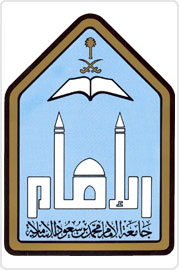 التعجب في القرآن الكريمدراسة تفسيرية موضوعية رسالة مقدمة لنيل درجة الماجستير في قسم القرآن وعلومهإعداد الطالب : وليد بن حزام بن كديميس العتيبيالمشرف : د.أحمد بن سلامة أبو الفتوحالأستاذ المشارك بقسم القرآن وعلومهالعام الجامعي : 1432 هـ / 1433 هــ: المقدمة : إن الحمد لله نحمده ونستعينه ونستغفره ، ونعوذ بالله من شرور أنفسنا ومن سيئات أعمالنا ، من يهده الله فلا مضلّ له ، ومن يضلل فلا هادي له ،  وأشهد أن لا إله إلا الله وحده لا شريك له وأشهد أن محمدا عبده ورسوله  ﭽ ﭤ ﭥ ﭦ ﭧ ﭨ ﭩ ﭪ ﭫ ﭬ ﭭ ﭮ  ﭯ ﭰ ﭼ سورة آل عمران:  ١٠٢ ﭽ ﭑ ﭒ ﭓ ﭔ ﭕ ﭖ ﭗ ﭘ ﭙ ﭚ ﭛ   ﭜ ﭝ ﭞ ﭟ ﭠ  ﭡﭢ ﭣ ﭤ ﭥ ﭦ  ﭧ   ﭨﭩ ﭪ ﭫ ﭬ       ﭭ ﭮ ﭯ ﭼ سورة النساء: ١   ﭽ ﮥ ﮦ ﮧ ﮨ ﮩ ﮪ ﮫ ﮬ ﮭ ﭼ  سورة الأحزاب: ٧٠ أما بعد :فإن أعظم ما تصرف فيه الأوقات ، وتنال به الدرجات ، ويدّخره المسلم قربة إلى الله تعالى ؛ الاشتغال بكتاب ربه المجيد ، والركن العظيم ، والسؤدد والشرف الكبير ؛ لأنه كتاب ﭽ ﭢ ﭣ ﭤ ﭥ ﭦ   ﭧ ﭨ ﭩ ﭪ ﭫ ﭬ ﭭ ﭮ   ﭯ  ﭼ     سورة الإسراء: ٩ ،ولم يكن هذا الكتاب كغيره من الكتب التي نزلت قبله ؛ بل هو كلام الله المعجز المتين ، والنور الهادي إلى الصراط المستقيم ؛ ﭽ ﯦ ﯧ  ﯨ ﯩ ﯪ ﯫ ﯬ ﯭ  ﯮ ﯯ ﯰ ﯱ ﯲﯳ ﯴ ﯵ ﯶ ﯷ ﯸ  ﯹ  ﭼ التوبة: ٦  ، وهو الكتاب الذي تكفّل الله بحفظه على مر الدهور ، وتقدم العصور ، فلم تمتد إليه يد شوهاء قط لأن الله يقول : ﭽ ﮗ ﮘ ﮙ ﮚ     ﮛ ﮜ  ﮝ ﮞ  ﭼ الحجر: ٩ ولقد كان لهذا الكتاب العظيم المعجز البيان ، الفائق في الفصاحة والبلاغة ؛ شأن كبير في نفوس القوم الذين نزل عليهم وبألسنتهم ، فهو نزل بلسان عربي مبين ﭽ ﮓ ﮔ ﮕ ﮖ ﮗ ﮘ ﮙ    ﮚ    ﮛ ﮜ ﮝ ﮞ ﮟ ﮠ ﮡ ﮢ ﮣ ﮤ    ﮥ ﮦ ﭼ سورة الشعراء: ١٩٢ – ١٩٥ وجرى على أساليبهم في الكلام ، وطريقتهم في الشعر ، ليكون حجّة عليهم ، وإعجازًا وتبكيتًا للإتيان بمثله ﭽ ﭜ  ﭝ ﭞ ﭟ ﭠ ﭡ ﭢ ﭣ ﭤ ﭥ ﭦ  ﭧ ﭨ ﭩ ﭪ ﭫ    ﭬ ﭭ ﭮ ﭯ ﭼ  سورة الإسراء: ٨٨ . ولما كان القرآن الكريم نازلاً بلغة أولئك القوم ، فقد استعمل أسلوبًا من أساليبهم ؛ وهو  أسلوب التعجب ، حيث ورد على أوجه مختلفة كما كان عندهم ، مما جعل موضوع التعجب ؛ موضوعًا له أهدافه ودلالاته ، وله مقاصده ومراميه ، حيث تضمنت تلك الدلالات والمقاصد مواضيع مهمة سواء كانت في العقيدة أو التشريع ، أو الاعتبار والتفكر  وغير ذلك ، ولما كان هذا الأسلوب مستعملاً في القرآن الكريم ؛ رأيت أن يكون موضوع رسالتي للماجستير متصلاً به ، كاشفًا القناع له ، فأصبح عنوان الموضوع: التعجب في القرآن الكريم –   دراسة موضوعية  تفسيرية - .هذا، وأسأله سبحانه العون والتوفيق والسداد في الدنيا والآخرة ، وأن ينفع بنا وينفعنا بما علّمنا ، إنه ولي ذلك والقادر عليه . * أهمية الموضوع وأسباب اختياره : أن القرآن الكريم نزل بلسان عربي مبين ، كما قال تعالى : ﭽ ﮓ ﮔ ﮕ ﮖ ﮗ ﮘ ﮙ    ﮚ    ﮛ ﮜ ﮝ ﮞ ﮟ ﮠ ﮡ ﮢ ﮣ ﮤ    ﮥ ﮦ ﭼ سورة الشعراء: ١٩٢ – ١٩٥، وإن التعجب أحد الأساليب العربية التي تكررت كثيرًا في كتاب الله تعالى ؛ مما يدل على أهمية هذا الأسلوب ،  و أثره في تحقيق مراد الله تعالى من عباده . أن التعجب في صيغته ودلالاته وأساليبه ومقاصده له أثر في الفهم والتدبر ، وتحقيق الاعتبار والتفكر ، ولذا كَثُر وروده في القرآن الكريم ، فقد جاء بصيغته الصريحة وما تصرف منها في سبع وعشرين آية ( 27 ) من كتاب الله ، كما جمعت ما يقرب من ( 100 ) آية مما نص عليها المفسرون أو بعضهم ؛ أن المراد منها التعجب  . اختلاف أنظار المفسرين في دلالة الآي على التعجب ومقصده ؛ كان باعثًا على دراسة هذه الآيات ، والخلوص إلى نتيجة تقرب هذه الأقوال إلى الرجحان بدلالة القرائن المعتبرة عند المفسرين .لم أجد – بحسب اطلاعي – من جمع الآيات الدالة على التعجب بالاتفاق أو الاختلاف ودرسها دراسة تفسيرية موضوعية من خلال القرآن الكريم وكلام أئمة التفسير . *     *     ** أهداف البحث : جمع الآيات الدالة على التعجب في القرآن الكريم. دراسة آيات التعجب في القرآن الكريم ؛ دراسة تفسيرية موضوعية . إبراز منهج القرآن الكريم في بيان التعجب ودلالاته . *     *     ** الدراسات السابقة : بعد البحث والتتبع ؛ من خلال سؤال المهتمين و بعض المراكز والمكتبات ، كمكتبة الملك فهد الوطنية ، و مركز الملك فيصل للبحوث والدراسات ؛ وجدت دراسات تشترك في الإطار العام للموضوع لكن يفرق بين دراستي وتلك : أن دراستي من خلال كلام أئمة التفسير  ، ومن تلكم الدراسات : أساليب التعجب في القرآن الكريم ، دراسة دلالية ، للباحث : حاتم حسين علي ، وهي : رسالة ماجستير ، بجامعة بغداد ، بكلية الآداب . تأريخ الرسالة : 1998 م . أساليب التعجب واستعمالها في القرآن الكريم ، للباحث : عوض أحمد سالم ، وهي : رسالة ماجستير ،  بجامعة القاهرة ، كلية دار العلوم ، بقسم النحو والصرف ، تأريخ الرسالة : 1978 م . بين التعجب والتفضيل مع دراستهما مستقصين في القرآن الكريم ، للباحث : السيد تقي عبد السيد ( رسالة ماجستير ) . ولم أجد أي معلومات أخرى عن هذه الرسالة سوى ما ذكرت .* الإضافة الجديدة : - تظهر الإضافة الجديدة في هذا الموضوع ؛ أن دراستي تفسيرية مقدمة إلى قسم القرآن الكريم وعلومه ، وتلك دراسات لغوية مقدمة إلى أقسام اللغة والأدب . - كذلك أن دراستي تتركز على التفسير وأقوال علماء التفسير في الآيات الواردة في التعجب بلفظه الصريح ، أو الآيات التي جرت على مجرى التعجب ، ومناقشة الخلاف في ذلك  ، وأما الدراسات السابقة فقد تناولت الموضوع من جهة التقعيد له والتأصيل ، واعتماد أقوال أهل اللغة .- كما أن هذه الدراسة جاءت لتصحح ما يتعلق بالجانب العقدي في آيات التعجب ، وما حصل تجاه تلك الآيات من تأويل أو تحريف ؛ وفق اعتقاد سلف الأمة .* خطة البحث : 	تتكون خطة البحث من : مقدمة ، وتمهيد ، وأربعة فصول وخاتمة وفهارس. المقدمة و تشتمل على : أهمية الموضوع ، وأسباب اختياره ، وأهداف البحث ، والدراسات السابقة ، وخطة البحث ومنهجه . التمهيد : وفيه بيان معنى التعجب .الفصل الأول : أساليب التعجب في القرآن الكريم وصيغه  ، وفيه خمسة مباحث : المبحث الأول : الألفاظ الصريحة الدالة على التعجب في القرآن الكريم. المبحث الثاني : الألفاظ الظنية الدالة على التعجب في القرآن الكريم . المبحث الثالث : الأدوات النحوية الدالة على التعجب في القرآن الكريم .المبحث الرابع : الدلالة الفعلية للتعجب في القرآن الكريم .المبحث الخامس : صيغ التعجب  في القرآن الكريم .  الفصل الثاني : أقسام التعجب باعتبار المضاف إليه ، وفيه عشرة مباحث : المبحث الأول : إضافة التعجب إلى الله عزَّ وجل . المبحث الثاني : إضافة التعجب إلى الملائكة . المبحث الثالث : إضافة التعجب إلى الأنبياء – عليهم السلام-. المبحث الرابع : إضافة التعجب إلى المؤمنين . المبحث الخامس : إضافة التعجب إلى الجن .المبحث السادس : إضافة التعجب إلى الكافرين . المبحث السابع : إضافة التعجب إلى المنافقين . المبحث الثامن : إضافة التعجب إلى أهل الجنة . المبحث التاسع : إضافة التعجب إلى أهل النار . المبحث العاشر : إضافة التعجب إلى غير العقلاء . الفصل الثالث : المتعجب منه في القرآن الكريم ، وفيه ستة عشرة مبحثًا : المبحث الأول : التعجب من قدرة الله تعالى والجهل بها . المبحث الثاني : التعجب من التكذيب بالنبي ز.المبحث الثالث : التعجب من عدم الاحتكام إلى شريعة الله . المبحث الرابع : التعجب من أحوال الدار الآخرة .المبحث الخامس : التعجب من حال الإنسان .المبحث السادس : التعجب من المنافقين . المبحث السابع : التعجب من حال الكفار .   المبحث الثامن : التعجب من وقوع الأمر الغريب . المبحث التاسع :   التعجب من الإعراض عن الحق ومخالفته .المبحث العاشر :  التعجب من الإفساد والصد عن ذكر الله .المبحث الحادي عشر :  التعجب من مقابلة النعمة بالكفر .المبحث الثاني عشر  : التعجب من التناقض في الأفعال .المبحث الثالث عشر : التعجب من منكرات الأخلاق .المبحث الرابع عشر : تعجب الكفار من الدعوة إلى التوحيد . المبحث الخامس عشر : تعجب الكفار من بشرية الرسل – عليهم السلام- المبحث السادس عشر : تعجب الكفار من البعث والنشور .الفصل الرابع : مقاصد التعجب في القرآن الكريم ، وفيه ثمانية مباحث :  المبحث الأول : تقرير التوحيد . المبحث الثاني :  التنزيه لله سبحانه وتعالى. المبحث الثالث : التسلية وَ العــزاء . المبحث الرابع : الرد على الكفار وأهل الكتاب .المبحث الخامس : الاعتبار  وَ التفكر .المبحث السادس : الوعظ وَ التذكير .المبحث السابع : التعظيم و َ التحقير .المبحث الثامن : شكر النعمة  .خاتمة البحث وأذكر فيها : نتائج البحث . توصيات البحث . الفهارس : فهرس الآيات .فهرس الأحاديث والآثار . فهرس الأشعار . فهرس الأعلام . فهرس الأماكن . ثبت المصادر و المراجع . فهرس الموضوعات .* منهج البحث : سيكون منهجي في هذا البحث – بإذن الله – على النحو الآتي : أسلك في هذا البحث المنهج الاستقرائي التحليلي ، بحيث أستقرأ آيات التعجب في القرآن الكريم ، ثم أعود عليها بالتحليل ، مستعينًا – بعد الله – بكلام المفسرين أئمة هذا الشأن ، وفق الخطوات التالية : جمع الآيات المتعلقة بموضوع التعجب ، وتصنيفها تصنيفًا موضوعيًا حسب الخطة . أجمع الآيات الصريحة في لفظ التعجب ، أو ما نص المفسرون على أن المراد به التعجب في آي القرآن الكريم . أنقل كلام المفسرين و كلام أهل اللغة في بيان معاني الآيات ، ومواضع التعجب فيها .إذا وقع خلاف بين المفسرين في معاني الآيات  ؛ فإني أعرض أقوالهم مع محاولة بيان القول الراجح بالدلائل المعروفة . أحرص – بحسب الوسع – على بيان هداية الآيات ، وما في أساليب التعجب من البلاغة والبيان . العمل على خدمة النص ما أمكنني ذلك ، وذلك من خلال : عزو الآيات القرآنية إلى سورها ، وكتابتها بالرسم العثماني ، على رواية حفص الأسدي عن عاصم الكوفي .عزو القراءات القرآنية إلى من قرأ بها ، مع رسمها إملائيًا وشكلها ، و توثيق القراءة من مصادرها الأصلية . عزو الأحاديث الواردة في البحث إلى أئمة الحديث ، وإن كان الحديث في الصحيحين أو في أحدهما ؛ فإني أكتفي بهما ، وإلا اجتهدت في تخريجه من كتب الحديث ، مع نقل كلام أهل العلم في بيان درجته. إذا تكرر الحديث فإني لا أُخرجه مرة أخرى ، ولا أقول في الحاشية سيق تخريجه ؛ لئلا إثقل الحواشي ، لكن القارئ الكريم يتوجه إلى الفهرس فيتبين له الأمر .عزو الأبيات الشعرية إلى قائلها ، وتوثيقها من مصادرها المعتمدة . شرح الألفاظ الغريبة الواردة في النص ، وضبط ما يشكل ، وتوثيقه من مصادره الأصلية في ذلك . أترجم للأعلام الذين يتطلب البحث التعريف بهم . أذكر الأماكن والقبائل والبلدان والفرق والمذاهب ، وأعرف بهم تعريفًاموجزًا.أذكر أسماء المصادر والمراجع عند الإحالة إليها على وجه الاختصار ، أما البيانات المطولة فقد أرجأتها إلى الفهارس العلمية . أوثق النقل وأعزوه إلى من نقلت عنه ، فإن كان بنصه وضعته بين علامتي تنصيص "  " ، وإن كان بالمعنى ذكرته في الحاشية قائلا : انظر : . العناية بعلامات الترقيم والقواعد الإملائية والنحوية . أضع خاتمة متضمنة أهم النتائج التي توصلت إليها من خلال البحث . أضع فهارس في نهاية البحث ، خدمة للبحث . * وختامًا : فإنني أحمد الله تعالى وأشكره ، وأثني عليه بما هو أهله ، على ما منّ به عليّ في هذا البحث ، وما يسّر لي في إنجازه وكتابته ، وما وفّق في جمعه واقتناص فوائده ، فهو الموفق وحده ، ولا هادي سواه ، وهو المعلِّم جل في علاه ، والمفهم الذي لا حول لي ولا قوة إلا به ، فاللهم لك الحمد كما ينبغي لجلال وجهك وعظيم سلطانك .وإن الشكر والعرفان لوالدي الكريمين اللذين ربياني ووفرا لي النعم الكثيرة ، والأجواء المناسبة ، وليس غير الدعاء نعمة منهما ، ولإخوتي وجميع أهلي ، على سؤالهم ودعائهم واهتمامهم .كما أشكر شكرًا جزيلاً شيخي وأستاذي ، فضيلة الدكتور / أحمد بن سلامة أبو الفتوح – وفقه الله وسدّده – على إشرافه ومتابعته وحثّه وحرصه ، فله من العبارات أحلاها ، ومن الثناء أزكاها ، ومن الشكر والعرفان أصدقه وأجزله ، شكرًا يعبر عما يختلج في صدري ، وما يجيش به خاطري ، في خدمته لهذا البحث ، وتوجيه التوجيه السديد لي ؛ فاللهم جازه بالحسنات إحسانًا ، وارزقه العافية في الدنيا والآخرة ، وبارك له في دينه ودنياه وآخرته ، وأطل عمره على طاعتك ، يارب العالمين .وإن الشكر موصول لجامعة العلم والعلماء ؛ جامعة الإمام محمد بن سعود الإسلامية ، التي أتاحت لي الفرصة في مواصلة الدراسة ، وهيأت الأسباب لذلك ، كما يسرني أن أشكر كلية أصول الدين وقسم القرآن وعلومه على عملهم الدءوب في المجالس العلمية ، وإنجازهم الملموس لذلك ، وتشجيع طلاب العلم ، فاللهم جازهم عني خير الجزاء .  التمهيد : وفيه بيان معنى التعجب . 	تعددت تعريفات علماء اللغة للفظة : ( التعجب ) أو ما تصرف منها كالعجب وغير ذلك ، وتنوعت عباراتهم في ذكر خصائص تلك اللفظة أو شروطها ، وسأقوم بعرض أبرز تعاريف هؤلاء العلماء ، وما ذكروه حول تلك اللفظة ، ومن ثَمّ أستخلص أهم النتائج .	التعجب : مصدر ( عجب ) والذي يدل على الاستغراب وإنكار الشيء ؛ لقلة اعتياده على الإنسان .	قال الجوهري () : " العجيب : الأمر يُتعجب منه ، وكذلك العُجَاب بالضم ، والعَجَّاب بالتشديد أكثر منه " () .وقال الراغب الأصفهاني ()كلامًا أكثر تفصيلاً : " العَجَب والتعجب : حالة تعرض للإنسان عند الجهل بسبب الشيء ، ولهذا قال بعض الحكماء : العجب ما لا يُعرف سببه ، ولهذا قيل : لا يصَّح على الله التعجب () ؛ إذ هو علام الغيوب لا تخفى عليه خافية ، يقال: عجبتُ عجبًا ، ويقال للشيء الذي يتُعجب منه : عَجَبٌ ، ولما لم يعهد مثله عجيب ، قال تعالى : ﭽ ﭘ ﭙ  ﭚ  ﭛ ﭜ ﭼ يونس: ٢  تنبيها أنهم قد عهدوا مثل ذلك قبله ، وقوله : ﭽ ﭖ ﭗ ﭘ ﭙ ﭼ ق: ٢  ، ﭽ ﯜ ﯝ ﯞ ﯟ ﯠ  ﭼ الرعد: ٥  ، ﭽ ﮉ   ﮊ ﮋ ﮌ ﮍ  ﭼ الكهف: ٩  أي : ليس ذلك في نهاية العجب ؛ بل في أمورنا أعظم وأعجب منه " () .وقال ابن منظور () : " العُجْب والعَجَبُ : إنكار ما يرد عليك لقلة اعتياده " () .وقال الفيرز آبادي () : " والعَجَب : ما لا يُعرف سببه ، أو حالة تعرض عند الجهل بسبب الشيء " () .أما العلماء الذين كتبوا في معاني القرآن فلم يخرجوا عمّا تقدم من تعاريف: قال الزجاج() : " وأصل العَجَب في اللغة : أن الإنسان إذا رأى ما ينكره ويقلّ مثله قال : عجبتُ من كذا وكذا ، وكذا إذا فعل الآدميون ما ينكره الله ؛ جاز أن يقول فيه : عجبتُ .. " () .وقال النحاس() : " ومعنى التعجب في اللغة : أن ينكر الشيء ويقلّ ؛ فيتعجب منه " () . تلك هي أهم تعاريف علماء اللغة للتعجب ، بيد أن التعريف الاصطلاحي لم يكن بعيدًا عن هذه التعريفات : قال الجرجاني () : " التعجب انفعال النفس عما خفي سببه " () .أما علماء التفسير فقد أسهموا في بيان معنى التعجب ، ولم تخرج تعريفاتهم عن تعريف المتقدمين لهم ؛ سواء من علماء اللغة ، أو ممن كتب في معاني القرآن الكريم ، إلا إنهم أكثر ترتيبًا واستيعابًا من أولئك. قال السمعاني() : " العَجَبُ : حالة تعتري الإنسان من رؤية شيء على خلاف العادة " () .وقال البغوي() : " العَجَبُ : تغير النفس برؤية المستبعد في العادة "  ().وقال الزمخشري() : " ومعنى التعجب : تعظيم الأمر في قلوب السامعين ، لأن التعجب لا يكون إلا من شيء خارج عن نظائره وأشكاله  " () . وقال الفخر الرازي() : " استعظام الشيء مع خفاء سبب حصول عِظم ذلك الشيء ، فما لم يوجد المعنيان لا يحصل التعجب ؛ هذا هو الأصل ، ثم قد تستعمل لفظة التعجب عند مجرد الاستعظام من غير خفاء السبب ، أو من غير أن يكون للعظمة سبب حصول" () .وقال البيضاوي() : " والتَعَجُب : حيرة تعرض للإنسان لجهله بسبب المتعجب منه ! " () .وقال أبو السعود() : " والتَعَجُب حيرة تعرض للإنسان بسبب عدم الشعور بسبب ما يُتعجب منه ! " () .وقال الطاهر بن عاشور() : " والعَجَب : مصدر عجب ، إذا عُدَّ الشيء خارجا عن المألوف ، نادر الحصول " () .وبعد هذا العرض لأقوال العلماء اللغويين والمفسرين من بيان معنى التعجب ، يجدر بنا أن نلتمس بعض خصائص تلك التعاريف ، وما يدخل في ضمنها وما يخرج منها ، فنقول : 1- أن التعجب حالة نفسية تعرض للإنسان ، وتتوقف على عدة أسباب من أهمها ما يلي : السبب الأول : الجهل بذلك الشيء .السبب الثاني : قلة ورود ذلك الشيء وخروجه عن نظائره .2-  أن التعجب يطلق على الإنكار. 3- أن التعجب يطلق على الاستغراب ، وهذان الأمران نتيجة حتمية لوجود السببين الماضيين . 4- أن التعجب يُعبر به عن استحالة الوقوع ، وذلك كقوله تعالى : ﭽ ﭑ ﭒ ﭓ ﭔ ﭕ ﭖ ﭗ ﭘﭙ ﭚ ﭛ   ﭜ ﭝ ﭞ ﭼ هود: ٧٢ ، وهذا مالم يذكره أحد من العلماء في تعريفهم ؛ سوى علماء التفسير في حديثهم عن هذه الآية () .5- هناك فرق كبير بين مادة ( التعجب ) وبين مادة ( الإعجاب ) ، فالأولى والتي هي محل البحث ؛ يراد منها الإنكار والاستغراب ، أما الثانية فيراد منها السرور والفرح .قال الثعلبي() عند قوله تعالى : ﭽ ﭯ  ﭰ ﭱ ﭲ ﭳ ﭴ ﭵ ﭶ ﭷ ﭸ  ﭹ ﭺ ﭻ ﭼ                ﭽ ﭾ ﭿ ﮀ ﭼ البقرة: ٢٠٤ " ومن النّاس من يعجبك يا محمّد ز قوله في الحياة الدنيا أي : تستحسنه ويعْظُم في قلبك ، ومنه العجب لأنه تعظم في النفس ، فقال في الخبر الإستحسان والمحبة : أعجبني كذا ، وفي الإنكار والكراهية : عجبت من كذا ، وأصل العَجَب مالم يكن مثله ، قاله المفضل" () .وقول الثعلبي : (  فقال في الخبر الإستحسان والمحبة : أعجبني كذا ) يقصد قوله ز : "  إن الله عزّ وجل ليعجب من الشاب ليست له صبوة " () ، وقوله ز : " عجب ربنا عزّ وجل من رجلين ، رجل ثار عن وطائه ولحافه من بين أهله وحيّه إلى صلاته ، فيقول ربنا : أَيَا ملائكتي انظروا إلى عبدي ثار من فراشه ووطائه ومن بين حيّه وأهله إلى صلاته ! ، رغبة فيما عندي ، وشفقة مما عندي ، ورجل غزا في سبيل الله عزّ وجل فانهزموا ، فعلم ما عليه من الفرار وما له في الرجوع ؛ فرجع حتى أهريق دمه ، رغبة فيما عندي وشفقة مما عندي ، فيقول الله عزّ وجل لملائكته : انظروا إلى عبدي رجع رغبة فيما عندي ورهبة مما عندي حتى أهريق دمه " () ، ولذلك قال ابن القيم() تحت عنوان ( فائدة دلالات التعجب ) " التعجب كما يدل على محبة الله لفعل نحو : ( عجب ربك من شاب ليست له صبوة ) ، و ( يعجب ربك من رجل ثار من فراشه ووطائه إلى الصلاة ) ونحو ذلك ، وقد يدل على بغض الفعل ؛ نحو قوله : ﭽ ﯝ ﯞ ﯟ ﯠ ﭼ الرعد: ٥  ، وقوله : ﭽ ﮙ ﮚ  ﮛ ﮜ ﭼ الصافات: ١٢ ،  ﭽ ﯝ ﯞ ﯟ ﭼ البقرة: ٢٨ ، وقوله : ﭽ ﭑ ﭒ ﭓ ﭔ ﭕ ﭖ ﭗ ﭼ آل عمران: ١٠١   ، وقد يدل على امتناع الحكم وعدم حسنه نحو : ﭽ ﭑ ﭒ ﭓ ﭔ ﭼ التوبة: ٧  ، وقد يدل على حسن المنع منه وأنه لا يليق به فعله نحو : ﭽ ﭽ ﭾ ﭿ ﮀ ﮁ ﮂ ﮃ ﭼ آل عمران: ٨٦  " () .وقال الخولي() : " وإذا حمله الأمر – أي المتعجِب  - على العَجَب منه وسرَّه ؛ قيل : أعجبه وأُعجب به إعجابًا ، فهو مُعجَب " () .وقال الطاهر بن عاشور : " ولما كان شأن ما يخفى سببه أن ترغب فيه النفس ، صار العجب مستلزمًا للاستحسان فيقال : أعجبني الشيء بمعنى أوجب لي استحسانه ، قال الكواشي يقال في الاستحسان : أعجبني كذا ، وفي الإنكار : عجبتُ من كذا  " () .المبحث الأول : الألفاظ الصريحة الدالة على التعجب في القرآن الكريم : وأقصد في هذا المبحث ورود لفظة التعجب أو مشتقاتها اللغوية في القرآن الكريم ، وقد وردت هذه المادة أو ما تصرف منها في : ( سبعة وعشرين ) موضعًا () . وإذا نحن استعرضنا هذه المواضع نجد أنها تدل على معنيين اثنين : - المعنى الأول : التعجب الدال على الاستغراب والاستنكار . - المعنى الثاني : التعجب الدال على الفرح والمسرّة .وسأعرض لكلا المعنيين المتقدمين ، وأذكر ما جاء فيه من آيات ، مستشهدًا بكلام العلماء المفسرين .- المعنى الأول : التعجب الدال على الاستغراب والاستنكار :وذلك في مثل قوله تعالى : ﭽ ﮛ ﮜ ﮝ ﮞ    ﮟ ﮠ       ﮡ  ﮢ ﮣ ﮤ ﮥ ﮦ ﮧ ﮨ ﭼ الأعراف: ٦٣ ، وقوله تعالى : ﭽ ﭙ  ﭚ ﭛ ﭜ ﭝ ﭞ ﭟ ﭠ ﭡ ﭢﭣ  ﭼ الأعراف: ٦٩ .قال الشنقيطي() : " أنكر تعالى في هذه السورة الكريمة على قوم نوح وقوم هود عجبهم من إرسال رجل ؛ وبين في مواضع أخر أن جميع الأمم عجبوا من ذلك ، قال في عجب قوم نبينا ز من ذلك : ﭽ ﭘ ﭙ  ﭚ  ﭛ ﭜ ﭝ   ﭞ ﭟ ﭠ ﭡ  ﭢ ﭼ يونس: ٢ ، وقال : ﭽ ﭖ ﭗ ﭘ ﭙ ﭚ ﭛ  ﭼ ق: ٢ الآية " () .وقال تعالى مبينًا استغراب الكفار من بعثة النبي ز بشرًا مثلهم : ﭽ ﭘ ﭙ  ﭚ  ﭛ ﭜ ﭝ   ﭞ ﭟ ﭠ ﭡ  ﭢ ﭼ يونس: ٢ 	قال الألوسي() : " ﭽ ﭘ ﭙ  ﭚ  ﭛ ﭜ ﭝ   ﭞ ﭟ ﭼ إنكار لتعجبهم من سنة اللّه الجارية ؛ وهي الإيحاء إلى رجل ، وكان ذلك لبعدهم عن مقامه ، وعدم مناسبة حالهم لحاله ، ومنافاة ما جاء به لما اعتقدوه  " () .وقال تعالى إخبارًا عن ما حدث بين امرأة الخليل والملائكة عليهم السلام : ﭽ ﭟ ﭠ ﭡ ﭢ ﭣﭤ ﭼ هود: ٧٣ .	قال القرطبي() : " لما قالت : ﭽ ﭓ ﭔ ﭕ ﭖ ﭗ ﭘﭼ هود: ٧٢ وتعجبت ، أنكرت الملائكة عليها تعجبها من أمر الله ، أي من قضائه وقدره ، أي : لا عجب من أن يرزقكما الله الولد  " () .وقال تعالى : ﭽ ﯜ ﯝ ﯞ ﯟ ﯠ ﯡ ﯢ         ﯣ ﯤ ﯥ ﯦ ﯧ ﭼ الرعد: ٥    .قال السمعاني : " الخطاب للرسول ز ومعناه : إنك إن تعجب ؛ فعجب من إنكارهم النشأة الآخرة مع إقرارهم ابتداء الخلق من الله ، وقد تقرر في القلوب أن الإعادة أهون من الابتداء ؛ فهذا موضع التعجب " () .وقال البغوي : " الخطاب لرسول الله ز ومعناه : إنك إن تعجب من إنكارهم النشأة الآخرة مع إقرارهم بابتداء الخلق من الله عز وجل فعجب أمرهم ، وكان المشركون ينكرون البعث مع إقرارهم بابتداء الخلق من الله تعالى ، وقد تقرر في القلوب أن الإعادة أهون من الابتداء ، فهذا موضع العجب " () .وقال الثعالبي() : " وان تعجب يا محمد من جهالتهم وإعراضهم عن الحق فهم أهل لذلك ، وعجب : غريب قولهم أن نعود بعد كوننا ترابًا خلقًا جديد " ().وقال تعالى مبينًا قدرته وعظمته الإلهية : ﭽ ﮃ ﮄ  ﮅ ﮆ ﮇ ﮈ ﮉ   ﮊ ﮋ ﮌ ﮍ  ﭼ الكهف: ٩	قال ابن عطية() : " هو تقرير للنبي ز على حسابه أن أصحاب الكهف كانوا عجبًا بمعنى : إنكار ذلك عليه ، أي : لا تعظم ذلك بحسب ما عظمه عليك السائلون من الكفرة ، فإن سائر آيات اللّه أعظم من قصتهم ، وهو قول ابن عباس ومجاهد وقتادة وابن إسحاق " ()  .	وقال الواحدي() : " لم يكونوا بأعجب آياتنا ، ولم يكن العجب من آياتنا فقط ، فإن آياتنا كلها عجب " () .وقال تعالى مخبرًا عن ما جرى بين الكليم – عليه السلام – وفتاه : ﭽ ﭮ ﭯ  ﭰ ﭱ        ﭲ ﭳ ﭼ الكهف: ٦٣	قال الزمخشري : " واتخذ سبيله سبيلاً عجبًا ، وهو كونه شبيه السرب ، أو قال : عجبًا في آخر كلامه ، تعجبًا من حاله في رؤية تلك العجيبة ، ونسيانه لها ، أو مما رأى من المعجزتين " (). 	وقال الجمل() : " أي : سبيلاً عجبًا ، وهو كونه كالسرب " () .	وقد جاء في الحديث الصحيح ما يدل على أن التعجب مراد به الاستغراب ، كما في البخاري من حديث أبي بن كعب ر وفيه : " حتى إذا أتيا الصخرة وضعا رءوسهما فناما ، واضطرب الحوت في المكتل ، فخرج منه فسقط في البحر ، فاتخذ سبيله في البحر سرباً ، وأمسك الله تعالى عن الحوت جرية الماء فصار عليه مثل الطاق ، فلما استيقظ نسي صاحبه أن يخبره بالحوت ، فانطلقا بقيّة يومهما وليلتهما ، حتى إذا كان من الغد قال موسى لفتاه : ﭽ ﭕ ﭖ ﭗ ﭘ ﭙ ﭚ  ﭛ ﭜ ﭝ ﭼ الكهف: ٦٢  قال : ولم يجد موسى النصب حتى جاوز المكان الذي أمر الله تعالى به ، فقال له فتاه : ﭽ ﭞ ﭟ ﭠ ﭡ ﭢ    ﭣ ﭤ ﭥ  ﭦ ﭧ ﭨ ﭩ ﭪ ﭫ ﭬﭭ ﭮ ﭯ  ﭰ ﭱ        ﭲ ﭳ ﭼ الكهف: ٦٣ قال : فكان للحوت سرباً، وكان لموسى وفتاه عجباً ، فقال موسى : ﭽ ﭵ ﭶ ﭷ            ﭸﭹ ﭺ ﭻ ﭼ  ﭽ ﭾ ﭼ الكهف: ٦٤  " () .وقال تعالى مبينًا تعجبه جل في علاه من أعمال وأفعال الكفار : ﭽ ﮙ ﮚ()  ﮛ ﮜ ﭼ الصافات: ١٢ 	قال ابن جرير() : "  اختلفت القرّاء في قراءة ذلك ، فقرأته عامة قراء الكوفة : ﭽ ﮙ   عَجِبْتُ ﮛ ﮜ ﭼ  بضم التاء من عجبت ، بمعنى : بل عَظُم عندي وكبر اتخاذهم لي شريكًا ، وتكذيبهم تنزيلي وهم يسخرون ، وقرأ ذلك عامة قراء المدينة والبصرة وبعض قراء الكوفة : ﭽ ﮙ ﮚﭼ  بفتح التاء بمعنى : بل عجبت أنت يا محمد ويسخرون من هذا القرآن " () . 	وبناء على القراءة السبعية الواردة في الآية ؛ فإنه يجوز حملها على تعجبه جل في علاه ، أو تعجب نبيه ز.	وقال الثعلبي : " قرأ حمزة والكسائي وخلف ( عَجِبْتُ ) بضم التاء ، وهي قراءة ابن مسعود وابن عباس على معنى أنهم قد حلّوا محل من تعجّب منهم ، وقال الحسين بن الفضل : العجب من الله ، إنكار الشيء وتعظيمه وهو لغة العرب ، وقد جاء في الخبر : عجب ربكم من إلّكم وقنوطكم() ، والخبر الآخر : إنّ الله ليعجب من الشاب إذا لم يكن له صبوة ونحوه " () . وقوله تعالى : ﭽ ﭖ ﭗ ﭘ ﭙ ﭚ ﭛ  ﭜ ﭝ ﭞ ﭟ ﭠ ﭡ ﭼ ق: ٢ 	قال أبو السعود : " كأنه قيل والقرآن المجيد أنزلناه إليك لتنذر به الناس حسبما ورد في صدر سورة الأعراف ، كأنه قيل بعد ذلك لم يؤمنوا به ! ، بل جعلوا كلا من المنذِر والمنُذر به عرضة للنكير والتعجيب مع كونهما أوفق شيء لقضية العقول وأقربه إلي التلقي بالقبول  " () .وغير ذلك من الآيات ، والتي ستأتي مفصلة في الفصل الثالث من هذه الرسالة – إن شاء الله تعالى - .  	- المعنى الثاني : التعجب الدال على الفرح والمسرة .	وردت مادة ( عجب ) في القرآن الكريم مرادًا بها الفرح والسرور ، وهذه المادة – كما أشرنا في تعريف التعجب – مأخوذة من ( الإعجاب ) لا  من ( التعجب ) ، وسنرى في الآيات مدلول هذه اللفظة ، وما ذكره علماء التفسير تجاهها . قال تعالى ناهيًا عن تزويج المشركين والمشركات بالمسلمين والمسلمات : ﭽ ﭲ ﭳ ﭴ ﭵ ﭶﭷ ﭸ ﭹ ﭺ  ﭻ ﭼ ﭽ ﭾﭿ ﮀ ﮁ ﮂ ﮃ  ﮄﮅ ﮆ ﮇ ﮈ   ﮉ ﮊ ﮋ   ﮌﮍ ﭼ البقرة: ٢٢١وقد ذكر الله تعالى خاصية دقيقة تدل على عدم الاغترار بأولئك الكفرة وهي قوله عند المشركات : ﭽ ﭽ ﭾﭿ ﭼ  وقوله عن المشركين : ﭽ ﮋ   ﮌﮍ ﭼ مما يدل على أن المعنى ينصرف إلى جمال الشكل ، وملاحة الوجه وغير ذلك من الصفات والخصائص الجسمانية التي تدعوا إلى النكاح .قال الزجاج : " ومعنى الكلام : أن الكافر شر من المؤمن لكم وإن أعجبكم ، أي : أعجبكم أمر في باب الدنيا ، لأن الكافر والكافرة يدعوان إلى النار ، أي : يعملان بعمل أهل النار .. " () . وقال البيضاوي() : " أي : ولامرأة مؤمنة حرة كانت أو مملوكة ؛ فإن الناس كلهم عبيد الله وإماؤه ﭽ ﭽ ﭾ ﭼ بحسنها وشمائلها  " () .وقال ابن عادل الحنبلي() : "  ﭽ ﭽ ﭾ ﭼ بحسنها ، أو مالها ، أو حريتها ، أو نسبها ، فكل ذلك داخل تحت قوله : ﭽ ﭽ ﭾ ﭼ " () .وقال تعالى مبينًا حقيقة أمر الكفار : ﭽ ﭑ ﭒ ﭓ ﭔ  ﭕﭼ التوبة: ٥٥ وقوله تعالى : ﭽ ﯤ ﯥ ﯦ ﯧﯨ ﭼ التوبة: ٨٥قال البغوي : " والإعجاب هو : السرور بما يتعجب منه ، يقول : لا تستحسن ما أنعمنا عليهم من الأموال والأولاد ؛ لأن العبد إذا كان من الله في استدراج كثَّر الله ماله وولده " () . وجاء في سنة المصطفى ز ما يبين المعنى الذي ذكره البغوي من أن الله إذا أراد استدراج العبد فتح عليه الدنيا ؛ حيث يقول ز : « إن الله ليملي للظالم ، حتى إذا أخذه لم يفلته » ، ثم قرأ ﭽ ﮍ ﮎ ﮏ ﮐ      ﮑ ﮒ ﮓ ﮔﮕ ﮖ ﮗ   ﮘ  ﮙ ﮚ ﭼ هود: ١٠٢ " () .وقال النسفي() : " الإعجاب بالشيء : أن تُسرّ به سرور راضٍ به ، متعجب من حسنه ، والمعنى : فلا تستحسن ما أوتوا من زينة الدنيا ، فإن الله إنما أعطاهم ما أعطاهم ليعذبهم بالمصائب فيها ، أو بالإنفاق منه في أبواب الخير وهم كارهون له ، أو بنهب أموالهم وسبي أولادهم ، أو بجمعها وحفظها وحبها والبخل بها والخوف عليها ، وكل هذا عذاب " () .وقال الرازي عند قوله تعالى : ﭽ ﭑ ﭒ ﭓ ﭔ ﭕﭖ ﭗ ﭘ ﭙ ﭚ     ﭛ ﭜ ﭝ ﭞ ﭟ ﭠ ﭡ ﭢ ﭣ  ﭼ التوبة: ٥٥ : " فيه مسائل : المسألة الأولى : هذا الخطاب وإن كان في الظاهر مختصا بالرسول ز إلا أن المراد منه كل المؤمنين ، أي : لا ينبغي أن تعجبوا بأموال هؤلاء المنافقين والكافرين ، ولا بأولادهم ولا بسائر نعم اللّه عليهم ، ونظيره قوله تعالى : ﭽ ﮜ  ﮝ ﮞ ﮟ    ﮠ ﮡ ﮢ ﮣ ﮤ ﭼ طه: ١٣١ .المسألة الثانية الإعجاب : السرور بالشيء كله مع نوع الافتخار به ، ومع اعتقاد أنه ليس لغيره ما يساويه ، وهذه الحالة تدل على استغراق النفس في ذلك الشيء وانقطاعها عن اللّه ، فإنه لا يبعد في حكم اللّه أن يزيل ذلك الشيء عن ذلك الإنسان ويجعله لغيره ، والإنسان متى كان متذكرا لهذا المعنى زال إعجابه بالشيء " () .وقال الطاهر بن عاشور : " تفريع على مذمة حالهم في أموالهم ، وأن وفرة أموالهم لا توجب لهم طمأنينة بال ، بإعلام المسلمين أن ما يرون بعض هؤلاء المنافقين فيه من متاع الحياة الدنيا لا ينبغي أن يكون محل إعجاب المؤمنين ، وأن يحسبوا المنافقين قد نالوا شيئا من الحظ العاجل ببيان أن ذلك سبب في عذابهم في الدنيا ، فالخطاب للنبيء ز والمراد تعليم الأمة  " () .وقال تعالى بشأن حقيقة المنافقين : ﭽ ﯟ ﯠ ﯡ ﯢ  ﭼ المنافقون:٤قال ابن أبي زمنين() : " يعني في المنظر والهيئة  " ().وقال المراغي() : " لاستواء خلقهم ، وجمال صورهم " ().وقال تعالى : ﭽ ﭲ  ﭳ ﭴ ﭵ          ﭶ ﭷ ﭸ ﭹ ﭺ  ﭻ ﭼ ﭽ ﭾ ﭿ  ﮀ  ﮁﮂ ﭼ الفتح: ٢٩ .	قال الألوسي : " ﭽ ﭽ ﭾ ﭼ بقوته وكثافته وغلظه وحسن منظره  " () .وقال تعالى ضارب مثلاً لحقيقة الدنيا : ﭽ ﭨ ﭩ ﭪ      ﭫ ﭬ ﭭ ﭮ ﭯ ﭰ ﭱ   ﭲ ﭳ     ﭴﭵ ﭶ              ﭷ ﭸ ﭹ ﭺ  ﭼ الحديد: ٢٠.	وقال الرسعني() : " ثم إن الله سبحانه وتعالى ضرب لها مثلاً فقال : ﭽ ﭶ   ﭷ ﭸ ﭹ ﭺ  ﭼ يعني : الزرَّاع ، وقيل : الكفّار بالله ؛ لأنهم أفرحُ بالدنيا وجودة نباتها من المؤمنين " () .	وقال ابن كثير() : " وقوله : ﭽ ﭸ ﭹ ﭺ  ﭼ أي: يعجب الزراع نبات ذلك الزرع الذي نبت بالغيث ؛ وكما يعجب الزراع ذلك كذلك تعجب الحياة الدنيا الكفار ، فإنهم أحرص شيء عليها وأميل الناس إليها " () .	وقال ابن جزي() : " الآية معناها : تشبيه الدنيا بالزرع الذي ينبته الغيث في سرعة تغيره بعد حسنه ، وتحطمه بعد ظهوره ، والكفّار هنا يراد به الزراع فهو من قوله : كفرتُ الحبَّ إذا سترته تحت الأرض : وخصهم بالذكر لأنهم أهل البصر بالزرع والفلاحة ، فلا يعجبهم إلا ما هو حقيق أن يعجب ، وقيل : أراد الكفار بالله وخصهم بالذكر ؛ لأنهم أشد إعجاباً بالدنيا وأكثر حرصاً عليها  " () .وغير ذلك من الآيات الواردة في هذا المعنى .	ومما يجدر التنبيه عليه : أن المعنى الأول للتعجب والذي يدل على الاستغراب والاستنكار ؛ هو ما تدور عليه هذه الرسالة .المبحث الثاني : الألفاظ الظنية الدالة على التعجب في القرآن الكريم : 	سبق الحديث عن التعجب بلفظه الصريح أو ما تصرف منه ، نحو : عجبتم ، عجبا ، عجبوا ، ونحو ذلك في المبحث المتقدم .	ولا يمكن أن نغفل أنه جاء ذكر التعجب الدال على الاستغراب والاستنكار من غير لفظة التعجب الصريح لكن بأساليب شتى ، وتعبيرات متنوعة ، دلت على التعجب ، وهذا ما سأطرقه في هذا المبحث . وإذا نحن جمعنا تلك الألفاظ الصريحة ، مع هذه الألفاظ الظنية الدالة على التعجب ؛ فإننا لا شك سنخرج بكم كثير من الآيات ، مما يوسع دائرة البحث في هذا الموضوع ، وهذا ما حصل ولله الحمد والمنّة . 	ويمكن تقسيم تلك الألفاظ الواردة بمعنى التعجب إلى سبع مجموعات وهي : لفظ الاستفهام المراد منه التعجب .لفظ الخبر المراد منه التعجب .لفظ القسم المراد منه التعجب .لفظ الدعاء المراد منه التعجب .لفظ الندم والتحسر المراد منه التعجب .لفظ التنزيه المراد منه التعجب .لفظ التحذير المراد منه التعجب .وسأعرض لكل واحدة من هذه المجموعات على حدة ، ضاربًا الأمثلة من الآيات المباركة ، ومستشهدًا على ذلك من كلام المفسرين – رحمهم الله - .الأول : لفظ الاستفهام المراد منه التعجب :استعمل القرآن الكريم أسلوب الاستفهام في كثير من آياته ، جريًا على أساليب العرب في كلامهم ، ولم يأت الاستفهام في كتاب الله تعالى ليكون قصرًا على معناه المراد منه طلب السؤال فحسب ، بل تجاوز ذلك إلى معاني كثيرة ؛ من أهمها : التعجب ، وذلك في نحو قوله تعالى : ﭽ ﮣ ﮤ ﮥ ﮦ  ﮧ ﮨ ﮩ ﮪ ﮫﮬ ﮭ ﮮ ﮯ  ﭼ البقرة: ٤٤  .قال الخازن() : " الاستفهام فيه للتقرير مع التقريع والتعجب من حالهم " ().وقال النسفي : " والهمزة في ﭽ ﮣ ﮤ ﮥ ﭼ للتقرير مع التوبيخ والتعجب من حالهم " () . وقال تعالى متعجبًا ممن يطلب الاحتكام إلى غير شريعة الله : ﭽ ﯾ  ﯿ ﰀﰁ ﰂ ﰃ ﰄ ﰅ ﰆ ﰇ ﰈ ﰉ  ﭼ المائدة: ٥٠قال أبو السعود : " ﭽ ﯾ  ﯿ ﰀﰁ ﭼ إنكار وتعجيب من حالهم وتوبيخ لهم ، والفاء للعطف على مقدر يقتضيه المقام ، أي : يتولون عن حكمك فيبغون حكم الجاهلية ، وتقديم المفعول للتخصيص المفيد لتأكيد الإنكار والتعجيب ؛ لأن التولي عن حكمه وطلب حكم آخر منكر عجيب ، وطلب حكم الجاهلية أقبح وأعجب " () .وقال محمد رشيد رضا() : " ومضمون الآية أن مما ينبغي التعجب منه من منكراتهم أنهم يطلبون حكم الجاهلية الجائر ، ويؤثرونه على حكم الله العادل ، والحال أن حكمه تعالى أحسن الأحكام لأهل الإيمان والإسلام ; لأن حكمه هو العدل ، الذي يستقيم به أمر الخلق .. " () .وقال تعالى مخبرًا عن استنكار أبي الخليل لابنه : ﭽ ﮧ ﮨ ﮩ ﮪ  ﮫﭼ مريم: ٤٦وهذا الجواب الوارد على صيغة الاستفهام ؛ مرادًا منه التعجب والاستنكار .قال الزمخشري : " وقدّم الخبر على المبتدأ في قوله : ﭽ ﮧ ﮨ ﮩ ﮪ  ﮫﭼ لأنه كان أهمّ عنده وهو عنده أعنى ، وفيه ضرب من التعجب والإنكار لرغبته عن آلهته ، وأن آلهته ما ينبغي أن يرغب عنها أحد " () . وقال تعالى مخبرًا عن استهزاء الكفار بنينا محمد ز : ﭽ ﭑ ﭒ ﭓ   ﭔ ﭕ ﭖ      ﭗ  ﭘ  ﭙ ﭚ ﭛ  ﭜ ﭼ الأنبياء: ٣٦ ؟ .قال ابن جرير : " يقول تعالى ذكره لنبيه محمد ز : ﭽ ﭑ ﭒ ﭼ يا محمد  ﭽ ﭓ   ﭔ ﭼ بالله      ﭽ ﭕ ﭖ ﭼ يقول : ما يتخذونك إلا سخريًا ، يقول بعضهم لبعض ﭽ ﭙ ﭚ ﭛ  ﭜ ﭼ يعني بقوله : يذكر آلهتكم بسوء ويعيبها ، تعجبًا منهم من ذلك " () .وقال المراغي : " أي ويقولون استنكارًا وتعجبًا : أهذا الذي يسبّ آلهتكم ويسفّه أحلامكم ؟ " () .	وقال تعالى معجبًا عباده ممن قدم هواه على ما جاء عن الله أو عن رسوله ز : ﭽ ﯮ  ﯯ ﯰ ﯱ       ﯲ ﯳ ﯴ ﯵ ﯶ ﯷ  ﭼ الفرقان: ٤٣ ، وقال تعالى : ﭽ ﭑ ﭒ ﭓ  ﭔ     ﭕ ﭼ الجاثية: ٢٣ . قال الشوكاني() : " ثم بين لهم سبحانه أنه لا تمسك فيما ذهبوا إليه سوى التقليد واتباع الهوى فقال معجبًا لرسول الله  ز ﭽ ﯮ  ﯯ ﯰ ﯱ       ﯲ ﭼ قدم المفعول الثاني للعناية ، كما تقول : علمت منطلقًا زيدًا ، أي : أطاع هواه طاعة كطاعة الإله ، أي انظر إليه يا محمد وتعجب منه ! " () . وقال السعدي() : " ألا تعجب من حاله وتنظر ما هو فيه من الضلال ؟ وهو يحكم لنفسه بالمنازل الرفيعة ؟ " () .	وقال تعالى مخبرًا عن أمر غريب وعجيب ، ألا وهو اهتزاز الأرض وتحركها ، وموقف الإنسان من هول ذلك المنظر ؛ أنه يتعجب ويستغرب : ﭽ ﭲ ﭳ ﭴ ﭵ ﭶ ﭼ الزلزلة: ٣ .قال ابن عطية : " هو قول على معنى التعجب من هول ما يرى " ().وقال القنوجي() : " وفيه معنى التعجب ، أيْ : أيّ شيء لها ؟ ، أو لأي شيء زلزلت وأخرجت أثقالها ؟ " () .وقال تعالى معجبًا من فعل أبي جهل : ﭽ ﮢ  ﮣ ﮤ     ﮥ ﭼ العلق: ٩ كما جاء في سبب النزول عن أبي هريرة ر قال : قال أبو جهل : هل يعفّر محمد وجهه بين أظهركم ؟ ، قال : فقيل : نعم ، فقال : واللات والعزى لئن رأيته يفعل ذلك ؛ لأطأنّ على رقبته أو لأعفرنّ وجهه في التراب ، قال : فأتى رسول الله ز وهو يصلي ؛ زعم ليطأ رقبته ، قال : فما فجئهم منه إلا وهو ينكص على عقبيه ويتقي بيديه ، قال : فقيل له : مالك ؟ ، فقال : إن بيني وبينه لخندقًا من نار ، وهوْلاً وأجنحة ، فقال رسول الله ز : لو دنا مني لاختطفته الملائكة عضوًا عضوًا ، قال : فأنزل الله عزّ وجل لا ندري في حديث أبي هريرة أو شيء بلغه (): ﭽ ﮔ ﮕ   ﮖ ﮗ ﮘ ﮙ ﮚ   ﮛ  ﮜ ﮝ    ﮞ  ﮟ ﮠ   ﮡ ﮢ  ﮣ ﮤ     ﮥ ﮦ ﮧ    ﮨ ﮩ ﮪ ﮫ  ﮬ             ﮭ    ﮮ ﮯ ﮰ ﮱ  ﯓ  ﯔ ﯕ ﯖ     ﯗ      ﯘ ﯙ     ﭼ  يعني : أبا جهل ، ﭽ ﯚ  ﯛ ﯜ ﯝ ﯞ  ﯟ ﯠ ﯡ  ﯢ  ﯣ   ﯤ ﯥ ﯦ ﯧ ﯨ   ﯩ ﯪ ﯫ ﯬ  ﯭ ﭼ يعني : قومه ﭽ ﯮ ﯯ     ﯰ ﯱ ﯲ ﯳ  ﭼ العلق: ٦ – ١٩ " () .قال الفراء() : " مثله من الكلام لو قيل : أرأيت الذي ينهى عبدا إذا صلّى وهو كاذب متولّ عن الذكر ؟ أي : فما أعجب من  ذا ! " () .قال الفخر الرازي : " خطاب مع الرسول ز على سبيل التعجب  " () . إلى غير ذلك من الآيات والتي سيأتي بيانها مفصلة في الفصل الثالث – بمشيئة الله -.الثاني : لفظ الخبر المراد منه التعجب :	وأعني به الجملة الخالية من أسلوب الاستفهام أو غيره من الأساليب الإنشائية.وقد ورد الخبر مرادًا به التعجب في مواضع من كتاب الله تعالى ، كقوله تعالى : ﭽ ﭧ ﭨ   ﭩ ﭪ ﭫ ﭬ ﭭ ﭮ ﭯﭼ البقرة: ٢١٢ .قال الطاهر بن عاشور : " ﭽ ﭬ ﭭ ﭮ ﭯﭼ عطف على جملة : ﭽ ﭧ ﭨ   ﭩﭼ       وهذه حالة أعجب من التي قبلها ، وهي حالة التناهي في الغرور ؛ إذ لم يقتصروا على افتتانهم بزهرة الحياة الدنيا حتى سخروا بمن لم ينسج على منوالهم من المؤمنين الذين تركوا كثيرا من زهرة الحياة الدنيا لما هداهم الدين إلى وجوب ترك ذلك في أحوال وأنواع تنطوي على خبائث ، والسخر بفتحتين : كالفرح وقد تسكن الخاء تخفيفا ، وفعله كفرح والسخرية الاسم ، وهو تعجب مشوب باحتقار الحال المتعجب منها  " () .وقال تعالى مبشرًا المطيعين له ، والمنقادين لأمره ؛ برفقة خير البشر : ﭽ ﭹ ﭺ ﭻ ﭼ ﭽ ﭾ ﭿ ﮀ ﮁ ﮂ  ﮃ ﮄ ﮅ ﮆ ﮇﮈ ﮉ  ﮊ ﮋ ﮌ ﭼ النساء: ٦٩ قال الزمخشري : " فيه معنى التعجب كأنه قيل : وما أحسن أولئك رفيقا ولاستقلاله بمعنى التعجب ؛ قرئ : وحَسْنَ () ، بسكون السين ، يقول المتعجب : حَسُنَ الوجه وجهك ! وحَسْنَ الوجهُ وجهكُ ! ، بالفتح والضم مع التسكين  " (). وقال تعالى معجبًا من حال المنافقين :  ﭽ ﯔ ﯕ ﯖ ﯗ ﯘ ﯙ ﯚ              ﯛ ﯜ ﯝ ﯞ ﯟ ﯠ ﯡ           ﯢ ﯣ  ﯤ ﯥ ﯦ ﭼ النساء: ٧٣ .قال الرازي : " والمراد التعجب ، كأنه تعالى يقول : انظروا إلى ما يقول هذا المنافق ؛ كأنه ليس بينكم أيها المؤمنون وبينه مودة ولا مخالطة أصلاً ! "().وقال تعالى مبينًا خسارة المكذبين وما يتحسرون وينحون به على أنفسهم : ﭽ ﮄ ﮅ   ﮆ ﮇ         ﮈ  ﮉﮊ ﮋ ﮌ   ﮍ ﮎ     ﮏ ﮐ ﮑ ﮒ ﮓ ﮔ ﮕ ﮖ ﮗ ﮘ   ﮙ ﮚﮛ ﮜ  ﮝ ﮞ ﮟ  ﮠ ﭼ الأنعام: ٣١ .قال السمين الحلبي() في معرض حديثه عن إعراب ﭽ ﮝ ﭼ  : " أن تكون للتعجب فتنتقل من فعل بفتح العين إلى فعل بضمها ، فتعطى حكم فعل التعجب : من عدم التصرف والخروج من الخبر المحض إلى الإنشاء ، إن قلنا : إن التعجب إنشاء وهو الصحيح ، والمعنى : ما أسوأ - أي أقبح - الذي يزرونه ، أو شيئا يزرونه ، أو وزرهم " () .وقال تعالى : ﭽ ﮭ ﮮ      ﮯ ﮰ ﮱ ﯓ ﯔ         ﯕ ﯖ ﯗ ﯘ ﯙ ﯚﯛ ﭼ يونس: ٩٤قال أبو حيان() : " قيل : كنى بالشك عن العجب ، أي : فإن كنت في تعجب من عناد فرعون ، ومناسبة المجاز() أنّ التعجب فيه تردد ، كما أن الشك تردد بين أمرين  " () .وقال تعالى مبينًا تعجب أولئك الكفار من نبي الله نوح – عليه السلام - : ﭽ ﭑ ﭒ ﭓ ﭔ ﭕ ﭖ   ﭗ ﭘ ﭙ  ﭚﭛ ﭼ هود: ٣٨ .قال أبو السعود : " ﭽ ﭓ ﭔ ﭕ ﭖ   ﭗ ﭘ ﭙ  ﭚ ﭼ استهزءوا به لعمله السفينة ؛ إما لأنهم ما كانوا يعرفونها ولا كيفية استعمالها والانتفاع بها فتعجبوا من ذلك وسخروا منه ، وإما لأنه كان يصنعها في برية بهماء في أبعد موضع من الماء وفي وقت عزته عزة شديدة  " () .وقال تعالى : ﭽ ﮡ ﮢ ﮣ  ﮤ ﮥ     ﮦ ﮧ ﭼ الواقعة: ٦٥قال الفراء : " تتعجبون مما نزل بكم في زرعكم ، ويقال معنى تفكهون : تندمون " () .وقال ابن جرير بعد ذكره للأقوال : " وأولى الأقوال في ذلك بالصواب قول من قال : معنى ﭽ ﮥ ﭼ : فأقمتم تعجبون مما نزل بزرعكم ، وأصله من التفكه بالحديث إذا حدّث الرجلُ الرجلَ بالحديث يعجب منه ، ويلهى به ، فكذلك ذلك ، وكأن معنى الكلام : فأقمتم تتعجبون يعجِّب بعضكم بعضًا مما نزل بكم " () .وقال  ابن أبي زمنين : " ﭽ ﮥ     ﮦ ﮧ ﭼ تفسير بعضهم تعجبون ، المعنى :  يعجبون لهلاكه بعد خضرته " () .وقال الراغب : " وقوله : ﭽ ﮥ     ﮦ ﮧ ﭼ والقول الأصلح في الآية أنها بمعنى : تتندمون أو تعجبون ، لأن أول الآية : ﭽ ﮡ ﮢ ﮣ  ﮤ ﮥ     ﮦ ﮧ ﭼ الواقعة: ٦٥  قيل : تتعاطون الفكاهة ، وقيل : تتناولون الفاكهة  " () .وقال السمين الحلبي : " وقوله : : ﭽ ﮥ     ﮦ ﮧ ﭼ قيل : معناه تندمون ، والتفكيهُ والتفكُّن : التندُّم ، وقيل : معناه تتعجبون ، وكذا قوله : ﭽ ﰂ ﰃ ﰄ  ﭼ المطففين: ٣١  أي : معجبين " () .وقال الشنقيطي : " قال بعض العلماء : المعنى فظلتم تعجبون من تحطيم زرعكم " (). الثالث : لفظ القسم المراد منه التعجب :ورد القَسَم في كتاب الله تعالى  ، جريًا على عادة العرب في ذلك ، واختص لفظ الجلالة بدخول ثلاثة أحرف هي : الواو ، والباء ، والتاء .	لكن دخول حرف التاء من بين سائر حروف القسم على لفظ الجلالة ؛ له مزية ومعنى آخر ، وهو التعجب .قال المبرَّد() : "  ومن ذلك أنك تقول تالله لأفعلنّ ، فتقسم على معنى التعجب ، ولا تدخل التاء على شيء من أسماء الله غير هذا الاسم ؛ لأن المعنى الذي يوجب التعجب إنما وقع ها هنا  " () .وقال ابن هشام() عن حرف التاء : "  فالمحركة في أوائل الأسماء حرف جر معناه : القسم ، وتختص بالتعجب وباسم الله تعالى ، وربما قالوا تربي ، وترب الكعبة وتالرحمن " () .	وقد جاء القسم بحرف التاء خاصة في مواضع من كتاب الله تعالى ، وبيّن العلماء المفسرون أن المراد بذلك التعجب ، كما في قوله تعالى : ﭽ ﭴ ﭵ  ﭶ ﭷ ﭸ ﭹ ﭺ ﭻ ﭼ ﭽ ﭾ ﭿ   ﮀ ﭼ يوسف: ٧٣ .	قال أبو حيان : " أقسموا بالتاء من حروف القسم ، لأنها تكون فيها التعجب غالًبا ؛ كأنهم عجبوا من رميهم بهذا الأمر" ()  .	قال النسفي : " قسم فيه معنى التعجب مما أضيف إليهم " ().	وقال أبو السعود : " الجمهور على أن التاء بدل من الواو ، ولذلك لا تدخل إلا على الجلالة المعظمة أو الرب المضاف إلى الكعبة أو الرحمن في قول ضعيف ، ولو قلت تالرحيم لم يجز ، وقيل من الباء ، وقيل أصل بنفسها  ؛ وأيا ما كان ففيه تعجب " () .وفي قوله تعالى حكاية عن إبراهيم الخليل – عليه السلام - : ﭽ ﯹ ﯺ ﯻ ﯼ ﯽ ﯾ    ﯿ ﰀ  ﭼ الأنبياء: ٥٧ .	قال الزمخشري : " فإن قلت : ما الفرق بين الباء والتاء ؟ قلت : أن الباء هي الأصل ، والتاء بدل من الواو المبدلة منها ، وأن التاء فيها زيادة معنى وهو التعجب ، كأنه تعجب من تسهل الكيد على يده وتأتيه ، لأن ذلك كان أمرا مقنوطا منه لصعوبته وتعذره ..  " () .	وما قيل في الآيات السابقة ؛ يقال عند قوله تعالى : ﭽ ﭩ ﭪ ﭫ ﭬ         ﭭ ﭮ ﭼ الصافات: ٥٦ ().الرابع : لفظ الدعاء المراد منه التعجب : ورد في كتاب الله تعالى الدعاء على الظلمة والكافرين ، ولم يأت الدعاء إلا بما كسبته أيدي أولئك الكفرة المجرمين من أفعال شنيعة ، والذي يهمنا في هذا المقام ؛ بيان الدعاء المراد منه التعجب من تلك الأفعال . 	يقول تعالى : ﭽ ﮛ ﮜ ﮝ  ﮞ ﮟ ﮠ ﮡ  ﮢ ﮣ ﮤﮥ ﮦ ﮧ ﮨﮩ  ﮪ ﮫ ﮬ ﮭ ﮮ ﮯﮰ ﮱ  ﯓﯔ ﯕ ﯖ ﯗ ﭼ التوبة: ٣٠ .	قال ابن جريج() : ﭽ ﮱ  ﯓﯔ ﭼ هو بمعنى التعجب () .	وقال البغوي : " وقيل: ليس هو على تحقيق المقاتلة ولكنه بمعنى التعجب " () .	وقال الزمخشري : " ﭽ ﮱ  ﯓﯔ ﭼ أي : هم أحقاء بأن يقال لهم هذا ، تعجباً من شناعة قولهم ، كما يقال لقوم ركبوا شنعاء : قاتلهم اللّه ما أعجب فعلهم ! " () .قال الشوكاني : " وحكى النقاش أن أصل قاتل الله الدعاء ، ثم كثر في استعمالهم حتى قالوه على التعجب في الخير والشر ؛ وهم لا يريدون الدعاء " ()  .وقال تعالى مقبحًا شناعة أعمال المنافقين : ﭽ ﯭ ﯮ               ﯯ ﯰﯱ ﯲ ﯳ        ﯴﯵ ﯶ ﯷﯸ ﯹ ﯺ    ﯻ  ﭼ المنافقون: ٤ .	قال ابن عادل : " وقد تقول العرب : قاتله الله ما أشعره ! ، فيضعونه موضع التعجب " () .	قال الألوسي : " أي لعنهم وطردهم ، فإن القتل قصارى شدائد الدنيا وفظائعها ، وكذلك الطرد عن رحمة اللّه تعالى والبعد عن جنابه الأقدس منتهى عذابه عزّ وجل ، وغاية نكاله جلّ وعلا في الدنيا والآخرة ، والكلام دعاء وطلب من ذاته سبحانه أن يلعنهم ويطردهم من رحمته تعالى ، وهو من أسلوب التجريد فلا يكون من إقامة الظاهر مقام الضمير لأنه يفوت به نضارة الكلام ، أو تعليم للمؤمنين أن يدعو عليهم بذلك فهو على معنى قولوا : قاتلهم اللّه ، وجوز أن لا يكونوا من الطلب في شيء بأن يكون المراد أن وقوع اللعن بهم مقرر لا بد منه ، وذكر بعضهم أن قاتله اللّه كلمة ذم وتوبيخ ، وتستعملها العرب في موضع التعجب من غير قصد إلى لعن ، والمشهور تعقيبها بالتعجب نحو قاتله اللّه ما أشعره " () .	وقال محمد رشيد رضا : " ﭽ ﯶ ﯷﯸ ﭼ المنافقون: ٤ هذه الجملة تستعمل في اللسان العربي للتعجب ، فهو المراد بها لا ظاهر معناها  " ().وقال تعالى : ﭽ ﭟ ﭠ ﭡ ﭼ الذاريات: ١٠ .قال ابن جرير : " قالوا – أي العرب - : ومعنى قوله : ﭽ ﮱ  ﯓﯔ ﭼ كقوله : ﭽ ﭟ ﭠ ﭡ ﭼ وﭽ ﭛ ﭜ ﭝ   ﭞ ﭼ البروج: ٤  واحدٌ هو بمعنى التعجب " ().وقال تعالى مخبرًا عن الفعل المشين الذي قام به الوليد بن المغيرة المتمثل باتهامه أن القرآن سحر () : ﭽ ﭕ ﭖ       ﭗ     ﭘ ﭙ ﭚ ﭛ      ﭜ   ﭝ ﭼ المدثر: ١٩ – ٢٠قال الرازي : " وهذا إنما يذكر عند التعجب والاستعظام ، ومثله قولهم : قتله اللّه ما أشجعه ، وأخزاه اللّه ما أشعره ، ومعناه أنه قد بلغ المبلغ الذي هو حقيق بأن يحسد ويدعو عليه حاسده بذلك  " () .وقال الألوسي : " تعجيب من تقديره وإصابته فيه المحذور رميه الغرض الذي كان ينتجه قريش فهو نظير ﭽ ﮱ  ﯓﯔ ﯕ ﯖ ﯗ ﭼ التوبة: ٣٠ " () .	وقال الطاهر بن عاشور : " و ﭽ ﮐ ﭼ : دعاء عليه بأن يقتله قاتل ، أي : دعاء عليه بتعجيل موته لأن حياته حياة سيئة ، وهذا الدعاء مستعمل في التعجيب من ماله والرثاء له كقوله : ﭽ ﮱ  ﯓﭼ وقولهم : عدمتك ، وثكلته أمه ، وقد يستعمل مثله في التعجيب من حسن الحال يقال : قاتله الله ما أشجعه " () .وقال تعالى : ﭽ ﯷ ﯸ ﯹ ﯺ ﯻ        ﯼ  ﭼ الملك: ١١ .	قال الطاهر بن عاشور : " والسحق : اسم مصدر معناه البعد ، وهو هنا نائب عن الإسحاق لأنه دعاء بالإبعاد ، فهو مفعول مطلق نائب عن فعله ، أي أسحقهم الله إسحاقًا ، ويجوز أن يراد من هذا الدعاء التعجيب من حالهم كما يقال : قاتله الله ، وويل له ، في مقام التعجب ، والفاء الثانية للتسبب ، أي فهم جديرون بالدعاء عليهم بالإبعاد أو جديرون بالتعجيب من بعدهم عن الحق ، أو عن رحمة الله تعالى  " () .	وقوله تعالى : ﭽ ﮐ ﮑ     ﮒ   ﮓ   ﮔ ﭼ عبس: ١٧ .	قال الزجاج : " يكون على جهة لفظ التعجب ، ويكون التعجب مما يؤمر به الآدميون ، ويكون المعنى كقوله تعالى : ﭽ  ﯰ  ﯱ ﯲ ﯳ ﯴ ﭼ البقرة: ١٧٥  ، أي : اعجبوا أنتم من كُفر الإنسان .." () .قال البيضاوي : " دعاء عليه بأشنع الدعوات ، وتعجب من إفراطه في الكفران ، وهو مع قِصَره يدل على سخط عظيم وذم بليغ  " ().وقال المراغي : " هذا دعاء عليه بأشنع الدعوات على ما هو المعروف في لسانهم ، يقولون إذا تعجبوا من إنسان : قاتله اللّه ما أحسنه ! ، وأخزاه اللّه ما أظلمه! ، والمراد : بيان قبح حاله ، وأنه بلغ حدا من العتوّ والكبر لا يستحق معه أن يبقى حيًا " () .الخامس : لفظ الندم والتحسر المراد منه التعجب : 	أخبر الله في كتابه عن حال أهل النار ، تلك الحالة البائسة الشقية ، وما ينعون على أنفسهم ، ويتحسرون على أوقاتهم التي انقضت في معصية الله تعالى ، مما يدل على استغرابهم لأعمالهم التي عملوها في الحياة الدنيا ، ورأوا الأمر الحق رأي عين ، وذلك في قوله تعالى : ﭽ ﮄ ﮅ   ﮆ ﮇ         ﮈ  ﮉﮊ ﮋ ﮌ   ﮍ ﮎ     ﮏ ﮐ ﮑ ﮒ ﮓ ﮔ ﮕ ﮖ ﮗ ﮘ   ﮙ ﮚﮛ ﮜ  ﮝ ﮞ ﮟ  ﮠ ﭼ الأنعام: ٣١ .	قال القرطبي : " وقع النداء على الحسرة وليست بمنادى في الحقيقة ، ولكنه يدل على كثرة التحسر ، ومثله يا للعجب ويا للرخاء وليسا بمناديين في الحقيقة ، ولكنه يدل على كثرة التعجب والرخاء ؛ قال سيبويه : كأنه قال : يا عجب تعال فهذا زمن إتيانك ؛ وكذلك قولك : يا حسرتي ، أي : يا حسرتا تعالي فهذا وقتك ؛ وكذلك ما لا يصح نداؤه يجرى هذا المجرى ، فهذا أبلغ من قولك تعجبت " () .	ومثل هذا اللفظ ؛ ما أخبر الله به عن امرأة الخليل في تعجبها عند قولها : ﭽ ﭒ ﭓ ﭔ ﭕ ﭖ ﭗ ﭘﭙ ﭚ ﭛ   ﭜ ﭝ ﭞ ﭼ هود: ٧٢ .قال ابن عطية : " ومعنى ﭽ ﭒ ﭼ في هذا الموضع : العبارة عما دهم النفس من العجب في ولادة عجوز ! ، وأصل هذا الدعاء بالويل ونحوه في التفجع لشدة أو مكروه يهم النفس ، ثم استعمل بعد في عجب يدهم النفس  " () .وقال القرطبي : " ولم ترد الدعاء على نفسها بالويل ، ولكنها كلمة تخف على أفواه النساء إذا طرأ عليهن ما يعجبن منه ؛ وعجبت من ولادتها ومن كون بعلها شيخا لخروجه عن العادة ، وما خرج عن العادة مستغرب ومستنكر " () .وقال القاسمي() : " أي : ياعجبي ، وأصله الدعاء بالويل ونحوه ، في جزع التفجع لشدة مكروه يدهم النفس ، ثم استعمل في التعجب " () .ومثل ذلك أيضًا قوله تعالى : ﭽ ﯷ ﯸ ﯹ ﯺ ﯻ ﯼ ﯽ  ﯾ ﯿ ﰀ ﰁﰂ ﰆ  ﭼ المائدة: ٣١ ().السادس : لفظ التنزيه المراد منه التعجب : ورد تنزيه الله تعالى لنفسه عما نسبه إليه الكفار والمشركون ، أو فيما شككوا من القدرة الإلهية ، وذلك في آيات من كتابه الكريم ؛ كقوله تعالى : ﭽ ﭑ ﭒ ﭓ ﭔ ﭕ ﭖ ﭗ ﭘ    ﭙ    ﭚ ﭛ ﭜ  ﭝ ﭞ ﭟ    ﭠ ﭡﭢ ﭣ     ﭤ ﭥ ﭦ ﭧ ﭼ الإسراء: ١ . 	قال السمرقندي()  : " قوله تعالى :  ﭽ ﭑ ﭼ أي عجب من أمر الله تعالى ، ﭽ ﭒ ﭓ ﭔ ﭼ  " () .	قال المراغي : " أكثر العلماء على أن الإسراء كان بالروح والبدن يقظة لا مناما ، ولهم على ذلك أدلة : (أ) - إن التسبيح والتعجب فى قوله : ﭽ ﭑ ﭒ ﭓ ﭔ ﭼ إنما يكون في الأمور العظام - ولو كان ذلك منامًا لم يكن فيه كبير شأن ولم يكن مستعظما " ().	وقال الشنقيطي  في معرض كلامه على أن الإسراء وقع يقظة : " والتسبيح إنما يكون عند الأمور العظام ، فلو كان منامًا لم يكن له كبير شأن حتى يتعجب منه " () .وقال تعالى مخبرًا عن التعجيز في مطالب المشركين التي طلبوها من النبي ز : ﭽ ﮣ ﮤ ﮥ ﮦ ﮧ ﮨ ﮩ ﮪ ﮫ ﮬ ﮭ ﮮ  ﮯ ﮰ ﮱ ﯓ ﯔ       ﯕﯖ ﯗ ﯘ ﯙ ﯚ  ﯛ ﯜ     ﯝ ﯞ ﯟ ﭼ الإسراء: ٩٣ 	قال النسفي : "  تعجبًا من اقتراحاتهم عليهم " () .	وقال الشوكاني : " فأمر سبحانه رسوله ز أن يأتي بما يفيد التعجب من قولهم ، والتنزيه للرب سبحانه عن اقتراحاتهم القبيحة فقال :  ﭽ ﯗ ﯘ ﭼ أي : تنزيها لله عن أن يعجز عن شيء " () .وقال تعالى مبينًا شناعة الإفك الذي تعرضت له أم المؤمنين عائشة ر : ﭽ ﮰ ﮱ ﯓ  ﯔ    ﯕ ﯖ ﯗ    ﯘ ﯙ ﯚ ﯛ ﯜ ﯝ ﯞ  ﯟ ﭼ النور: ١٦قال البغوي : " هذا اللفظ هاهنا معناه التعجب " () .وقال الرازي : " المراد منه التعجب من عظم الأمر ، وإنما استعمل في معنى التعجب لأنه يسبح اللَّه عند رؤية العجيب من صانعه ؛ ثم كثر حتى استعمل في كل متعجب منه " () .وقال تعالى  متحدثًا عن عظمته في خلقه : ﭽ ﮩ ﮪ  ﮫ ﮬ ﮭ ﮮ ﮯ ﮰ ﮱ ﯓ  ﯔ ﯕ    ﯖ ﯗ ﭼ يس: ٣٦قال القرطبي : " وقيل : فيه معنى التعجب ؛ أي عجبًا لهؤلاء في كفرهم مع ما يشاهدونه من هذه الآيات ؛ ومن تعجب من شيء قال : سبحان الله !  " () .السابع : لفظ التحذير المراد منه التعجب : ورد أسلوب التحذير والذي يدل على التخويف من الوقوع في الأمر () ؛ لأنه يترتب على ذلك الهلاك والشقاء  ، وإلحاق الضرر بالبدن .	وقد جاء أسلوب التحذير المراد منه التعجب على لسان الكليم – عليه السلام -  كما في قوله للسحرة : ﭽ ﯙ ﯚ ﯛ ﯜ ﯝ ﯞ ﯟ ﯠﯡ  ﭼ طه: ٦١.	قال الطاهر بن عاشور : " ويجوز أن تكون كلمة ﭽ ﯙ ﭼ مستعملة في التعجب من حال غريبة ، أي : أعجب منكم وأحذركم ، كقول النبي ز لأبي بصير : ( ويْلُ أُمِه مِسْعَرُ حَرْب ) ؛ فحكى تعجب موسى باللفظ العربي الدال على العجب الشديد " () .	ومعنى قول النبي ز لأبي بصير : ( ويْلُ أُمِه مِسْعَرُ حَرْب ) كما قال بن الجوزي : " ويل أمه كلمة تعجب ، يصفه بالإقدام ، والمسعر الموقد ، فالمعنى : أنه موقد حرب ، يقال سعرت النار وأسعرتها ، فهي مسعرة ومسعورة ، والمسعر الخشب الذي تسعر به النار أي : توقد " () .	وقد دلت هذه الجملة - ( ويْلُ أُمِه مِسْعَرُ حَرْبٍ ) –على التعجب من إقدامه ، لا إرادة الدعاء عليه () . 	وقال تعالى في قصة المتكبر قارون : ﭽ ﮆ  ﮇ ﮈ ﮉ ﮊ ﮋ ﮌ ﮍ  ﮎ ﮏ  ﮐ ﮑ ﮒ ﮓ   ﮔ ﮕ   ﮖ ﭼ القصص: ٨٠ 	قال الطاهر بن عاشور : "  ويستعمل لفظ ( ويل ) في التعجب المشوب بالزجر ، فليس ﭽ ﮇ ﮈ ﮉ ﭼ داعين بالويل على الذين يريدون الحياة الدنيا ؛ لأن المناسب لمقام الموعظة لين الخطاب ؛ ليكون أعون على الاتعاظ ، ولكنهم يتعجبون من تعلق نفوس أولئك بزينة الحياة الدنيا واغتباطهم بحال قارون دون اهتمام بثواب الله الذي يستطيعون تحصيله بالإقبال على العمل بالدين والعمل النافع ، وهم يعلمون أن قارون غير متخلق بالفضائل الدينية " () .	قال ابن عرفة() : " ويح  وويل ؛ للتّعجب والتوجّع " ().المبحث الثالث : الأدوات النحوية الدالة على التعجب في القرآن الكريم : 	أعني بالأدوات النحوية تلك التراكيب الدالة على الاستفهام ، والتي يراد منها التعجب ، ويمكن التفريق بين هذا المبحث والمبحث المتقدم ؛ بأنني هنا أذكر هذه الأدوات معرفًا لها ، ومبينًا دلالتها ، كما أني أمثل لها بآيات من القرآن الكريم ، وأذكر ما تحدث به العلماء المفسرون عن مدلولات تلك الأدوات .	وقد كان مجمل هذه الأدوات سبعة أحرف ؛ كما يلي : حرف الهمزة . حرف كيف .الأداة ( ألم تر ) ().الأداة ( أرأيت ) .حرف أنى .الأداة ( ماذا ) .حرف ما الدال على الاستفهام . - الحرف الأول : الهمزة .	قال المرادي() : " الهمزة : حرف مهمل ، يكون للاستفهام وللنداء ، وما عدا هذين من أقسام الهمزة فليس من حروف المعاني ، فأما همزة الاستفهام فهي حرف مشترك : يدخل على الأسماء والأفعال ، لطلب تصديق () نحو : أزيد قائم ؟ ، أو تصور () نحو : أزيد عندك أم عمرو ؟ وتساويها هل في طلب التصديق الموجب لا غير ، فالهمزة أعم ، وهي أصل أدوات الاستفهام " () .	وقال السيوطي() متحدثًا عن اختصاص حرف الهمزة : " أنها تدخل على الإثبات ..، وتفيد حينئذ معنيين : أحدهما : التذكير والتنبيه ..، والآخر : التعجيب من الأمر العظيم " () .	وقد جاء هذا الحرف دالاً على الاستفهام والتعجب ؛ في نحو قوله تعالى : ﭽ ﯓ ﯔ ﯕ ﯖ ﯗ  ﯘ ﯙ ﯚ ﭼ البقرة: ٦١قال الطاهر بن عاشور : " هو من كلام موسى ، وقيل : من كلام الله ، وهو توبيخ شديد ؛ لأنه جرده عن المقنعات وعن الزجر ، واقتصر على الاستفهام المقصود منه التعجب فالتوبيخ " () .	ومثله قوله تعالى : ﭽ ﮌ ﮍ ﮎ ﮏ   ﮐ  ﮑ ﮒﮓ ﮔ ﮕ   ﮖ ﮗ ﮘ ﮙ ﮚ  ﭼ آل عمران: ٨٠ .قال الخازن : " قاله على طريق التعجب والإنكار، يعني: لا يقول هذا ولا يفعله " () .وقال القرطبي : " على طريق الإنكار والتعجب ؛ فحرّم الله تعالى على الأنبياء أن يتخذوا الناس عبادًا يتألهون لهم ؛  ولكن ألزم الخلق حرمتهم " () .	وجاء مفيدًا للاستنكار على من لم يتب ويرجع إلى الله تعالى : ﭽ ﮧ ﮨ  ﮩ ﮪ ﮫﮬ ﮭ ﮮ ﮯ ﮰ  ﭼ المائدة: ٧٤.قال الزمخشري : " ألا يتوبون بعد هذه الشهادة المكرّرة عليهم بالكفر. وهذا الوعيد الشديد مما هم عليه. وفيه تعجب من إصرارهم " () .وقال أبو السعود : " فمدار الإنكار والتعجيب : عدم الانتهاء وعدم التوبة معًا ، أو أيسمعون هذه الشهادات المكررة والتشديدات المقررة فلا يتوبون عقيب ذلك ؟ ، فمدارهما عدم التوبة عقيب تحقق ما يوجبها من سماع تلك القوارع الهائلة " () .- الحرف الثاني : كيف .قال الزجاجي() عن دلالة حرف كيف على الاستفهام والتعجب : " وتقول في الاستفهام : كيف أبوك صانع ؟  إذا سألته عن صنيعه ، فإذا سألته عن نفسه قلتَ : كيف زيد ؟ فيُقال : صالح ، فهي تسأل بها عن حال الشيء وهيئته ، وتقع كيف بمعنى التعجب " () .وقال الواحدي : " قال النحويون : ( كيف ) في الأصل سؤال عن الحال ، لأن جوابه يكون بالحال ، وهي منتظمة جميع الأحوال " () .وقد وردت هذه الأداة مرادًا منها التعجب في مواضع من كتاب الله تعالى ، كقوله تعالى : ﭽ ﯝ ﯞ ﯟ ﯠ ﯡ ﯢﯣ  ﭼ البقرة: ٢٨ .قال ابن جرير : " كيف تكفرون بالله وكنتم نُطفًا في أصلاب آبائكم فجعلكم بشرًا أحياءً ، ثم يميتكم ، ثم هو مُحييكم بعد ذلك وباعثكم يوم الحشر للثواب والعقاب ، وهو المنعمُ عليكم بما خلق لكم في الأرض من معايشكم وأدلتكم على وحدانية ربكم ، و ﭽ   ﯝ ﭼ بمعنى التعجب والتوبيخ ، لا بمعنى الاستفهام ، كأنه قال : ويْحَكم كيف تكفرون بالله ؟  " () .قال الزجاج : " وتأويل  ﭽ    ﯝ ﭼ أنها استفهام في معنى التعجب ، وهذا التعجب إنما هو للخلق وللمؤمنين ، أي : اعجبوا من هؤلاء كيف يكفرون ! " () .	وقال ابن هشام متحدثًا عن هذه الأداة : " أن تكون استفهامًا إما حقيقيًا نحو : كيف زيد ؟ ، أو غيره نحو :  ﭽ ﯝ ﯞ ﯟ ﭼ البقرة: ٢٨  الآية ، فإنه أخرج مخرج التعجب " () .وقال السعدي : " هذا استفهام بمعنى التعجب والتوبيخ والإنكار، أي : كيف يحصل منكم الكفر بالله ؟  الذي خلقكم من العدم ، وأنعم عليكم بأصناف النعم ، ثم يميتكم عند استكمال آجالكم ، ويجازيكم في القبور ، ثم يحييكم بعد البعث والنشور ; ثم إليه ترجعون " () .وقال ابن عثيمين() : " الاستفهام هنا للإنكار والتعجيب " () .وجاءت للتعجيب من حال من لا يخاف ذلك اليوم الرهيب العصيب في قوله تعالى : ﭽ ﭷ ﭸ     ﭹ  ﭺ ﭻ  ﭼ ﭽ ﭾ ﭿ ﮀ ﮁ ﮂ ﮃ  ﮄ ﮅ ﮆ ﭼ آل عمران: ٢٥ قال ابن عطية : "  ثم قال تعالى خطابا لمحمد ز وأمته على جهة التوقيف والتعجيب ؛ فكيف حال هؤلاء المغترين بالأباطيل إذا حشروا يوم القيامة ، واضمحلت تلك الزخارف التي ادعوها في الدنيا ، وجوزوا بما اكتسبوه من كفرهم وأعمالهم القبيحة ؟ " () .وقال تعالى : ﭽ ﭑ ﭒ ﭓ ﭔ ﭕ ﭖ ﭗ  ﭘ ﭙ ﭚ ﭛ ﭜ ﭝ ﭞﭼ التوبة: ٧ .قال القرطبي : " ﭽ ﭑ ﭼ هنا للتعجب ، كما تقول : كيف يسبقني فلان ؟ ، أي : لا ينبغي أن يسبقني .. ، أي : كيف يكون للمشركين عهد مع إضمار الغدر " () .وقال الشوكاني : " الاستفهام هنا للتعجب المتضمن للإنكار " () .- الأداة الثالثة : ألم تر .	وهذه الأداة وإن كانت مركبة من همزة الاستفهام وَ ( لم النافية ) ؛ إلا أنها بهذا التركيب الإجمالي تدل على التعجب . قال الزركشي() : " وإذا دخلت – يعني الهمزة – على ( لم ) أفادت معنيين : 	أحدهما : التنبيه والتذكير ؛ نحو : ماذا ؟ .	والثاني : والتعجيب من الأمر العظيم ؛ كقولك : ألم تر إلى فلان يقول كذا ، ويعمل كذا ، على طريق التعجب منه ، وكيف كان فهي تحذير " () . وقال الزجاج عن هذا التركيب : " هذه كلمة يوقف بها المخاطب على أمر يعجب منه ، ولفظها لفظ استفهام ، تقول في الكلام : ألم تر إلى فلان صنع كذا وصنع كذا  " () .	وقد ورد في كتاب الله ما يدل على استعمال هذا التركيب مرادًا به التعجب ، وذلك في نحو قوله تعالى : ﭽ ﭭ ﭮ ﭯ ﭰ ﭱ ﭲ  ﭳ ﭴ   ﭵ ﭶ ﭷ ﭸ ﭹ ﭺ ﭻ ﭼ ﭽ ﭾ  ﭿ ﮀ ﮁ ﮂ ﮃﮄ ﮅ ﮆ    ﮇ ﮈ ﮉ  ﮊ   ﮋ ﮌ ﮍ ﮎ ﮏ ﮐ ﮑ ﮒ  ﮓﮔ ﮕ ﮖ ﮗ ﮘ ﮙ ﮚ ﭼ البقرة: ٢٥٨ .قال الفراء :  " وإدخال العرب ( إلى ) في هذا الموضع ؛ على جهة التعجّب كما تقول للرجل : أما ترى إلى هذا ! والمعنى - واللّه أعلم - : هل رأيت مثل هذا ،  أو رأيت هكذا ! ، والدليل على ذلك أنه قال : ﭽ ﮛ ﮜ       ﮝ      ﮞ ﮟ ﭼ البقرة: ٢٥٩ فكأنه قال : هل رأيت كمثل الذي حاجّ إبراهيم في ربه " () .وقال الزجاج : " هذه كلمة يوقف بها المخاطب على أمر يعجب منه ، ولفظها لفظ الاستفهام ، تقول في الكلام : ألم تر إلى فلان صنع كذا وصنع كذا "  ().وقال النحاس : " وهذه ألف التوقيف وفي الكلام معنى التعجب أي : أعجبوا له " () .	ونحو قوله تعالى بعد هذه الآية : ﭽ ﮛ ﮜ       ﮝ      ﮞ ﮟ  ﮠ ﮡ ﮢ  ﮣ ﭼ البقرة: ٢٥٩ .	قال الثعالبي : " عطفت ﭽ ﮛ ﭼ في هذه الآية على المعنى الذي هو التعجب في قوله : ﭽ ﭭ ﭮ ﭯ ﭰ ﭱ ﭼ البقرة: ٢٥٨ " ().	وقال تعالى : ﭽ ﮙ ﮚ ﮛ  ﮜ   ﮝ ﮞ ﮟ ﮠ ﮡ ﮢ ﮣ ﮤ     ﭼ البقرة: ٢٤٣ .قال السمرقندي : " يقول ألم تخبر ؟ ، وهذا على سبيل التعجب ، كما يقال ألا ترى إلى ما صنع فلان ؟ " () .	كما وردت دالة على التعجب في مواضع ؛ كقوله تعالى : ﭽ ﭩ ﭪ ﭫ     ﭬ     ﭭ ﭮ ﭯ ﭰ ﭱ ﭲ ﭳ ﭴ   ﭵ ﭶ ﭷ  ﭸ ﭹﭼ الحشر: ١١ ، وقوله تعالى : ﭽ ﮅ ﮆ   ﮇ      ﮈ  ﮉ   ﮊ ﮋ  ﮌ ﮍ ﮎ ﮏ ﮐ ﮑ ﮒ ﮓ   ﮔ ﮕ ﮖ   ﮗ ﮘ ﮙ ﭼ المجادلة: ١٤ ، وقوله تعالى : ﭽ ﭣ ﭤ ﭥ ﭦ ﭧ          ﭨ    ﭩ  ﭪ   ﭫ ﭬ ﭭ ﭮ ﭯ ﭰ ﭱ ﭲ   ﭳ ﭼ الفرقان: ٤٥.	قال أبو حيان : " ﭽ   ﭪ ﭫ     ﭼ جرى مجرى التعجب في لسانهم ، كما جاء في الحديث : « ألم تر إلى مجزز ! »() وذلك في رؤيته أرجل زيد وابنه أسامة وكان أسود ، فقال هذه الأقدام بعضها من بعض ، فدخل رسول اللّه ز على بعض نسائه ، فقال على سبيل التعجب : « ألم تر إلى مجزز ! » الحديث ، وقد جاء هذا اللفظ في القران : ..."  (). ثم ذكر الثلاث الآيات الآنفة .	وقال تعالى : ﭽ ﯷ ﯸ ﯹ  ﯺ ﯻ ﯼ ﯽ  ﯾ ﯿ ﰀ ﰁ ﰂ ﰃ ﰄ ﰅ  ﭼ النساء: ٤٤ .قال أبو السعود : " كلام مستأنف مسوق لتعجيب المؤمنين من سوء حالهم والتحذير عن موالاتهم والخطاب لكل من يتأتى منه الرؤية من المؤمنين وتوجيهه إليه ههنا مع توجيهه فيما بعد إلى الكل معا للإيذان بكمال شهرة شناعة حالهم وأنها بلغت من الظهور إلى حيث يتعجب منها كل من يراها والرؤية بصرية أي : ألم تنظر إليهم ، فإنهم أحقاء أن تشاهدهم وتتعجب من أحوالهم  " () . - الأداة الرابعة : أرأيت .	وهي كسابقتها من حيث التركيب والدلالة ، وذلك نحو قوله تعالى : ﭽ ﯮ  ﯯ ﯰ ﯱ       ﯲ ﯳ ﯴ ﯵ ﯶ ﯷ  ﭼ الفرقان: ٤٣ وقوله تعالى : ﭽ ﭑ ﭒ ﭓ  ﭔ     ﭕ ﭼ الجاثية: ٢٣ ، فإنها دالة على التعجب والاستنكار ممن هذا حاله .	قال الرسعني : " استفهام في معنى التعجب للنبي ز من فرط جهلهم ، حيث تركوا عبادة من خلقهم ورزقهم ، وأطاعوا أهواءهم في عبادة أحجار لا تضرُّ ولا تنفع ، ولا تبصر ولا تسمع " () .	قال ابن عادل : " ﭽ ﯮ  ﭼ الفرقان: ٤٣ كلمة تصلح للإعلان والسؤال ، وههنا تعجب ممن هذا وصفه ونعته " () .وقال السعدي : " ألا تعجب من حاله وتنظر ما هو فيه من الضلال ؟ وهو يحكم لنفسه بالمنازل الرفيعة ؟ " () .	وجاءت كذلك في قوله تعالى : ﭽ ﮢ  ﮣ ﮤ     ﮥ ﭼ العلق: ٩ .قال ابن جرير : " يعجِّب جل ثناؤه نبيه ز والمؤمنين من جهل أبي جهل ، وجراءته على ربه ، في نهيه محمدًا ز عن الصلاة لربه ، وهو مع أياديه عنده مكذّب به " () .وفي قوله تعالى : ﭽ ﭦ ﭧ ﭨ ﭩ ﭪ ﭼ الماعون: ١قال الفخر الرازي : " قوله : ﭽ ﮢ  ﭼ  معناه : هل عرفت الذي يكذب بالجزاء من هو ؟ ، فإن لم تعرفه فهو الذي يدع اليتيم ، واعلم أن هذا اللفظ وإن كان في صورة الاستفهام ؛ لكن الغرض بمثله المبالغة في التعجب كقولك : أرأيت فلانا ماذا ارتكب ولماذا عرض نفسه ؟  " () .وقال الخازن : " ولفظ ﭽ ﮢ  ﭼ  استفهام ، والمراد به المبالغة في التّعجب من حال هذا المكذب بالدّين  " () .وقال القنوجي : " والاستفهام لقصد التعجيب من حال  ﭽ ﭧ ﭨ ﭩ ﭪ ﭼ الماعون: ١أي : بالجزاء والحساب في الآخرة " () .- الحرف الخامس : أنى .	قال الزركشي : " مشتركة بين الاستفهام والشرط ، ففي الشرط تكون بمعنى ( أين ) نحو : أنى يقم زيد يقم عمرو ، وتأتي بمعنى : كيف ؛ كقوله تعالى : ﭽ ﮥ ﮦ ﮧ ﮨ  ﮩ ﮪ ﭼ البقرة: ٢٥٩ " () .	وقد وردت هذه الأداة بمعنى التعجب ؛ كما أخبر الله عن نبيه زكريا – عليه السلام – تعجبه واستغرابه من الرزق بالولد على كبر من السن : ﭽ ﭸ ﭹ   ﭺ ﭻ ﭼ ﭽ ﭾ ﭿ ﮀ ﮁ ﮂﭼ آل عمران: ٤٠قال السمرقندي : " قال ذلك على وجه التعجب لا على وجه الشك  " ().وقال ابن كثير : " لما تحقق زكريا - عليه السلام - هذه البشارة ؛ أخذ يتعجب من وجود الولد منه بعد الكبر ﭽ ﭸ ﭹ   ﭺ ﭻ ﭼ ﭽ ﭾ ﭿ ﮀ ﮁ ﮂﭼ " () . وقال الطاهر بن عاشور : " استفهام مراد منه التعجب ، قصد منه تعرف إمكان الولد  " () .وكذا ما أخبر الله به عن مريم – عليها السلام - :ﭽ ﭙ ﭚ ﭛ ﭜ ﭝ ﭞ  ﭟ ﭠ ﭡﭼ آل عمران: ٤٧.قال البغوي : " قالت ذلك تعجبًا إذ لم تكن جرت العادة بأن يولد ولد لا أب له " () .قال الشنقيطي : " ويحتمل أن يكون استفهامها تعجب من كمال قدرة الله تعالى " () .	وكما أخبر الله عن تعجب واستغراب المسلمين في غزوة أحد ؛ وذلك بقول الله عنهم : ﭽ ﯽ ﯾ ﯿ ﰀ ﰁ ﰂ ﰃ ﰄ ﰅﰆ  ﭼ آل عمران: ١٦٥ .قال الفخر الرازي : " أما قوله : ﭽ ﰃ ﰄ ﰅﰆ  ﭼ ففيه مسألتان : المسألة الأولى : سبب تعجبهم أنهم قالوا نحن ننصر الإسلام الذي هو دين الحق ، ومعنا الرسول ز ، وهم ينصرون دين الشرك باللّه والكفر ، فكيف صاروا منصورين علينا! " ()  .وقال محمد رشيد رضا : " وأما قولهم : ﭽ ﰄ ﰅﰆ  ﭼ فهو تعجب منهم ; أي : من أين جاءنا هذا المصاب ؟ " () .- الأداة السادسة : ماذا .	وهي أداة مركبة تدل على الاستفهام على الراجح () ، وقد وردت بما يدل على التعجب وذلك في قوله تعالى : ﭽ ﯠ ﯡ ﯢ  ﯣ ﯤ ﯥ ﯦ ﯧ ﯨ ﯩ ﯪ   ﯫ ﯬ ﭼ يونس: ٥٠ .	قال أبو حيان : "  ويجوز أن تكون الجملة جاءت على سبيل التعجب والتهويل للعذاب أي : أيّ شيء شديد تستعجلون منه ؟ ، أي : ما أشدّ وأهول ما تستعجلون من العذاب ! " () .- الحرف السابع : ما الاستفهامية .	وتدل على معنى : أي ّ شي ؟ ()، وجاءت هذه الأداة دالة على التعجب في القرآن الكريم على وجهين : الوجه الأول : أن تكون مفردة ؛ وذلك في نحو قوله تعالى : ﭽ ﮩ  ﮪ ﮫ ﮬ ﮭ ﮮ ﮯ ﮰ ﮱ ﯓ    ﯔ ﯕ ﭼ الواقعة: ٨ - ٩  ، وقوله تعالى : ﭽ ﮱ ﯓ     ﯔ ﭼ الحاقة: ٢ ، وقوله تعالى : ﭽ ﭞ ﭟ ﭠ ﭼ القارعة: ٢.قال الفراء : " عجّب نبيّه ز منهم فقال : ﭽ ﮫ ﮬ ﮭ ﭼ أيّ شىء هم ؟ وهم أصحاب اليمين ، ﭽ ﮯ ﮰ ﮱ ﯓ    ﯔ ﯕ ﭼ عجّبه أيضًا منهم ، وهم أصحاب الشمال " () .وقال ابن جرير  عند آية الواقعة : " يعجِّب نبيه محمدا ز منهم " () .وقال الزجاج : " والمعنى : وأصحاب الميمنة ما هم ؟ ، أي شيء هم ، و ﭽ ﮯ ﮰ ﭼ أي شيء هم ؟ ، وهذا اللفظ مجراه في العربية مجرى التعجب .. "().وقال الشنقيطي : " استفهام أريد به التعجب من شأن هؤلاء في السعادة ، وشأن هؤلاء في الشقاوة ، والجملة فيهما مبتدأ وخبر ، وهي خبر المبتدأ قبله ، وهو أصحاب الميمنة في الأول ، وأصحاب المشأمة في الثاني ، وهذا الأسلوب يكثر في القرآن نحو : ﭽ ﮯ      ﮰ ﮱ ﯓ     ﯔ ﭼ الحاقة: ١ - ٢  ،            ﭽ ﭜ ﭝ ﭞ ﭟ ﭠ ﭼ القارعة: ١ - ٢ " () .الوجه الثاني : أن تكون مضافة إلى ( أدراك )  والذي معناه : العلم بالشيء () ؛ وذلك في نحو قوله تعالى : ﭽ ﯕ ﯖ ﯗ ﯘ  ﯙ ﭼ الحاقة: ٣ﭽ ﭹ ﭺ   ﭻ ﭼ      ﭽ ﭼ المدثر: ٢٧ ﭽ ﭗ ﭘ ﭙ ﭚ ﭛ     ﭜ  ﭼ القدر: ٢   ﭽ ﭡ ﭢ ﭣ ﭤ  ﭥ ﭼ القارعة: ٣ .قال السمرقندي عند قوله تعالى : ﭽ ﭔ ﭕ ﭖ ﭗ    ﭘ ﭼ الطارق: ٢  : " على وجه التعجب والتعظيم "() .وقال ابن عطية عند قوله تعالى : ﭽ ﭹ ﭺ   ﭻ ﭼ      ﭽ ﭼ: " هو على معنى التعجب من عظم أمرها وعذابها " () .وقال الواحدي عند قوله تعالى : ﭽ ﭗ ﭘ ﭙ ﭚ ﭛ     ﭜ  ﭼ" على التعظيم لشأنها والتعجب منها  " () .إلى غير ذلك من الآيات والتي ستأتي مفصلة في الفصل الثالث ،،,المبحث الرابع : الدلالة الفعلية على التعجب : 	جاء الحديث عن التعجب في القرآن الكريم بلفظه الصريح أو ما تصرف منه ، كما أن القرآن الكريم استعمل أساليب وطرقًا عديدة في تعبيراته الدالة على التعجب ؛ وهذا ما أسميناه بـ : ( الألفاظ الظنية الدالة على التعجب ) ، ولم يكن القرآن الكريم بعيدًا عن الأدوات النحوية والتي كان لها الأثر الكبير في إثراء هذا الموضوع . 	أما هذا المبحث فالحديث فيه مختلف عن سابقيه ؛ لأنه حديث يدور عن علامات وأمارات التعجب ، وإن شئت جعلته حديثًا يختص بظهور أثر التعجب ومعناه على جوارح الإنسان . 	وبين أيدينا مجموعة من الدلالات الفعلية الدالة على التعجب ، سأعرض لكل منها على حدة ، مضيفًا لها ما كتبه العلماء المفسرون في ذلك . الدلالة الأولى : الضحك .قال الجرجاني : " الضحك : كيفية غير راسخة ، تحصل من حركة الروح إلى الخارج دفعة ؛ بسبب تعجب يحصل للضاحك " () .  	وقد أشار الجرجاني إلى أن من أسباب الضحك ؛ تعجب المرء من شيء غريب ؛ وقد جاء ذلك في كتاب الله تعالى ؛ حيث يقول سبحانه وتعالى : ﭽ ﯻ ﯼ  ﯽ ﯾ ﯿ     ﰀ ﰁ ﰂ     ﰃ ﰄ  ﭼ هود: ٧١ .	لما جاءت الملائكة إلى الخليل – عليه السلام – مبشرين له ولامرأته ، ومخبرين أنهم مهلكوا قرية قوم لوط ؛ ضحكت امرأة الخليل ضحك تعجب ، وسبب ذلك الضحك إما من غفلة قوم لوط عن العذاب ، أو من البشارة بالولد على كبر من السن () .	قال ابن جرير بعد عرضه للأقوال : " وأولى الأقوال التي ذكرت في ذلك بالصواب قول من قال : معنى قوله : ﭽ          ﯽﭼ فعجبت من غفلة قوم لوط عما قد أحاط بهم من عذاب الله وغفلتهم عنه " () .  وقال الراغب مدللاً على أن الضحك يكون للتعجب ؛ وذلك في معرض حديثه عن الضحك : " واستعمل للتعجب المجرد تارة ، ومن هذا المعنى قصد من قال : الضحك يختص بالإنسان وليس يوجد في غيره من الحيوان ، قال : ولهذا المعنى قال تعالى : ﭽ ﰘ ﰙ ﰚ ﰛ ﰜ ﭼ النجم: ٤٣  ، ﭽ ﯻ ﯼ  ﯽ ﭼ ؛ وضحكها كان للتعجب بدلالة قوله : ﭽ ﭠ ﭡ ﭢ ﭣﭤ ﭼ هود: ٧٣  ، ويدل على ذلك أيضًا قوله : ﭽ ﭓ ﭔ ﭕ ﭼ إلى قوله : ﭽ ﭝ ﭞ ﭼ هود: ٧٢  " () .قال البغوي : " وقال ابن عباس ووهب : ضحكت تعجبًا من أن يكون لها ولد على كبر سنِّها وسنِّ زوجها ، وعلى هذا القول تكون الآية على التقديم والتأخير ، تقديره : وامرأته قائمة فبشرناها بإسحاق ومن وراء إسحاق يعقوب، فضحكت وقالت : يا ويلتا أألد وأنا عجوز ؟ " () . وقال السخاوي() : " ﭽ ﯽ ﭼ تعجبًا من غفلة قوم لوط والعذاب قد أظلهم " () .والشاهد من الآية : أنها ضحكت ضحك تعجب واستغراب ، على اختلاف المفسرين في سبب ذلك الضحك .وقد حُكي عن بعض السلف تفسير ﭽ ﯽ ﭼ بمعنى حاضت ، كما روي عن ابن عباس ومجاهد()وعكرمة() () ، لكنه لم يعرف من لغة العرب هذا التفسير ، وقد تقرر في الأصول وجوب حمل كلام الله تعالى على المعروف في لغة العرب دون الشاذ والضعيف والمنكر () .قال الفراء : " وأما قوله : ﭽ ﯽ ﭼ حاضت فلم نسمعه من ثقة " () .وقال الزجاج : " فضحكت سرورًا لما أتى الأمر على ما توهمت ، فأما من قال ضحكت : حاضت ؛ فليس بشيء " () .وقال النحاس : "  وقيل ﭽ ﯽ ﭼ فحاضت ؛ وهذا قول لا يعرف ولا يصح  " () .وقال ابن الجوزي() : " معنى ضحكت حاضت ؛ قاله : مجاهد وعكرمة ، قال ابن قتيبة : وهذا من قولهم ضحكت الأرنب إذا حاضت ، فعلى هذا يكون حيضها حينئذ تأكيد للبشارة بالولد ؛ لأن من لا تحيض لاتحمل ، وقال الفراء لم نسمع من ثقة أن معنى ضحكت حاضت ، قال ابن الأنباري : أنكر الفراء وأبو عبيدة أن يكون ضحكت بمعنى حاضت وعرّفه غيرهم ، قال الشاعر :              تضْحكُ الضبْعُ لقتلى هُذيلٍ                وترى الذئبَ لها يسْتهلُّ() "().	والشاهد قوله : ( تضْحَكُ الضَبْعُ ) بمعنى تكشر وتضحك () ، لا بمعنى تحيض .	قال ابن سيده() : " وكان ابن دريد يرد هذا – أي من قال أن الضحك بمعنى الحيض -  ويقول : من شاهد الضباع عند حيضها حتى علم أنها تحيض ؟ ، وإنما أراد الشاعر أنها تكشر لأكل اللحوم ، وهذا سهو منه – أي من ابن الأعرابي الذي قال إن ضحك الضبع بمعنى الحيض -  فجعل كشرها ضحكاً ، وقيل : معناه أنها تستبشر بالقتلى إذا أكلتهم فيهِرّ () بعضها على بعض فجعل هريرها ضحكاً ، وقيل : أراد أنها تُسر بهم ، فجعل السرور ضحكاً ، لأن الضحك إنما يكون منه كتسمية العنب خمراً ، وتستهل تصيح وتستعوي الذئاب   " () .	قال الخازن : " أصل الضحك انبساط الوجه من سرور يحصل للنفس ، ولظهور الأسنان عنده سميت مقدمات الأسنان الضواحك ، ويستعمل في السرور المجرد وفي التعجب المجرد أيضا ، وللعلماء في تفسير هذا الضحك قولان أحدهما : أنه الضحك المعروف وعليه أكثر المفسرين .. ، القول الثاني : في معنى قوله فضحكت قال عكرمة ومجاهد أي حاضت في الوقت وأنكر بعض أهل اللغة ذلك " () . ثم نقل كلام الراغب المتقدم .الدلالة الثانية : التبسم .	وهو بداية للضحك .قال ابن فارس() : " الباء والسين والميم أصل واحد ، وهو إبداء مقدم الفم لمسرة ؛ وهو دون الضحك " ().وجاء في لسان العرب : " وهو أقل الضحك وأحسنه " () .	وفرق الكَفَوي() في الكليات بينه وبين الضحك بقوله : " أن القهقهة هي أن تبدو نواجذه مع صوت ، والضحك بلا صوت ، والتبسم دون الضحك ، نظير ذلك النوم والنعاس والسِّنة " () .	وكان هذا التبسم دأب نبينا محمد ز ؛ كما قال ابن القيم : " وكان جلّ ضحكه التبسم ، بل كله التبسم ، فكان نهاية ضحكه أن تبدو نواجذه ، وكان يضحك مما يُضحك منه ، وهو مما يُتعجب من مثله ويستغرب وقوعه ويستندر " ().	كما كان من شمائله ز أنه دائم الابتسامة ، فعن عبد الله بن الحارث بن جزء ر أنه قال : ( ما رأيت أحدًا أكثر تبسمًا من رسول الله ز ) () ، وفي رواية عنه : ( ما كان ضحك رسول الله ز إلا تبسمًا ) () .	وقال ابن القيم عند حديثه عن الدروس المستفادة من غزوة تبوك وذلك عند قول كعب بن مالك : ( وصبَّح رسول الله ز قادمًا ، وكان إذا قَدم من سفر بدأ بالمسجد ، فركع فيه ركعتين ، ثم جلس للناس ، فلما فعل ذلك جاءه المخلفون ، فطفقوا يعتذرون إليه ، ويحلفون له ، وكانوا بضعةً وثمانين رجلاً ، فقبل منهم علانيتهم ، وبايعهم ، واستغفر لهم ، وَوَكَل سرائرهم إلى الله ، حتى جئت ، فلما سلمتُ تبَسَّم تبَسَّم المُغْضَب ) () : " أن التبسم قد يكون عن الغضب ، كما يكون عن التعجب والسرور ، فإن كلا منهما يوجب انبساط دم القلب وثورانه ، ولهذا تظهر حمرة الوجه لسرعة ثوران الدم فيه ، فينشأ عن ذلك السرور ، والغضب تعجب يتبعه ضحك وتبسم ، فلا يغتر المغتر بضحك القادر عليه في وجهه ، ولا سيما عند المعتبة كما قيل :         إذا رأيتَ نيوبَ الليثِ بارزةً   	  فلا تظننَ أن الليثَ مبْتسمُ " () .	وقد جاء هذا الفعل بما يدل على التعجب ؛ وذلك في قوله تعالى إخبارًا عن نبيه سليمان عليه السلام  :  ﭽ ﮢ ﮣ ﮤ ﮥ ﭼ النمل: ١٩.قال الثعلبي : " متعجبًا من قولها " () .  وقال البغوي : " قال مقاتل : كان ضحك سليمان من قول النملة تعجبًا ، لأن الإنسان إذا رأى ما لا عهد له به تعجب وضحك " ().وقال النسفي : " متعجباً من حذرها واهتدائها لمصالحها ونصيحتها للنمل ، أو فرحاً لظهور عدله "() . الدلالة الثالثة : ضرب الوجه .وقد جاء ضرب الوجه تعبيرًا عن التعجب تجاه أمر غريب ، وفعل عجيب ، في قصة امرأة الخليل – عليها السلام – عندما بُشرت بولد يأتيها على كبر من السن ، كما تقدم آنفًا ، وقد أخبر الله عنها بقوله تعالى :     ﭽ ﰄ ﰅ ﰆ ﰇ     ﰈ ﰉ ﰊ ﰋ ﰌ      ﰍ ﭼ الذاريات: ٢٩ .	ومعنى ( صكُّ الوجه ) : ضربه ضربًا شديدًا ()، وهذا ( الصّك ) للوجه دلالة على تعجبها واستغرابها .قال مجاهد : ضربت جبينها ؛ تعجبًا () .وقال السمرقندي : "  يعني ضربت بيديها خديها تعجبًا  " () .وقال البغوي : " ضربت وجهها تعجبًا " () .وقال ابن كثير : " كما جرت به عادة النساء في أقوالهن وأفعالهن عند التعجب " () ، إلى غير ذلك من أقوال المفسرين ، والتي ستأتي في الفصل الثالث من المبحث الثامن . 	وما أشار إليه ابن كثير أن هذه عادة عند النساء في تعجبهن واستغرابهن من شيء ، ذكر القرطبي أن هذا القول قال به سفيان الثوري حيث يقول : " فلما سمعت سارة البشارة صكت وجهها ؛ أي : ضربت يدها على وجهها ؛ على عادة النسوان عند التعجب ؛ قاله سفيان الثوري وغيره " () .الدلالة الرابعة : وضع الأيدي في الأفواه .	أخبر الله في كتابه الكريم عن مواقف الأنبياء والمرسلين مع قومهم ، وما قابلهم المكذبون لهم ؛ من أذى وسخرية واستهزاء ، كما جاء في كتاب الله تعالى ما يدل على تعجب هؤلاء الكفرة من دعوة الرسل الكرام – صلوات الله وسلامه عليهم - ، وذلك في قوله تعالى : ﭽ ﮈ ﮉ ﮊ ﮋ  ﮌ ﮍ ﮎ ﮏ ﮐ ﮑﮒ ﮓ ﮔ  ﮕﮖ ﮗ ﮘ ﮙ ﮚﮛ ﮜ ﮝ ﮞ  ﮟ ﮠ ﮡ ﮢ ﮣ ﮤ ﮥ        ﮦ ﮧ  ﮨ ﮩ ﮪ ﮫ ﮬ ﮭ ﮮ  ﮯ ﮰ ﭼ إبراهيم: ٩.	قال الشنقيطي في معنى الآية : " اختلف العلماء في معنى هذه الآية الكريمة ، فقال بعض العلماء : معناها أن أولئك الكفار جعلوا أيدي أنفسهم في أفواههم ليعضوا عليها غيظًا وحنقًا لما جاءت به الرسل ؛ إذ كان فيه تسفيه أحلامهم وشتم أصنامهم ، وممن قال بهذا القول عبد الله بن مسعود وعبد الرحمن بن زيد بن أسلم ، واختاره ابن جرير ، واستدل له بقوله تعالى : ﭽ ﮬ ﮭ ﮮ ﮯ ﮰ    ﮱ ﯓﭼ الآية آل عمران: ١١٩  ، وهذا المعنى معروف في كلام العرب ، ومنه قول الشاعر :   تَردُون في فِيهِ غشَّ الحسُودِ 		  حتى يَعَّض عليَّ الأَكُفَّ ()يعني : أنهم يغيظون الحسود حتى يعض على أصابعه وكفيه " () .	وقد يُحمل فعلهم هذا على تعجبهم واستغرابهم من دعوة الرسل لهم ؛ قال الرازي : "  لما سمعوا كلام الأنبياء عجبوا منه وضحكوا على سبيل السخرية ، فعند ذلك ردوا أيديهم في أفواههم كما يفعل ذلك من غلبه الضحك فوضع يده على فيه " () .وما أشار إليه الرازي من دلالة هذا الفعل على التعجب ؛ يشهد له الواقع ، فإن من غلبه الضحك ، وضع يده على فمه . قال النسفي : " الضميران يعودان إلى الكفرة ، أي : أخذوا أناملهم بأسنانهم تعجباً ، أو عضوا عليها تغيظاً " () .وقال الطاهر بن عاشور : " فمعنى : ﭽ ﮟ ﮠ ﮡ ﮢ ﭼ جعلوا أيديهم على أفواههم ، وعَطَفه بفاء التعقيب مشيرًا إلى أنهم بادروا برد أيديهم في أفواههم بفور تلقيهم دعوة رسلهم ، فيقتضي أن يكون رد الأيدي في الأفواه تمثيلاً لحال المتعجب المستهزيء ، فالكلام تمثيل للحالة المعتادة وليس المراد حقيقته ، لأن وقوعه خبرًا عن الأمم مع اختلاف عوائدهم وإشاراتهم واختلاف الأفراد في حركاتهم عند التعجب قرينة على أنه ما أريد به إلا بيان عربي " () .	ودلالة هذا الفعل على التعجب مروي عن ابن عباس حيث قال : " لما سمعوا كتاب الله عجبوا ، ورجعوا بأيديهم إلى أفواههم " () .- الدلالة الخامسة : تحريك الرأس .	وقد جاء هذا الفعل دالاً على التعجب في قوله تعالى : ﭽ ﰋ ﰌ ﰍ        ﰎ ﰏ ﰐ ﰑ ﰒ ﰓ ﰔ  ﭑ ﭒ ﭓ          ﭔ ﭕ ﭖ ﭗ ﭘ ﭙ ﭚ ﭛ ﭜ  ﭝﭞ ﭟ ﭠ ﭡﭢ ﭣ ﭤ ﭥ ﭦ ﭧﭨ  ﭩ ﭪ  ﭫ ﭬ ﭭ ﭮﭯ ﭰ ﭱ ﭲ   ﭳ ﭴ ﭵ ﭼ الإسراء: ٤٩ - ٥١ ().	فإن الله تعالى لما تحدى الكفار المكذبين بالبعث والنشور ، والمستبعدين لوقوع ذلك الأمر ؛ قال لهم : ﭽ ﭑ ﭒ ﭓ   ﭔ ﭕ ﭖ ﭗ ﭼ الإسراء: ٥٠ فإن كنتم كذلك فسيعيدكم الله ، وسيبعثكم بقدرته وجبروته ، ثم تحداهم بأكبر وأعظم من ذلك ، أو كونوا ﭽ ﭙ ﭚ ﭛ ﭜ  ﭝﭞ  ﭼ من أعظم المخلوقات ؛ فإن العاقبة ؛ أن الله سيعيدكم لا محالة .	ثم سأل الكفار ﭽ ﭠ ﭡﭢ ﭼ ؟ ، فأجابهم النبي ز بقوله : ﭽ ﭣ ﭤ ﭥ ﭦ ﭧﭨ  ﭼ فسيعيدكم وسيبعثكم وسيجازيكم على أعمالكم التي عملتموها .	لكن الكفار لم يؤمنوا ولم يصدقوا بهذا الكلام ، ولم يقبلوا هذا التحدي الرباني ، بل كذبوا وعاندوا ، وهذا ما يفهم من قوله تعالى : ﭽ ﭩ ﭪ  ﭫﭼ .	ومعنى النغْض : تحريك الرأس وهزه () .قال أبو عبيدة : " فسيرفعون ويحركون استهزاء منهم ، ويقال : قد نغضت سنّ فلان إذا تحركت وارتفعت من أصلها " () .وقال الفراء : " يقال أنغض رأسه ، أي : حرّكه إلى فوق وإلى أسفل " () .	وهذا الفعل دالٌ على التعجب والاستغراب ؛ كما قال النحاس : " أي يحركونها من فوق إلى أسفل ، ومن  أسفل إلى فوق ؛ كما يفعل المتعجب المستبطىء للشيء " () . 	وجاء في مفردات الراغب هذا المعنى فقال : " الإنغاض : تحريك الرأس نحو الغير كالمتعجب منه ، قال تعالى : ﭽ ﭩ ﭪ  ﭫ ﭼ  يقال : نغض نغضانا : إذا حرك رأسه " () .	ولم يغفل علماء التفسير هذا المعنى كذلك ؛ كما قال السمرقندي : " يهزون إليك رؤوسهم تعجبا من قولك " () .وقال البيضاوي : " فسيحركونها نحوك تعجبا واستهزاء  " () .وقال السعدي : " يهزونها إنكارًا وتعجبًا مما قلت " () .المبحث الخامس : صيغ التعجب في القرآن الكريم : نزل القرآن الكريم بلغة العرب ، وجرى على أساليبهم وكلامهم سواء في المدح والثناء ، أوفي القسم وضرب الأمثال أو غير ذلك من الأساليب ، وكان موضوع التعجب له نصيبٌ من ذلك ، باعتباره أحد أساليب العرب . والغرض من هذا المبحث بيان صيغ التعجب وأقسامها ، وما كان في إطار ذلك من جهود علماء التفسير في الحديث عن ذلك .	قسم النحاة أساليب التعجب إلى قسمين : - القسم الأول : القسم السماعي .- القسم الثاني : القسم القياسي .	فالقسم السماعي ما لا يضبط بضابط ، أو بقاعدة معينة ، وإنما هو متروك للمتكلم ، ومفهوم من قبل السامع في إرادة التعجب لوجود بعض القرائن الدالة على ذلك ، كأن يكون الأسلوب أسلوب استفهام ، أو يفهم من المعنى عمومًا ؛ وهذا القسم هو الأكثر في هذه الرسالة . 	أما القسم القياسي ، أو ما يسمى بـ ( الاصطلاحي ) : فله قواعد وضوابط ، ولا يكاد يخرج عن صيغتين : - الصيغة الأولى : ما أفعله .- الصيغة الثانية : أفعل به .	وهاتان الصيغتان تستعملان عند إرادة التعجب من شيء غريب ، وقد ورد ذكر التعجب بهاتين الصيغتين ، كما يلي : - صيغة ( ما أفعله ) وقد جاءت في موضعين من القرآن الكريم ؛ هما : 1- قوله تعالى : ﭽ  ﯰ  ﯱ ﯲ ﯳ ﯴ ﭼ البقرة: ١٧٥  .2- وقوله تعالى : ﭽ ﮐ ﮑ     ﮒ   ﮓ   ﮔ ﭼ عبس: ١٧. 	 وصيغة ( أفعل به ) وقد جاءت في موضعين من كتاب الله تعالى ؛ هما : 1- قوله تعالى : ﭽ ﯪ   ﯫ ﯬﯭ ﯹ ﭼ الكهف: ٢٦.2- قوله تعالى : ﭽ ﰅ ﰆ  ﰇ     ﭼ مريم: ٣٨ ().قال الرازي : " اعلم أن للتعجب صيغتين أحدهما : ما أفعله ؛ كقوله تعالى : ﭽ ﯯ ﯰ  ﯱ ﯲ ﯳ ﯴ ﭼ البقرة: ١٧٥  ، والثاني : أفعل به ؛ كقوله : ﭽ ﰅ ﰆ  ﰇ     ﭼ مريم: ٣٨ " () .	وقد تحدث العلماء المفسرون عن مدلول تلك الصيغ ، وبيان التعجب منها ، كما قال ابن جرير عند قوله تعالى : ﭽ  ﯰ  ﯱ ﯲ ﯳ ﯴ ﭼ " ما أجرأهم على عذاب النار وأعملهم بأعمال أهلها ، وذلك أنه مسموع من العرب: "ما أصبر فلانًا على الله" ، بمعنى : ما أجرأ فلانًا على الله ! ، وإنما يعجب الله خَلقه بإظهار الخبر عن القوم الذين يكتمون ما أنزل الله تبارك وتعالى من أمر محمد ز ونبوته ، واشترائهم بكتمان ذلك ثمنًا قليلا من السحت والرشى التي أعطوها  على وجه التعجب من تقدمهم على ذلك " () .	وقال الزمخشري : " تعجب من حالهم في التباسهم بموجبات النار من غير مبالاة منهم ، كما تقول لمن يتعرّض لما يوجب غضب السلطان : ما أصبرك على القيد والسجن ! ، تريد أنه لا يتعرض لذلك إلا من هو شديد الصبر على العذاب " () .	وقال ابن جزي : " تعجب من جرأتهم على ما يقودهم إلى النار ، أو من صبرهم على عذاب النار في الآخرة ، وقيل : إنها استفهام ، وأصبرهم بمعنى صَبَرَهم ، وهذا بعيد ، وإنما حمل قائله عليه اعتقاده أن التعجب مستحيل على الله ؛ لأنه استعظام خفي سببه ، وذلك لا يلزم فإنه في حق الله غير خفي السبب " () .	أما عند قوله تعالى : ﭽ ﮐ ﮑ     ﮒ   ﮓ   ﮔ ﭼ عبس: ١٧.فقال الزجاج : " يكون على جهة لفظ التعجب ، ويكون التعجب مما يؤمر به الآدميون ، ويكون المعنى كقوله تعالى :  ﭽ  ﯰ  ﯱ ﯲ ﯳ ﯴ ﭼ ؛ أي : اعجبوا أنتم من كفر الإنسان " () .وقال الثعلبي : " ﭽ ﮒ   ﮓ   ﮔ ﭼ بالله وأنعمه ، مع كثرة إحسانه إليه وأياديه عنده ؛ على طريق التعجّب " () .وقال ابن عطية : " وقوله تعالى : ﭽ  ﯰ  ﯱ ﯲ ﯳ ﯴ ﭼ ، قال جمهور المفسرين : « ما » تعجب ، وهو في حيز المخاطبين ، أي : هم أهل أن تعجبوا منهم ، ومما يطول مكثهم في النار ، وفي التنزيل : ﭽ ﮐ ﮑ     ﮒ   ﮓ   ﮔ ﭼ ، ﭽ ﰅ ﰆ  ﰇ     ﭼ " () .وقال البغوي : " ما أشد كفره بالله مع كثرة إحسانه إليه وأياديه عنده ، على طريق التعجب " () .أما الصيغة الثانية ( أفعل به ) والتي جاءت عند قوله تعالى : ﭽ ﯪ   ﯫ ﯬﯭ ﯹ ﭼ الكهف: ٢٦.قال الزجاج " أجمع العلماء أن معناه : ما أسمعه وأبصره ، أي : هو عالم بقصة أصحاب الكهف وغيرهم  " () .وقال أبو السعود : " دلّ بصيغة التعجب على أن شأن علمه سبحانه بالمبصرات والمسموعات خارج عما عليه إدراك المدركين ، لا يحجبه شيء ، ولا يحول دونه حائل ، ولا يتفاوت بالنسبة إليه اللطيف والكثيف ، والصغير والكبير ، والخفي والجلي " () .وقال الطاهر بن عاشور عند قوله تعالى : ﭽ ﯪ   ﯫ ﯬﯭ ﯹ ﭼ " صيغتا تعجيب من عموم علمه تعالى بالمغيبات من المسموعات والمبصرات ، وهو العلم الذي لا يشاركه فيه أحد " () .وقال السعدي : " تعجب من كمال سمعه وبصره ، وإحاطتهما بالمسموعات والمبصرات ، بعد ما أخبر بإحاطة علمه بالمعلومات " () .وقال المراغي : " هذا أسلوب فى اللغة يدل على التعجب والمبالغة فى الأمر الذي تتحدث بشأنه ، أي ما أبصر اللّه تعالى بكل موجود ، وأسمعه بكل مسموع ، فهو لا يخفى عليه شىء من ذلك ، وهذا أمر عظيم من شأنه أن يتعجّب منه " () .أما عند قوله تعالى : ﭽ ﰅ ﰆ  ﰇ     ﭼ مريم: ٣٨ .فقال القرطبي : " قال أبو العباس : العرب تقول هذا في موضع التعجب ؛ فتقول : أسمع بزيد وأبصر بزيد أي : ما أسمعه وأبصره ، قال : فمعناه أنه عجب نبيه منهم " () .وقال الرسعني : " لفظه لفظ الأمر ، ومعناه : الخبر والتعجب ، تقديره : ما أسمعهم وأبصرهم " () .وقال الألوسي : " تعجيب من حدة سمعهم وأبصارهم يومئذ ، ومعناه أن أسماعهم وأبصارهم ﭽ ﰈ ﰉﭼ مريم: ٣٨ للحساب والجزاء ، أي : يوم القيامة ؛ جدير بأن يتعجب منهما بعد أن كانوا في الدنيا صمًا وعميًا "().وقال الشنقيطي : " صيغتا تعجب ، ومعنى الآية الكريمة : أن الكفار يوم القيامة يسمعون ويبصرون الحقائق التي أخبرتهم بها الرسل سمعًا وإبصارًا عجيبين ، وأنهم في دار الدنيا في ضلال وغفلة لا يسمعون الحق ولا يبصرونه " () .تمـهـيــد : 	لقد ورد التعجب في القرآن الكريم مستوعبًا ما عند العرب من استعمال لهذا الأسلوب ؛ فقد جاء على لفظه الصريح ( عجب ) أو ما تصرف منه ، وجاء على صيغه القياسية أو ما تسمى بـ ( الاصطلاحية ) ، كما أشرت إلى ذلك في الفصل الأول ؛ المبحثان : الأول والثاني . 	بيد أنه لا يخفى أن التعجب يقوم على أمرين أساسيين ؛ هما : 1- المتعجِب الذي صدر منه التعجب .2- المتعجَب منه أو الشيء الذي حمل المتكلم على التعجب .	وسأتحدث في هذا الفصل عن الركن الأول في التعجب ؛ وهو المتعجِب أو قل منْ صدر منه التعجب ، وسيأتي الحديث عن الركن الآخر في الفصل الثالث .	أما المتعجِب في القرآن الكريم ؛ فقد صدر من عدة فئات ، ونطقت به طوائف كثيرة ، بل حتى  الحيوانات ! ، فكان هذا التعجب بهذه الطريقة ، وبتلك الأساليب أمرًا ملفتًا للنظر ، داعيًا إلى التأمل وإطالة الفكر ، وخاصة أنه ممن صدر منه التعجب ؛ الإله سبحانه وتعالى ، مرورًا بملائكته ورسله الكرام ، والمؤمنين وأهل الجنان ، والكافرين وأهل النار .	فكان لا بد من دراسة هذه الآيات ، وتأمل تلك الألفاظ ومدلولاتها ، وما ينتج من خلالها ، وهذا ما سيدور عليه هذا الفصل . المبحث الأول : إضافة التعجب إلى الله سبحانه وتعالى : 	أخبر الله عن نفسه في كتابه الكريم تعجبه من صنع وعمل الكافرين ؛ كما قال تعالى : ﭽ ﮙ  عَجِبْتُ ﮛ ﮜ ﭼ الصافات: ١٢ وذلك على قراءة ضم التاء ، وهي قراءة سبعية قرأ بها كل من : الإمام حمزة الزيات و الإمام علي الكسائي () ، كما قرأ بها من القراء العشرة : الإمام خلف البزار () ، وقرأ باقي القراء بفتحها .	ويكون المعنى على هذه القراءة – أعني قراءة ضم التاء - : أن الله أخبر عن تعجبه من فعلهم ، وأنكر عليهم ذلك ، وأما قراءة فتح التاء فيكون التعجب صادرًا من النبي ز () .	قال ابن جرير : "  اختلفت القرّاء في قراءة ذلك ، فقرأته عامة قراء الكوفة : ﭽ ﮙ   عَجِبْتُ ﮛ ﮜ ﭼ بضم التاء من عجبت ، بمعنى : بل عظم عندي وكبر اتخاذهم لي شريكًا ، وتكذيبهم تنزيلي وهم يسخرون ، وقرأ ذلك عامّة قراء المدينة والبصرة وبعض قراء الكوفة ﭽ ﮙ ﮚ  ﭼ بفتح التاء بمعنى : بل عجبت أنت يا محمد ويسخرون من هذا القرآن ، والصواب من القول في ذلك أن يقال : إنهما قراءتان مشهورتان في قراء الأمصار ، فبأيتهما قرأ القارئ فمصيب " () .	وقال البغوي : " قرأ حمزة والكسائي : بضم التاء ، وهي قراءة ابن مسعود وابن عباس ب والعجب من الله عز وجل ليس كالتعجب من الآدميين ، كما قال : ﭽ ﯳ ﯴﯵ ﯶ  ﯷ ﯸ  ﭼ التوبة: ٧٩  ، وقال عز وجل : ﭽ ﯓ ﯔ ﯕﭼ التوبة: ٦٧  ، فالعجب من الآدميين : إنكاره وتعظيمه ، والعجب من الله تعالى قد يكون بمعنى الإنكار والذم ، وقد يكون بمعنى الاستحسان والرضا ؛ كما جاء في الحديث: ( عجب ربكم من شاب ليست له صبوة ) ، وجاء في الحديث: ( عجب ربكم من سؤالكم وقنوطكم وسرعة إجابته إياكم ) " () .	وقال الشنقيطي : " قرأ هذا الحرف عامة القراء السبعة غير حمزة والكسائي : ﭽ ﮚ  ﭼ بالتاء المفتوحة وهي تاء الخطاب ، المخاطب بها النبي ز ، وقرأ حمزة والكسائي : ﭽ ﮙ ﮚ  ﭼ بضم التاء وهي تاء المتكلم ، وهو الله جل وعلا ، وقد قدمنا في ترجمة هذا الكتاب المبارك أن القراءتين المختلفتين يحكم لهما بحكم الآيتين ، وبذلك تعلم أن هذه الآية الكريمة على قراءة حمزة والكسائي فيها إثبات العجب لله تعالى ، فهي إذا من آيات الصفات على هذه القراءة  " () .وكما أشار الشنقيطي ؛ فإن هذه الآية فيها إثبات ( العَجَب ) لله سبحانه وتعالى ، على ما يليق به ، من غير تحريف أو تعطيل أو تمثيل ، كما هو المعروف من مذهب السلف الصالح في باب أسماء الله وصفاته () .وقد تنازع العلماء في بيان هذه الصفة , واختلفوا في إثباتها من عدمها ، وظهر من بعض المفسرين محاولة تأويل لها ، كما قام طائفة منهم بتقادير نحوية لا تنبغي ، بل وصل الأمر ببعض العلماء إنكار القراءة الواردة في ذلك ، ليكون مسوغًا له في رد هذه الصفة الثابتة لله تعالى ؛ وكل ذلك بحجج واهية ، ومستند عقلي بحت لا يمت للشريعة بأي صلة . قال شيخ الإسلام ابن تيمية() : " الفرقة الناجية – أهل السنة والجماعة – يؤمنون بذلك – يعني أحاديث الصفات – كما يؤمنون بما أخبر الله به في كتابه العزيز من غير تحريف ولا تعطيل ، ومن غير تكييف ولا تمثيل " ، وقال رادًا على من نفى هذه الصفة وزعم أن ( التعجب استعظام للمتعجب منه ) : " فيقال : نعم ، وقد يكون مقرونًا بجهل بسبب التعجب ، وقد يكون لما خرج عن نظائره ، والله تعالى بكل شيء عليم فلا يجوز عليه أن لا يعلم سبب ما تعجب منه ؛ بل يتعجب لخروجه عن نظائره تعظيما له ، والله تعالى يعظم ما هو عظيم ؛ إما لعظمة سببه أو لعظمته ، فإنه وصف بعض الخير بأنه عظيم ، ووصف بعض الشر بأنه عظيم فقال تعالى : ﭽ ﯪ ﯫ ﯬ   ﯭ  ﭼ التوبة: ١٢٩ ، وقال : ﭽ ﯝ ﯞ ﯟ ﯠ ﯡ ﯢ  ﯣ  ﯤ ﭼ الحجر: ٨٧  ، وقال : ﭽ ﭢ ﭣ ﭤ ﭥ ﭦ  ﭧ ﭨ ﭩ ﭪ ﭫ ﭬ ﭭ ﭮ ﭯ ﭰ  ﭱ  ﭲ ﭳ ﭴ ﭼ النساء: ٦٦ - ٦٧ ، وقال : ﭽ ﮰ ﮱ ﯓ  ﯔ    ﯕ ﯖ ﯗ    ﯘ ﯙ ﯚ ﯛ ﯜ ﯝ ﯞ  ﯟ ﭼ النور: ١٦   ، وقال : ﭽ ﭱ ﭲ   ﭳ ﭴ ﭵ ﭼ لقمان: ١٣  ،  ولهذا قال تعالى : ﭽ ﮙ ﮚ  ﮛ ﮜ ﭼ الصافات: ١٢ ؛ على قراءة الضم ، فهنا هو عجب من كفرهم مع وضوح الأدلة " () .وقال في موضع آخر : " وأما التعجب فقد جاء في القرآن الكريم ، قال  تعالى : ﭽ ﮙ ﮚ  ﮛ ﮜ ﭼ على قراءة الضم ، وقد جاء في أحاديث عديدة ، ولا يلزم من إثباته أي لازم باطل ، فالعجب الموصوف به الله تعالى يعظم ما هو عظيم ؛ إما لعظمة سببه ، أو لعظمته ، وأما قوله في حديث التعجب : ( وقرب غيره ) ، فالمراد : ( قرب تغيره من الجدب إلى الخصب ) ، ولم يثبت أهل الكلام هذه الصفات جميعاً ؛ لتوهم النقص فيها ، ولعدم إثباتهم الصفات الاختيارية ؛ معتمدين في ذلك على أوهام كاذبة ، وظنون فاسدة " () .ويمكن تلخيص كلام شيخ الإسلام ابن تيمية في مسألة التعجب المضاف إلى الله سبحانه وتعالى ؛ بما هو آت : أن التعجب صفة فعلية تليق بالله تعالى ، وتكون لسببين : أحدهما : استحسان ذلك الشيء ، أو إنكار ذلك الفعل ؛ لخروجه عن نظائره ؛ كما في هذه الآية .وكما أشار – رحمه الله – إلى سبب رد هذه الصفة من قبل بعض الطوائف المخالفة ؛ بأنه رد مبني على أوهام كاذبة ، وظنون فاسدة ، وهذا هو الصحيح ، إذ كيف ترد صفة أثبتها الرب تعالى ، وأثبتها سيد المرسلين – عليه أفضل صلاة وأتم تسليم - ؛ بتلك الحجج الواهية ؟ ، وهذا ما يزيد التعجب تعجبًا .ومما يدلك على أن تعجب الرب قد يراد به استحسان الشيء ما قاله ابن القيم تحت عنوان ( فائدة دلالات التعجب ) حيث يقول : " التعجب كما يدل على محبة الله لفعل نحو : ( عجب ربك من شاب ليست له صبوة ) ، و ( يعجب ربك من رجل ثار من فراشه ووطائه إلى الصلاة ) ونحو ذلك ، وقد يدل على بعض الفعل ؛ نحو قوله : ﭽ ﯝ ﯞ ﯟ ﯠ ﭼ الرعد: ٥  ، وقوله : ﭽ ﮙ ﮚ  ﮛ ﮜ ﭼ الصافات: ١٢ ،  ﭽ ﯝ ﯞ ﯟ ﭼ البقرة: ٢٨ ، وقوله : ﭽ ﭑ ﭒ ﭓ ﭔ ﭕ ﭖ ﭗ ﭼ آل عمران: ١٠١   " () .قال زكريا الأنصاري() : " ﭽ ﮚ  ﭼ بضم التاء على قراءة حمزة والكسائي ، فإن قلت : ما وجهه مع أن التعجب روعة تعتري الإنسان ، عن استعظام الشيء ، والله منزه عنها ؟قلتُ : أراد بالتعجب الاستعظام ، وهو جائز على الله تعالى ، أو معناه : قل يا محمد بل عجبت ، وفي الذي تُعجِّب قولان : أحدهما كفرهم بالقرآن ، والثاني إنكارهم البعث  " () .وقال ابن عثيمين : " العجب من صفات الله الثابتة له بالكتاب والسنة وإجماع السلف قال الله تعالى : ﭽ ﮙ ﮚ  ﮛ ﮜ ﭼ على قراءة ضم التاء ، وقال النبي ز : "يعجب ربك من الشاب ليست له صبوة " ، وأجمع السلف على ثبوت العجب لله فيجب إثباته له من غير تحريف ولا تعطيل ، ولا تكييف ، ولا تمثيل ، وهو عجب حقيقي يليق بالله ، وفسّره أهل التعطيل بالمجازاة ونرد عليهم بما سبق في القاعدة الرابعة ()، والعجب نوعان : 	أحدهما : أن يكون صادراً عن خفاء الأسباب على المتعجب ؛ فيندهش له ويستعظمه ويتعجب منه ، وهذا النوع مستحيل على الله ، لأن الله لا يخفى عليه شيء .الثاني : أن يكون سببه خروج الشيء عن نظائره ، أو عما ينبغي أن يكون عليه مع علم المتعجب ، وهذا هو الثابت لله تعالى " () .وقال – رحمه الله – عند قوله تعالى : ﭽ ﯰ  ﯱ ﯲ ﯳ ﯴ ﭼ البقرة: ١٧٥ بعد أن طرح سؤالاً مفاده : هل هذه الآية تعجب من الله أم تعجيب منه ، وهل يوصف الله بالعجب ؟ ثم أجاب بقوله : " اختلف فيه المفسرون ؛ فمنهم من رأى أنه تعجب من الله عزّ وجل ؛ لأن المتكلم به هو الله ، والكلام ينسب إلى من تكلم به ، ولا مانع من ذلك – أي : التعجب من الله – لا عقلاً ولا سمعًا ؛ أي : لا مانع يمنع من أن الله سبحانه وتعالى يعجب ، وقد ثبت لله العجب بالكتاب والسنة ، فقال الله تعالى في القرآن : ﭽ ﮙ   عَجِبْتُ   ﮛ ﮜ ﭼ الصافات: ١٢  بضم التاء ، وهذه القراءة سبعية ثابتة عن النبي ز ، والتاء فاعل يعود على الله سبحانه وتعالى المتكلم ، وأما السنة : ففي الحديث الصحيح عن النبي ز أنه قال : ( عجب ربنا من قنوط عباده وقرب غِيرِه ) ، وعلى هذا فالعجب لله ثابت بالكتاب والسنة ، فلا مانع من أن الله يعْجب من صبرهم " () .وقال الشيخ عبد الرحمن البراك : " وأهل السنة والجماعة يثبتون العجب لله تعالى على ما يليق به ، كما يثبتون الضحك والفرح والحب والبغض ، والنفاة ينفون حقائق هذه الصفات ، ومعلوم أن العجب الذي يثبت لله تعالى ليس كعجب المخلوقين ؛ لا في حقيقته ولا في سببه ؛ فإن عجب المخلوق يكون لخفاء السبب كما قيل : إذا ظهر السبب بطل العجب ، أما العجب من الله تعالى فإنه واقع مع كمال العلم ، لكنه يقتضي أن الشيء الذي عجب الله منه قد تميز عن نظائره ، وتفسير العجب بالرضا لا يصح ؛ فإن الله يعجب من بعض ما يحب ويرضى ، ويعجب من بعض ما يبغض ويسخط كما في الآيتين والحديث ، ومن يفسر من النفاة العجب بالرضا يفسر الرضا بالإرادة ؛ فيؤول الأمر إلى تفسير العجب بالإرادة ؛ وهذا كله من صرف ألفاظ النصوص عن ظاهرها بغير حجة ؛ وهذا هو التحريف الذي نهى الله عنه في كتابه وذم به اليهود في قوله تعالى : ﭽ ﮱ ﯓ ﯔ ﯕ ﯖ ﭼ المائدة: ٤١  " () .وما ذكره علماء السلف الصالح من إثبات هذه الصفة ؛ على ما يليق بالله وعظمته ، قد وقع فيها تحريف وتأويل وإنكار ؛ كما عند طائفة الجهمية () الذين أنكروا هذه الصفة .قال القصّاب() : " قوله تعالى : ﭽ ﯝ ﯞ ﯟ ﯠ ﭼ رد على الجهمية ؛ إذ قد عجب – جل وتعالى – من كفرهم بالبعث ، والعجب عندهم منفي عنه من أجل أنه من صفات المخلوقين ، وقد حكاه عن نفسه – جل وتعالى – كما ترى ، وليس شيء من صفاته مخلوقًا ، وإن شاركه المخلوق فيه بالاسم ؛ إذ هو من المخلوق مخلوق ، ومنه – جل وتعالى – غير مخلوق " () .ففي كلام القصّاب بيان الفرقة التي حرفت هذه الصفة ، وبيان سبب تحريفهم لذلك ، كما مضى بيانه عند كلام شيخ الإسلام ابن تيمية . ومن نماذج التحريف في هذه الآية ما روي عن شريح القاضي() أنه أنكر قراءة الضم في قوله تعالى : ﭽ ﮙ ﮚ  ﮛ ﮜ ﭼ وقال : إن الله لا يعجب ، فبلغ ذلك إبراهيم النخعي() ، فقال : إنما شريح شاعر يعجبه علمه ، كان عبد الله أفقه منه ، وكان يقرأ : " بل عجبتُ " () .قال الزجاج في رده على من أنكر هذه القراءة : " ومن قرأ ( عجبتُ ) فهو إخبار عن الله ، وقد أنكر قوم هذه القراءة ، وقالوا : الله  عزّ وجل لا يعجب ، وإنكارهم هذا غلط ، لأن القراءة والرواية كثيرة ، والعجب من الله عزّ وجل  خلافه من الآدميين " () .وقال النحاس بعد أن ذكر إنكار شريح : " وهذا الذي قاله لا يلزم ، وبضم التاء قرأ : علي بن أبي طالب وابن مسعود وابن عباس  ، ومعنى التعجب في اللغة أن ينكر الشيء و يقلّ فيتعجب منه ، فالله جل وعز العالم بالأشياء و بما يكون ، ولكن لا يقع التعجب إلا بعد الكون ، فهو منه جل وعلا خلافة من الآدميين ؛ لأنه قد علمه قبل وبعد وهو يشبه علم الشهادة " () .وقال السمرقندي : " وقد أنكر قوم هذه القراءة ؛ وقالوا إن الله تعالى لا يعجب من شيء ؛ لأنه علم الأشياء قبل كونها ، وإنما يتعجب من سمع أو رأى شيئا لم يسمعه ولم يره ، ولكن الجواب أن يقال : العجب من الله عز وجل بخلاف العجب من الآدميين ، ولا يكون على وجه التعجب ، ويكون على وجه الإنكار والاستعظام لذلك القول ؛ كما قال في آية أخرى : ﭽ ﯝ ﯞ ﯟ ﯠ ﭼ " () .ومن نماذج التأويل في تفسير هذه الصفة ما قاله الراغب الأصفهاني في تعريفه للتعجب : " حالة تعرض للإنسان عند الجهل بسبب الشيء ، ولهذا قال بعض الحكماء : العجب ما لا يعرف سببه ، ولهذا قيل : لا يصح على الله التعجب ؛ إذ هو علام الغيوب لا تخفى عليه خافية " () .وكذلك ما قاله الفيروز آبادي في بيان معنى التعجب : " والعجب : ما لا يعرف سببه ، أو حالة تعرض عند الجهل بسبب الشيء ، ولهذا لا يصح التعجب على الله تعالى " () .ومن النماذج كذلك ما قاله السخاوي بعد أن ذكر قراءة ضم التاء : " وجاء العجب في صفات الله تعالى ، وهي الروعة التي تحدث للإنسان عند رؤية ما يستغربه ، والله تعالى منزّه عن ذلك ، ومعناه : أنهم حلّوا محل من يتعجب منه ويسخر " () .وقال النسفي : " والعجب : روعة تعتري الإنسان عند استعظام الشيء ، فجرّد لمعنى الاستعظام في حقه تعالى ؛ لأنه لا يجوز عليه الروعة ، أو معناه : قل يا محمد بل عجبتُ " () .ومن ذلك أيضًا ما جمعه القرطبي من أقوال تحت تفسير هذه الآية حيث يقول : " وقال علي بن سليمان : معنى القراءتين واحد ، والتقدير : قيل يا محمد بل عجبت ؛ لأن النبي ز مخاطب بالقرآن ، وقال النحاس : وهذا قول حسن وإضمار القول كثير ، قال البيهقي : والأول أصح ، وقال المهدوي : ويجوز أن يكون إخبار الله عن نفسه بالعجب محمولا على أنه أظهر من أمره وسخطه على من كفر به ما يقوم مقام العجب من المخلوقين ؛ كما يحمل إخباره تعالى عن نفسه بالضحك لمن يرضى عنه - على ما جاء في الخبر عن النبي ز () - على أنه أظهر له من رضاه عنه ما يقوم له مقام الضحك من المخلوقين مجازا واتساعا ، وقال الهروي : ويقال معنى : " عجب ربكم " أي رضي وأثاب ؛ فسماه عجبًا وليس بعجب في الحقيقة ؛ كما قال تعالى : ﭽ ﮛ ﮜ  ﮝ ﭼ الأنفال: ٣٠  معناه : ويجازيهم الله على مكرهم ، ومثله في الحديث : "عجب ربكم من إلّكُم وقنوطكم" ، وقد يكون العجب بمعنى وقوع ذلك العمل عند الله عظيما " () .كما لم يسّلم لهذه الصفة أبو حيان حيث يقول بعد أن ذكر إنكار شريح :  " والظاهر أن ضمير المتكلم هو للّه تعالى ، والعجب لا يجوز على اللّه تعالى ، لأنه روعة تعتري المتعجب من الشيء ، وقد جاء في الحديث إسناد العجب إلى اللّه تعالى ()، وتؤول على أنه صفة فعل يظهرها اللّه تعالى في صفة المتعجب منه من تعظيم أو تحقير حتى يصير الناس متعجبين منه ، فالمعنى : بل عجبت من ضلالتهم وسوء عملهم ، وجعلتها للناظرين فيها وفيما اقترن فيها من شرعي وهداي متعجبًا " () .أما أبو السعود فلم يكن ببعيد عن التحريف والتأويل لهذه الآية ؛ إذ يقول : " والعجب من الله تعالى : إما على الفرض والتخييل ، أو على معنى الاستعظام اللازم له ؛ فإنه روعة تعتري الإنسان عند استعظام الشئ ، وقيل إنه مقدر بالقول أي : قل يا محمد  " () .ومما مضى يتبين كيف كان التحريف والتأويل لهذه الآية عن معناها الصحيح من قبل بعض المفسرين الذين ساروا في معتقدتهم على تأويل الصفات الخبرية () ، ولعل في ما ذكر من كلام الأئمة المتقدمين في بيان هذه الصفة كفاية وإيضاح للمقصود .وخلاصة الأمر : أن الله تعالى أثبت التعجب لنفسه جل وعلا في هذه الآية ، وأثبتها له رسوله ز في الأحاديث الورادة عنه في ذلك ، لكن التعجب منه على خلاف التعجب من الآدميين ، كما أن ذاته ليست كذات المخلوقين ، وصفاته تبع لذاته تعالى وتقدس ، إذا فهي ليست كصفات المخلوقين ، وعلى ذلك أهل السنة والجماعة (). المبحث الثاني : إضافة التعجب إلى الملائكة . 	أخبر الله في كتابه عن تعجب الملائكة – عليهم السلام - ، وما قالوه تجاه بعض المواقف الغريبة التي جعلتهم يتعجبون منها ، ويستنكرون من فاعلها .	والملائكة : " عالم غيبي خلقهم الله من نور ، وجعلهم قائمين بطاعة الله ، لا يأكلون ، ولا يشربون ، يسبحون الليل والنهار لا يفترون ، لهم أشكال وأعمال ووظائف مذكورة في الكتاب والسنة " () .	وقد أثبت الله لهم الكلام والفهم ؛ كما في قوله تعالى : ﭽ ﭚ ﭛ ﭜ ﭝ  ﭞ ﭟ ﭠ ﭡ ﭢﭣ ﭤ ﭥﭦ ﭧ ﭨ ﭩ  ﭪ ﭼ سبأ: ٢٣ .	وقد بلَغَت الملائكة – عليهم السلام - في عبوديتها لله تعالى شأوًا بعيدًا ، ومنزلاً عظيمًا ، فهم ﭽ ﮰ ﮱ ﯓ  ﯔ ﯕ ﯖ ﭼ الأنبياء: ٢٠ وهم كذلك : ﭽ ﯩ ﯪ ﯫ ﯬ ﯭ ﯮ ﯯ ﯰ ﯱ ﭼ التحريم: ٦  ، ومن هذا المنطلق ؛ لما أراد الله سبحانه وتعالى عمارة الأرض ، وخلق من يحكم فيها بأمر الله تعالى ؛ خلق آدم ، وجعله خليفة في الأرض ، كما قال تعالى : ﭽ ﭑ ﭒ ﭓ ﭔ ﭕ ﭖ ﭗ ﭘ ﭙﭚ  ﭛ ﭜ ﭝ ﭞ ﭟ ﭠ ﭡ ﭢ ﭣ  ﭤ ﭥ ﭦ ﭧﭨ ﭩ ﭪ ﭫ ﭬ ﭭ ﭮ  ﭯ ﭼ البقرة: ٣٠ 	قال البغوي : " والمراد بالخليفة هاهنا آدم ؛ سمّاه خليفة لأنه خلف الجن ، أي : جاء بعدهم ، وقيل لأنه يخلفه غيره ، والصحيح أنه خليفة الله في أرضه لإقامة أحكامه وتنفيذ وصاياه  " () .	وقد كان وجود هذا الخليفة ؛ محل عجب واستغراب من الملائكة – عليهم السلام - ، لذا ؛ قالوا على وجه التعجب : ﭽ ﭜ ﭝ ﭞ ﭟ ﭠ ﭡ ﭢ ﭣ  ﭤ ﭥ ﭦ ﭧﭼ البقرة: ٣٠ .	قال الزمخشري : " تعجب من أن يستخلف مكان أهل الطاعة أهل المعصية " () . وهذا التعجب مرادًا به الاستبعاد ؛ أي : أيخلق الله خلقًا يكون مفسدًا في الأرض ؟ ، وسفاكًا للدماء ؟ ؛ مع ما عرف من أحوالهم وقيامهم بالعبادة ! .	قال الطاهر بن عاشور : " والاستفهام المحكي عن كلام الملائكة محمول على حقيقته ، مضمن معنى التعجب والاستبعاد من أن تتعلق الحكمة بذلك ؛ فدلالة الاستفهام على ذلك هنا بطريق الكناية مع تطلب ما يزيل إنكارهم واستبعادهم ، فلذلك تعين بقاء الاستفهام على حقيقته خلافًا لمن توهم الاستفهام هنا لمجرد التعجب " () .	لكن بقاء الاستفهام على حقيقته لا يعني أن الملائكة سألوا ربهم سؤال إنكار ، وإنما هو سؤال استخبار واستعلام . 	قال الأخفش() : " أما قول الملائكة : ﭽ ﭜ ﭝ ﭞ ﭟ ﭠ ﭼ فلم يكن ذلك  إنكارًا منهم على ربهم ، إنما سألوا ليعلموا ، وأخبروا عن أنفسهم أنهم يسبحون ويقدسون ، أو قالوا ذلك  لأنهم كرهوا أن يعصى  الله ، لأن الجن قد كانت أمرت قبل ذلك  فعصت () " () .	والمقصود أن الملائكة - عليهم السلام - سألوا ربهم هذا السؤال ؛ وأردوا به الاستخبار والاستكشاف لا غير ذلك . قال ابن جرير بعد عرضه للأقوال التي قيلت في معنى سؤال الملائكة : " وأولى هذه التأويلات بقول الله جل ثناؤه ، مخبرًا عن ملائكته قيلها له : ﭽ ﭜ ﭝ ﭞ ﭟ ﭠ ﭡ ﭢ ﭣ  ﭤ ﭥ ﭦ ﭧﭼ تأويل من قال : إن ذلك منها استخبار لربها ، بمعنى : أعلمنا يا ربنا أجاعل أنت في الأرض مَنْ هذه صفته ، وتارك أن تجعل خلفاءك منا ، ونحن نسبح بحمدك ونقدس لك - لا إنكار منها لما أعلمها ربها أنه فاعل ، وإن كانت قد استعظمتْ لما أخبرت بذلك ، أن يكون لله خلقٌ يعصيه " () .وقال الزجاج : " وتأويل استخبارهم هذا على وجه الاستعلام وجهة الحكمة ، لا على الإنكار ، فكأنهم قالوا : يا الله إن كان هذا ظننا فعرِّفنا وجه الحق فيه " ().وقال ابن عطية بعد أن طرح إشكالاً قال فيه : ( وقوله تعالى : ﭽ ﭛ ﭜ ﭝ ﭼ الآية ، وقد علمنا قطعا أن الملائكة لا تعلم الغيب ولا تسبق بالقول ، وذلك عام في جميع الملائكة ، لأن قوله : ﭽ ﭬ ﭭ ﭮ ﭯ  ﭰ ﭱ ﭲ ﭼ الأنبياء: ٢٧  خرج على جهة المدح لهم ) .ثم أجاب بقوله : " فهذا إما على طريق التعجب من استخلاف اللّه من يعصيه ، أو من عصيان من يستخلفه اللّه في أرضه وينعم عليه بذلك ، وإما على طريق الاستعظام والإكبار للفصلين جميعا ، الاستخلاف ، والعصيان " () .وقال البيضاوي : " تعجب من أن يستخلف لعمارة الأرض وإصلاحها من يفسد فيها ، أو يستخلف مكان أهل الطاعة أهل المعصية ، واستكشاف عما خفي عليهم من الحكمة التي بهرت تلك المفاسد وألغتها ، واستخبار عما يرشدهم ويزيح شبهتهم ؛ كسؤال المتعلم معلمه عما يختلج في صدره ، وليس باعتراض على الله تعالى جلت قدرته ، ولا طعن في بني آدم على وجه الغيبة فإنهم أعلى من أن يظن بهم " () .ويظهر هنا إشكال آخر : كيف تقول الملائكة : ﭽ ﭜ ﭝ ﭞ ﭟ ﭠ ﭡ ﭢ ﭼ وهم لم يعلموا عن أمر  الخليفة شيئًا ؟ فالجواب : يكون من عدة وجوه :قال الزمخشري : " فإن قلتَ : من أين عرفوا ذلك حتى تعجبوا منه وإنما هو غيب ؟ قلتُ : عرفوه بإخبار من اللَّه ، أو من جهة اللوح ، أو ثبت في علمهم أنّ الملائكة وحدهم هم الخلق المعصومون ، وكل خلق سواهم ليسوا على صفتهم ، أو قاسوا أحد الثقلين على الآخر ؛ حيث أسكنوا الأرض فأفسدوا فيها قبل سكنى الملائكة  " () .وهذه الأجوبة التي ذكرها الزمخشري ينقص بعضها الدليل ، ويعوزها التوثيق ، فلم يثبت نصّ على أن الملائكة عرفت أن هناك خلقًا يسفكون الدماء عن جهة اللوح ، أو أن الملائكة قاسوا أحد الثقلين على الآخر ! .وقالت طائفة من المفسرين : أنهم علموا أن ذلك سيقع بعلم من الله تعالى .قال الشوكاني : " وأما قولهم : ﭽ ﭜ ﭝ ﭞ ﭟ ﭠ ﭼ فظاهره أنهم استنكروا استخلاف بني آدم في الأرض لكونهم مظنة للإفساد في الأرض ، وإنما قالوا هذه المقالة قبل أن يتقدم لهم معرفة ببني آدم بل قبل وجود آدم فضلا عن ذريته ؛ لعلم قد علموه من الله سبحانه بوجه من الوجوه لأنهم لا يعلمون الغيب ، قال بهذا جماعة من المفسرين " () . وقال الألوسي : " وحُكْمَ الملائكة بالإفساد والسفك على الإنسان بناء على بعض هاتيك الوجوه ؛ ليس من ادعاء علم الغيب أو الحكم بالظن والتخمين ، ولكن بأخبار من اللّه تعالى ، ولم يقص علينا فيما حكي عنهم ؛ اكتفاء بدلالة الجواب عليه للإيجاز كما هو عادة القرآن ، ويؤيد ذلك ما روي في بعض الآثار أنه لما قال اللّه تعالى ذلك قالوا : وما يكون من ذلك الخليفة ؟ قال : تكون له ذرية يفسدون في الأرض ويقتل بعضهم بعضا ، فعند ذلك قالوا : ربنا ﭽ ﭜ ﭝ ﭞ ﭟ ﭠ ﭡ ﭢ ﭼ () ، وقيل : عرفوا ذلك من اللوح ويبعده عدم علم الجواب ، ويحتاج الجواب إلى تكلف ، وقيل : عرفوه استنباطًا عما ركز في عقولهم من عدم عصمة غيرهم المفضي إلى العلم بصدور المعصية عمن عداهم المفضي إلى التنازع والتشاجر إذ من لا يرحم نفسه لا يرحم غيره ، وذلك يفضي إلى الفساد وسفك الدماء ، وقيل : قياسًا لأحد الثقلين على الآخر بجامع اشتراكهما في عدم العصمة ولا يخفى ما في القولين " () .وهذا القول بأن الله أعلمهم أن هذا الخلق سيقع منهم سفك للدماء وإفساد في الأرض ؛ لم يثبت له دليل ، ولعل الصواب ما قاله السعدي في بيان هذا الإشكال ؛ يقول : " قالت الملائكة عليهم السلام : ﭽ ﭜ ﭝ ﭞ ﭟ ﭠ ﭼ  بالمعاصي ﭽ ﭡ ﭢ ﭼ  وهذا تخصيص بعد تعميم ، لبيان شدة مفسدة القتل ، وهذا بحسب ظنهم أن الخليفة المجعول في الأرض سيحدث منه ذلك ، فنزهوا الباري عن ذلك ، وعظّموه ، وأخبروا أنهم قائمون بعبادة الله على وجه خال من المفسدة  " () .فيكون تعجبهم واستغرابهم مبني على تخمين وظنون ؛ لا أنه إعلام من الله تعالى . كما ورد التعجب على ألسنة الملائكة – عليهم السلام - في موقف آخر ، وذلك في قوله تعالى إخبارًا عنهم : ﭽ ﮚ ﮛ ﮜ ﮝ             ﮞ ﮟ ﮠ ﮡ ﮢ ﮣ ﮤ ﮥ ﮦ ﮧ     ﮨ ﮩ ﮪ ﮫ  ﮬ ﮭ ﮮ ﮯ ﭼ الفرقان: ١٨.وذلك عندما يحشر الله الخلق كلهم ، ويقفون بين يديه ، يأتي الكفرة الذين أشركوا معه غيره ، وعبدوا سواه ، لكنهم يأتون ومعهم آلهتهم التي عبدوها من دون الله تعالى ، فيسألهم ربهم ﭽ ﮑ ﮒ ﮓ  ﮔ ﮕ ﮖ ﮗ ﮘ ﮙ ﭼ الفرقان: ١٧ أي : أأنتم أمرتموهم بأن يعبدوكم ، أم هم أخطئوا الطريق من تلقاء أنفسهم ؟ () ، فلا يجدون جوابًا إلا البراءة من الشرك وأهله ، وتنزيه الله عما لا يليق به : ﭽ ﮛ ﮜ ﮝ             ﮞ ﮟ ﮠ ﮡ ﮢ ﮣ ﮤ ﮥ ﭼ الفرقان: ١٨.قال ابن عطية : "  وهذه الآية تتضمن الخبر عن أن اللّه يوبّخ الكفار في القيامة بأن يوقف المعبودين على هذا المعنى ؛ ليقع الجواب بالتبري من الذنب فيقع الخزي على الكافرين " () .وقد اختلف المفسرون في بيان ماهية الآلهة التي اتخذها الكفار على ثلاثة أقوال: القول الأول : أنهم الملائكة .القول الثاني : أنهم الملائكة وعيسى وعزير ().القول الثالث : أنها الأصنام  () . وما دام أن من ضمن الأقوال الملائكة ؛ فلا بأس بحمل الآية عليه ، وله وجهه ، وليس هناك ما يعارضه أو يدافعه ، ثم إن الصابئة  قوم كانوا يعبدون الملائكة (). وإن هذا القول الصادر من الملائكة - ﭽ ﮛ ﮜ ﮝ   ﮞ ﮟ ﮠ ﮡ ﮢ ﮣ ﮤ ﮥ ﭼ - تعجب واستغراب منهم ؛ إذ لا يليق بهم – مع ما لهم من رفيع المقام – دعوة الناس إلى عبادتهم .قال الزمخشري : " ﭽ ﮛﭼ تعجب منهم ، قد تعجبوا مما قيل لهم ؛ لأنهم ملائكة وأنبياء معصومون ، فما أبعدهم عن الإضلال الذي هو مختص بإبليس وحزبه " () .ولم ترضَ الملائكة – عليهم السلام – أن يُتخذوا آلهة تعبد ، لأنهم مقرون بألوهية الخالق سبحانه وتعالى ، ولا يرضون لأنفسهم ولا لغيرهم أن يشرك مع الله أحدًا ، وذلك بأمرين : الأمر الأول : ردهم الجليل بقولهم :  ﭽ ﮛﭼ لمِا اشتملت عليه هذه الكلمة من تنزيه الله عما لا يليق به ؛ كما قال أبو حيان : " ﭽ ﮛﭼ تنزيه للّه تعالى أن يشرك معه في العبادة أحد ، أو يفرد بعبادة ، فأنّى لهم أن يقع منهم إضلال أحد وهم المنزهون المقدسون ، أن يكون أحد منهم ندًا وهو المنزه عن الند والنظير " () .الأمر الثاني : تأكيدهم نفي العبادة عن أنفسهم بقولهم : ﭽ ﮜ ﮝ             ﮞ ﮟ ﮠ ﮡ ﮢ ﮣ ﮤ ﮥ ﭼ الفرقان: ١٨، وإضافة النفي إلى ( كان ) أبلغ وأوقع في النفس .قال الطاهر بن عاشور : " وهو هنا كناية عن انتفاء طلبهم هذا الاتخاذ انتفاء شديدا ، أي نتبرأ من ذلك ، لأن نفي ( كان ) وجعل المطلوب نفيه خبرًا عن ( كان ) أقوى في النفي ، ولذلك يسمى جحودًا " () .المبحث الثالث : إضافة التعجب إلى الأنبياء – عليهم السلام - .تحدث القرآن الكريم في مواضع كثيرة عن قصص الأنبياء وحالهم ، سواء كانت تلك القصص مع أقوامهم ، أو كانت قصة خاصة في بيوتهم ومع أهليهم كقصة زكريا وامرأته ، وإن هذه القصص القرآنية لم تأتي إلا لهدف عظيم ، ومقصد نبيل ؛ أخبر الله عنه بقوله تعالى : ﭽ ﭯ ﭰ   ﭱ ﭲ ﭳ ﭴ ﭵ ﭶ ﭷ ﭸﭹ ﭺ ﭻ ﭼ  ﭽ ﭾ ﭿ ﮀ ﮁ ﭼ هود: ١٢٠ .وقد ذكر القرآن الكريم نماذج من تعجب الأنبياء والمرسلين ، نطقت به ألسنتهم بسبب أمر عجيب ، وفعل غريب . حيث يخبر الله عن تعجب الخليل – عليه السلام – حين دعاء أباه وقومه إلى توحيد الله تعالى ، وإفراده بالعبادة ، وترك الآلهة التي لا تنفع ولا تضر ، ونبذ التقليد الأعمى ، والاتباع لما كان عليه الآباء والأجداد . يقول تعالى مخبرًا عنه : ﭽ ﮜ ﮝ ﮞ ﮟ   ﮠ ﮡ ﮢ ﮣ    ﮤ ﮥ ﮦ ﮧ ﮨ ﮩ ﮪ ﮫ ﮬ ﮭ   ﮮ          ﮯ ﮰ ﮱ ﯓ ﭼ  الأنبيا: 51 - 52 أنكر الخليل – عليه السلام- عبادة أبيه وقومه للأصنام ، وأخبر أنهم لها ﭽ ﮱ ﭼ  أي : مقيمون عليها ، لا ينفكون عن عبادتها ، فلما رأى حالهم هذه زاد في إنكاره عليهم ، وبيّن لهم حقيقة عبادتهم ، فما كان من جواب لأبيه وقومه إلا أن تذرعوا بذريعة الكفرة على مر الدهور ؛ ﭽ ﯕ ﯖ ﯗ ﯘ ﯙ  ﭼ فاقتدينا بهم ؛ كما هو حال من قبلهم : ﭽ ﭑ ﭒ ﭓ ﭔ ﭕ ﭖ ﭗ ﭘ ﭙ ﭚ ﭛ  ﭜ ﭝ ﭞ ﭟ ﭠﭡ ﭼ المائدة: ١٠٤، أو قولهم : ﭽ ﭺ ﭻ ﭼ ﭽ ﭾﭼ لقمان: ٢١ فما كان من جواب الخليل إلا أن قال لهم :  ﭽ ﯛ ﯜ            ﯝ ﯞ ﯟ ﯠ ﯡ ﯢ ﭼ وخطأ واضح بعيد عن الصواب ! .فلما قال الخليل هذا الكلام ؛ أرادوا أن يتبينوا أمره ؛  ﭽ ﯤ ﯥ  ﯦ ﯧ ﯨ ﯩ ﯪ ﭼ لأنه لا يمكنه الإنكار على أمرٍ وجدوا عليه الآباء والأجداد قبلهم ؛ لكنه بيّن لهم جده في ما يقول ﭽ ﯬ  ﯭ   ﯮ ﯯ         ﯰ ﯱ ﯲ ﭼ أي : أن الخالق لكم والرازق لكم ؛ هو من اتصف بالإلوهية والقدرة العظيمة ؛ وذلك بخلقه للسموات والأرض  ﭽ ﯳ ﯴ ﯵ ﯶ ﯷ    ﯸ ﭼ  على خلقه واتصافه بهذه الأوصاف العظيمة. فكان الخليل – عليه السلام- في هذه الآية قد جمع بين الدليل العقلي والدليل السمعي ؛ أما الدليل العقلي فهو قوله : ﭽ ﯬ  ﯭ   ﯮ ﯯ         ﯰ ﯱ ﯲ ﭼ ، وأما الدليل السمعي : فهو قوله : ﭽ ﯳ ﯴ ﯵ ﯶ ﯷ    ﯸ ﭼ  () .ثم أراد الخليل – عليه السلام – اختبارهم ، وإقامة الحجة عليهم ، فما كان منه إلا أن كسر أصنامهم إلا كبير الأصنام ﭽ ﭑ ﭒ ﭓ    ﭔ ﭕ ﭖ ﭗ ﭘ  ﭼ ، فلما رجع القوم وسألوا : ﭽ ﭛ ﭜ ﭝ ﭞ       ﭟ      ﭠ ﭡ ﭼ ؟ ، فكان أول المتهمين في ذلك ﭽ ﭥ ﭦ ﭧ ﭨ ﭩ      ﭼ أي : يذكر هذه الأصنام ويعيبها .حضَر القوم وتمَّ إحضار الخليل – عليه السلام - ، وكان هذا الحضور إقامة للحجج والبراهين القاطعة عليهم لا لهم ! ؛ فقال القوم : ﭽ ﭵ ﭶ  ﭷ ﭸ ﭹ ﭺ ﭼ ؟ ، فأجاب الخليل – عليه السلام - ﭽ ﭼ ﭽ ﭾ  ﭿ ﮀ ﮁ ﮂ ﮃ ﮄ ﭼ ؟ فظهر ذكاء الخليل – عليه السلام – وفطنته في عدم تكسير أكبر الأصنام .لكن السؤال : كيف يسألون هذا الصنم الذي لا يسمع ولا يعقل ولا يبصر؟ ما كان من الكفرة إلا أن ﭽ ﮅ ﮆ     ﮇ  ﮈ ﮉ ﮊ ﮋ ﮌ ﭼ أي : أن الخليل لم يقم بتكسير هذه الأصنام ؛ بل كبيرهم هو من قام بذلك الفعل ، فسلوه لماذا كسرت هذه الأصنام ؛ ليجيبكم ، ثم يقترب التصوير القرآني لهذا المشهد العظيم ، وذلك بمخاطبتهم للخليل – عليه السلام -  ﭽ ﮍ ﮎ ﮏ  ﮐ ﮑ ﮒ ﮓ ﮔ ﮕ ﮖ ﭼ ! .عند هذا الجواب المعلوم ؛ لم يكن من الخليل – عليه السلام - إلا أن استنكر عليهم ، واستغرب من عبادتهم لمن لا يملك نفعًا ولا ضرًا ؛ فقال : ﭽ ﮣ ﮤ ﮥ ﮦ ﮧ ﮨ ﮩﭼ () .وهذا الرد الدامغ من الخليل – عليه السلام - معناه : " نتنًا وقذرًا لكم  " () ؛ كيف تعبدون من دون الله من كانت هذه صفته ؟ .وقال أبو حيان : " وﭽ ﮣ ﭼكلمة منقولة لكل شيء مرفوض ، ولذلك قال إبراهيم - عليه السلام - : ﭽ ﮣ ﮤ ﮥ ﮦ ﮧ ﮨ ﮩﭼ أي : رفض لكم ولهذه الأصنام معكم " () .وقد ناسب إيراد هذه الكلمة لمن كانت هذه صفته ؛ لأن أصل هذه الكلمة - ﭽ ﮣ ﭼ - أنها تقال عند : " كل مسْتقذر من وسخ وقلامة ظفر وما يجري مجراها ، ويقال ذلك لكل مستخف به استقذارًا له " () ، وليس بعد الإشراك بالله تعالى ، والتقرب إلى الأصنام والأوثان ؛ أقذر ولا أنجس من ذلك .ولم يكتف الخليل – عليه السلام – بهذه الكلمة فحسب ؛ بل استغرب من مكثهم على عبادة هذه الأصنام ؛ فقال لهم : ﭽ ﮫ  ﮬ ﮭ ﭼ الأنبياء: ٦٧ .لأن العقل نعمة من الله لا بد أن تصرف في ما يرضي الله ، والإنسان إذا تخلى عن عقله ؛ فليس بينه وبين البهيمة مثقال ذرة من فرق . وهذا الاستنكار من الخليل – عليه السلام – هو تعجب منه واستغراب لهم على فعلتهم الشنيعة ؛ والتي لو تفكروا فيها ، وتأملوها ؛ لم يكن لهم مجال في عبادتها.قال الرازي : " وأما قوله : ﭽ ﮫ  ﮬ ﭼ فهو تعجب للعقلاء من أفعالهم"() .كما أخبر الله عن الخليل - عليه السلام - تعجبه واستغرابه في غير هذا الموضع ؛ وذلك في قوله تعالى : ﭽ ﭣ ﭤ ﭥ ﭦ  ﭧ ﭨ ﭩ ﭪ ﭫ ﭼ الحجر: ٥٤.فإن من السنن الإلهية أن يرزق الله الزوجين على صغر من السن ، ويكون الرزق بالأولاد في سن الشباب ، الذي هو سن الحيوية والتحمل ، سواء كان من قِبل الزوج في وجود الماء ، أم كان من قبل المرأة في ما يتعلق بالحمل وأتعابه وظروفه التي تمر بها . لكن الخليل – عليه السلام – ضرب أروع الأمثلة في إثبات قدرة الله تعالى وعظمته ، وأنه لا يعجزه شيء في الأرض ولا في السماء ، فبعد أن كَبر سنه ، وصار كهلاً ؛ أتاه الرزق من الله اللطيف الخبير.فبعد أن بُشِّر بولادة إسحاق () ؛ قال الخليل – عليه السلام – : ﭽ ﭤ ﭥ ﭦ  ﭧ ﭨ ﭩ ﭪ ﭫ ﭼ ، وقد كان جواب الخليل – عليه السلام – للملائكة يشتمل على تعجبين ؛ هما :- التعجب الأول : عند قوله : ﭽ ﭤ ﭼ.- التعجب  الثاني : عند قوله : ﭽ ﭩ ﭪ ﭼ ؟ .وكلا هذين التعجبين ؛ للاستبعاد .	قال البغوي : " ﭽ ﭥ ﭦ  ﭧ ﭨ ﭼ أي : على حال الكبر ! ، قاله على طريق التعجب " () .	وقال الزمخشري : " يعني : ﭽ ﭤ ﭼ مع مس الكبر ؟ ، بأن يولد لي ، أي : أن الولادة أمر عجيب مستنكر في العادة مع الكبر ،  ﭽ ﭩ ﭪ ﭼ هي ما الاستفهامية ، دخلها معنى التعجب " () .	وقال أبو السعود : " تعجب - عليه الصلاة و السلام - من بشارتهم بالولد في حالة مباينة للولادة ، وزاد في ذلك فقال : ﭽ ﭩ ﭪ ﭼ أي : بأي أعجوبة تبشرونني ؛ فإن البشارة بما لا يتصور وقوعه عادة ؛ بشارة بغير شيء ، أو بأي طريقة تبشرونني " () .قال الطاهر بن عاشور : " والاستفهام في : ﭽ ﭤ ﭼ للتعجب ..، وأكّد هذا التعجب بالاستفهام الثاني بقوله : ﭽ ﭩ ﭪ ﭼ استفهام تعجب ، نزّل الأمر العجيب المعلوم ؛ منزلة الأمر غير المعلوم ، لأنه يكاد يكون غير معلوم ، وقد علم إبراهيم - عليه السلام - من البشارة أنهم ملائكة صادقون فتعين أن الاستفهام للتعجب " () .ويتضح من ها هنا أن جواب الخليل – عليه السلام – إنما كان من باب التعجب والاستبعاد ؛ لا من باب الشك في قدرة الله تعالى . وفي أثناء ذلك ؛ لا نغْفل عن أهل بيت الخليل – عليه السلام – وما أخبر القرآن عنهم من تعجبهم من ولادة إسحاق على كبر من السن ، كما قال تعالى مخبرًا عنهم : ﭽ ﯻ ﯼ  ﯽ ﯾ ﯿ     ﰀ ﰁ ﰂ     ﰃ ﰄ  ﭑ ﭒ ﭓ ﭔ ﭕ ﭖ ﭗ ﭘﭙ ﭚ ﭛ   ﭜ ﭝ ﭞ ﭼ هود: ٧١ – ٧٢ ، لكن هذا المبحث يختص بالأنبياء – عليهم السلام - ، والحديث عن أهل الخليل يأتي في مكانه – بمشيئة الله - () .كما ذكر الله تعرض الكليم موسى – عليه السلام – لمواقف غريبة مع قومه ؛ مما جعله ينطق بالتعجب والاستغراب . لما التقى موسى – عليه السلام – مع سحرة فرعون ؛ ليظهر كذبهم وافترائهم التي طالما دَجَلوا بها على الناس ، ولعبوا في عقولهم ، وغيرّوا بها عقائدهم ، وكان موقف السحرة قويًا مستمدًا من قوة الشياطين وافتراءاتهم ؛ أما موقف الكليم – عليه السلام – فكان أقوى وأثبت منهم ؛ لأنه مستمدٌ من الركن الشديد الذي لا يضام ، ومن الحبل المتين الذي لا ينقطع ؛ ويصوّر هذا الكلام قوله تعالى : ﭽ ﭑ ﭒ ﭓ   ﭔ ﭕ ﭖ  ﭗ ﭘ ﭙ ﭚ ﭛ ﭜ ﭝ  ﭞ  ﭟﭠ ﭡ ﭢ ﭣ ﭤ ﭥ ﭦ ﭧ ﭨ ﭩ  ﭪ ﭫ ﭬ ﭭ ﭮ ﭯ ﭰ ﭱ ﭲ ﭳ ﭴ      ﭵ ﭶ    ﭷ ﭸ ﭹ ﭺ ﭻ ﭼ ﭽ ﭾﭿ ﮀ  ﮁ  ﮂ          ﮃﮄ ﮅ  ﮆ ﮇ          ﮈ ﮉ  ﮊ ﮋ  ﮌ  ﮍ  ﮎ ﮏ ﮐ     ﮑ ﮒ ﮓ ﭼ طه: ٦٥ – ٧٠ .لكنّ الكليم – عليه السلام – لم يغفل جانب النصح لهؤلاء السحرة ، ولم يتركهم بدون تذكير أو تخويف من عذاب الله وعقابه ، كما هو حال المرسلين – عليهم أفضل صلاة وأتم تسليم - ؛ فقد قال لهم : ﭽ ﯙ ﯚ ﯛ ﯜ ﯝ ﯞ ﯟ ﯠﯡ  ﯢ ﯣ ﯤ ﯥ ﯦ ﭼ طه: ٦١ .قال ابن عطية : " فقال موسى للسحرة ﭽ ﯙ ﭼ وهذه مخاطبة محذرة ندبهم في هذه الآية إلى قول الحق إذا رأوه وأن لا يباهتوا بكذب " () .قال ابن كثير في معنى الآية : " لا تخيلوا للناس بأعمالكم إيجاد أشياء لا حقائق لها ، وأنها مخلوقة وليست مخلوقة ، فتكونون قد كذبتم على الله ﭽ ﯟ ﯠﯡ  ﭼ أي : يهلككم بعقوبة هلاكًا لا بقية له" ().وقد تأثر السحرة بهذا الكلام ، وارتبكوا من هذا الوعيد ؛ فما كان منهم إلا ﭽ ﯧ ﯨ ﯩ   ﯪ  ﯫ ﯬ ﯭ ﯮ ﯯ ﯰ ﯱ ﯲ ﯳ  ﯴ  ﯵ ﯶ ﯷ ﯸ   ﯹ  ﯺ ﯻ  ﯼ ﯽ ﯾ ﯿﰀ ﰁ ﰂ ﰃ ﰄ ﰅ ﰆ  ﭼ طه: ٦٢ – ٦٤ .قال الزجاج : " يعني به السحرة ، قالوا بينهم : إنْ غلَبَنا موسى آمنا به ، وكان الأمر له " () .قال الزمخشري : " والظاهر أنهم تشاوروا في السر وتجاذبوا أهداب القول ، ثم قالوا : ﭽ ﯮ ﯯ ﯰ ﭼ فكانت نجواهم في تلفيق هذا الكلام وتزويره ، خوفًا من غلبتهما ، وتثبيطا للناس عن اتباعهما " () .وقال أبو حيان : " ولما سمع السحرة منه هذه المقالة ؛ هالهم ذلك ووقعت في نفوسهم مهابته ، ﭽ ﯧ ﯨ ﭼ  أي : تجاذبوه ، والتنازع يقتضي الاختلاف " ().وكان هذا التحذير من الكليم – عليه السلام – تعجبًا من فعلهم ، واستغرابًا من إقبالهم على هذا الكذب الصريح ، والفعل الشنيع .قال الطاهر بن عاشور : " ويجوز أن تكون كلمة ﭽ ﯙ ﭼ مستعملة في التعجب من حال غريبة ، أي : أعجب منكم وأحذركم ، كقول النبي ز لأبي بصير : ( ويل أمه مِسعر حرب ) ، فحكى تعجب موسى باللفظ العربي الدال على العجب الشديد " () .ثم ينطلق موسى مع قومه ؛ بعد إذ نجاه الله من فرعون ، فلما جاوز البحر ، رأى قومه عبدة أصنام ، يتقربون إليها ، ويتعبدون عندها ، فطلبوا من نبي الله موسى - عليه السلام - أن يجعل لهم أصنامًا ! ، تكون آلهة لهم ، يعبدونها كما يعبد أولئك تلك الأصنام ، كما قال تعالى : ﭽ ﭑ ﭒ  ﭓ ﭔ    ﭕ ﭖ ﭗ ﭘ ﭙ  ﭚ ﭛﭜ ﭝ ﭞ ﭟ ﭠ    ﭡ ﭢ   ﭣ ﭤﭥ  ﭼ الأعراف: ١٣٨.قال ابن جرير : " وقطعنا ببني إسرائيل البحر بعد الآيات التي أريناهموها ، والعبر التي عاينوها على يدي نبيّ الله موسى ، فلم تزجرهم تلك الآيات ، ولم تعظهم تلك العبر والبينات ! حتى قالوا - مع معاينتهم من الحجج ما يحق أن يَذّكَرَ معها البهائم ، إذ مرُّوا ﭽ ﭖ ﭗ ﭘ ﭙ  ﭚ ﭛﭜ ﭼ ، يقول: يقومون على مُثُل لهم يعبدونها من دون الله ، ﭽ ﭟ ﭠ ﭼ يا موسى ﭽ ﭡﭼ يقول : مثالا نعبده وصنما نتخذه إلهًا ، كما لهؤلاء القوم أصنامٌ يعبدونها " () .فياله من طلب شنيع ، وسؤال جائر ، لا يحق لهم أن يسأل بعضهم بعضًا ؛ فكيف بسؤال نبي الله موسى – عليه السلام - ؟ فما كان من الكليم إلا أن رد عليهم طلبهم بجواب قاطع ، ووصف لائق بهم ؛ ﭽ ﭧ   ﭨ ﭩ ﭪ ﭼ " عظمة الله ونعمته وحرمته " () ، فلا علم لديكم ، ولا عقل عندكم () ، فكيف تطلبون هذا الطلب وقد شاهدتم من آيات الله الدالة على وحدانيته ما يكون زاجرًا لكم عن هذا الطلب وأمثاله () .وهذا الرد دال على تعجبه واستنكاره لهذا الطلب ؛ كما قال الزمخشري : " تعجب من قولهم على أثر ما رأوا من الآية العظمى والمعجزة الكبرى ، فوصفهم بالجهل المطلق وأكّده ، لأنه لا جهل أعظم مما رأى منهم ولا أشنع " () .وقال الألوسي : " تعجب - عليه السلام - من قولهم هذا بعد ما شاهدوه من الآية الكبرى والبينة العظمى ، فوصفهم بالجهل على أتمّ وجه ؛ حيث لم يذكر له متعلقًا  " () .بل زاد من إنكاره – عليه السلام – على هذا الطلب ، ومبينًا حال أولئك العابدين للأصنام  قائلاً لهم : ﭽ ﭫ ﭬ ﭭ    ﭮ ﭯ ﭰ ﭱ  ﭲ ﭳ            ﭴ ﭵ ﭼ الأعراف: ١٣٩ ، فهم خاسرون أعمالهم ، ولا تنفع عبادتهم وتقربهم لهذه الأصنام التي لا تنفع ولا تضر ، بل هم في هلاك ودمار () .ثم تعجب كذلك تعجبًا آخر من طلبهم الجائر ؛ فقال : ﭽ ﭷ ﭸ ﭹ ﭺ   ﭼ الأعراف: ١٤٠ ؟ فما هي فائدة إرسالي لكم ، ونصحي ودعوتي ! ما دمتم تريدون إلهاً غير الله تعالى ؟ .قال الرسعني : "  استفهام في معنى الإنكار ، لعظيم ما قالوه من الكفر ، والتعجب من طلبهم إلهاً لا يضر ولا ينفع ، ولا يبصر ولا يسمع ، بعدما شاهدوا من آيات الله لديهم وآلائه عليهم " () .قال الخازن : " قال بنو إسرائيل لموسى - عليه الصلاة والسلام - ﭽ ﭟ ﭠ    ﭡ ﭢ   ﭣ ﭤ  ﭼ الأعراف: ١٣٨ ؛ حَكَم عليهم بالجهالة ، وقال مجيبًا لهم على سبيل العجب والإنكار عليهم : ﭽ ﭷ ﭸ ﭹ ﭺ   ﭼ .. " () .وقال أبو السعود : " ﭽ ﭷ ﭸ ﭹ ﭺ   ﭼ شروع في بيان شئون الله تعالى الموجبة لتخصيص العبادة به تعالى بعد بيان أن ما طلبوا عبادته مما لا يمكن طلبه أصلا ؛ لكونه هالكا باطلا ، ولذلك وسط بينهما ﭽ ﭶ ﭼ مع كون كل منهما كلام موسى - عليه الصلاة و السلام - ، والاستفهام للإنكار والتعجب والتوبيخ ؛ وإدخال الهمزة على غير ؛ للإيذان بأن المنكر هو كون المبغي غيره تعالى " () .وقال الطاهر بن عاشور : " والاستفهام بقوله : ﭽ ﭷ ﭸ ﭹ ﭺ   ﭼ للإنكار والتعجب من طلبهم أن يجعل لهم إلهًا غير الله ، وقد أولي المستفهم عنه الهمزة للدلالة على أن محل الإنكار هو اتخاذ غير الله إلهًا  " () .وموقف آخر مع كليم الله تعالى وقومه ؛ لما هبطوا أرض مصر ، وأكرمهم الله تعالى بالطعامين اللذيذين ؛ المنّ والسلوى () ، لم يصبروا عليهما ، ولم يقنعوا بفضل الله تعالى ونعمته عليهم ، بل طلبوا من الطعام السفلي ؛ طعام الأرض فقالوا لموسى : ﭽ ﮞ ﮟ ﮠ ﮡ ﮢ ﮣ ﮤ ﮥ   ﮦ ﮧ ﮨ ﮩ ﮪ ﮫ ﮬ   ﮭ ﮮ  ﮯ ﮰ ﭼ البقرة: ٦١  .فرد عليهم نبي الله – عليه السلام - : ﭽ ﯔ ﯕ ﯖ ﯗ  ﯘ ﯙ ﯚ ﭼ البقرة: ٦١ ؟ أي : أتختارون الطعام السفلي بما هو خير من طعامكم الذي يأتيكم من السماء ؟ .قال القرطبي : "ومعنى الآية : أتستبدلون البقل والقثاء والفوم والعدس والبصل الذي هو أدنى بالمن والسلوى الذي هو خير ، واختلف في الوجوه التي توجب فضل المنّ والسلوى على الشيء الذي طلبوه ، وهي خمسة : الأول : أن البقول لما كانت لا خطر لها بالنسبة إلى المن والسلوى كانا أفضل ، قاله الزجاج() .الثاني : لما كان المنّ والسلوى طعامًا منَّ الله به عليهم وأمرهم بأكله وكان في استدامة أمر الله وشكر نعمته أجر وذخر في الآخرة ، والذي طلبوه عار من هذه الخصائل كان أدنى في هذا الوجه.الثالث : لما كان ما منَّ الله به عليهم أطيب وألذ من الذي سألوه ، كان ما سألوه أدنى من هذا الوجه لا محالة .الرابع : لما كان ما أعطوا لا كلفة فيه ولا تعب ، والذي طلبوه لا يجيء إلا بالحرث والزراعة والتعب كان أدنى.الخامس : لما كان ما ينزل عليهم لا مرية في حله ، وخلوصه لنزوله من عند الله ، والحبوب والأرض يتخللها البيوع والغصوب وتدخلها الشبه ، كانت أدنى من هذا  " () .ولعل السبب في استنكار موسى – عليه السلام – ينصرف إلى السببين الثالث والرابع من كلام القرطبي ؛ لأن الله سبحانه وتعالى منّ عليهم بهذا الطعام ، وجعله لذيذًا يتناولونه من غير كلف أو مشقة ؛ فكان طلبهم بإخراج تلك النباتات والتي لبعضها روائح كريهة كالبصل والثوم ؛ محل عجب واستنكار . قال الطاهر بن عاشور : " هو من كلام موسى ، وقيل من كلام الله ، وهو توبيخ شديد لأنه جرده عن المقنعات وعن الزجر ، واقتصر على الاستفهام المقصود منه التعجب فالتوبيخ " () .كما جرَّا عليهم هذا السؤال سُخْط الله عليهم فهبطوا أرض مصر ، وضربت عليهم الذلة والمسكنة ؛ كما قال تعالى :ﭽ ﯜ ﯝ ﯞ ﯟ ﯠ ﯡﯢ  ﯣ ﯤ ﯥ  ﯦ ﯧ ﯨ  ﯩ  ﯪ ﭼ البقرة: ٦١ .كما يخبرنا الله تعالى عن أمر الرزق بالولد على كبر من السن ؛ كما حصل لنبي الله زكريا – عليه السلام – حيث قائم يدعوا ربه : ﭽ ﭗ ﭘ ﭙ ﭚ ﭛ ﭜ   ﭝﭞ ﭟ       ﭠ ﭡ ﭢ ﭼ آل عمران: ٣٨ ، ودعاء بدعاء آخر قائلاً : ﭽ ﭠ ﭡ   ﭢ ﭣ  ﭤ ﭥ ﭦ ﭧ ﭨ ﭩ ﭪ ﭫ  ﭬ ﭭ ﭮ ﭯ ﭰ ﭱ ﭲ ﭳ  ﭴ ﭵ ﭶ ﭷ ﭸ ﭹ ﭺ ﭻ ﭼ مريم: ٤ – ٥ .فحقق الله طلبه ، واستجاب له دعائه ، ويسّر الأسباب المفضية إلى ذلك ، فنادته الملائكة مبشرة له بالولد الصالح المقرب إلى ربه والذي يكون نبيًا من الأنبياء ؛ ﭽ ﭣ ﭤ ﭥ ﭦ  ﭧ ﭨ ﭩ ﭪ ﭫ ﭬ ﭭ  ﭮ ﭯ  ﭰ  ﭱ ﭲ ﭳ ﭴ ﭵ ﭶ ﭷ ﭼ آل عمران: ٣٩ .وزكريا – عليه السلام – قد بلغ مبلغًا من الكبر في السن ؛ والتي هي مظنة عدم وجود الولد ، ولم يكن المانع كِبر السن فحسب ، بل كان المانع كذلك ؛ أنه أصبح شيخًا ﭽ ﮠ ﭼ مريم: ٨ كما أخبر عن نفسه . ومعنى ذلك ؛ أنه بلغ مبلغًا كبيرًا في السن ؛ لا يمكن إرجاعه أو مداواته () . 	قال الطاهر بن عاشور : " شبه عظامه بالأعواد اليابسة على طريقة المكنيّة () ، وإثبات وصف العتي لها استعارة تخييلية ()" () .	وهذا سبب مانع من وجود الولد ؛ ثم السبب الآخر : أن امرأته كانت عاقرًا لا تلد ؛ كما أخبر عن نفسه وحال زوجه : ﭽ ﮓ ﮔ ﮕ ﮖ ﮗ ﮘ ﮙ ﮚ  ﮛ ﮜ ﮝ ﮞ ﮟ        ﮠ ﮡ ﭼ مريم: ٨ .	قال السخاوي : " فإن قيل : سأل زكريا – عليه السلام – الولد ، فلما بشر به قال : أنى يكون لي ولد ، فاستبعد ذلك ؟ وجوابه : أنه لم يستبعده ، وإنما قال : هل أبقى على الشيخوخة وزوجي على العقر ، أو أتغير أنا إلى الشباب وزوجي إلى صلاح الولد ؟ " () .	قال أبو السعود : " حال منه مؤكدة للاستبعاد إثر تأكيد ، أي كانت امرأتي عاقرًا لم تلد في شبابها وشبابي ، فكيف وهي الآن عجوز ، وقد بلغت أنا من أجل كبر السن جساوة () وقحولاً في المفاصل والعظام ، أو بلغت من مدارج الكبر ومراتبه ما يسمى عتيًا  " () .	فمع وجود هذين السببين المانعيين لمجيء الولد لزكريا – عليه السلام – وزوجه ؛ إلا أن الله رزقهما بالولد الصالح البار كما تقدم في آية آل عمران . 	فلما بشر زكريا – عليه السلام – ما كان منه إلا أن استفهم عن هذه البشارة فقال : ﭽ ﭸ ﭹ   ﭺ ﭻ ﭼ ﭽ ﭾ ﭿ ﮀ ﮁ ﮂﮃ ﮄ  ﮅ ﮆ ﮇ ﮈ ﮉ ﮊ ﭼ آل عمران: ٤٠ ، أو كما في سورة مريم : ﭽ ﮓ ﮔ ﮕ ﮖ ﮗ ﮘ ﮙ ﮚ  ﮛ ﮜ ﮝ ﮞ ﮟ        ﮠ ﮡ ﭼ مريم: ٨ .	وهذا الاستفهام الذي جرى على لسان نبي الله زكريا – عليه السلام – استفهام تعجب واستغراب .قال السمرقندي : " قال ذلك على وجه التعجب لا على وجه الشك  " ().وقال القرطبي عن استفهام زكريا – عليه السلام –: " ليس على معنى الإنكار لما أخبر الله تعالى به ، بل على سبيل التعجب من قدرة الله تعالى أن يخرج ولدًا من امرأة عاقر وشيخ كبير  " () .وقال الشوكاني : " كيف أو من أين يكون لي غلام ؟ ، وليس معنى هذا الاستفهام الإنكار ؛ بل التعجب من قدرة الله وبديع صنعه ، حيث يخرج ولدًا من امرأة عاقر وشيخ كبير " () .فيتبين مما مضى أن استفهام نبي الله زكريا – عليه السلام – إنما هو استفهام تعجب واستغراب ، لا استفهام شك أو استبعاد ؛ كما قال الرسعني : " ليس على وجه الشك في ما جاءه من عند الله ؛ لأن الأنبياء معصومون من مثل هذه الحالة ، ولا على وجه الاستبعاد ، كما زعم جماعة من العلماء ؛ لأن كمال معرفته بالله تنفي استبعاد ما ينفعل عن القدرة الإلهية ، ثم إن دلالة الحال ، وإقدامه على السؤال تنفي استبعاده لذلك ، وإنما هو استعلام عن الحالة التي يتكون الولد فيها ، والمعنى : أيأتينا الولد على الحالة التي أنا عليها من الكبر ، وامرأتي من العقر ؟ أم يأتينا بعد رد شبابي ؟ وإزالة العقر عن امرأتي ؟ هذا قول جماعة منهم: الحسن ، وابن الأنباري ، وابن كيسان  " () .وإن كان حال الخليل – عليه السلام – عجيبة ، وحال زكريا – عليه السلام – وامرأته عجيبة أيضًا ؛ فإن الأعجب والأغرب من ذلك ؛ مجيء الولد من غير أب . وقد وقع هذا الأمر بقدرة الخالق سبحانه ، المتفرد بالعظمة والكبرياء والسلطان ، وذلك لمريم – عليها السلام - .وهذه المرأة العفيفة ، لم يصدر منها ما يغضب الله تعالى ، أو يدنس شرفها وشرف أهلها ، بل كانت صالحة قانتة لله تعالى ؛ كما أخبر الله عنها بقوله : ﭽ ﮢ ﮣ  ﮤ ﮥ ﮦ ﮧ ﮨ ﮩ ﮪ  ﮫ ﮬ ﮭ ﮮ ﮯ ﮰ ﮱ ﯓ   ﯔ ﯕ ﯖ ﯗ ﭼ آل عمران: ٤٢ – ٤٣ .وقد حدث لها أمر عجيب ، ونبأ غريب ، ألا وهو بشارة الملائكة لها بولد يأتيها من غير أب ؟ ؛ ﭽ  ﯱ ﯲ ﯳ ﯴ ﯵ ﯶ ﯷ ﯸ    ﯹ ﯺ ﯻ ﯼ ﯽ ﯾ ﯿ ﰀ ﰁ ﰂ  ﭼ آل عمران: ٤٥ .وقد كان من السنن الإلهية مجيء الولد من أبوين ؛ ذكر وأنثى ، أما مجيئه من أنثى بلا أب ، فهذا محل عجب واستغراب ، وقد وقع تعجبها واستغرابها – عليها السلام – وذلك بقولها للملائكة : ﭽ ﭛ ﭜ ﭝ ﭞ  ﭟ ﭠ ﭡﭼ آل عمران: ٤٧، وقالت لهم في موضع آخر  : ﭽ ﮞ ﮟ ﮠ  ﮡ ﮢ ﮣ ﮤ   ﮥ ﮦ ﮧ ﮨ ﭼ مريم: ٢٠.قال السمعاني : " قالت ذلك تعجبًا ؛ إذ لم تكن جرت العادة بأن يولد ولد بلا أب " () .قال ابن كثير : " فتعجبت مريم من هذا وقالت : كيف يكون لي غلام ؟ أي : على أي صفة يوجد هذا الغلام مني ؟ ، ولست بذات زوج ، ولا يتصور مني الفجور " () .وقال أبو حيان : " لما أخبرتها الملائكة أن اللّه بشرها بالمسيح ، نادت ربها ، وهو اللّه ، مستفهمة على طريق التعجب من حدوث الولد من غير أب ؛ إذ ذاك من الأمور الموجبة للتعجب ، وهذه القضية أعجب من قضية زكريا ، لأن قضية زكريا حدث منها الولد بين رجل وامرأة ، وهنا حدث من امرأة بغير واسطة بشر ، ولذلك قالت : ﭽ ﮢ ﮣ ﮤ   ﭼ " () .وقال السعدي : " وهذه بشارة عظيمة بالولد وزكائه ، فإن الزكاء يستلزم تطهيره من الخصال الذميمة واتصافه بالخصال الحميدة ، فتعجبت من وجود الولد من غير أب فقالت : ﭽ ﮞ ﮟ ﮠ  ﮡ ﮢ ﮣ ﮤ   ﮥ ﮦ ﮧ ﮨ ﭼ  والولد لا يوجد إلا بذلك ؟  " () .وقال الطاهر بن عاشور : " والاستفهام في قولها : ﭽ ﭛ ﭜ ﭝ ﭞ  ﭼ للإنكار والتعجب " () .ويتبين كذلك أنها لم تسأل سؤال شك أو استبعاد بل كان سؤالها سؤال تعجب وإنكار – كما مضى بيانه من أقوال المفسرين - () .المبحث الرابع : إضافة التعجب إلى المؤمنين : 	أكرم الله المؤمنين ببعثة سيد المرسلين ز ؛ فآمنوا به ، وصدقوا ما جاء به ، فكانت لهم العزة في الدنيا ، والفوز المبين في الآخرة .	وقد ورد في القرآن الكريم التعجب صادرًا من ألسنتهم ؛ لأسباب متعددة ومواقف غريبة مما سيأتي ذكره في الآيات . 	وكان منطلق التعجب بعد غزوة أحد ؛ لما بدأ الاستعداد لتلك الغزوة ، وكان رسول الله ز يريد من أصحابه البقاء في المدينة ، وأعلمهم أنه رأى رؤيا فيها : بقر يذبح ، وثلمة في ذبابة سيفه ، وأنه أدخل يديه في درع حصينة ؛ ثم فسر هذه الدرع بالبقاء في المدينة ، والتحصن بها ، وعدم الخروج إلى الكفار . 	لكنه ز قدم المشاورة لأصحابة أخذًا لرأيهم ؛ فقام جماعة من الصحابة لم يخرجوا في غزوة بدر وأبدوا رغبتهم في الخروج خارج المدينة ، ومن ثمّ مواجهة الكفار هنالك .	وبعد أن لبس درعه ز ، قام بترتيب جيشه ، وعمل خطة تحمي المسلمين من الكفار ، وتعود بالنصر للمسلمين ، وكان من جملة ذلك : تعيين الرماة وعددهم خمسون مقاتلاً ، وجعل قائدهم عبد الله بن جبير بن النعمان الأنصاري ، وكان الهدف من هؤلاء الرماة ؛ ما قاله ز : " انضح الخيل عنا بالنبل ، لا يأتونا من خلفنا ، إن كانت لنا أو علينا فاثبت مكانك ، لا نؤتين من قبلك " () ، وقال للرماة أيضًا : " احموا ظهورنا ، فإن رأيتمونا نقتل فلا تنصرونا ، وإن رأيتمونا قد غنمنا فلا تشركونا " () ، وفي رواية البخاري أنه قال لهم : " إن رأيتمونا تخطفنا الطير فلا تبرحوا مكانكم هذا حتى أرسل إليكم ، وإن رأيتمونا هزمنا القوم ووطأناهم فلا تبرحوا حتى أرسل إليكم " () .	وبهذه الخطة المحكمة حُمي المسلمون من ثلمة كانت تمكن المشركين من الالتفاف عليهم أو تطويقهم . 	فلما بدأت المعركة كانت الغلبة والنصرة للمسلمين ، فقَتَلوا من المشركين من قتلوا ، وهرب منهم من هرب ، وشارك هؤلاء الرماة في رشق النبال على المشركين ، وأسهموا إسهامًا حسنًا في المعركة .ولما رأى الرماة أن الغلبة والظفر صار للمسلمين بعد صولات وجولات على المشركين ؛ وقع ما نهى عنه رسول الله ز ؛ فقام الرماة بالنزول إلى ساحة القتال ، نهاهم قائدهم عن ذلك ، وحذرهم من هذا الفعل ، حتى لم يتبقى منهم إلا قليل ، وصار النازل منهم الكثير ، وفي ظنهم أن المعركة انتهت ، وأن المشركين دحروا وفروا ، وجاء وقت الأخذ بالغنيمة ! . فما كان من خالد بن الوليد – إبان شركه – أن فرّ بجيشه ، وقتل الرماة المتبقين الذين لا يزيد عددهم عن تسعة أو أقل من ذلك ، وانقض على المسلمين من كل جانب ، وأصبح المسلمون بين فكيْ رحى ، وأُشيع مقتل رسول الله ز ، وضعفت همة بعض الصحابة تجاه ذلك ، وكسرت رباعيته ، وشج وجهه ، وقتل من المسلمين العدد الكبير ، والخلق الكثير () . وإن كل هذه المواقف المؤلمة ، والتي غيّرت خط المعركة ، وقلبت رحى النتيجة ؛ ما هي إلا بسبب معصية الرماة ، وخطأهم الفظيع في نزولهم . ثم إن الله يسلي المسلمين بما فعلوه بالمشركين قائلاً لهم : ﭽ ﯽ ﯾ ﯿ ﰀ ﰁ ﰂ ﭼ آل عمران: ١٦٥ ، فلا تحزنوا فقد قاتلتم منهم يوم بدر كما قتلوا منكم يوم أحد ، فهذه بتلك .قال السعدي : " هذا تسلية من الله تعالى لعباده المؤمنين ، حين أصابهم ما أصابهم يوم " أحد " وقتل منهم نحو سبعين ، فقال الله : إنكم ﭽ ﰀ ﰁ ﭼ من المشركين ﭽ ﰂ ﭼ يوم بدر ، فقتلتم سبعين من كبارهم ، وأسرتم سبعين ، فليهن الأمر ولتخف المصيبة عليكم ، مع أنكم لا تستوون أنتم وهم ، فإن قتلاكم في الجنة وقتلاهم في النار " () .ثم ذكر الله تعجب المؤمنين من وقوع الهزيمة ؛ وذلك بقولهم :  ﭽ ﰃ ﰄ ﰅﰆ  ﭼ أي : " من أين لنا هذا القتل والهزيمة ، ونحن مسلمون ورسول الله ز فينا ؟ "().وهذا الاستفهام أراد به المؤمنون التعجب والاستغراب من هذه الهزيمة ؛ كما قال أبو حيان : " هو من سؤال المؤمنين على سبيل التعجب " () .قال الطاهر بن عاشور : " استفهام بمعنى من أين ؟ ، قصدوا به التعجب والإنكار ، وجملة : ﭽ ﰃ ﰄ ﰅﰆ  ﭼ جواب ( لما ) ، والاستفهام بـ ﭽ ﰄﭼ هنا مستعمل في التعجب ، ثم ذيل الإنكار والتعجب بقوله : ﭽ ﰇ ﰈ ﰉ ﰊ ﰋﭼ " ().قال ابن عثيمين : " وهذا الاستفهام للتعجب ، ولا أظن أن يكون للإنكار ؛ لأن الصحابة ش لا ينكرون من قدر الله شيئًا ، ولكنهم يتعجبون : كيف يصيبنا هذا ونحن جند الله ومع رسول الله >  ..  " () .ثم ذكر الله الجواب الذي من أجله هزم المسلمون () ، وانقلبت عليهم رحى المعركة ؛ قائلاً لهم : ﭽ  ﰇ ﰈ ﰉ ﰊ ﰋﭼ .قال السمرقندي : " يعني من عند قومكم ؛ بمعصية الرماة بتركهم ما أمرهم به رسول الله ز " () .وقال القرطبي : " يعني مخالفة الرماة ، وما من قوم أطاعوا نبيهم في حرب إلا نصروا ؛ لأنهم إذا أطاعوا فهم حزب الله ، وحزب الله هم الغالبون " () .وقد كشفت هذه المعركة خبث المنافقين ، وأزاحت عنهم الستار الذي طالما خدعوا به غيرهم ، واندسوا من وراءه ؛ وفي ذلك يقول سبحانه وتعالى : ﭽ ﭛ ﭜ ﭝﭞ ﭟ ﭠ ﭡ ﭢ ﭣ ﭤ ﭥ  ﭦ  ﭧﭨ ﭩ ﭪ ﭫ ﭬ ﭭﭮ ﭯ ﭰ    ﭱ ﭲ ﭳ ﭴﭵ ﭶ ﭷ ﭸ ﭹ     ﭺ ﭻﭼ ﭽ ﭾ ﭿ  ﮀ ﮁ ﭼ آل عمران: ١٦٧ .وهذه الفئة الحقيرة لم يخفى كذبهم على المسلمين ؛ بل كانوا مكشوفين ومعروفين ؛ كما قال تعالى : ﭽ ﭬ ﭭ ﭮ ﭯ ﭰ ﭱ ﭲ  ﭳ ﭴ ﭵ ﭶ ﭷﭸ ﭼ المائدة: ٥٢  ، وهذه الآية في بيان موالاتهم للكفار من اليهود والنصارى ، فهم يوالونهم ويتقربون منهم ؛ لينالوا الأمن والكرامة ، على ظن منهم أنهم سيغلبون المسلمين () ، لكن الله رد كيد هؤلاء المنافقين ، وحطم مزاعمهم ؛ فقال تعالى : ﭽ ﭹ ﭺ ﭻ ﭼ ﭽ ﭾ ﭿ  ﮀ ﮁ ﮂ ﮃ ﮄ ﮅ ﮆ ﮇ ﮈ ﮉ  ﭼ المائدة: ٥٢ فينتصر المسلمون ، وتفتح لهم مكة وغيرها من بقاع الأرض ، فيندم المنافقون على موالاتهم لهؤلاء الكفار () .  عند ذلك يتعجب المؤمنون من كَذِب المنافقين ، وحلفهم بالله أنهم مؤمنون ؛ ﭽ ﮊ ﮋ ﮌ ﮍ ﮎ ﮏ ﮐ ﮑ ﮒﮓ  ﮔ   ﮕﮖ ﮗ ﮘ ﮙ ﮚ ﮛ ﭼ المائدة: ٥٣ .قال البيضاوي : " يقول المؤمنون بعضهم إلى بعض تعجبًا من حال المنافقين ، وتبجحًا بما منّ الله سبحانه وتعالى عليهم من الإخلاص " () .وقال أبو حيان : " والمعنى : يقول بعضهم لبعض تعجبًا من حالهم إذ أغلظوا بالأيمان للمؤمنين أنهم معكم ، وأنهم معاضدوكم على اليهود ، فلما حلّ باليهود ما حلّ ظهر من المنافقين ما كانوا يسرّونه من موالاة اليهود والتمالؤ على المؤمنين " ().وقال ابن كثير : " فتعجبوا منهم كيف كانوا يظهرون أنهم من المؤمنين ، ويحلفون على ذلك ويتأولون ، فبان كذبهم وافتراؤهم " () .وقال ابن عادل : " الفائدة في أن المؤمنين يقولون هذا القول : هو أنهم يتعجبون من حال المنافقين ، عندما أظهروا الميل إلى موالاة اليهود والنصارى ، وقالوا : إنهم كانوا يقسمون بالله جهد أيمانهم أنهم معنا ومن أنصارنا ، والآن كيف صاروا موالين لأعدائنا محبين للاختلاط بهم والاعتضاد بهم ؟ " () .وقال القنوجي : " والهمزة للاستفهام التعجبي " () .وقال السعدي : " ﭽ ﮊ ﮋ ﮌ ﭼ متعجبين من حال هؤلاء الذين في قلوبهم مرض : ﭽ ﮍ ﮎ ﮏ ﮐ ﮑ ﮒﮓ  ﮔ   ﮕﮖ ﭼ أي: حلفوا وأكّدوا حلفهم ، وغلّظوه بأنواع التأكيدات : إنهم لمعكم في الإيمان ، وما يلزمه من النصرة والمحبة والموالاة ، ظهر ما أضمروه ، وتبين ما أسروه ، وصار كيدهم الذي كادوه ، وظنهم الذي ظنوه بالإسلام وأهله ؛ باطلاً ، فبطل كيدهم وبطلت ﭽ ﮘ ﭼ في الدنيا ، ﭽ ﮙ ﮚ ﮛ ﭼ حيث فاتهم مقصودهم ، وحضرهم الشقاء والعذاب " () .كما يذكّر الله عباده بيوم القيامة ، ويخبرهم ببعض علاماتها وأماراتها ؛ ومن ذلك : اهتزاز الأرض ، حيث يقول سبحانه وتعالى : ﭽ ﭲ ﭳ ﭴ ﭵ ﭶ ﭼ الزلزلة: ٣  ().وهذا السؤال الصادر من هذا الإنسان ؛ سؤال تعجب واستغراب () .قال السمرقندي : " يعني يقول الإنسان الكافر ﭽ ﭴ ﭵ ﭼ ؟ يعني : للأرض ، على وجه التعجب " () .وقال  القرطبي : " متعجبًا من ذلك " () .	ويختلف التعجب والاستغراب بتحديد المتعجِب ؛ هل هو المؤمن أم الكافر ؟ فإن كان المؤمن فمن هول ما يرى من اهتزاز الأرض ، ولأنه لم يسبق له ذلك ، وإن كان من الكافر فيقال فيه مثل المؤمن إلا أنه مكذب بيوم البعث والنشور ، فإذا رأى هذا الواقع رأي عين تعجب واستغرب . 	قال ابن عطية : " هو قول على معنى التعجب من هول ما يرى  " () .وقال الألوسي : " والأظهر هو الأول – أي : جنس الإنسان - على أن المؤمن يقول ذلك بطريق الاستعظام ، والكافر بطريق التعجب " () .المبحث الخامس : إضافة التعجب إلى الجن .	لم يغفل القرآن الكريم الحديث عن الجن ، لأنهم خلق من خلق الله تعالى ، لم يخلقوا عبثًا ، ولم يتركوا سدى ؛ بل أمرهم الله بعبادته ، وأرسل إليهم رسوله ز ؛ كما قال سبحانه : ﭽ ﭳ  ﭴ ﭵ ﭶ ﭷ ﭸ  ﭹ ﭼ الذاريات: ٥٦ ، وقال تعالى : ﭽ ﮐ ﮑ ﮒ        ﮓ ﮔ      ﮕ ﭼ الأنبياء: ١٠٧  ، وقد ذكر القرآن الكريم أنهم تعجبوا واستغربوا من أمر حري بالتعجب والاستغراب ؛ ألا وهو سماعهم للقرآن الكريم . 	يقول تعالى : ﭽ ﭑ ﭒ ﭓ    ﭔ  ﭕ ﭖ      ﭗ ﭘ ﭙ ﭚ   ﭛ ﭜ  ﭝ ﭞ ﭼ الجن: ١ .قال ابن جرير : " قل يا محمد أوحى الله ﭽ ﭓ    ﭔ  ﭕ ﭖ      ﭗ ﭘ ﭼ هذا القرآن ﭽ ﭙ ﭼ لقومهم لما سمعوه : ﭽ ﭚ   ﭛ ﭜ  ﭝ ﭞ ﭟ ﭠ      ﭡ  ﭼ الجن: ٢ يقول : يدل على الحق وسبيل الصواب ﭽ ﭟ ﭠ      ﭡ  ﭢ ﭣﭤ ﭥ ﭦ ﭧ    ﭨ ﭩ  ﭼ الجن: ٢ ﭽ ﭢ ﭣﭤ ﭼ يقول: فصدّقناه ﭽ ﭥ ﭦ ﭧ    ﭨ ﭩ  ﭼ من خلقه " () .	وقال السمرقندي : " قالوا – أي الجن - بعدما رجعوا إلى قومهم ﭽ ﭚ   ﭛ ﭜ  ﭝ ﭞ ﭼ يعني : عزيزًا شريفًا كريمًا " () .	وقال السخاوي : " ﭽ ﭚ   ﭛ ﭜ  ﭝ ﭞ ﭼ بديعًا مباينًا لسائر الكتب في حسن نظمه ، وصحة معانيه ، قائمة فيه دلائل الإعجاز " () . 	وكان استماع هؤلاء النفر من الجن بنخلة () والرسول ز يصلي بأصحابه صلاة الفجر بسوق عكاظ ، فلما استمعوا لهذا القرآن قالوا : هذا والله الذي حال بيننا وبين خبر السماء ، فرجعوا إلى قومهم قائلين لهم : يا قومنا ﭽ ﭚ   ﭛ ﭜ  ﭝ ﭞ ﭟ ﭠ      ﭡ  ﭢ ﭣﭤ ﭥ ﭦ ﭧ    ﭨ ﭩ  ﭼ  ، وأنزل الله هذه الآية () . 	وهذه الآية الدالة على استماع الجن للقرآن ؛ مثل قوله تعالى : ﭽ ﭑ ﭒ ﭓ  ﭔ ﭕ ﭖ ﭗ ﭘ ﭙ  ﭚ ﭛ ﭜﭝ ﭞ ﭟ ﭠ ﭡ ﭢ ﭣ  ﭤ ﭼ الأحقاف: ٢٩ .	وقد كان الجن بما وهبهم الله من العقل والتأمل ، وبما سمعوا من الأشعار والأساطير المتقدمة ؛ يفرقون بين كلام الله تعالى ، وبين كلام البشر ، وهو ما حصل لهم عند استماعهم ، وما أخبروا به قومهم من استغرابهم لهذا الكلام العظيم الذي ﭽ ﮓ ﮔ ﮕ ﮖ ﮗ ﮘ ﮙ   ﮚ  ﮛﮜ ﮝ    ﮞ ﮟ ﮠ ﮡ ﭼ فصلت: ٤٢ .	فقالوا لقومهم : ﭽ ﭚ   ﭛ ﭜ  ﭝ ﭞ ﭼ فليس كلام شاعر أو ساحر أو كاهن أو حتى بشر ، بل هو كلام غريب في نظمه ، جميل في أسلوبه ، بديع في فصاحته وخطابه . 	قال ابن عباس : يعجب منه لبلاغته () .	قال الزمخشري : " ﭽ ﭝ ﭼ بديعًا مباينًا لسائر الكتب في حسن نظمه وصحة معانيه ، قائمة فيه دلائل الإعجاز ، وعجب مصدر يوضع موضع العجيب ، وفيه مبالغة ؛ وهو ما خرج عن حد أشكاله ونظائره " () .	قال القرطبي : " في فصاحة كلامه ، وقيل : ﭽ ﭝ ﭼ في بلاغة مواعظه ، وقيل : ﭽ ﭝ ﭼ في عِظم بركته ، وقيل : قرآنا عزيزًا لا يوجد مثله ، وقيل : يعنون عظيما " () .وهذه الأقوال – كما ترى – ليس بينها تضاد ، بل هي أقوال متنوعة مجتمع بعضها إلى بعض ، وقد تقرر في الأصول إذا احتمل اللفظ معاني عدة وأمكن حمله عليها كلها دون تكلف ؛ فهو الأوْلى بتفسير الآية () . 	وقال أبو حيان : " ووصفوا – أي الجن - قرآنًا بقولهم ﭽ ﭝ ﭼ وصفًا بالمصدر على سبيل المبالغة ، أي هو عجب في نفسه لفصاحة كلامه ، وحسن مبانيه ، ودقة معانيه ، وغرابة أسلوبه ، وبلاغة مواعظه ، وكونه مباينًا لسائر الكتب ، والعجب ما خرج عن أحد أشكاله ونظائره " () .	وقال الألوسي : " والتنوين للتفخيم ، أي : قرآنا جليل الشأن ﭽ ﭝ ﭼ بديعًا مباينًا لكلام الناس في حسن النظم ودقة المعنى " () .المبحث السادس : إضافة التعجب إلى الكافرين .  	تحدّث القرآن الكريم عن الكفار وأحوالهم ، وبيّن مواقفهم تجاه دعوات أنبيائهم ، وما قابلوا به تلك الدعوات من الكفر والسخرية والاستهزاء ، والتي تضمنت في بعضها التعجب والاستغراب .	والكفار الذين نتحدث عنهم ليسوا محكورين في طائفة معينة أو زمن معين ، بل منذ عصر آدم حتى كفار قريش ؛ ممن ذكرهم الله تعالى في كتابه الكريم .  وقد تحدث القرآن الكريم عن نماذج من الكفرة السابقين أمثال أبي إبراهيم ، وما جرى بينه وبين ولده الخليل – عليه السلام – حين دعاه إلى توحيد الله تعالى () ، وما كان في تلك الدعوة من أحداث ومجريات . 	لكنّ أبا الخليل كان له موقف من هذه الدعوة ؛ وخصوصًا أن الداعي له ابنه ، فقد استنكر عليه دعوته التي لا ينبغي للخليل إلا اتباعها والدعوة إليها ؛ لا التشكيك فيها أو انكارها ، كما قال تعالى مخبرًا عنه : ﭽ ﮦ ﮧ ﮨ ﮩ ﮪ  ﮫﭼ مريم: ٤٦ .	قال السمرقندي : " أتارك أنت عبادة آلهتي " () .	وقال ابن عطية : " وقوله : ﭽ ﮩ ﮪ  ﭼ يريد الأصنام ، وكان فيما روي ينحتها وينْجُرها بيده ويبيعها ويحض عليها ، فقرر ابنه إبراهيم على رغبته عنها على جهة الإنكار عليه ثم أخذ يتوعده  " () .	والمقصود بيانه : أنه أنكر على الخليل رغبته عن عبادة الأصنام ، ودعوته إلى عبادة الواحد الديان.وهذا الاستنكار الصادر من هذا الكافر ؛ على جهة التعجب والاستغراب ؛ كما قال الزمخشري : " وفيه ضرب من التعجب والإنكار لرغبته عن آلهته ، وأن آلهته ما ينبغي أن يرغب عنها أحد " () .	وقال البيضاوي : " وصدّره بالهمزة ؛ لإنكار نفس الرغبة على ضرب من التعجب ، كأنها مما لايرغب عنها عاقل " () .	وقال أبو السعود : " أي : أمعرض ومنصرف أنت عنها ؟ بتوجيه الإنكار إلى نفس الرغبة ، مع ضرب من التعجب ، كأن الرغبة عنها مما لا يصدر عن العاقل ؛ فضلا عن ترغيب الغير عنها " () .	وقال القنوجي : " وصدّره بهمزة الاستفهام للتقريع والتوبيخ والتعجيب ، ولإنكار نفس الرغبة ، كأنها مما لا يرغب عنها عاقل ..  " () .	ثم ها هو الطاغية فرعون ؛ يتعجب ويستغرب من دعوة الكليم – عليه السلام – له ، بتوحيد الله وإفراده بالعبادة ، وترك الدجل والكذب الذي زعمه في قوله لبني إسرائيل : ﭽ ﭹ ﭺ ﭻ ﭼ ﭼ النازعات: ٢٤ ، فلما بيّن له  الكليم - عليه السلام – دعوته ، وأقام عليه الحجة بقوله واصفًا الرب جل في علاه بأنه : ﭽ ﭴ ﭵ ﭶ ﭷ ﭸﭹﭼ الشعراء: ٢٤  رد عليه بكل كبرياء وجبروت مخاطبًا ملئه وحاشيته : ﭽ ﮁ ﮂ ﮃ ﭼ الشعراء: ٢٥ ؟ لهذه المقالة ؟ وما يقوله هذا الرجل وما يزعم ؟ ؛ وذلك إغراء لهؤلاء الحاشية ؛ بأن موسى – عليه السلام – قد جاء بأمر شنيع وفظيع () .	وهذا الطاغية الذي تعود على الجبروت والعظمة ؛ لم يأنف لهذه الدعوة الربانية ، ولم يرعوي لتلك العظمة الإلهية ؛ ظنًا منه أنه الإله لا غيره ! ، بل إنه تعجب واستغرب من مقالة موسى – عليه السلام – ودعوته له ، وإقامته للحجة عليه ! .	قال ابن عطية : " ﭽ ﮁ ﮂ ﮃ ﭼ على وجه الإغراء والتعجب من شناعة المقالة ، إذ كانت عقيدة القوم أن فرعون ربهم ومعبودهم  " () .	وقال ابن كثير : " فعند ذلك التفت فرعون إلى من حوله من ملئه ورؤساء دولته قائلاً لهم على سبيل التهكم والاستهزاء والتكذيب لموسى فيما قاله : ﭽ ﮁ ﮂ ﮃ ﭼ ؟ أي : ألا تعجبون مما يقول هذا في زعمه أن لكم إلها غيري ؟ " () .	وقال أبو السعود : " ﭽ ﮁ ﮂ ﮃ ﭼ ؟ مرائيًا لهم أن ما سمعوه من جوابه - عليه الصلاة و السلام - مع كونه مما لا يليق بأن يعتدّ به ؛ أمر حقيق بأن يتعجب منه ، كأنه قال : ﭽ ﮁ ﮂ ﮃ ﭼ ؟ ما يقوله ، فاستمعوه وتعجبوا منه حيث يدعى خلاف أمر محقق لا اشتباه ؛ فيه يريد به ربوبية نفسه  " () .	وهكذا هم الظلمة والجبابرة في كل وقت وزمان ؛ ويدلك على ذلك أن فرعون الطاغية لم يقتنع ولن يقتنع إلا باتخاذ الإجراء الظالم إزاء هذه الدعوة ، فما كان منه إلا أن قال لنبي الله موسى – عليه السلام - ﭽ ﮞ ﮟ ﮠ ﮡ ﮢ ﮣ ﮤ ﮥ ﭼ الشعراء: ٢٩ .	قال البيضاوي : " عدولاً إلى التهديد عن المحاجة بعد الانقطاع ، وهكذا ديدن المعاند المحجوج ، واستدل به على ادعائه الألوهية وإنكاره الصانع وأن تعجبه بقوله : ﭽ ﮁ ﮂ ﮃ ﭼ من نسبة الربوبية إلى غيره " () .	كما يذكر الله تعجب الكفار واستغرابهم من بشرية الرسل – صلوات الله وسلامه عليهم – وذلك في مواضع من كتابه () ، وهذا التعجب ليس له محل إلا التكذيب والعناد ، والتعنت والإباء ، وعدم التصديق بدعوة الأنبياء ؛ وإلا فما المانع من أن يكون الرسل بشرًا مثلهم ؟ ، بل إن كون الرسل بشرًا مثلهم نعمة ومنّة من الله تعالى ، إذ يفهمون عنهم ، ويأخذون منهم بلا واسطة أو ترجمان . 	ولقد امتنّ الله تعالى ببعثة خير البشرية ز فقال تعالى : ﭽ ﯣ ﯤ ﯥ ﯦ ﯧ ﯨ ﯩ ﯪ ﯫ ﯬ ﯭ     ﯮ ﯯ ﯰ ﯱ ﯲ ﯳ     ﯴ ﯵ ﯶ         ﯷ ﯸ ﯹ ﯺ ﯻ ﯼ  ﭼ آل عمران: ١٦٤ ، وقال تعالى : ﭽ ﮬ ﮭ ﮮ ﮯ ﮰ ﮱ  ﯓ ﯔ ﯕ ﯖ ﯗ ﯘ   ﯙ ﯚ ﯛ ﭼ التوبة: ١٢٨ ، فهاتان الآيتان وغيرهما ؛ تدل على أن مبعث الرسول الكريم بشرًا ؛ إحدى النعم والمنن الكبرى التي كانت لهؤلاء البشر . 	قال ابن كثير في معنى : ﭽ ﯨ ﯩ ﯪ ﯫ ﯬ ﯭ     ﭼ " أي : من جنسهم ؛ ليتمكنوا من مخاطبته وسؤاله ومجالسته والانتفاع به " () .	وقال الشوكاني : " ومعنى : ﭽ ﯬ ﯭ     ﭼ أنه عربي مثلهم ، وقيل : بشر مثلهم ، ووجه المنة على الأول أنهم يفقهون عنه ويفهمون كلامه ولا يحتاجون إلى ترجمان ، ومعناها على الثاني أنهم يأنسون به بجامع البشرية ، ولو كان ملكًا لم يحصل كمال الأنس به ؛ لاختلاف الجنسية " () .	وقال السعدي كذلك : " يعرفون نسبه وحاله ولسانه ، من قومهم وقبيلتهم ، ناصحًا لهم ، مشفقًا عليهم ، يتلو عليهم آيات الله ، يعلمهم ألفاظها ومعانيها " ().	فحاصل الكلام أن إرسال الرسول ز  بشرًا ، أو إرسال من كان قبله من الرسل على هذه الصفة ؛ نعمة من الله تعالى . 	ولمِا أسلفنا أن هؤلاء الكفار كذبوا برسل الله تعالى بحجة ضعيفة ، وسبب هاوٍ ، وما منعهم من ذلك في الحقيقة إلا العناد والاستكبار ﭽ ﭑ ﭒ ﭓ ﭔ ﭕ ﭖﭼ النمل: ١٤  ، ويدل لذلك العناد والاستكبار ؛ أنه لو جاءهم ملك من السماء فلا بد أن يكون من جنسهم ؛ لكي يأخذون عنه ، ويفهمون قوله ، ولذلك قال تعالى إخبارًا عليهم وردًا لمطالبهم : ﭽ ﯬ ﯭ   ﯮ  ﯯ ﯰﯱ ﯲ  ﯳ ﯴ ﯵ ﯶ ﯷ ﯸ ﯹ ﯺ  ﭑ ﭒ ﭓ ﭔ ﭕ ﭖ ﭗ ﭘ  ﭙ ﭚ ﭼ الأنعام: ٨ – ٩ . 	وقد أخبر الله عن تعجب الكفار من بشرية الرسل من عهد الأنبياء السابقين حتى آخرهم ز ، وذلك كقوله تعالى عن قوم نوح :  ﭽ ﮛ ﮜ ﮝ ﮞ    ﮟ ﮠ       ﮡ  ﮢ ﮣ ﮤ ﮥ ﮦ ﮧ ﮨ ﭼ الأعراف: ٦٣ ، وكقوله تعالى عن قوم عاد :  ﭽ ﭙ  ﭚ ﭛ ﭜ ﭝ ﭞ ﭟ ﭠ ﭡ ﭢﭣ  ﭤ ﭥ   ﭦ ﭧ ﭨ ﭩ ﭪ ﭫ ﭬ  ﭭ ﭮ ﭯﭰ ﭱ ﭲ ﭳ ﭴ ﭵ  ﭶ ﭼ الأعراف: ٦٩  ، وكقوله تعالى عن قوم ثمود : ﭽ ﯰ ﯱ  ﯲ ﯳ ﯴ ﯵ       ﯶ ﯷ ﯸ ﯹ ﯺ ﭼ القمر: ٢٤ ،    وكقوله تعالى عن الطاغية فرعون : ﭽ ﮁ ﮂ ﮃ ﮄ  ﮅ ﮆ ﮇ ﮈ ﭼ المؤمنون:  ٤٧  ، وكقوله تعالى عن قوم نبينا محمد ز : ﭽ ﮭ  ﮮ ﮯ ﮰ ﮱ ﯓ ﯔ ﯕ ﯖ  ﯗ ﯘ ﭼ الزخرف: ٣١ ، وكقوله تعالى : ﭽ ﭑ ﭒ ﭓ   ﭔ ﭕ ﭖ      ﭗ  ﭘ  ﭙ ﭚ ﭛ  ﭜ ﭝ ﭞ  ﭟ   ﭠ ﭡ ﭢ ﭼ الأنبياء: ٣٦ ، وكقوله تعالى : ﭽ ﮮ ﮯ ﮰ ﮱ     ﯓ    ﯔ ﯕ ﯖ ﯗ ﯘ ﯙ ﯚ ﭼ الفرقان: ٤١  إلى غير ذلك من الآيات والتي سوف تأتي مفصلة في موضعها ، وحسبي في هذا المقام إشارة إلى بعضها استكمالاً للمقصود . 	ولقد واجه الأنبياء تكذيب قومهم ، واتهامهم بالكذب ، فأول رسول على وجه الأرض نبي الله نوح – عليه السلام – اتهمه أولئك الكفرة بهذا الاتهام الجائر ، وسار على نهجهم قوم عاد وقوم ثمود , وغيرهم من الأنبياء . 	قال الشنقيطي : " قوله تعالى : ﭽ ﮛ ﮜ ﮝ ﮞ    ﮟ ﮠ       ﮡ  ﮢ ﮣ ﮤ ﭼ الآية ، أنكر تعالى في هذه السورة الكريمة على قوم نوح ، وقوم هود عجبهم من إرسال رجل ؛ وبيّن في مواضع أخر أن جميع الأمم عجبوا من ذلك ، قال في عجب قوم نبينا ز من ذلك : ﭽ ﭘ ﭙ  ﭚ  ﭛ ﭜ ﭝ   ﭞ ﭟ ﭠ ﭡ  ﭢ ﭣ  ﭤ ﭥ  ﭦ ﭧ ﭨ ﭩ ﭪ ﭫﭬ ﭭ ﭮ ﭯ ﭰ  ﭱ ﭲ ﭳ ﭼ يونس: ٢ ، وقال : ﭽ ﭖ ﭗ ﭘ ﭙ ﭚ ﭛ  ﭼ ق: ٢  ، وقال عن الأمم السابقة : ﭽ ﮛ ﮜ   ﮝ           ﮞ     ﮟ ﮠ ﮡ ﮢ  ﮣ ﮤ ﮥﮦ ﮧ  ﮨﮩ ﮪ ﮫ  ﮬ ﮭ ﭼ التغابن: ٦  ، وقال : ﭽ ﯬ ﯭ ﯮ   ﯯ ﯰ ﯱ  ﯲ ﯳ ﯴ ﯵ       ﯶ ﯷ ﯸ ﯹ ﯺ ﭼ القمر: ٢٣ - ٢٤  ، وقال : ﭽ ﮣ ﮤ  ﮥ ﮦ ﮧ ﮨ ﮩ  ﮪ ﭼ المؤمنون: ٣٤  ، وصرح بأن هذا العجب من إرسال بشر مانع للناس من الإيمان بقوله : ﭽ ﯠ ﯡ ﯢ ﯣ ﯤ ﯥ ﯦ  ﯧ ﯨ   ﯩ ﯪ ﯫ ﯬ ﯭ ﯮ ﯯ ﭼ الإسراء: ٩٤  " () .	وهكذا ؛ تَعَجَبَ الكفار من عصر الرسالة الأولى إلى عهده ز من بشرية الرسل على اختلاف في تعابيرهم ، وتِعْداد كلماتهم ، فتارة ينطقون بلفظة التعجب ، وتارة بأحد أساليبه ، وتارة بإخبار الله عنهم ، لكن المقصود واحد ، والهدف متحد ؛ تكذيب وعناد ، وتعنت واستكبار .	كما أضاف الله تعجب الكفار واستغرابهم من أمر عظيم ؛ ألا وهو أمر البعث والنشور () .وقد كان هذا الموضوع بالغ الأهمية ، بل هو أمر عقدي لا يقبل إيمان العبد إلا بالتصديق به ، واعتقاده اعتقادًا جازمًا . وعندما نقول أن هذا الأمر بالغ الأهمية ؛ لأنه يترتب عليه التصديق بأنبياء الله – صلوات الله وسلامه عليهم – من عدم ذلك ، ويترتب عليه طاعة الله وطاعة رسوله – صلوات الله وسلامه عليهم – من عدم ذلك ، إذن فلا ريب أن يتحدث القرآن الكريم ذاكرًا أحوال الكفرة مع هذا الأمر الحتمي المصير ، والذي منعه منهم الجهل بقدرة الخالق سبحانه ، فإن من بدأ الخلق من تراب ثم من نطفة مهينة ؛ قادر على إعادتها وبعثها يوم القيامة ﭽ ﮚ      ﮛ   ﮜ ﮝ   ﮞ ﮟ  ﮠ      ﮡ ﮢ ﮣ  ﮤ    ﮥ ﮦ ﮧ ﮨ       ﮩ ﮪ ﮫ ﮬ ﮭ ﮮ  ﮯ ﮰ   ﮱ ﯓ ﯔ ﯕ ﯖ         ﯗ ﯘ ﯙ ﯚ    ﯛ  ﭼ القيامة: ٣٦ - ٤٠ ، وإن من استبعد البعث والنشور ؛ فليتأمل في نفسه وفي خلقه كيف خلق ؟ وأين وجد ؟ ﭽ ﮔ ﮕ  ﮖ ﮗ  ﮘﮙ ﮚ ﮛ ﮜ ﮝ ﮞ ﮟ ﮠ  ﮡ ﮢ ﮣ ﮤ ﮥ ﮦﮧ ﮨ ﮩ     ﮪ ﮫ  ﮬ ﭼ يس: ٧٨ – ٧٩ ، وإن من خلق السموات العظام ، وجعل للأرض رواسي ثابتات ، وخلق الشجر والدواب وجميع ما في هذا الكون الفسيح المنتظم ؛ قادر على إعادة الخلق من جديد ؛  ﭽ ﯚ ﯛ  ﯜ ﯝ  ﯞ   ﯟ  ﯠ ﯡ ﯢ ﯣﯤ ﯥ ﯦ ﯧ    ﯨ ﯩ  ﭼ يس: ٨١    ، وقوله تعالى : ﭽ ﮜ ﮝ ﮞ ﮟ ﮠ ﮡ ﮢ  ﮣ ﮤ ﮥ ﮦ ﮧ    ﮨ ﮩ ﮪ ﮫﮬ ﮭ  ﮮ     ﮯ ﮰ           ﮱ ﯓ   ﯔ ﭼ الأحقاف: ٣٣.يقول تعالى مخبرًا عن تعجب الكفار إزاء هذا الأمر ؛ ﭽ ﯝ ﯞ ﯟ ﯠ ﯡ ﯢ         ﯣ ﯤ ﯥ ﯦ  ﯧ ﭼ الرعد: ٥.	قال الثعلبي : " ﭽ ﯝ ﯞ ﭼ  يا محمد من تكذيب هؤلاء المشركين واتخاذهم ما لا يضر ولا ينفع آلهةً يعبدونها من دون الله ..، ﭽ ﯟ ﯠ ﭼ فتعجب أيضاً من قيلهم  ﭽ ﯡ ﯢ         ﯣ ﭼ بعد الموت ﭽ ﯤ ﯥ ﯦ  ﯧ ﭼ فيعاد خلقنا جديداً كما كنا قبل الوجود " () .وقال الماوردي : " وإن تعجب يا محمد من تكذيبهم لك ، فأعجبُ منه تكذيبهم بالبعث  " () .	وقال ابن كثير : " يقول تعالى لرسوله محمد ز ﭽ ﯝ ﯞﭼ من تكذيب هؤلاء المشركين بأمر المعاد مع ما يشاهدونه من آيات الله سبحانه ودلالاته في خلقه على أنه القادر على ما يشاء ،  ومع ما يعترفون به من أنه ابتدأ خلق الأشياء ، فكوّنها بعد أن لم تكن شيئا مذكورًا ، ثم هم بعد هذا يكذبون خبره في أنه سيعيد العالمين خلقًا جديدًا ، وقد اعترفوا وشاهدوا ما هو أعجب مما كذبوا به ، فالعجب من قولهم : ﭽ ﯡ ﯢ  ﯣ ﯤ ﯥ ﯦ  ﯧﯨ  ﭼ وقد علم كل عالم وعاقل أن خلق السموات والأرض أكبر من خلق الناس ، وأن من بدأ الخلق فالإعادة سهلة عليه "(). وقال تعالى مخبرًا عن تعجبهم أيضًا : ﭽ ﰋ ﰌ ﰍ ﰎ ﰏ ﰐ ﰑ ﰒ ﰓ ﰔ  ﭼ الإسراء: ٤٩ ؟ .قال ابن جرير : "  يقولون: نبعث بعد ذلك خلقا جديدا ، كما ابتدأناه أوّل مرّة في الدنيا ؛ استنكارًا منهم لذلك ، واستعظامًا وتعجبًا من أن يكون ذلك " () .وقال الألوسي : " ولما عجب من ضربهم الأمثال ؛ عطف عليه أمرا آخر يُعجب منه أيضًا " () .وقالوا أيضًا : ﭽ ﯡ ﯢ ﯣ ﯤ     ﯥ ﯦ ﯧ              ﯨ ﯩ   ﯪ ﭼ النازعات: ١٠ – ١١ ؟ .قال القرطبي : " أي يقول هؤلاء المكذبون المنكرون للبعث ، إذا قيل لهم إنكم تبعثون ، قالوا منكرين متعجبين : أنرد بعد موتنا إلى أول الأمر ؟ ، فنعود أحياء كما كنا قبل الموت ؟ ، وهو كقولهم : ﭽ ﰐ ﰑ ﰒ ﰓ ﰔ  ﭼ " () .وقال الطاهر بن عاشور : " ﭽ ﯦ ﯧ     ﯨ ﯩ   ﯪ ﭼ هو مناط التعجب وادعاء الاستحالة ، أي : إذا صرْنا عظاما بالية فكيف نرجع أحياء ؟ " () .	وقال تعالى حاكيًا عن استهزاء الكفار بدعوة النبي ز لهم للإيمان بهذا الركن الأساسي : ﭽ ﯥ ﯦ   ﯧ          ﯨ ﯩ   ﯪ ﯫ  ﯬ ﯭ ﯮ ﯯ            ﯰ ﯱ ﯲ   ﯳ ﯴ ﯵ  ﭼ سبأ: ٧ .	قال البغوي : " ﭽ ﯥ ﯦ   ﯧ ﭼ منكرين للبعث متعجبين منه " () .	وقال الرازي : " قالوا على سبيل التعجب : ﭽ ﯨ ﯩ   ﯪ ﯫ  ﯬ ﯭ ﯮ ﯯ            ﯰ ﯱ ﯲ   ﯳ ﯴ ﯵ  ﭼ وهذا كقول القائل في الاستبعاد ؛ جاء رجل يقول : إن الشمس تطلع من المغرب ، إلى غير ذلك من المحالات  " () .	وقال أبو حيان : " قال بعضهم لبعض على جهة التعجب والاستهزاء ، كما يقول الرجل لمن يريد أن يعجبه : هل أدلك على قصة غريبة نادرة ؟ لما كان البعث عندهم من المحال ، جعلوا من يخبر عن وقوعه في حيز من يتعجب منه " () .إلى غير ذلك من الآيات الدالة على تعجبهم وتكذيبهم واستبعادهم لقضية البعث والنشور ؛ كقوله تعالى : ﭽ ﭟ ﭠ ﭡ ﭢ ﭣ ﭤ  ﭥ ﭦ ﭧ ﭼ مريم: ٦٦ ، وقوله تعالى : ﭽ ﮛ ﮜ ﮝ ﮞ ﮟ ﮠ ﮡ  ﮢ ﮣ ﭼ المؤمنون: ٨٢ ، وقوله تعالى : ﭽ ﮈ ﮉ ﮊ                 ﮋ ﮌ      ﮍ ﮎ ﮏ ﮐ ﮑ ﭼ النمل: ٦٧ ﭽ ﮮ ﮯ ﮰ ﮱ ﯓ  ﯔ ﯕ ﯖ ﭼ الصافات: ١٦ ، وقوله تعالى : ﭽ ﭑ ﭒ ﭓ ﭔ ﭕ ﭖ ﭗ ﭘ ﭙ ﭚ ﭛ  ﭜ ﭝ ﭼ الصافات: ٥٢ - ٥٣ ، وقوله تعالى : ﭽ ﭢ ﭣ ﭤ ﭥﭦ ﭧ  ﭨ  ﭩ ﭪ ﭼ ق: ٣ ، وقوله تعالى : ﭽ ﯶ ﯷ ﯸ ﯹ ﯺ ﯻ  ﯼ ﯽ ﯾ ﯿ ﭼ الواقعة: ٤٧ ، مما سيأتي تفصيله والحديث عنه.المبحث السابع : إضافة التعجب إلى المنافقين .	تحدث القرآن الكريم عن المنافقين ؛ تلك الفئة الخطيرة على المجتمع والتي كانت وما تزال تهدد كيانه ، وتهدم بنيانه ؛ وما ذلك إلا أنهم يأتون مسلمين ظاهرًا ، ومعتقدين للكفر باطنًا .	وليس أفصح وصفًا ، ولا أجمل تعبيرًا ، ولا أدقة عبارة من وصف الله لهم بقوله : ﭽ ﯛ ﯜ  ﯝ ﯞ ﯟ ﯠ ﯡ ﯢ ﯣ ﯤ ﯥ ﯦ       ﯧ ﯨ  ﯩ ﯪ ﯫ ﭼ البقرة: ١٤ ، ولا يغرنك جمال ظاهرهم ، أو يهولنك فصيح لسانهم ؛ ﭽ ﯞ ﯟ ﯠ ﯡ ﯢﯣ  ﯤ ﯥ ﯦ ﯧﯨ ﯩ       ﯪ ﯫﯬ ﯭ ﯮ               ﯯ ﯰﯱ ﯲ ﯳ        ﯴﯵ ﯶ ﯷﯸ ﯹ ﯺ    ﯻ  ﭼ المنافقون: ٤ ، وصدق الله تعالى إذ يقول : ﭽ ﯲ ﯳ        ﯴﯵ ﯶ ﯷﯸ ﯹ ﯺ    ﯻ   ﭼ.	ولقد أخبر الله تعالى عن حال المنافقين إذا أنزل على النبي ز آيات من ربه ، وذلك في قوله تعالى : ﭽ ﮕ ﮖ ﮗ  ﮘ ﮙ ﮚ ﮛ ﮜ ﮝ ﮞ ﮟ ﮠ     ﮡ ﮢﮣ ﮤ ﮥ ﮦ ﮧ ﮨ ﮩ ﮪ    ﮫ ﭼ التوبة: ١٢٧ .	فهؤلاء المنافقون ؛ إذا أنزلت سورة على النبي ز ، صار بعضهم ينظر إلى بعض ، خائفين وجلين من أن تنزل على النبي ز سورة ﭽ ﭶ ﭷ ﭸ ﭹﭼ التوبة: ٦٤ () ، فتفضح أمرهم ، وتبين عوارهم .	قال ابن جرير : " ﭽ ﮕ ﮖ ﮗ  ﮘﭼ من القرآن ، فيها عيب هؤلاء المنافقين الذين وصف جل ثناؤه صفتهم في هذه السورة ، وهم عند رسول الله ز ؛ ﭽ ﮙ ﮚ ﮛ ﮜ ﭼ فتناظروا ، ﭽ ﮝ ﮞ ﮟ ﮠﭼ     إن تكلمتم أو تناجيتم بمعايب القوم يخبرهم به ، ثم قاموا فانصرفوا من عند رسول الله ز ، ولم يستمعوا قراءة السورة التي فيها معايبهم " () .	وقال السمرقندي : " قوله تعالى : ﭽ ﮕ ﮖ ﮗ  ﮘﭼ يعني من القرآن على رسول الله ز مثل سورة براءة فيها عيب المنافقين ؛  ﭽ ﮙ ﮚ ﮛ ﮜ ﭼ أي : ويتغامزون ويقولون فيما بينهم ، ﭽ ﮝ ﮞ ﮟ ﮠﭼ من أصحاب محمد ز ! ، فإذا رآهم أحد قاموا وصلوا ، وإن لم يرهم أحد انصرفوا ؛ يعني خرجوا من المسجد ، ويقال إنصرفوا عن الإيمان " () .	وهذا النظر الصادر من هؤلاء المنافقين ؛ تعجب منهم واستغراب لنزول سورة على نبينا محمد ز ، مع ما يصاحب ذلك من خوف وإشفاق من أن تفضحهم وتبين مخازيهم ، وما يدبرونه ويخططون له تجاه المسلمين . قال ابن عطية : " والمعنى وإذا ما أنزلت سورة فيها فضيحة أسرارهم ؛ ﭽ ﮙ ﮚ ﮛ ﮜ ﭼ على جهة التقريب ، يفهم من تلك النظرة التقرير : هل معكم من ينقل عنكم ؟ هل يراكم من أحد حين تدبرون أموركم ؟ وقوله تعالى : ﭽ ﮡ ﮢﮣ ﭼ معناه عن طريق الاهتداء ، وذلك أنهم حين ما يبين لهم كشف أسرارهم والإعلام بمغيبات أمورهم ؛ يقع لهم لا محالة تعجب وتوقف ونظر ، فلو اهتدوا لكان ذلك الوقت مظنة ذلك ، فهم إذ يصممون على الكفر ويرتبكون فيه كأنهم انصرفوا عن تلك الحال التي كانت مظنة النظر الصحيح والاهتداء  " () .وقال ابن جزي : " وقيل : معنى ﭽ ﮙ ﮚ ﮛ ﮜ ﭼ على وجه التعجب مما ينزل في القرآن  من كشف أسرارهم " () .وقال الطاهر بن عاشور : " والتقدير : وإذا ما أنزلت سورة فيها فضيحة أمرهم ؛ نظر بعضهم إلى بعض بخائنة الأعين ، مستفهمين متعجبين من اطلاع النبي  ز على أسرارهم ، أي : هل يراكم من أحد إذا خلوتم ودبرتم أموركم ؟ ، لأنهم بكفرهم لا يعتقدون أن الله أطلع نبيه عليه الصلاة والسلام على دخيلة أمرهم " () .المبحث الثامن : إضافة التعجب إلى أهل الجنة .لقد أخبر الله تعالى عن الذين آمنوا به تعالى ، وأطاعوا رسوله ز ، وبين ما أعد لهم من الأجر العظيم ، والثواب الجزيل ، والذي يكفي في وصفه أنه مما ما لا عين رأت ، ولا أذن سمعت ، ولا خطر على قلب بشر () .وقد أخبر الله عن أهل الجنة وما أعد لهم من النعيم المقيم ، والرضوان الدائم الذي لا ينقطع ، والرضاء التام الذي لا ينتهي بقوله : ﭽ ﯻ ﯼ ﯽ ﯾ ﯿ ﰀ     ﰁ ﰂ ﰃ ﰄ  ﰅ ﰆ ﰇ   ﰈ ﰉ ﰊﰋ ﰌ ﰍ ﰎ ﰏ  ﭼ هود: ١٠٨  .كما حكى تعالى عن حال أهل الجنة إذا دخلوها ، ووصف لنا – بوصف جميل – رغد عيشهم ، وطيب مأكلهم ، وفي ذلك يقول تعالى عنهم : ﭽ ﮘ ﮙ ﮚ  ﮛ      ﮜ ﮝ ﮞ ﮟ ﮠ      ﮡ ﮢ ﮣ ﮤ ﮥ  ﮦ ﮧ ﮨ ﮩ ﮪ ﮫ ﮬ ﮭ ﮮ ﮯ ﮰ  ﮱ ﯓ ﯔ ﯕ ﯖ ﯗ ﯘ ﯙ ﯚ ﯛ  ﯜ  ﯝ ﭼ الحاقة: ١٩ - ٢٤ ، ويقول تعالى : ﭽ ﮃ ﮄ ﮅ ﮆ   ﮇ ﮈ ﮉ ﮊ      ﮋ ﮌ ﮍ ﮎ     ﮏ ﮐ ﮑ       ﮒ ﮓ ﮔ ﮕ ﮖ ﮗ           ﮘ ﮙ ﮚ ﮛ    ﮜ ﮝ ﮞ ﮟ ﮠ ﮡ  ﮢ ﮣ    ﮤ ﮥ  ﮦ ﮧ ﮨ ﮩ ﮪ ﮫ ﮬ ﮭ ﭼ الواقعة: ٢٧ - ٣٨  ، إلى غير ذلك من الآيات والأحاديث الدالة على نعيم أهل الجنة ورغد عيشهم . ولقد بشّر الله من آمن به وصدق رسوله ز بدخول الجنة ، والتنعم بها ، والأكل من طبياتها ؛ فقال تعالى : ﭽ ﭑ ﭒ ﭓ ﭔ ﭕ ﭖ ﭗ ﭘ  ﭙ ﭚ ﭛ ﭜﭝ ﭞ ﭟ ﭠ ﭡ ﭢ  ﭣﭤ ﭥ ﭦ ﭧ ﭨ ﭩ ﭪﭫ ﭬ ﭭ ﭮﭯ  ﭰ ﭱ ﭲ ﭳﭴ ﭵ ﭶ ﭷ ﭸ  ﭼ البقرة: ٢٥ .فأهل الجنة في هذا النعيم الأبدي ، فبساتينهم وأشجارهم تجري من تحتها الأنهار بلا أخاديد ولا طرق ، وثمارهم ليس فيها ردئ أو ناقص ؛ بل كاملة في الحسن والجودة ولذة الطعم ، وأزواجهم مطهرات من كل أذى ونقص () .	وعندما يرزق أهل الجنة بالثمار الطيبة ، والفاكهة اللذيذة ؛ فإنهم يعجبون ويستغربون ؛ قائلين : ﭽ ﭦ ﭧ ﭨ ﭩ ﭪﭫ ﭼ ! .	قال ابن عباس : هذا على وجه التعجب ، وليس في الدنيا شيء مما في الجنة سوى الأسماء ، فكأنهم تعجبوا لما رأوه من حسن الثمرة وعظم خلقها () .	وقال الحسن() ومجاهد : " يرزقون الثمرة ثم يرزقون بعدها مثل صورتها والطعم مختلف فهم يتعجبون لذلك ويخبر بعضهم بعضا " () .	والذي حملهم على التعجب يرجع إلى عدة أسباب : - السبب الأول : أن هذه الثمار تشبه ثمار الدنيا في الشكل ؛ لكنها تختلف في الطعم ؛ فلذلك تعجبوا . 	 قال عبد الرحمن بن زيد بن أسلم() في قوله : ﭽ ﭬ ﭭ ﭮﭯ  ﭼ قال : يعرفون أسماءه كما كانوا في الدنيا : التفاح بالتفاح ، والرمان بالرمان ، قالوا في الجنة : هذا الذي رزقنا من قبل في الدنيا ، وأتوا به متشابها ، يعرفونه وليس هو مثله في الطعم().	وقال أبو السعود : " فالمعنى هذا مثل الذي رزقناه من قبل أي : من قبل هذا في الدنيا ، ولكن لما استحكم الشبه بينهما جعل ذاته ذاته ، وإنما جعل ثمر الجنة كثمار الدنيا ؛ لتميل النفس إليه حين تراه ، فإن الطباع مائلة إلى المألوف ، متنفره عن غير معروف ، وليتبين لها مزيته وكنه النعمه فيه ؛ إذ لو كان جنسا غير معهود لظن أنه لا يكون إلا كذلك " () .قال الطاهر بن عاشور : " ويحتمل أن في ذلك تعجيبًا لهم ، والشيء العجيب لذيذ الوقع عند النفوس ، ولذلك يرغب الناس في مشاهدة العجائب والنوادر ، وهذا الاحتمال هو الأظهر من السياق " ().- السبب الثاني : أن هذه الثمار تشبه بعضها في الشكل ، يختلف مذاقها في الطعم().	قال البغوي : " وقيل : الثمار في الجنة متشابهة في اللون ، مختلفة في الطعم ، فإذا رزقوا ثمرة بعد أخرى ظنوا أنها الأولى " () .قال السعدي : " أي : هذا من جنسه وعلى وصفه ، كلها متشابهة في الحسن واللذة ، ليس فيها ثمرة خاصة ، وليس لهم وقت خال من اللذة ، فهم دائما متلذذون بأكلها " () .وقال الشنقيطي : " قد بين تعالى في سورة البقرة أن الثمار التي يرزقها أهل الجنة يشبه بعضها بعضا في الجودة والحسن والكمال ، ليس فيها شيء رديء ؛ وذلك في قوله تعالى : ﭽ ﭞ ﭟ ﭠ ﭡ ﭢ  ﭣﭤ ﭥ ﭦ ﭧ ﭨ ﭩ ﭪﭫ ﭬ ﭭ ﭮﭯ  ﭼ البقرة: ٢٥  " () .وقال ابن عثيمين : " وما أجمل وألذّ للإنسان إذا رأى هذه الفاكهة ؛ يراها وكأنها شيء واحد ، فإذا ذاقها وإذا الطعم يختلف اختلافًا عظيمًا ، تجده يجد في نفسه حركة لهذه الفاكهة ولذة وتعجبًا ، كيف يكون هذا الاختلاف المتباين العظيم ؛ والشكل واحد ! " () .المبحث التاسع : إضافة التعجب إلى أهل النار .كثيرًا ما يذكر الله أهل النار ، وما أعد لهم من العذاب الأليم ، والوعيد الشديد ؛ وذلك بعد أن يذكر أهل الجنة وما أعد لهم من النعيم المقيم ؛ ليعقب الترغيب ترهيبًا ، والوعد وعيدًا ، والرجاء خوفًا .ومثال ذلك – والأمثلة كثيرة – قوله تعالى : ﭽ ﯖ ﯗ ﯘﯙ ﯚ ﯛ ﯜ ﯝ  ﯞ ﯟ ﯠ ﯡ ﯢ ﯣ    ﯤ ﯥﯦ ﯧ ﯨ ﯩ ﯪ  ﯫ ﯬ ﯭ ﯮ ﯯ ﯰ ﯱ   ﯲ ﯳ ﯴ ﯵ ﯶ ﯷ ﯸ  ﭼ النساء: ١٣ - ١٤ ، وقال تعالى : ﭽ ﭹ  ﭺ ﭻ ﭼ ﭽ ﭾ ﭿ ﮀ ﮁ     ﮂ ﮃﮄ  ﮅ ﮆ ﮇ     ﮈ ﮉ ﮊ       ﮋ  ﮌ ﮍ ﮎ ﮏ ﮐ ﭼ المائدة: ٨٥ - ٨٦، وقال تعالى : ﭽ ﮍ ﮎ ﮏ  ﮐ ﮑ ﮒ ﮓ ﮔ ﮕﮖ ﮗ ﮘ  ﮙ ﮚ ﮛ        ﮜ ﮝ ﮞ ﮟ ﮠ ﮡﮢ ﮣ ﮤ ﮥ  ﮦ ﮧ ﮨ ﮩ ﮪ ﮫ ﮬ ﮭ ﮮ ﮯ  ﮰ  ﮱ ﯓ ﯔ ﯕ ﯖ ﯗ ﯘﯙ ﯚ ﯛ ﯜ     ﯝ ﯞ ﯟ     ﯠ ﭼ الرعد: ٢٣ - ٢٥ ، وقال تعالى : ﭽ ﮨ ﮩ ﮪ ﮫ ﮬ ﮭ ﮮ ﮯ   ﮰ ﮱ ﯓ ﯔ ﯕ ﯖ ﯗ ﯘ ﯙ ﯚ    ﯛ ﯜ ﯝ ﯞ ﯟ ﯠ ﯡ ﯢ ﯣ ﯤ ﭼ الواقعة: ٣٧ – ٤٣ .وقد ذكر الله عن أهل النّار اعترافهم بذنوبهم ، وإقرارهم بسيئاتهم وخطيئاتهم ؛ لكن هذا الاعتراف ليس على ألسنتهم ؛ بل إن الخطب أعظم ، والأمر أكبر من أن تنطق ألسنتهم ، بل كما قال تعالى : ﭽ ﮠ ﮡ  ﮢ ﮣ ﮤ ﮥ ﮦ ﮧ ﮨ ﮩ            ﮪ ﮫ ﭼ يس: ٦٥ .فتشهد عليهم الأيدي بما فعلت وما اكتسبت ، وكيف أخذت وكيف أعطت ، وتشهد عليهم الأرجل إلى أين ذهبت ، ومن أين أتت . جاء في صحيح مسلم من حديث أنس بن مالك ر قال : " كنا عند رسول الله ز فضحك ، فقال : هل تدرون مم أضحك ؟ قلنا : الله ورسوله أعلم ، قال : من مخاطبة العبد ربه ، فيقول : يا رب ألم تجرني من الظلم ؟ قال : يقول بلى ، فيقول : فإني لا أجيز اليوم على نفسي شاهدًا إلا مني ، فيقول : كفى بنفسك اليوم عليك شهيدا ، والكرام الكاتبين شهودا ، قال : فيختم على فيه ، ويقال لأركانه : انطقي ، فتنطق بأعماله ، ثم يخلى بينه وبين الكلام ، فيقول : بعدًا لكنّ وسحقًا ، فعنكن كنت أناضل " () .وإذا رأى الكفار هذا المشهد المهول ؛ تعجبوا من هذه الجلود () ، واستغربوا من فعالها ، فيسألونها : ﭽ ﭑ ﭒ ﭓ ﭔ ﭕ ﭼ فصلت: ٢١  ؟ " فكأنهم خاطبوا رجالا إذ كلّمتهم وكلّموها " ().	والراجح من الجلود أنها المعروفة ؛ لأنه ظاهر القرآن ، ويؤيده أن الله تعالى أخبر عن شهادة السمع والبصر والجلود عليهم فقال تعالى : ﭽ ﯻ ﯼ ﯽ ﯾ ﯿ   ﰀ ﰁ ﰂ ﰃ ﰄ ﰅ         ﰆ ﰇ    ﭼ فصلت: ٢٠ لكنه أخبر عن إفراد الجلود باللوم دون السمع والبصر ؛ فقال تعالى : ﭽ ﭑ ﭒ ﭓ ﭔ ﭕ ﭼ فصلت: ٢١  وذلك للدلالة على أن الجلود شاملة لذلك ، فتوجيه اللوم لها وسؤالها وتوبيخها أعمّ وأشمل من توجيهه إلى غيرها () .قال ابن كثير : " لامُوا أعضاءهم وجلودهم حين شهدوا عليهم ، فعند ذلك أجابتهم الأعضاء : ﭽ ﭗ ﭘ ﭙ ﭚ     ﭛ ﭜ   ﭝ ﭞ ﭟ ﭠ ﭡ  ﭼ فصلت: ٢١  ، أي: فهو لا يخالف ولا يمانع ، وإليه ترجعون " () .وهذا السؤال ؛ سؤال تعجب واستغراب ؛ كما قال البيضاوي : " سؤال توبيخ أو تعجب ، ولعل المراد به نفس التعجب " () .وقال أبو السعود : " وقيل سألوها سؤال تعجب ، فالمعنى حينئذ : ليس نطقنا بعجب من قدرة الله الذي أنطق كل حي ، ﭽ ﭞ ﭟ ﭠ ﭡ  ﭢ ﭣ ﭤ  ﭼ فصلت: ٢١ " () .وقال الألوسي : " وقيل : لا قصْد هنا للسؤال أصلاً ، وإنما القصد إلى التعجب ابتداء ، لأن التعجب يكون فيما لا يعلم سببه وعلته " () .وقد ذكر سبب التعجب في الحديث ، وهو قوله : " فعنكن كنت أناضل "  أي : " أدافع وأجادل " () لئلا تمسها النار .قال أبو حيان : " وإنما قالوا لهم : ﭽ ﭓ ﭔ ﭕﭼ لما تعاظمهم من شهادتها ، وكبر عليهم من الافتضاح على ألسنة جوارحهم " () .كما ذكر الله الخصام والجدال بين أهل النار ، وما كان يلقي بعضهم إلى بعض من تهم وتبعات ، وما ينطق به الكبراء والرؤساء من التبري منهم ومن مزاعمهم ؛ قال تعالى : ﭽ ﮭ ﮮ ﮯ    ﮰ ﮱ ﯓ ﯔ ﯕ ﯖ ﯗ               ﯘ ﯙ ﯚ ﯛ ﯜ ﯝ ﯞ ﯟ ﯠ       ﯡ ﭼ غافر: ٤٧ ، وقال تعالى : ﭽ ﯲ ﯳ ﯴ     ﯵ ﯶ ﯷ  ﯸ ﯹ ﯺ ﯻ ﯼ ﯽ ﯾ ﯿ   ﰀ ﰁ ﰂ ﰃ ﰄ ﰅ ﰆ ﰇ  ﭼ سبأ: ٣١ .وفي أثناء هذا الجدال والخصام ، يبرز تعجب أهل النار من أناس كانوا يعدونهم من أهل النار ؛ فإذا كان يوم القيامة وجدوهم في الجنة ! () .قال تعالى : ﭽ ﭑ ﭒ ﭓ ﭔ ﭕ ﭖ ﭗ    ﭘ ﭙ ﭚ ﭛ ﭜ  ﭝ ﭞ ﭟ ﭠ ﭡ ﭢ ﭼ ص: ٦٢ – ٦٣قال ابن جرير : " قال الطاغون الذين وصف جل ثناؤه صفتهم في هذه الآيات ، وهم فيما ذكر أبو جهل والوليد بن المغيرة وذووهما : ﭽ ﭒ ﭓ ﭔ ﭕ ﭖ ﭼ يقول : ما بالنا لا نرى معنا في النار رجالا ، ﭽ ﭗ    ﭘ ﭙ ﭚ ﭼ يقول : كنا نعدهم في الدنيا من أشرارنا ، وعنوا بذلك فيما ذكر صهيبا وخبابا وبلالا وسلمان " () .وما ذكره ابن جرير من شخصيات بأعيانها ؛ من باب التمثيل لا الحصر ؛ ولذلك قال ابن كثير : " هذا إخبار عن الكفار في النار أنهم يفقدون رجالاً كانوا يعتقدون أنهم على الضلالة ؛ وهم المؤمنون في زعمهم قالوا : ما لنا لا نراهم معنا في النار ؟ قال مجاهد : هذا قول أبي جهل ، يقول : ما لي لا أرى بلالاً وعمارًا وصهيبًا وفلانًا وفلانًا ، وهذا مثل ضرب ، وإلا فكل الكفار هذا حالهم : يعتقدون أن المؤمنين يدخلون النار فلما دخل الكفار النار افتقدوهم فلم يجدوهم  " () . 	وإن هذا الموقف على أهل النار ؛ موقف عظيم ، فيه من الغبن والقهر الشيء الكثير – نسأل الله أن يلطف بنا ويرحمنا - .	وما سؤال هؤلاء الكفار ؛ إلا تعجب منهم واستغراب من عدم وجود المؤمنين معهم في النار .قال الألوسي : " قال الطاغون بعضهم لبعض على سبيل التعجب والتحسر ﭽ ﭒ ﭓ ﭔ ﭕ ﭖ ﭗ    ﭼ في الدنيا ﭽ ﭘ ﭙ ﭚ ﭼ ! ، أي : الأراذل الذين لا خير فيهم ولا جدوى يعنون بذلك فقراء المؤمنين وكانوا يسترذلونهم ويسخرون منهم لفقرهم ومخالفتهم إياهم في الدين " () .وقال المراغي : " أي : قال المشركون بعضهم لبعض على سبيل التعجب والتحسر إذا افتقدوا المؤمنين ولم يجدوهم في النار ؛ ما بالنا لا نرى رجالا كنا نعدهم في الدنيا أشرارا لا خير فيهم ؟ " () .	ثم أخذ هؤلاء الكفار ينعون أنفسهم ، ويعتذرون لبعضهم بقولهم : ﭽ ﭜ  ﭝ ﭞ ﭟ ﭠ ﭡ ﭢ ﭼ أي أنَّ " عدم رؤيتنا لهم دائر بين أمرين : إما أننا غالطون في عدنا إياهم من الأشرار ، بل هم من الأخيار ، وإنما كلامنا لهم من باب السخرية والاستهزاء بهم وهذا هو الواقع ، كما قال تعالى لأهل النار : ﭽ ﭱ ﭲ      ﭳ ﭴ ﭵ ﭶ ﭷ  ﭸ ﭹ ﭺ ﭻ ﭼ ﭽ ﭾ ﭿ ﮀ  ﮁ ﮂ ﮃ ﮄ ﮅ ﮆ ﮇ ﮈ  ﭼ المؤمنون: ١٠٩ - ١١٠  ، والأمر الثاني : أنهم لعلهم زاغت أبصارنا عن رؤيتهم معنا في العذاب ، وإلاّ فهم معنا معذبون ، ولكن تجاوزتهم أبصارنا ، فيحتمل أن هذا الذي في قلوبهم ، فتكون العقائد التي اعتقدوها في الدنيا وكثرة ما حكموا لأهل الإيمان بالنار تمكنت من قلوبهم وصارت صبغة لها فدخلوا النار وهم بهذه الحالة فقالوا ما قالوا ، ويحتمل أن كلامهم هذا كلام تمويه كما موهوا في الدنيا موهوا حتى في النار ، ولهذا يقول أهل الأعراف لأهل النار ﭽ ﮯ ﮰ ﮱ ﯓ  ﯔ  ﯕ ﯖﯗ ﯘ ﯙ ﯚ  ﯛ ﯜ ﯝ ﯞ ﯟ  ﯠ ﭼ الأعراف: ٤٩ "().المبحث العاشر : إضافة التعجب إلى غير العقلاء .لقد كان لغير العقلاء من الحيوانات والبهائم وحتى الذرّ ؛ ذكر في القرآن الكريم ، فتارة تكون موضع عبرة وامتنان من الله أن هيأ لعباده وسخر لهم هذه المخلوقات العظيمة ؛ ﭽ ﮨ ﮩ ﮪ ﮫ ﮬ ﮭ ﮮ ﭼ الغاشية: ١٧  ، وتارة تكون موضع تحدي من الله تعالى : ﭽ ﭑ ﭒ    ﭓ ﭔ ﭕ ﭖﭗ ﭘ ﭙ   ﭚ ﭛ ﭜ ﭝ ﭞ ﭟ ﭠ ﭡ  ﭢ ﭣﭤ  ﭥ ﭦ ﭧ ﭨ ﭩ ﭪ ﭫ ﭼ الحج: ٧٣  ، وتارة تكون آية وعلامة دالة على كمال الخلق ، وقدرة الخالق سبحانه وتعالى كما في هداية النحل ﭽ ﮇ ﮈ ﮉ     ﮊ  ﮋ ﮌ ﮍ ﮎ ﮏ ﮐ ﮑ   ﮒ ﮓ ﮔ ﭼ النحل: ٦٨  ، وتيسير أمور النمل ﭽ ﮔ ﮕ ﮖ ﮗ ﮘ      ﮙ ﮚ    ﮛ ﮜ ﮝ ﮞ ﮟ    ﮠ   ﮡ ﭼ النمل: ١٨ ، ودقة وصف بيت العنكبوت وما فيه من العبر والمثل ﭽ ﭿ ﮀ   ﮁ ﮂ ﮃ ﮄ ﮅ ﮆ       ﮇ    ﮈ ﮉﮊ ﮋ ﮌ ﮍ ﮎ ﮏﮐ  ﮑ ﮒ ﮓ ﮔ ﭼ العنكبوت: ٤١ ، وصدق من قال :             وفي كل شيء له آية 		تدل على أنه واحد ()	وقد كان للتعجب نصيب من ذلك ؛ وذلك بإضافته إلى الحيوانات ، وهو طائر الهدهد ، وأعني به هدهد سليمان – عليه السلام- . 	وبادئ ذي بدء ؛ فقد كان لسليمان – عليه السلام – ملكًا كبيرًا لم يُسبق إلى مثله ؛ ﭽ ﮫ ﮬ ﮭ    ﮮ ﮯ ﮰ ﮱ ﯓ ﯔ ﯕ ﯖ ﯗﯘ ﯙ   ﯚ ﯛ     ﯜ  ﭼ  ص: ٣٥ فكانت له الريح المرسلة التي لا تعصيه ، وكان له الخدم والحشم ، والجند والعتاد ، والقوة والهيبة والسلطان ؛ ﭽ ﯝ ﯞ ﯟ ﯠ ﯡ ﯢ ﯣ ﯤ ﯥ ﯦ  ﯧ ﯨ ﯩ ﯪ ﯫ ﯬ ﯭ ﯮ ﯯ ﯰ  ﯱ ﯲ ﯳ   ﯴ ﯵ     ﯶ ﯷ ﯸ ﯹ      ﯺ ﯻ    ﯼ  ﯽ ﯾ ﭼ ص: ٣6 – ٤٠ .	ومن جملة ما أعطاه الله لسليمان علم منطق الحيوان ، وفهم ما لديه () ؛ كما قال تعالى : ﭽ ﭯ ﭰ ﭱﭲ ﭳ ﭴ ﭵ ﭶ ﭷ ﭸ      ﭹ ﭺ ﭻ            ﭼﭽ ﭾ  ﭿ ﮀ ﮁ ﮂ ﮃ ﭼ النمل: ١٦ .	وكان سليمان - عليه السلام - يتفقد جنده ، ويدبر أمرهم وشؤونهم ؛ مما يدل على كمال حزمه ، وقوة عزمه () ، فلم يرَ طائر الهدهد بين هؤلاء الجند ؛ ﭽ ﯜ ﯝ ﯞ ﯟ ﯠ ﯡ ﯢ ﯣ ﯤ ﯥ ﯦ  ﯧ ﯨ ﭼ النمل: ٢٠ .	فما لبث أن جاءه الهدهد ، وأعطاه العذر عن التأخير ، كما أخبر الله عنه بقوله  : ﭽ ﯳ ﯴ ﯵ ﯶ   ﯷ ﯸ ﯹ ﯺ ﯻ    ﯼ ﯽ   ﯾ ﯿ ﰀ ﰁ  ﭑ   ﭒ ﭓ   ﭔ ﭕ ﭖ ﭗ ﭘ ﭙ  ﭚ ﭛ ﭜ ﭝ ﭞ ﭟ ﭠ    ﭡ  ﭢ ﭣ ﭤ ﭥ ﭦ ﭧ ﭨ ﭩ ﭪ    ﭫ ﭬ ﭭ ﭮ ﭯ  ﭰ           ﭱ ﭲ ﭳ ﭴ     ﭵ ﭶ ﭷ ﭸ ﭹ ﭺ ﭻ ﭼ ﭽ ﭼ النمل: ٢٢ – ٢٥ .	ﭽ ﯳ ﯴ ﯵ ﯶ   ﯷ ﯸ ﯹ ﯺ ﯻ    ﭼ علمتُ ما لم تعْلم به ، وجئتك بخبر لم تكن تعلُمه ولم يخبرك عنه أحد ، ﭽ ﯼ ﯽ   ﯾ ﯿ ﰀ ﰁ  ﭼ بخبر صدق لا شك فيه ، ويقال بخبر عجيب () .أما هذا الخبر العجيب الغريب الغير مألوف قط ؛ هو قول الهدهد : ﭽ ﭑ   ﭒ ﭓ   ﭔ ﭕ ﭖ ﭗ ﭘ ﭙ  ﭚ ﭛ ﭜ ﭼ النمل: ٢٣ .فقول الهدهد ﭽ ﭓ   ﭔ ﭼ هذا خبر عجيب من تمليك امرأة عليهم ، وزاد في التعجب كذلك أنها ﭽ ﭕ ﭖ ﭗ ﭘ ﭼ  من مال وجند ()، ﭽ ﭙ  ﭚ ﭛ ﭜ ﭼ مثل عرش الملوك () ! .قال الطاهر بن عاشور : " المراد حكاية أمر عجيب عندهم ؛ أن تكون امرأة ملكة على قوم ، ولذلك لم يقل : وجدتهم تملكهم امرأة  " ()  . وإن تعجب هذا الهدهد – الحيوان البهيمي – من هذا الأمر ؛ قد جاء في سنة المصطفى ز كذلك ، كما روى أبو بكرة ر  أن النبي ز  لما بلغه أن أهل فارس قد ملّكوا بنت كسرى قال :  " لن يفلح قوم ولوا أمرهم امرأة " () .قال أبو حيان : "  ولا يدل قوله : ﭽ ﭔ ﭼ  على جواز أن تكون المرأة ملكة ، لأن ذلك كان من فعل قوم بلقيس ، وهم كفار ، فلا حجة في ذلك " () .وكما تقرر عند أهل الأصول : أن شرع من قبلنا شرع لنا ما لم يرد في شرعنا ما يخالفه أو يبطله ، وأنّ ما نقل إلينا ولم يقترن بما يدل على نسخه أو مشروعيته في حقنا فهو شرع لنا كذلك () .المبحث الأول : التعجب من قدرة الله تعالى والجهل بها : 	لا يخفى على المتأمل في نفسه ، وما يرى من مخلوقات هذا الكون الفسيح المنظم من آثار ودلائل ؛ قدرة الله تعالى ، وبديع صنعه . 	لقد أدرك المؤمنون بالله تعالى هذه القدرة الإلهية العظيمة ، وتلك القوة الربانية الكبيرة ؛ فآمنوا بها ، وتأملوها ، فأثمر لهم حسن القول ، وفعل طيب العمل .	وقد جَهِل هذه القدرة العظيمة ؛ أقوام وفئام من البشر ، جراء اتّباع الشيطان ، والسير خلف غرور النفس وطمع الدنيا الزائف ﭽ   ﯱ ﯲ    ﯳ ﯴ ﯵ ﯶ ﯷ ﭼ الأنعام: ٤٣، مما أثار تلك الموضوع الفطري المعقول في كثير من آيات الكتاب الكريم ؛ فتحدثت آيات عن القدرة العظيمة ، بالدلائل والبراهين بخلق المخلوقات ، وإيجاد الكائنات التي لا بديع لصنعها من قبل ، ولا مماثل لإيجادها من أحد  ، والاستنكار والتوبيخ على من جهل ذلك ، ولم يفتح قلبه لينظر إلى هذه العظمة ، أو يفتح عينيه ليرى ذلك النور الواضح في الآفاق  ، وكل ذلك : ﭽ ﰎ ﰏ  ﰐ ﰑ ﰒ        ﰓ ﰔ ﰕ ﰖ ﰗ ﰘ ﰙ    ﰚ ﰛ ﰜ  ﭼ الطلاق: ١٢  .فيخبر الله تعالى عن قدرته العظيمة ، ونعمته الكبيرة في إسراء خليله ز من مكة إلى المسجد الأقصى ،  حيث يقول تعالى : ﭽ ﭑ ﭒ ﭓ ﭔ ﭕ ﭖ ﭗ ﭘ    ﭙ    ﭚ ﭛ ﭼالإسراء: ١	قال ابن كثير : " يمجّد تعالى نفسه ويعظم شأنه ، لقدرته على ما لا يقدر عليه أحد سواه ، فلا إله غيره ﭽ ﭒ ﭓ ﭔ ﭼ يعني محمدا ز ﭽ  ﭕ ﭼ أي : في جنح الليل  ﭽ ﭖ ﭗ ﭘ ﭼ وهو مسجد مكة ﭽ ﭙ    ﭚ ﭛ ﭼ وهو بيت المقدس الذي هو إيلياء " () .ومما يدلك على القدرة الإلهية ، والعظمة الربانية ؛ ما جاء في تنكير ﭽ ﭕ ﭼ لغرض تقليل قطع المسافة بين مكة والمسجد الأقصى . قال الزمخشري : " فإن قلت : الإسراء لا يكون إلا بالليل ، فما معنى ذكر الليل ؟  قلت : أراد بقوله ﭽ ﭕ ﭼ بلفظ التنكير : تقليل مدّة الإسراء ، وأنه أُسري به في بعض الليل من مكة إلى الشام مسيرة أربعين ليلة ، وذلك أنّ التنكير فيه قد دلّ على معنى البعضية " () .وتخصيص المسجد الأقصى دون غيره ؛ إثبات للقدرة الإلهية ؛ لبعده عن المسجد الحرام ، و " إظهار العجب في الإسراء إلى هذا البعد في ليلة " () ، فكان الإسراء والرجوع في ليلةٍ محل عجب واستغراب من كفار مكة ؛ لما كان له من بُعد المسافة . قال السمرقندي : " ﭽ ﭑ ﭼ   أي : عجب من أمر الله تعالى ﭽ ﭒ ﭓ ﭔ ﭼ " () . وقال البغوي : " سبحان الله : تنزيه الله تعالى من كل سوء ، ووصفه بالبراءة من كل نقص على طريق المبالغة ، ويكون  ﭽ ﭑ ﭼ    بمعنى التعجب " () . وقد وقع التعجب والاستغراب من الكفار عندما أخبرهم الرسول ز بالخبر ، كما جاء في الحديث الذي رواه الإمام أحمد عن ابن عباس ر قال : قال رسول الله ز : " لما كان ليلة أسري بي ، وأصبحت بمكة ، فظعت() بأمري ، وعرفت أن الناس مكذبي ، فقعد معتزلاً حزينًا ، قال : فمرّ عدو الله أبو جهل ، فجاء حتى جلس إليه ، فقال له كالمستهزئ : هل كان من شيء ؟ ، فقال رسول الله ز : نعم ، قال : ما هو ؟ ، قال :  إنه أسري بي الليلة ، قال : إلى أين ؟ قال : إلى بيت المقدس ، قال : ثم أصبحت بين ظهرانينا ! ، قال : نعم ، قال :  فلم ير أنه يكذّبه مخافة أن يجحده الحديث ، إذا دعا قومه إليه ، قال أرأيت إن دعوت قومك تحدثهم ما حدثتني ؟ ، فقال رسول الله ز نعم ، فقال هيا معشر بني كعب بن لؤي ، قال فانتفضت إليه المجالس وجاءوا حتى جلسوا إليهما ، قال حدث قومك بما حدثتني فقال رسول الله ز إني أسري بي الليلة ، قالوا : إلى أين ؟ قلت : إلى بيت المقدس ، قالوا : ثم أصبحت بين ظهرانينا ؟ ، قال نعم ، قال : فمن بين مصفق ومن بين واضع يده على رأسه متعجبًا للكذب – زعم - ، قالوا : وهل تستطيع أن تنعت لنا المسجد وفي القوم من قد سافر إلى ذلك البلد ورأى المسجد.." الحديث () .ومن أجل بيان هذه القدرة الإلهية لهؤلاء الكفار المكذبين ؛ ناسب أن يكون الاستفتاح بالجملة الخبرية ﭽ ﭑ ﭼ من دون سابق كلام ؛ ليدل أن هناك خبرًا عجيبًا يستقبله السامعون ، دالاً على عظيم قدرة الله تعالى وجبروته () .كما دلّ هذا الاستفتاح البديع ؛ أن الإسراء وقع بالروح والجسد ؛ كما قال المراغي : " أكثر العلماء على أن الإسراء كان بالروح والبدن يقظة لا مناما ، ولهم على ذلك أدلة : ( أ ) إن التسبيح والتعجب في قوله : ﭽ ﭑ ﭒ ﭓ ﭔ ﭼالإسراء: ١ - إنما يكون في الأمور العظام - ولو كان ذلك منامًا لم يكن فيه كبير شأن ولم يكن مستعظمًا " () .وقال الشنقيطي : " وزعم بعضهم : أن الإسراء بالجسد ، والمعراج بالروح دون الجسد ، ولكن ظاهر القرآن يدل على أنه بروحه وجسده ز يقظة لا منامًا ، لأنه قال : ﭽ ﭔ ﭼ والعبد عبارة عن مجموع الروح والجسد ، ولأنه قال : ﭽ ﭑ ﭼ   والتسبيح إنما يكون عند الأمور العظام ، فلو كان منامًا لم يكن له كبير شأن حتى يتعجب منه " () .وكان للإسراء هدف نبيل ؛ كما أخبر الله بقوله : ﭽ ﭟ    ﭠ ﭡﭼ أي : " من عجائب قدرتنا ، وقد رأى هناك الأنبياء ، ورأى آثارهم " () .وقد بينت هذه الآية الكريمة مقام النبي ز ؛ حيث وصفه ربه تبارك وتعالى بأعظم الصفات ، ومدحه بأعذب الألفاظ فقال تعالى : ﭽ ﭓ ﭔ ﭼ .قال أبو السعود : " وإيثار لفظ العبد للإيذان بتمحضه ز في عبادته سبحانه ، وبلوغه في ذلك غاية الغايات القاصية ، ونهاية النهايات النائية ، حسبما يلوح به مبدأ الإسراء ومنتهاه "  () .قال السعدي : " وفي وصف الرسول بالعبودية في هذا المقام العظيم – ﭽ ﯢ ﯣ ﯤ ﯥ ﯦ ﯧ ﯨ ﯩ  ﭼ البقرة: ٢٣ -  دليل على أن أعظم أوصافه ز قيامه بالعبودية التي لا يلحقه فيها أحد من الأولين والآخرين كما وصفه بالعبودية في مقام الإسراء فقال : ﭽ ﭑ ﭒ ﭓ ﭔ ﭕ ﭖ ﭗ ﭘ    ﭙ    ﭚ ﭛ ﭜ  ﭝ ﭞ ﭟ    ﭠ ﭡﭢ ﭣ     ﭤ ﭥ ﭦ ﭧ ﭼ الإسراء: ١ وفي مقام الإنزال ، ﭽ ﯔ ﯕ ﯖ ﯗ ﯘ ﯙ ﯚ ﯛ ﯜ  ﯝ ﭼ الفرقان: ١ " () .	وقال في موضع آخر : " وذكره هنا وفي مقام الإنزال للقرآن ومقام التحدي بصفة العبودية ؛ لأنه نال هذه المقامات الكبار بتكميله لعبودية ربه " () .كما يدعوا الله عزوجل عباده المؤمنين للتأمل في مخلوقاته ، والنظر إلى بديع صنعه ، والتي تدل على قدرته الإلهية العظيمة ، والتي هي من الشواهد الحية على ذلك . يقول الله تعالى : ﭽ ﭣ ﭤ ﭥ ﭦ ﭧ          ﭨ    ﭩ  ﭪ   ﭫ ﭬ ﭭ ﭮ ﭯ ﭰ ﭱ ﭲ   ﭼ الفرقان: ٤٥ففي هذه الآية دليل من أدلة توحيده ، وبرهان من براهين قدرته المنتشرة في الآفاق ؛ وهو خلق  الظل الذي يمتد من بعد طلوع الفجر وحتى طلوع الشمس () . 	قال ابن جرير : " يقول تعالى ذكره : ﭽ ﭣ ﭤ ﭼ يا محمد ﭽ        ﭧ          ﭨ    ﭼ ربك ﭽ ﭩ  ﭼ وهو ما بين طلوع الفجر إلى طلوع الشمس " () .وقال أبو عبيدة في المراد بـ  ﭽ ﭩ  ﭼ: " فالظل ما أصبح ونسخته الشمس ، ولو شاء اللّه لم تنسخه الشمس فتركه تامًا ممدودًا لم تنقصه الشمس ، ولكنه جعل الشمس دليلاً عليه ، أي : على الظل حيث نسخته " () . وكأن أبا عبيدة يشير إلى الاختلاف بين الظل والفيء ؛ والفرق بينهما : أن كل موضع لم تصل إليه الشمس يقال له : ظل ، ولا يقال الفيء إلا لما زالت الشمس عنه ، وهو من الطلوع إلى الزوال () ، ولذا يقال : " كل فئ ظلاً ، وليس كل ظل فيئًا " (). قال الزجاج : " الظل : من وقت طلوع الفجر إلى وقت طلوع الشمس "().	وقال القرطبي في ترجيحه للظل بأنه من طلوع الفجر إلى طلوع الشمس " والدليل على ذلك أنه ليس من ساعة أطيب من تلك الساعة ؛ فإن فيها يجد المريض راحة والمسافر وكل ذي علة ، وفيها ترد نفوس الأموات والأرواح منهم إلى الأجساد ، وتطيب نفوس الأحياء فيها ، وهذه الصفة مفقودة بعد المغرب " () .	وكان أمر الظل وما فيه من أمور محببة للنفوس دالاً على قدرة الله تعالى وبديع صنعه ، ولذا أمر الله بالتفكر فيه ، وكان الهدف من الاستفهام في قوله تعالى : ﭽ ﭣ ﭤ ﭼ " تقريري ؛ فهو صالح لطبقات السامعين : من غافل يُسأل عن غفلته ليقر بها تحريضًا على النظر ، ومن جاحد يُنكر عليه إهماله النظر ، ومن موفق يُحث على زيادة النظر  " () .والله بحكمته وقدرته قادرٌ أن يجعل هذا الظل ﭽ ﭭ ﭼ أي : " دائمًا ثابتًا ، لا يزول ولا تذهبه الشمس " () .وهيّأ الله ( الشمس ) لتكون علامة لهذا الظل ﭽ ﭮ ﭯ ﭰ ﭱ ﭲ   ﭼ  " ثم جعلنا الشمس دليلاً على الظل ، فإن الظل يعرف بالشمس ، والنور يعرف بالظلمة ، والليل بالنهار ، وكذلك كل الأشياء تعرف بأضدادها " () . ثم أخبر سبحانه وتعالى عن قدرته الإلهية ، وعظمته الربانية في التصرف في هذا الظل ؛ فقال تعالى  : ﭽ ﭴ ﭵ ﭶ    ﭷ ﭸ ﭼ الفرقان: ٤٦ وهذا دليل آخر على القدرة الإلهية ؛ فإن قبض الظل ورجوعه ؛ دليل وشاهد على القدرة الإلهية ، وهذا ما دلّ عليه التعبير بـ ﭽ ﭶ    ﭼ على أن مرجع الظل إليه لا يشاركه أحد في خلقه () . قال السعدي : " فكلما ارتفعت الشمس تقلّص الظل شيئا فشيئًا ، حتى يذهب بالكلية فتوالي الظل والشمس على الخلق الذي يشاهدونه عيانًا ، وما يترتب على ذلك من اختلاف الليل والنهار وتعاقبهما وتعاقب الفصول ، وحصول المصالح الكثيرة بسبب ذلك من أدلّ دليل على قدرة الله وعظمته ، وكمال رحمته وعنايته بعباده ، وأنه وحده المعبود المحمود المحبوب المعظم ، ذو الجلال والإكرام " () .والتعبير بكون القبض ﭽ ﭸ ﭼ لحكمة عظيمة ؛ لأنه " لو قُبض دفعة واحدة لتعطلت أكثر منافع الخلق بالظل والشمس جميعاً " () . ومعنى ﭽ ﭮ ﭼ في الآيتين : للترتيب في الزمان ، وأن هذه الأمور أتت حالاً بعد حال () .وقد جعل الله في مدّ الظل وانقباضه منافع عظيمة للعباد منها : 1- تأمْل أحوال الكون ، فمن ظلٍ إلى شمس إلى ظلمة ، وما يتخلل ذلك من سحاب ومطر أو غبار ، وكل ذلك بتنسيق وتدبير من العلي الكبير ، ويستحيل أن يختلف هذا النظام أبد الآبدين ؛ لأن الله تعالى يقول : ﭽ ﯴ ﯵ  ﯶ   ﯷ ﯸ ﯹ  ﯺ    ﯻ ﯼ    ﯽ ﯾﯿ ﰀ ﰁ ﰂ ﰃ ﰄ  ﭼ يس: ٤٠.2- " معرفة أوقات النهار للصلوات وأعمال الناس " () ، فبالظل يستفيد المسلم من معرفة أوقات الصلاة ، لأنه يعينه على ضبط طلوع الشمس وغروبها .ولما كانت هاتان الآيتان شاهدتين على قدرة الله وعظمته ، يقع العجب ممن يجهل بها ، ويكفر بخالقها ، ولو تأمل هذه العظمة المتمثلة في خلق الظل وانقباضه ، بحيث لا يستطيع أحد أن يتحكم به ، أو أن يتصرف به ، لما وقع منه ما وقع .  قال أبو حيان : " ﭽ ﭣ ﭤ ﭼ جرى مجرى التعجب في لسانهم ..، وقد جاء هذا اللفظ في القرآن : ﭽ ﭣ ﭤ ﭥ ﭦ ﭧ          ﭨ    ﭩ  ﭼ الفرقان: ٤٦ " () .قال القاسمي : " ﭽ ﭣ ﭤ ﭥ ﭦ ﭧ     ﭨ    ﭩ  ﭼ عجيب صنعه أن جعله يمتد وينبسط فينتفع به الناس ﭽ ﭪ   ﭫ ﭬ ﭭ ﭼ أي : ثابتاً على حاله ، من الطول والامتداد من السكنى أو غير متقلص من السكون  ، بأن يجعل الشمس مقيمة على وضع واحد فلم ينتفع به أحد ...  " () . ومما يدل على نعمة الظل ؛ أن الله كافأ المؤمنين في الجنة بأن جعلهم في ظل دائم لا يتعرضون لحر الشمس ولهبها ، ولا يتعرضون لظلمة الليل الموحشة ، فقال تعالى : ﭽ ﮐ ﮑ       ﮒ ﭼ الواقعة: ٣٠ أي " دائم ثابت " () " لا تنسخه الشمس " () . وجاء في الحديث عن سهل بن سعد ر أن رسول الله ز قال : " إن في الجنة لشجرةً يسير الراكب في ظلّها مائة عام لا يقطعها " ()   .وفي رواية للبخاري من حديث أبي هريرة ر : " واقرؤوا إن شئتم : ﭽ ﮐ ﮑ       ﮒ ﭼ  الواقعة: ٣٠ (). كما ذكر الله شاهدًا آخر على قدرته وعظمته ، حيث يقول تعالى : ﭽ ﯵ ﯶ ﯷ  ﯸ   ﯹ ﯺ ﯻ ﯼ   ﯽ ﯾ ﯿ ﰀﰁ ﰂ ﰃ ﰄ ﰅ ﰆ    ﰇ ﰈ  ﭼ النحل: ٧٩قال الرازي : " هذا دليل آخر () على كمال قدرة اللّه تعالى وحكمته ، فإنه لولا أنه تعالى خلق الطير خِلقة معها يمكنه الطيران ، وخلق الجو خلقة معها يمكن الطيران فيه ؛ لما أمكن ذلك ، فإنه تعالى أعطى الطير جناحًا يبسطه مرة ويكسره أخرى ، مثل ما يعمله السابح في الماء ، وخلق الهواء خلقة لطيفة رقيقة يسهل بسببها خرقه والنفاذ فيه ، ولولا ذلك لما كان الطيران ممكنًا " ().وقال الشنقيطي : " ذكر جل وعلا في هذه الآية الكريمة : أن تسخيره الطير في جو السماء ما يمسكها إلا هو ؛ من آياته الدالة على قدرته ، واستحقاقه لأن يعبد وحده ، وأوضح هذا المعنى في غير هذا الموضع  كقوله : ﭽ ﮗ ﮘ ﮙ  ﮚ     ﮛ      ﮜ ﮝﮞ ﮟ  ﮠ  ﮡ ﮢﮣ ﮤ   ﮥ ﮦ ﮧ      ﮨ ﭼ الملك: ١٩ " () .وقد دللّ الله على عظمته وقدرته الإلهية في خلق الطير من عدة وجوه : 1- خَلْق الجناحين للطائر لكي يرفرف بها في السماء ، ولولا ذلك لما استطاع الطيران.قال البيضاوي : " مذللات للطيران ؛ بما خلق لها من الأجنحة والأسباب المؤاتية له " () .2- تسخير الهواء لها ؛ فلولا تسخير الهواء لسقط الطائر . وفي ذلك يقول تعالى : ﭽ ﯽ ﯾ ﯿ ﰀ ﭼ أي : " ما طيرانها في الجوّ إلا بالله ، وبتسخيره إياها بذلك ، ولو سَلبَها ما أعطاها من الطيران ؛ لم تقدر على النهوض ارتفاعًا " () .3- أن الله جعل ذلك وسيلة دفاع للطائر لما يتصف به من ضعف بنيته،وقلة حيلته(). 	فكان حقًا بهذه الصفات والعظمة في الخلق ؛ أن تكون آية وعلامة دالة على قدرة الله تعالى ، ﭽ  ﰂ ﰃ ﰄ ﰅ ﰆ    ﰇ ﰈ  ﭼ .	قال الخازن : " إنما خصّ المؤمنين بالذكر ؛ لأنهم هم الذين يعتبرون بالآيات ويتفكرون فيها وينتفعون بها دون غيرهم " () .وقال الشوكاني : " ﭽ ﰂ ﰃ ﰄ ﰅ  ﭼ أي : إن في ذلك التسخير على تلك الصفة ؛ لآيات ظاهرات تدل على وحدانية الله سبحانه وقدرته الباهرة ﭽ ﰆ    ﰇ ﭼ بالله سبحانه وبما جاءت به رسله من الشرائع التي شرعها الله " () .وقد ناسب جمع الآيات في قوله تعالى :  ﭽ ﰂ ﰃ ﰄ ﰅ  ﭼ دون الإفراد ؛ لما فيها من أدلة على القدرة الإلهية .قال الطاهر بن عاشور : " وجَمَع الآيات ؛ لأن في الطير دلائل مختلفة : من خلقة الهواء ، وخلقة أجساد الطير مناسبة للطيران في الهواء ، وخلق الإلهام للطير بأن يسبح في الجو ، وبأن لا يسقط إلى الأرض إلا بإرادته " () .ومن كانت هذه عظمته ، وتلكم قدرته ، حري بأن يتعجب ويستغرب ممن يجهل هذه القدرة الإلهية ، وليس الجهل ضد العلم ؛ لكن يجهل بعدم التأمل وإعمال الفكر . قال القرطبي في معرض تفسيره للآية : " بيّن لهم كيف يعتبرون بها – أي الطير - على وحدانيته " () .قال أبو حيان : " وجَعَل هنا موضع الاعتبار والتعجب ؛ الحيوان الطائر ، فإنّ طيرانه في الهواء مع ثقل جسمه مما يعجب منه ويعتبر به " () .وقال المراغي : " أي : ألم ينظروا إلى الطير مذللات في الهواء بين السماء والأرض ما يمسكهن في الجو عن الوقوع إلا اللّه عزّ وجل بقدرته الواسعة ، وقد كان في ثِقل أجسادها ، ورقة الهواء ما يقتضى وقوعها ، إذ لا علاقة من فوقها ، ولا دعامة من تحتها،ولو سلبها ما أعطاها من قوة الطيران لم تقدر على النهوض ارتفاعًا"() .والاستفهام في قوله تعالى : ﭽ ﮗ ﮘ ﮙ  ﮚ  ﭼ إنكاري ، موجه للكفار الجاحدين ربوبيته ؛ لأن الله أخبر بأن المنتفعين هم المؤمنون فقال : ﭽ ﰂ ﰃ ﰄ ﰅ ﰆ    ﰇ ﭼ () .وسبب التعجب في الآية : " أن الله تعالى خلقها بخلقة تصلح للطيران ، ثم سخّر لها هذا الهواء اللطيف ، ثم أودع فيها من قوة الحركة وما قدرت به على ذلك ، وذلك دليل على كمال حكمته وعلمه الواسع وعنايته الربانية بجميع مخلوقاته ، وكمال اقتداره تبارك الله رب العالمين " () .قال السيوطي : " هي خلقها بحيث يمكنها الطيران ، وخلق الجو يمكن الطيران فيه ، وإمساكها " () . فحريٌ بمن تأمل في هذا الطائر اللطيف ، المنتقل من مكان إلى آخر ؛ أن يصل إلى عظمة البارئ ، وأن يتعرف على قدرته العظيمة ، فيعبده ولا يشرك به شيئًا ، ويخلص له الدين ، ويفوض له جميع الأمور . ومما أمر الله بالاعتبار فيه ، والتفكر في خَلْقِه : " الإبل " كما قال تعالى : ﭽ ﮨ ﮩ ﮪ ﮫ ﮬ ﮭ ﮮ ﭼ الغاشية: ١٧ " فيعتبرون بها ، ويعلمون أن القُدرة التي قَدَر بها على خلقها ، لن يُعجزه خلق ما شابهها " () .وخصّ الله الإبل بالذكر دون غيرها من سائر الحيوانات لأسباب عظيمة دالة على قدرة الله تعالى : 1- أنها لا تغيب عن أنظار الناس ، لكبر حجْمها ، وظهور شكلها () .2- مالها من خواص وصفات اجتمعت فيها  وتميزت بها عن سائر الحيوانات من أكل لحمها ، وشرب لبنها ، وركوب ظهرها  () .3- أنها من أنفس أموال العرب وأعزّها () .قال ابن كثير : " يقول تعالى آمرا عباده بالنظر في مخلوقاته الدالة على قدرته وعظمته : ﭽ ﮨ ﮩ ﮪ ﮫ ﮬ ﮭ ﮮ ﭼ فإنها خلق عجيب ، وتركيبها غريب ، فإنها في غاية القوة والشدة ، وهي مع ذلك تلين للحمل الثقيل ، وتنقاد للقائد الضعيف ، وتؤكل ، وينتفع بوبرها ، ويشرب لبنها ، ونبهوا بذلك لأن العرب غالب دوابهم كانت الإبل " () . وإنه مع عجيب خلقتها وكِبَر حجمها ؛ إلا أنها منقادة مسخرة للإنسان ، فهذه نعمة من الله تعالى () .ومن تأمل هذه الإبل ، فإنه يقف " على تقدير مقدر ، شاهدًا بتدبير مدبر ، حيث خلقها للنهوض بالأثقال وجرّها إلى البلاد الشاحطة ، فجعلها تبرك حتى تحمل عن قرب ويسر ، ثم تنهض بما حملت ، وسخرها منقادة لكل من اقتادها بأزمّتها : لا تعاز ضعيفًا ولا تمانع صغيرًا ، وبرأها طوال الأعناق لتنوء بالأوقار " () .وإن في خلق الطير الصغير ، وخلق الإبل ذات الحجم الكبير ؛ لأعظم دليل على القدرة الإلهية لله سبحانه وتعالى ، وبديع صنعه . قال الخازن " فإن قلتَ : كيف حَسُن ذكر الإبل مع السماء والأرض والجبال ، ولا مناسبة بينهما ولم بدأ بذكر الإبل قبل السماء والأرض والجبال ؟قلتُ : لما كان المراد ذكر الدلائل الدالة على توحيده وقدرته ، وأنه هو الخالق لهذه الأشياء جميعها ، وكانت الإبل من أعظم شيء عند العرب فينظرون إليها ليلا ونهارا ، ويصاحبونها ظعنا وأسفارا ذكرهم عظيم نعمته عليهم فيها ولهذا بدأ بها ولأنها من أعجب الحيوانات عندهم" () .وقد أنكر الله على الكفار الجهلة بقدرته العظيمة ، الذين لم يقدروه حق قدره ، فقال تبارك وتعالى : ﭽ ﮠ ﮡ ﮢ ﮣ ﮤ  ﮥ ﮦ ﮧ ﮨ ﮩ ﮪﭼفصلت:٩قال ابن كثير : " هذا إنكار من الله على المشركين الذين عبدوا معه غيره ، وهو الخالق لكل شيء ، القاهر لكل شيء ، المقدر لكل شيء ، فقال : ﭽ ﮠ ﮡ ﮢ ﮣ ﮤ  ﮥ ﮦ ﮧ ﮨ ﮩ ﮪﮫ ﭼ أي: نظراء وأمثالا تعبدونها  معه ﭽ ﮬ ﮭ ﮮ ﭼ   أي : الخالق للأشياء هو رب العالمين" () . وبدأ الله بالاستنكار على الكفار بذكر خلقه للأرض ؛ لأنها خلقت بدون دحو قبل السموات () ، كما في إجابة ابن عباس ر لذلك الرجل الذي اختلف عليه قوله تعالى : ﭽ ﮊ ﮋ ﮌ ﮍ ﮎﮏ ﮐ  ﮑ ﮒ ﮓ ﮔ ﮕ ﮖ ﮗ ﮘ ﮙ ﮚ  ﮛ ﮜ ﮝ ﮞ ﮟ ﭼ النازعات: ٢٧ - ٣٠  ، مع قوله تعالى : ﭽ ﮟ ﮠ ﮡ ﮢ ﮣ ﮤ  ﮥ ﮦ ﮧ ﭼ فصلت: ٩ ، ففي سورة النازعات ذكر الله خلق السموات قبل خلق الأرض ، وفي سورة فصلت ذكر الله خلق الأرض قبل خلق السموات ؟فأجاب ابن عباس ر بقوله : " خلق الأرض في يومين ، ثم خلق السماء ، ثم استوى إلى السماء فسواهن في يومين آخرين ، ثم دحا الأرض ، ودحوها أن أخرج منها الماء والمرعى ، وخلق الجبال والجمال والآكام وما بينهما في يومين آخرين ، فذلك قوله :  ﭽ ﮞ ﮟ ﭼ النازعات: ٣٠  وقوله : ﭽ ﮤ  ﮥ ﮦ ﮧ ﭼ فصلت: ٩ فجُعلت الأرض وما فيها من شيء في أربعة أيام ، وخلقت السموات في يومين " () .قال ابن كثير عند قوله تعالى ﭽ ﮟ ﮠ ﮡ ﮢ ﮣ ﮤ  ﮥ ﮦ ﮧ ﭼ فصلت: ٩ : " ففي هذا دلالة على أنه تعالى ابتدأ بخلق الأرض أولاً ثم خلق السماوات سبعًا ، وهذا شأن البناء أن يبدأ بعمارة أسافله ثم أعاليه بعد ذلك ، وقد صرّح المفسرون بذلك ، كما سنذكره بعد هذا إن شاء الله " () ، وقال مبينًا أن خلق الأرض قبل خلق السماء : " وهذا ما لا أعلم فيه نزاعا بين العلماء إلا ما نقله ابن جرير عن قتادة : أنه زعم أن السماء خلقت قبل الأرض ()، وقد توقف في ذلك القرطبي في تفسيره لقوله تعالى : ﭽ ﮊ ﮋ ﮌ ﮍ ﮎﮏ ﮐ  ﮑ ﮒ ﮓ ﮔ ﮕ ﮖ ﮗ ﮘ ﮙ ﮚ  ﮛ ﮜ ﮝ ﮞ ﮟ ﮠ ﮡ ﮢ ﮣ ﮤ  ﭼ النازعات: ٢٧ - ٣١  قالوا : فذكر خلق السماء قبل الأرض .. " () ، ثم ذكر كلام ابن عباس المتقدم .وقد دلّ الاستفهام في قوله تعالى : ﭽ ﮡ ﭼ على التعجب من حالهم ، والاستغراب من فعلهم ، في كفرهم بالله تعالى الذي ﭽ ﮤ  ﮥ ﮦ ﮧ ﭼ .قال القرطبي : " وهو استفهام معناه التوبيخ ، أمره بتوبيخهم والتعجب من فعلهم ، أي :لم تكفرون بالله وهو خالق السموات والأرض "  () . وقال السعدي : " ينكر تعالى ويعجِّب من كفر الكافرين به ، الذين جعلوا معه أندادًا يشركونهم معه ، ويبذلون لهم ما يشاؤون من عباداتهم ، ويسوّونهم بالرب العظيم الملك الكريم ، الذي خلق الأرض الكثيفة العظيمة في يومين ، ثم دحاها في يومين ، بأن جعل فيها رواسي من فوقها ، ترسيها عن الزوال والتزلزل وعدم الاستقرار " () . 	وقد أُكد التعجب والإنكار عليهم من عدة وجوه : الوجه الأول : تأكيد كفرهم ، وهذا ما دلت عليه اللام في قوله تعالى :ﭽ ﮢ ﭼ.الوجه الثاني : الإتيان بالموصول بدل الاسم الظاهر في قوله تعالى : ﭽ ﮠ ﮡ ﮢ ﮣ ﮤ  ﮥ ﮦ ﮧ ﭼ فلم يكن التعبير مثلاً : لتكفرون بالله .. .	قال أبو السعود في بيان ما مضى : " ﭽ ﮠ ﮡ ﮢ ﭼ واللام لتأكيد الإنكار ..، وإنما عُلّق كفرهم بالموصول حيث قيل : ﭽ ﮣ ﮤ  ﮥ ﮦ ﮧ ﭼ لتفخيم شأنه تعالى ، واستعظام كفرهم به ، أي : بالعظيم الشأن الذي قدّر وجودها ، أي : حكم بأنها ستوجد في مقدار يومين  " () .الوجه الثالث : بيان تكرار كفرهم بالله تعالى ؛ وهذا ما أفاده المضارع ﭽ ﮢ ﭼ.	قال الطاهر بن  عاشور : " ومجيء فعل ( تكفرون ) بصيغة المضارع لإفادة أن تجدد كفرهم يومًا فيومًا ، مع سطوع الأدلة التي تقتضي الإقلاع عنه ؛ أمرٌ أحق بالتوبيخ  " () .الوجه الرابع : تبكيت الكفار وتجهيلهم ؛ وذلك بتعريف خالق السموات والأرض .كما قال تعالى: ﭽ ﮬ ﮭ ﮮ ﭼ  ، والإشارة بـ ﭽ ﮬ ﭼ للدلالة على أمرين : - الأمر الأول : تعظيم الخالق سبحانه وتعالى () . - الثاني : بلادة رأيهم ، وسفاهة أحلامهم ؛ حيث لم يتفطنوا إلى أن الذي خلق الأرض هو رب العالمين () .	ولم يُكتفَ ببيان كفرهم بالله تعالى فحسب ؛ بل زاد من تجهيلهم حيث ذكر عنهم ؛ أنهم جعلوا لله ﭽ ﮪﭼ والنّد : الشريك ، ويقتضي أن يكون مثيلاً وشبيهًا () ، ولذا أدخل الله اتخاذهم للشركاء ، ومساواة آلهتهم بالله في حيّز الاستفهام  () فقال تبارك وتعالى : ﭽ ﮨ ﮩ ﮪﭼ ؟ ، وقد نفى عن نفسه أن يكون له كفؤًا على الإطلاق ، فقال تبارك وتعالى : ﭽ ﭞ ﭟ ﭠ ﭡ ﭢ ﭣ  ﭼ الإخلاص: ٤. 	كما يعجب الله عباده من آلهة الكفار التي اتخذوها من دون الله ، حيث يقول تعالى : ﭽ ﯗ ﯘ  ﯙ ﯚ ﯛ ﯜ ﯝ   ﯞ ﭼ الأنبياء: ٢١ .  وقد ناسب التعجب من الكفار واتخاذهم آلهة من دون الله ؛ بعد الحديث عن قدرة الله تعالى ، وعظمة ملكوته في الآيات السابقة ، حيث ذكر تعالى أن له ﭽ ﮢ ﮣ ﮤ  ﮥ ﭼ   ، وأن هناك خلقًا من خلقه لا يستكبرون عن عبادته ، ولا يستحسرون بل إنهم دائمًا ﭽ ﮰ ﮱ ﯓ  ﯔ ﯕ ﭼ ، ثم بعد ذلك ؛ أنكر على الكفار عبادتهم للأصنام التي لا تنفع ولا تضر ، حيث يقول سبحانه وتعالى : ﭽ ﯗ ﯘ  ﯙ ﯚ ﯛ ﯜ ﯝ   ﯞ ﭼ الأنبياء: ٢١ .قال ابن جرير : " يعني بقوله ﭽ ﯜ ﭼ  : الآلهة ، يقول : يحيون الأموات ، وينشرون الخلق ، فإن الله هو الذي يحيي ويميت " () . ومعنى النشر من قوله تعالى : ﭽ ﯜ ﯝ   ﯞ ﭼ: الإحياء بعد الإماتة () .وجملة ﭽ ﯜ ﯝ   ﯞ ﭼ للاستفهام : " يعني هل يحيون تلك الآلهة شيئًا ؟"().	قال السعدي : "  استفهام بمعنى النفي ، أي : لا يقدرون على نشرهم وحشرهم ، يفسرها قوله تعالى : ﭽ ﭑ ﭒ ﭓ ﭔ ﭕ ﭖ ﭗ ﭘ ﭙ  ﭚ ﭛ ﭜ ﭝ ﭞ ﭟ ﭠ ﭡ ﭢ  ﭣ  ﭤ ﭥ  ﭦ ﭧ ﭼ الفرقان: ٣ ... ، فالمشرك يعبد المخلوق الذي لا ينفع ولا يضر ، ويدع الإخلاص لله ، الذي له الكمال كله ، وبيده الأمر والنفع والضر ، وهذا من عدم توفيقه وسوء حظه وتوفر جهله ، وشدة ظلمه ،فإنه لا يصلح الوجود إلا على إله واحد ،كما أنه لم يوجد إلا برب واحد"().	قال ابن كثير : " ينكر تعالى على من اتخذ من دونه آلهة ، فقال : بل ﭽ ﯘ  ﯙ ﯚ ﯛ ﯜ ﯝ   ﯞ ﭼ أي : أهم يحيون الموتى وينشرونهم من الأرض ؟ أي: لا يقدرون على شيء من ذلك. فكيف جعلوها لله ندا وعبدوها معه " ()  .وما أشار إليه ابن كثير من أن ﭽ ﯗ ﭼ بمعنى ( بل ) ، قد فسّرها بذلك الزمخشري حيث يقول : " هذه ﭽ ﯗ ﭼ المنقطعة الكائنة بمعنى بل والهمزة ، قد آذنت بالإضراب عما قبلها والإنكار لما بعدها ، والمنكر : هو اتخاذهم ﭽ ﯙ ﯚ ﯛ ﯜ ﯝ   ﭼ " () .وقال القاسمي : " أي : يبعثون الموتى ويخرجونهم من العدم إلى الوجود ؟ ، أي : بل اتخذوا آلهة من الأرض هم مع حقارتهم وجماديتهم ينشرون الموتى ! ،  كلا ، فإن ما اتخذوها آلهة بمعزل من ذلك ! ، فكيف جعلوها لله ندًا وعبدوها معه ؟ "().ولم يُكتفَ بالإنكار على الكفار فحسب ، بل وصف الله آلهتهم التي اتخذوها بوصفين شنيعين ، هما  : - الوصف الأول : أنها من الأرض : سواء من ذات الأرض ، أو من أجزاء الأرض ، وهذا تهكم وتجهيل بهم .قال الطاهر بن عاشور : " ووصف الآلهة بأنها ﭽ ﯚ ﯛ ﭼ تهكم بالمشركين ، وإظهار لأفن رأيهم ، أي : جعلوا لأنفسهم آلهة من عالم الأرض ، أو مأخوذة من أجزاء الأرض من حجارة أو خشب ؛ تعريضًا بأن ما كان مثل ذلك لا يستحق أن يكون معبودًا ،كما قال إبراهيم -عليه السلام-:ﭽ ﮰ ﮱ ﯓ ﯔﭼ الصافات:٩٥"().- الوصف الثاني : خلو آلهتهم من مقومات الألوهية : والتي من أعظمها الإحياء بعد الإماتة ، وهذا من باب الإنكار عليهم .	قال الخازن : " وقوله تعالى : ﭽ ﯜ ﯝ   ﭼ يعني يحيون الأموات ، إذ لا يستحق الإلهية إلا من يقدر على الإحياء والإيجاد من العدم والإنعام بأبلغ وجوه النعم ، وهو اللّه عز وجل " ()  . قال الألوسي : " وقوله تعالى : ﭽ ﯜ ﯝ   ﭼ أي : يبعثون الموتى ، صفة لآلهة ، وهو الذي يدور عليه الإنكار والتجهيل والتشنيع .. ، أي : بل اتخذوا آلهة من الأرض ، ﭽ ﯜ ﭼ خاصة مع حقارتهم وجماديتهم ؛ ينشرون الموتى ؟ كلا ، فإن ما اتخذوه آلهة بمعزل من ذلك .. ، ومعنى التخصيص في تقديم الضمير - ﭽ ﯜ ﭼ - وما أشير إليه من التنبيه على كمال مباينة حالهم للإنشار الموجبة ؛ لمزيد الإنكار " (). وهنا سؤال مهم : ما فائدة الإنكار على آلهة الكفار بأنها لا تستطيع البعث ؛ مع أن الكفار مكذبون بذلك ؟فالجواب : أن الله تعالى لما أخبر عن عبادة الكفار ، وشدة تعلقهم بآلهتهم ، وتوسلهم إليها بالدعاء وغير ذلك ؛ فكأنهم جعلوا لها الاستقلال بالبعث والنشور ، وإن لم يصرّحوا بذلك . قال البيضاوي : " ﭽ ﯜ ﯝ   ﭼ الموتى ، وهم وإن لم يصرحوا به ؛ لكن لزم ادعاؤهم لها الإلهية ، فإن من لوازمها الاقتدار على جميع الممكنات ، والمراد به تجهيلهم والتهكم بهم " () .وقال أبو السعود : " وهم وإن لم يقولوا بذلك صريحًا ؛ لكنهم حيث ادعوا لها الإلهية فكأنهم ادعوا لها الإنشار ؛ ضرورة ً أنه من الخصائص الإلهية حتمًا " () .وإن من الدلائل العقلية أنه " لا يستحق الإلهية إلا من يقدر على الإحياء والإيجاد من العدم " () ، فكان الكفار بعبادتهم للأصنام ، واتخاذهم آلهة صماء بكماء من دون الله تعالى ، لا تنفع ولا تضر ؛ أمرًا يدعوا إلى التعجب والاستغراب لجهلهم بقدرة الله تعالى ، ولذا أنكر الله عليهم وتعجب من فعلهم بهذه الآية -  ﭽ ﯗ ﯘ  ﯙ ﯚ ﯛ ﯜ ﯝ   ﯞ ﭼ الأنبياء: ٢١ - .  قال أبو حيان : " وﭽ ﯗ ﭼ هنا : منقطعة تقدر بـ ( بل ) ، والهمزة ففيها إضراب وانتقال من خبر إلى خبر ، واستفهام معناه التعجب والإنكار ، أي : ﭽ ﯘ  ﯙ ﯚ ﯛ ﭼ ؟ يتصفون بالإحياء ويقدرون عليها وعلى الإماتة ؟ ، أي :لم يتخذوا آلهة بهذا الوصف ! ، بل اتخذوا آلهة جمادًا لا يتصف بالقدرة على شيء ؟ ، فهي غير آلهة ! ، لأن من صفة الإله القدرة على الإحياء والإماتة " () .	فكيف يليق بالكفار بعد هذا الدليل العقلي أن يتخذوا تلك الآلهة من دون الله ، " ولعمري إن من أعظم المنكرات أن ينشر الموتى بعض الموات "  () ، وهذا لا شك جهل بقدرة الله تعالى .وقد ذكر الله في كتابه قصصًا تدل على قدرته العظيمة ، وقوته الكبيرة ، كما في قصة أصحاب الكهف ، وما كان فيها من الدلالات والشواهد على قدرته .وقد جاءت هذه القصة لتدل على العظمة الإلهية ، والقدرة الربانية ، والتعجب والاستنكار ممن جهل بذلك .وإن المتأمل لهذه القصة ؛ يرى الكثير من المظاهر الدالة على قدرة الله تعالى ، والتي سنقف معها وقفات يسيرة ؛ وهي  :   1 -  تهيئة المكان لهم : وذلك بإرشادهم إلى سكنى ( الكهف ) وهو : غارة في الجبل () ؛ ليفروا بدينهم ، ويكونوا في معزل من الكفار ، وفي ذلك يقول المولى سبحانه : ﭽ ﭑ ﭒ ﭓ ﭔ ﭕ ﭖ ﭗ ﭘ  ﭙ  ﭚ ﭛ ﭜ ﭝ ﭞ ﭟ ﭠ ﭡ ﭢ ﭣ  ﭤ ﭼ الكهف: ١٦ " ولأجل اعتزالكم قومكم الكفار وما يعبدونه من دون الله ؛ فاتخذوا الكهف مأوى ومكان اعتصام  ﭽ ﭚ ﭛ ﭜ ﭝ ﭞ ﭟ ﭠ ﭡ ﭢ ﭣ  ﭼ  " ().2- مكان نومهم : فلم يكن نومهم في أول الكهف أو في وسطه ؛ بل كان نومهم ﭽ ﭵ ﭶ  ﭷﭼ أي : متسع من الكهف  () . 3- اختيار الكهف على وجه التحديد دون غيره من الأمكنة ، لما له من الخصائص والصفات التي تمكّنهم من العيش فيه ؛  " بحيث ينالهم روح الهواء ، ولا يؤذيهم كرب الغار ولا حر الشمس  " () ، وهذا يدل على قدرة الله تعالى وحكمته في اختيار هذا المكان .  قال السعدي : " حفظهم الله من الشمس ؛ فيسّر لهم غارًا إذا طلعت الشمس تميل عنه يمينًا ، وعند غروبها تميل عنه شمالاً ، فلا ينالهم حرها فتفسد أبدانهم بها ، ﭽ ﭴ ﭵ ﭶ  ﭷﭼ أي : من الكهف أي: مكان متسع ، وذلك ليطرقهم الهواء والنسيم ، ويزول عنهم الوخم والتأذي بالمكان الضيق ، خصوصًا مع طول المكث ، وذلك من آيات الله الدالة على قدرته ورحمته بهم ، وإجابة دعائهم وهدايتهم حتى في هذه الأمور .. " () . وفي اختيار هذا المكان ؛ توفيق وإرشاد من الله تعالى : ﭽ ﭾ ﭿ ﮀ ﮁ ﮂﮃ ﮄ  ﮅ ﮆ ﮇ ﮈ      ﮉ ﮊ ﮋ ﭼ الكهف: ١٧ () .4- أنهم في نومهم كانوا على شدة انتباه ، فلم يحدث لهم ما يحدث للنائم من حال استرخاء ،  ورب نائم على أحوال لم يتغير عن حالة اليقظة ؛ فيحسبه الرائي يقظانًا وإن كان مسدود العينين () ،كما قال تعالى:ﭽ ﮌ ﮍ  ﮎ ﮏﮐ ﭼ الكهف: ١٨.5- حفْظ الله لهم في نومهم ، فلقد "  ألقى عليهم المهابة بحيث لا يقع نظر أحد عليهم إلا هابهم ؛ لما ألبسوا من المهابة والذعر ، لئلا يدنو منهم أحد ولا تمسهم  يد لامس ، حتى يبلغ الكتاب أجله ، وتنقضي رقدتهم التي شاء تبارك وتعالى فيهم ، لما له في ذلك من الحجة والحكمة البالغة ، والرحمة الواسعة " () وقد ورد ذلك في قوله تعالى : ﭽ ﮜ ﮝ ﮞ ﮟ ﮠ   ﮡ ﮢ ﮣ ﮤ ﮥ ﭼ الكهف: ١٨ ، وهذا من حفظ الله لهم وحمايتهم من أن تنالهم أيدي الكفرة الذين اعتزلوهم .6- حفظ أجسامهم من البلى () : وذلك بتقليبهم ﭽ ﮒ ﮓ ﮔ ﮕﮖ ﭼ أي : " على أيمانهم وعلى شمائلهم " () .7- أن الله بعثهم بعد هذه السنين الكثيرة ، والآماد البعيدة ؛ ليكون دليلاً على آية من آياته ؛ وهي البعث والنشور         .قال الرازي : " اعلم أن التقدير وكما ﭽﯜ ﯝ ﭼ وﭽﯟ  ﯠ ﯡ ﭼ ، ﭽ ﮟ ﮠ ﮡ ﭼ الكهف: ١١ وأنمناهم وأبقيناهم أحياء لا يأكلون ولا يشربون ونقلبهم ؛ فكذلك ﭽ ﮧ   ﭼ أي : أحييناهم من تلك النومة التي تشبه الموت ؛ ﭽ ﮨ ﮩﭼ تساءل تنازع واختلاف في مدة لبثهم ، فإن قيل : هل يجوز أن يكون الغرض من بعثهم أن يتساءلوا ويتنازعوا ؟ قلنا : لا يبعد ذلك لأنهم إذا تساءلوا انكشف لهم من قدرة اللّه تعالى أمور عجيبة وأحوال غريبة ، وذلك الانكشاف أمر مطلوب لذاته " () .وقال السمين : " كما أنمْناهم تلك النومة ؛ كذلك ﭽ ﮧ   ﭼ ادّكارًا بقدرته .. ، أي : مثل جعلنا إنامتهم هذه المدة المتطاولة آية ؛ جعلنا بعثهم آية " () . وكان في بعثهم حكمة عظيمة ، ودرس عظيم لمن يأتي بعدهم ، كما قال تعالى : ﭽ ﭑ ﭒ ﭓ ﭔ ﭕ ﭖ ﭗ ﭘ ﭼ أي : " وكما أنمناهم وبعثناهم ، لما في ذلك من الحكمة ؛ أطلعنا عليهم ، ليعلم الذين أطلعناهم على حالهم ؛ ﭽ ﭕ ﭖ ﭗ ﭘ ﭼ وهو البعث ، لأن حالهم في نومتهم وانتباهتهم بعدها كحال من يموت ثم يبعث " () .وهذه الشواهد الإلهية الدالة على قدرته تعالى وقوته لم تكن  إلا آية  ﭽ ﭺ ﭻ ﭼﭼ الكهف: ١٧ أي : " من عجائب صنع الله ودلالات قدرته التي يعتبر بها " () ، وإلاّ فآياته أكثر وأعظم من قصة أصحاب الكهف .وإن منْ جهل بهذه القدرة الإلهية ؛ جدير بأن يُتعجب منه ويُستغرب من جهله السخيف الذي لا محل له إلا الكبر والغرور ؛ كما قال تعالى لنبيه ز : ﭽ ﮃ ﮄ  ﮅ ﮆ ﮇ ﮈ ﮉ   ﮊ ﮋ ﮌ ﮍ  ﭼ الكهف: ٩  .قال ابن جرير : " يقول تعالى ذكره لنبيه محمد ز : ﭽ ﮃ ﮄ  ﭼ يا محمد ﭽ ﮅ ﮆ ﮇ ﮈ ﮉ   ﮊ ﮋ ﮌ ﭼ فإن ما خلقت من السماوات والأرض ، وما فيهنّ من العجائب ؛ أعجب من أمر أصحاب الكهف ، وحجتي بكل ذلك ثابتة على هؤلاء المشركين من قومك، وغيرهم من سائر عبادي " () .وناسب إيراد هذا التعجب على الجاهلين بقدرة الله تعالى ، بعد الحديث عن قدرته المتمثلة في جعل الأرض خالية من النبات والزرع ﭽ ﭰ  ﭱ ﭲ ﭳ ﭴ ﭵ ﭶ ﭷ   ﭸ ﭹ ﭺ  ﭻ ﭼ ﭽ ﭾ ﭿ ﮀ ﮁ ﮂ ﭼ الكهف: ٧ - ٨  ومن كان يقدر على ذلك ؛ فهو قادرٌ على إحياء الموتى وبعثهم من قبورهم ، وما قصة أصحاب الكهف الذين بعثهم الله بعد ثلاثة مئة وتسع سنين ؛ إلا مثال على ذلك ، بل إن قصتهم أيسر وأهون ؛ لأن الله حفظ أجسامهم عن التغير () ، بينما البعث والنشور يتطلب نفخ الروح فيه ، فسبحان القادر على كل شيء . قال الرازي : " اعلم أن القوم تعجبوا من قصة أصحاب الكهف وسألوا عنها الرسول ز على سبيل الامتحان فقال تعالى : أم حسبت أنهم كانوا عجبًا من آياتنا فقط ، فلا تحسبن ذلك فإن آياتنا كلها عجب ، فإن من كان قادرا على تخليق السموات والأرض ثم يزين الأرض بأنواع المعادن والنبات والحيوان ثم يجعلها بعد ذلك ﭽ ﮀ ﮁ ﭼ خالية عن الكل كيف يستبعدون من قدرته وحفظه ورحمته حفظ طائفة مدة ثلاثمائة سنة وأكثر في النوم ، هذا هو الوجه في تقرير النظم ، واللّه أعلم "  ().وما أشار إليه الرازي أن هناك سؤالاً وجّه إلى النبي ز ذكره المفسرون كأمثال السيوطي في الدر المنثور () وفيه : أن قريشًا طلبوا من اليهود أسئلة يختبرون بها صدق النبي ز ، فكتب اليهود إليهم أن سلوه عن أمر أصحاب الكهف ، وقد نقل الواحدي سبب النزول دون أن ينسبه لأحد ؛ قائلاً : " وقال المفسرون : إن اليهود اجتمعوا ، فقالوا لقريش حين سألوهم عن شأن محمد وحاله : سلوا محمدًا عن الروح وعن فتية فُقدوا في أول الزمان وعن رجل بلغ شرق الأرض وغربها ، فإن أجاب في ذلك كله فليس بنبي ، وإن لم يجب في ذلك كله فليس بنبي ، وإن أجاب في بعض ذلك وأمسك عن بعضه فهو نبي ، فسألوه عنها ، فأنزل الله في شأن الفتية : ﭽ ﮃ ﮄ  ﮅ ﮆ ﮇ ﮈ ﮉ   ﮊ ﮋ ﮌ ﮍ  ﭼ الكهف: ٩  إلى آخر القصة ، وأنزل الله تعالى في الرجل الذي بلغ شرق الأرض وغربها : ﭽ ﰁ  ﰂ ﰃ ﰄ ﭼ الكهف: ٨٣  إلى آخر القصة ، وأنزل في الروح قوله تعالى : ﭽ ﯮ ﯯ ﯰ ﭼ الإسراء: ٨٥ " ().لكنَّ سبب هذا النزول لو كان صحيحًا ؛ لكان حجة في تفسير هذه الآية ، لكنْ يعوزه التوثيق وصحة الإسناد ().وقال ابن جزي : " ﭽ ﮃ  ﭼ هنا استفهام ، والمعنى : أحسبت أنهم عجب ، بل سائر آياتنا أعظم منها وأعجب " () .وقال الطاهر بن عاشور : " أحسبت أن أصحاب الكهف كانوا عجبًا من بين آياتنا ؟ ، أي : أعجب من بقية آياتنا ، فإن إماتة الأحياء بعد حياتهم أعظم من عجب إماتة أهل الكهف ، لأن في إماتتهم إبقاء للحياة في أجسامهم ، وليس في إماتة الأحياء إبقاء لشيء من الحياة " () .ولا يزال الحديث عن قصة أصحاب الكهف وما في خبرهم من الدلالات والشواهد على عظمة الله تعالى .فإن الله لما بيّن مدة بقاءهم في الكهف بقوله تعالى : ﭽ ﯖ ﯗ ﯘ           ﯙ ﯚ   ﯛ ﯜ ﯝ  ﯞ ﭼ             ؛ أمر برد العلم إليه سبحانه فقال تعالى :  ﭽ ﯟ ﯠ ﯡ ﯢ ﯣﭼ الكهف: ٢٥ () .قال أبو حيان : " ولما تحرر هذا العدد - ﭽ ﯙ ﯚ   ﯛ ﯜ ﯝ  ﭼ - بإخبار من اللّه تعالى ،  أمر نبيه ز أن يقول : ﭽ ﯟ ﯠ ﯡ ﯢ ﯣ ﭼ فخبره هذا هو الحق والصدق الذي لا يدخله ريب ، لأنه عالم ﭽ ﯦ ﯧ ﯨﭼ والظاهر أن قوله ﭽ ﯢ ﯣ ﭼ إشارة إلى المدة السابق ذكرها " () .وقد أخبر عن عظمته وإحاطة سمعه وبصره لجميع المخلوقات ، على اختلاف الأحجام ، وتباين الأماكن حتى في القفار ؛ فقال تعالى : ﭽ ﯪ   ﯫ ﯬﯭ ﭼ أي : " ما أبصر الله بكل موجود وأسمعه لكل مسموع ! أي : لا يغيب عن سمعه وبصره شيء " () .وقال قتادة() : لا أحد أبصر من الله ولا أسمع () .وكان إيراد هذه الجملة في نهاية قصة أصحاب الكهف ؛ للتعجيب من قدرته وعظمته في إحصاء مدة لبثهم في الكهف ، كما قال الزجاج : " أجمع العلماء أن معناه :ما أسْمعه وأبْصره ، ، أي : هو عالم بقصة أصحاب الكهف وغيرهم " () .قال الزمخشري : " وجاء بما دلّ على التعجب من إدراكه المسموعات والمبصرات ، للدلالة على أن أمره في الإدراك خارج عن حدّ ما عليه إدراك السامعين والمبصرين ، لأنه يدرك ألطف الأشياء وأصغرها ، كما يدرك أكبرها حجما وأكثفها جرما ، ويدرك البواطن كما يدرك الظواهر " () .وقال ابن عادل : " ﭽ ﯪ   ﯫ ﭼ صيغة تعجب بمعنى ( ما أبصره ) " () .وقال أبو السعود : " ﭽ ﯪ   ﯫ ﯬﯭ ﭼ دلّ بصيغة التعجب على أن شأن علمه سبحانه بالمبصرات والمسموعات خارج عما عليه إدراك المدركين لا يحجبه شيء ولا يحول دونه حائل ولا يتفاوت بالنسبة إليه اللطيف والكثيف والصغير والكبير والخفي والجلي " () .قال الشوكاني : " ثم أكّد سبحانه اختصاصه بعلم ما لبثوا بقوله ﭽ ﯥ   ﯦ ﯧ ﯨﯩ  ﭼ الكهف: ٢٦ أي : ما خفي فيهما وغاب من أحوالهما،  ليس لغيره من ذلك شيء ، ثم زاد فى المبالغة والتأكيد ؛ فجاء بما يدل على التعجب من إدراكه للمبصرات والمسموعات فقال : ﭽ ﯪ   ﯫ ﯬﯭ ﭼ فأفاد هذا التعجب على أن شأنه سبحانه في علمه بالمبصرات والمسموعات خارج عما عليه إدراك المدركين "().وقال الطاهر بن عاشور : " صيغتا تعجيب من عموم علمه تعالى بالمغيبات ، من المسموعات والمبصرات ، وهو العلم الذي لا يشاركه فيه أحد " () .	وما ذكره الطاهر بن عاشور أن هذا العلم لا يشاركه فيه أحد ؛ ليس على عمومه ، لأن الله يطْلع رسله الكرام على بعض المغيبات التي تقع بمشيئته ، كما قال تعالى : ﭽ ﯵ ﯶ ﯷ  ﯸ       ﯹ ﯺ ﯻ  ﯼ ﯽ  ﯾ ﯿ ﰀ ﰁ ﰂ    ﰃ ﰄ ﰅ ﰆ   ﰇ ﰈ ﰉ ﰊ ﭼ الجن: ٢٦ – ٢٧	وقد أطلع الله رسوله الكريم ز على بعض ما يقع في الغيب كما في إخباره بأن الله زوى له الأرض ، وإخباره بأنه يعطى الكنزين الأحمر والأبيض ، فعن ثوبان ر قال : قال رسول الله ز : " « إن الله زَوَى لي الأرض فرأيت مشارقها ومغاربها ، وإن أمتي سيبلغ ملكها ما زُوِي لي منها ، وأعطيتُ الكنزين : الأحمر والأبيض » () . والمقصود بالكنزين : "ما أفاء الله على أمته من كنوز الملوك فالأحمر الذهب والأبيض الفضة ، والذهب كنوز الروم لأنه الغالب على نقودهم والفضة كنوز الأكاسرة لأنها الغالب على نقودهم " () . وهكذا ؛كانت تلك القصة شاهدًا من شواهد القدرة الإلهية ، والعظمة الربانية ، مما ينبغي للمسلم أن يتدبر هذه السورة وهو يقرأها في كل جمعة () ، وأن يتأمل قدرة ربه ، وإحاطته بجميع مخلوقاته ، فيمنح الخشية والخوف منه ، ويزداد طمعًا في فضله وكرمه على عباده ؛ ﭽ ﮕ ﮖ ﮗ ﮘ                ﮙ ﮚ ﮛ ﭼ البقرة: ٢٠  .كما ذكر الله قصة ثانية في كتابه تدل على قدرته العظيمة على إحياء الموتى حيث يقول تعالى : ﭽ ﮛ ﮜ       ﮝ      ﮞ ﮟ  ﮠ ﮡ ﮢ  ﮣ ﮤ ﮥ ﮦ ﮧ ﮨ  ﮩ ﮪﮫ ﮬ ﮭ ﮮ ﮯ ﮰ ﮱﯓ ﯔ ﯕ ﯖﯗ  ﯘ ﯙ ﯚ ﯛ ﯜ ﯝﯞ ﯟ ﯠ ﯡ ﯢ ﯣ  ﯤ ﯥ  ﯦ ﯧ ﯨ ﯩﯪ ﯫ ﯬ   ﯭ ﯮ ﯯ ﯰﯱ ﯲ ﯳ   ﯴ  ﯵ ﯶ ﯷ ﯸ ﯹﭼ البقرة: ٢٥٩" هذه الآية منسوقة على الآية الأولى ، تقديره ﭽ ﭭ ﭮ ﭯ ﭰ ﭱ ﭲ  ﭳ ﭴ   ﭼ البقرة: ٢٥8وإلى الذي مرّ على قرية " () .    رأى هذا الرجل المارّ على القرية أنها ﭽ ﮡ ﭼ " ساقطة متهدمة " () ﭽ ﮢ  ﮣ ﭼ " بيوتها وأبنيتها " () ، وهذا يقتضي أن تكون خالية من الناس والسكان ، لانعدام مقومات الحياة فيها .	فلما رأى ما حلّ بها من خراب وتدمير وهدم ؛ قال ﭽ ﮥ ﭼ وهي كلمة " استفهام إنكار واستبعاد "() ، بمعنى : كيف يحيي الله الموتى  () بعد هذا الخراب والدمار ، والمقصود بالموتى ؛ سكان القرية لأنهم من يحييها () ، وكان من شدة وصف استبعاده أن قُدم المفعول ﭽ ﮥ ﭼ على الجملة ، أي : فكيف يحيى الله هذه الأرض وساكنيها " وهي على تلك الحالة المشابهة لحالة الأموات ، المباينة لحالة الأحياء " () .	فكانت مقالة هذا الرجل صادرة عن جهل بالله تعالى وبقدرته ، إذ أن أمره بين ﭽ ﯠ ﯡ ﯢ ﭼ البقرة: ١١٧ ، ولا يعجزه شيء في الأرض ولا في السماء . 	وكانت هذه المقولة محل تعجيب من الله لنبيه ز ليستغرب ممن جهل بقدرة ربه ، ولم يتذكر عظمته .قال ابن جرير : " وأولى الأقوال في ذلك بالصواب أن يقال : إن الله تعالى ذكره عجّب نبيه ز ممن قال إذ رأى قرية ﭽ ﮡ ﮢ  ﮣ ﭼ ؛ ﭽ ﮥ ﮦ ﮧ ﮨ  ﮩ ﮪﮫ ﭼ مع علمه أنه ابتدأ خلقها من غير شيء ، فلم يقنعه علمه بقدرته على ابتدائها حتى قال : أنى يحييها الله بعد موتها ! " () . 	وقال ابن عطية : " عطفت ﭽ ﮛ ﭼ في هذه الآية على المعنى ، لأن مقصد التعجيب في قوله : ﭽ ﭭ ﭮ ﭯ ﭰ ﭱ ﭲ  ﭳ ﭴ   ﭼ البقرة: ٢٥٨ يقتضي أن المعنى أرأيت كالذي حاج ، ثم جاء قوله : ﭽ ﮛ ﮜ       ﭼ عطفًا على ذلك المعنى  " () أي : أن المقصود من هذه القصة التعجيب من الجهل بقدرة الله تعالى .	وقال السعدي : " وهذا أيضًا دليل آخر على توحد الله بالخلق والتدبير والإماتة والإحياء ، فقال : ﭽ ﮛ ﮜ       ﮝ      ﮞ ﮟ  ﮠ ﮡ ﮢ  ﮣ ﭼ البقرة: ٢٥٩   أي  :  قد باد أهلها وفني سكانها وسقطت حيطانها على عروشها ، فلم يبق بها أنيس ، بل بقيت موحشة من أهلها مقفرة ، فوقف عليها ذلك الرجل متعجبًا و ﭽ ﮤ ﮥ ﮦ ﮧ ﮨ  ﮩ ﮪ ﭼ البقرة: ٢٥٩   ؟ استبعادًا لذلك وجهلاً بقدرة الله تعالى " () .	ولم تكن إماتة هذا الرجل وإحيائه مرة أخرى بعزيزة على الله تعالى ؛ بل جعله الله وأكله وشربه وحماره مثلاً على الإحياء بعد الإماتة .كما قال تعالى : ﭽ  ﮬ ﮭ ﮮ ﮯ ﮰ ﮱﯓ ﭼ ، أي : أحياه بعد الإماتة ، وسأله ﭽ ﯕ ﯖ ﭼ   في مدة موتك ؟ ، فأجاب على وجه الظن لا على وجه الجزم () : ﭽ ﯙ ﯚ ﯛ ﯜ ﯝ ﭼ  وسبب سؤاله هذا السؤال : " ليظهر عجزه عن الإحاطة بقدرة الله تعالى " () ، فرد الله عليه بالجواب الدامغ ، والبرهان الدال على القدرة الإلهية : ﭽ ﯠ ﯡ ﯢ ﯣ  ﭼ ولم يُكتف بهذا الدليل الباهر ؛ بل ﭽ ﯤ ﭼنظر اعتبار وتفكر ()ﭽ ﯥ  ﯦ ﯧ ﯨ ﯩ ﭼ "  لم يتغير بمرور السنين عليه " ()  ، ثم كرر النظر لقصد الاعتبار ﭽ ﯳ   ﯴ  ﯵ ﯶ ﯷ ﯸ ﯹ ﭼ  أي : كيف نرفع العظام بعضها إلى بعض () ، ثم انظر كيف نحييها ! () .  	ولم يكن هذا التطبيق العملي للإحياء بعد الإماتة إلا لهدف عظيم باق إلى يوم القيامة : ﭽ ﯮ ﯯ ﯰ ﭼ أي : دليلاً على قدرتنا العظيمة ، وقوتنا الكبيرة في إحياءك بعد الإماتة () .	فلما رأى الرجل الإحياء رأي عين ، وقد كان قبل يستبعده ، خاطب نفسه قائلاً : ﭽ ﯿ ﰀ ﰁ ﰂ  ﰃ ﰄ                ﰅ ﭼ .	وقرئ على الأمر ()ﭽ ﯾ  اعْلم ﰀ ﰁ ﰂ  ﰃ ﰄ        ﰅ ﭼ على أنه مخاطب بالآية () ، أي : ما فعلنا بك إلا لتعلم أن الله على كل شيء قدير . 	و " في هذه الآية أقوى دليل على البعث إذ وقعت الإماتة والإحياء في دار الدنيا مشاهدة " () .	قال الأخفش : " وقال ﭽ ﯿ ﰀ ﰁ ﰂ  ﰃ ﰄ   ﰅ ﭼ إذا عَنَى نفسه ، وقال بعضهم  ﭽ  قال اعْلَمْ ﭼ جزم على الأمر كما يقول: "اعْلَمْ أنه قد كان كذا وكذا "().	قال الطاهر بن عاشور : " وجاء بالمضارع ليدل على ما في كلام هذا النبي من الدلالة على تجدد علمه بذلك ؛ لأنه علّمه من قبل ، وتجدد علمه إياه ، وقرأه حمزة والكسائي بهمزة وصل على أنه من كلام الله تعالى " () .	وما ذكره الطاهر بن عاشور من أن الرجل هو نبي ؛ لم يثبت إلا بالروايات الإسرائيلية التي لا تصدق ولا تكذب ، عملاً بقوله ز : " لا تصدقوا أهل الكتاب ولا تكذبوهم ، وقولوا : آمنا بالله وما أنزل إلينا " () ، ولا مانع من ذكر أخبارهم لأخذ العبرة فيها ، عملاً بقوله ز : " حدّثوا عن بني إسرائيل ، ولا حرج " () ، وهذا أحد الأقوال أنه نبي ، وقيل أنه الخضر ، وقيل أنه رجل كافر () .	وإمام المفسرين ابن جرير الطبري على جلالة قدره ، وسعة علمه ؛ لما تعرض لهذه المسألة قال كلامًا شافيًا ، وأسس قاعدة عظيمة في مثل هذه المسائل .حيث قال رحمه الله : " ولا بيان عندنا من الوجه الذي يصح من قِبلِه البيان على اسم قائل ذلك ، وجائز أن يكون ذلك عزيرًا ، وجائزٌ أن يكون أورميا ، ولا حاجة بنا إلى معرفة اسمه ، إذ لم يكن المقصود بالآية تعريف الخلق اسم قائل ذلك ، وإنما المقصود بها تعريف المنكرين قدرة الله على إحيائه خلقه بعد مماتهم، وإعادتهم بعد فنائهم، وأنه الذي بيده الحياة والموت من قريش ..، وتثبيت الحجة بذلك على من كان بين ظهراني مهاجر رسول الله ز من يهود بني إسرائيل ، بإطلاعه نبيه ز على ما يزيل شكهم في نبوته ، ويقطع عذرهم في رسالته .. " () .كما يذكر الله عزّ وجل في كتابه قصة الكليم – عليه السلام – مع قومه ؛ والتي جاءت مسوقة للاستنكار على الجهلة بقدرة الله العظيمة ، حيث " يخبر تعالى عما قاله جهلة بني إسرائيل لموسى - عليه السلام - حين جاوزوا البحر ، وقد رأوا من آيات الله وعظيم سلطانه ما رأوا " () يقول تعالى ذكره : ﭽ ﭑ ﭒ  ﭓ ﭔ    ﭕ ﭖ ﭗ ﭘ ﭙ  ﭚ ﭛﭜ ﭝ ﭞ ﭟ ﭠ    ﭡ ﭢ       ﭣ ﭤﭥ  ﭦ ﭧ   ﭨ ﭩ ﭪ ﭼ الأعراف: ١٣٨.لما جاوز موسى – عليه السلام – وقومه البحر ، ومرّوا بقوم يلازمون العبادة عند أصنام وأوثان لهم ؛ قالوا لموسى – عليه السلام – على وجه الطلب : ﭽ ﭟ ﭠ    ﭡ ﭢ       ﭣ ﭤ ﭼ يعني : شيئًا نعظمه ونتقرب إليه كما عندهم () ، وهذا قول عظيم ، يقتضي القدح في الألوهية ؛ بأن يُتخذ مع الله شريكًا له في عبادته .فرد الكليم – عليه السلام – مستنكرًا على طلبهم بقوله : ﭽ ﭧ   ﭨ ﭩ ﭼ " شأن الألوهية وعظَمَتها ، وأنه لا يستحقها إلا الله وحده " () . وما كان هذا الرد الصادر من الكليم إلا إنكارًا عليهم ، وتعجب من جهلهم بعظمة الخالق سبحانه ، والذي ما أرسل الرسل إلاّ لإفراده بالعبادة دون سواه . قال الزمخشري : " تعجب من قولهم على أثر ما رأوا من الآية العظمى والمعجزة الكبرى " () .ولقد أجابهم موسى – عليه السلام – بقوله : ﭽ ﭷ ﭸ ﭹ ﭺ   ﭼ ؟قال ابن جرير : " قال موسى لقومه : أسِوَى الله ألتمسكم إلهًا ، وأجعل لكم معبودًا تعبدونه ،  والله الذي هو خالقكم ، فضّلكم على عالمي دهركم وزمانكم ؟   يقول : أفأبْغيكم معبودًا لا ينفعكم ولا يضركم تعبدونه ، وتتركون عبادة من فضلكم على الخلق ؟ إن هذا منكم لجهل ! "  ().وقال الشوكاني : " كيف أطلب لكم غير الله إلهًا تعبدونه ، وقد شاهدتم من آياته العظام ما يكفى البعض منه ، والمعنى : أن هذا الذي طلبتم لا يكون أبدًا " () . 	وهذا الرد من الكليم – عليه السلام – تعريف لهم لعظمة الله ، وتذكير لهم أنه لم يأتهم إلا لدعوة التوحيد و إفراد الخالق بالعبادة ، وتعجب من طلبهم كذلك .قال الرسعني : " استفهام في معنى الإنكار ؛ لعظيم ما قالوه من الكفر ، والتعجب من طلبهم إلهاً لا يضر ولا ينفع ، ولا يبصر ولا يسمع ، بعدما شاهدوا من آيات الله لديهم وآلائه عليهم " () .و قال أبو حيان : " أنكر وتعجب أن يقع هو - عليه السلام - في أن يبغي لهم غير اللّه إلهًا ،  أي : ﭽ ﭷ ﭼ المستحق للعبادة والألوهية ؛ أطلب لكم معبودًا ، وهو الذي شرّفكم واختصّكم بالنعم التي لم يُعطها من سلف من الأمم ، لا غيره ، فكيف أبغي لكم إلها غيره " () .وقال أبو السعود : " والاستفهام للإنكار والتعجب والتوبيخ " () .وقال الطاهر بن عاشور : " والاستفهام بقوله : ﭽ ﭷ ﭸ ﭹ ﭺ   ﭼ للإنكار والتعجب من طلبهم أن يجعل لهم إلهًا غير الله ، وقد أولي المستفهم عنه الهمزة للدلالة على أن محل الإنكار ؛ هو اتخاذ غير الله إلهًا " () .هذا وقد أكّد موسى – عليه السلام – تعجبه واستنكاره على طلب قومه بثلاثة أمور : - الأمر الأول : وصْفهم بالجهل : الذي هو ضد العلم ، كما يراد به اعتقاد الشيء بخلاف ما هو عليه ()  ، وكان وصفه لهم على أتم وجه ، ولذا حذف المتعلق في قوله تعالى : ﭽ ﭦ ﭧ   ﭨ ﭩ ﭼ لإرادة عموم الجهالة () .- الأمر الثاني : أنه نبي الله – عليه السلام – مرسل من ربه بالآيات والبينات ؛ فكيف يدعوهم إلى عبادة غير الله تعالى ؟ ﭽ ﭷ ﭸ ﭹ ﭺ ﭼ .- الأمر الثالث : تذكيرهم بالنعمة العظيمة المذكورة في قوله تعالى : ﭽ ﭻ ﭼ ﭽ ﭾ ﭼ فمن حق النعمة أن تقابل بالشكر والثناء لمسديها ، لا أن تقابل بالشرك معه ! .	قال الخازن : " لما قال بنو إسرائيل لموسى - عليه الصلاة والسلام - ﭽ ﭟ ﭠ    ﭡ ﭢ       ﭣ ﭤ ﭼ حكم عليهم بالجهالة ، وقال مجيبًا لهم على سبيل العجب والإنكار عليهم : ﭽ ﭷ ﭸ ﭹ ﭺ ﭼ يعني : أطلب لكم وأبغي لكم إلها ، ﭽ ﭻ ﭼ ﭽ ﭾ ﭼ والمعنى : أن الإله ليس هو شيئًا يُطلب ويُلتمس ويُتخير ؛ بل الإله هو الذي فضلكم على العالمين ؛ لأنه القادر على الإنعام والإفضال ، فهو هذا الذي يستحق أن يعبد ويطاع ، لا عبادة غيره " ().قال السعدي : " فيقتضي أن تقابلوا فضله ، وتفضيله بالشكر ، وذلك بإفراده وحده بالعبادة ، والكفر بما يدعي من دونه " () . ولم يكن الكليم – عليه السلام – فظًا ولا غليظًا ؛ بل كان معلمًا ومرشدًا ، وهذا من صفات الأنبياء – عليهم السلام – وينبغي أن تكون صفة كل داعية ، فلك أن تتأمل كيف قابل طلبهم الشنيع المتمثل بالإشراك مع الله تعالى بالتعليم والبيان : ﭽ ﭫ ﭬ ﭭ    ﭮ ﭯ ﭰ ﭱ  ﭲ ﭳ            ﭴ ﭼ.قال ابن عطية : " أعلمهم موسى عن اللّه عزّ وجل بفساد حال أولئك القوم ليزول ما استحسنوه من حالهم ، فقال : ﭽ ﭫ ﭬ ﭼ إشارة إلى أولئك القوم ، ﭽ ﭭ ﭼ  أي : مهلك مدمر ردي العاقبة .. ،ﭽ ﭮ ﭯ ﭰ ﭼ لفظ يعم جميع حالهم ، ﭽ ﭱ ﭼ معناه فاسد ذاهب مضمحل " () . 	وإن كان هذا الطلب وقع لموسى – عليه السلام - ، فقد وقع لرسولنا المصطفى ز وتعجب منه كما تعجب موسى – عليه السلام - ، كما جاء في حديث أبي واقد الليثي ر أن رسول الله ز « لما خرج إلى غزوة حنين مرّ بشجرة للمشركين ، كانوا يعلقون عليها أسلحتهم ، يقال لها : ذات أنواط ، فقالوا : يا رسول الله اجعل لنا ذات أنواط ، كما لهم ذات أنواط ، فقال رسول الله ز : سبحان الله ! ، هذا كما قال قوم موسى : اجعل لنا إلها كما لهم آلهة ، والذي نفسي بيده : لتركبن سنن من كان قبلكم » () .وفي رواية : " الله أكبر إنها السنن ، قلتم والذي نفسي بيده هذا كما قالت بنو إسرائيل لموسى : ﭽ ﭟ ﭠ    ﭡ ﭢ       ﭣ ﭤﭥ  ﭦ ﭧ   ﭨ ﭩ ﭼ ، ثم قال ز : إنكم لتركبن سنن من قبلكم " () .والكلمة التي قالها ز إزاء هذا الطلب - ( سبحان الله ) - يراد منها التنزيه والتعجب () .كما يذكر الله أيضًا في كتابه قصتين عظيمتين تدلان على التعجب من قدرة الله تعالى والجهل بها : فأما القصة الأولى : قصة قارون .وأما القصة الثانية : قصة مؤمن يس  (). 	القصة الأولى : قصة قارون .يقول تعالى ذكره : ﭽ ﮦ ﮧ  ﮨ ﮩ ﮪ ﮫ       ﮬ ﮭ   ﮮﮯ ﮰ ﮱ ﯓ   ﯔ ﯕ  ﯖ ﯗ  ﯘ   ﯙ ﯚ ﯛ ﯜ ﯝ  ﯞ  ﯟ ﯠﯡ ﯢ ﯣ ﯤ  ﯥ ﯦ    ﯧ ﭼ القصص: ٧٦	كان قارون ﭽ ﮪ ﮫ       ﮬ ﭼ من جملة من آمن به ، لكنه ﭽ ﮭ   ﮮﮯ ﭼ تكبر وظلم ، وقد أنعم الله عليه بنعم كثيرة ، وآلاء عظيمة ، وأعطاه ﭽ ﮱ ﯓ   ﯔ ﯕ  ﯖ ﯗ  ﯘ   ﯙ ﯚ ﭼ أي : يثقلهم حملها ، وهذا مع أنهم ﭽ ﯘ ﭼ أي : جماعة ، وأعطاهم الله ﭽ ﯚ ﭼ في البدن ، ومع ذلك تثقلهم هذه المفاتيح () .وقد وعظه قومه ونبهوه على عدة أمور مهمة ، وهي :  1- أن لا يفرح فرح بطَر وكِبر () ، لأنه لا يفرح على هذه الحال إلا من رضي بالدنيا واطمأن إليها ، وأمّا من كان قلبه مشتغلاً إلى الآخرة ، ويعلم أنه مفارق ما فيه عن قريب ، لم تحدّثه نفسه بالفرح () .2-  أن ينفق هذا المال في وجوه الخير ، وفيما يقرّبه إلى ربه سبحانه وتعالى ﭽ ﯨ ﯩ    ﯪ ﯫ ﯬ    ﯭ     ﭼ القصص: ٧7 لأن المال مال الله يؤتيه من يشاء ، ويحرمه من يشاء .3- أن لا يسرف على نفسه ولا يقتر بالمال ، بلا إفراط ولا تفريط ﭽ ﯯ ﯰ   ﯱ ﯲ ﯳ ﭼ القصص: ٧7.4- أن لا يكون هذا المال وسيلة إلى الحرام وإلى فعل الحرام ؛ ﭽ ﯻ ﯼ ﯽ ﯾ ﯿ ﭼ القصص:  ٧7  " باتخاذ ما أنعمنا به عليك سبباً إلى المعاصي ، ووسيلة إلى ظلم العباد وقهرهم والاستطالة عليهم " () .	فلما انتهوا من موعظته ، لم يلق لهم بالاً ، ولم يأخذ بنصيحتهم ، بل رد عليهم بكل تكبر وبطر : أن هذا المال أعطيته ﭽ ﭔ ﭕ    ﭖﭗ ﭼ  القصص: ٧8 لأني أستحقه و" لولا رضى الله عني ، ومعرفته بفضلي ما أعطاني هذا " () .  	فردّ الله عليه مقولته الساخرة بقوله سبحانه وتعالى : ﭽ ﭘ ﭙ ﭚ ﭛ ﭜ ﭝ  ﭞ ﭟ ﭠ ﭡ ﭢ ﭣ     ﭤ ﭥ ﭦ ﭧ       ﭨﭼ القصص: ٧8   " قد كان من هو أكثر منه مالاً وما كان ذلك عن محبة منا له ، وقد أهلكهم الله مع ذلك بكفرهم وعدم شكرهم " () ، ثمَّ "  ما المانع من إهلاك قارون ، مع مُضِي عادتنا وسنتنا بإهلاك من هو مثله وأعظم ، إذ فعل ما يوجب الهلاك ؟ " () . 	ثم دللّ على قدرته سبحانه وتعالى بقوله :  ﭽ ﭪ ﭫ   ﭬ ﭭ ﭮ ﭯ ﭼ القصص: ٧8   " فالمراد أن اللّه تعالى إذا عاقب المجرمين فلا حاجة به إلى أن يسألهم عن كيفية ذنوبهم وكميتها ، لأنه تعالى عالم بكل المعلومات فلا حاجة به إلى السؤال "().وهذه المقولة الكفرية الصادرة من قارون ؛ تقتضي التعجب والاستغراب من حاله ، لأنه جاهل مغرور بقدرة الله تعالى ، غرته دنياه وما أعطي فيها . 	قال البيضاوي : " تعجب وتوبيخ على اغتراره بقوته وكثرة ماله " () .وقال الطاهر بن عاشور : " ﭽ ﭘ ﭙ ﭼ للاستفهام الإنكاري التعجيبي ، تعجيبًا من عدم جريه على موجب علمه بأن الله أهلك أممًا على بطرهم النعمة ، وإعجابهم لقوتهم " () . وقال المراغي : " أي أنسى ولم يعلم ؟ ، حين زعم أنه أوتى الكنوز لفضل علم عنده ، فاستحق بذلك أن يؤتى ما أوتى أن اللّه قد أهلك من قبله من الأمم من هم أشد منه بطشًا وأكثر جمعا للأموال ! ، ولو كان اللّه يؤتى الأموال من يؤتيه لفضل فيه وخير عنده ورضاه عنه ، لم يهلك من أهلك من أرباب الأموال ، الذين كانوا أكثر منه مالاً ، لأن من يرضى اللّه عنه ، فمحال أن يهلكه وهو عنه راض ، وإنما يهلك من كان عليه ساخطًا ..، وفي هذا الأسلوب تعجيب من حاله ، وتوبيخ له على اغتراره بقوته وكثرة ماله ، مع علمه بذلك " () .ثم يذكر الله تعالى ما أعطاه من المال والمتاع الدنيوي ، ﭽ ﭰ ﭱ ﭲ  ﭳ ﭴﭵ ﭼ  القصص: ٧9   والتي أنعم الله بها عليه ، وعندما رأى ذلك بعض الجهلة قالوا : ﭽ ﭻ ﭼ  ﭽ ﭾ ﭿ ﮀ ﭼ القصص: ٧9   من الأموال والكنوز التي لديه ، فهو ﭽ ﮂ        ﮃ ﮄ ﭼ  القصص: ٧9   في الدنيا ، لأن لديه النصيب الكبير من المتاع والزخرف () .لكن سنة الله تعالى اقتضت أن يهْلك قارون ومن هم على شاكلته ، وما كان من أمر إلا أن ﭽ ﮗ  ﮘ  ﮙ ﮚ ﮛ ﮜ ﮝ   ﮞ ﮟ ﮠ ﮡ ﮢ  ﮣ ﮤ ﮥ           ﮦ  ﮧ ﮨ ﭼ القصص: ٨١ قال الشوكاني : " أن الله سبحانه غيبه ، وغيب داره في الأرض ﭽ ﮛ ﮜ ﮝ   ﮞ ﮟ ﮠ ﮡ ﮢ  ﮣ ﭼ أي : ما كان له جماعة يدفعون ذلك عنه ، ﭽ ﮤ ﮥ    ﭼ  هو في نفسه  ﭽ ﮦ  ﮧ ﮨ ﭼ من الممتنعين مما نزل به من الخسف " () . 	أين الكنوز ؟ ، أين الحرس والجنود ؟ ، ماذا نفع الظلم والفساد ؟ ، وماذا فعل الكبر والبطر ؟ ؛ ذهبت أمام قدرة الله العظيمة ، التي لا ترد ، ولا تحد . 	ثم يأتي دور الجهلة من قومه مرة أخرى ؛ والذين تمنوا أن يكون لهم مثل ما عند قارون ، فلما علموا ما حصل له ، قالوا على جهة التعجب والاستغراب من قدرة الله تعالى ، وبطشه الشديد ﭽ ﮯ ﮰ ﮱ ﯓ   ﯔ     ﯕ ﯖ ﯗ ﯘﭼ القصص: ٨٢.	وقد لخّص الزجاج الكلام عن ﭽ ﮯﭼ() فقال : " هذه اللفظة ؛ لفظة ( ويْك ) قد أشكلت على جماعة من أهل اللغة ، وجاء في التفسير أن معناها : ألم تر أنه لا يفلح الكافرون ، وقال بعضهم معناها : أما ترى أنه لا يفلح الكافرون ، وقال بعض النحويين – وهذا غلط عظيم – إن معناها ( ويلك ) اعْلم أنه لا يفلح الكافرون ، فحذف اللام فبقيت ويك ، وحذف اعْلم أنه لا يفلح الكافرون ، وهذا خطأ من غير جهة ، لو كان كما قال لكانت ( أن ) مكسورة ، كما تقول : ويلك إنه قد كان كذا وكذا ، ومن جهة أخرى أن يقال لمن خاطب القوم بهذا فقالوا : ويلك ( إنه لا يفلح الكافرون ) ، ومن جهة أخرى أنه حذف اللام من ويل ، والقول الصحيح في هذا : ما ذكره سيبويه عن الخليل ويونس ، قال : سألت عنها الخليل فزعم أنها ( ويْ ) مفصولة من كأن ، وأن القوم تنبهوا فقالوا : ويْ ، متندمين على ما سلف منهم ، وكل من تندم أو ندم ؛ فإظهار تندمه أو ندامته أن يقول ( ويْ ) ، كما تعاتب الرجل على ما سلف منه ، فقول : ويْ كأنك قصدت مكروهي ، فحقيقة الوقف عليها ( وي ) ، وهو أجود في الكلام ، ومعناه التنبيه والتندم ، قال الشاعر : سَـالَتَاني الطلاق إذ رأتــاني 		قلّ مالي قد جئتما في  بنْكرِويكأن من يكن له نشبٌ يُحببْ		ومن يفتقر يعشْ عيشَ صبرَ ()فهذا تفسير الخليل ، وهو مشاكل لما جاء في التفسير ؛لأن قول المفسرين هو تنبيه"().ورجّح النحاس أن ( وي ) بمعنى التعجب فقال : " والصحيح في هذا ما قال الخليل وسيبويه والكسائي ، قال الكسائي : وي ههنا صلة وفيها معنى التعجب " ().	وقال ابن عطية : " ثم أخبر تعالى عن حال ﭽ ﮪ ﮫ  ﮬ ﮭ ﭼ وندمهم واستشعارهم أن الحول والقوة للّه تعالى ، وقوله : ﭽ ﮯ ﭼ.. « وي » حرف تنبيه ، وهي منفصلة من « كأن » لكن أضيفت في الكتاب لكثرة الاستعمال ، والمعنى أنهم نبهوا من خاطبوه ، ثم قالوا بين الاخبار وعلى جهة التعجب " () .	وقال الألوسي : " ولعل الأظهر إرادة التعجب ، بأن يكونوا تعجبوا أولاً مما وقع ، وقالوا ثانيًا كأن ﭽ ﮰ ﮱ ﯓ   ﯔ     ﯕ ﯖ ﯗ ﯘ ﭼ " () .وقال الطاهر بن عاشور : " والمعنى : أما تعجب ؛ كأن الله يبسط الرزق " ()  ثم قال مخرّجًا كتابتها في المصحف متصلة قائلاً : " وكتابتها متصلة على هذا الوجه متعينة ؛ لأنها صارت رمزًا لمجموع كلماته فكانت مثل النحت " () .	وكان سبب تعجبهم ما أخبروا به من قدرة الله تعالى من أنه ﭽ ﮱ ﯓ   ﯔ     ﯕ ﯖ ﯗ ﯘﭼ " بحسب مشيئته وحكمته ، لا لكرامته عليه ، ويضيق على من يشاء ، لا لهوانه ، بل لحكمته وقضائه ابتلاء " ()  .	القصة الثانية : مؤمن يس : 	وهي قصة تدل على عظم قدرة الله تعالى ، وجهل قومه بها ، حيث جاء ذكره في سورة ( يس ) عند قوله تعالى : ﭽ ﮝ ﮞ ﮟ ﮠ ﮡ   ﮢ ﮣ ﮤ ﮥ ﮦ ﮧ ﭼ يس: ٢٠ولنقف على موضع العبرة والتعجب من القصة . 	لما أرسل الله رسله إلى قرية من القرى ليدعوهم إلى توحيد الله ، وإخلاص العبادة له ، من غير تعيين لتلك القرية ،  " وتعيين تلك القرية لو كان فيه فائدة لعينها اللّه ، فالتعرض لذلك وما أشبهه من باب التكلف والتكلم بلا علم ، ولهذا إذا تكلم أحد في مثل هذا تجد عنده من الخبط والخلط والاختلاف الذي لا يستقر له قرار ، ما تعرف به أن طريق العلم الصحيح الوقوف مع الحقائق ، وترك التعرض لما لا فائدة فيه ، وبذلك تزكو النفس ، ويزيد العلم ، من حيث يظن الجاهل أن زيادته بذكر الأقوال التي لا دليل عليها ولا حجة عليها ولا يحصل منها من الفائدة إلا تشويش الذهن واعتياد الأمور المشكوك فيها ، والشاهد أن هذه القرية جعلها اللّه مثلا للمخاطبين " () ، فلما جاء الرسل إلى هذه القرية ، ودعوهم إلى توحيد الله وإفراده بالألوهية ؛ قابلوهم بالتكذيب والنكران ، وقالوا : ﭽ ﭧ ﭨ ﭩ ﭪ ﭫ ﭬ ﭭ  ﭮ  ﭯ ﭰ ﭱ ﭲ ﭳ ﭴ ﭵ ﭼ يس: ١٥ ، وفي أثناء ذلك الحوار جاء رجل من أطراف المدينة ؛ كما قال تعالى : ﭽ ﮝ ﮞ ﮟ ﮠ ﮡ   ﮢ ﭼ أي : يركض ويشتد عدوه ، وقال لقومه على وجه النصيحة : ﭽ ﮤ ﮥ ﮦ ﮧ ﭼ ، ثم أخذ يعدد ما لهؤلاء المرسلين من فضائل وكرامات ، فقال :	1- أنهم لا يأخذون على دعوتهم ﭽ ﮬ ﭼ من مال أو متاع من الدنيا . 	2- الفضيلة الثانية : ﭽ ﮭ ﮮ ﮯ ﭼلأنهم يدعون إلى توحيد الله تعالى(). وهاتان الفضيلتان عبارة عن : " كلمة جامعة في الترغيب فيهم ، أي : لا تخسرون معهم شيئًا من دنياكم ، وتربحون صحة دينكم فينتظم لكم خير الدنيا وخير الآخرة " () .	ثم واصل نصيحة قومه ، مستدلاً لهم بأدلة عقلية فطرية قائلاً لهم : ﭽ ﮰ ﮱ ﯓ ﯔ ﯕ  ﯖ ﭼ أي : كيف لا أعبد من خلقني ، ﭽ ﯗ ﯘ ﭼ "  تردون عند البعث فيجزيكم بأعمالكم " () ، وأسند هذه الجملة إلى ضميرهم تقوية في المناصحة ، ومدارة لهم ،ويكون ذلك أيسر على قبولهم الحق،لأنه يطلب لنفسه ما يطلب لهم().ثم ذكّرهم بقدرته العظيمة سبحانه وتعالى وعجز الأصنام والأوثان فقال : ﭽ ﯚ ﯛ ﯜ ﯝ ﯞ       ﯟ ﯠ ﯡ ﯢ ﯣ ﯤ ﯥ ﯦ ﯧ   ﯨ ﯩ ﭼ ولو فعلت ذلك ﭽ ﯪ ﯫ  ﯬ ﯭ ﯮ ﯯ ﭼ يس: ٢٤ " فإن إيثار ما لا ينفع ولا يدفع ضرًا بوجه ما على الخالق المقتدر على النفع والضر وإشراكه به ؛ ضلال بيّن لا يخفى على عاقل " () ، ثم أعلن إسلامه وإقراره بالتوحيد وسط هؤلاء المكذبين ﭽ ﯰ ﯱ  ﯲ ﯳ ﯴ ﭼ يس: ٢٥ من أجل التنبيه وإستشهاد الرسل على إسلامه () .	وأكرمه الله تعالى جزاء إسلامه ، واعترافه بالربوبية بأن أدخله الجنة ؛ ﭽ ﯵ ﯶ ﯷﯸ ﭼ ، لكن هذا الرجل الصالح لم يحزن على شيء إلا على قومه عندما كذّبوا رسل الله ، وكفروا بالله تعالى ، فتذكرهم وقال :  ﭽ ﯺ ﯻ  ﯼ ﯽ ﭼ ().	قال ابن كثير : " ومقصوده : أنهم لو اطّلعوا على ما حصل من هذا الثواب والجزاء والنعيم المقيم ، لقادهم ذلك إلى اتّباع الرسل -  فرحمه الله ورضي عنه - فلقد كان حريصا على هداية قومه " ().	وقال ابن جزي : " تمنّى أن يعلم قومه بغفران الله له على إيمانه فيؤمنون " ().وقام هذا الرجل الصالح بإظهار تعجبه واستغرابه من قومه ؛ حيث جهلوا بقدرة الله تعالى على مغفرة الذنوب ، وركبوا مطية التكذيب والإعراض عن دعوة الرسل واتباعهم ؛ حيث قال : ﭽ ﯺ ﯻ  ﯼ ﯽ ﯾ ﯿ ﰀ ﰁ ﰂ ﰃ ﰄ ﰅ  ﭼ يس: ٢٦ – ٢٧	قال القرطبي : " ويجوز أن تكون استفهاما فيه معنى التعجب ، كأنه قال : ليت قومي يعلمون بأي شيء غفر لي ربي ! " () .	وإن كان هذا الرجل تعجب من عدم توبة قومه من الكفر ؛  فإن من الواجب على المسلم التريث في دعوته إلى الله تعالى مع أبناء جلدته ، والرفق بهم عملاً بقوله تعالى : ﭽ ﮦ ﮧ  ﮨ ﮩ ﮪ  ﮫ ﮬﮭ ﮮ ﮯ ﮰ ﮱﯓ ﯔ ﯕ  ﯖ  ﯗ ﯘ ﯙ ﯚ ﯛﯜ ﯝ ﯞ ﯟ ﯠ  ﭼ النحل: ١٢٥  ، كما يجب على المذنبين المسارعة إلى التوبة النصوح ، والأوبة إلى الله تعالى ، ويعلم أن له ربًا غفّارًا للذنب ، يقبل التوبة ، ويمحو السيئة ، ويعفو عن المجرمين : ﭽ ﮣ ﮤ ﮥ ﮦ ﮧ ﮨ ﮩ ﮪ ﮫ ﮬ   ﮭ ﮮﮯ ﮰ ﮱ ﯓ    ﯔ      ﯕﯖ ﯗ    ﯘ  ﯙ         ﯚ         ﯛ ﭼ الزمر: ٥٣ .المبحث الثاني : التعجب من التكذيب بالنبي ز : 	أرسل الله رسوله ز ﭽ ﮓ ﮔ      ﮕ ﭼ الأنبياء: ١٠٧ ، فهو رحمة للإنس والجن ، مؤمنهم وكافرهم () ، يدعوهم إلى الله تعالى ؛ ليخرجهم من الظلمات إلى النور ، كما قال تعالى : ﭽ ﮢ  ﮣ ﮤ ﮥ ﮦ ﮧ ﮨ ﮩ ﮪ   ﮫ   ﮬ ﮭ ﮮﮯ ﮰ  ﮱ  ﯓ  ﯔ ﯕ ﯖﯗ  ﯘ ﯙ ﯚ ﯛ ﯜ ﯝ ﯞ ﯟ  ﯠ ﯡ ﯢ ﯣ ﯤ  ﭼ الأعراف: ١٥٨  ، كما أنه ز منّة على المؤمنين ﭽ ﯣ ﯤ ﯥ ﯦ ﯧ ﯨ ﯩ ﯪ ﯫ ﯬ ﯭ     ﯮ ﯯ ﯰ ﯱ ﯲ ﯳ     ﯴ ﯵ ﯶ         ﯷ ﯸ ﯹ ﯺ ﯻ ﯼ  ﭼ آل عمران: ١٦٤ ومعنى ذلك : أن إرسال النبي ز بهذه الصفات الكاملة ، وبهذه الخصائص البشرية  ، مع شفقته بأمته ، وحرصه عليهم ؛ ما هو إلا  نعمة من نعم الله تعالى العظيمة على المؤمنين () .	وكان طريق الدعوة النبوية محفوفًا بالمكاره والتكذيب من قبل الكفار والمشركين ، وما ذلك إلا سنّة من سنن الله تعالى في الأنبياء قبله ، كما في قصصهم وأخبارهم مع قومهم ، والتي كان من فوائدها : تثبت قلب النبي ز () ، وإعلامه أن ما أصابك قد أصاب من قبلك من الأنبياء ، فلا تحزن على ذلك ، كما قال تعالى : ﭽ ﭯ ﭰ   ﭱ ﭲ ﭳ ﭴ ﭵ ﭶ ﭷ ﭸﭹ ﭺ ﭻ ﭼ  ﭽ ﭾ ﭿ ﮀ ﮁ ﭼ هود: ١٢٠  . 	وقد سجّل القرآن الكريم ما يلاقيه الرسل الكرام – صلوات الله وسلامه عليهم – من أنواع الأذى والتكذيب من قومهم ، واتهامهم بأشنع وأقبح الأوصاف التي لا تليق بمنزلتهم ومقامهم ؛ من سحر أو شعر أو جنون ، وعلى إثر ذلك كان كفار قريش في مقابلتهم لدعوة النبي ز ، فقد اتهموه بقول الشعر ، وممارسة السحر والكهانة ؛ كما أخبر الله عنهم بقوله تعالى : ﭽ ﭰ ﭱ   ﭲ ﭳﭴ ﭵ ﭶ ﭷ ﭸ  ﭹ     ﭺ ﭻﭼ ﭽ ﭾ ﭿ  ﮀ ﭼ الحاقة: ٤١ - ٤٢ وقوله تعالى : ﭽ ﭩ  ﭪ ﭫ ﭬ ﭭﭮ ﭯ ﭰ ﭱ ﭲ ﭳ      ﭴ  ﭼ ص: ٤  وقال تعالى : ﭽ ﯼ ﯽ ﯾ ﯿ  ﰀ ﰁ  ﰂ ﰃ ﭼ الطور: ٣٠ وجمع الله اتهامهم بالكهانة والجنون في قوله تعالى : ﭽ ﯳ ﯴ   ﯵ ﯶ         ﯷ ﯸ ﯹ    ﯺ ﯻ ﭼ الطور: ٢٩.	وقد حرص ز على تبليغ دعوته لكفار قومه ، ودخولهم الجنة وإنقاذهم من النار ؛ حيث كانت نفسه تتقطع في سبيل إيصالهم الحق ، فكان يجلس في مجالسهم ، ويحضر مواسمهم ، ويعرض دعوته على أشرافهم ووجهائهم ، طمعًا في إسلامهم ، حتى كان من حرصه أن عتب الله عليه بقوله : ﭽ ﭑ ﭒ ﭓ ﭔ ﭕ ﭖ ﭗ ﭘ ﭙ ﭚ ﭛ ﭜ ﭝ  ﭞ ﭟ ﭠ  ﭡ ﭢ ﭣ ﭤ     ﭥ ﭦ ﭧ ﭨ  ﭩ  ﭪ ﭫ ﭬ ﭭ    ﭮ ﭯ ﭰ ﭱ ﭲ ﭳ ﭴ ﭵ   ﭶ ﭷ  ﭸ ﭹ ﭺ ﭼ عبس: ١ – ١٠.	فعن عائشة ر قال : أنزلت ﭽ ﭑ ﭒ ﭓ ﭼ في ابن أم مكتوم الأعمى ، أتى رسول الله ز فجعل يقول : يا رسول الله أرشدني ، وعند رسول الله ز رجل من عظماء المشركين ، فجعل رسول الله ز يُعرض عنه ويقبل على الآخر ، ويقول : أترى بما يقول بأسًا ؟ ، فيقول : لا ، ففي هذا أنزل "  () .	وقد جاء تعيين اسم هذا الرجل كما في رواية أنس بن مالك ر حيث يقول : جاء ابن أم مكتوم إلى النبي ز ، هو يكلّم أبيّ بن خلف ؛ فأعرض عنه ز ، فأنزل الله عزّ وجل : قال : فكان النبي ز بعد ذلك يكرمه " () .   	وتأمل انشغاله مع الكافر أبي بن خلف ليدلك على حرصه في هدايته ، وطمعه في انقاذه من النار ، مع ما أوتي هذا الرجل من شرف وسيادة في قومه ، وبإسلامه ؛ يسلم ثلة كبيرة . 	وفي جانب ذلك التكذيب ، ومقابلة تلك الدعوة بالجحود والنكران ؛ كان ربه رحيمًا به ، وأكثر شفقة عليه ، فأخبره أن هؤلاء المكذبين لن يؤمنوا ، وأن هذا التكذيب دأبهم ، ودأب من قبلهم من الأمم الكافرة ، كما قال تعالى : ﭽ ﭑ ﭒ ﭓ ﭔ ﭕ ﭖ ﭗ ﭘ ﭙ ﭚ ﭛ ﭜ       ﭝ    ﭞ  ﭟ ﭠﭡ ﭢ ﭣ ﭤ     ﭥ ﭦ ﭼ الذاريات: ٥٢ - ٥٣	قال الفراء : " معناه : أتواصى به أهل مكة ، والأمم الماضية إذ قالوا لك كما قالت الأمم لرسلها " () .وقال ابن جرير : " كما كذبت قريش نبيها محمدًا ز ، وقالت : هو شاعر  أو ساحر أو مجنون ؛ كذلك فعلت الأمم المكذّبة رسلها ، الذين أحلّ الله بهم نقمته ، كقوم نوح وعاد وثمود وفرعون وقومه ، ما أتى هؤلاء القوم الذين ذكرناهم من قبلهم يعني : من قبل قريش قوم محمد ز من رسول إلا قالوا: ساحر أو مجنون ، كما قالت قريش لمحمد  ز " (). وقال ابن كثير : " يقول تعالى مسليا نبيه ز : وكما قال لك هؤلاء المشركون ، قال المكذبون الأولون لرسلهم ! " (). 	وأفادت هذه الآية على معنى عظيم يحتاجه الرسول الكريم ز ؛ ألا وهو التسلية له ز ، ليعلم أن ما جرى له مع قومه قد حصل لأنبياء قبله ، فلا تحزن ولا ﭽ ﮟ ﮠ  ﮡ ﮢﮩ ﭼ فاطر: ٨ .	وأكّد الله إجماع الكفرة المعاندين على تكذيبهم للرسل – صلوات الله وسلامه عليهم – فقال تعالى : ﭽ ﭟ ﭠﭡ ﭼ أي : هل " توافقوا وتواطؤوا فيما بينهم ! ، وأوصى الأول الآخر أن يقولوا ذلك ؟ " ()  مع تباعد الزمان ، ومضي القرون والأعوام ؟ ، لا ؛ ولكنهم بتكذيبهم صار بينهم تواصي وتواطؤ على ذلك . 	وكان هذا التكذيب المقيت ، والكفر المجمع عليه من هؤلاء الكفرة الماردين ؛ أمرًا يدعوا إلى التعجب والاستغراب من مقابلتهم لأنبيائهم – صلوات الله وسلامه عليهم – .	قال الرازي : " ﭽ ﭟ ﭠﭼ أي : بذلك القول ، وهو قولهم ﭽ ﭛ ﭜ       ﭝ    ﭼ ومعناه التعجيب ، أي : كيف اتفقوا على قول واحد كأنهم تواطؤا عليه ؟  " ()  . وقال ابن عادل : " الاستفهام للتعجب والتوبيخ  " () .وقال أبو السعود :" ﭽ ﭟ ﭠﭼ إنكار وتعجيب من حالهم ، وإجماعهم على تلك الكلمة الشنيعة التي لا تكاد تخطر ببال أحد من العقلاء ، فضلاً عن التفوه بها ، أي : أوصى بهذا القول بعضهم بعضًا حتى اتفقوا عليه " () .	وقال الطاهر بن عاشور : ﭽ ﭟ ﭠﭡ ﭼ " الاستفهام مستعمل في التعجيب من تواطئهم على هذا القول على طريقة التشبيه البليغ ، أي : كأنهم أوصى بعضهم بعضا بأن يقولوه  " () . 	لكن الواقع الصحيح ؛ أنهم لم يتواصوا فيما بينهم على التكذيب ! ، بل تواصوا فيما بينهم على صفة واحدة ، وملة واحدة أنهم ﭽ     ﭤ     ﭥ ﭼ , ولذا جاء التعبير بحرف ﭽ ﭢ ﭼ للإضراب ليفيد أنهم لم يتواصوا على التكذيب () .	قال الزمخشري : " ﭽ ﭢ ﭣ ﭤ     ﭥ ﭼ أي : لم يتواصوا به ؛ لأنهم لم يتلاقوا في زمان واحد ، بل جمعتهم العلة الواحدة وهي الطغيان ، والطغيان هو الحامل عليه"().	وقال ابن عطية : " ﭽ ﭟ ﭠﭡ ﭼ توقيف وتعجيب من توارد نفوس الكفرة في تكذيب الأنبياء على تفرق أزمانهم ، أي : أنهم لم يتواصوا ، لكنهم فعلوا فعل من يتواصى ، والعلة في ذلك : أن جميعهم طاغ ، والطاغي : المستعلي في الأرض المفسد العاتي على اللّه " () .وقال السخاوي : " ﭽ ﭟ ﭠﭡ ﭼ يعني الكفار الأولين والكفار المتأخرين بهذا القول ؛ وهو نسبته إلى السحر والجنون ، ﭽ ﭢ ﭣ ﭤ     ﭥ ﭦ ﭼ تجاوزوا الحد ولم يتواصوا "() .	كما تولى الرب سبحانه وتعالى الرد على اتهامات هؤلاء الكفار للنبي ز وإبطال مزاعمهم ، وتفنيد شبههم ؛ حيث اتهموه ز بالجنون الذي هو ضد العقل ، كما أخبر الله عنهم بذلك : ﭽ ﭻ ﭼ ﭽ ﭾ ﭿ  ﮀ ﮁ ﮂ ﮃ ﭼ الحجر: ٦ وقوله : ﭽ ﮜ ﮝ ﮞ ﮟ       ﮠ ﮡ  ﮢ ﮣ ﮤ         ﮥ ﮦ    ﮧ ﮨ ﭼ القلم: ٥١ وقوله : ﭽ ﯳ ﯴ   ﯵ ﯶ         ﯷ ﯸ ﯹ    ﯺ ﯻ ﭼ الطور: ٢٩ فردّ الله عليهم اتهامهم الجاحف ، ووصفهم القبيح لنبي الله ز ؛ بقوله تعالى : ﭽ ﮜ ﮝﮞ ﮟ ﮠ ﮡ ﮢ ﭼ الأعراف: ١٨٤.قال ابن جرير : " أوَ لم يتفكر هؤلاء الذين كذبوا بآياتنا ، فيتدبروا بعقولهم ، ويعلموا أن رسولنا الذي أرسلناه إليهم ، لا جِنة به ولا خَبَل ، وأن الذي دعاهم إليه هو الرأي الصحيح ، والدين القويم والحق المبين ؟  " () .وقال ابن الجوزي : "  أولم يتفكروا فيعلموا ﭽ ﮟ ﮠ ﮡ ﮢ ﭼ أي : جنون ، فحثهم على التفكر في أمره ، ليعلموا أنه بريء من الجنون " () .والمراد بالتفكر في هذه الآية التأمل والتدبر ؛ الذي يصل به المرء إلى الطريق الصحيح ، كما قال الخازن : " والتفكر التأمل وإعمال الخاطر في عاقبة الأمر والمعنى أو لم يتفكروا فيعلموا ما بصاحبهم يعني محمدا صلى اللّه عليه وسلم من جنة " () .وقال أبو حيان  ﭽ ﮜ ﮝ ﭼ ﮞأي : " أو لم يتأملوا ويتدبروا في انتفاء هذا الوصف عن الرسول ز ، فإنه منتف لا محالة ، ولا يمكن لمن أمعن الفكر في نسبة ذلك إليه " ()  .ولما عُدم هؤلاء الكفرة المكذبون من النظر والتأمل في أمر النبي ز ؛ تعجب الله من اتهامهم له ز بالجنون ، كيف يرمونه بذلك ؟ ، ولم يتدبروا أمره ، ويتفكروا في شأنه ! .قال أبو السعود : " ﭽ ﮜ ﮝﮞ ﮟ ﮠ ﮡ ﮢ ﭼ كلام مبتدأ مسوق لإنكار عدم تفكرهم في شأنه ، وجهلهم بحقيقة حاله الموجبة للإيمان به ، وبما أنزل عليه من الآيات التي كذبوا بها والهمزة للإنكار والتعجيب والتوبيخ " () .وقال الطاهر بن عاشور:"والاستفهام للتعجيب من حالهم والإنكار عليهم"().ولقد نفى الله عن خليله ز أن يكون به جنّة ، وأكد ذلك بثلاثة أمور عظيمة : - الأمر الأول : التبعيض في قوله تعالى : ﭽ ﮡ ﮢ ﭼ يدل على نفي الجنون عنه ، سواء كان قليلاً أو كثيرًا () .- الأمر الثاني : التنكير الوارد في قوله تعالى : ﭽ ﮢ ﭼ والذي يدل على التقليل والتحقير () .- الأمر الثالث : استعمال لفظة ( صاحب ) كما في قوله تعالى : ﭽ ﮟ ﮠ ﭼ ، والصاحب يعرف منه ما لا يعرف عن غيره . قال الرسعني : " فإن قيلَ : لمَ عدل عن اسمه العلم : وهو محمد ، أو صفته العالية : وهي الرسول ز ولم يضفه إلى نفسه ، فلم يقل : ما بمحمد ، ما برسولي ﭽ ﮡ ﮢ ﭼ ، وإنما أضافه إليهم باسم الصحبة فقال : ما بصاحبهم ؟   قلتُ : ليُبقي عليهم قبيح ما أقدموا عليه من نسبتهم الجنون إلى منْ صاحبوه دهراً طويلاً ، ولازموه عمراً مديداً ، وعلموا ما طُبع عليه من الأخلاق الكريمة والأوصاف الجميلة والفطرة السليمة ؛ وخلوّه من النقائص الظاهرة والباطنة ، فأفاد قوله : ﭽ ﮟ ﮠ ﭼ ذمّهم على كذبهم ، وظلمهم بنسبتهم الجنون إلى من صحبوه وعرفوا راجح عقله ، وتذكيرهم باسم الصحبة ما يجب للصاحب على صاحبه من المعاضدة والمناصرة ، وترقيقهم عليه ، وتهييج طباعهم على الإحسان إليه " () .وقال الألوسي : " والمراد ﭽ ﮠ ﭼ رسول اللّه ز ، والتعبير عنه ز بذلك ؛ لتأكيد النكير وتشديده ، لأن الصحبة مما يطلعهم على نزاهته ز عن شائبة مما ذكر " () .وقال السعدي : " أَو لَم يُعملوا أفكارهم وينظروا : هل في صاحبهم الذي يعرفونه ولا يخفى عليهم من حاله شيء ، هل هو مجنون ؟ فلينظروا في أخلاقه وهديه ، ودلّه وصفاته ، وينظروا في ما دعا إليه ، فلا يجدون فيه من الصفات إلا أكملها ، ولا من الأخلاق إلا أتمها ، ولا من العقل والرأي إلا ما فاق به العالمين ، ولا يدعو إلا لكل خير ، ولا ينهى إلا عن كل شر ، أفبهذا يا أولي الألباب من جنة ؟ أم هو الإمام العظيم والناصح المبين ، والماجد الكريم ، والرءوف الرحيم ؟ " () .	والمراد بوصفهم  ﭽ ﮢ ﭼ أي : جنون () ، والجنون : " اختلال العقل بحيث يمنع جريان الأفعال والأقوال على نهج العقل إلا نادرا " () ، وهو يرجع إلى أحد الأسباب التالية : 1- نقص في خلقة الدماغ . 2- خروج الدماغ عن مزاجه الطبيعي بسبب آفة .3- استيلاء الشيطان عليه ، وإلقائه للخيالات الفاسدة إليه () . 	وهذه الأسباب الثلاثة معدومة عند النبي ز ، لأن الكفار ﭽ ﭔ ﭕ  ﭖ ﭗﭼ البقرة: ١٤٦ ، ولما مضى من طول صحبتهم له ، وسكناهم معه .	وقد دلت ﭽ ﮟ ﭼ من قوله تعالى : ﭽ ﮟ ﮠ ﮡ ﮢﭼ على وجهين : - الوجه الأول : الاستفهام : بمعنى : أي شيء استقر بصاحبهم من الجنون . - الوجه الثاني : النفي : أي : ليس بصاحبهم جنون ولا مس جن () .وبناء على المعنى الثاني – بأن تكون  ﭽ ﮟ ﭼ للنفي ؛ فيستحب الوقوف عند قوله تعالى : ﭽ ﮜ ﮝﮞ ﭼ ثم يستأنف التلاوة : ﭽ ﮟ ﮠ ﮡ ﮢﭼ الأعراف: ١٨٤. قال ابن عطية : " والوقف على قوله : ﭽ ﮜ ﮝﭼ ثم ابتدأ القول بنفي ما ذكروه فقال : ﭽ ﮟ ﮠ ﮡ ﮢﭼ أي :  بمحمد ز " ()  . 	ويكون الوقوف في هذه الحالة : تامًا () ، كما قال الأشموني() مبينًا سبب الوقوف : " للابتداء بعد النفي ، والمعنى : أولم يتأملوا ويتدبروا في انتفاء هذا الوصف عن رسول الله ز ، فإنه منتف بلا محالة ، ولا يمكن لمن أمعن الفكر أن ينسب ذلك إليه " () .	وما تعرض له الرسول ز من اتهام بأنه مجنون ؛ قد تعرض للأنبياء قبله ، كما قال محمد رشيد رضا : " وقد حكى الله تعالى عن قوم نوح أول رسله إلى قوم مشركين أنهم اتهموه بالجنون ، فقالوا بعد قولهم إنه بشر مثلهم يريد أن يتفضل عليهم : ﭽ ﯜ ﯝ ﯞ   ﯟ ﯠ ﯡ  ﯢ ﯣ ﯤ  ﯥ ﯦ ﭼ المؤمنون: ٢٥  ، وفي سورة القمر عنهم : ﭽ ﭤ ﭥ       ﭦ ﭧ ﭨ ﭩ ﭪ ﭫ ﭬ ﭭ ﭮ ﭼ القمر: ٩ ، وفي سورة الشعراء حكاية عن فرعون - لعنه الله - في موسى - صلى الله على نبينا وعليه وسلم - ﭽ ﮊ ﮋ     ﮌ ﮍ ﮎ ﮏ  ﮐ ﮑ  ﭼ الشعراء: ٢٧  ، وقال تعالى عنه في سورة الذاريات : ﭽ ﮊ ﮋ      ﮌ ﮍ ﮎ      ﮏ      ﮐ ﭼ الذاريات: ٣٩  " () .ثم أخبر الله عن وظيفة رسوله ز بأنه : ﭽ ﮧ ﮨ ﮩ ﭼ الأعراف: ١٨٤ ، وأُكّد ذلك بـ ( إن ) وَ ( إلا ) ؛ فقال تعالى : ﭽ ﮤ   ﮥ ﮦ ﮧ ﮨ ﮩ ﭼ وهذه الجملة " مقررة لمضمون ما قبلها ، ومبينة لحقيقة حاله ز " () .كما ذكر الله وظيفته ز فقال تعالى في موضع آخر :ﭽ ﮐ ﮑ ﮒ ﮓ ﮔﮕ ﭼ المائدة: ٩٩وقال سبحانه وتعالى في موضع آخر :  ﭽ ﭱ ﭲ ﭳ ﭴﭵ ﭶ  ﭷ    ﭸ ﭹ ﭺ ﭻ ﭼ ﭽ ﭼ التغابن: ١٢فنشهد الله تعالى على تبليغه للرساله ، وتأديته للأمانة ، جمعنا الله به في دار كرامته ، وتحت ظل عرشه يوم لا ظل إلا ظله .وقد كان له ز حقوق وواجبات عظيمة ، منها : امتثال أمره ونهيه ، وطاعته فيما أمر ، وكان من ضمن تلك الحقوق والواجبات العظيمة : تحكيم شرعه وما جاء به ؛ لأنه ز ﭽ ﭛ ﭜ  ﭝ ﭞ ﭟ ﭠ ﭡ ﭢ   ﭣ  ﭤ ﭥ ﭼ النجم: ٣ - ٤ ، وجاء التعجيب ممن أعرض عن هذا الهدي النبوي ، وركب مطية الشيطان ، وابتغاء الهداية من تعاليمه ، وهذا ما يتحدث عنه المبحث التالي . المبحث الثالث : التعجب من عدم الاحتكام إلى شريعة الله :	لقد خلق الله الإنس والجن لأمر عظيم ، وهدف سامٍ ؛ ألا وهو عبادته سبحانه وتعالى ، كما قال سبحانه وتعالى : ﭽ ﭳ  ﭴ ﭵ ﭶ ﭷ ﭸ  ﭹ ﭼ الذاريات: ٥٦ والعبادة كما عرّفها شيخ الإسلام ابن تيمية : " اسم جامع لكل ما يحبه الله ويرضاه ، من الأقوال والأعمال ، الباطنة والظاهرة .." () ، ثم ضرب أمثلة لما يدخل تحت هذا المسمّى الجليل .	وهذه العبادة تقتضي الانقياد لله تعالى في جميع الأمور ، وعلى كل الأحوال ، لا يختلف في ذلك بين حال اليسر أو حال العسر ، أو حال المنشط أو حال المكره ، ويجب على الفرد والمجتمع إخضاع السلوكيات والأعمال للشريعة الغراء ، والتجرد من حظوظ النفس ، ودواعي الهوى ، لتكون العبودية الحقة ، والانقياد التام لكتاب الله وسنة رسوله ز . 	كما أنه يجب على الأفراد والمجتمعات ؛ تطبيق العبودية في جانب مهم من جوانب الحياة ؛ ألا وهو الاحتكام إلى شريعة الله تعالى ، ومن هنا يتميز الناس في هذا المحك المهم ، فمن خضع لله سبحانه وتعالى ، وحكّم ما جاء عن الله وعن رسوله ز ؛ فهو العابد لله ، وبضدها تتميز الأشياء . 	كما أن الاحتكام لله سبحانه وتعالى وتطبيق شرعه من مقتضى شهادة أن لا إله إلا الله ؛ حيث أن المسلم قد انعقد قلبه ، ونطق لسانه ؛ بتوحيد العبودية للخالق تعالى ، الذي له الأمر والنهي ، كما قال تعالى : ﭽ ﮞ ﮟ ﮠ  ﮡﭼ الأعراف: ٥٤  ﭽ ﯷ ﯸ ﯹ ﯺ   ﯻ   ﯼﯽ ﯾ  ﯿ ﰀ ﰁ   ﰂﰃ ﰄ ﰅ  ﰆ ﰇ ﰈ  ﭼ القصص: ٧٠ فكما أن مرد الخلق إليه ، وأن الأمر بيديه ، فهو الآمر سبحانه وتعالى الذي يجب طاعته ، وتحكيم أمره () .	وقد حكى الله عن اليهود عدم احتكامهم إلى شريعة الله تعالى التي يعتقدونها ، ويؤمنون بها ، كما في قوله سبحانه وتعالى : ﭽ ﭑ  ﭒ  ﭓ ﭔ ﭕ ﭖ ﭗ ﭘ ﭙ ﭚ  ﭛ           ﭜ ﭝ ﭞ ﭟ ﭠ ﭡ ﭢ ﭣ ﭤ ﭥ  ﭼ آل عمران: ٢٣	قال ابن جرير : " إن الله جل ثناؤه أخبر عن طائفة من اليهود  الذين كانوا بين ظَهراني مهاجَر رسول الله ز في عهده ، ممن قد أوتي علمًا بالتوراة ؛ أنهم دُعوا إلى كتاب الله الذي كانوا يقرّون أنه  من عند الله ؛ وهو التوراة في بعض ما تنازعوا فيه هم ورسولُ الله ز " () .	وقد اختلف أهل التفسير في المراد بالكتاب الذي دعي إليه اليهود على قولين: القول الأول : التوراة . وهو مروي عن عكرمة عن ابن عباس ر .القول الثاني : أنه القرآن . وهو مروي عن أبي صالح عن ابن عباس ر ، والحسن وقتادة () .	ونقل ابن الجوزي الخلاف المتقدم وزاد على القول الأول : " وهو قول الأكثرين " () . والأوْلى في المراد بالكتاب : التوراة ؛ بدلالة قوله تعالى : ﭽ ﭙ ﭚ  ﭛ           ﭜ ﭝ ﭞ ﭼ فالخلاف وقع فيما بينهم ، وليس للرسول ز أو الصحابة علاقة به ، كما قال ابن عادل : " والمراد بالكتاب غير القرآن ؛ لأنه أضاف الكتاب إلى الكفار ، وهم اليهود والنصارى  " () .	وقال الزمخشري : "  والوجه أن يراد ما وقع من الاختلاف والتعادي بين من أسلم من أحبارهم وبين من لم يسلم : وأنهم دعوا إلى كتاب اللَّه الذي لا اختلاف بينهم في صحته وهو التوراة ، ليحكم بين المحق والمبطل منهم ، ثم يتولى فريق منهم وهم الذين لم يسلموا ، وذلك أنّ قوله : ﭽ ﭝ ﭞ ﭼ يقتضى أن يكون اختلافًا واقعًا فيما بينهم ، لا فيما بينهم وبين رسول اللَّه ز " () .	وقد كان إعراض اليهود عن شريعة الله ، وعدم احتكامهم إلى الكتاب المنزّل عليهم ، والذي يظنون أنهم على الحق ما استمسكوا به ؛ أمرًا يدعوا إلى التعجب والاستغراب .	قال أبو السعود : " ﭽ ﭑ  ﭒ  ﭼ تعجيب لرسول الله ز أو لكل من يتأتى منه الرؤية من حال أهل الكتاب وسوء صنيعهم .. ،  ﭽ ﭓ ﯺ ﭕ ﭖ ﭗ ﭘ ﭼ أي التوراة .. ؛ لأن مدار التشنيع والتعجيب إنما هو إعراضهم عن المحاكمة إلى ما دعوا إليه وهم لم يدعوا إلاّ إلى التوراة " () . 	وقال القنوجي : " فيه تعجيب لرسول الله ز ولكل من تصح منه الرؤية من حال هؤلاء ،  وهم أحبار اليهود ، والكتاب التوراة  " () .	وقال ابن عثيمين : " الاستفهام هنا للتعجب ، فإن هذه حال يَتَعَجَبُ منها كل عاقل " () .وقد أكّد الله تعجبه من إعراضهم عن الاحتكام إلى شريعته بعدة مؤكدات ، هي  : - الأمر الأول : وصْفهم بأنهم ﭽ ﭕ ﭖ ﭗ ﭘ ﭼ دون أن يذْكرهم باسم العَلم.قال الرسعني : " وبّخهم الله سبحانه وتعالى ، وعجّب رسوله والمؤمنين من توليهم وإعراضهم مع كونهم أهل كتاب ، وكان ينبغي لهم إذا دعوا إليه أن يبادروا " () .- الأمر الثاني : وصْفهم بالعلم ؛ بقوله تعالى : ﭽ ﭕ ﭖ ﭗ ﭘ ﭼ و ﭽ ﭗ ﭼ تحتمل التبعيض  : أي طرفًا من الكتاب () ، أو أن يراد بها التكثير أي : حظًا وافرًا من العلم ().  	قال الطاهر بن عاشور : " وعُرف المتحدث عنهم بطريق الموصولية دون لقبهم ، أعني اليهود : لأن في الصلة ما يزيد التعجيب من حالهم ؛ لأن كونهم على علم من الكتاب قليل أو كثير من شأنه أن يصدهم عما أخبر به عنهم ، على ما في هذه الصلة أيضًا من توهين علمهم المزعوم " () .- الأمر الثالث : أنهم ﭽ ﭙ ﭚ  ﭛ     ﭜ ﭝ ﭞ ﭟ ﭠ ﭡ ﭢ ﭣ ﭤ ﭼ فلم يدعوا إلى كتاب غير الكتاب الذين يعرفونه ، وهذا يزيد التعجيب تعجيبًا .	قال ابن عثيمين : " ﭽ ﭙ ﭚ  ﭛ     ﭜ ﭝ  ﭼ هذا محل التعجب ، يعني : أنهم مع ما عندهم من العلم ؛ يدعون إلى كتاب الله ، والداعي لهم : رسول الله ز  "().- الأمر الرابع : الجمع في قوله تعالى : ﭽ ﭮﭼ آل عمران: ٢٤ دون الإفراد الذي جاء في سورة البقرة : ﭽ ﮁ ﮂ ﮃ ﮄ ﮅ    ﮆ ﮇﭼ البقرة: ٨٠ وذلك ليعطي فائدتين :  	الفائدة الأولى : التفنن في الكلام ؛ جرياً على أسلوب العرب في كلامهم().	الفائدة الثانية : أن مقام الجمع أليق من مقام الإفراد ؛ لإرادة التعجيب من حالهم ، والتشنيع على فعلهم . 	قال الألوسي : "  ﭽ ﭟ ﭼ للتراخي الرتبي ، وفيه استبعاد توليهم بعد علمهم بوجوب الرجوع إليه .. ، وجاء هنا ﭽ ﭮﭼ بصيغة الجمع دون ما في البقرة فإنه ﭽ ﮇﭼ بصيغة المفرد ؛ تفننًا في التعبير .. ، وخصّ الجمع هنا لما فيه من الدلالة على القلة ، كموصوفه وذلك أليق بمقام التعجيب والتشنيع " () .- الأمر الخامس : التعبير الشنيع في عدم احتكامهم إلى شريعة الله بأمرين : 	الأول : التولي ﭽ ﭟ ﭠ ﭡ ﭢ ﭼ.		الثاني : الإعراض ﭽ ﭣ ﭤ ﭼ. والفرق بينهما : أن التولي يكون بالبدن ، والإعراض يكون بالقلب .	قال السعدي : " يخبر تعالى عن حال أهل الكتاب الذين أنعم الله عليهم بكتابه ، فكان يجب أن يكونوا أقوم الناس به وأسرعهم انقيادًا لأحكامه ، فأخبر الله عنهم أنهم إذا دعوا إلى حكم الكتاب تولى ﭽ ﭡ ﭢ ﭣ ﭤ ﭼ تولوا بأبدانهم ، وأعرضوا بقلوبهم ، وهذا غاية الذم ..، بل الواجب على كل أحد إذا دعي إلى كتاب الله أن يسمع ويطيع وينقاد  " () .	أما سبب توليهم عن كتابهم ؛ فهو أمر يدعوا المتأمل إلى التعجب من فعلهم ، فإنهم لم يتولوا عن كتابهم إلا لطمعهم الزائف ، وغرورهم بأن النار لن تمس أبدانهم إلا أيامًا معدودات ، كما  قال تعالى : ﭽ ﭦ ﭧ    ﭨ ﭩ ﭪ ﭫ ﭬ  ﭭ ﭮﭯ ﭰ   ﭱ ﭲ ﭳ ﭴ ﭵ ﭶ ﭼ آل عمران: ٢٤	قال ابن عطية : " ﭽ ﭦ ﭧ    ﭼ الإشارة فيه إلى التولي والإعراض ، أي إنما تولوا وأعرضوا لاغترارهم بهذه الأقوال والافتراء الذي لهم في قولهم : ﭽ ﭑ ﭒ ﭓ ﭔ ﭕ ﭖ ﭗﭴ ﭼ المائدة: ١٨ إلى غير ذلك من هذا المعنى " () .	وقد كانت حجة اليهود في عدم دخولهم النار ؛ غرورًا وافتراء لا يغني عن صاحبه شيئاً ، ومعنى الغرور : الخداع والطمع بالباطل () ، والافتراء : إختلاق الكذب () .	وكفى بهذين الوصفين تشنيعًا ، فقد جمعا بين الباطل والكذب ! .لكن الله سبحانه وتعالى بعدله وحكمته ؛ توعدهم في ذلك اليوم الرهيب العصيب ، بأن يجمعهم ، ويريهم طمعهم الزائف رأي عين ؛ كما قال سبحانه وتعالى : ﭽ ﭷ ﭸ     ﭹ  ﭺ ﭻ  ﭼ ﭽ ﭾ ﭿ ﮀ ﮁ ﮂ ﮃ  ﮄ ﮅ ﮆ ﭼ آل عمران: ٢٥	قال ابن كثير : " كيف يكون حالهم وقد افتروا على الله ، وكذبوا رسله ، وقتلوا أنبياءه والعلماء من قومهم ، الآمرين بالمعروف والناهين عن المنكر ، والله تعالى سائلهم عن ذلك كله ، ومحاسبهم عليه ومجازيهم به ؛ ولهذا قال : ﭽ ﭷ ﭸ     ﭹ  ﭺ ﭻ  ﭼ ﭽ ﭼ  لا شك في وقوعه وكونه " (). 	وهذه الآية واردة على التهويل والوعيد الذي سيلحقهم في الآخرة ، كما قال الزمخشري : " ﭽ ﭷ ﭸ     ﭹ  ﭼ فكيف يصنعون ، فكيف تكون حالهم ، وهو استعظام لما أعدّ لهم وتهويل لهم ، وأنهم يقعون فيما لا حيلة لهم في دفعه والمخلص منه ، وأن ما حدّثوا به أنفسهم وسهّلوه عليها تعلل بباطل وتطمع بما لا يكون "  () .	كما يذكر الله تعالى موقفًا آخر عن اليهود في عدم احتكامهم لشريعة الله تعالى ، وذلك أن اليهود بدّلوا حكم الله تعالى في الرجم ، كما أخرج مسلم عن البراء بن عازب ر قال : مُرّ على النبي ز بيهودي محممًا مجلودًا ، فدعاهم ز فقال : هكذا تجدون حد الزاني في كتابكم ؟ ، قالوا : نعم ، فدعا رجلاً من علمائهم فقال : أنشدك بالله الذي أنزل التوراة على موسى أهكذا تجدون حد الزاني في كتابكم ؟ ، قال : لا ، ولولا أنك نشدتني بهذا لم أخبرك ، نجده الرجم ، ولكن كثر في أشرافنا ، فكنا إذا أخذنا الشريف تركناه ، وإذا أخذنا الضعيف أقمنا عليه الحد ، قلنا : تعالوا فلنجتمع على شيء نقيمه على الشريف والوضيع ، فجعلنا التحميم والجلد مكان الرجم ، فقال رسول الله ز : اللهم إني أول من أحيا أمرك إذ أماتوه ، فأمر به فرجم ، فأنزل الله تعالى : ﭽ ﮓ ﮔ ﮕ  ﮖ ﮗ ﮘ ﮙ ﮚ ﮛ ﭼ المائدة: ٤١ إلى قوله : ﭽ ﯙ  ﯚ ﯛ ﯜ ﭼ المائدة: ٤١ يقول : ائتوا محمدا ز فإن أمركم بالتحميم والجلد فخذوه ، وإن أفتاكم بالرجم فاحذروا ، فأنزل الله تعالى : ﭽ ﮤ ﮥ ﮦ  ﮧ ﮨ ﮩ ﮪ ﮫ ﮬ ﮭ ﭼ المائدة: ٤٤ﭽ ﯧ  ﯨ ﯩ ﯪ ﯫ ﯬ ﯭ ﯮ ﯯ ﯰ  ﭼ المائدة: ٤٥ﭽ ﭵ ﭶ ﭷ ﭸ ﭹ  ﭺ ﭻ ﭼ ﭽ ﭾ ﭼ المائدة: ٤٧ في الكفار كلها " () .	زاد أبو دواد والنسائي ثم أنزلت : ﭽ ﯾ  ﯿ ﰀﰁ ﰂ ﰃ ﰄ ﰅ ﰆ ﰇ ﰈ ﰉ  ﭼ المائدة: ٥٠  () .	ووجه الدّلالة من سبب النزول : أن اليهود أعرضوا عن حكم الله تعالى الذي شرعه في حق الزاني من الرجم ، وهذا الحكم موجود في كتابهم التوراة ، ومعروف عند علمائهم ، لكنهم حكّموا أرائهم الناقصة ، واتبعوا شهوات أنفسهم ؛ ﭽ  ﯰ ﯱ ﯲ ﯳ  ﯴ ﯵ        ﯶ ﯷ ﯸﭼ القصص: ٥٠ .	وإنّ حكم النبي ز وتذكيره لهم – كما في سبب النزول -  بحكم الله في الزاني من الرجم ؛ دليل على إعراضهم عن حكم الله تعالى الموجود في التوراة .	قال ابن جرير : " وكيف يحكمك هؤلاء اليهود يا محمد بينهم ، فيرضون بك حَكمًا بينهم ﭽ ﭲ  ﭳﭼ التي أنزلتها على موسى التي يقرّون بها أنها حق ، وأنها كتابي الذي أنزلته إلى نبيي ، وأن ما فيه من حكم فمن حكمي ، يعلمون ذلك لا يتناكرونه ولا يتدافعونه ، ويعلمون أن حكمي فيها على الزاني المحصن الرجم ، وهم مع علمهم بذلك ﭽ ﭸﭼ يقول : يتركون الحكم به ، بعد العلم بحكمي فيه ، جراءة علي وعصيانًا لي " () .	وقال السمرقندي : " يعني كيف يرضون بحكمك ؟ ، ويقال : كيف يقرون بحكمك ؟ ، ﭽ ﭲ  ﭳ   ﭴ ﭵ ﭶ ﭼ يعني : آية الرجم  " () .	وإن من تمعّن في سبب النزول الآنف الذكر ؛ الذي هو أصل في تفسير هذه الآية ، يظهر له أن المقصود إعراض اليهود عن حكم رجم الزاني بما استبدلوه من تحميم وجلد ، ثم أخْذهم لحكم النبي ز ، ولذا ؛ فلا وجه لذكر أنهم احتكموا إلى النبي ز في هذه القضية ، مما ذكره المفسرون ، بل ظاهر سبب النزول أن النبي ز حكم من تلقاء نفسه من غير طلب من اليهود ، وكما جاء في أصول التفسير : " أن معرفة سبب النزول يعين على فهم الآية ، فإن العلم بالسبب يورث العلم بالمسبب "()  ، ولكي أوضح لك المراد ؛ نأخذ مثالين على ذلك ، الأول : تفسير السمعاني لهذه الآية وهو قوله : " يعني : كيف يتحاكمون إليك ، وفي زعمهم أن عندهم التوراة وهي الحق ، وأنك كاذب ؟ " () .  	الثاني : تفسير أبي حيان حيث قال : " وفي كتابهم الذي يدّعون الإيمان به حكم اللّه تعالى نص جلي ، فليسوا قاصدين حكم اللّه حقيقة ، وإنما قصدوا بذلك أن يكون عنده ز رخصة فيما تحاكموا إليه فيه إتباعًا لأهوائهم ، وانهماكا في شهواتهم " () ، وأنت ترى أن هذا التفسير لا ينطبق مع سبب نزول هذه الآيات ؛ لأنهم جعلوا اليهود احتكموا إلى النبي  ز .وقد كان عدم احتكام اليهود إلى كتابهم ؛ أمرًا يدعوا إلى التعجب والاستغراب ؛ إذ كيف يحكم النبي ز بينهم وعندهم كتاب الله التوراة ؟ والذي فيه بيان هذا الحكم ! .قال البغوي : " هذا تعجيب للنبي ز وفيه اختصار ، أي : كيف يجعلونك حكما بينهم فيرضون بحكمك وعندهم التوراة ؟ ﭽ ﭴ ﭵ ﭶ ﭼ وهو الرجم " () .	وقال الزمخشري : " تعجيب من تحكيمهم لمن لا يؤمنون به وبكتابه ، مع أن الحكم منصوص في كتابهم الذي يدّعون الإيمان به " () .	وقال الخازن : " هذا تعجيب من اللّه تعالى لنبيه محمد ز في تحكيم اليهود إياه مع علمهم بما في التوراة تركهم قبول ذلك الحكم ، مع اعتقادهم صحته وعدولهم إلى حكم من يجحدون نبوته طلبا للرخصة  " ().وقد أكّد الله تولي اليهود وإعراضهم عن تحكيم شرع الله تعالى بعدة مؤكدات : - الأول : الذم المفهوم من قوله تعالى : ﭽ ﭰ ﭱ ﭲ  ﭳ ﭴ ﭵ ﭶ ﭷ ﭸ ﭹ ﭺ ﭻﭼ  ﭽ ﭾ ﭿ ﮀ ﭼ المائدة: ٤٣ قال ابن جرير بعد تفسيره لهذه الآية : " وهذا ، وإن كان من الله تعالى ذكره خطابًا لنبيه ز فإنه تقريع منه لليهود الذين نزلت فيهم هذه الآية ، يقول لهم تعالى ذكره : كيف تقرون أيها اليهود بحكم نبيي محمد ز مع جحودكم نبوته وتكذيبكم إياه ، وأنتم تتركون حكمي الذي تقرون به أنه حق عليكم واجب ، جاءكم به موسى من عند الله ؟ " () .- الثاني : ما جاء في سبب النزول من توليهم عن حكم الله تعالى المقرر برجم الزاني ، كما جاء في الحديث السابق : ( قوله : ﭽ ﯙ  ﯚ ﯛ ﯜ ﭼ المائدة: ٤١ يقول : ائتوا محمدا ز فإن أمركم بالتحميم والجلد فخذوه ، وإن أفتاكم بالرجم فاحذروا ) ، وقوله تعالى في هذه الآية : ﭽ ﭷ ﭸ ﭹ ﭺ ﭻﭼ.قال الطاهر بن عاشور : " والاستفهام للتعجيب ، ومحل العجب مضمون قوله :  ﭽ ﭷ ﭸ ﭹ ﭺ ﭻﭼ أي من العجيب أنهم يتركون كتابهم ويحكمونك وهم غير مؤمنين بك ، ثم يتولون بعد حكمك إذا لم يرضهم " () .	الثالث : سرّ التعبير في قوله تعالى : ﭽ ﭽ ﭾ ﭿ ﮀ ﭼ الذي يدل على عدة أمور : 	- الأمر الأول : وضع اسم الإشارة موضع الضمير في قوله تعالى : ﭽ ﭽ ﭾ ﭼ فلم يقل : وما هم ، والتعبير باسم الإشارة يفيد التمييز ، لأنهم تميزوا عن غيرهم بما فعلوه وارتكبوه من عدم تحكيمهم لشريعة الله تعالى ، كما يفيد البعد ؛ وهو بعد درجاتهم في العتو والمكابرة () .	- الأمر الثاني : نفي الإيمان عنهم ، وهو نفي عام لعدم وجود ما يقيده ، فلم يؤمنوا بالتوراة ولم يؤمنوا بغيرها () . 	قال محمد رشيد رضا : " أي إذا فكرت في هذا – توليهم عن حكم الله تعالى - رأيته من عجيب أمرهم ، وسببه أنهم ليسوا بالمؤمنين إيمانا صحيحا بالتوراة ، ولا بك ، وإنما هم ممن جاء فيهم ﭽ ﭑ ﭒ ﭓ  ﭔ     ﭕ ﭖ ﭗ ﭘ ﭙ ﭼ الجاثية: ٢٣"().وقد أخبر الله في كتابه عن كفر من يتحاكم إلى غير شرع الله وسنة نبيه ز ، ذلك الشرع الرباني الذي جاء به محمد ز ، من عند الله العليم بعباده ، الخبير بأحوالهم ، كما قال تعالى : ﭽ ﭑ ﭒ ﭓ ﭔ ﭕ ﭖ ﭗ ﭘ ﭙ ﭚ        ﭛ ﭜ ﭝ ﭞ ﭟ ﭠ ﭡ ﭢ   ﭣ    ﭤ ﭥ ﭦ ﭧ ﭨ ﭩ ﭪ ﭫ ﭬ   ﭭ ﭮ ﭯ ﭰ ﭱ    ﭲ ﭳ ﭴ ﭵ ﭶ  ﭷ ﭸ ﭹ ﭺ ﭻ ﭼ ﭽ  ﭾ ﭿ ﮀ ﮁ     ﮂ ﮃ ﮄ    ﮅ ﮆ ﮇ ﮈ ﮉ ﮊ ﮋ ﮌ  ﮍ        ﮎ ﮏ ﮐ ﭼ النساء: ٦٠ – ٦٢ 	قال ابن جرير : " ﭽ ﭑ ﭒ ﭼ يا محمد بقلبك فتعلم ، ﭽ ﭓ ﭔ ﭕ ﭖ ﭗ ﭼ صدقوا    ﭽ ﭘ ﭙ ﭚ        ﭼ من الكتاب ، و إلى الذين يزعمون أنهم آمنواء بما أنزل ﭽ ﭝ ﭞ ﭼ من الكتب ، ﭽ ﭟ ﭠ ﭡ ﭼ في خصومتهم ﭽ ﭢ   ﭣ ﭼ يعني إلى : من يعظّمونه ، ويصدرون عن قوله ، ويرضون بحكمه من دون حكم الله ،  ﭽ ﭤ ﭥ ﭦ ﭧ ﭨ ﭼ يقول : وقد أمرهم الله أن يكذّبوا بما جاءهم به الطاغوت الذي يتحاكمون إليه ، فتركوا أمرَ الله واتبعوا أمر الشيطان " () .وقال ابن كثير : " هذا إنكار من الله عز وجل على من يدعي الإيمان بما أنزل الله على رسوله ز وعلى الأنبياء الأقدمين ، وهو مع ذلك يريد التحاكم في فصل الخصومات إلى غير كتاب الله وسنة رسوله ز " () .وقد كان احتكامهم إلى غير شريعة الله تعالى ، من الأمور العجيبة ، لأنهم يحتكمون إلى آراء ناقصة ، وقوانين وضعية ؛ لا تُقِّدر الإنسان ، ولا تحفظ له حقه ، ويكون القوي ظالمًا للضعيف من خلال التعديلات الطارئة ، والمحاباة المقيتة من أرباب تلك القوانين .قال الطاهر بن عاشور  : "  ﭽ ﭑ ﭒ ﭓ ﭔ ﭕ ﭖ ﭗ ﭘ ﭙ ﭚ   ....     ﭼ استئناف ابتدائي للتعجيب من حال هؤلاء " () .وقال الشوكاني : " فيه تعجيب لرسول الله ز من حال هؤلاء الذين ادعوا لأنفسهم أنهم قد جمعوا بين الإيمان بما أنزل على رسول الله ز وهو القرآن ، وما أنزل على من قبله من الأنبياء ، فجاءوا بما ينقض عليهم هذه الدعوى ويبطلها من أصلها ، ويوضح أنهم ليسوا على شيء من ذلك أصلا ، وهو إرادتهم التحاكم إلى الطاغوت ، وقد أمروا فيما أنزل على رسول الله وعلى من قبله أن يكفروا به " () . وقال ابن عثيمين:"الاستفهام هنا للتعجيب ،يعني:ألا تتعجب من هؤلاء!" ().وقال السعدي : " يعجب تعالى عباده من حالة المنافقين ﭽ ﭔ ﭕ ﭖﭼ مؤمنون بما جاء به الرسول ز وبما قبله ، ومع هذا ﭽ ﭟ ﭠ ﭡ ﭢ   ﭣﭼ  وهو كل من حكم بغير شرع الله فهو طاغوت " () .وقد أشار السعدي – رحمه الله – إلى أن المقصود بالآية هم : المنافقون ، وهذا هو القول الأول ، أما القول الثاني : فالمقصود به بعض المسلمين ().ولا شك أن سبب النزول يوضح ذلك ، فقد جاء في سبب نزول الآية ما رواه عبد الله بن عباس ر قال : كان أبو بردة الأسلمي كاهنًا يقضي بين اليهود فيما يتنافرون إليه ، فتنافر إليه أناس من المسلمين ؛ فأنزل الله تعالى : ﭽ ﭑ ﭒ ﭓ ﭔ ﭕ ﭖ ﭗ ﭘ ﭙ ﭚﭼ إلى قوله : ﭽ ﮀ ﮁ     ﮂ ﮃ ﮄ    ﮅ ﮆ ﮇ ﮈ ﮉ ﮊ ﮋ ﮌ  ﮍ        ﮎ ﮏ ﮐ ﭼ النساء: ٦٢ " () .والراجح في هذه الآية ؛ أن المعني بها المنافقين دون غيرهم ؛ وذلك لقوله تعالى عقب الآية الماضية : ﭽ ﭰ ﭱ    ﭲ ﭳ ﭴ ﭵ ﭶ  ﭷ ﭸ ﭹ ﭺ ﭻ ﭼ ﭽ  ﭾ ﭿ ﭼ النساء: ٦١ فذكرهم الله في هذه الآية باسمهم العلم ؛ المنافقون ، وإن ما جاء في سبب النزول أنهم من المسلمين فعليه جوابان :- الأول : أنهم مسلمون في الظاهر ، منافقون في الباطن ، وهذا معروف من حال المنافق .-الثاني:اختلاف رواية سبب النزول هل هم من المسلمين أم من قبيلة أسلم().هذا ؛ وقد أكّد الله تعجيبه من حالهم بمؤكدات عظيمة ؛ وهي : - الأمر الأول : زعمهم الكاذب بإيمانهم بما أنزل على الرسول ز ، وما أنزل على من قبله من الرسل ، وجاء التعبير بـ ﭽ ﭕ ﭼ الدال على إرادة الكذب () ، وتأتي في الحديث الذي لا يدرى فيه أحق أم باطل () ، والمقصود في هذه الآية : الكذب ؛ لأنهم لو آمنوا بالله حق الإيمان ؛ لما تحاكموا إلى غير شرع الله ، وما أنزل على رسولهز .- الأمر الثاني طلبهم الاحتكام إلى ﭽ ﭣ    ﭼ والطاغوت : " ما تجاوز به العبد حده من متبوع ، أو معبود ، أو مطاع " () . - الأمر الثالث : أن الواجب عليهم ؛ كفرهم بهذا الطاغوت ﭽ    ﭤ ﭥ ﭦ ﭧ  ﭼ.	قال ابن عادل : " فجعل التحاكم إلى الطاغوت مقابلا للكفر به ، وهذا يقتضي أن التحاكم إلى الطاغوت كفر بالله ، كما أن الكفر بالطاغوت إيمان بالله"().- الأمر الرابع : طاعتهم للشيطان ، واتّباعهم لطريقه المهلك ؛ ﭽ ﭩ ﭪ ﭫ ﭬ   ﭭ ﭮ ﭼ.قال أبو السعود في بيان ما مضى : " ووصْفهم بادّعاء الإيمان بالقرآن وبما أنزل من قبله أعني : التوراة ؛ لتأكيد التعجيب ، وتشديد التوبيخ والاستقباح ببيان كمال المباينة بين دعواهم وبين ما صدر عنهم .. ، وقوله عزّ وجل : ﭽ ﭟ ﭠ ﭡ ﭢ   ﭣ ﭼ استئناف سيق لبيان محل التعجيب .. ، ﭽ ﭩ ﭪ ﭫ ﭬ   ﭭ ﭮ ﭼ عطف على يريدون ، داخل في حكم التعجيب ، فإن اتباعهم لمن يريد إضلالهم ، وإعراضهم عمن يريد هدايتهم ، أعجب من كل عجيب " () .- الأمر الخامس : أنهم في حالة احتكامهم إلى شرع الله تعالى يصدون عن النبي ز ﭽ ﭰ ﭱ    ﭲ ﭳ ﭴ ﭵ ﭶ  ﭷ ﭸ ﭹ ﭺ ﭻ ﭼ ﭽ  ﭾ ﭿ ﭼ النساء: ٦١ أي : يعرضون عنك إعراضًا () .	قال الألوسي : " ﭽ ﭺ ﭼ أي : أبصرت أو علمت ﭽ ﭻ ﭼ وهم الزاعمون ، والإظهار في مقام الإضمار للتسجيل عليهم بالنفاق وذمهم به والإشعار بعلة الحكم أي رأيتهم لنفاقهم ﭽ ﭼ ﭼ أي : يعرضون ﭽ ﭽ  ﭾ ﭿ ﭼ أي إعراضًا ..،  وهذه الجملة تكملة لمادة التعجيب ببيان إعراضهم صريحًا عن التحاكم إلى كتاب اللّه تعالى ورسوله ز ؛ إثر بيان إعراضهم عن ذلك في ضمن التحاكم إلى الطاغوت " () .وقد أفاد ذكر المنافقين باسمهم العلم دون الإضمار في قوله تعالى ﭽ ﭺ ﭻ ﭼ ﭽ  ﭾ ﭿ ﭼ ثلاث فوائد : " الأولى : أن هؤلاء الذين يزعمون الإيمان كانوا منافقين .الثانية : أن هذا لا يصدر إلا من منافق ، لأن المؤمن حقاً لابد أن ينقاد لأمر الله ورسوله بدون صدود .الثالثة : التنبيه ، لأن الكلام إذا كان على نسق واحد قد يغفل الإنسان عنه ، فإذا تغير ، حصل له انتباه " ()  .ثم أخبر الله تعالى عن جناية من احتكم إلى غير ما شرع ، فقال تعالى : ﭽ ﮀ ﮁ     ﮂ ﮃ ﮄ    ﮅ ﮆ ﮇ ﮈ ﮉ ﮊ ﮋ ﮌ  ﮍ        ﮎ ﮏ ﮐ ﭼ النساء: ٦٢قال البغوي : " هذا وعيد ، أي : فكيف يصنعون إذا أصابتهم مصيبة ، ﭽ ﮄ    ﮅ ﮆ ﭼ؟ ، يعني : عقوبةَ صدودِهم ، وقيل : هي كل مُصيبة تُصيب جميع المنافقين في الدنيا والآخرة " () .وحمل الآية على العموم أولى من تخصيصها ، فتكون المصائب المذكورة عامة في الدنيا والآخرة .وقال أبو حيان : " ﭽ ﮀ ﮁ     ﮂ ﮃ ﭼ وعيد لهم على فعلهم ، وأنهم سيندمون عليه عند حلول بأس اللّه تعالى حين لا ينفعهم الندم ، ولا يغني عنهم الاعتذار " () .وأخبر الله عن ديدن المنافقين في حلفهم الكاذب فقال تعالى : ﭽ ﮇ ﮈ ﮉ ﮊ ﮋ ﮌ  ﮍ        ﮎ ﮏ ﮐ ﭼ .أما حَلِفهم الذي حلفوه ؛ فإن الله قد كذّّبه من فوق سبع سموات ، في آيتين ، هما : - الآية الأولى : قوله تعالى : ﭽ ﮑ ﮒ ﮓ ﮔ ﮕ  ﮖ ﮗ ﭼ النساء: ٦٣	قال ابن عطية : " تكذيب المنافقين المتقدم ذكرهم وتوعدهم ، أي فهو مجازيهم بما يعلم " () .وقال الرسعني : " ﭽ ﮑ ﮒ ﮓ ﮔ ﮕ  ﮖ ﮗ ﭼ من الكفر والنفاق وإضمارهم خلاف ما يقولون " () . - الآية الثانية : قوله تعالى : ﭽ ﯜ ﯝ ﯞ  ﯟ     ﯠ ﯡ ﯢ ﯣ ﯤ   ﯥ ﯦ ﯧ     ﯨ ﯩ ﯪ ﯫ  ﯬ ﯭ ﯮ ﯯ  ﭼ النساء: ٦٥قال الطاهر بن عاشور : " ثم أردف بما هو أصرح ؛ وهو أن أفعالهم تنافي كونهم مؤمنين بقوله : ﭽ ﯞ  ﯟ ﭼ وأكده بالقسم وبالتوكيد اللفظي .. ، وقد نُفي عن هؤلاء المنافقين أن يكونوا مؤمنين كما يزعمون في حال يظنهم الناس مؤمنين ، ولا يشعر الناس بكفرهم ، فلذلك احتاج الخبر للتأكيد بالقسم وبالتوكيد اللفظي ، لأنه كشف لباطن حالهم " () .وإن قومًا هذا ديدنهم ، وتلك طبائعهم ؛ لجدير أن يأخذ الرسول ز حذره منهم ، لذا ؛ أمره الله أن يعاملهم بثلاثة أمور : الأول : أن يعرض عنهم ؛ بمعنى : أن لا يلتفت إلى نفاقهم ، وما يفعلونه ، وأن يكل الأمر إليه سبحانه وتعالى .الثاني : أن يعظهم ؛ أي : ينصحهم جامعًا بين الترغيب في طاعة الله ، والترهيب في تركه ().الثالث : أن يقول لهم ﭽ ﮟ ﮠ ﭼ ؛ وهذه طريقة دعوته ز ، فقد كان يعظ وينصح على أتم وجه ، ولذا جاء التعبير بـ  ﭽ ﮠ ﭼ على وزن فعيل ، بمعنى : بالغ بلوغا شديدًا () .وقد أنكر الله تعالى على من احتكم إلى غير شريعته سبحانه ، أو طلب العدل والإنصاف في غير حكمه ، فقال تعالى : ﭽ ﯾ  ﯿ ﰀﰁ ﰂ ﰃ ﰄ ﰅ ﰆ ﰇ ﰈ ﰉ  ﭼ المائدة: ٥٠ .وهذه الآية وإن كانت في سياق ذم اليهود كما في رواية أبي دواد والنسائي ثم أنزلت : ﭽ ﯾ  ﯿ ﰀﰁ ﰂ ﰃ ﰄ ﰅ ﰆ ﰇ ﰈ ﰉ  ﭼ المائدة: ٥٠ ، إلا أنها تكون عامة في غيرهم ، كما تقرر في الأصول أن العبرة بعموم اللفظ لا بخصوص السبب().قال ابن كثير : "  ينكر تعالى على من خرج عن حكم الله المحكم المشتمل على كل خير ، الناهي عن كل شر ، وعَدَل إلى ما سواه من الآراء والأهواء والاصطلاحات ، التي وضعها الرجال بلا مستند من شريعة الله ، كما كان أهل الجاهلية يحكمون به من الضلالات والجهالات ، مما يضعونها  بآرائهم وأهوائهم " ().ولما كان الاحتكام إلى غير شريعة الله ضلالاً عن الحق ، وبعدًا عن الصواب ؛ تعجب الله ممن يحتكمون إلى غير شريعته ، ويلجئون إلى غير ملته ، لأنهم في الحقيقة لا يحتكمون إلاّ إلى جاهلية جهلاء ، وضلالة وعمياء ،  ما أنزل الله بها من سلطان . 	قال أبو السعود : " قوله : ﭽ ﯾ  ﯿ ﰀﰁﭼ إنكار وتعجيب من حالهم ، وتوبيخ لهم .. ، أي : يتولون عن حكمك فيبغون حكم الجاهلية " ().ومن هنا نعلم مدى الحاجة إلى تدبر هذه الآية المباركة ؛ والدعوة إلى الاحتكام إلى شريعة الله الغراء ، التي فيها صلاح البلاد والعباد أبد الدهر .وقد أكّد الله تعالى ضرورة الاحتكام إلى شريعته ، بعدة أمور : - الأمر الأول : تقديم المفعول في قوله تعالى : ﭽ ﯾ  ﯿ ﰀﰁﭼ.قال الألوسي : " وتقديم المفعول للتخصيص المفيد لتأكيد الإنكار والتعجب ، لأن التولي عن حكم رسول اللّه ز وطلب حكم آخر ؛ منكر عجيب ، وطلب حكم الجاهلية أقبح وأعجب " () .	- الأمر الثاني : أن الله جعل الاحتكام إلى أمرين : إما إلى شريعة غراء ، أو إلى جاهلية جهلاء ، وعلى هذا فمن اختار الثاني فقد ضل ضلالاً مبينًا ، وحاله حرية بالتعجب والاستغراب ، إذ كيف ينكص على عقبيه ، ويطلب جاهلية عمياء ؟ . قال أبو حيان : " الحكم حكمان : حكم بعلم : فهو حكم اللّه ، وحكم بجهل فهو حكم الشيطان " () .قال السعدي : " فلا ثمّ إلا حكم الله ورسوله أو حكم الجاهلية ، فمن أعرض عن الأول ؛ ابتلي بالثاني المبني على الجهل والظلم والغي ، ولهذا أضافه الله للجاهلية ، وأما حكم الله تعالى فمبني على العلم  والعدل والقسط والنور والهدى"().- الأمر الثالث : أن الله نفى أن يكون أحد كائن من كان أحسن من حكمه ، فقال تعالى : ﭽ ﰂ ﰃ ﰄ ﰅ ﰆ ﭼ.قال النسفي : " وهو استفهام في معنى النفي ، أي : لا أحد أحسن ﭽ ﰄ ﰅ ﰆ ﭼ " () .وقال الشوكاني : "  للإنكار ..، أي لا أحسن من حكم الله عند أهل اليقين ، لا عند أهل الجهل والأهواء " () .- الأمر الرابع : التحدي في قوله تعالى : ﭽ ﰂ ﰃ ﰄ ﰅ ﰆ ﭼ.قال ابن عثيمين : " ( من ) : اسم استفهام بمعنى النفي ، أي : لا أحد أحسن من الله حكماً ، وهذا النفي مُشرَب معني التحدي ، فهو أبلغ من قوله : " أحسن من الله حكماً " ، لأنه متضمن للنفي وزيادة " () .	وخصّ الله تعالى الموقنين بالذكر لأنهم المنتفعون بلزوم التحاكم إلى شريعة الله تعالى () ، كما قال تعالى : ﭽ ﰇ ﰈ ﰉ  ﭼ ، والمراد بهم : المؤمنون المعتقدون بصحة ما جاء عن الله وعن رسوله ز اعتقادًا لا شك فيه () . 	قال محمد رشيد رضا : " ومضمون الآية أن مما ينبغي التعجب منه من منكراتهم أنهم يطلبون حكم الجاهلية الجائر ، ويؤثرونه على حكم الله العادل ، والحال أن حكمه تعالى أحسن الأحكام لأهل الإيمان والإسلام ; لأن حكمه هو العدل ، الذي يستقيم به أمر الخلق ، وأما حكم الجاهلية فهو تفضيل القوي على الضعيف ، الذي يمكن الظالمين الأقوياء من استذلال أو استئصال الضعفاء ، وهو شر الأحكام المخرب للعمران ، المفسد للنظام " () .كما ذكر الله تعالى في موضع آخر من كتابه الكريم ؛ أن حكمه أحسن الحكم ، وقضاءه أحسن الأقضية ، فقال تعالى : ﭽ ﭶ ﭷ ﭸ   ﭹ ﭺ  ﭼ التين: ٨.قال ابن جرير : " أليس الله يا محمد بأحكم من حَكَم في أحكامه ، وفصّل قضائه بين عباده ؟ "  ().	وقال البغوي : " ﭽ ﭶ ﭷ ﭸ   ﭹ ﭺ  ﭼ بأقضى القاضين ؟ " () .	وقد أمر الله رسوله ز بالحكم بما أُنزل إليه ، وحذّره من إضلال المضلين ، أو دعوات النابذين لكتاب الله وما أنزل عليه ، وبيّن الله ذلك بيانًا شافيًا ، فقال تعالى : ﭽ ﯚ ﯛ ﯜ ﯝ  ﯞ ﯟ ﯠ ﯡ ﯢ ﯣ ﯤ ﯥ ﯦ  ﯧ ﯨ ﯩ ﯪ ﯫﯬ ﯭ ﯮ ﯯ ﯰ ﯱ ﯲ ﯳ ﯴ  ﯵ   ﯶﯷ ﯸ ﯹ      ﯺ ﯻ ﯼ ﯽ ﭼ المائدة: ٤٩	وسواء كان معنى الآية في الحكم بين المسلمين أو بين أهل الكتاب () ، أو كان المعنيّ بأصحاب الأهواء اليهود أو غيرهم ؛ فإن الشاهد أمر الله لرسوله ز بالاحتكام إلى شريعته وما أنزل عليه . 	قال ابن جرير : " وهذا أمر من الله تعالى ذكْره لنبيه محمد ز أن يحكم بين المحتكمين إليه من أهل الكتاب وسائر أهلِ الملل بكتابه الذي أنزله إليه ، وهو القرآن الذي خصّه بشريعته ، يقول تعالى ذكره : ﭽ  ﯛ ﭼ  يا محمد بين أهل الكتاب والمشركين بما أُنزل إليك من كتابي وأحكامي في كل ما احتكموا فيه إليك ، من الحدود والجروح والقَوَد والنفوس " () .	وقد أكّد الله هذا الأمر العظيم ؛ المتمثل بالاحتكام بشريعته الغراء ، وحكمه العدل ؛ بثمانية أمور عظيمة ، تظهر للمتأمل في هاتين الآيتين () ؛ وهي  : 	" الأول : الأمر به في قوله تعالى : ﭽ ﯚ ﯛ ﯜ ﯝ  ﯞ ﯟ ﭼ .الثاني : أن لا تكون أهواء الناس ورغباتهم مانعة من الحكم به ؛ بأي حال من الأحوال ، وذلك في قوله : ﭽ ﯠ ﯡ ﯢ ﭼ .الثالث : التحذير من عدم تحكيم شرع الله في القليل والكثير ، والصغير والكبير ، بقوله سبحانه: ﭽ ﯣ ﯤ ﯥ ﯦ  ﯧ ﯨ ﯩ ﯪ ﯫﯬ ﭼ 	الرابع : أن التولي عن حكم الله وعدم قبول شيء منه ؛ ذنب عظيم موجب للعقاب الأليم ، قال تعالى: ﭽ ﯭ ﯮ ﯯ ﯰ ﯱ ﯲ ﯳ ﯴ  ﯵ   ﯶﯷ ﭼ.الخامس : التحذير من الاغترار بكثرة المعرضين عن حكم الله ، فإن الشكور من عباد الله قليل ، يقول تعالى : ﭽ ﯸ ﯹ      ﯺ ﯻ ﯼ ﭼ .السادس : وصف الحكم بغير ما أنزل الله بأنه حكم الجاهلية ، يقول سبحانه : ﭽ ﯾ  ﯿ ﰀﰁ ﭼ المائدة: ٥٠  السابع : تقرير المعنى العظيم بأن حكم الله أحسن الأحكام وأعدلها ، يقول عزّ وجل : ﭽ ﰂ ﰃ ﰄ ﰅ ﰆ ﭼ.الثامن : أن مقتضى اليقين هو العلم بأن حكم الله هو خير الأحكام وأكملها ، وأتمها وأعدلها ، وأن الواجب الانقياد له ، مع الرضا والتسليم ، يقول سبحانه : ﭽ ﰂ ﰃ ﰄ ﰅ ﰆ ﰇ ﰈ ﰉ  ﭼ  " () .فاللهم إنا نسألك تحكيم شرعك في حياتنا ، ونوره بعد وفاتنا ، وشفاعته يوم عرضنا عليك . المبحث الرابع : التعجب من أحوال الدار الآخرة : يخوّف الله عباده بذلك اليوم العظيم ؛ يوم القيامة وما فيه من الأهوال والأحوال ، كما يذكّرهم بقدومه في آيات كثيرة من كتابه الكريم ، وقد استحق ذلك اليوم العظيم التذكير به ، والتخويف منه ؛ فهو يوم لا تستطيع وصفه الألفاظ ، ولا يبلغ كنهه العقول ، إنه يوم ترتج فيه الأرض ، وتتفتت فيه الجبال ، وتكوّر فيه الشمس ، وتنكدر فيه النجوم ، ويصطك فيه السحاب ، وتشتعل فيه البحار على ما فيها من ماء ؛ ﭽ ﭑ ﭒ ﭓ      ﭔ ﭕ ﭖ ﭗ ﭘ ﭙ ﭚ  ﭛ ﭜ ﭝ ﭞ ﭟ ﭠ ﭡ ﭢ ﭣ  ﭤ ﭥ ﭦ  ﭧ ﭨ ﭼ التكوير: ١ - ٦  .ذلك اليوم العظيم تتشقق فيه السماء ، وتتبدل الأرض غير الأرض ، ويقوم الناس فيه لرب العالمين : ﭽ ﮡ ﮢ ﮣ ﮤ  ﮥ ﮦﮧ  ﮨ ﮩ ﮪ ﮫ ﮬ ﭼ إبراهيم: ٤٨ .يحشر الناس كلهم حفاة عراة غرلاً غير مختونين ، وبُهْمًا ليس معهم شيء إلا أعمالهم التي عملوها في الدنيا ، الرجال و النساء ! ، لكنّ الخطب جلل ، والكل مشغول بنفسه ، ومدهوش من هول الموقف ، ومذهول من عرض الحساب ، لا يمكنه أن ينظر إلى عورة غيره .وإذا حشر الناس في ذلك اليوم العصيب ؛ واجتمعوا للفصل والقضاء ، عمّ العباد عرق على قدر منازلهم ، فمنهم من يبلغ إلى حقويه ، ومنهم إلى كعبيه ، ومنهم من يلجمه العرق إلجامًا ، ويزاد في حر الشمس ، حتى يذهب عرق الناس في الأرض سبعين ميلاً ، وتدنوا الشمس من رؤوس الخلائق ، ولا ظل يومئذ إلا ظل عرش الله  .ذلك اليوم ؛ ينشغل فيه الأنبياء والمرسلون بأنفسهم ، وكل يقول : نفسي نفسي إلا رسول الله ز ، وينشغل الصالحون بأعمالهم وكل يقول : نفسي نفسي ، هول عظيم ، وكرب شديد . إنه يوم ترتعد فيه الفرائص ، وتقشعر منه الجلود والأبدان ، وتتفكك فيه الأوصال الاجتماعية ، وتتباعد فيه الروابط والأنساب : ﭽ ﭓ ﭔ ﭕ  ﭖ ﭗ ﭘ ﭙ ﭚ  ﭛ  ﭜ ﭝ ﭞ ﭟ ﭠ ﭡ   ﭢ ﭣ ﭤ ﭥ  ﭦ ﭧ ﭨ ﭩ ﭼ المعارج : ١١ - ١٦ﭽ ﯺ ﯻ      ﯼ ﯽ ﯾ ﯿ  ﰀ ﰁ ﰂ ﰃ ﰄ ﰅ ﰆ ﰇ ﰈ ﰉ ﰊ   ﰋ  ﰌ ﭼ عبس: ٣٤ – ٣٧.في ذلك اليوم الرهيب العصيب : تنْصب الموازين ، وتثقل فيه الحسنات أو السيئات ، وينال كل إنسان جزاءه من ثواب أو عقاب ﭽ ﭑ ﭒ ﭓ   ﭔ ﭕ ﭖﭗ ﭘ ﭙ ﭚﭛ ﭜ     ﭝ ﭞ ﭟ ﭠ ﭼ غافر: ١٧، فآخذ كتابه باليمين ، وآخذ كتابه بالشمال .إنه يوم عظيم ، تذهل فيه المرضعات عما أرضعنْ ، وتطيش فيه العقول ، وتشيب من هوله الولدان ، وصدق الله تعالى : ﭽ ﭖ ﭗ ﭘ ﭙ  ﭚ ﭛ ﭜ ﭝ ﭞ ﭟ ﭠ ﭡ  ﭢ ﭣ ﭤ ﭥ ﭦ ﭧ ﭨ ﭩ     ﭪ ﭫ ﭬ ﭭ ﭮ ﭯ ﭰ ﭱ  ﭲ ﭼ الحج: ١ – ٢.لا أحدٌ يتكلم إلا بإذنه ، اشتد الظمأ ، وسال العرق ، وأُخرست الألسن ، وتتفتت الأكباد ، واضطربت الأجساد ، وامتد الصراط ، وشهد على الإنسان شاهد من نفسه ﭽ ﮠ ﮡ  ﮢ ﮣ ﮤ ﮥ ﮦ ﮧ ﮨ ﮩ            ﮪ ﮫ ﭼ يس: ٦٥ ، وشهد عليه شاهد قريب منه ؛ ﭽ ﭷ ﭸ ﭹ ﭺ  ﭼ الزلزلة: ٤ .وإن يومًا بهذه العظمة والمهابة والكرب الشديد ؛ لحري بأن يُتعجب منه ، وأن يُخوّف به مع ما فيه من أهوال وأحوال ، فأعظم بواعظ القرآن ، وأكرم بمن تدبر يوم العرض على الرحمن .فيذكّر الله عباده مجيء ذلك اليوم ، وما يكون فيه من أهوال وأحداث ، من تغير في السماء ، والنجوم ؛ من أجل الحساب على الأعمال ، ويأتي الناس كلهم للفصل والجزاء ، و تجمع فيه الرسل الكرام ليشهدوا ، كل واحد على أمته ؛ أنه بلغ وأنذر ، وذكر وأمر  ، كما قال تعالى : ﭽ ﮤ  ﮥ ﮦ ﮧ ﮨ ﮩ ﮪ ﮫ ﮬ ﮭ ﮮ  ﮯ ﮰ ﮱ  ﯓ ﯔ ﯕ ﯖ    ﯗ  ﯘ ﯙ ﯚ  ﯛ  ﯜ ﯝ    ﯞ    ﯟ ﯠ ﯡ ﯢ ﯣ ﯤ    ﯥ ﭼ المرسلات: ٧ – ١٤قال السعدي : " فإذا وقع – يوم القيامة - حصل من التغير للعالم والأهوال الشديدة ما يزعج القلوب ، وتشتد له الكروب ، فتنطمس النجوم أي : تتناثر وتزول عن أماكنها ، وتنسف الجبال ، فتكون كالهباء المنثور ، وتكون هي والأرض ﭽ ﮙ ﮚ ﮛ  ﮜ ﮝ ﮞ ﮟ ﮠ ﮡ ﮢ ﭼ طه: ١٠٦ - ١٠٧ ، وذلك اليوم هو اليوم الذي أقتت فيه الرسل ، وأجلت للحكم بينها وبين أممها " () .وقد كان من كرب ذلك اليوم ؛ أن الله أخّر جمع الرسل إلى حين ذلك  الوقت ؛ كما قال تعالى : ﭽ ﯕ ﯖ    ﯗ  ﯘ ﭼ ،  وكانت الحكمة في ذلك ليأتوا يوم الحساب ؛ الذي قال الله عنه :  ﭽ ﯝ    ﯞ    ﯟ ﭼ المرسلات: ١٣ .قال ابن كثير : " يقول تعالى : ﭽ ﯙ ﯚ  ﯛ  ﭼ الرسل وأرجئ أمرها ؟ حتى تقوم الساعة ، كما قال تعالى : ﭽ ﮔ ﮕ ﮖ ﮗ ﮘ ﮙﮚ ﮛ ﮜ ﮝ  ﮞ ﮟ  ﮠ ﭼ إبراهيم: ٤٧ وهو يوم الفصّل ، كما قال ﭽ ﯝ    ﯞ    ﯟ ﭼ " () . وسُمي يوم القيامة بـ ( يوم الفصَّل ) ؛ لأنه يفصل بين الجميع ؛ بين الوالد وولده ، والأخ وأخيه ، والصاحب وصاحبته () ، لحسابه على ما قدم في دار الابتلاء.وتدل مادة ( فَصَلَ ) : على تمييز أحد الشيئين من الآخر ، ولذا سمي بهذا الاسم ؛ لتمييزه بين الناس فيميّز بين المؤمن والكافر ، ويميّز بين أهل الحق وأهل الباطل () .وإن يومًا هذا شأنه ، وتلك أهواله ؛ حريٌ بأن يتعجب منه ، ويذكّر بأهواله العظيمة .قال الفراء : " ﭽ ﯙ ﯚ  ﯛ  ﭼ تعجبًا ، ثم قال : ﭽ ﯝ    ﯞ    ﭼ أي : أجلت ليوم الفصل " () .وقال ابن جرير : " يقول تعالى ذكره معجِّبًا عباده من هول ذلك اليوم وشدّته : ﭽ ﯙ ﯚ  ﯛ  ﯜ ﭼ الرسل ووقِّتت ، ما أعظمه وأهوله ؛ ثم بين ذلك : وأيّ يوم هو ؟ فقال : أجلت ﭽ ﯝ    ﯞ    ﭼ يقول : ليوم يفصل الله فيه بين خلقه القضاء ، فيأخذ للمظلوم من الظالم ، ويجزي المحسن بإحسانه ، والمسيء بإساءته " () .وسبب التعجب من يوم الحساب ؛ لما فيه من الأهوال والكرب الشديد ، وفيه تعريض بالخوف من الله تعالى ، والتزود من الأعمال الصالحة .قال ابن عطية : " ﭽ ﯙ ﯚ  ﯛ  ﯜ ﭼ تعجيب على عِظم ذلك اليوم وهوله ، ثم فسّر تعالى ذلك الذي عجب منه بقوله :  ﭽ ﯝ    ﯞ    ﭼ " () .وقال السخاوي : " تعظيم لليوم ، وتعجيب من هوله " () .وقال أبو حيان : " تعظيم لذلك اليوم ، وتعجيب لما يقع فيه من الهول والشدة ، والتأجيل من الأجل ، أي ليوم عظيم أخرت " () .	كما أن الله هوّل ذلك اليوم ، وعظّم من شأنه ؛ وذلك بأمرين : 	- الأمر الأول : الاستفهامان الدالان على التعجب في قوله تعالى : ﭽ ﯠ ﯡ ﭼ وفي قوله تعالى : ﭽ ﯢ ﯣ ﯤ    ﯥ ﭼ.قال الطاهر بن عاشور : " والاستفهامان مستعملان في معنى التهويل والتعجيب " ().	- الأمر الثاني : وضع الظاهر مكان المضمر في قوله تعالى : ﭽ ﯠ ﯡ ﯢ ﯣ ﯤ    ﯥ ﭼ .قال الألوسي : " ووضع الظاهر موضع الضمير ؛ لزيادة التفظيع والتهويل المقصودين من الكلام " () .	- الأمر الثالث : الوعيد على من كذّب بهذا اليوم العظيم ؛ وذلك عند قوله تعالى : ﭽ ﯦ ﯧ  ﯨ ﯩ ﭼ المرسلات: ١٥ .	قال الرازي : " ثم أتبعه بتهويل ثالث فقال : ﭽ ﯦ ﯧ  ﯨ ﯩ ﭼ أي :  للمكذبين بالتوحيد والنبوة والمعاد وبكل ما ورد من الأنبياء عليهم السلام وأخبروا عنه "  ()  .	وقال زكريا الأنصاري : " كُرر هنا -  ﭽ ﯦ ﯧ  ﯨ ﯩ ﭼ - عشر مرات ، والتكرار في مقام الترغيب والترهيب مستحسن ؛ لا سيما إذا تغايرت الآيات السابقة على المرّات المكرّرة كما هنا " () .	وقد ناسب أن يقسم الله تعالى بتحقق ذلك اليوم ، ومجيء تلك اللحظة ؛ بأمرين دالين على قدرته وملكوته ، وهما : 	- الأمر الأول : أقسم بالرياح () ؛ وذلك في قوله تعالى : ﭽ ﮑ ﮒ  ﮓ ﮔ ﮕ  ﮖ ﮗ ﮘ  ﮙ  ﭼ المرسلات: ١ – ٣ .	- الأمر الثاني : أقسم بالملائكة ؛ وذلك في قوله تعالى : ﭽ ﮚ ﮛ ﮜ ﮝ ﮞ ﮟ ﮠ ﮡ    ﮢ ﮣ ﭼ المرسلات: ٤ – ٦ .	لأن هذين الأمرين بهما الحياة الكاملة ؛ فبالرياح حياة الأرض والنبات ، وبالملائكة حياة القلوب و الأبدان ، ومن قَدَر على تلك الحياة الكاملة ؛ قادر على إعادة الحياة في ذلك اليوم ، ويستفاد من ذلك ؛ أن المكذب بالبعث في غاية الجحود والعناد والكفر ، فاستحق الويل واستحق التضاعف فيه ، كما تضاعف منه الكفر والتكذيب () .  	كما سمّى الله تعالى ذلك اليوم الرهيب بعدة مسميات تدل على هوله وعظمته : فسمّاه الله : ﭽ ﮯ      ﮰ ﭼ الحاقة: ١ وسمّاه تعالى : الغاشية  ﭽ ﭤ ﭥ ﭦ ﭧ  ﭨ ﭼ الغاشية: ١ وسمّاه تعالى : ﭽ ﭜ ﭝ ﭼ القارعة: ١ .وكلمة ﭽ ﮯ      ﭼ مأخوذة من الحق الذي يدل على مطابقة الواقع ، واعتقاد الشيء على ما هو عليه () ، وجاء التناسب بين هذا المعنى ، وبين تسمية ﭽ ﮯ      ﭼ بيوم القيامة من وجوه :  - الوجه الأول : لأن الأمور تحقُّ فيها ، ويجازى فيها على الأعمال () .- الوجه الثاني : لتحقق وقوعها من غير شك () . الوجه الثالث :لأنها حقت لكل عامل عمله : للمؤمن إيمانه،وللمنافق نفاقه().وقد عظّم الله مجيئها ؛ فقال تعالى : ﭽ ﮱ ﯓ     ﯔ ﭼ      ؟قال ابن جرير " والحاقة الأولى مرفوعة بالثانية ، لأن الثانية بمنزلة الكناية () عنها ، كأنه عجب منها ،فقال:ﭽ ﮯ      ﮰ ﭼ: ما هي ؟ ،كما يقال:زيد ما زيد؟ "().وقال الزجاج : " والمعنى : تفخيم شأنها ، واللفظ لفظ استفهام ، كما تقول : زيد ما هو ؟ ، على تأويل التعظيم لشأنه في مدح كان أو ذم " ().وهذا التعجيب بقصد التهويل والتعظيم ؛ ولذلك أكّد بأمور منها : 	1- الاستفهام الواقع في قوله تعالى : ﭽ ﮱ ﯓ     ﯔ ﭼ . قال البغوي : " هذا استفهام معناه التفخيم لشأنها ، كما يقال: زيد ما زيد على التعظيم لشأنه " () .	2- وضع الاسم الظاهر مكان المضمر .قال الزمخشري : " والأصل : الحاقة ما هي ، أي : أيّ شيء هي ، تفخيمًا لشأنها ، وتعظيمًا لهولها ، فوضع الظاهر موضع المضمر ، لأنه أهول لها  " () .	3- التأكيد على هولها بقوله تعالى : ﭽ ﯕ ﯖ ﯗ ﯘ  ﯙ ﭼ.قال السخاوي : "  ﭽ ﮱ ﯓ     ﯔ ﭼ تفخيمًا لشأنها ، وتعظيمًا لهولها ، والأصل : وما أدراك ما هي ؟ ، فأوقع الظاهر موقع المضمر ؛ لأنه أهول لها ، أي : وأيّ شيء أعلمك ؟ ، يعني : أنك لا علم لك بهولها ، فكيفما قدرت حالها فهي أعظم من ذلك ! " ().وقال الشوكاني : " ثم زاد سبحانه في تفخيم أمرها وتفظيع شأنها وتهويل حالها فقال : ﭽ ﯕ ﯖ ﯗ ﯘ  ﯙ ﭼ أي : أيّ شيء أعلمك ما هي ، أي : كأنك لست تعلمها إذا لم تعاينها وتشاهد ما فيها من الأهوال ، فكأنها خارجة عن دائرة علم المخلوقين "().	4- التعبير بـ ﭽ ﯖ  ﭼ  دون يدريك ؛  لتأكيد هولها ، وتعظيم شأنها للنبيز .ومعنى ﭽ ﯖ  ﭼ  أي : أعلمك ، من ( درى ) الشيء () .وأصل هذا التركيب مكون من : ( ما ) الاستفهامية ، والفعل ( أدرى ) الذي يتعدى إلى ثلاثة مفاعيل   ()، أما تركيب الفعل  ﭽ ﭝ  ﭼ فهو مكون من ( ما ) الاستفهامية ، والفعل ( يدري ) المقرون بحرف الترجي () .	ويترتب على هذا أمران هامان : - الأمر الأول : أن ﭽ ﯖ  ﭼ بمعنى : علمت وعرفت ، و ﭽ  ﭝ  ﭼ بمعنى لم تعلم ولم تعرف . 	قال ابن عباس : " كل شيء في القرآن من قوله : ﭽ ﯕ ﯖ ﭼ فقد أدراه ، وكل شيء من قوله :  ﭽ ﭜ ﭝ  ﭼ فقد طوي عنه " () .	وقال سفيان بن عيينة : " كل ما في القرآن ﭽ ﭜ ﭝ  ﭼ فلم يُخبر به ، وما كان ﭽ ﯕ ﯖ ﭼ فقد أخبر به " ().	وقال المبرَّد : ومما جاء في القرآن على هيئتين في الاستفهام فوقع مع أحدهما التبيين ، ولم يقع مع الآخر ، على أنه يُخرج الاستفهام فيها مخرج التقرير والتعظيم ، قوله تعالى : ﭽ ﯕ ﯖ ﭼ و ﭽ ﭜ ﭝ  ﭼ فما كان من قوله ﭽ ﭜ ﭝ  ﭼ فغير مبين ما هو في القرآن ، وأكثر ما جاء من قوله : ﭽ ﯕ ﯖ  ﭼ فهو مبين  () .وقال الراغب : " كل موضع ذكر في القرآن ﭽ ﯕ ﯖ ﭼ فقد عُقب ببيانه ..، وكل موضع ذكر فيه ﭽ ﭜ ﭝ  ﭼ لم يعقبه بذلك " () .- الأمر الثاني : زيادة التهويل والتعظيم في استعمال : ﭽ ﯕ ﯖ ﭼ ، لأن النبي ز يعلم أهوال الساعة ، وشأنها ، وهو المخبر عنها بقوله ز : " إني أرى ما لا ترون ، وأسمع ما لا تسمعون ، أطت السماء ، وحق لها أن تئط ، ما فيها موضع أربع أصابع إلا وملك واضع جبهته لله ساجدًا ، والله لو تعلمون ما أعلم لضحكتم قليلاً ، ولبكيتم كثيرًا ، وما تلذذتم بالنساء على الفرش ، ولخرجتم إلى الصعدات تجأرون إلى الله " () .  	قال القرطبي : " استفهام أيضًا ؛ أيْ : أيّ شيء أعلمك ما ذلك اليوم ؟ والنبي ز كان عالمًا بالقيامة ولكن بالصفة ، فقيل تفخيمًا لشأنها : وما أدراك ما هي ؟ ؛ كأنك لست تعلمها إذ لم تعاينها " () .	وقد وصف الله ﭽ ﮯ       ﭼ بـ ﭽ ﭜ ﭝ ﭼ القارعة: ١  ؛ لأنها تقرع القلوب بأهوالها  .قال الزجاج : " القارعة والواقعة والحاقة ؛ من صفات ساعة القيامة ، والقارعة التي تقرع القلوب بالأهوال " () .وقال أبو حيان : " والقارعة من أسماء القيامة ، لأنها تقرع القلوب بصدمتها"() .كما تدل اللفظة اللغوية لـ : ﭽ ﭜ ﭼ على :" الأمر العظيم .. ، والنازلة الشديدة ، تنزل بأمر عظيم " () .وبنفس هذا التركيب ، وتلك الإشارات الهامة لذلك اليوم ؛ فقد جاء في آيتين من كتاب الله تعالى : - الآية الأولى : ﭽ ﮝ ﮞ ﮟ ﮠ ﮡ ﮢ ﮣ ﮤ ﮥ ﮦ ﮧ ﮨ  ﮩ ﭼ الانفطار: ١٧ - ١٨- الآية الثانية : قوله تعالى : ﭽ ﭜ ﭝ ﭞ ﭟ ﭠ ﭡ ﭢ ﭣ ﭤ  ﭥ ﭼ القارعة: ١ – ٣ .كما أن الله سمّى يوم القيامة بـ ﭽ ﭧ  ﭨ ﭼ الغاشية: ١ والتي تدل على أمرين : - الأمر الأول : تغطية الشيء () .- الأمر الثاني : الداهية من الأمور من خير أو شر (). وقد ناسب تسميتها بذلك الاسم لأنها : تغشى الخلق بفزعها ، وتغطي العقل بأهوالها وشدائدها ؛ كما قال تعالى : ﭽ ﭑ ﭒ ﭓ ﭔﭕ ﭖ ﭗ ﭘ ﭙ  ﭚ ﭛ ﭜ ﭝ ﭞ ﭟ ﭠ ﭡ  ﭢ ﭣ ﭤ ﭥ ﭦ ﭧ ﭨ ﭩ     ﭪ ﭫ ﭬ ﭭ ﭮ ﭯ ﭰ ﭱ  ﭲ ﭼ الحج: ١ – ٢.قال ابن كثير : " الغاشية : من أسماء يوم القيامة ، قاله ابن عباس ، وقتادة ، وابن زيد ؛ لأنها تغشى الناس وتعمهم " () . وقد عظّم الله أمرها ، وبيّن لعباده شدائدها ؛ وذلك من وجهين : - الوجه الأول : التأكيد على شأنها :  	وذلك  بالاستفتاح البديع بـ ﭽ ﭤ ﭼ من قوله تعالى : ﭽ ﭤ() ﭥ ﭦ ﭧ  ﭨ ﭼ الغاشية: ١ .	قال أبو السعود : "  استفهام أريد به التعجيب مما في حيزه ، والتشويق إلى استماعه والإشعار بأنه من الأحاديث البديعة التي حقها أن يتناقلها الرواة ، ويتنافس في تلقيها الوعاة من كل حاضر وباد  "  ().	وقال الشوكاني : " ﭽ ﭤ ﭼ هنا على معناها الاستفهامي المتضمن للتعجيب ، مما في خبره والتشويق إلى استماعه " () .- الوجه الثاني : حذف المتعلق بـ ﭽ ﭧ  ﭨ ﭼ فلم يقل : ﭽ ﭤ ﭥ ﭦ ﭧ  ﭼ التي تغشى الناس ؛ وذلك لزيادة التشويق إلى ما سيأتي من وصف أحوال أهلها في ذلك اليوم ، مما يترتب عليه تمكن الخبر في النفس () .	وكما أن الله تعالى عظّم من مجيء ذلك اليوم وما فيه من أحوال وأهوال ؛ عظّم كذلك ما يقع فيه من النعيم الأبدي ، أو الشقاء السرمدي ، حيث أن الله تعالى قسم الناس يوم القيامة إلى ثلاثة أقسام : - القسم الأول : أصحاب يمين .- القسم الثاني : أصحاب شمال .- القسم الثالث : السابقون .وذكر جلّ في علاه ما أعده لكل قسم من هذه الأقسام .	قال السمرقندي : " ثم نعت كل صنف من الثلاثة على حده فقال : ﭽ ﮥ ﮦ ﮧ ﮨ ﭼ يعني تكونون يوم القيامة ثلاثة أصناف ، ﭽ ﮩ  ﮪ ﭼ يعني الذي يعطون كتابهم بأيمانهم ﭽ ﮫ ﮬ ﮭ ﮮ ﭼ يعني ما تدري ما لأصحاب الميمنة من الخير والكرامات ، ﭽ ﮯ ﮰ ﭼ يعني الذين يعطون كتابهم بشمالهم ﭽ ﮱ ﯓ    ﯔ ﯕ ﭼ يعني ما تدري ما لأصحاب المشئمة من الذل والعذاب .. ، ثم قال عز وجل : ﭽ ﯖ ﯗ ﯘ ﭼ يعني السابقين إلى الإيمان والجهاد والطاعات ﭽ ﯗ ﭼ يعني هم السابقون إلى الجنة ، فذكر الأصناف الثلاثة " () .	وقال ابن كثير : " ينقسم الناس يوم القيامة إلى ثلاثة أصناف : قوم عن يمين العرش ؛ وهم الذين خرجوا من شق آدم الأيمن ، ويؤتون كتبهم بأيمانهم ، ويؤخذ بهم ذات اليمين .. ، وآخرون عن يسار العرش وهم الذين خرجوا من شق آدم الأيسر ، ويؤتون كتبهم بشمائلهم ، ويؤخذ بهم ذات الشمال ، وهم عامة أهل النار - عياذًا بالله من صنيعهم - وطائفة سابقون بين يديه ؛ وهم أخص وأحظى وأقرب من أصحاب اليمين الذين هم سادتهم ، فيهم الرسل والأنبياء والصديقون والشهداء ، وهم أقل عددًا من أصحاب اليمين " () .	وما ذكره ابن كثير جاء موضحًا في حديث الإسراء حيث يقول ز : " فلما علونا السماء الدنيا ، فإذا رجل عن يمينه أسودة ، وعن يساره أسودة ، قال : فإذا نظر قِبل يمينه ضحك ، وإذا نظر قِبل شماله بكى ، قال : مرحبًا بالنبي الصالح ، والابن الصالح ، قال : فقلت : يا جبريل من هذا ؟ ، قال: هذا آدم - عليه السلام - ، وهذه الأسْوِدة عن يمينه وعن شماله نَسم بنيه ، فأهل اليمين أهل الجنة ، والأسوِدة التي عن شماله أهل النار، فإذا نظر قِبل يمينه ضحك ، وإذا نظر قِبل شماله بكى " () .وكان في ذكر ما أعده الله لأصحاب اليمين ، وما أعدّه الله لأصحاب الجحيم ؛ تعجيب من حالهم ، وبيان ما هم فيه من الخير أو الشر .  قال الفراء : " عجّب نبيّه ز منهم فقال : ﭽ ﮩ  ﮪ ﮫ ﮬ ﮭ ﮮ ﭼ ما أصحاب الميمنة ؟ أي : شيء هم ؟ وهم أصحاب اليمين ، ﭽ ﮯ ﮰ ﮱ ﯓ    ﯔ ﯕ ﭼ ، عجّبه أيضًا منهم ، وهم أصحاب الشمال " () .	 قال ابن جرير : " ﭽ ﮩ  ﮪ ﮫ ﮬ ﮭ ﮮ ﭼ الواقعة: ٨  يعجِّب نبيه محمدًا ز منهم ، وقال: ﭽ ﮅ ﮆ   ﮇ ﮈ ﭼ الواقعة: ٢٧  الذين يؤخذ بهم ذات اليمين إلى الجنة ، أيّ شيء أصحاب اليمين " () .	وقال الثعلبي : " ثم عجّب نبيه ز فقال : ﭽ ﮫ ﮬ ﮭ ﮮ ﭼ وهذا كما يقال : زيد ما زيدٌ ! ، يراد زيد شديد " () .	وقال القرطبي : " والتكرير في ﭽ ﮫ ﮬ ﮭ ﮮ ﭼ  و ﭽ ﮱ ﯓ    ﯔ ﯕ ﭼ للتفخيم والتعجيب " () .	وأما سبب هذا التعجيب من أحوال هذين الفريقين ؛ فلِما أُعد لهما من النعيم أو العذاب .أما أصحاب اليمين فهم في : ﭽ ﮊ      ﮋ ﮌ ﮍ ﮎ     ﮏ ﮐ ﮑ       ﮒ ﮓ ﮔ ﮕ ﮖ ﮗ           ﮘ ﮙ ﮚ ﮛ    ﮜ ﮝ ﮞ ﮟ ﮠ ﮡ  ﮢ ﮣ    ﮤ ﮥ  ﮦ ﮧ ﮨ ﮩ ﮪ ﭼ الواقعة: ٢٧ – ٣٧وأما أصحاب الشمال فهم في : ﭽ ﯞ ﯟ ﯠ ﯡ ﯢ ﯣ ﯤ ﯥ ﯦ      ﯧ ﯨ ﯩ ﭼ الواقعة: ٤١ – ٤٤ .	وشتان ما بين الفريقين من الجزاء والعطاء . 	قال الزجاج : " وهذا اللفظ -  ﭽ ﮩ  ﮪ ﮫ ﮬ ﮭ ﮮ ﭼ الواقعة: ٨ -  مجراه في العربية مجرى التعجب ، ومجراه من الله عزّ وجل في مخاطبة العباد مجرى ما يُعظم به الشأن عندهم ، ومثله : ﭽ ﮯ      ﮰ ﮱ ﯓ     ﯔ ﭼ الحاقة: ١ - ٢، ومثله :  ﭽ ﭜ ﭝ ﭞ ﭟ ﭠ ﭼ القارعة: ١ - ٢  ، ومعنى أصحاب الميمنة : أصحاب اليمين ، وأصحاب المشأمة : أصحاب الشمال ، وأصحاب اليمين هم أصحاب المنازل الرفيعة ، وأصحاب الشمال هم أصحاب المنازل الدنيئة الخسيسة " () .	وقال النسفي : " وهو تعجيب من حالهم في السعادة وتعظيم لشأنهم ، كأنه قال : ما هم وأيّ شيء هم ؟ " () .قال أبو حيان : " وﭽ ﮫ ﭼ تعجب من حال الفريقين في السعادة والشقاوة ، والمعنى : أي شيء هم " () .قال الشوكاني : " والمراد تعجيب السامع من حال الفريقين في الفخامة والفظاعة ، كأنه قيل ﭽ ﮩ  ﮪ ﭼ في نهاية السعادة وحسن الحال ، وأصحاب المشأمة ﭽ ﮯ ﮰ ﭼ في نهاية الشقاوة وسوء الحال " () .وقد أكّد الله جزاء كل فريق بأمرين بليغين : - الأمر الأول : حذف المتعلق بالجزاء عند قوله تعالى : ﭽ ﮫ ﮬ ﮭ ﮮ ﭼ الواقعة: ٨ﭽ ﮱ ﯓ    ﯔ ﯕ ﭼ الواقعة: ٩ لتذهب معه النفس كل مذهب ، وليتدبر القارئ كل خير لأصحاب اليمين ، وكل شر لأصحاب الشمال .- الأمر الثاني : وضع الاسم الظاهر مكان المضمر : قال تعالى : ﭽ ﮩ  ﮪ ﮫ ﮬ ﮭ ﮮ ﮯ ﮰ ﮱ ﯓ    ﯔ ﯕ ﭼ الواقعة: ٨ – ٩ وكان يكفي أن يقول : من هم ؟ ؛ من غير تكرار للجملة .	قال الألوسي : " والأصل في الموضعين ما هم ؟ أيْ : أيّ شيء هم في حالهم وصفتهم .. ، فوضع الظاهر موضع الضمير ؛ لكونه أُدخل في المقصود ، وهو : التفخيم في الأول ، والتفظيع في الثاني ، والمراد تعجيب السامع من شأن الفريقين في الفخامة والفظاعة كأنه قيل : ﭽ ﮩ  ﮪ ﭼ في غاية حسن الحال ﭽ ﮯ ﮰ ﭼ في نهاية سوء الحال " () .ومما ورد كذلك في أصحاب الجحيم ، وما أعد الله لهم ، ما توعد الله به الوليد بن المغيرة بقوله تعالى : ﭽ ﭶ ﭷ     ﭸ ﭼ المدثر: ٢٦  ، حيث أن هذا الكافر كذّب بالقرآن وافترى على خير الأنام ز ،  كما جاء في سبب نزول قوله تعالى : ﭽ ﯲ ﯳ ﯴ ﯵ ﯶ ﯷ ﯸ ﯹ  ﯺ ﯻ ﯼ ﯽ ﯾ ﭼ المدثر: ١١ – ١٣ فعن ابن عباس ر : " أن الوليد بن المغيرة جاء إلى النبي ز فقرأ عليه القرآن ، وكأنه رقّ له ، فبلغ ذلك أبا جهل فقال له : يا عم إن قومك يريدون أن يجمعوا لك مالاً ليعطوكه فإنك أتيت محمداً تتعرض لما قبله ، فقال : قد علمت قريش أني من أكثرها مالاً ، قال : فقل فيه قولاً يبلغ قومك أنك منكر له وكاره ، قال: وماذا أقول فو الله ما فيكم رجل أعلم بالأشعار مني ولا أعلم برجزها وبقصيدها مني ، والله ما يشبه الذي يقول شيئاً من هذا ، والله إن لقوله الذي يقول حلاوة ، وإن عليه لطلاوة ، وإنه لمثمر أعلاه ، مغدق أسفله ، وإنه ليعلو وما يُعلى ، قال : لا يرضى عنك قومك حتى تقول فيه ، قال : فدعني حتى أفكر فيه ، فقال : هذا سحر يؤثر يأثره عن غيره ، فنزلت : ﭽ ﯲ ﯳ ﯴ ﯵ ﯶ ﭼ المدثر: ١١ الآيات كلها " () .وسَقَرَ : اسم من أسماء جهنم () .  	وقد عظّم الله شأنها ، وفخّم من أمرها () ؛ فقال تبارك وتعالى : ﭽ ﭹ ﭺ   ﭻ ﭼ      ﭽ ﭼ المدثر: ٢٧ .قال الشوكاني : " أي : وما أعلمك أي شيء هي ؟ ، والعرب تقول وما أدراك ما كذا ؟ ؛ إذا أرادوا المبالغة في أمره ، وتعظيم شأنه وتهويل خطبه " () . وإن كان طالب النار بأعماله القبيحة ؛ متعجب منه ، فكيف بالمتوعد دخولها ، والولوج من أحد أبوابها ؟ .قال ابن  عطية : " وقوله تعالى : ﭽ ﭹ ﭺ   ﭻ ﭼ      ﭽ ﭼ هو على معنى التعجب من عظم أمرها وعذابها " () .وقد تقدم في قوله تعالى : ﭽ ﯕ ﯖ ﯗ ﯘ  ﯙ ﭼ الحاقة: ٣ الفرق بين ﭽ ﯕ ﯖ ﭼ وبين ﭽ ﭜ ﭝ  ﭼ الأحزاب: ٦٣  وما في ذلك من أوجه بلاغية بما لا حاجة في إعادته  .كما يخبر الله تعالى عن حال اليهود ومقارفتهم للأعمال التي تدخلهم النار ؛ وذلك فيما فعلوه من كتمان العلم  ، وأكلهم أموال الناس بالباطل كما في قوله تعالى :  ﭽ ﮨ ﮩ ﮪ ﮫ ﮬ ﮭ ﮮ  ﮯ ﮰ ﮱ ﯓ ﯔﯕ ﯖ ﯗ ﯘ  ﯙ ﯚ ﯛ ﯜ ﯝ ﯞ ﯟ ﯠ ﯡ  ﯢ ﯣ ﯤ ﯥ ﯦ ﯧ ()ﭼ البقرة: ١٧٤.فقوله تعالى : ﭽ ﮨ ﮩ ﮪ ﮫ ﮬ ﮭ ﮮ  ﮯ ﭼ المراد بكتابهم التوراة ، ومعنى الكتم : " ستر الحديث " () ، والمقصود سترهم للعلم الموجود في كتابهم سواء ما يتعلق بأمر النبي ز من بعثته أو صفته ،  أو ما يتعلق فيما بينهم ، لعدم وجود دليل يقتضي الحصر .قال الشوكاني : " قيل المراد بهذه الآية علماء اليهود لأنهم كتموا ما أنزل الله في التوراة من صفة محمد ز ..، وهذا السبب وإن كان خاصًا ؛ فالاعتبار بعموم اللفظ ، وهو يشمل كل من كتم ما شرعه الله وأخذ عليه الرشا " () .وعليه ؛ فإن الآية تحمل على اليهود وإن كان سبب النزول لا ينهض بتخصيصهم بالذكر ، وتحمل على كل من كتم علمًا كما ذكر الشوكاني . وأخبر الله عن الذين يكتمون العلم ؛ أكلهم أموال الناس بالباطل ، فقال تعالى :  ﭽ ﮰ ﮱ ﯓ ﯔﯕ ﭼ من الدنيا وهو أخذهم الرشوة (). ثم بيّن الله حقيقة أكلهم أنهم ﭽ ﯗ ﯘ  ﯙ ﯚ ﯛ ﯜ ﭼ لأنها عاقبتهم ومآلهم  " فلما كان يفضي ذلك بهم إلى النار ؛ فكأنهم أكلوا النار ، وقيل : معناه أنه يصير نارًا في بطونهم " () ، كما جازاهم الله بأنه ﭽ ﯝ ﯞ ﯟ ﯠ ﯡ  ﯢ ﯣ ﯤ ﯥ ﯦ ﯧ ﭼ" وذلك لأنه غضبان عليهم ، لأنهم كتموا وقد علموا ، فاستحقوا الغضب ، فلا ينظر إليهم ﭽ ﯢ ﯣ ﭼ أي : يثني عليهم ويمدحهم ، بل يعذبهم عذابا أليما " () .	ثم إن الله تعالى أخبر عن سبب وعيدهم الذي استحقوا به تلك العقوبات العظيمة ، فقال تعالى : ﭽ ﯨ ﯩ  ﯪ ﯫ ﯬ ﯭ ﯮﭼ البقرة: ١٧٥	أي : اختاروا الكفر على الإيمان ، واختاروا الضلالة على الهدى () ، والمراد بالشراء في هذه الآية : الاستبدال () ، جريًا على كلام العرب () .	قال الألوسي : " والجملة الأولى لبيان شدة وعيدهم ، وهذه لبيان شناعة كتمانهم " () .	والمقصود بهذه الآية " تصوير ما باشروه من المعاملة بصورة قبيحة تنْفر منها الطباع ، ولا يتعاطاها عاقل أصلاً ببيان حقيقة ما نبذوه ، وإظهار كنه ما أخذوه ، وإبداء فظاعة تبعاته " () .	ولما كان كتمان العلم حريًا بتلك العقوبات العظيمة ، وهذا الوعيد الرباني الشديد ؛ عجّب الله تعالى عباده من حالهم في مقارفة تلك العقوبات والتي مآلها إلى النار ، فقال تعالى : ﭽ ﯰ  ﯱ ﯲ ﯳ ﯴ ﭼ البقرة: ١٧٥	قال ابن جرير : " وأولى هذه الأقوال بتأويل الآية قول من قال : ما أجرأهم على النار ؟ ، بمعنى : ما أجرأهم على عَذاب النار ، وأعملهم بأعمال أهلها ، وذلك أنه مسموع من العرب : "ما أصبرَ فلانًا على الله " ، بمعنى : ما أجرأ فلانًا على الله ! ، وإنما يعجّب الله خَلقه بإظهار الخبر عن القوم الذين يكتمون ما أنزل الله تبارك وتعالى من أمر محمد ز ونبوته، واشترائهم بكتمان ذلك ثمنا قليلا " () .	وقال الزمخشري : " تعجب من حالهم في التباسهم بموجبات النار من غير مبالاة منهم " ()  .	وقال السَّمين الحلبي : " والمراد بالتعجب هنا وفي سائر القرآن ؛ الإعلام بحالهم أنها ينبغي أن يتعجب منها " () .ومما ينبغي أن يكون هذا التعجب الوارد على من كتم العلم ؛ باعثًا المؤمنين أن يحذروا أن يعملوا مثل عملهم ، أو يرتكبوا مثل فعلهم ، فيخسروا آخرتهم ودنياهم ، ويدخلوا النار بسبب ذلك .  قال ابن عطية : " أظهر التعجب من صبرهم على النار ؛ لما عملوا عَمَل من وطن نفسه عليها ، وتقديره : ما أجرأهم على النار إذ يعملون عملاً يؤدي إليها "().  	وقال السعدي : " وإنما لم يزكْهم – الله - لأنهم فعلوا أسباب عدم التزكية التي أعظم أسبابها العمل بكتاب الله والاهتداء به والدعوة إليه ، فهؤلاء نبذوا كتاب الله وأعرضوا عنه ، واختاروا الضلالة على الهدى ، والعذاب على المغفرة ، فهؤلاء لا يصلح لهم إلا النار ، فكيف يصبرون عليها ، وأنى لهم الجلد عليها ؟ " () .	وكما أسلفنا أن الآية وإن كانت نازلة في شأن يهود ؛ إلا أنها عامة لكل من كتم علمًا علمه الله إياه .	وقد نَزّل الله القارئ لهذه الآية ؛ منزلة الحاضر المشاهِد لحال أولئك الكاتمين للعلم ؛ لأن صبرهم على النار يكون في يوم القيامة لا في الدنيا .	قال الطاهر بن عاشور : " ولما كان شأن التعجيب أن يكون ناشئًا عن مشاهدة صبرهم على العذاب ، وهذا الصبر غير حاصل في وقت نزول هاته الآية ؛ بني التعجيب على تنزيل غير الواقع منزلة الواقع ، لشدة استحضار السامع إياه بما وصف به من الصفات الماضية ، وهذا من طرق جعل المحقق الحصول في المستقبل بمنزلة الحاصل ، ومنه التعبير عن المستقبل بلفظ الماضي وتنزيل المتخيل منزلة المشاهد"() . 	وهذا من مشاهد الدار الآخرة التي يصورها لنا القرآن الكريم ، والتي تبعث النفس للإيمان بذلك اليوم وما أعد الله فيه ، كما تبعث في النفس الخوف من تلك الدار وما أعد الله لأهلها من العذاب المقيم الذي لا يمكن وصفه ، ولا يتخيل حجمه. 	كما يخبر الله تعالى عن حال اليهود و استخفافهم بالنار ، حيث ادعوا أنهم لا يمكثون فيها إلا أيامًا معدودات ومن ثمّ يخرجون ! ؛  كما قال تعالى : ﭽ ﭑ  ﭒ  ﭓ ﭔ ﭕ ﭖ ﭗ ﭘ ﭙ ﭚ  ﭛ           ﭜ ﭝ ﭞ ﭟ ﭠ ﭡ ﭢ ﭣ ﭤ ﭥ  ﭦ ﭧ    ﭨ ﭩ ﭪ ﭫ ﭬ  ﭭ ﭮﭯ ﭰ   ﭱ ﭲ ﭳ ﭴ ﭵ ﭶ ﭼ آل عمران: ٢٣  .	قال ابن جرير : يعني جل ثناؤه بقوله : " ﭽ ﭧ    ﭨ ﭼ بأنّ هؤلاء الذين دعوا إلى كتاب الله ليحكم بينهم بالحق فيما نازعوا رسول الله ز إنما أبوا الإجابة إلى حكم التوراة وما فيها من الحق : من أجل قولهم : ﭽ ﭩ ﭪ ﭫ ﭬ  ﭭ ﭮﭯ ﭼ وهي أربعون يومًا ، وهن الأيام التي عبدوا فيها العجل  ،  ثم يخرجنا منها ربنا ، اغترارًا منهم ،  ﭽ ﭳ ﭴ ﭵ ﭶ ﭼ يعني : بما كانوا يختلقون من الأكاذيب والأباطيل ، في ادعائهم أنهم أبناء الله وأحِبّاؤه " () .وقال ابن كثير : " إنما حملهم وجرّأهم على مخالفة الحق ؛ افتراؤهم على الله فيما ادعوه لأنفسهم أنهم إنما يعذبون في النار سبعة أيام ، عن كل ألف سنة في الدنيا يومًا  " () .وقد مضى بيان هذه الآية والتي قبلها في المبحث الثاني من هذا الفصل ().	وقد كان هذا الغرور والطمع الزائف ؛ كذبًا وتوهمًا في الحقيقة ، لأن الله سبحانه ﭽ  ﯾ  ﯿ ﰀ     ﰁ   ﰂ ﰃﰄ ﭼ آل عمران: ٩ ولا شك أن ﭽ ﭠ ﭡ ﭢ ﭣ ﭤ  ﭥ ﭦ ﭧ ﭨ ﭩ  ﭪ    ﭫ ﭼ الحج: ٧	بل إن الله تعالى سيجمعهم ، ويحاسبهم في يوم القيامة ، كما قال تعالى : ﭽ ﭷ ﭸ     ﭹ  ﭺ ﭻ  ﭼ ﭽ ﭾ ﭿ ﮀ ﮁ ﮂ ﮃ  ﮄ ﮅ ﮆ ﭼ آل عمران: ٢٥	قال السعدي : " كيف يكون حالهم ؟ ، ووخيم ما يقدمون عليه ؟ ، حالة لا يمكن وصفها ولا يتصور قبحها ؛ لأن ذلك اليوم يوم توفية النفوس ما كسبت ، ومجازاتها بالعدل لا بالظلم ، وقد علم أن ذلك على قدر الأعمال ، وقد تقدم من أعمالهم ما يبين أنهم من أشد الناس عذابا  " () .	وكانت غفلتهم وغرورهم المزيّف ؛ محل عجب من الله لعباده المؤمنين ؛ فقال تعالى : ﭽ ﭷ ﭸ     ﭹ  ﭺ ﭻ  ﭼ ﭽ ﭾ ﭿ ﮀ ﮁ ﮂ ﮃ  ﮄ ﮅ ﮆ ﭼ آل عمران: ٢٥	قال ابن عطية : " ثم قال تعالى خطابًا لمحمد وأمته على جهة التوقيف والتعجيب ؛ فكيف حال هؤلاء المغترين بالأباطيل إذا حشروا يوم القيامة ، واضمحلت تلك الزخارف التي ادعوها في الدنيا وجوزوا بما اكتسبوه من كفرهم وأعمالهم القبيحة ؟ " () .	وقال أبو حيان : " تعجيبٌ من حالهم ، واستعظام لعظم مقالتهم حين اختلفت مطامعهم ، وظهر كذب دعواهم ، إذ صاروا إلى عذاب ما لهم حيلة في دفعه " () .	وقد وصف الله حالهم في ذلك اليوم بوصف عظيم ، ومنظر رهيب فقال تعالى : ﭽ ﭷ ﭸ     ﭹ  ﭺ ﭻ  ﭼ ﭽ ﭼ وفي هذه الجملة أمران عظيمان : 1- الاستفتاح بـ ﭽ ﭷ ﭼ ؛ لإرادة التهويل والتعظيم من ذلك اليوم . قال الزمخشري : " وهو استعظام لما أعدّ لهم وتهويل لهم ، وأنهم يقعون فيما لا حيلة لهم في دفعه والمخلص منه ، وأن ما حدثوا به أنفسهم وسهلوه عليها تعلل بباطل ، وتطمع بما لا يكون " () . وقال الخازن : " فكيف يكون حالهم إذا جمعناهم ﭽ ﭺ ﭼ أي : في يوم ﭽ ﭻ  ﭼ ﭽ ﭾ ﭿ ﮀ ﮁ ﮂ ﭼ آل عمران: ٢٥  أي : لا شك فيه أنه كائن وواقع وهو يوم القيامة ، وفيه تهديد لهم واستعظام لما أعد لهم في ذلك اليوم ، وأنهم يقعون فيما لا حيلة لهم فيه وإن ما حدثوا به أنفسهم وسهلوه عليها تعلل بباطل وطمع فيما لا يكون ولا يحصل لهم " ()  .وقال الجمل : " رد لقولهم المذكور ، وإبطال لما غرّهم باستعظام ما سيقع لهم ، وتهويل لما يحيق بهم من الأهوال " () .2- حذف ما يدل على حالهم في ذلك اليوم ؛ لتذهب فيه النفس كل مذهب ، وليتصور المتأمل عظيم موقفهم ، فقال تعالى : ﭽ ﭷ ﭸ     ﭹ ﭼ والتقدير : فكيف صورتهم ، وكيف حالهم إذا جمعناهم . قال الفخر الرازي : " لما حكى عنهم اغترارهم بما هم عليه من الجهل بيّن أنه سيجيء يوم يزول فيه ذلك الجهل ، ويكشف فيه ذلك الغرور فقال ﭽ ﭷ ﭸ     ﭹ  ﭺ ﭻ  ﭼ ﭽ ﭼ وفي الكلام حذف ، والتقدير : فكيف صورتهم وحالهم ، ويحذف الحال كثيرا مع كيف لدلالتها عليه تقول : كنت أكرمه وهو لم يزرني ، فكيف لو زارني أي : كيف حاله إذا زارني ! ، واعلم أن هذا الحذف يوجب مزيد البلاغة لما فيه من تحريك النفس على استحضار كل نوع من أنواع الكرامة ، في قول القائل : لو زارني ، وكل نوع من أنواع العذاب في هذه الآية " () .وقد أخبر الله أن يوم القيامة كائنٌ لا محالة ، وأنه سوف توفى كل نفس ما عملت من خير أو شر ، بلا بخس ولا ظلم . قال الشوكاني : " ﭽ ﭻ  ﭼ ﭽ ﭼ وهو يوم الجزاء الذي لا يرتاب مرتاب في وقوعه ، فإنهم يقعون لا محالة ويعجزون عن دفعه بالحيل والأكاذيب .. ، ﭽ ﮃ  ﮄ ﮅ ﮆ ﭼ بزيادة ولا نقص " ()  .كما يذكر الله عن المكذبين بيوم البعث والنشور ؛ خسارتهم يوم القيامة ؛ بسوء صنيعهم ، وقبح ما توهموه من عدم بعثهم  وإحياءهم بعد موتهم ، فيقول تعالى : ﭽ ﮄ ﮅ   ﮆ ﮇ         ﮈ  ﮉﭼ الأنعام: ٣١ .قال ابن جرير : " قد هلك ووُكس في بيعهم الإيمان بالكفر ﭽ ﮆ ﮇ         ﮈ  ﮉ ﭼ  يعني : الذين أنكروا البعث بعد الممات ، والثواب والعقاب ، والجنة والنار ، من مشركي قريش ومنْ سلك سبيلهم في ذلك " () .وقال السعدي : " قد خاب وخسر ، وحُرم الخير كلًَّه ، من كذب بلقاء الله ، فأوجب له هذا التكذيب الاجتراء على المحرمات واقتراف الموبقات " () .وما أخبر الله به عن خسارتهم يوم القيامة محل عجب واستغراب لعباده المؤمنين ؛ لأنهم كذبوا بالبعث والنشور الذي هو ركن من أركان هذا الدين ، والذي بعدمه تكون الحكمة الإلهية من خلق الثقلين اللهو واللعب – تعالى الله عن ذلك -  . قال الطاهر بن عاشور : " استئناف للتعجيب من حالهم حين يقعون يوم القيامة في العذاب على ما استداموه من الكفر الذي جرأهم على استدامته اعتقادهم نفي البعث ، فذاقوا العذاب لذلك ، فتلك حالة يستحقون بها أن يقال فيهم : قد خسروا وخابوا  " () .	وقد حمَل بعض المفسرين أن خسارتهم تكون عند وقوع الموت ، لكنّ الله ذكر الساعة لأنها أول علامة للموت ، أو : أن الساعة تأتي بعد الموت مباشرة . قال الزمخشري : "  فإن قلتَ : أَمَا يتحسرون عند موتهم ؟ قلتُ : لما كان الموت وقوعًا في أحوال الآخرة ومقدّماتها ؛ جُعل من جنس الساعة وسمي باسمها ، ولذلك قال رسول اللّه ز : « من مات فقد قامت قيامته » () ،  أو جعل مجيء الساعة بعد الموت لسرعته كالواقع بغير فترة " () .- وقد أكّد الله خسارتهم العظيمة ، وشقاوتهم الدائمة ؛ بعدة مؤكدات هي: - الأول : أنهم لا يندمون إلا يوم القيامة ﭽ ﮋ ﮌ   ﮍ ﮎ     ﮏ ﮐ ﮑ ﭼ الأنعام: ٣١ وهذا الوقت لا ساعة مندم فيه ، وإذا حملنا وقت تحسرهم عند الموت ؛ فإن الله أخبر عنهم بقوله تعالى : ﭽ ﮨ ﮩ  ﮪ ﮫ ﮬ ﮭ ﮮ  ﮯ   ﮰ ﭼ المؤمنون: ٩٩  ، وأما إذا كان يوم القيامة ؛ فتحسرهم أشد وأعظم ؛ لأنه يوم يجُازى كل مخلوق بما عمل في دار الامتحان ، ولن ينفعهم صراخهم وعويلهم في شيء من ذلك ، كما قال تعالى : ﭽ ﰃ ﰄ ﰅ    ﰆ ﰇ ﰈ             ﰉ  ﭑ ﭒ ﭓ ﭔ   ﭕ ﭖ ﭗ ﭘ ﭙ ﭚ  ﭛ ﭜ ﭝ ﭞ ﭟ ﭠ ﭡ ﭢ ﭣ  ﭤ ﭥ ﭦ ﭧ ﭨ ﭩ ﭪ ﭼ المؤمنون: ١٠٤ - ١٠٧ وقال تعالى : ﭽ ﭦ ﭧ ﭨ   ﭩ ﭪﭫ ﭬ ﭭ    ﭮ ﭯ ﭼ الزخرف: ٧٧  . - الثاني : مناداتهم للحسرة على وجه التندم والتحسر ، وذلك بقولهم : ﭽ ﮑ ﮒ ﮓ ﮔ ﮕ ﭼ . 	قال البغوي : " ﭽ ﮑ ﭼ ندامتنا ذكر على وجه النداء للمبالغة " () .وقال القرطبي " وقع النداء على الحسرة وليست بمنادى في الحقيقة ، ولكنه يدل على كثرة التحسر ، ومثله يا للعجب ويا للرخاء وليسا بمناديين في الحقيقة ، ولكنه يدل على كثرة التعجب والرخاء " () .	وهذا النداء جريًا على أسلوب العرب الذين نزل القرآن بلسانهم ؛ فكانت " العرب إذا اجتهدت في المبالغة في الإخبار عن أمر عظيم تقع فيه جعلته نداء كقوله : ﭽ ﮑ ﭼ و ﭽ ﮆ ﭼ الكهف: ٤٩  "ويا ندامتنا " () . - الثالث : حالتهم الشنيعة في ذلك اليوم العصيب فهم : ﭽ ﮗ ﮘ   ﮙ ﮚﭼ ، والتعبير بهذه الحالة المخزية ؛ استجلاب لذهن القارئ في حملهم لهذه الذنوب والخطايا الكثيرة التي أثقلت ظهورهم .	قال الألوسي : " وذَكَرَ الظُهُورَ لأن المعتاد الأغلب الحمل عليها كما في ﭽ  ﰂ ﰃ ﭼ الشورى: ٣٠  فإن الكسب في الأكثر بالأيدي ، وفي ذلك أيضًا إشارة إلى مزيد ثقل المحمول ، وجعل الذنوب والآثام محمولة على الظهر ؛ من باب الاستعارة التمثيلية () ، والمراد بيان سوء حالهم وشدة ما يجدونه من المشقة والآلام والعقوبات العظيمة بسبب الذنوب " () .	وجاء التعبير عن يوم القيامة بـ : ﭽ ﮈ  ﮉ ﭼ ليدل على أمرين : 1- تحقق وقوعه () . 			2- تفخيم أمر ذلك اليوم ، وتعظيم شأنه () . ثم شنّع الله عليهم وزْرهم الذي حملوه فقال تبارك وتعالى : ﭽ     ﮜ  ﮝ ﮞ ﮟ  ﮠ ﭼ الأنعام: ٣١ ، وإن التعبير بـ ﭽ     ﮜ  ﭼ الدال على الاستفتاح وتنبيه المخاطب () ؛ مضمن معنى التعظيم لما سيذكر بعده () .	أي : ما أسوأ وما أقبح الذين تزرونه () . وكما أخبر الله عن يوم القيامة أنه واقع لا محالة ، وأنه آتٍ لا ريب فيه ؛ توعد الله الكفار المعرضين في ذلك اليوم بأنهم سيسمعون الحق ، ويرون الحجج الظاهرة ، والحكم العدل ؛ فقال تعالى : ﭽ ﯸ ﯹ ﯺ  ﯻﯼ ﯽ ﯾ ﯿ         ﰀ ﰁ ﰂ       ﰃ ﰄ ﰅ ﰆ  ﰇ     ﰈ ﰉﰊ ﰋ ﰌ  ﰍ ﰎ ﰏ ﰐ ﰑ  ﭼ مريم: ٣٧ - ٣٨  .	قال ابن جرير : " يقول تعالى ذكره مخبرًا عن حال الكافرين به ، الجاعلين له أندادًا ، والزاعمين أن له ولدًا () يوم ورودهم عليه في الآخرة : لئن كانوا في الدنيا عميًا عن إبصار الحقّ ، والنظر إلى حجج الله التي تدل على وحدانيته ، صمًا عن سماع آي كتابه ، وما دعتهم إليه رسل الله فيها من الإقرار بتوحيده ، وما بعث به أنبياءه ، فما أسمعهم يوم قدومهم على ربهم في الآخرة ، وأبصرهم يومئذ حين لا ينفعهم الإبصار والسماع " () .	وكان من رحمة الله بالناس أن أرسل إليهم الرسل يدعونهم إلى الخير والفلاح ، وما أرسل رسول ﭽ ﮚ ﮛ ﮜ ﮝ ﮞﮟ ﭼ إبراهيم: ٤، وكان من جملة ما دعا إليه الرسل – صلوات الله وسلامه عليهم – الاستعداد للدار الآخرة بالعمل الصالح .	وقد جعل الله هذه الدنيا دار امتحان واختبار ﭽ ﭟ  ﭠ  ﭡ   ﭢﭼ الملك: ٢  ، فمن الناس من اتعظ وتاب إلى الله تعالى ، ومن الناس من أعْمى بصره عن التفكر في ملكوت الله ، وسدّ سمعه عن واعظ الهدى ونذير الحق ، فسَكن في قلبه الكفر بدل الإيمان ، ونبتت فيه شجرة الشيطان بدلاً من نور القرآن ، كما قال تعالى في وصف الكفار الذين عطلوا أسماعهم وأبصارهم : ﭽ ﭑ ﭒ ﭓ  ﭔ     ﭕ ﭖ ﭗ ﭘ ﭙ ﭚ ﭛ ﭜ  ﭝ ﭞ ﭟ ﭠ ﭡ ﭢ ﭣ ﭤ ﭥ ﭦﭧ ﭨ  ﭩ ﭪ ﭼ الجاثية: ٢٣وكان جزاء من كانت هذه صفته أن يحشر أعمى ؛ لأنه لم يستعمل هذه النعمة في مرضاة الله تعالى ؛ كما أخبر سبحانه وتعالى بقوله : ﭽ ﰀ ﰁ ﰂ      ﰃ ﰄ   ﰅ  ﰆ            ﰇ  ﰈ  ﭑ ﭒ           ﭓ ﭔ ﭕﭖ ﭗ ﭘ    ﭙ ﭚ ﭛ  ﭜ ﭝ ﭞ ﭟ ﭠ ﭡ ﭢﭣ ﭤ ﭥ     ﭦ   ﭧ ﭨ ﭼ طه: ١٢٥ – ١٢٧.	فإذا جاء يوم القيامة ، سمع هؤلاء الكفار الحق ، وأبصروا الواقع الذي لا محيد عنه . قال الزجاج : " المعنى : ما أسْمعهم وأبْصرهم يوم القيامة ؛ لأنهم شاهدوا من البعث وأمر الله عزّ وجل ما يُسمع ويُبصر بغير إعمال فكر وتَرْوِية ، وما يُدعون إليه من طاعة الله جل جلاله في الدنيا يحتاجون فيه إلى فكر ونظر ، فضلوا عن ذلك في الدنيا ، وآثروا اللهو على الهوى ، فقال الله تعالى : ﭽ ﰋ ﰌ  ﰍ ﰎ ﰏ ﰐ ﰑ  ﭼ مريم: ٣٨   " () . 	ومن كانت هذه حالته ؛ جدير بأن يتعجب منه ، ويستغرب من فعله ؛ لأنه لم يستعد لهذا اليوم العظيم ، ولم يعمل لذلك الحساب الرهيب . 	قال القرطبي : " العرب تقول هذا -  ﭽ ﰅ ﰆ  ﰇ     ﭼ - في موضع التعجب ؛ فتقول أسمع بزيد ، وأبصر بزيد ، أي : ما أسمعه وأبصره.. ،  فمعناه أنه عجّب نبيه ز منهم " () .	وقال الرسعني : " لفظه أمر ومعناه : الخبر والتعجب ، تقديره : ما أسمعهم وأبصرهم " () .	وقال الشنقيطي : " ﭽ ﰅ ﰆ  ﰇ     ﭼ صيغتا تعجب ، ومعنى الآية الكريمة : أن الكفار يوم القيامة يسمعون ويبصرون الحقائق التي أخبرتهم بها الرسل ، سمعًا وإبصارًا عجيبين ، وأنهم في دار الدنيا في ضلال وغفلة لا يسمعون الحق ولا يبصرونه ؛ وهذا الذي بينه تعالى في هذه الآية الكريمة ـ بينه في مواضع أخر ، كقوله في سمعهم وإبصارهم يوم القيامة : ﭽ ﭑ    ﭒ ﭓ  ﭔ ﭕ ﭖ ﭗ ﭘ  ﭙ   ﭚ ﭛ ﭜ ﭝ ﭞ ﭟ ﭠ  ﭡ ﭼ السجدة: ١٢ ، وقوله تعالى: ﭽ ﮍ  ﮎ ﮏ ﮐ ﮑ ﮒ ﮓ ﮔ ﮕ ﮖ ﮗ  ﮘ  ﮙ ﭼ ق: ٢٢ ، وكقوله في غفلتهم في الدنيا وعدم إبصارهم وسمعهم : ﭽ ﭑ ﭒ   ﭓ ﭔ ﭕ ﭖ ﭗ ﭘ  ﭼ الأنبياء: ١  ، وقوله : ﭽ ﭞ ﭟ ﭠ ﭡ ﭢ   ﭣ ﭤ ﭥ    ﭦ ﭧ       ﭨ ﭼ الروم: ٧ ، وقوله: ﭽ ﭣ  ﭤ ﭥ ﭦ ﭧ ﭨ ﭩ ﭼ البقرة: ١٨  ، وقوله: ﭽ ﮏ ﮐ ﮑ  ﮒ ﮓ ﮔﮕﭼ هود: ٢٤ ، والمراد بالأعمى والأصم : الكفار ، والآيات بمثل هذا كثيرة " () .	وقد أخبر الله عن الظالمين سوء حالهم في الدنيا ، وتمردهم على أفعالهم المشينة ، فقال تعالى :  ﭽ ﰋ ﰌ  ﰍ ﰎ ﰏ ﰐ ﰑ  ﭼ مريم: ٣٨ " يعني في خطأ بيّن لا يسمعون الهدى ، ولا يبصرون ولا يرغبون فيه " () . 	وقد أفاد مجيء حرف الاستدراك ﭽ ﰋ ﭼ من تماديهم في الضلال ، وعدم توبتهم ورجوعهم إلى الحق ما داموا في وقت مهلة و فسحة . 	قال الطاهر بن عاشور : " والاستدراك الذي أفاده قوله : ﭽ ﰅ ﰆ  ﰇ     ﰈ ﰉﰊ ﰋ ﰌ  ﰍ ﰎ ﰏ ﰐ ﰑ  ﭼ راجع إلى ما يفيده التقييد بالظرف في قوله : ﭽ ﰈ ﰉﭼ  من ترقب سوء حالهم يوم القيامة الذي يقتضي الظن بأنهم الآن في سعة من الحال ، فأفيد أنهم متلبسون بالضلال المبين وهو من سوء الحال لهم لما يتبعه من اضطراب الرأي والتباس الحال على صاحبه " () .	وقد دلّ الإظهار في قوله تعالى : ﭽ ﰋ ﰌ  ﰍ ﰎ ﰏ ﰐ ﰑ  ﭼ والذي كان حقه الإضمار على عظيم ظلمهم لأنفسهم () .	وكان هذا الوعيد الأخروي بسبب إهمالهم النظر في مصالح أنفسهم ، وما غرهم به هواهم والشيطان . كما يخبر الله عن حال الكفار العصيبة في أخذهم لكتابهم ، فيقول تبارك وتعالى : ﭽ ﭾ ﭿ   ﮀ ﮁ    ﮂ ﮃ ﮄ ﮅ ﮆ ﮇ ﮈ ﮉ  ﮊ ﮋ ﮌ ﮍ ﮎ     ﮏ ﮐﮑ ﮒ ﮓ ﮔ  ﮕﮖ ﮗ ﮘ  ﮙ ﮚ ﮛ ﭼ الكهف: ٤٩قال الثعلبي : " ﭽ ﭾ ﭿﭼ يعني : كُتُب أعمال الخلق ، ﭽ ﮀ ﮁ    ﮂ ﭼ خائفين ﭽ ﮃ ﮄ ﭼ من الأعمال السيئة ، ﭽ ﮅﭼ إذا رأوها ﭽ ﮇ ﮈ ﮉ  ﮊ ﮋ ﮌ ﮍ ﮎﭼ من ذنوبنا  " () .وقال ابن كثير : " يخبر تعالى عن أهوال يوم القيامة ، وما يكون فيه من الأمور العظام .. ، وقوله : ﭽ ﭾ ﭿﭼ أي : كِتاب الأعمال الذي فيه الجليل والحقير ، والفتيل والقطمير ، والصغير والكبير ﭽ ﮀ ﮁ    ﮂ ﮃ ﮄ ﭼ أي : من أعمالهم السيئة وأفعالهم القبيحة " () .وقد كان ذلك الموقف الرهيب ، وذلك الحساب الدقيق ؛ محل تعجب واستغراب منهم ! ؛ لوقوفهم بين يدي الجبار ، ورؤيتهم لهذا الكتاب العظيم ؛ الذي أحصى ما فعلوا . وقد تعجب المجرمون من ذلك الكتاب ؛ وقالوا : ﭽ ﮇ ﮈ ﮉ  ﮊ ﮋ ﮌ ﮍ ﮎ     ﮏ ﮐﮑﭼ قال البيضاوي : " ﭽ ﮇ ﮈ ﮉﭼ  تعجبا من شأنه " () .قال الطاهر بن عاشور : " والاستفهام في قولهم : ﭽ ﮇ ﮈ ﮉﭼ   مستعمل في التعجب ، ( فما ) اسم استفهام ، ومعناها : أي شيء  " () .ولما تعجب الكفار من هذا الكتاب ؛ بيّنوا سبب تعجبهم واستغرابهم بقولهم : ﭽ  ﮊ ﮋ ﮌ ﮍ ﮎ     ﮏ ﮐﭼ الكهف: ٤٩ وهذا الكلام منهم دليل على الإحاطة التامة في هذا الكتاب لكل شيء فعلوه في الدنيا () .قال النحاس : "  تراهم خائفين وجلين مما فيه من أعمالهم السيئة ، ويقولون ما شأن هذا الكتاب لا يبقى صغيرة من ذنوبنا ولا كبيرة ؛ إلا حفظها وضبطها " (). وقد أكّد الله تعجبهم واستغرابهم بعدة أمور وهي : - الأول : مناداتهم على أنفسهم بالتحسر والتندم ، وذلك بقولهم : ﭽ ﮆ ﭼ كما مضى ذكر ذلك .	قال البغوي : " يا هلاكنا و ( الويل ) وَ ( الويلة  ) :  الهلكة ، وكل من وقع في هلكة دعا بالويل " () . - الثاني : تكرار التعجب والاستغراب منهم ؛ وهذا ما دلّ عليه التعبير بالمضارع في قوله تعالى : ﭽ ﮅ ﭼ.	قال الطاهر بن عاشور : " والتعبير بالمضارع في ﭽ ﮅ ﭼ لاستحضار الحالة الفظيعة ، أو لإفادة تكرر قولهم ذلك وإعادته شأن الفزعين الخائفين " () .- الثالث : ذكْرهم إحاطة هذا الكتاب لجميع أعمالهم ، وهذا كقوله تعالى : ﭽ ﯤ ﯥ       ﯦ  ﯧ ﯨﯩ ﯪ ﯫ         ﯬ  ﯭ ﯮ            ﯯ ﯰ ﭼ الجاثية: ٢٩ وقوله تعالى : ﭽ ﭿ ﮀ ﮁ ﮂ ﭼ الانفطار: ١٠ .- الرابع : قولهم عن الكتاب أنه ﭽ ﮊ ﮋ ﮌ ﮍ ﮎ     ﮏ ﮐ ﭼ فقدموا الصغيرة قبل الكبيرة ليعطي فائدتين : 	الفائدة الأولى : الترقي في الكلام ().	الفائدة الثانية : أن في ذكْر إحصاء الصغيرة دليل على أن ما أكبر منها أحرى وأولى بذلك ().  ولذلك أكّد الله إحصاء أعمالهم عليهم بقوله تعالى : ﭽ ﮒ ﮓ ﮔ  ﮕﮖ ﭼ " لا يقدرون على إنكاره "  () .	وقال الشوكاني : " ﭽ ﮒ ﮓ ﮔ  ﭼ في الدنيا من المعاصي الموجبة للعقوبة ..، ﭽ ﮕﮖ ﭼ مكتوبا مثبتا " () .وقد نبّه الله في هذه الآية الكريمة على وقوع يوم الحساب والجزاء ، وهذا ما دلّ عليه الماضي في قوله تعالى : ﭽ ﭾ ﭿ   ﭼ  () ، فكان لزمًا علينا الاستعداد لذلك اليوم العصيب ، وأخذ العدة للموقف الرهيب ، والتزود من الصالحات قبل الممات ، وفعل الطاعات قبل مصيبة الموت ، ولا غرو في ورود التعجب من أحوال الدار الآخرة ، وما فيها من علامات وأمارات ، ليكون المسلم على أهبة الاستعداد دومًا .المبحث الخامس : التعجب من حال الإنسان : إن في حال الإنسان ونشأته وتقلبه ؛ دواعي من العجب والاستغراب ، حيث ينسى حقوق الله تعالى عليه ، ويضيع فرائضه ، مع أنه الذي خلقه من عدم ؛ ﭽ ﯜ ﯝ ﯞ ﯟ ﯠ ﯡ ﯢ ﯣ ﯤ ﯥ ﯦ ﯧ  ﭼ الإنسان: ١   .وإن في كتاب الله تعالى آيات جاءت بالتعجب من حال الإنسان الذي ترك الحق و العمل به ، وظلم نفسه وظلم الناس ، ونسي وقوفه بين يدي ربه ، ولم يتذكر يوم الحساب ؛ ذلك اليوم الذي فيه ﭽ ﭫ ﭬ ﭭ ﭮ ﭯ ﭰ ﭱ ﭲ ﭳ  ﭴ ﭵ       ﭶ ﭷ ﭼ الشعراء: ٨٨ - ٨٩  .حيث يخبرنا ربنا تبارك وتعالى عن حال الإنسان الذي ترك الحق والدليل ، وانقاد لهواه وللشيطان ، وأسلم نفسه للأعداء الألداء ! ؛ يقول تعالى : ﭽ ﯮ       ﯯ ﯰ ﯱ       ﯲ ﯳ ﯴ ﯵ ﯶ ﯷ  ﭼ الفرقان: ٤٣   ويقول سبحانه :    ﭽ ﭑ ﭒ ﭓ  ﭔ     ﭕ ﭖ ﭗ ﭘ ﭙ ﭚ ﭛ ﭜ  ﭝ ﭞ ﭟ ﭠ ﭡ ﭢ ﭣ ﭤ ﭥ ﭦﭧ ﭼ الجاثية: ٢٣قال ابن جرير : " أفرأيت يا محمد من اتخذ معبوده هواه ، فيعبد ما هوي من شيء دون إله الحقّ الذي له الألوهة من كلّ شيء " (). وقال الزجاج في حقيقة من أطاع هواه : " أي : أطاع هواه فركبه ؛ فلم يبال عاقبة ذلك " ().وقد كان حال الإنسان المتبع لهواه محل عجب واستغراب من الله لعباده المؤمنين ؛ لأن الواجب اتباع الحق والعمل بالدليل الصحيح .قال ابن الجوزي : " عجّب نبيه ز من جهلهم حين عبدوا ما دعاهم إليه الهوى ، فقال : ﭽ ﯮ  ﯯ ﯰ ﯱ       ﯲ ﭼ " ().  وقال ابن عادل : " ﭽ ﯮ  ﭼ كلمة تصلح للإعلان والسؤال ، وههنا تعجب ممن هذا وصفه ونعته " () .وقال أبو السعود : " تعجيب لرسول الله ز من شناعة حالهم بعد حكاية قبائحهم من الأقوال والأفعال ، وبيان ما لهم من المصير والمآل وتنبيه على أن ذلك من الغرابة بحيث يجب أن يرى ويتعجب منه " (). وقال القاسمي : " تعجيب للنبي – صلوات الله وسلامه عليه - من شناعة حالهم ؛ بعد حكاية قبائحهم من الأقوال والأفعال  " ().وقد دلّت الآيتان السابقتان على ذم الهوى واتّباعه ، وشناعة حال أهله ؛ حيث قُدّم الإله على الهوى في الآيتين جميعًا : ﭽ   ﭔ     ﭕ ﭼ ليدل على فائدتين :  الفائدة الأولى : الاعتناء بموضوع اتّباع الهوى : لأنه مدار التعجب ، فيكون من باب تقديم الأهم فالمهم ، ويصبح المعنى حينئذ ( أرأيت الذي جعل هواه إلهًا لنفسه بأن أطاعه ، وبنى عليه أمر دينه ، معرضًا عن استماع الحجة الباهرة ، على معنى :  انظر إليه وتعجب منه ) () .   الفائدة الثانية : الحصر : لأن أصل الكلام ( اتخذ هواه إله ) فـ ( هواه ) مبتدأ ، و ( إله ) خبر  ، فلما قدم الخبر على المبتدأ دلّ على الحصر ، ويكون معنى الآية حينئذ ( أرأيت من لم يتخذ معبوده إلا هواه ) وهذا أبلغ في ذمه وتوبيخه () ، والآية تحمل على هذين المعنيين () .كما أخبر الله عنهم ؛ أنه أضلهم ﭽ ﭘ ﭙ ﭼ وهذا أبلغ في التعجيب وآكد في ضلالهم ، وأعظم في الاستنكار عليهم حيث "  أحاطت بهم أسباب الضلالة مع أنهم بلغهم العلم بما يهديهم ، وذلك بالقرآن ودعوة النبي ز إلى الإسلام " () . وجازاهم الله تعالى بأن حجب عنهم أسباب الهدى وطرق الهداية ، وذلك بعدة أشياء :- الأول : الختم ﭽ ﭛ ﭜ  ﭝ ﭼ وأصل الختم : " الإستيثاق من الشيء حتى لا يخرج منه داخل فيه ، ولا يدخل فيه خارج عنه " () ، وهما – أي السمع والبصر -  من أعظم أسباب الإدراك لدى الإنسان . - الثاني : الغشاء ﭽ ﭟ ﭠ ﭼ أي : " غطاء كي لا يعتبر في دلائل الله تعالى "() ، فلا يعتبرون ولا يتفكرون فيما يرون !. ثم بعد هذا كله يأتي سؤال مهم وعظيم يقول :  ﭽ ﭢ ﭣ ﭤ ﭥ ﭦﭼ الجاثية:  ٢٣ ؟والجواب واضح : " لا أحد يهديه وقد سدّ الله عليه أبواب الهداية وفَتح له أبواب الغواية ، وما ظلمه الله ولكن هو الذي ظلم نفسه ، وتسبب لمنع رحمة الله عليه"(). كما يخبرنا ربنا تبارك وتعالى عن حال الناس وغفلتهم عن يوم الحساب وإعراضهم عنه ، حيث يقول سبحانه وتعالى :ﭽ ﭑ ﭒ   ﭓ ﭔ ﭕ ﭖ ﭗ  ﭼ الأنبياء: ١  .قال ابن كثير : " هذا تنبيه من الله عزّ وجل على اقتراب الساعة ودنوّها ، وأن الناس ﭽ ﭕ ﭖ ﭼ عنها ، أي : لا يعملون لها ، ولا يستعدون من أجلها " ().وقال المراغي : " دنا حساب الناس على أعمالهم التي عملوها في دنياهم ، وعلى النعم التي أنْعمها عليهم ربهم في أجسامهم وعقولهم ومطاعمهم ومشاربهم ، ماذا عملوا فيها ؟ ، هل أطاعوه فيها فانتهوا إلى أمره ونهيه ؟ أو عصوه فخالفوا أمره فيها ، وهم في هذه الحياة في غفلة عما يفعل اللّه بهم يوم القيامة ! ، ومن ثمّ تركوا الفكر والاستعداد لهذا اليوم والتأهب له ، جهلاً منهم بما هم لاقوه حينئذ من عظيم البلاء وشديد الأهوال " () .وقد أخبر الله في هذه الآية الكريمة أن يوم القيامة متحقق الوقوع لا شك في ذلك ؛ وذلك بالدلائل التالية :1- التعبير بصيغة الماضي ﭽ ﭑ ﭼ الذي يدل على تحقق الوقوع كما في قوله تعالى : ﭽ ﮈ ﮉ ﮊ ﮋ ﮌ ﭼ النحل: ١ قال زكريا الأنصاري : " إن قلتَ : كيف وصف الحساب بالقرب وقد مضى من وقت هذا الإخبار أكثر من تسعمائة عام () ؛ ولم يوجد ؟قلتُ : معناه أنه  قريب عند الله ، وإن كان بعيد عندنا كقوله تعالى : ﭽ ﯴ  ﯵ ﯶ ﯷ ﯸ ﯹ ﯺ ﭼ المعارج: ٦ - ٧  ، وقوله : ﭽ ﭑ ﭒ ﭓ ﭔ ﭕ ﭖﭗ ﭘ ﭙ   ﭚ ﭛ ﭜ     ﭝ ﭞ ﭟ ﭠ ﭼ الحج: ٤٧  أو إنه : قريب بالنسبة إلى ما مضى من الزمان ، أو إن المراد : قربه لكل واحد في قبره ، ويؤيده خبر : ( من مات قامت قيامته )  " () .والجواب الأول أقوى وأوضح من غيره ، وخصوصًا أنه معتمد على كلام الله تعالى ، وخير ما يُفسر به القرآنُ القرآنَ  .قال الشنقيطي عند قوله تعالى  ﭽ ﮈ ﮉ ﮊ ﮋ ﮌ ﭼ: " أي : قرب وقت إتيان القيامة ، وعبّر بصيغة الماضي ؛ تنزيلاً لتحقق الوقوع منزلة الوقوع ، واقتراب القيامة المشار إليه هنا بينه جل وعلا في مواضع أخر، كقوله تعالى ﭽ ﭑ ﭒ    ﭓ ﭼ وقوله تعالى ﭽ ﭑ ﭒ   ﭓ ﭔﭕ ﭖ ﭗ  ﭘ ﭙ ﭚﭛ ﭜ ﭝ  ﭞ ﭟ ﭠ ﭡ ﭢ ﭼ الأحزاب: ٦٣  ، وقوله تعالى ﭽ ﮬ ﮭ ﮮ ﮯ ﮰ ﭼ القمر: ١ " ().وقال الطاهر بن عاشور : " افتتاح الكلام بهذه الجملة أسلوب بديع في الافتتاح لما فيه من غرابة الأسلوب وإدخال الروع على المنذَرين ..، والاقتراب مبالغة في القرب " ().2- التقديم في قوله تعالى : ﭽ ﭑ ﭒ   ﭼ مع أن أصل النظم : اقترب حساب الناس ؛ وذلك للاهتمام به  () .ومعلوم إنه إذا اقتربت الساعة فقد اقترب ما يكون فيها من الحساب والثواب والعقاب () .3- إسناد الاقتراب إلى الحساب ؛ ﭽ ﭑ ﭒ    ﭓ ﭼ تشبيه بحالة شخص يسعى ليقرب من ديار أناس ، وهذه الهيئة هيئة المغير والمعجِّل في الإغارة على القوم ، فهو يلح في السير تكلفاً للقرب من ديارهم () ، وهو تشبيه بسرعة مجيء يوم القيامة.كما أخبرنا ربنا تبارك وتعالى أن ﭽ ﭒ ﭓ ﭔ  ﭕ ﭖ ﭼ غافر: ٥٩ فيقع العجب والاستغراب ، ويندهش المرء من قوم لم يستعدوا لهذا اليوم الذي هم مقبلون عليه .قال السعدي : " هذا تعجب من حالة الناس وأنه لا ينجع فيهم تذكير ، ولا يرعون إلى نذير ، وأنهم قد قرب حسابهم ومجازاتهم على أعمالهم الصالحة والطالحة ، والحال أنهم ﭽ ﭕ ﭖ ﭗ  ﭼ أي: غفلة عما خلقوا له ، وإعراض عما زُجِروا به ، كأنهم للدنيا خلقوا ، وللتمتع بها ولدوا ، وأن الله تعالى لا يزال يجدد لهم التذكير والوعظ ، ولا يزالون في غفلتهم وإعراضهم " ().وإن مما يزيد في التعجب من حالهم ؛ جمعهم لخصلتين سيئتين ، وأمرين شنيعين هما : غفلة وَ إعراض كما أخبر الله عنهم : ﭽ ﭔ ﭕ ﭖ ﭗ  ﭼ .فأما الغفلة فهي تدل على السهو الناتج من قلة التحفظ والتيقظ ().وأما الإعراض فهو : صرف الذهن عن الاشتغال بالشيء () .وفي اجتماع هذين الأمرين- الغفلة والإعراض - دليل على شدة غفلتهم وتمكنها في نفوسهم ، فهم منغمسون في غفلتهم ، تحيط بهم من كل جانب ، وهذا ما دلّ عليه حرف الجر ( في ) () ، وليدل على معنى : " أنهم غافلون عن حسابهم ساهون ، لا يتفكرون في عاقبتهم ، ولا يتفطنون لما ترجع إليه خاتمة أمرهم "() . وفي التعجيب من حال أولئك الغافلين ؛ دعوة إلى تذكر يوم القيامة ، وأخذ الاستعداد له ، والتزود من الأعمال الصالحة ، قبل أن يقول الإنسان ﭽ ﮮ  ﮯ   ﮰ ﭼ المؤمنون: ٩٩ .كما جاء التعجيب من حال الإنسان الذي نسي اليوم الآخر ، واغترّ بتجارته وماله ، وصار يظلم الناس ويبخسهم حقوقهم ، ولم يعلم أنه مقبل على ربه ، واقف بين يدي خالقه .يقول الله تعالى مذكرًا المطففين : ﭽ ﯦ ﯧ ﯨ ﯩ  ﯪ ﯫ ﭼ المطففين: ٤  أي : " ألا يظنّ هؤلاء المطففون الناس في مكاييلهم وموازينهم ، أنهم مبعوثون من قبورهم بعد مماتهم ،  ﭽ ﯬ ﯭ   ﭼ شأنه  هائل أمره ، فظيع هوله " () .وقال ابن كثير : " أما يخاف أولئك من البعث والقيام بين يدي من يعلم السرائر والضمائر ، في يوم عظيم الهول ، كثير الفزع ، جليل الخطب ، من خسر فيه أدخل نارًا حامية ؟ " () .والمراد بالظن في هذه الآية : اليقين () ، كما قال السمعاني : "  ألا يستيقنوا ﭽ ﯨ ﯩ  ﯪ ﯫ ﭼ " () . وقال الرسعني : " وقال ابن عباس وعامة المفسرين : يريد: ألا يستيقن مَنْ فعل هذا أنه مبعوث ومحاسب " () .كما رجح السّمين الحلبي أن الظن بمعنى اليقين ، وذلك عند قوله : " ﭽ ﯦ ﯧ ﭼ الظاهر أنها « ألا » التحضيضية ، حضهم على ذلك ، ويكون الظن بمعنى اليقين ، وقيل : هل لا النافية دخلت عليها همزة الاستفهام " () .وإن التعبير بالظنّ المراد منه اليقين  ؛ تنزيلاً لهم منزلة من لا يظن أنه سيبعث يوم القيامة () ليدل على أمرين :- الأول :  أن من ظن البعث ذلك اليوم لم يفعل أمثال تلك القبائح ، فكيف بمن تيقن ؟ () .قال الزجاج : " إنهم لو ظنوا أنهم يبعثون ؛ ما نقصوا في الكيل والوزن " () .- الثاني : لزيادة الإنكار عليهم والتعجيب من حالهم ، فإن تذكيرهم بيوم البعث والجزاء وما فيه من أمور عظام زيادة في التعجيب منهم ، والإنكار عليهم  ؛ لأنهم لو تذكروا هذا اليوم لم يظلموا الناس حقهم ، ولم يبخسوهم كيلهم .قال السخاوي : " إنكار وتعجيب عظيم من حالهم في الاجتراء على التطفيف ؛ كأنهم لا يخطر ببالهم ، ولا يخمنون تخمينًا ! " () .وقد استُفتح هذا التذكير بـ ﭽ ﯦ ﭼ الأداة الدالة على الاستفهام () ، لتفيد استفهامًا تعجبيًا بحيث أن السائل يسأل عن علمهم بالبعث والنشور ، هل علموا بذلك اليوم ؟ ، أم لم يعلموا ؟ ، وعلى كلا السؤالين تكون الإجابة .قال أبو السعود عند قوله تعالى : ﭽ ﯦ ﯧ ﯨ ﯩ  ﯪ ﭼ " استئناف واردٌ لتهويل ما ارتكبوه من التطفيف والتعجيب من اجترائهم عليه " () . وقال الطاهر بن عاشور : " والهمزة للاستفهام التعجيبي ، بحيث يسأل السائل عن علمهم بالبعث " () .ثم جاء التعبير باسم الإشارة ﭽ ﯨﭼ  والذي يستعمل للبعيد ليعطي فائدتين: - الفائدة الأولى : الإشعار ببعد درجتهم في الشرارة والفساد ().- الفائدة الثانية : تمييزهم والتشهير بهم في مقام الذم() .وأخيرًا ، فلقد احتوت هذه الآية الكريمة على وعيد شديد لأصحاب التطفيف ، كما دعت القارئ لكتاب الله إلى أن يتعجب ويستنكر من حالهم ، كيف لا وهم مقبلون على الله تعالى ، محاسبون على أعمالهم .يقول الزمخشري عند قوله تعالى : ﭽ ﯦ ﯧ ﯨ ﯩ  ﯪ ﯫ ﯬ ﯭ   ﯮ ﯯ ﯰ  ﯱ  ﯲ  ﯳ  ﯴ  ﭼ المطففين: ٤ - ٦  : " وفي هذا الإنكار والتعجيب وكلمة الظن ، ووصف اليوم بالعظم ، وقيام النّاس فيه للّه خاضعين ، ووصفه ذاته برب العالمين ؛ بيان بليغ لعظم الذنب ، وتفاقم الإثم في التطفيف ، وفيما كان في مثل حاله من الحيف وترك القيام بالقسط ، والعمل على السوية والعدل في كل أخذ وإعطاء ، بل في كل قول وعمل " () .  المبحث السادس : التعجب من المنافقين : 	مضى معنا في المبحث الخامس الحديث عن التعجب من حال الإنسان على وجه العموم ، و نطرق في هذا المبحث التعجب من المنافق . والنفاق نوعان : نفاق اعتقادي ، ونفاق عملي ، فالنفاق الاعتقادي :  إظهار الإسلام وإبطان الكفر () ، وصاحبه خالد مخلّد في النار ، وهو ما تناوله الحديث في هذا المبحث .أما النفاق العملي : أن يكون عند أحد المسلمين صفة من صفات المنافقين التي جاءت في السنّة ، كقوله ز : " آية المنافق ثلاث : إذا حدّث كذب ، وإذا وعد أخلف ، وإذا ائتمن خان " () ، وصاحب هذا النوع مؤمن ، لكن عنده صفة من صفات النفاق وخصاله () .	وقد جاء التعجب من المنافق الذي يظهر الإسلام ويبطن الكفر على صور شتى ، ومع طوائف متعددة ، فتارة يكون التعجب من النفاق عمومًا ، وتارة يقع التعجب من حال المنافقين مع المسلمين ، وتارة في وصف حالهم مع الكافرين ؛ يهود أو نصارى .	وفي ورود التعجب من المنافق حكمة ربانية ؛ لأن الله أراد بهذه الأمة " أن لا يتركها مختلطة بغير تمييز بين المؤمن والمنافق ، ذلك أن عدم التمييز يؤدي إلى ضياع القدوة الحسنة في المجتمع الإسلامي ، ويؤدي أيضاً إلى ذوبان الصورة للمسلم الصادق " () .	وإن من صفات المنافق : الرياء كما أخبر الله عنهم بقوله :     ﭽ ﮄ ﮅ ﭼ ، حيث يقوم بالعمل من غير إخلاص فيه ، وإنما مضاهاةً للناس لكي يحمدوه ويمدحوه () .يقول تعالى مخبرًا عنهم ومتعجبًا من أحوالهم : ﭽ ﭑ ﭒ ﭓ ﭔ ﭕ ﭖ ﭗ  ﭘ ﭙ ﭚ  ﭛﭜ ﭝ ﭞ ﭟ ﭠ ﭡ ﭢ  ﭣ ﭤ ﭼ النساء: ٣٨ أي :"ينفقه مُراءاة الناس ، في غير طاعة الله أو غير سبيله،ولكن في سبيل الشيطان"().قال الزمخشري عند قوله تعالى  ﭽ ﭔ ﭕ ﭼ : " للفخَار ، وليقال : ما أسخاهم وما أجودهم ! ، لا ابتغاء وجه اللَّه ! " ().وإن هذا الإنفاق مضرّة عليهم ، فلا ينفعهم في الآخرة ؛ لفقده أعظم ركني العبادة لله وهو : الإخلاص له تعالى ، ولذا عطفت هذه الآية على الآية التي قبلها والتي قال الله فيها : ﭽ ﯛ ﯜ ﯝ  ﯞ ﯟ ﯠ  ﯡ ﯢ ﯣ  ﯤ ﯥ ﭼ النساء: ٣٧  لبيان أنه لا نفع لهم في نفقاتهم الخالية من الإخلاص . قال الطاهر بن عاشور : " وعطف قوله تعالى : ﭽ ﭑ ﭒ ﭓ ﭔ ﭕ ﭼ على قوله تعالى ﭽ ﯛ ﯜ ﯝ  ﯞ ﯟ ﭼ : لأنهم أنفقوا إنفاقًا لا تحصل به فائدة الإنفاق غالبًا ، لأن من ينفق ماله رئاءً ؛ لا يتوخّى به مواقع الحاجة ، فقد يعطي الغني ويمنع الفقير " () .وقال السعدي في بيان وجه ارتباط الآيتين : " فكما أن من بخل بما آتاه الله ، وكتم ما منَّ به الله عليه ، عاص آثم مخالف لربه ، فكذلك من أنفق وتعبد لغير الله فإنه آثم عاص لربه مستوجب للعقوبة ، لأن الله إنما أمر بطاعته وامتثال أمره على وجه الإخلاص " () .لذا فإنّ الرياء ، والتباهي بإنفاق الأموال الطائلة لغير وجه الله تعالى ؛ أمرٌ يدعوا إلى التعجب والاستنكار ، حيث قال تعالى: ﭽ ﭥ ﭦ ﭧ ﭨ ﭩ ﭪ  ﭫ   ﭬ  ﭭ ﭮ  ﭯ ﭼ النساء: ٣٩ .قال ابن كثير في معنى الآية : " وأيُّ شيء يُكْرثهم لو سلكوا الطريق الحميدة ، وعدلوا عن الرياء إلى الإخلاص والإيمان بالله ، ورجاء موعوده في الدار الآخرة لمن أحسن عملا ، وأنفقوا مما رزقهم الله في الوجوه التي يحبها الله ويرضاها" () . وقال المراغي في بيان وجه التعجيب من الآية : " وما الذي كان يصيبهم من الضرر لو آمنوا باللّه إيمانًا صحيحًا يظهر أثره في العمل ؟ ،  وفى هذا الأسلوب إثارة تعجيب الناس من حالهم ، إذ هم لو أخلصوا ؛ لما فاتتهم منفعة الدنيا ، ولفازوا مع ذلك بسعادة العقبى " () .وقال الزُحيلي : " وأيُّ ضرر يلحقهم لو آمنوا حقيقة باللّه ، وعملوا لليوم الآخر الذي فيه الجزاء المحقق للخلود والسعادة ؟ ، وأنفقوا مما رزقهم اللّه ابتغاء رضوانه وامتثالا لأمره ؛ وهذا الأسلوب للتعجب من حالهم إذ أنهم لو أخلصوا العمل وعدلوا عن الرياء إلى الإخلاص  والإيمان باللّه ، رجاء موعوده في الدار الآخرة لمن يحسن عمله ، وأنفقوا فيما يحبه اللّه ويرضاه ، لما فاتهم ما يطلبون من منافع الدنيا والآخرة معا " ().والاستفهام في قوله تعالى ﭽ ﭥ ﭼ ؟ استفهام إنكاري توبيخي () ، فهو إنكاري لجهلهم بنفع الصدقات الخالصة لوجه الله تعالى ، وتوبيخي على طريقتهم التي يظنون أنهم بها ﭽ ﭸ ﭹ ﭺ ﭻ ﭼ ﭽ ﭾ  ﭿ   ﮀ ﮁ ﮂ ﭼ البقرة: ٩لأنها من جملة صفاتهم القبيحة  ﭽ ﭸ ﭹ ﭺ ﭻ ﭼ  ﭽ ﭼ النساء: ١٤٢  وهم مع ذلك ﭽ ﮠ ﮡ   ﮢ ﮣ ﮤ ﭼ الكهف: ١٠٤ .	قال البيضاوي : " وهو توبيخ لهم على الجهل بمكان المنفعة ، والاعتقاد في الشيء على خلاف ما هو عليه " () .وكان الذي حملهم على تلك الصفة القبيحة ؛ الشيطان ، حتى صار لهم     ﭽ ﭡ ﭼ  أي : " صاحبًا وخليلاً " () ، ولا شكّ أن من آثار صحبته لهم أنه يغويهم () ، في كل وقت وحين . وهذا تنبيه للمؤمنين أن يستعيذوا بالله من الشيطان الرجيم ، وأن يحذروا من هذا العدو المبين ، بما شرعه الله ورسوله ز من الأمور الشرعية في دفع شره ، وكما قال تعالى : ﭽ ﭦ ﭧ    ﭨ ﭩ ﭪ ﭫ ﭬ    ﭭ  ﭮ  ﭯ ﭰ ﭱ ﭼ الزخرف: ٣٦.قال الخازن عند قوله تعالى :  ﭽ ﭦ ﭞ ﭟ ﭠ ﭡ ﭢ  ﭣ ﭼ " وإنما اتصل الكلام هنا بذكر الشيطان تقريعًا لهم على طاعة الشيطان ، والمعنى : من يكن عمله بما سوّل له الشيطان ؛ فبئس العمل عمله " () .	ولك أن تتصور من كان الشيطان له قرينًا  ؛ كيف سيكون حاله ؟الجواب من رب الأرباب : ﭽ ﭦ ﭞ ﭟ ﭠ ﭡ ﭢ  ﭣ ﭼ . قال الفراء : وهذا الكلام " بمنزلة قولك : نعم رجلاً ، وبئس رجلاً  " () .وقال الزجاج : " أي : من يكن عمله بما يسوّل له الشيطان ؛ فبئس العمل عمله  ﭽ ﭢ  ﭣ ﭼ منصوب على التفسير ، كما تقول : زيد نعم رجلاً " () .ولا شك أن كل قرين بالمقارن يقتدي ، كما قال الشاعر () : عن المرءِ لا تسألْ وسَلْ عن قَرينه 	 فكلُّ قرينٍ بالمقارِن يقْتدي  فإذا كان القرين صالحًا فأثره الصلاح وعاقبته الفلاح – بإذن الله رب العالمين - ، وإذا كان القرين فاسدًا فأثره المعصية ، وعاقبته الخسران المبين ، عندما ﭽ ﮘ ﮙ   ﮚ ﮛ ﮜ     ﮝ ﮞ ﮟ ﮠ  ﮡ ﮢ ﮣ ﮤ  ﮥ   ﮦ    ﮧ ﮨ ﮩ ﮪ ﮫ   ﮬ ﮭ     ﮮ ﮯ   ﮰﮱ  ﯓ ﯔ ﯕ  ﯖ ﯗ ﭼ الفرقان: ٢٧ - ٢٩  .	وقد أشارت هذه الآية الكريمة إلى فضيلة " الإخلاص " الذي ضد الرياء ، ولا شك أن له منزلة عظيمة في الدين ، وفضلاً ومزية عند رب العالمين ، وكما قال تعالى نادبًا عباده إلى التحلي به ، ومجاهدة النفس عليه : ﭽ ﮀ ﮁ ﮂ ﮃ ﮄ ﮅ ﮆ  ﮇ ﮈ ﮉ ﭼ الزمر: ٢ - ٣ وقال تعالى:ﭽ ﮘ ﮙ ﮚ ﮛ ﮜ ﮝ  ﮞ ﮟ ﮠ ﭼالبينة: ٥.كما دلت هذه الآية أن الإنسان إذا عدل عن المشروع ؛ ابتلاه الله بالممنوع ، فهذا البخيل الذي طالما منع نفسه من أداء الحقوق الواجبة ، والنفقات المستحبة ، ينتهي به المقام إلى أن ينفق ماله بكل يسر وسهولة في ما لا ينفعه ، بل إنه ينفق أمواله أضعافًا مضاعفة في بلاد غير إسلامية ، وقد حرم نفسه من بذل الزكاة ، والنفقات الواجبة () . وقد حذّر الله عباده المؤمنين من المنافقين ، وأخبرهم أن شرهم مسْتطير ؛ لعدم ظهور أمرهم على حقيقته ، والآيات في هذا كثيرة ومعلومة ، لكن حسبك قوله تعالى : ﭽ  ﯲ ﯳ        ﯴ ﭼ المنافقون: ٤  .  	كما يذكر الله لنا سرائر المنافقين المنطوية على الخبث والمكر ، حيث يقول تعالى : ﭽ ﮡ ﮢ ﮣ ﮤ   ﮥ ﮦ ﮧ ﮨ ﮩ ﮪ ﮫ ﮬ ﮭ ﮮ ﮯ ﮰ   ﮱ ﯓ ﯔ ﯕ ﯖ ﯗ ﯘ ﯙ ﯚ              ﯛ ﯜ ﯝ ﯞ ﯟ ﯠ ﯡ           ﯢ ﯣ  ﯤ ﯥ ﯦ ﭼ النساء: ٧٢ - ٧٣  ، وإن هذا المنافق قد انطوت سريرته على إظهار المودة للمؤمنين والميل معهم في حال القوة ، وإبطان العداوة لهم والجنوح عنهم في حال الضعف أو الهزيمة ؛ كما أخبر الله عنهم في كتابه الكريم : ﭽ ﭑ ﭒ ﭓ ﭔ ﭕ  ﭖ ﭗ ﭘ ﭙ ﭚ ﭛ    ﭜ ﭝ ﭞ ﭟ   ﭠ ﭡ ﭢ ﭣ  ﭤ  ﭥ ﭦ ﭧ ﭨ ﭼالنساء: ١٤١.وفي قوله تعالى : ﭽ ﯙ ﯚ      ﯛ ﯜ ﯝ ﯞ ﯟ ﭼ  يشبَّه الله حال المنافق في الغزوة بمن ليس له أدنى صلة بالمؤمنين ، ولا أي قرابة بينهم وبينه ، وهذا من التهكم بهم (). وناسب وجه التشبيه في عدم معرفة المنافق بالمؤمنين : أن حاله مع المؤمنين في عدم الخروج إلى الجهاد في سبيل الله ؛ حال من لم يكن له اتصال بهم ، بحيث لا يشهد ما أزمعوا عليه من الخروج للجهاد ، والذي يظفر صاحبه أحد أمرين : إما الشهادة أو الغنيمة () .  قال النحاس عند قوله تعالى : ﭽ ﯔ ﯕ ﯖ ﯗ ﯘ ﭼ " أي : غنيمة " (). وقال الثعلبي عند قوله تعالى : ﭽ ﯚ              ﯛ ﯜ ﯝ ﯞ ﯟ ﭼ: " أي:معرفة"(). وقال الخازن : " ﭽ ﯔ ﯕ ﯖ ﯗ ﯘ ﭼ أي : فتح وغنيمة ﭽ ﯙ ﭼ يعني هذا المنافق ﭽ ﯚ      ﯛ ﯜ ﯝ ﯞ ﯟ ﭼ  أي : معرفة ومودة في الدين ، والمعنى كأنه ليس من أهل دينكم وذلك أن المنافقين كانوا يوادّون المؤمنين في الظاهر " () .وقال الشنقيطي : " ذُكِر في هذه الآية الكريمة أن المنافقين إذا سمعوا أن المسلمين أصابهم ﭽ ﯖ ﯗ ﯘ ﭼ أي : نصر وظفر وغنيمة ، تمنّوا أن يكونوا معهم ليفوزوا بسهامهم من الغنيمة ، وذكر في مواضع أخر أن ذلك الفضل الذي يصيب المؤمنين يسوءهم لشدة عداوتهم الباطنة لهم ، كقوله تعالى : ﭽ ﯟ ﯠ ﯡ ﯢ ﯣ ﯤ ﯥ ﯦ  ﯧﯨ ﭼ آل عمران: ١٢٠  وقوله : ﭽ ﭴ ﭵ ﭶ ﭷﭸ ﭹ ﭺ  ﭻ ﭼ ﭽ ﭾ ﭿ ﮀ ﮁ ﮂ  ﮃ ﮄ ﮅ ﭼ التوبة: ٥٠ " (). ومما يدلك على طمع أهل النفاق وحبهم للدنيا ؛ أنهم يتحسرون في عدم خروجهم مع المؤمنين ، لا من أجل فوات الأجر المترتب على الجهاد في سبيل الله ؛ لكنه تحسر وتندم على فوات الغنيمة ! .  قال ابن جرير : " وهذا خبر من الله تعالى ذكره عن هؤلاء المنافقين : أنّ شهودهم الحرب مع المسلمين إن شهدوها ، لطلب الغنيمة ،  وإن تخلَّفوا عنها ، فللشك الذي في قلوبهم ، وأنهم لا يرجون لحضورها ثوابًا ، ولا يخافون بالتخلف عنها من الله عقابًا " () .	ولذا كان حسدهم للمؤمنين ، وعدم خروجهم للجهاد معهم ؛ محل تعجيب من الله لعباده ، ودعوة إلى أخذ الحيطة والحذر منهم ،  عملاً بقوله تعالى : ﭽ ﭑ ﭒ ﭓ ﭔ ﭕ ﭖ ﭗ ﭘﭙ ﭼ الأحزاب: ١ ، وليربي المسلم نفسه على تزكيتها وتطهيرها من أدناس الدنيا ، وأن يربأ بنفسه عن ذلك الحطام الفاني القليل ، وكفى بقوله تعالى :  ﭽ ﮟ ﮠ ﮡ ﮢ ﮣ ﮤ  ﭼ العنكبوت: ١١ .	قال الرازي : "  إنه تعالى حكى عن هذا المنافق سروره وقت نكبة المسلمين ، ثم أراد أن يحكي حزنه عند دولة المسلمين بسبب أنه فاته الغنيمة ، فقبل أن يذكر هذا الكلام بتمامه ألقى في البين قوله : ﭽ ﯚ      ﯛ ﯜ ﯝ ﯞ ﯟ ﭼ والمراد التعجب ،  كأنه تعالى يقول : انظروا إلى ما يقول هذا المنافق ، كأنه ليس بينكم أيها المؤمنون وبينه مودة ولا مخالطة أصلا ! " () . وجاء قوله تعالى : ﭽ ﯚ      ﯛ ﯜ ﯝ ﯞ ﯟ ﭼ معترضًا في الآية ؛ كما قال الزجاج : " جائز أن يكون وقع هنا معترضًا " () .	وقال ابن عثيمين : " وقوله : ﭽ ﯚ      ﯛ ﯜ ﯝ ﯞ ﯟ ﭼ  الجملة هنا جملة معترضة ..، ولكنّ الصحيح أنها ليس فيها تقديم وتأخير ، وأن مكانها هو مكانها ، وليس شيء أفصح من كتاب الله ، وأنه يقول :  ﭽ    ﯚ      ﯛ ﯜ ﯝ ﯞ ﯟ ﭼ  يعني : كأنه لا يريد أن يبين أن تمنيه لكونه معكم من أجل المودة التي بينكم وبينه ، ولكن من أجل ما حصل من الفضل الذي هو النصر والغنيمة ، وأما المودة فكأنها قطعت حتى في هذا الحال التي فيها الفوز بالنصر ..، وخلاصة الآيتين : أن من الناس من هو منافق لا يريد القتال في سبيل الله ؛ وإنما يقاتل لأجل الدنيا ، فإن أصابتكم مصيبة –هزيمة وذل – افتخر عليكم واحتقركم وقال : ﭽ ﮩ ﮪ ﮫ ﮬ ﮭ ﮮ ﮯ ﮰ   ﮱ ﯓ ﭼ النساء: ٧٢  ، وأما إذا كان العكس وانتصرتم وأصابكم فضل من الله ؛ فحينئذ يتمنى أن يكون معكم ليفوز الفوز العظيم الذي هو غاية مناه ؛ وهو النيل من الدنيا " () .	كما يطْلع الله تعالى عباده المؤمنين على بعض أسرار المنافقين الاعتقادية المتعلقة بالولاء والبراء ، وهي موالاتهم ومودتهم للكفار ، ومعاداتهم وبغضهم للمؤمنين ، كما أخبر الله عنهم بقوله تعالى : ﭽ ﮮ ﮯ ﮰ ﮱ ﯓ ﯔ ﯕ ﯖ  ﯗ ﯘ ﯙ ﯚ ﯛ ﯜﯝ ﭼ النساء: ١٣٨ - ١٣٩ ، وهذا هو النفاق الاعتقادي الذي يُخرج صاحبه من الملة والعياذ بالله () ، كما قال شيخ الإسلام ابن تيمية : " وكل واحد من الإيمان والكفر والنفاق ؛ له دعائم وشعب كما دلت عليه دلائل الكتاب والسنة ، وكما فسره أمير المؤمنين علي بن أبى طالب ر في الحديث المأثور عنه في الإيمان ودعائمه وشعبه () ، فمن النفاق ما هو أكبر يكون صاحبه في الدرك الأسفل من النار ؛ كنفاق عبد الله بن أبيّ وغيره ، بأن يظهر تكذيب الرسول ز أو جحود بعض ما جاء به ، أو بغضه ، أو عدم اعتقاد وجوب اتباعه ، أو المسرة بانخفاض دينه ، أو المساءة بظهور دينه ، ونحو ذلك مما لا يكون صاحبه إلا عدوا لله ورسوله ز " () . 	وليس هناك عداوة لله ورسوله ز أعظم من مودة ومحبة الكفار ، ومناصرتهم ، والوقوف بجانبهم . وبعد أن عرفنا هذه الصفة الشنيعة ؛ فلا غرو أن يخبر الله عن تولي المنافقين لليهود من دون المؤمنين . يقول تعالى : ﭽ ﮆ   ﮇ      ﮈ  ﮉ   ﮊ ﮋ  ﮌ ﮍ ﮎ ﮏ ﮐ ﮑ ﮒ ﮓ   ﮔ ﮕ ﮖ   ﮗ ﮘ ﭼ المجادلة: ١٤ قال ابن جرير : " يقول تعالى ذكره لنبيه محمد ز : ألم تنظر بعين قلبك يا محمد ، فترى إلى القوم الذين ﭽ ﮊ ﮋ  ﮌ ﮍ ﮎ ﭼ ، وهم المنافقون تولَّوا اليهود وناصحوهم " () .وقال الثعلبي : " نزلت في المنافقين ، تولّوا اليهود وناصحوهم ونقلوا إليهم أسرار المسلمين ، ﭽ ﮏ ﮐ ﮑ ﭼ يا معشر المسلمين ﭽ ﮒ ﮓ   ﭼ يعني اليهود والكافرين ، نظيره :ﭽ ﮌ ﮍ ﮎ ﮏ  ﮐ    ﮑ ﮒ  ﮓ  ﮔﮕ  ﮖ ﮗ ﮘ ﮙ ﮚ ﮛ ﮜ ﭼالنساء:١٤٣"() .وقد كانت هذه الخصلة شنيعة مستحقة للتعجب والاستغراب من فعلهم هذا ، كما قال أبو حيان : " ﭽﮆﮇﭼ     معناه التنبيه والتعجب من حال هؤلاء " () .وقال أبو السعود : "ﭽﮆﮇﭼ تعجيب من حال المنافقين الذين كانوا يتخذون اليهود أولياء ويناصحونهم وينقلون إليهم أسرار المؤمنين " () . ولقد أكّد الله تعجيبه من المنافقين في توليهم لليهود بلفظين بليغين ؛ هما : - الأول : قوله تعالى : ﭽ ﮏ ﮐ ﮑ ﭼ أي : أن المنافقين تولوا قومًا ليسوا من المسلمين ، فكيف يتولونهم إذًا ما داموا أنهم ليسوا منهم ! . - الثاني : قوله تعالى: ﭽ ﮒ ﮓ   ﭼ أي : أنهم تولوا اليهود وهم – أي : المنافقون – ليسوا منهم كذلك () ، بل إن كان بينهم وبين المسلمين فرق واحد ، فبينهم وبين اليهود أكثر من فرق . قال الطاهر بن عاشور : " ووجه التعجيب من حالهم : أنهم تولوا قومًا من غير جنسهم ، وليسوا في دينهم ما حملهم على توليهم إلا اشتراك الفريقين في عداوة الإسلام والمسلمين .. ، فيفيد التعجيب من حال المنافقين أن يتولوا قومًا أجانب عنهم ، على قوم هم أيضًا أجانب عنهم ، على أنهم إن كان يفرق بينهم وبين المسلمين اختلاف الدين ، فإن الذي يفرق بينهم وبين اليهود اختلاف الدين واختلاف النسب ! ؛  لأن المنافقين من أهل يثربَ عَرَب ..، وعلى هذا الاحتمال يكون ذمّ المنافقين أشدَّ ؛ لأنه يدل على حماقتهم إذ جعلوا لهم أولياء من ليسوا على دينهم فهم لا يوثق بولايتهم وأضمروا بغض المسلمين فلم يصادفوا الدين الحق " () . فلله ما أعجب حالهم ، وما أكثر خسارتهم ، فلم يكونوا مع هؤلاء المؤمنين ، ولا مع هؤلاء اليهود ، وصدق الله فيهم إذ يقول  : ﭽ ﮌ ﮍ ﮎ ﮏ  ﮐ    ﮑ ﮒ  ﮓ  ﮔﭼ النساء: ١٤٣  ، وصدق فيهم رسول الهدى الذي لا ينطق عن الهوى إذ يقول فيهم كذلك : " مثل المنافق كالشاة العائرة بين الغنمين ، تعير إلى هذه مرة ، وإلى هذه مرة " () ، ومعنى قوله ز : " العائرة " أي : المترددة بين قطيعين لا إلى هذا ولا إلى هذا () .قال الشنقيطي : " والمراد إنكار الله على المنافقين توليهم القوم الذين غضب الله عليهم ؛ وهم اليهود والكفار ، وهذا الإنكار يدل على شدة منع ذلك التولي ، وقد صرح الله بالنهي عن ذلك في قوله تعالى : ﭽ ﭺ ﭻ ﭼ ﭽ  ﭾ ﭿ ﮀ ﮁ ﮂ    ﮍ  ﭼ الممتحنة: ١٣  ، وما تضمنته هذه الآية الكريمة من كون المنافقين ليسوا من المؤمنين ولا من القوم الذين تولوهم ؛ وهم الذين غضب الله عليهم من اليهود ، جاء موضحا في غير هذا الموضع كقوله تعالى : ﭽ ﭸ ﭹ ﭺ ﭻ ﭼ  ﭽ ﭼ النساء: ١٤٢ إلى قوله : ﭽ ﮌ ﮍ ﮎ ﮏ  ﮐ    ﮑ ﮒ  ﮓ  ﮔﮕ  ﭼ النساء: ١٤٣  " () .ومن جملة التعجب من حالهم أنهم يحلفون  ﭽ ﮕ ﮖ   ﭼ ومن المعلوم أن الكذب هو : عدم مطابقة الخبر للواقع  () ، لكن العجب الكبير أنهم : ﭽ ﮘ ﭼ أنهم كاذبون : وفي هذه الحال هم متعمدون للكذب () ، وهذه الحال  " مفيدة لكمال شناعة ما فعلوا ، فإن الحلف على ما يعلم أنه كذب في غاية القبح " () . كما كان الحَلِف الكاذب ديدنهم وطبعهم ؛ لأنه يقع دائمًا منهم ، ويتكرر في جميع مواقفهم ، وهذا ما دلّ عليه مجئ الفعل المضارع ﭽ ﮔ ﭼ () .	وكان السبب الوحيد في موالاتهم للكفار : خوفهم العظيم ، وجبنهم الكبير حيث أنهم : ﭽ ﯭ ﯮ     ﯯ ﯰ ﭼ المنافقون: ٤ مما يدل على خوفهم ، ومع ذلك فقد أعطاهم الله أجسامًا تعجب الناظر في هيئتها وجمالها ؛ لكنها في الحقيقة  ﭽ       ﯪ ﯫ ﭼ إلى الحائط لا يسمعون ولا يعقلون ، أشباح بلا أرواح وأجسام بلا أحلام().وبعد ذلك ؛ فقد احتوت هذه الآية الكريمة على التعجب من المنافقين ، وبينت جملة من صفاتهم ، ومن ذلك : - الأولى : انتكاسهم في باب الولاء والبراء : فهم يوالون اليهود ، ويحبونهم ، ويعملون على نصرتهم ، ويعادون المؤمنين ، ويبغضونهم ، ويعملون على الإطاحة فيهم  .- الثانية : حلفهم بالله على الكذب والفجور. - الثالثة : علمهم بخطأهم فيما يفعلونه ، فهم ممن قال فيهم سبحانه وتعالى : ﭽ ﭖ ﭗ ﭘ ﭙ ﭼ الجاثية: ٢٣  ، فلا عذر لهم بعد ذلك .وإن كل صفة من هذه الصفات ؛ كفيلة في التعجب من حالهم ، والاستغراب من فعالهم .كما يحدثنا ربنا تبارك وتعالى عن المنافقين وموالاتهم لليهود في صورة جديدة ؛ ففي الآية السابقة كان الحديث عن موالاتهم لليهود عمومًا ، أما في هذه الآية فالحديث عن صورة من صور موالاتهم لليهود ؛ وهي النصرة  . يقول تعالى : ﭽ ﭪ ﭫ     ﭬ     ﭭ ﭮ ﭯ ﭰ ﭱ ﭲ ﭳ ﭴ   ﭵ ﭶ ﭷ  ﭸ ﭹ ﭺ ﭻ ﭼ     ﭽ ﭾ ﭿ ﮀ ﮁ ﮂ ﮃ ﮄ ﮅ   ﮆ ﭼ الحشر: ١١ 	ذكر الله في هاتين الآيتين صورًا أربعة من صور موالاة المنافقين لليهود ،وهي: 1- المودة العظيمة والألفة بينهم ، حتى صارت هذه العلاقة الحميمة كعلاقة الأخ بأخيه ، حيث يقول تعالى : ﭽ ﭪ ﭫ     ﭬ     ﭭ ﭮ ﭯ ﭰ ﭱ ﭲ ﭳ ﭴ   ﭵﭼ . 	قال الخازن : " وإنما جُعِل المنافقين إخوانهم لأنهم كفَّار مثلهم " () .2- السمع والطاعة لليهود ، والمخالفة والعصيان للرسول ز ﭽ ﭺ ﭻ ﭼ     ﭽ ﭾﭼ.3- الانقياد بشتى الصور ، والمسارعة في تنفيذ الأوامر ؛ حتى لو طُلب منهم أن يخرجوا لخرجوا معهم من المدينة ﭽ ﭶ ﭷ  ﭸ ﭹ ﭼ .4- النصرة في القتال ضد المسلمين ﭽ ﭿ ﮀ ﮁ ﭼ () .  وقد وصلت بهم الذلة إلى تأكيد هذه الأمور بالحلف ، كما قال تعالى :  ﭽ ﭶ ﭷ  ﭼ . قال الشوكاني عند قوله تعالى ﭽ ﭶ ﭷ  ﭼ : " هي الموطئة للقسم ، أي والله لئن أخرجتم من دياركم ﭽ ﭸ ﭹ ﭼ : هذا جواب القسم أي : لنخرجن من ديارنا في صحبتكم " () .وبعد هذا كله ماذا بقي من دين هؤلاء المنافقين ؟ بعد تلك المشاهد الشنيعة التي تؤكد لنا عداوتهم العظيمة ، وبغضهم الدفين للمؤمنين ، وهذا من أعجب العجب .  قال أبو السعود عند قوله تعالى : ﭽ ﭪ ﭫ     ﭬ     ﭭ ﭮ ﭯ ﭰ ﭱ ﭲ ﭳ ﭴ   ﭵ ﭼ : " حكاية لما جرى بين الكفرة والمنافقين من الأقوال الكاذبة ، والأحوال الفاسدة وتعجيب منها " () . وقال السعدي : " ثم تعجب تعالى من حال المنافقين الذين طمعوا إخوانهم من أهل الكتاب في نصرتهم ، وموالاتهم على المؤمنين ، وأنهم يقولون لهم : ﭽ ﭶ ﭷ  ﭸ ﭹ ﭺ ﭻ ﭼ     ﭽ ﭾ ﭼ أي: لا نطيع في عدم نصرتكم أحدا يعذلنا أو يخوفنا " () .وقال الطاهر بن عاشور : " والاستفهام مستعمل في التعجيب من حال المنافقين " () .وجئ بالمضارع في قوله تعالى : ﭽ ﭪ ﭫ     ﭬ     ﭭ ﭮ ﭯ ﭼ للدلالة على أمرين : - الأمر الأول : استمرار موالاتهم لليهود ، وتأكيدهم على ذلك . - الأمر الثاني : تصوير ذلك المشهد ، واستحضار صورته عند القارئ المتأمل () .   لكنّ الله فضّح المنافقين وبين كذبهم وخوفهم ؛ وذلك بشهادته عليهم أنهم كاذبون ﭽ ﮂ ﮃ ﮄ ﮅ   ﭼ الحشر: ١١ أي : في وعدهم لليهود () ، وليس غريبًا من كان الكذب ديدنه أن يحلف ويقسم ثم لا يفي بالوعد ، لنيته الخبيثة بالخلف ، كما قال ابن كثير عند قوله تعالى : ﭽ ﮂ ﮃ ﮄ ﮅ   ﭼ  " أي : لكاذبون فيما وعدوهم به ، إما أنهم  قالوا لهم قولاً من نيتهم ألا يفوا لهم به ، وإما أنهم لا يقع منهم الذي قالوه " () . وإن هذا الكذب الذي شهد الله به وبيّنه لنا ؛ يزيد من التعجيب في حالهم  كما قال المراغي : " وبعد أن كذّبهم على سبيل الإجمال ؛ كذّبهم تفصيلاً ؛ ليزيد تعجيب المخاطب حالهم ، وليبين له مبلغ خبث طويّتهم ، وشدة جبنهم ، وفزعهم من القتال ، وأن هذه الوعود أقوال كاذبة لاكتها ألسنتهم وقلوبهم منها براء ، فقال : ﭽ ﮇ ﮈ ﮉ ﮊ ﮋ ﮌ ﮍ ﮎ ﮏ     ﮐ ﮑ ﮒ ﮓ ﮔ ﮕ    ﮖ ﮗ  ﭼ الحشر: ١٢ " () .	 ولئن كان الحديث في هذا المبحث عن المنافقين وبيان ضررهم وخطرهم ، فلابد لزامًا الحديث عن إخوانهم وأوليائهم ؛ وهم الكفار ، وهو ما يتحدث عنه المبحث الآتي . المبحث السابع : التعجب من حال الكفار : لئن كان ورد في القرآن الكريم التعجب من حال الإنسان عمومًا ، فقد خُصّ من جنس الإنسان فئة بدر منها أفعالاً شنيعة ؛ وهم المنافقون ؛ فجاء التعجب منهم ، وإن قسمًا مهمًا ينبغي للمسلم أن يحذره ، وأن يُتنبه له ؛ ألا وهم الكفار . فجاء هذا المبحث حاملاً عنوان : التعجب من حال الكفار ؛ بعد أن مضى الحديث عن التعجب من حال الإنسان عمومًا ، ثم من حال المنافقين خصوصًا ، مما يجعل القرآن كاملاً في حكمه وتصوراته ، مناسبًا لكل عصر وزمان .وقد ورد التعجب من حال الكفار في آيات كثيرة من كتاب الله تعالى ، تحدثت عن أناس كانوا بمكة والمدينة إبان نزول القرآن الكريم ؛ هما : كفار قريش بمكة ، واليهود بالمدينة . وقد واكب ذلك أحداث وأفعال خارجة عن حدّ الشرع والعقل ، كانت حرية بالتعجب والاستغراب منهم ، إذ كيف يقبلون على ذلك الأمر ، وتلك الأفعال المشينة ؟ ثم لا يرعوون ولا يتوبون ! . حيث يخبر الله تعالى عن حال اليهود في ضلالهم وإضلالهم لغيرهم ؛ وذلك بقوله تبارك وتعالى : ﭽ ﯷ ﯸ ﯹ  ﯺ ﯻ ﯼ ﯽ  ﯾ ﯿ ﰀ ﰁ ﰂ ﰃ ﰄ ﰅ  ﭼ النساء: ٤٤ .قال ابن كثير : " يخبر تعالى عن اليهود عليهم لعائن الله المتتابعة إلى يوم القيامة أنهم يشترون الضلالة بالهدى ، ويعرضون عما أنزل الله على رسوله ز ، ويتركون ما بأيديهم من العلم عن الأنبياء الأولين في صفة محمد ز ليشتروا به ثمنا قليلا من حطام الدنيا ، ﭽ ﰁ ﰂ ﰃ ﰄ ﰅ  ﭼ  أي : يودون لو تكفرون بما أُنزل عليكم أيها المؤمنون ، وتتركون ما أنتم عليه من الهدى والعلم النافع " () .وقد دلت هذه الآية المباركة على وصفين شنيعين ، وخصلتين ذميمتين هما : - الأولى : ضلال اليهود أنفسهم .- الثانية : إضّلالهم غيرهم . قال الرازي : " اعلم أنه تعالى وصفهم بأمرين : الضلال والإضلال ، أما الضلال فهو قوله : ﭽ ﯿ ﰀ ﭼ.. ، ثم لما وصفهم تعالى بالضلال ؛ وصفهم بعد ذلك بالإضلال فقال : ﭽ ﰁ ﰂ ﰃ ﰄ ﰅ  ﭼ  يعني : أنهم يتوصلون إلى إضلال المؤمنين والتلبيس عليهم ، لكي يخرجوا عن الإسلام ، واعلم أنك لا ترى حالة أسوأ ولا أقبح ممن جمع بين هذين الأمرين ؛ أعني الضلال والإضلال " () . وقال الشنقيطي : " ذكر في هذه الآية الكريمة أن ﭽ ﯺ ﯻ ﯼ ﯽ  ﯾ ﭼ مع اشترائهم الضلالة ؛ يريدون إضلال المسلمين أيضًا " () . 	وكان هذان الوصفان كافيين بأن يتعجب من حالهم ، ويستغرب من مآلهم!. قال السخاوي : "  ﭽ ﯷ ﯸ  ﭼ  معناه  : اعجب .. " ()  .قال أبو حيان : " والاستفهام المراد به التعجب في : ﭽ ﯷ ﯸ  ﭼ " () . وقد عجّب الله المخاطبين من ضلال اليهود ، وإضلالهم لغيرهم من وجوه أربعة : - الوجه الأول : أنهم ﭽ ﯻ ﯼ ﯽ  ﯾ ﭼ والمقصود بالكتاب : التوراة ، وكان ينبغي عليهم أن يشكروا الله على هذه النعمة العظيمة ، ويقوموا بحقها باتباع ما جاء فيها من أوامر ، وتجنب ما فيها من نواهي ، وهذا يزيد التعجيب تعجيبًا ، إذ كيف يعطون نصيبًا أي : حظًا من التوراة ()، ثم يقومون بإضلال أنفسهم ، وإضلال غيرهم مع ما عندهم من العلم والهدى ؟ . 	قال أبو السعود : " والتعبير عنه – أي : التوراة - بالنصيب المنبئ عن كونه حقًا من حقوقهم التي يجب مراعاتها والمحافظه عليها ؛ للإيذان بكمال ركاكة آرائهم ، حيث ضيّعوه تضييعًا،وتنوينه تفخيمي مؤيد للتشنيع عليهم والتعجيب من حاله"(). - الوجه الثاني : أنهم اشتروا الضلالة أي : استبدلوا الهدى بالضلالة ()، والتعبير بـ ( الشراء ) يدل على معنيين عظيمين : 	- المعنى الأول : تحقق الضلالة فيهم . قال النّحاس : " ومعنى ﭽ ﯿ ﰀ ﭼ يلزمونها ، وقد صاروا بمنزلة المشتري لها ، والعرب تقول لكل من رغب في شيء : قد اشتراه  " () . 	- المعنى الثاني : حرصهم على الضلالة ؛ لما دلّّ عليه الشراء من سعي وتحصيل للسلعة المشتراة .وقال أبو السعود : " والتعبير عن ذلك بالاشتراء الذي هو عبارة عن استبدال السلعة بالثمن أي : أخذها بدلاً منه أخذًا ناشئًا عن الرغبة فيها و الإعراض عنه ؛ للإيذان بكمال رغبتهم في الضلالة التي حقها أن يعرض عنها كل الإعراض ، وإعراضهم عن الهداية التي يتنافس فيها المتنافسون ، وفيه من التسجيل على نهاية سخافة عقولهم و غاية ركاكة آرائهم ما لا يخفى ، حيث صورت حالهم بصورة ما لا يكاد يتعاطاه أحد ممن له أدنى تمييز " () .   وقال الطاهر بن عاشور : " والاشتراء مجاز في الاختيار والسعي لتحصيل الشيء ، لأن المشتري هو آخذ الشيء المرغوب فيه من المتبائعين ، والبائع هو باذل الشيء المرغوب فيه لحاجته إلى ثمنه .. ، وهذا يدل على أنهم اقتحموا الضلالة عن عمد ؛ لضعف إيمانهم بكتابهم ، وقلة جدوى علمهم عليهم " () .         وقال ابن عثيمين : " يطلبونها شراءً ، ومن المعلوم أن المشتري طالب للسلعة ، جاد في طلبها حتى يحصّلها بالشراء ، وهذا أبلغ مما لو قال : يسلكون الضلالة ؛ لأن الشراء ينْبيء عن رغبة وطلب حتى يصل الإنسان إلى ما أراد " () .	 - الوجه الثالث:أنهم لم يكتفوا بإضلال أنفسهم بلﭽ ﰁ ﰂ ﰃ ﰄ  ﭼ .قال الزمخشري : " ﭽ ﰁ ﰂ ﰃ ﭼ أنتم أيها المؤمنون سبيل الحق كما ضلّوه ، وتنخرطوا في سلكهم ، لا تكفيهم ضلالتهم ، بل يحبون أن يضل معهم غيرهم  " () . - الوجه الرابع : استمرارهم على إضلال المسلمين في كل وقت وفي أي زمان ؛ وهذا ما أفاده التعبير بالمضارع في قوله تعالى : ﭽ ﯿ ﰀ ﰁ ﰂ ﰃ ﰄ  ﭼ .قال الألوسي : " والتعبير بصيغة المضارع في الموضعين ؛ للإيذان بالاستمرار التجددي ، فإن تجدد حكم اشترائهم المذكور ، وتكرر العمل بموجبه في قوة تجدد نفسه وتكرره ، وفي ذلك أيضًا من التشنيع ما لا يخفى " () . 	وما ذكره الله من صفات لليهود ؛ إنما القصد منه تحذير المؤمنين ، وتنبيههم على عدم موالاتهم كما قال ابن جرير : " وهذا من الله تعالى ذكره تحذيرٌ منه عباده المؤمنين أن يستنصحوا أحدًا من أعداء الإسلام في شيء من أمر دينهم ، أو أن يسمعوا شيئًا من طعنهم في الحق " () . 	وقال السعدي : " هذا ذمّ لمن ﭽ ﯻ ﯼ ﯽ  ﯾ ﭼ وفي ضمنه تحذير عباده عن الاغترار بهم ، والوقوع في أشراكهم ، فأخبر أنهم في أنفسهم ﭽ ﯿ ﰀ ﭼ أي : يحبونها محبة عظيمة ويؤثرونها إيثار من يبذل المال الكثير في طلب ما يحبه ، فيؤثرون الضلال على الهدى ، والكفر على الإيمان ، والشقاء على السعادة ، ومع هذا ﭽ ﰁ ﰂ ﰃ ﰄ ﰅ  ﭼ " () . 	وإن من إعجاز القرآن الكريم وفصاحته في هذه الآية ؛ إخباره عن مغيبات المستقبل بحيث جاء التعبير عن ضلال اليهود وإضلالهم غيرهم بالمضارع الذي يفيد التجدد والتكرار – كما مرّ - ؛ مما يدل على مواصلة اليهود للإضلال ، وعدم وقوفهم من ذلك الوقت إلى يومنا هذا ؛ سواء في إضلال أنفسهم ، أو إضلال المسلمين معهم ؛ لكنّ الفارق بين ذلك الجيل الذي نزل عليه القرآن وبين الجيل المعاصر ؛ الوسائل والطرق في الضلال والإضلال  ﭽ ﯫ ﯬ ﯭ   ﯮ ﯯ ﯰ ﯱ ﯲ   ﯳ ﯴ ﭼ يوسف:  ٢١ .	كما يذكر الله تعالى عن اليهود مقالتهم الشنيعة ، وشهادتهم الجائرة الدالة على ممارستهم للضلال والإضلال ؛ وذلك بتفضيل الكفار على النبي ز وأصحابه حيث يقول تبارك وتعالى : ﭽ ﯵ ﯶ ﯷ ﯸ ﯹ ﯺ  ﯻ ﯼ ﯽ ﯾ ﯿ ﰀ  ﰁ ﰂ      ﰃ ﰄ ﰅ ﰆ ﰇ ﰈ ﰉ  ﭼ النساء: ٥١	أخرج ابن حبان في صحيحه عن ابن عباس ر قال : لما قدم كعب بن الأشرف مكة أتوه ؛ فقالوا : نحن أهل السقاية والسدانة ، وأنت سيد أهل يثرب ، فنحن خير أم هذا الصُنيْبير() المنْبتر() من قومه يزعم أنه خير منّا ؟ فقال : أنتم خير منه فنزل على رسول الله ز : ﭽ ﮎ    ﮏ ﮐ ﮑ   ﮒ  ﭼ الكوثر: ٣ ونزلت : ﭽ ﯵ ﯶ ﯷ ﯸ ﯹ ﯺ  ﯻ ﯼ ﯽ ﯾ ﯿ ﰀ  ﰁ ﰂ      ﰃ ﰄ ﰅ ﰆ ﰇ ﰈ ﰉ  ﭼ () .	فتأمل هذا الحكْم الجائر ، وتلك الشهادة الكاذبة ؛ والتي صارت محل تعجب واستغراب منهم ، أيكون الكفار بالله تعالى ، المشركون معه غيره ، المساوون به آلهة صماء بكماء ؛ أفضل ممن أفردوه بالعبادة ! ، وأخلصوا الدين له ! ، وجاهدوا وذبوا لإعلاء كلمته !، وهجروا الأوطان ! ، وفارقوا الأحباب ابتغاء فضله ؟،لا يستوون!. قال الشوكاني : " هذا تعجيب من حالهم بعد التعجيب الأول " ()  ، والمقصود بالتعجيب الأول : المذكور في الآية الماضية عند قوله تعالى : ﭽ ﯷ ﯸ ﯹ  ﯺ ﯻ ﯼ ﯽ  ﯾ ﯿ ﰀ ﰁ ﰂ ﰃ ﰄ ﰅ  ﭼ النساء: ٤٤  .وقال الطاهر بن عاشور حيث يقول : " أعيد التعجيب من اليهود  ﭽ ﯺ ﯻ ﯼ ﯽ  ﯾ ﭼ بما هو أعجب من حالهم التي مرّ ذكرها في قوله : ﭽ ﯷ ﯸ ﯹ  ﯺ ﯻ ﯼ ﯽ  ﯾ ﯿ ﰀ ﰁ ﰂ ﰃ ﰄ ﰅ  ﭼ النساء: ٤٤ فإن إيمانهم بالجبت والطاغوت ، وتصويبهم للمشركين ؛ تباعد منهم عن أصول شرعهم بمراحل شاسعة  " () .  بل إن الله تعالى تعجب من فعلتهم الشنيعة ، وشهادتهم الجائرة ؛ بما أوتوه من الكتاب ؛ الذي هو التوراة ، والذي يحمل البشارة بالنبي ز كما أخبر الله بذلك في قوله تعالى : ﭽ ﭑ ﭒ ﭓ ﭔ ﭕ ﭖ ﭗ ﭘ ﭙ ﭚ ﭛ      ﭜ   ﭝ ﭞ ﭟ ﭠ ﭡ   ﭢ ﭣ ﭤ ﭥ ﭦ ﭧ ﭨﭼ الصف: ٦ ، ولذلك قال ابن جرير في معنى الآية : " ﭽ ﯷ ﯸﭼ        بقلبك يا محمد إلى الذين أعطوا حظًا من كتاب الله فعلموه ﭽ ﯽ ﯾ ﯿﭼ  يعني : يصدقون بالجبت والطاغوت ويكفرون بالله ، وهم يعلمون أن الإيمان بهما كفر ، والتصديق بهما شرك " () . قال ابن عادل : " وكأنه تعجب من حالهم ؛ إذ كان ينبغي لمن أوتي نصيبا من الكتاب ؛ ألا يفعل شيئا مما ذكر ، فيكون جوابا لسؤال مقدر ؛ كأنه قيل : ألا تعجب من حال الذين أوتوا نصيبا من الكتاب ؟ فقيل : وما حالهم ؟ فقال : يؤمنون  ويقولون ، وهذان منافيان لحالهم " () .	وقد نَقَم الله من اليهود حيث وصفهم أنهم يؤمنون ﭽ ﯾ ﯿﭼ  والجبت والطاغوت : اسمان لما عُبد من دون الله تعالى () ، وجائز أن يطلقا على إنسان أو شجر أو شيطان () ؛ ما دام أن هناك من العابد سمعًا وطاعة له ؛ ولذا قصَرَ بعض المفسرين المراد بالجبت والطاغوت على حييى بن أخطب وكعب بن الأشرف ، أو أن المراد بالجبت الكاهن ، وبالطاغوت الساحر ، أو أن المراد بالجبت السحر وبالطاغوت الشيطان ؛ وهذه الأقوال من باب التمثيل () ، وإلا فالمراد بالطاغوت العموم ، كما  قال ابن القيم : " والطاغوت اسم لكل ما عبدوه من دون الله " () .	ثم كان جزاءهم على فعلتهم الجزاء الأوفى ﭽ ﭑ ﭒ ﭓ ﭔﭕ ﭖ ﭗ    ﭘ ﭙ ﭚ ﭛ ﭜ ﭝ  ﭼ النساء: ٥٢ واللعن : الطرد والإبعاد عن رحمة الله ، فيكون صاحبه في الدنيا مغبونًا ، وفي الآخرة يخسر خسرانًا مبينًا () .	ويا ترى من طرده الله من رحمته ، ووكله إلى نفسه ، وحرمه توفيقه ، ومنعه من سداده ؛ فمن يكن له مانعًا من عذاب الله تعالى ؟ ().  ثم بعد تلك الأفعال المشينة ؛ لم يكتف اليهود إلا أن زكّوا أنفسهم من بين جميع المخلوقات ؛  حيث يقول تبارك وتعالى : ﭽ ﯙ ﯚ ﯛ ﯜ ﯝ ﯞﯟ ﯠ ﯡ ﯢ ﯣ ﯤ    ﯥ  ﯦ ﯧ ﯨ ﭼ النساء: ٤٩	قال ابن جرير : " ﭽ ﯙ ﯚ ﭼ يا محمد بقلبك ، ﭽ ﯜ ﯝ ﯞﭼ من اليهود ، فيبرِّئونها من الذنوب ويطهرونها ! " () . 	ومعنى تزكيتهم أنفسهم أنهم قالوا : ﭽ ﯨ ﯩ ﯪ ﯫ ﯬ ﯭ     ﯮ ﯯ ﯰﯱ  ﯲ ﯳﯴ ﯵ ﯶ ﯷ ﯸ ﯹ  ﯺ ﯻ ﭼ البقرة: ١١١  وقالوا : ﭽ ﭑ ﭒ ﭓ ﭔ ﭕ ﭖ ﭗ ﭼ المائدة: ١٨ ، وادّعاؤهم أنهم ليس لهم ذنوب وخطايا () . وأصل التزكية : النمو والبركة ، ومعنى تزكية النفس : تنميتها بالخيرات والبركات ، وتطهيرها من الخطايا والذنوب () .   	وقد نصّ المفسرون على أن المراد بهذه الآية : اليهود قولاً واحدًا ، كما قال ابن عطية : " ولم يختلف أحد من المتأولين في أن المراد اليهود  " () . 	لكنّ بعض المفسرين كالزمخشري () أدخل النصارى مع اليهود في ادّعائهم لذلك ؛ وهذا من باب التغليب لا التخصيص ؛ وإلا فالمقصود بهذه الآية اليهود ؛ وذلك لدلالة السياق .  	وقد كان ادعاء اليهود التزكية أمرًا كذبًا ، وإجحافًا بيّنًا ، إذ كيف يزكون أنفسهم ، وقد أتوا بما تتهدم منه الجبال ، وتنشق منه الأرض ؛ وهو الكفر بالله تعالى ، وجحد نبوة محمد ز ؟! .	قال الشنقيطي : " قوله تعالى : ﭽ ﯙ ﯚ ﯛ ﯜ ﯝ ﯞﯟ ﯠ ﯡ ﯢ ﯣ ﯤ    الآية ﭼ النساء: ٤٩  ، أنكر تعالى عليهم في هذه الآية تزكيتهم أنفسهم بقوله : ﭽ ﯙ ﯚ ﯛ ﯜ ﭼ وبقوله : ﭽ ﯩ ﯪ       ﯫ ﯬ ﯭ ﯮﯯ  ﯰ ﯱ   ﯲ ﯳ ﯴ ﭼ النساء: ٥٠  ، وصرّح بالنهي العام عن تزكية النفس ، وأحرى نفس الكافر التي هي أخس شيء وأنجسه بقوله : ﭽ ﮪ ﮫ ﮬ ﮭ ﮮ ﮯ ﮰ  ﮱ ﯓ ﯔ ﯕ ﯖ ﯗﯘ ﯙ ﯚ ﯛﯜ ﯝ ﯞ      ﯟ ﯠ ﯡ ﭼ النجم: ٣٢   " () . 	فكان هذا الفعل من اليهود جدير بالتعجب والاستغراب . 	قال القاسمي : " انظر إليهم فتعجب من ادّعائهم أنهم أزكياء عند الله تعالى ؛ مع ما هم فيه من الكفر والإثم العظيم  " () . وقال السعدي : " هذا تعجيب من الله لعباده ،وتوبيخ للذين يزكّون أنفسهم من اليهود والنصارى،ومن نحا نحوهم من كل من زكّى نفسه بأمر ليس فيه" () . وقال الشوكاني : " تعجيب من حالهم " () . 	لكن الله تعالى بعدله ردّ كذبهم الباطل ، ونفى زعمهم المشين ، وذلك بأمور بليغة : - الأمر الأول : التعبير بحرف الإضراب ﭽ ﯠ ﭼ الدال على نفي الحكم عن الأول وإثباته للثاني () ، فقال تعالى : ﭽ ﯠ ﯡ ﯢ ﯣ ﯤ    ﭼ النساء: ٤٩  حيث ترتب على هذا الإضراب فائدتان  :  	الفائدة الأولى : نفي مزاعمهم ، وإبطال تزكيتهم . 	الفائدة الثانية : قطع آمالهم المتعلقة بالتزكية ؛ فلو كان التعبير خاليًا من ( بل ) لكن هناك بصيص أمل في تزكية الله لهم () .  - الأمر الثاني : أن الله تعجب من زعمهم الباطل بقوله تعالى :  ﭽ ﯩ ﯪ       ﯫ ﯬ ﯭ ﯮﯯ  ﭼ النساء: ٥٠ والتعجب يكون من شيء غريب خارج عن نظائره .قال الرازي : " هذا تعجيب للنبي ز من فريتهم على اللَّه ، وهي تزكيتهم أنفسهم وافتراؤهم على اللَّه   " () .وقال الواحدي : " ثم عجّب نبيه - عليه السلام - من كذبهم فقال : ﭽ ﯩ ﯪ       ﯫ ﯬ ﯭ ﯮﯯ  ﯰ ﯱ   ﯲ ﯳ ﯴ ﭼ " () .وقال ابن عثيمين : " ﭽ ﯰ ﯱ ﭼ بالافتراء ﭽ ﯲ ﯳ ﯴ ﭼ ، هذه الجملة معناها التعجب ، يعني : ما أكبر هذا الإثم ؛ وهو الافتراء على الله ، لأن الافتراء على الله أعظم افتراء على مفترى عليه  " () .- الأمر الثالث : سرّ التعبير بالأمر في قوله تعالى : ﭽ ﯩ ﭼ وذلك لشدة تحقق وقوعه كأنّه رأي عين ينظره الناس ويشاهدونه () .- الأمر الرابع : أن الله قَرَن في الآية الماضية بين الافتراء والكذب  ، ومعلوم أن الافتراء من معانيه الكذب () ، فترتب على اجتماعهما ؛ المبالغة والتشنيع عليهم .  	قال أبو السعود : " و هو تعجيب إثر تعجيب – يعني قوله تعالى : ﭽ ﯩ ﯪ ﯫ ﯬ ﯭ ﯮﯯ  ﯰ ﯱ   ﯲ ﯳ ﯴ ﭼ - و تنبيه على أن ما ارتكبوه متضمن لأمرين عظيمين موجبين للتعجب : ادعاؤهم الاتصاف بما هم متصفون بنقيضه ، و افتراؤهم على الله سبحانه ، فإن ادّعاءهم الزكاء عنده تعالى متضمن لادعائهم قبول الله وارتضاءه إياهم تعالى عن ذلك علوًا كبيرًا ،  ولكون هذا أشنع من الأول جرمًا ، و أعظم قبحًا لما فيه من نسبته سبحانه وتعالى إلى ما يستحيل عليه بالكلية من قبول الكفر ، و ارتضائه لعباده ، و مغفرة كفر الكافر و سائر معاصيه ؛ وجّه النظر إلى كيفيته تشديدًا للتشنيع وتأكيدًا للتعجيب ، والتصريح بالكذب مع أن الافتراء لا يكون إلا كذبا للمبالغة في تقبيح حالهم  " () .	وقال الألوسي : " ﭽ ﯩ ﯪ       ﯫ ﯬ ﯭ ﯮﭼ في زعمهم أنهم أزكياء عند اللّه تعالى المتضمن لزعمهم قبول اللّه تعالى وارتضاءه إياهم ، ولشناعة هذا ؛ لما فيه من نسبته تعالى إلى ما يستحيل عليه بالكلية ؛ وجّه النظر إلى كيفيته تشديدًا للتشنيع ، وتأكيدًا للتعجيب الدال عليه الكلام ، وإلا فهم أيضًا مفترون على أنفسهم بادّعائهم الاتصاف بما هم متصفون بنقيضه   " () .	 	كما أخبر الله تعالى عن عظيم عدله في هذه الآية ، وما ألزم نفسه العلية به من عدم الظلم () ، فقال تعالى :ﭽ ﯥ  ﯦ ﯧ ﯨ ﭼ النساء: ٤٩ والفتيل " اسم لما في شقِّ النواة .. ، وقيل : الفتيل من الفتل ، وهو ما يُجعل بين الأصبعين من الوسخ عند الفتل " () . 	وهذه الآية الواردة في مقام التعجيب من حال اليهود في تزكيتهم لأنفسهم ؛ ليست قصرًا عليهم ، بل هي عامّة لكل المسلمين بأن لا يزكّوا أنفسهم .	قال القرطبي في تفسير قوله تعالى : ﭽ ﯙ ﯚ ﯛ ﯜ ﯝ ﯞﯟ ﯠ ﯡ ﯢ ﯣ ﯤ    ﯥ  ﯦ ﯧ ﯨ ﭼ النساء: ٤٩  : "  هذا اللفظ عام في ظاهره ، ولم يختلف أحد من المتأولين في أن المراد اليهود ..، هذه الآية وقوله تعالى : ﭽ  ﯙ ﯚ ﯛﭼ النجم: ٣٢  يقتضي الغض من المزكي لنفسه بلسانه ، والإعلام بأن الزاكي المزكّي من حسنت أفعاله ، وزكاه الله عزّ وجل فلا عبرة بتزكية الإنسان نفسه ، وإنما العبرة بتزكية الله له  " () ، كما ذكر أحكامًا متفرقة فيما يتعلق بمدح الإنسان نفسه أو غيره . 	كما أخبر الله تعالى عن جرأة اليهود والنصارى في نسبتهم الولد لله عزّ وجل - تعالى عن ذلك علوًا كبيرًا - .	يقول تعالى : ﭽ ﮛ ﮜ ﮝ  ﮞ ﮟ ﮠ ﮡ  ﮢ ﮣ ﮤﮥ ﮦ ﮧ ﮨﭼ التوبة: ٣٠	وهذه المقالة الشنيعة التي قالتها اليهود أو النصارى تدل على خبث معتقدهم ، وسوء ظنهم بربهم تعالى ، لأن في اتخاذ الولد لله تعالى نقص وعجز ، والله تعالى هو المتصف بالجلال والكمال ، والسلطان والعظمة . 	وهذه الفرية لم تستند لدليل صحيح ، ولم تقم على حجة واضحة بل كما قال الله عنها : ﭽ ﮦ ﮧ ﮨﭼ ومعلوم أن القول لا بد أن يكون باللسان ، لكن لما كان زعمهم الباطل في اتخاذ الولد لم يقم على دليل عُلم أن ذلك مجرد قول باللسان لا دليل عليه ، ولا أصل له ؛ وذلك مبالغة في الرد عليهم ()  .	قال الزجاج : " إن قال قائل : كل قول هو بالفم ، فما الفائدة في قوله :  ﭽ ﮨﭼ  ؟ ، فالفائدة فيه عظيمة بيّنة المعنى ، أنه ليس فيه بيان ولا برهان ؛ إنما هو قول بالفم لا معنى تحته صحيح ، لأنهم معترفون بأن الله لم يتخذ صاحبة ، فكيف يزعمون له ولد ! ، فإنما هو تكذّب وقول فقط " () .	وكانت هذه المقالة جديرة بالتعجب والاستغراب من هؤلاء الكفار ، وهذا ما أفاده الدعاء عليهم بقوله تعالى : ﭽ ﮱ  ﯓ ﭼ التوبة: ٣٠ .	وهذا الدعاء بالقتل معناه الطّرد والإبعاد عن رحمة الله تعالى كما جاء عن ابن عباس ر () ، وليس معناه القتل الحقيقي الذي بمعنى إزهاق النفس .	قال ابن عطية : " وقوله : ﭽ ﮱ  ﯓ ﭼ دعاء عليهم عام لأنواع الشر ، ومعلوم أن من قاتله اللّه فهو المغلوب المقتول  " () .	كما يراد بهذا الدعاء : التعجب من هذا الفعل ، حيث قال ابن جريج : هو بمعنى التعجب () .	وقال الزمخشري : " أي هم أحقاء بأن يقال لهم هذا ، تعجباً من شناعة قولهم ، كما يقال لقوم ركبوا شنعاء : قاتلهم اللّه ما أعجب فعلهم ! " () .	وقال أبو حيان : " قال النقّاش : أصل قاتل الدعاء ، ثم كثر استعمالهم حتى قالوه على جهة التعجب في الخير والشر ، وهم لا يريدون الدعاء " () .	وقال ابن عادل : " وقيل : هذا بمعنى التعجب من شناعة قولهم ، كما يُقال : ركبوا شنيعًا ، قاتلهم الله ما أعجب فعلهم ! ، وهذا التعجب إنما هو راجع إلى الخلق ، والله لا يتعجب من شيء () ، ولكن هذا الخطاب على عادة العرب في مخاطبتهم ، والله عجب منهم في تركهم الحق وإصرارهم على الباطل " () .وقال الطاهر بن عاشور : " وجملة ﭽ ﮱ  ﯓ ﭼ دعاء مستعمل في التعجيب ، وهو مركب يستعمل في التعجب من عمل شنيع ، والمفاعلة فيه للمبالغة في الدعاء : أي قتلهم الله قتلاً شديدًا " () ، وهم أهل لهذا الدعاء وما تضمنه من أمور عظيمة ، ومبالغة كبيرة .	كما تعجب الله من حال الكفار في نسبتهم الولد له – تعالى عن ذلك – حيث يقول تعالى : ﭽ ﯼ ﯽ ﯾ ﯿ ﰀ ﰁ ﰂ  ﭑ ﭒ ﭓ ﭔ ﭕ ﭖ ﭗﭘ ﭙ        ﭚ ﭛ ﭜ  ﭝﭞ ﭟ ﭠ ﭡ ﭢ ﭣ ﭼ الكهف: ٤ – ٥ والمذكورون في قوله تعالى : ﭽ ﯼ ﯽ ﯾ ﯿ ﰀ ﰁ ﰂ  ﭼ هم اليهود والنصارى وكفار قريش ، كما قال أبو حيان : " الضمير في ﭽ ﮭ ﭼ عائد على من نسب إلى اللّه الولد ، ممن قال الملائكة بنات اللّه ، أو ﭽ ﮝ  ﮞ ﮟ ﭼ ، أو ﭽ ﮢ ﮣ ﮤ ﭼ ، و ﭽ ﯓ ﭼ تنزيه من اتخاذ الولد ، وتعجب ممن يقول ذلك ، ﭽ ﯕ ﯖ ﭼ علّة لنفي الولد ، لأنّ اتخاذ الولد إنما يكون للحاجة إليه ، واللّه تعالى غير محتاج إلى شيء ، فالولد منتف عنه ، وكل ما في السموات والأرض ملكه فهو غني عن اتخاذ الولد " () .وقد توعّد الله على هذه المقالة الشنيعة بقوله تعالى : ﭽ ﯼ ﭼ أي : ينذرهم بأسًا شديدًا من عنده ()، وخصوصًا أنها مقالة لا تستند إلى أي دليل ﭽ ﭑ ﭒ ﭓ ﭔ ﭕ ﭖ ﭗﭘ ﭼ .وإذا كان حال هذه الكلمة ما رأيت من عدم صحتها ؛ فلا أعجب ولا أغرب من مقولة هؤلاء الكفار لهذه الكلمة ! ، وهذا ما دل عليه التعبير بـ  ﭽ           ﭙ       ﭚ ﭛ ﭜ  ﭝﭼ الكهف: ٥ " عظُمت شناعتها ، واشتدت عقوبتها ، وأي شناعة أعظم من وصفه بالاتخاذ للولد الذي يقتضي نقصه ، ومشاركة غيره له في خصائص الربوبية والإلهية والكذب عليه ؟ " (). قال الزمخشري : " وفيه معنى التعجب ، كأنه قيل : ما أكبرها كلمة " ().وقال أبو حيان : " وفي ذلك معنى التعجب أي : ما أكبرها كلمة  " () .وقال ابن كثير : " وقيل : على التعجب ، تقديره : أعْظم بكلمتهم كلمة ، كما تقول : أكرم بزيد رجلاً  " () .	وإذا دلّ قوله تعالى : ﭽ ﭙ       ﭼ على التعجب والاستغراب من هذه الكلمة ؛ فقد دلّ على معنى حسي آخر ، وهو كِبرُ الشيء وشدته ، مما يدل على كِبر وشدة هذه الكلمة .	قال الطاهر بن عاشور : " وفعل ﭽ     ﭙ       ﭼ بضم الباء أصله : الإخبار عن الشيء بضخامة جسمه ، ويستعمل مجازا في الشدة والقوة في وصف من الصفات المحمودة والمذمومة على وجه الاستعارة ، وهو هنا مستعمل في التعجيب من كبر هذه الكلمة في الشناعة بقرينة المقام " () .ولم يزل الحديث عن اليهود وأحوالهم ، حيث يذكر الله تعالى طرفًا من تعنتهم وظلمهم ؛ وذلك بسؤالهم الذي سألوه للنبي ز بقولهم : ﭽ ﮥ  ﮦ ﮧ ﮨ ﮩ ﮪ ﮫ          ﮬ ﮭﮮ ﭼ النساء: ١٥٣ 	وهذا السؤال إنما هو على جهة العناد والتعنت في التصديق بالرسول الكريم ز ، كما قال النسفي : "  وإنما اقترحوا ذلك على سبيل التعنت " () .وقال السعدي : "  هذا السؤال الصادر من أهل الكتاب للرسول محمد ز على وجه العناد والاقتراح ، وجعلهم هذا السؤال يتوقف عليه تصديقهم أو تكذيبهم ، وهو أنهم سألوه أن ينزل عليهم القرآن جملة واحدة كما نزلت التوراة والإنجيل ، وهذا غاية الظلم منهم والجهل ، فإن الرسول بشر عبد مدبر ، ليس في يده من الأمر شيء ، بل الأمر كله لله ، وهو الذي يرسل وينزل ما يشاء على عباده " () .والمراد بالكتاب في قوله تعالى :  ﭽ ﮥ  ﮦ ﮧ ﮨ ﮩ ﮪ ﮫ          ﮬ ﮭﮮ ﭼ  غير مخصوص بكتاب دون الآخر ؛ وإنما المقصود منه كتابًا مكتوبًا ينزل عليهم من السماء .  قال ابن جرير : " إن أهل التوراة سألوا رسول الله ز أن يسأل ربه أن ينزل عليهم كتابًا من السماء آيةً معجزةً جميع الخلق عن أن يأتوا بمثلها ، شاهدةً لرسول الله ز بالصدق آمرة لهم باتّباعه وجائز أن يكون الذي سألوه من ذلك كتابًا مكتوبًا ينزل عليهم من السماء إلى جماعتهم ، وجائز أن يكون ذلك كتبًا إلى أشخاص بأعينهم ، بل الذي هو أولى بظاهر التلاوة أن تكون مسألتهم إياه ذلك كانت مسألة لتنزيل الكتاب الواحد إلى جماعتهم ، لذكْر الله تعالى في خبره عنهم ( الكتاب ) بلفظ الواحد بقوله : ﭽ ﮥ  ﮦ ﮧ ﮨ ﮩ ﮪ ﮫ          ﮬ ﮭ ﭼ  ولم يقل ( كتبا ) " (). فكان هذا السؤال الدال على التعنت والتكبر ؛ أمرًا يدعوا إلى التعجب والاستغراب من حالهم ، كما قال الطاهر بن عاشور عند قوله تعالى :  ﭽ ﮯ ﮰ  ﮱ ﯓ  ﯔ ﯕ ﭼ: " فاء الفصيحة دالة على مقدر دلت عليه صيغة المضارع المراد منها التعجيب ، أي فلا تعجب من هذا ؛ فإن ذلك شِنْشِنة () قديمة لأسلافهم مع رسولهم ؛ إذ سألوه معجزة أعظم من هذا ! " () . كما دلت هذه الآية -  ﭽ ﮯ ﮰ  ﮱ ﯓ  ﯔ ﯕ ﭼ -  على العزاء والتسلية لرسول الله ز . قال ابن عطية : " على جهة التسلية لمحمد – عليه السلام - ، وعرض الأسوة ، وفي الكلام متروك يدل عليه المذكور تقديره : فلا تبال يا محمد عن سؤالهم وتشططهم فإنها عادتهم  " () .وقد ذكّر الله اليهود الذين نزلت فيهم الآيات بأسلافهم الذين كانوا مع نبي الله موسى – عليه السلام – كما قال أبو السعود : " وهذه المسألة وإن صدرت عن أسلافهم ؛ لكنهم لما كانوا مقتدين بهم في كل ما يأتون وما يذرون ؛ أسندت إليهم ، والمعنى : أن لهم في ذلك عرقًا راسخًا ، وأن ما اقترحوا عليك ليس أول جهالاتهم " () ، مما يدل على تأثير السلف على الخلف ، وبالنظر إلى سلف الأمة المسلمة ؛ فإنك ترى الكتاب والسنة مطبقان تطبيقًا واقعيًا ، منهجًا وعقيدة وحياة ، وهذا بلا شك يرشد الأمة إلى العودة إلى ذلك النبع الصافي ، والنهل من معينه العذب الفيّاض ، إذ به العزة والكرامة ، والسعادة الدنيوية والأخروية .	وإن مما يؤكّد أن هذا السؤال الصادر منهم كان سؤال تعنت واستكبار ؛ ما أخبر الله به عنهم من إصرارهم على الكفر ، حيث قال تبارك وتعالى بعد طلبهم الكتاب ؛ ﭽ ﯞ ﯟ ﯠ ﯡ ﯢ ﯣ ﯤ  ﯥ ﭼ النساء: ١٥٣  " والمعنى : بيان كمال جهالاتهم وإصرارهم على كفرهم ، فإنهم ما اكتفوا بعد نزول التوراة عليهم بطلب الرؤية جهرة ، بل ضموا إليه عبادة العجل ، وذلك يدل على غاية بعدهم عن طلب الحق والدين  " () .وكان الجزاء من جنس العمل ؛ حيث أخبر الله عن عذابهم أنهم  ﭽ ﯚ  ﯛ ﯜﭼ النساء: ١٥٣ وتطلق الصاعقة على الهدّة الكبيرة () ، كما تطلق على : الصيحة التي يُغْشي منها على من يسمعها أو يموت  " () ، قال ابن جرير موضحًا معنى ( الصاعقة ) : " وأصل  ﭽ ﯛﭼ كل أمر هائل رآه المرء ، أو عاينه أو أصابه حتى يصير من هوله وعظيم شأنه إلى هلاك وعطب ، وإلى ذهاب عقل وغمور فهم ،  أو فقد بعض آلات الجسم ؛ صوتًا كان ذلك أو نارًا ، أو زلزلة ، أو رجفًا ، ومما يدل على أنه قد يكون مصعوقا وهو حي غير ميت ، قول الله عز وجل : ﭽ ﯯ  ﯰ ﯱﭼ الأعراف: ١٤٣  يعني مغشيا عليه  " () ، والمراد هنا : أخذتهم الصاعقة فأماتتهم () ، ﭽ ﯡ ﯢ ﯣ ﭼ النبأ: ٢٦.	وإن مطالب كفار قريش لمماثلة لمطالب اليهود ؛ رغم اختلاف الأديان ؛ لكن الهدف واحد ؛ ألا هو العناد والاستكبار ؛ حيث يخبر الله تعالى عن مطالب كفار مكة بقوله : ﭽ ﭿ ﮀ ﮁ ﮂ ﮃ ﮄ ﮅ ﮆ  ﮇ ﮈ ﮉ ﮊ ﮋ ﮌ ﮍ ﮎ ﮏ ﮐ  ﮑ ﮒ ﮓ ﮔ ﮕ ﮖ ﮗ ﮘ ﮙ         ﮚ ﮛ ﮜ       ﮝ ﮞ ﮟ ﮠ ﮡ ﮢ  ﮣ ﮤ ﮥ ﮦ ﮧ ﮨ ﮩ ﮪ ﮫ ﮬ ﮭ ﮮ  ﮯ ﮰ ﮱ ﯓ ﯔ  ﯕﯖ ﯗ ﯘ ﯙ ﯚ  ﯛ ﯜ     ﯝ ﯞ ﯟ ﭼ الإسراء: ٩٠ – ٩٣	وقد جاء قبل هذه المطالب قوله تعالى : ﭽ ﭜ  ﭝ ﭞ ﭟ ﭠ ﭡ ﭢ ﭣ ﭤ ﭥ ﭦ  ﭧ ﭨ ﭩ ﭪ ﭫ    ﭬ ﭭ ﭮ ﭯ ﭰ  ﭱ ﭲ ﭳ ﭴ ﭵ ﭶ ﭷ     ﭸ ﭹ ﭺ ﭻ  ﭼ    ﭽ ﭾ ﭼ الإسراء: ٨٨ – ٨٩فإنه " لما تبين إعجاز القرآن ، وانضمت إليه المعجزات الأُخر والبينات ، ولزمتهم الحجة وغلبوا ، أخذوا يتعللون باقتراح الآيات : فعل المبهوت المحجوج المتعثر في أذيال الحيرة " () ، لأنهم لا يستطيعون رد تلك الآيات الباهرات ، والأنوار الساطعات ، لكنهم يستطيعون أن يفعلوا فعل الضعفاء المهازيل الذين لا يملكون إلا التعنت والتكذيب  .قال القاسمي في بيان تشابه مطالب اليهود مع مطالب كفار قريش ما نصّه :  " مع أنه لا حاجة لهم – يعني اليهود - إلى طلب ذلك بعدما وضحت البراهين على نبوتك ، لا سيما بإعجاز ما نزل عليك من الفرقان ؛ إلا إن الذي حملهم على سؤالهم هو التعنت والكفر ، كما قال قبلهم كفار قريش ، نظير ذلك : ﭽ ﭿ ﮀ ﮁ ﮂ ﮃ ﮄ ﮅ ﮆ  ﮇ ﮈ ﮉ ﭼ الإسراء: ٩٠  الآيات  " () .	وقد تعددت مطالب الكفار للرسول ز بما يمكن تقسيمه وفق الآتي () :  - الأمر الأول : مطالب نافعة ، وهي : 1- إحداث الشقوق الكبيرة في أرض مكة الجدباء ؛ لتكون مجرى للمياه ، وهذا ما جاء في قولهم :  ﭽ ﮄ ﮅ ﮆ  ﮇ ﮈ ﭼ " و« الينبوع » الماء النابع ، وهي صفة مبالغة إنما تقع للماء الكثير  " () . 2-  أن يكون للنبي ز بستان يحتوي على النخيل والأعناب ؛ و " خصوهما بالذكر : لأنهما كانا الغالب في هاتيك النواحي ، مع جلالة قدرهما " () . 3- أن يجري الماء في هذا البستان جريًا عظيمًا ؛ وهذا ما دلّّ عليه التعبير بـ ﭽ ﮔ ﭼ (). 4- أن يكون له بيت من ﭽ ﮧ ﮨ ﭼ أي : من ذهب () .- الأمر الثاني : مطالب ضارة ، وهي : إنزال القطع من السماء كما قالوا : ﭽ ﮖ ﮗ ﮘ ﮙ         ﮚ ﮛ ﮜ       ﭼ . وجاءت الجملة الاعتراضية ﭽ ﮙ ﮚ ﭼ الإسراء: ٩٢  لتدل على معنيين : - المعنى الأول : أن مقصودهم بهذا المطلب ؛ مجيء يوم القيامة ، لأن الكون يتغير ويتبدل ، وتصبح السماء تمطر قطعًا لا مطرًا . قال ابن كثير : " أنك وعدتنا أن يوم القيامة تنشق فيه السماء وتهي ، وتدلي أطرافها ، فعجّل ذلك في الدنيا ، وأسقطها كِسَفًا ، أي : قطعًا ، كقولهم : ﭽ ﯗ ﯘ ﯙ ﯚ ﯛ            ﯜ  ﯝ ﯞ ﯟ ﯠ ﯡ ﯢ ﯣ ﯤ ﯥ  ﯦ ﯧ ﯨ ﯩ ﯪ ﭼ الأنفال: ٣٢  " () .- المعنى الثاني : تكذيبهم بيوم القيامة ؛ وهو المستفاد من لفظة :  ﭽ ﮚ ﭼ لأن " من عادة العرب أن من قال كلامًا ، وكان عندهم كاذبًا قالوا : زعم فلان  " () ، وهذا اللفظ جاء في كتاب الله تعالى في مواضع الذم لا المدح ؛ كقوله تعالى : ﭽ ﮜ ﮝ ﮞ ﮟ ﮠ ﮡ ﮢ ﮣ ﮤ  ﮥ ﮦ       ﮧ ﮨ ﭼ الأنعام: ٢٢ ﭽ ﭬ  ﭭ ﭮ ﭯ ﭰ ﭱ ﭲ          ﭳ ﭴ ﭵﭶ ﭷ ﭸ  ﭹ ﭺ ﭻ ﭼ ﭽ ﭼ الكهف: ٤٨ ﭽ ﮮ ﮯ   ﮰ       ﮱ ﯓ ﯔﯕ ﭼ التغابن: ٧  ، كما جاء في سنة النبي ز ما يدل على ذم استعمال هذا المصطلح حيث يقول ز : " بئس مطية الرجل زعموا " () ، إلى غير ذلك من الآيات () . - الأمر الثالث : الأمور التعجيزية ، وهي : 1-  الإتيان بالله والملائكة – عليهم السلام – فننظر إليهم ، ونراهم بأعيننا ()، وهذا ما أفاده قولهم :  ﭽ ﮝ ﮞ ﮟ ﮠ ﮡ ﭼ . 2- الصعود إلى السماء عبر سلّم . 3- عدم الاكتفاء بالصعود إلى السماء حتى ينزل عليهم كتابًا يقرؤونه . 	ولما تبين أن هذه الأمور لا يراد منها إلا التعنت والتكبر والمماطلة في التصديق ؛ أمر الله رسوله ز أن يرد عليهم بأمور ثلاثة : - الأمر الأول : التعجب من تلك المطالب ؛ ﭽ ﯗ ﯘ ﯙ ﭼ الإسراء: ٩٣ .	قال أبو السعود : " ﭽ ﯗ ﭼ تعجبًا من شدة شكيمتهم ، وتنزيهًا لساحة السبحات عما لا يكاد يليق بها من مثل هذه الاقتراحات الشنيعة ؛ التي تكاد السموات يتفطرن منها ، أو عن طلبك ذلك وتنبيها على بطلان ما قالوه ، ﭽ ﯘ ﯙ ﭼ " () .	وقال المراغي : " أي : قل لهم متعجّبًا من مقترحاتهم ، ومنزّها ربك من أن يقترح عليه أحد أو يشاركه في القدرة : ما أنا إلا كسائر الرسل ، وليس للرسل أن يأتوا إلا بما يظهره اللّه على أيديهم بحسب ما تقتضيه المصلحة ، من غير تفويض إليهم فيه ، ولا تحكم منهم عليه " () .- الأمر الثاني : بيان حقيقته ز في كونه بشرًا مثلهم ، ﭽ  ﮛ ﮜ ﮝ ﮞ ﮟ ﮠ    ﮡ ﮢ ﭼ المؤمنون: ٣٣ ، حيث أمره الله بالرد عليهم بقوله : ﭽ ﯖ ﯗ ﯘ ﯙ ﯚ  ﯛ ﯜ     ﯝ ﯞ ﯟ ﭼ الإسراء: ٩٣.- الأمر الثالث : بيان مهمته ز في كونه رسولاً من عند الله عزّ وجل ؛ يأمر بأمر الله ، ويبلغهم شرع الله ووحيه ؛ ﭽﭥ ﭦ ﭧ    ﭨ ﭩ  ﭪ ﭫ ﭼ النور: ٥٤  ، أما مطالبته ز بما هو خارج عن إرادته وغاية بعثته وتكليفه ؛ فلا يدل إلا على تعنت وتكبر . قال الطاهر بن عاشور مبينًا الوجهين الأخيرين : " ولما كان اقتراحهم اقتراح ملاجة وعناد ؛ أمره الله بأن يجيبهم بما يدل على التعجب من كلامهم بكلمة : ﭽﯘ ﯙ ﭼ التي تستعمل في التعجب كما تقدم في طالع هذه السورة ()، ثم بالاستفهام الإنكاري ، وصيغة الحصر المقتضية قصر نفسه على البشرية والرسالة قصرًا إضافيًا ، أي لست ربًا متصرفًا أخلق ما يطلب مني ! ، فكيف آتي بالله والملائكة ؟ ، وكيف أخلق في الأرض ما لم يخلق فيها ؟ " () .ثم يخبر الله عن مطلب آخر من مطالب الكفار غير التي ذكرها في هذه الآية ؛ وهو استعجالهم بالعذاب وعدم تأخيره ؛ حيث يخبر عنهم تبارك وتعالى بقولهم : ﭽ ﮝ ﮞ ﮟ ﮠ ﮡ ﮢ              ﮣ  ﮤ ﭼ يونس: ٤٨ قال الرازي : " اعلم أن هذه الشبهة الخامسة من شبهات منكري النبوة فإنه - عليه السلام - كلما هددهم بنزول العذاب ؛ ومرّ زمان ولم يظهر ذلك العذاب ، قالوا ﭽ ﮞ ﮟ ﮠ ﮡ ﮢ              ﮣ  ﭼ واحتجوا بعدم ظهوره على القدح في نبوته - عليه السلام - .. ، ثم إنه تعالى أمره بأن يجيب عن هذه الشبهة بجواب يحسم المادة وهو قوله : ﭽ ﮥ ﮦ  ﮧ ﮨ    ﮩ ﮪ  ﮫ ﮬ    ﮭ ﮮ ﮯﮰ ﮱ  ﯓ   ﯔﯕ ﯖ  ﯗ ﯘ ﯙ ﯚ ﯛﯜ ﯝ ﯞ ﯟ  ﭼ يونس: ٤٩ ، والمراد أن إنزال العذاب على الأعداء ، وإظهار النصرة للأولياء لا يقدر عليه أحد إلا اللَّه سبحانه ، وأنه تعالى ما عين لذلك الوعد والوعيد وقتًا معينًا حتى يقال : لما لم يحصل ذلك الموعود في ذلك الوقت ، دل على حصول الخلف " () .وهذا الطلب غير سائغ لا عقلاً ولا شرعًا ، فأما من ناحية  الشرع فلما يُفهم من كلام الرازي من أنهم طلبوا هذا الأمر من باب التعجيز والتعنت لا من باب التصديق ، وأما من ناحية العقل فلما ذكره الله تعالى عقيب ذلك بقوله : ﭽ ﯠ ﯡ ﯢ  ﯣ ﯤ ﯥ ﯦ ﯧ ﯨ ﯩ ﯪ   ﯫ ﯬ ﭼ يونس: ٥٠قال ابن جرير : "  قل يا محمد لهؤلاء المشركين من قومك : ﭽ ﯡ ﯢ  ﯣ ﯤ ﯥ ﭼ ، يقول : ليلاً ﭽ ﯦ ﯧ ﭼ ، وجاءت الساعة وقامت القيامة ، أتقدرون على دفع ذلك عن أنفسكم ؟ ، يقول الله تعالى ذكره : ماذا يستعجلُ من نزول العذاب المجرمون الذين كفروا بالله ، وهم الصالون بحرِّه دون غيرهم ، ثم لا يقدرون على دفعه عن أنفسهم ؟  " () .وقال ابن عطية : "  قال يا أيها الكفرة المستعجلون عذاب اللّه عز وجل : ﭽ ﯡ ﯢ  ﯣ ﯤﭼ ليلاً وقت المبيت .. ، ﭽ ﯦ ﯧ ﭼ ، لكم منه منعة أو به طاقة ؟ ، فماذا تستعجلون منه ! ، وأنتم لا قبل لكم به ؟ " () . وقد جاء التعبير عن الليل بلفظ ﭽ ﯥ ﭼ مع أن الليل أكثر استعمالاً ، وأظهر مطابقة مع النهار ؛ لأن المعهود في الاستعمال عند الإهلاك والتهديد ؛ ذكر البيات ، وإن قرن به النهار () .وقد تنزل نبي الله ز معهم في الخطاب فقال : ﭽ ﯡ ﭼ أي : لو فرضنا أن العذاب أتاكم في الليل أو النهار ؛ وخصّ هذين الوقتين ؛ لأنه لا بد أن يشغل فيهما بشاغل ، فكأنه تصوير لوقوع العذاب () .ثم ردّ الله عليهم طلبهم هذا ؛ بأدنى تأمل وتفكر ، وهو سؤالهم في نفس السياق إن جاءهم العذاب : ﭽ ﯨ ﯩ ﯪ   ﯫ ﯬ ﭼ يعني إن جاءكم العذاب فبأي شيء تستعجلون ؟ هل لديكم قربات وأعمال صالحات لتواجهوا بها هذا العذاب العظيم ؟ ، أم ماذا ينفعكم هذا الاستعجال من عذاب الله ؟ هل لديكم قوة وسلطان ؟ () .	قال السعدي : " ﭽ ﯨ ﯩ ﯪ   ﯫ ﯬ ﭼ أيُّ بشارة استعجلوا بها ؟ وأيُّ عقاب ابتدروه ؟ " () . وقد استحق الكفار بهذا الطلب الغريب أن يتعجب منهم ؛ لأنهم ليسوا مستعدين لهذا العذاب العظيم ؛ لا من ناحية القوة والعدة ، ولا من ناحية الصالحات والقربات .قال الطاهر بن عاشور : " وهذا الاستفهام مستعمل في الإنكار عليهم ، وفي التعجيب من تعجلهم العذاب بنية أنهم يؤمنون به عند نزوله " () . 	كما جوّز الزمخشري أن يكون هذا الاستفهام للتعجب فقال : " والمعنى : أن العذاب كله مكروه مرّ المذاق موجب للنفار ، فأي شيء يستعجلون منه ؟ ، وليس شيء منه يوجب الاستعجال ، ويجوز أن يكون معناه التعجب ، كأنه قيل : أيّ شيء ؟ ، هول شديد يستعجلون منه " () .  	وبجمع كلام الزمخشري مع ما ورد في تفسير هذه الآية عند السمرقندي وغيره ؛ نرى أنهم يعبرون بعبارات متقاربة في السبب الذي من أجله طلب الكفار العذاب ، وإن لم يصرحوا بالتعجب ، وبالنظر إلى كلام الزمخشري نرى أنه يوجه التعجب إلى العذاب نفسه ، والذي يظهر والله أعلم أن التعجب ينصرف للجميع ؛ فينصرف التعجب إلى نفس الطلب لأنهم لا يستطيعون معه حيلة ولا دفعًا ، وينصرف كذلك إلى العذاب بأنه مهول وعظيم ؛ وإذا كان العذاب مهولاً وعظيمًا ؛ فكيف يطلب الكفار العذاب ؟ . 	قال الفراء : "  إن شئت جعلت ﭽ ﯨ ﭼ استفهامًا محضًا على جهة التعجّب كقوله : ويلهم ماذا أرادوا باستعجال العذاب ؟ ، وإن شئت عظّمت أمر العذاب فقلت : بماذا استعجلوا ! " () .وقد ماثل هذا الطلب من يطلب أمرًا تكون عاقبته فيه الخسارة والهَلََكة ، فتقول له : " ماذا تجني على نفسك ؟  " () . كما يخبر الله تعالى عن تعجبه من تكذيب الكفار ليوم البعث والنشور () ، هذا التكذيب الذي حملهم على طلب العذاب وتعجيله في الدنيا ، فيقول تعالى : ﭽ ﮙ ﮚ  ﮛ ﮜ ﭼ الصافات: ١٢ قال القاسمي : " ﭽ ﮙ ﮚ  ﭼ من إنكارهم للبعث بعد اضطرارهم للاعتراف بما يحققه ، ﭽ ﮛ ﮜ ﭼ أي : من تقرير أمر البعث والاحتجاج عليه "().وقد اختلف القراء في قراءة قوله تعالى : ﭽ ﮙ ﮚ  ﭼ ، على قراءتين هما:القراءة الأولى : ضم التاء ﭽ ﮙ عَجِبْتُ ﭼ وهي قراءة حمزة والكسائي وخلف  ، ويكون التعجب مضافًا إلى الله تعالى ().القراءة الثانية : فتح التاء ﭽ ﮙ ﮚ  ﭼ وهي قراءة باقي القراء ، ويكون التعجب مضافًا إلى النبي ز ().قال ابن جرير : "  اختلفت القرّاء في قراءة ذلك ، فقرأته عامة قراء الكوفة : ﭽ ﮙ ﮚ  ﮛ ﮜ ﭼ بضم التاء من عجبت ، بمعنى : بل عَظُم عندي وكبر اتخاذهم لي شريكًا ، وتكذيبهم تنزيلي وهم يسخرون ، وقرأ ذلك عامة قراء المدينة والبصرة وبعض قراء الكوفة ﭽ ﮙ ﮚ  ﭼ بفتح التاء بمعنى : بل عجبت أنت يا محمد ويسخرون من هذا القرآن ، والصواب من القول في ذلك أن يقال : إنهما قراءتان مشهورتان في قراء الأمصار ، فبأيتهما قرأ القارئ فمصيب " () .وقال الشنقيطي : " قرأ هذا الحرف عامة القراء السبعة غير حمزة والكسائي : ﭽ ﮚ  ﭼ بالتاء المفتوحة وهي تاء الخطاب ، المخاطب بها النبي ز ، وقرأ حمزة والكسائي : ﭽ ﮙ ﮚ  ﭼ بضم التاء وهي تاء المتكلم ، وهو الله جل وعلا ، وقد قدمنا في ترجمة هذا الكتاب المبارك أن القراءتين المختلفتين يحكم لهما بحكم الآيتين"().وقد كان أمر الكفار حري بأن يتعجب الله منه ، وأن يُعجَّب رسوله ز   - على كلا القراءتين - ؛ لأنهم كذبوا بيوم البعث والنشور ، وزاد على ذلك بأن سخروا من النبي ز وبما جاء به من الآيات البينات ، والزواجر القاطعات ، المتمثلة بهذا الكتاب الكريم ، ولم يتأملوا مخلوقات الله تعالى الدالة على قدرته العظيمة في إعادة بعث الإنسان يوم القيامة .وإن مجيء التعجب مضافًا إلى الله تعالى يدل على استعظامه لفعل الكفار ، وأنهم فعلوا أمورًا تستحق الإنكار عليهم () .قال ابن عطية : " وقوله ﭽ ﮛ ﮜ ﭼ أي وهم يسخرون من نبوءتك والحق الذي عندك " () .قال ابن كثير : " بل عجبتُ يا محمد من تكذيب هؤلاء المنكرين للبعث ، وأنت موقن مصدق بما أخبر الله به من الأمر العجيب ، وهو إعادة الأجسام بعد فنائها ، وهم بخلاف أمرك من شدة تكذيبهم ؛  يسخرون مما تقول لهم من ذلك "().وقد استحقّ الكفار أن يأتي التعجب من أفعالهم بلّفظ الصريح ﭽ ﮙ ﮚ  ﭼ ؛ لأن أعمالهم مشينة ، وأحوالهم دنيئة  ، ويتضح ذلك من خلال ما يلي :- الأول : سخريتهم بالرسول ز المخبر عن البعث والنشور ، فزادوا على الإنكار والتكذيب ؛ سخرية واستهزاء .- الثاني : أنهم لم يتفكر في مخلوقات الله تعالى الدالة على عظمته وقدرته على البعث والنشور حيث قال تعالى قبل هذه الآية : ﭽ ﭑ ﭒ ﭓ ﭔ ﭕ ﭖ ﭗ ﭘ ﭙ  ﭚ ﭛ   ﭜ ﭝ ﭞ ﭟ ﭠ ﭡ ﭢ ﭣ  ﭤ ﭥ ﭼ الصافات: ١ - 5   ، إلى قوله تعالى : ﭽ ﮋ ﮌ ﮍ ﮎ  ﮏ ﮐ ﮑﮒ ﮓ   ﮔ ﮕ ﮖ ﮗ ﮘ ﭼ الصافات: ١١  ، وهذا راجع إلى أمرين ، الأول : بلادة أفكارهم ، والآخر : عنادهم وتكبرهم ؛ وهذا ما دلّ عليه قوله تعالى : ﭽ ﮝ ﮞ ﮟ    ﮠ ﮡ ﭼ الصافات: ١٣  .قال الواحدي : " وتأويل الآية -  ﭽ ﮙ ﮚ  ﮛ ﮜ ﭼ الصافات: ١٢ -:  أن الله تعالى ذكر الكفار وما هم فيه من الكفر والتكذيب ، وسخطه عليهم  " ، وهم يسخرون ويستهزؤون ولا يتفكرون " () .- الثالث : اتهامهم للنبي ز ، وردهم للحق بقولهم : ﭽ ﮨ ﮩ ﮪ      ﮫ  ﮬ   ﮭ ﭼ الصافات: ١٥ ، مع وضوح الأدلة ، وبيان المحجة ؛ لكن ﭽ ﯣ ﯤ ﯥ ﯦ  ﯧ ﯨﯩ ﯪ ﯫ ﯬ  ﯭ ﯮ ﭼ الأعراف: ١٨٦  () .كما بينّت هذه الآية - ﭽ ﮙ ﮚ  ﮛ ﮜ ﭼ - دأب الكفار على مر الزمان من السخرية والاستهزاء ، وهذا ما دلّ عليه الفعل المضارع ﭽ ﮛ ﮜ ﭼ من تجدد السخرية منهم ، وأنهم لا يرعوون عنها () .كما يخبر ربنا عن حال الكفار وأنهم لا عهد لهم ولا أمان ؛ كما قال تعالى : ﭽ ﭑ ﭒ ﭓ ﭔ ﭕ ﭖ ﭗ  ﭘ ﭙ ﭚ ﭛ ﭜ ﭝ ﭞﭼ التوبة: ٧قال ابن كثير : " يبين تعالى حكمته في البراءة من المشركين ونظرته إياهم أربعة أشهر ، ثم بعد ذلك السيف المرهف أين ثقفوا ، فقال تعالى : ﭽ ﭑ ﭒ ﭓ ﭔﭼ وأمان ، ويتركون فيما هم فيه وهم مشركون بالله كافرون به وبرسوله ، ﭽ ﭙ ﭚ ﭛ ﭜ ﭝ ﭞﭟ ﭼ يعني يوم الحديبية " () .وإن تخصيص قوله تعالى : ﭽ ﭚ ﭛ ﭜ ﭝ ﭞ ﭼ بيوم الحديبية لم يوافق عليه ابن جرير حيث قال بعد عرضه للأقوال : " وأولى هذه الأقوال بالصواب عندي قول من قال : هم بعض بني بكر من كِنانة ، ممن كان أقام على عهده ، ولم يكن دخل في نقض ما كان بين رسول الله ز وبين قريش يوم الحديبية من العهد مع قريش ، حين نقضوه بمعونتهم حلفاءهم من بني الدُّئِل ، على حلفاء رسول الله ز من خزاعة . وإنما قلتُ : هذا القول أولى الأقوال في ذلك بالصواب ؛ لأن الله أمر نبيه ز والمؤمنين بإتمام العهد لمن كانوا عاهدوه عند المسجد الحرام ، ما استقاموا على عهدهم ، وقد بينَّا أن هذه الآيات إنما نادى بها عليّ ر في سنة تسع من الهجرة ، وذلك بعد فتح مكة بسنة ، فلم يكن بمكة من قريش ولا خزاعة كافرٌ يومئذ بينه وبين رسول الله ز عهدٌ ، فيؤمر بالوفاء له بعهده ما استقام على عهده ، لأنّ من كان منهم من ساكني مكة ، كان قد نقض العهد وحورب قبل نزول هذه الآيات " () .وقال السعدي : " هذا بيان للحكمة الموجبة لأن يتبرأ الله ورسوله من المشركين ، فقال : ﭽ ﭑ ﭒ ﭓ ﭔ ﭕ ﭖ ﭗ  ﭘ ﭼ هل قاموا بواجب الإيمان ، أم تركوا رسول الله والمؤمنين من أذيتهم ؟ أما حاربوا الحق ونصروا الباطل ؟ أَمَا سعوا في الأرض فسادًا ؟ فيحق عليهم أن يتبرأ الله منهم ، وأن لا يكون لهم عهد عنده ولا عند رسوله  " () .ومهما يكن من خلاف ؛ فإن المقصود بيان حال الكافر أنه لا عهد له ولا أمان ،  وهذا بالنسبة للكافر المحارب للمسلمين ، أما الكافر الذي دخل بلاد المسلمين بعهد وميثاق فإنا نعطيه العهد ولا نخونه . قال ابن القيم تحت ما عنون له بـ ( فصل : في ترتيب سياق هديه منع الكفار والمنافقين من حيث بعث إلى حين لقي الله عزّ وجل )  : " ثم أُذن له – أي النبي ز - في الهجرة ، وأُذن له في القتال ، ثم أمره أن يقاتل من قاتله ، ويكف عمن اعتزله ولم يقاتله ، ثم أمره بقتال المشركين حتى يكون الدين كله لله ، ثم كان الكفار معه بعد الأمر بالجهاد ثلاثة أقسام : أهل صلح وهدْنة ، وأهل حرب ، وأهل ذمّة ، فأمر بأن يتم لأهل العهد والصلح عهدهم ، وأن يوفّى لهم به ما استقاموا على العهد ، فإن خاف منهم خيانة ؛ نبذ إليهم عهدهم ولم يقاتلهم حتى يعلمهم بنقض العهد ، وأمره أن يقاتل من نقض عهده ، ولما نزلت سورة " براءة " نزلت ببيان حكم هذه الأقسام كلها ، فأمره فيها أن يقاتل عدوه من أهل الكتاب حتى يعطوا الجزية أو يدخلوا في الإسلام ، وأمره فيها بجهاد الكفار والمنافقين والغلظة عليهم ، فجاهد الكفار بالسيف والسنان ، والمنافقين بالحجة واللسان ، وأمره فيها بالبراءة من عهود الكفار ، ونبذ عهودهم إليهم ، وجعل أهل العهد في ذلك ثلاثة أقسام : قسمًا أمره بقتالهم ، وهم الذين نقضوا عهده ولم يستقيموا له، فحاربهم وظهر عليهم ، وقسمًا لهم عهد مؤقت لم ينقضوه ولم يظاهروا عليه ، فأمره أن يتم لهم عهدهم إلى مدتهم ، وقسمًا لم يكن لهم عهد ولم يحاربوه ، أو كان لهم عهد مطلق ، فأمر أن يؤجلهم أربعة أشهر ، فإذا انسلخت قاتلهم ، وهي الأشهر الأربعة المذكورة في قوله :ﭽ ﭛ ﭜ ﭝ ﭞ ﭟ ﭼ التوبة: ٢  ...، فاستقرّ أمر الكفار معه بعد نزول " براءة  " على ثلاثة أقسام : محاربين له ، وأهل عهد ، وأهل ذمة ، ثم آلت حال أهل العهد والصلح إلى الإسلام ، فصاروا معه قسمين : محاربين ، وأهل ذمة ، والمحاربون له خائفون منه ، فصار أهل الأرض معه ثلاثة أقسام : مسلم مؤمن به ، ومسالم له آمن ، وخائف محارب " () .والمراد بـ ﭽ ﭔ ﭼ أي : ميثاق مستلزم للأمان ، وهو الذي يكون بين المسلمين والكفار على ما سبق بيانه () ، " ومنه سمي اليهود والنصارى أهل العهد ؛ للذمة التي أعطوها "() ، كما يرادف العهد الإلّ من قوله تعالى : ﭽ ﮌ ﮍ     ﮎ ﮏ ﮐ ﭼ التوبة: ١٠ أي : عهدًا () . وهذه الآية فيها تربية للمسلمين أن لا يأمنوا الكفار ؛ كما أن في ألفاظها معان تدل على التعجب ممن يتخذوهم ويأمنوهم . قال الفراء : " وقوله : ﭽ ﭑ ﭒ ﭓ ﭔ ﭕ ﭖ ﭼ على التعجب كما تقول : كيف يستبقى مثلك ؟ أي : لا ينبغي أن يستبقى " () .وقال السمرقندي : " ثم قال على وجه التعجب ﭽ ﭑ ﭒ ﭓ ﭔ ﭕ ﭖ ﭗ  ﭘ ﭼ " () .وقال الثعلبي : " على وجه التعجب ، ومعناه جحد ، أي : لا يكون لهم عهد عند الله ولا عند رسوله ، وهم يغدرون وينقضون العهد " () .وقال ابن عطية : "  لفظ استفهام ، وهو على جهة التعجب والاستبعاد ، أيْ : على أيّ وجه يكون للمشركين عهد ؟ ، وهم قد نقضوا وجاهروا بالتعدي " ()  .وقال أبو حيان : " هذا استفهام معناه التعجب والاستنكار والاستبعاد  " ().وبعد أن بيّن الله أحكام التعامل بين المسلم والكافر ، وما اختصه المعاهد من أحكام ؛ بيّن الله تعالى حكم من نقض ذلك العهد فقال سبحانه وتعالى : ﭽ  ﭠ   ﭡ ﭢ ﭣ ﭤﭼ .قال ابن كثير : " أي : مهما تمسّكوا بما عاقدتموهم عليه ، وعاهدتموهم من ترك الحرب بينكم وبينهم عشر سنين ﭽ ﭣ ﭤﭥ ﭦ ﭧ ﭨ ﭩ   ﭪ ﭼ التوبة: ٧  وقد فعل رسول الله ز ذلك والمسلمون ، استمر العقد والهدنة مع أهل مكة من ذي القعدة في سنة ست ، إلى أن نقضت قريش العهد ومالئوا حلفاءهم بني بكر على خزاعة أحلاف رسول الله ز ، فقتلوهم معهم في الحرم أيضًا ، فعند ذلك غزاهم رسول الله ز في رمضان سنة ثمان ، ففتح الله عليه البلد الحرام " () .وما أشار إليه ابن كثير من أن المقصود بالآية رسول الله ز فهو من باب التمثيل لا التخصيص ، لأن الآية لفظها عام ، ولم يرد ما يخصصها ، وقد تقرر في الأصول وجوب حمل نصوص الوحي على العموم ما لم يرد دليل بالتخصيص () . كما يعجّب الله عباده من أحوال الكفار ؛ ذلك أنهم إذا سمعوا القرآن تعجبوا منه كما قال تعالى : ﭽ ﮛ ﮜ ﮝ  ﮞ ﮟ ﭼ النجم: ٥٩  ، والمقصود من التعجب في هذا الموضع : الاستغراب ، والذي حملهم على هذا الاستغراب ؛ التكذيب بالقرآن الذي جاء به محمد ز من عند ربه .وإنما ذكرنا أن معنى العجب هنا : الاستغراب ؛ لأنه من جملة معانيها .قال الراغب : " العجب والتعجب : حالة تعرض للإنسان عند الجهل بسبب الشيء " (). وجاء في لسان العرب : " العُجْب والعَجَب إنكار ما يرد عليك لقلة اعتياده  " () .وقد كان الكفار يستغربون ما جاء به النبي ز ، وكانوا حين يستمعون القرآن تتعالى أصواتهم ، وتظهر آثار الإنكار عليهم ؛ بما وصفه ربنا تبارك وتعالى من قوله في هذه الآية . ولا أدلّ على فعلهم ذلك من قولهم : ﭽ ﮰ ﮱ ﯓ ﯔ      ﯕ ﯖ   ﯗ  ﯘ ﯙ ﭼ فصلت: ٢٦فإن معنى ﭽ ﯕ ﯖ   ﭼ كما " قال ابن عباس : قال أبو جهل إذا قرأ محمد فصيحوا في وجهه حتى لا يدري ما يقول ، وقيل : إنهم فعلوا ذلك لما أعجزهم القرآن ، وقال مجاهد : المعنى ﭽ ﯕ ﯖ   ﭼ بالمكاء والتصفيق والتخليط في المنطق حتى يصير لغوا ، وقال الضحاك : أكْثروا الكلام ليختلط عليه ما يقول ، وقال أبو العالية وابن عباس أيضًا : قعوا فيه وعيبوه " () .وهذه الآثار الواردة عن السلف وما تركت منها ؛ دالت على التعجب من حال الكفار ؛ فلم يسمعوا الحق ، أو يصغوا إليه ، بل جعلوا ﭽ ﯙ ﯚ ﯛ ﯜ ﯝ ﯞ ﯟ   ﯠﭼ الإسراء: ٤٦ . قال المباركفوري : " كان المشركون بجنب إثارة هذه الشبهات – أي : اتهام النبي ز بالسحر والجنون والكهانة - يحولون بين الناس وبين سماعهم القرآن ودعوة الإسلام بكل طريق يمكن ، فكانوا يطردون الناس ويثيرون الشغب والضوضاء ويتغنون ويلعبون ، إذا رأوا أن النبي ز يتهيأ للدعوة ، أو إذا رأوه يصلى ويتلو القرآن " () .قال الخازن : " ﭽ ﮛ ﮜ ﮝ  ﭼ النجم: ٥٩  يعني القرآن ﭽ ﮞ ﮟ ﭼ تنكرون ﭽ ﮠ  ﭼ النجم: ٦٠ أي : استهزاء ﭽ ﮡ   ﮢ ﮣ ﭼ أي : مما فيه من الوعيد ﭽ ﮤ ﮥ ﮦ ﭼ النجم: ٦١  أي : لاهون غافلون " () .كما يُزاد التعجيب من عدم إيمانهم مع ما فعلوه بأنفسهم فحرموها من الإيمان ودخول الجنان  ؛ كما قال تعالى : ﭽ ﯝ ﯞ ﯟ ﯠ ﯡ ﭼ الانشقاق: ٢٠قال السمرقندي : " فما لكفار مكة لا يصدقون بالقرآن ؟ " () . وقال ابن كثير : " ماذا يمنعهم من الإيمان بالله ورسوله واليوم الآخر؟ ، وما لهم إذا قرأت عليهم آيات الرحمن وكلامه - وهو هذا القرآن- لا يسجدون ؟  إعظاما وإكرامًا واحترامًا  " ()  كما قال تعالى  : ﭽ ﯢ ﯣ  ﯤ ﯥ  ﯦ  ﯧ ﯨ ﯩ ﭼ الانشقاق: ٢١وكان عدم إيمانهم مع ظهور الآيات ، ووضوح الأدلة الباهرات ؛ أمرًا يدعوا إلى التعجب والاستغراب من أمرين : - الأمر الأول : محاربتهم للدعوة المحمدية ز بكافة الطرق والوسائل والأشكال .- الأمر الثاني : وهو ناتج للأول ؛ عدم إيمانهم وتصديقهم بما يرونه من الدلائل والبراهين الواضحة .قال أبو حيان : " تعجب من انتفاء إيمانهم ؛ وقد وضحت الدلائل " () .وقال الشوكاني : " الاستفهام للإنكار ، والفاء لترتيب ما بعدها من الإنكار والتعجيب على ما قبلها من أحوال يوم القيامة أو من غيرها ، على الاختلاف السابق ()، والمعنى : أي شيء للكفار لا يؤمنون بمحمد ز وبما جاء به من القرآن ؟ ، مع وجود موجبات الإيمان بذلك ! " () .وقال الطاهر بن عاشور : " وتركيب ( ما لهم لا يؤمنون ) يشتمل على ( ما ) الاستفهامية مخبر عنها بالجار والمجرور .. ، وهذا الاستفهام مستعمل في التعجيب من عدم إيمانهم ، وفي إنكار انتفاء إيمانهم .. ،  والمعنى : التعجيب والإنكار من عدم إيمانهم ، مع ظهور دلائل صدق ما دعوا إليه وأنذروا به  " () . والمتعلق المحذوف في قوله تعالى : ﭽ ﯝ ﯞ ﯟ ﯠ ﯡ ﭼ هو البعث والنشور ؛ أي :  ﭽ ﯝ ﯞ ﯟ ﯠ ﯡ ﭼ بالبعث والنشور ؛ لأنهم لو آمنوا به ؛ لصدقوا ما جاء عن الله وعن رسوله ز ، وهذا المتعلق دلّ عليه سياق الآيات قبل ذلك ، حيث قال سبحانه : ﭽ ﯘ ﯙ ﯚ ﯛ ﯜ ﭼ الانشقاق: ١٩ والمعنى : " حالاً بعد حال وهو الموت ثم الحياة وما بعدها من أحوال القيامة"()  . و" الطبق في اللغة له معنيان : أحدهما : ما طابق غيره ،  يقال : هذا طِبق لهذا إذا طابقه ، والآخر : جمع طبقة ، فعلى الأول يكون المعنى : لتركبن حالاً بعد حال ، كل واحدة منها مطابقة للأخرى ، وعلى الثاني يكون المعنى لتركبن أحوالاً بعد أحوال هي طبقات بعضها فوق بعض " () .	قال ابن جرير بعد عرضه للأقوال في معنى ( الطبق ) () : " فالصواب من التأويل قول من قال   ﭽ ﯘ ﭼأنت يا محمد حالاً بعد حال ، وأمرًا بعد أمر من الشدائد ، والمراد بذلك - وإن كان الخطاب إلى رسول الله ز موجهًا- جميع الناس ، أنهم يلقون من شدائد يوم القيامة وأهواله أحوالا ، وإنما قلنا : عني بذلك ما ذكرنا أن الكلام قبل قوله : ﭽ ﯘ ﯙ ﯚ ﯛ ﯜ ﭼ جرى بخطاب الجميع ، وكذلك بعده ، فكان أشبه أن يكون ذلك نظير ما قبله وما بعده " () .وفي قوله تعالى :  ﭽ ﯘ ﭼ قراءتان : - القراءة الأولى : فتح الباء وهي قراءة ابن كثير وحمزة والكسائي وخلف ، ويكون الخطاب موجهًا إلى النبي ز .- القراءة الثانية : بضم الباء ، وهي قراءة باقي القراء ، ويكون الخطاب موجهًا إلى الرسول ز وغيره () .	فإن الكفار لو تفكْروا في أمرهم ، وأنهم مقبلون على عالم أخروي ، فيه من السعادة وفيه من الشقاء الشيء العظيم ؛ لدفعهم ذلك إلى الإيمان بالله والتصديق برسوله ز ، لكنهم لما أغلقوا منافذ الهدى ، واستبدلوا بها الضلالة ، واتبعوا الشيطان والهوى ؛ صاروا إلى ما ترى . 	وفي أثناء ذلك التعجب والاستغراب من عدم إيمانهم ، لا يغفل القرآن الكريم عن ضرب الأمثلة التطبيقية في الضلالة والظلم الذي خلّفه اتباع الشيطان والهوى ؛ فيخبر الله تعالى عن فعلة أبي جهل تلك الشنيعة المتمثلة في نهيه للنبي ز عن أداء الصلاة .	فعن أبي هريرة ر قال : قال أبو جهل : هل يُعفّر محمد وجهه بين أظهركم ؟ ، قال : فقيل : نعم ، فقال : واللات والعزى لئن رأيته يفعل ذلك ؛ لأطأنّ على رقبته أو لأعفرنّ وجهه في التراب ، قال : فأتى رسول الله ز وهو يصلي ؛ زعم ليطأ رقبته ، قال : فما فجئهم منه إلا وهو ينكص على عقبيه ويتقي بيديه ، قال : فقيل له : مالك ؟ ، فقال : إن بيني وبينه لخندقًا من نار ، وهولاً وأجنحة ، فقال رسول الله ز : لو دنا مني لاختطفته الملائكة عضوًا عضوًا ، قال : فأنزل الله عزّ وجل لا ندري في حديث أبي هريرة أو شيء بلغه : ﭽ ﮔ ﮕ   ﮖ ﮗ ﮘ ﮙ ﮚ   ﮛ  ﮜ ﮝ    ﮞ  ﮟ ﮠ   ﮡ ﮢ  ﮣ ﮤ     ﮥ ﮦ ﮧ    ﮨ ﮩ ﮪ ﮫ  ﮬ             ﮭ    ﮮ ﮯ ﮰ ﮱ  ﯓ  ﯔ ﯕ ﯖ     ﯗ      ﯘ ﯙ     ﭼ  يعني : أبا جهل ، ﭽ ﯚ  ﯛ ﯜ ﯝ ﯞ  ﯟ ﯠ ﯡ  ﯢ  ﯣ   ﯤ ﯥ ﯦ ﯧ ﯨ   ﯩ ﯪ ﯫ ﯬ  ﯭ ﭼ يعني : قومه ﭽ ﯮ ﯯ     ﯰ ﯱ ﯲ ﯳ  ﭼ العلق: ٦ – ١٩ " .و عن عبد الله بن عباس ر قال : كان النبي ز يصلي ، فجاء أبو جهل فقال : ألم أنهك عن هذا ؟ ، ألم أنهك عن هذا ؟ ، فانصرف النبي ز فزَبَرَه ()، فقال أبو جهل : إنك لتعلم ما بها ناد أكثر مني ؛ فأنزل الله عزّ وجل : ﭽ ﯫ ﯬ  ﯭ ﯮ ﯯ     ﯰ ﭼ العلق: ١٧ - ١٨  فقال ابن عباس : لو دعاء ناديه ؛ لأخذته زبانية الله " (). وهكذا هم الظلمة والطغاة الذين لا يقرون بعقيدة أو يوقنون بموت ولا حساب ولا عرض على الجبار جلّّ في علاه ؛ يريدون صدّ الناس عن دعوة الإسلام الحقة ؛ وما أبو جهل إلا أنموذج يُقاس عليه غيره ، فرغم أفعاله الكثيرة الشنيعة للصد عن الدعوة المحمدية ، والإطاحة بها وبأفرادها ، وتعذيب كل من ينتسب لها ؛ لم يكتف بذلك ، بل أراد أن ينتقم بنفسه من قائد المسيرة محمد ز ، بفعلته الشنيعة هذه ! ، مما يدلك على ضعفهم وخورهم ، فليس لديهم سلاح علم يصدون به هذا النور المبين ، وإنما لديهم مفخرة جاهلية ، وغرور أعمى ، لا يتوله إلا إبليس اللعين .وجاء التعبير في هذه الآية بصيغة المضارع ﭽ ﮤ   ﭼ ؛ وإن كان الحَدَث ماضيًا ؛ ليستحضر القارئ لكتاب الله تعالى والمتأمل ذلك المنظر الشنيع () . قال الفراء : " ﭽ ﮢ  ﮣ ﮤ     ﮥ ﮦ ﮧ    ﮨ ﮩ ﭼ وهو على الهدى ، آمرًا بالتقوى ، والناهي كاذب متول عن الذكرى ،  أي : فما أعجب من ذا !  " () .وقال البغوي : " معنى ﭽ ﮪ ﭼ هاهنا تعجيب للمخاطب .. ، وتقدير نظم الآية : أرأيت الذي ينهى عبدًا إذا صلى والمنهي على الهدى ، آمِرٌ بالتقوى ، والناهي مكذِّب مُتول عن الإيمان ، فما أعجب من هذا !  " () .وقال الرازي : " ﭽ ﮪ ﭼ خطاب مع الرسول على سبيل التعجب  " ()  .وقال أبو السعود : " تقبيح وتشنيع لحاله وتعجيب منها ، وإيذان بأنها من الشناعة والغرابة بحيث يجب أن يراها كل من يتأتى منه الرؤية ويقضى منها العجب  " ()  .قال السعدي : " يقول الله لهذا المتمرد العاتي : ﭽ ﮪ ﭼ أيها الناهي للعبد إذا صلّى ﭽ ﮫ  ﮬ             ﭼ العبد المصلي ﭽ ﮭ    ﮮ ﭼ العلم بالحق والعمل به، ﭽ ﮰ ﮱ    ﭼ  غيره ﭽ ﯓ ﭼ فهل يحسن أن ينهى من هذا وصفه ؟ أليس نهيه من أعظم المحادة لله والمحاربة للحق ؟ فإن النهي لا يتوجه إلا لمن هو في نفسه على غير الهدى ، أو كان يأمر غيره بخلاف التقوى  " () .وقد خوّف الله هذا الطاغية وأمثاله ، وذكره بمرده ومآله إليه ؛ وذلك بعدة أمور :  - الأمر الأول : التذكير بخلقته الضعيفة ، وأن الكبر والفساد دَأَبُه ؛ فقال تبارك وتعالى : ﭽ ﮔ ﮕ   ﮖ ﮗ ﮘ ﮙ ﮚ   ﮛ  ﮜ ﭼ العلق: ٦ – ٧ .	وجاء التعبير بطغيان ﭽ ﮖ ﭼ دون تخصيص لأحد ؛ ليدل أن جنس الإنسان من طبعه أن يطغى إذا أحس من نفسه الاستغناء ، كما أكد الله ذلك الطغيان باللام ؛ بحيث لا يشك السامع فيه () .- الأمر الثاني : تذكيره بأن مرده إلى الله تعالى ، فلا ملجأ ولا مفر له يوم القيامة ؛ إلا إليه ؛ ﭽ ﮝ    ﮞ  ﮟ ﮠ   ﮡ ﭼ العلق: ٨.	قال ابن عطية : " أي الحشر والبعث يوم القيامة ، والرُّجْعى .. ، وفي هذا الخبر : وعيد للطاغين من الناس   " () .  وزاد أبو حيان فقال : "  وتحقير لما هو فيه من حيث مآله إلى البعث والحساب والجزاء على طغيانه "  ()  .- الأمر الثالث : تذكيره باطلاع الله عليه ﭽ ﯚ  ﯛ ﯜ ﯝ ﯞ  ﯟ ﭼ العلق: ١٤  ؛ فسبحانه الذي يعلم ﭽ ﮡ ﮢ ﮣ ﮤﮥ ﮦ ﮧ ﮨ ﮩ ﮪ ﮫ   ﮬ ﮭ ﮮ ﮯ ﮰ ﮱ ﭼ إبراهيم: ٣٨ .	قال ابن جرير : " ﭽ ﯚ  ﯛ ﭼ أبو جهل إذ ينهى محمدا عن عبادة ربه ، والصلاة له ، بأن الله يراه فيخاف سطوته وعقابه ؟  " () .	وقال النسفي : " ويطلع على أحواله من هداه وضلاله ؛ فيجازيه على حسب حاله ، وهذا وعيد " () .- الأمر الرابع : تهديده بالهلاك والعذاب ؛ ﭽ ﯠ ﯡ  ﯢ  ﯣ   ﯤ ﯥ ﯦ ﭼ العلق: ١٥ 	قال الزجاج : " أي : لنجرنّ ناصيته إلى النار ، يقال : سَفعْتُ بالشيء إذا اقبضْت عليه وجبته جذبًا شديدًا  " () .و اللام في ﭽ ﯡ  ﯢ  ﯣ   ﭼ موطئة للقسم بمعنى : والله لئن لم ينته عما هو عليه ولم ينزجر ؛ لتكون عاقبته أليمة شديدة وهي الأخذ بناصيته () ، كما وصف الله تلك الناصية بأنها : ﭽ ﯨ   ﯩ ﯪ ﭼ العلق: ١٦  . قال القرطبي : " والناصية : شعر مقدّم الرأس ، وقد يُعبر بها عن جملة الإنسان ؛ كما يقال : هذه ناصية مباركة ؛ إشارة إلى جميع الإنسان ، وخصّ الناصية بالذكر ؛ على عادة العرب فيمن أرادوا إذلاله وإهانته أخذوا بناصيته " () .- الأمر الخامس : توعده بإهلاك ما يزعم أنها تحميه أو تدافع عنه ؛ من عشيرة أو غيرها ؛ ﭽ ﯫ ﯬ  ﯭ ﯮ ﯯ     ﯰ ﭼ العلق: ١٧ – ١٨.	قال السمرقندي : " قل يا محمد ز فليدع أهل مجلسه وأصحابه الكفرة حتى يعينوه ﭽ ﯮ ﯯ     ﯰ ﭼ يعني : ملائكة العذاب غلاظًا شدادًا ، و ﭽ ﯯ     ﭼ أخذ من الزبن ، وهو الدفع ، وإنما سموا الزبانية لأنهم يدفعون الكفار إلى النار " () .	قال الماوردي : "  وﭽ ﯯ ﭼ هم الملائكة من خزنة جهنم ، وهم أعظم الملائكة خلقاً ، وأشدهم بطشاً ، والعرب تطلق هذا الاسم على من اشتد بطشه "().	ولقد نفى الله تعالى عن الكفار التأمل والتفكر ؛ فقال تبارك وتعالى : ﭽ ﮛ ﮜ  ﮝ ﮞ           ﮟ   ﮠ ﮡ ﮢﮣ ﮤ ﮥ ﮦﭼ الفرقان: ٤٠	قال ابن جرير : " ولقد أتى هؤلاء الذين اتخذوا القرآن مهجورًا ؛ على القرية التي أمطرها الله مطر السوء وهي سدوم ، قرية قوم لوط ، ومطر السوء : هو الحجارة التي أمطرها الله عليهم ؛ فأهلكهم بها " () .	كما أخبر الله عن هؤلاء الكفرة مرورهم على تلك القرية صباح مساء ، فقال تعالى : ﭽ ﮁ ﮂ ﮃ   ﮄ ﮅ ﮆﮇ ﮈ ﮉ ﮊ ﭼ الصافات: ١٣٧ – ١٣٨	قال الشنقيطي : " وأما كونهم قد أتوا على تلك القرية المذكورة ، فقد جاء موضحًا أيضًا في غير هذا الموضع ؛ كقوله تعالى : ﭽ ﮁ ﮂ ﮃ   ﮄ ﮅ ﮆﮇ ﮈ ﮉ ﮊ ﭼ  والمراد : بأنهم مرّوا على قرية قوم لوط ، وأن مرورهم عليها ، ورؤيتهم لها خالية من أهلها ليس فيها داع ولا مجيب ؛ لأن الله أهلك أهلها جميعًا لكفرهم وتكذيبهم رسوله لوطًا ، فيه أكبر واعظ ، وأعظم زاجر عن تكذيب نبينا محمد ز لئلا ينزل بالذين كذبوه مثل ما نزل بقوم لوط من العذاب والهلاك ، وبذا وبخهم على عدم الاعتبار بما أنزل بها من العذاب ؛ كقوله في آية "  الصافات  " المذكورة : ﭽ ﮈ ﮉ ﮊ ﭼ  وكقوله تعالى في آية "  الفرقان  " هذه  : ﭽ ﮤ ﮥ ﮦﮧ ﮨ  ﮩ ﮪ ﮫ ﮬ ﮭ ﭼ الفرقان: ٤٠ "   ().	فكان مرورهم على تلك القرية التي ظهرت فيها قدرة الله تعالى وقوته ، واتضح فيها بطشه وجبروته على الطغاة المكذبين ؛ من عدم اعتبارهم من ذلك ، أو تفكرهم بمآلهم ؛ أمرًا يدعوا إلى التعجب والاستغراب .   وقد صرف المفسرون التعجب إلى أمرين يدلّ أحدهما على الآخر .فأبو حيان جعل الاستفهام مرادًا منه التعجب ؛ قائلاً : "  وهو استفهام معناه التعجب ، ومع ذلك فلم يعتبروا برؤيتها أن يحِلّ بهم في الدنيا ما حلّ بأولئك " () .  	أما الطاهر بن عاشور فجعل لام القسم الداخلة على ( قد ) مفيدة للتعجب ؛ فكان مما قال : " واقتران الخبر بلام القسم ؛ لإفادة معنى التعجيب من عدم اعتبارهم " () .	والذي يدل على أن مرجع التعجب إلى أمر واحد ؛ هو قول كلا منهما أن سبب التعجيب عدم الاعتبار ، وهو مدار حديثنا عن حال الكفار .	كما نبّه الله تعالى عن السبب الذي من أجله لم يعتبروا ؛ فقال تعالى : ﭽ ﮨ  ﮩ ﮪ ﮫ ﮬ ﮭ ﭼ الفرقان: ٤٠ لأنهم لو تذكروا ذلك اليوم العظيم ؛ وما فيه من أهوال وأحوال ؛ لكان سببًا لنجاة أنفسهم ، ومحاسبتها على التقصير في جنب الله () ، لكنهم كذبوا بذلك اليوم ، وكذبوا بالرسول ز المخبر عن ذلك اليوم ، ولم يفهموا حكمة خلقهم في هذا الوجود ، مما جعلهم يتهمون الزمان بقولهم : ﭽ ﭬ ﭭ  ﭮ     ﭯ ﭰ  ﭱ ﭲ ﭳ ﭴ     ﭵ ﭶﭷ ﭸ ﭹ ﭺ ﭻ  ﭼﭽ ﭾ    ﭿ ﮀ  ﮁ ﮂ ﭼ الجاثية: ٢٤ .	قال السخاوي : " وكانت قريش كثيرًا ما تمر على تلك الآثار () ،  ﭽ ﮤ ﮥ ﮦﮧ ﮨ  ﮩ ﮪ ﮫ ﮬ ﮭ ﭼ الفرقان: ٤٠  في مِرار مرورهم ؟ ، بلى مرّوا ونظروا ؛ ولكن كانوا لا يؤمنون بالبعث ، فلم ينفعهم نظر العين ، ﭽ ﮨ  ﮩ ﮪ ﮫ ﭼ  أي : لا يؤملون خيرًا ، ولا يخافون عاقبة " () .	وقال البيضاوي : " ﭽ ﮨ  ﮩ ﮪ ﮫ ﮬ ﮭ ﭼ  بل كانوا كفرة ، لا يتوقعون نشورًا ولا عاقبة ، فلذلك لم ينظروا ولم يتعظوا ، فمروا بها كما مرت ركابهم ! " () .	قال ابن كثير : " وقوله تعالى : ﭽ ﮨ  ﮩ ﮪ ﮫ ﮬ ﮭ ﭼ يعني : المارين بها من الكفار ؛ لا يعتبرون لأنهم ﭽ ﮪ ﮫ ﮬ ﭼ ، أي : معادًا يوم القيامة  " () . 	وقال السعدي : " ولكن الذي منع هؤلاء من الإيمان - مع ما شاهدوا من الآيات - أنهم كانوا لا يرجون بعثًا ولا نشورًا ، فلا يرجون لقاء ربهم ولا يخشون نكاله ، فلذلك استمروا على عنادهم ، وإلا فقد جاءهم من الآيات ما لا يبقي معه شك ولا شبهة ولا إشكال ولا ارتياب  " () .	وجاء التعبير بالرجاء مقابل الخوف ؛ " لأن في الرجاء طرفًا من الخوف ؛ لأن كل من يرجوا شيئًا فإنه يخاف ، وربما يدرك وربما لا يدرك " () .	فيا سبحان من أعمى أبصارهم وبصائرهم عن مشاهدة الآيات والعظات ، وغطّى أفئدتهم عن رؤية العبر والأحداث المهولات ، فلم يتعظوا ، ولم ينزجروا ، ولم يعودوا إلى رشدهم وصلاحهم ، بل كانوا محل عجب واستغراب ، ومضرب المثل في العبرة والعظة . 	وإن من دلائل هذه الآية : تربية المسلم على الاعتبار والاتعاظ في هذا الكون الفسيح ، وإعمال نظره في تلك الأفلاك المنظمة ، وقد جاءت آيات وأحاديث تحث على الاعتبار والتفكر ، كما قال تعالى : ﭽ ﮙ    ﮚ ﮛ ﮜ ﮝ  ﮞ ﮟ ﭼ آل عمران: ١٣ ﭽ ﮃ   ﮄ ﮅ ﮆ ﮇ   ﮈ  ﮉ ﭼ النازعات: ٢٦ ﭽ ﯡ ﯢ ﯣ ﯤ ﭼ الحشر: ٢	وعن أبي سعيد الخدري ر أن رسول ز قال : « نهيتكم عن زيارة القبور فزوروها ، فإنّ فيها عبرة » () ، وفي رواية لأبي دواد : « فإن في زيارتها تذكرة » () .وهكذا ينبغي للمسلم أن يعتبر بما يشاهد حوله من أحوال وأهوال ، وخلق وقدرة ؛ لأنه يورثه ذلك تقوى وقربة إلى الله الواحد الديان . ثم لسائل أن يسأل : ما سبب إضلال هؤلاء الكفرة ؟ ، وما هو السّر في عدم اعتبارهم ؟ ، أهو نقص في أسماعهم وأبصارهم ؟ ، أم هو تسليط من الله تعالى عليهم ؟ والجواب : أن هذا تسليط من الله عليهم ؛  وهو الخبير بهم ، العليم بأحوالهم. وهذا الجواب موجود في القرآن الكريم ؛ حيث يقول ربنا تبارك وتعالى : ﭽ ﮄ ﮅ ﮆ ﮇ ﮈ ﮉ ﮊ   ﮋ ﮌ ﮍ ﭼ مريم: ٨٣	قال ابن جرير : " يقول تعالى ذكره لنبيه محمد ز : ﭽ ﮄ ﮅ ﭼ يا محمد ﭽ ﮆ ﮇ ﮈ ﭼ على أهل الكفر بالله ، ﭽ ﮋﭼ يقول : تحرّكهم بالإغواء والإضلال ، فتزعجهم إلى معاصي الله ، وتغريهم بها حتى يواقعوها ، ﭽ ﮌ ﭼ إزعاجا وإغواء"().قال ابن فارس : " ( أزّ ) : الهمزة والزاء يدلّ على التحرّك والتحريك والإزعاج " ().وقال الأزهري () في معنى الأزّ : " الالتهاب والحركة ؛ كالتهاب النار في الحطب ؛ يقال أزّ قدرك : أي ألهب النار تحتها ، وائتزّت القِدر : إذا اشتدّ غليانها " ().وقال الزجاج : " ومعنى : تزعجهم ، حتى يركبوا المعاصي إزعاجًا ، فهو يدل على صحة الإرسال والتقييض ، ومعنى الإرسال ههنا : التسليط " () .	وقال السمرقندي : " ﭽ ﮋ ﮌ ﭼ يعني : تزعجهم إزعاجًا ، وتغريهم إغراءً ، حتى يركبوا المعاصي " () .  	وقد تنوعت وتعددت عبارات السلف في المراد بـ ﭽ ﮋ ﮌ ﭼ حيث قال ابن عباس : تغويهم إغواء ، وقال العوفي() : تحرضهم على محمد وأصحابه ، وقال مجاهد : تشليهم إشلاء ، وقال قتادة : تزعجهم إزعاجًا إلى معاصي الله ، وقال سفيان الثوري() : تغريهم إغراء وتستعجلهم استعجالا ، وقال عبد الرحمن بن زيد : هذا كقوله تعالى : ﭽ ﭦ ﭧ    ﭨ ﭩ ﭪ ﭫ ﭬ    ﭭ  ﭮ  ﭯ ﭰ ﭱ ﭼ الزخرف: ٣٦  () ، إذًا لا غرابة في ضلال هؤلاء الكفرة الطغاة ، ما دام أن الشيطان قائدهم وموجههم. قال الزمخشري : " والمراد تعجيب رسول اللّه ز بعد الآيات التي ذكر فيها العتاة والمردة من الكفار ، وأقاويلهم ، وملاحتهم ، ومعاندتهم للرسل ، واستهزاءهم بالدين : من تماديهم في الغيّ ، وإفراطهم في العناد ، وتصميمهم على الكفر ، واجتماعهم على دفع الحق بعد وضوحه وانتفاء الشكّ عنه ، وإنهماكهم لذلك في اتباع الشياطين وما تسوّل لهم " () .	وقال أبو حيان : " والمراد تعجيب رسول اللّه ز بعد الآيات التي ذَكَر فيها العتاة من الكفار وأقاويلهم " () .	وقال أبو السعود : " تعجيب لرسول الله ز مما نطقت به الآيات الكريمة السالفة ، وحكته عن هؤلاء الكفرة والغواة ، والمردة العتاة ؛ من فنون القبائح من الأقاويل والأفاعيل ، والتمادي في الغي والانهماك في الضلال والإفراط في العناد ، والتصميم على الكفر من غير صارف يلويهم ولا عاطف يثنيهم ، والإجماع على مدافعة الحق بعد اتضاحه ، وانتفاء الشك عنه بالكلية ، وتنبيه على أن جميع ذلك منهم بإضلال الشياطين وإغوائهم " () .	إذا تبين وجه التعجب هذا ؛ من أن ما ارتكبه الكفار من تكذيب بالنبي ز وبما جاء به ، ومما فعلوه من صد عن ذكر الله ، كان بسبب إغواء الشياطين وإملائهم عليهم ، فلنا وقفتان : 	- الوقفة الأولى : تصحيح وجه التعجب عند بعض المفسرين ؛ وهذا ما أشار إليه الألوسي حيث قال : " وليس المراد منها تعجيبه - عليه الصلاة والسلام - من إرسال الشياطين عليهم ، كما يوهمه تعليق الرؤية به ، بل مما ذكر من أحوالهم ، من حيث كونها من آثار إغواء الشياطين ، كما ينبىء عن ذلك قوله سبحانه : ﭽ ﮋ ﮌ ﮍ ﮎ ﮏ ﮐﭼ مريم: ٨٣ - ٨٤  بأن يهلكوا حسبما تقتضيه جناياتهم ، ويبيد عن آخرهم ، وتطهر الأرض من خباثاتهم " () .	فبعض المفسرين كأمثال الطاهر بن عاشور ؛ وجه التعجب إلى ذات الإرسال ؛ حيث يقول : " والاستفهام في : ﭽ ﮄ ﮅ ﭼ مريم: ٨٣ تعجيبي ، ومثله شائع في كلام العرب يجعلون الاستفهام على نفي فعل ، والمراد حصول ضده ، يحث المخاطب على الاهتمام بتحصيله ، أي : كيف لم تر ذلك.. ، فوقع التعجيب من مرْآهُ بقوله : ألم تر ذلك " () .	وكون المقصود من وجه التعجب ما تقدم ؛ لأنه لا عبرة برؤية النبي ز إلى إرسال الشياطين ، ولما يظهر من معنى الآية أن المراد إغواء الشياطين لهم . 	- الوقفة الثانية : تسلية النبي ز بهذه الآية () ؛ بأن لا يحزن ولا ييأس من تكذيبهم  ما دام أن الله تعالى سلّط عليهم هذه الشياطين التي فعلت بهم الأفاعيل ، كما تؤكد هذه الوقفة أن وجه التعجب ما تقدم .	قال السعدي : " وهذا من عقوبة الكافرين أنهم لما لم يعتصموا بالله ، ولم يتمسكوا بحبل الله ، بل أشركوا به ووالوا أعداءه من الشياطين سلطهم عليهم ، وقيضهم لهم ، فجعلت الشياطين تؤزهم إلى المعاصي أزًا ، وتزعجهم إلى الكفر إزعاجًا ، فيوسوسون لهم ، ويوحون إليهم ، ويزينون لهم الباطل ، ويقبحون لهم الحق ، فيدخل حب الباطل في قلوبهم ويتشربها ، فيسعى فيه سعي المحق في حقه ، فينصره بجهده ويحارب عنه ، ويجاهد أهل الحق في سبيل الباطل ، وهذا كله جزاء له على توليه من وليه وتوليه لعدوه ، جعل له عليه سلطان ، وإلا فلو آمن بالله وتوكل عليه ؛لم يكن له عليه سلطان ، كما قال تعالى : ﭽ ﮦ ﮧ ﮨ ﮩ  ﮪ ﮫ ﮬ ﮭ ﮮ ﮯ ﮰ ﭼ النحل: ٩٩" () .	وقال المراغي : " تعجيب رسوله ز مما حكته الآيات السالفة عن هؤلاء الكفرة من تماديهم في الغي ، وانهماكهم في الضلال ، وتصميمهم على الكفر بدون رادع ولا زاجر ! ، ومدافعتهم للحق مع وضوحه ! ، وتنبيه له إلى أن ذلك إنما كان بإضلال الشياطين وإغوائهم ، لا لقصور في التبليغ ؛ وفي هذا تسلية للرسول ز وتهوين للأمر على نفسه " () .المبحث الثامن : التعجب من وقوع الأمر الغريب :	إن مما جبلت عليه النفس البشرية ؛ محبة الأمر المألوف الموافق للفطرة التي خلق الله الناس عليها ، وبهذه الفطرة التي جبل عليها الإنسان لا غرو أن يقع منه التعجب والاستغراب تجاه أي أمر غريب لم يعتد عليه ، أو تعلوه دهشة عظيمة من أمر لم يكن بالحسبان أو التفكير ، ومن ثمّ التعبير تجاه ذلك الموقف بالقول أو الفعل الدال على التعجب والاستغراب .وعرف الرّاغب الغرابة بقوله : "  وقيل لكل متباعد : غريب ، ولكل شيء فيما بين جنسه عديم النظير : غريب ، وعلى هذا قوله ز : ( بدأ الإسلام غريبًا وسيعود كما بدأ ) () "  () ، أي أن الإسلام بدأ " في آحاد من الناس وقلة ، ثم انتشر وظهر ( وسيعود كما بدأ ) ، أي : وسيلحقه النقص والاختلال حتى لا يبقى إلا في آحاد وقلة أيضًا كما بدأ " () .وقد جاء في كتاب الله تعالى آيات تدل على التعجب من غرابة الشيء ، لعدم تصوره عند البشرية ، لضيق مداركهم ، وعجزهم اللازم بهم .	وقد وقع التعجب من الأمر الغريب الغير مألوف للأنبياء والصحابة الكرام وبعض الأمم السالفة لنا ، على ما قصّه ربنا في كتابه ، كما سيأتي بيانه إن شاء الله تعالى . 1- التعجب الناشئ عن اهتزاز الأرض : خلق الله الأرض وجعلها راسية ثابتة بنعمة الجبال ، كما قال تعالى : ﭽ ﭩ  ﭪ  ﭫ  ﭼ النبأ: ٧ ، وقال تعالى : ﭽ ﮥ  ﮦ    ﮧ  ﭼ النازعات: ٣٢ أي : أرسى الأرض بالجبال ، وجعلها بمثابة الوتد الذي يُغرس في الأرض لتثْبتيها () ، وهذا من كرمه ولطفه بعباده .ولذا ؛ كان اهتزاز الأرض وتحركها أمرًا غريبًا غير مألوف لطبيعة البشر ؛ إلا أن يكون هناك حكمةٌ ربانية . ومن أحداث يوم القيامة المهولة ، وعلامة وقوعها ؛ اهتزاز الأرض وتحركها واضطرابها ، وذلك عند النفخة الثانية في الصور ، حيث يقول تعالى واصفًا حال الأرض في ذلك اليوم : ﭽ ﭩ ﭪ ﭫ ﭬ ﭭ ﭼ الزلزلة: ١  اضطربت وتحركت حركة شديدة () .فإذا نظر الإنسان() إلى حال الأرض والتي عهدها ثابتة مستقرة يقول : ﭽ ﭴ ﭵ ﭼ الزلزلة: ٣ قال ابن كثير : " استنكر أمرها بعد ما كانت قارة ساكنة ثابتة ، وهو مستقر على ظهرها ، أي: تقلبت الحال ، فصارت متحركة مضطربة ، قد جاءها من أمر الله ما قد أعدّ لها من الزلزال الذي لا محيد لها عنه ، ثم ألقت ما في بطنها من الأموات من الأولين والآخرين " () .وكان اهتزاز الأرض وتحركها أمرًا خارجًا عن الفطرة ، فلذلك يسأل الإنسان ﭽ ﭴ ﭵ ﭼ ، لكن سؤاله ليس سؤال استفهام ، بل هو سؤال تعجب واستغراب من هول ما يرى ! . قال الرازي : " ﭽ ﭴ ﭵ ﭼ وهو ليس بسؤال ، بل هو للتعجب لما يرى من العجائب التي لم تسمع بها الآذان ، ولا نطق بها لسان " () . أما الألوسي فأراد أن يجمع بين الأمرين فقال : " وذهب غير واحد إلى أن المراد بالإنسان الكافر غير المؤمن بالبعث ، والأظهر هو الأول –  أي الإنسان عمومًا -  ، على أن المؤمن يقول ذلك بطريق الاستعظام والكافر بطريق التعجب " () . وقال ابن جزيّ : " يُتعجب من شأنها ، فيحتمل أن يريد جنس الإنسان أو الكافر خاصة " () .ثم إذا كان هناك استغراب وعجب ؛ فهل يكون من الزلزلة أم من إخراج الدفائن ؟ للمفسرين قولان في ذلك () . قال القرطبي : "  ﭽ ﭴ ﭵ ﭼ أي : ما لها زلزلت ، وقيل : ما لها أخرجت أثقالها ، وهي كلمة تعجيب ؛ أي : لأيّ شيء زلزلت " () .وعلى كلا القولين فإن التعجب والاستغراب حصل من أمر غريب لم تُألف مشاهدته من قبل .ولذا قال ابن عطية : " هو قول على معنى التعجب من هول ما يرى " () ، وكأنه - رحمه الله - يوجه التعجيب إلى الأمرين كليهما . وقد أفاد التعبير في قوله تعالى ﭽ ﭩ ﭪ ﭫ ﭬ ﭭ ﭼ أمرين عظيمين : - الأمر الأول : هول ذلك اليوم العصيب ، وهذا ما دلّ عليه التكرار   ﭽ ﭪ ﭼ                                                            ﭽ ﭬ ﭼ.- الأمر الثاني : تمكن الزلزال من الأرض ، ولهذا أضاف الزلزال إليها ﭽ ﭬ ﭼ () . 	2- تعجب المعبودات من دون الله من عابديها :  عندما تقوم الساعة ويأتي يوم الفصّل والحساب ، ليحاسب الله كل نفس بما عملت ، ويجازيها على ما قدمت في الدنيا ، فآخذ كتابه باليمين ، وآخذ كتابه بالشمال – أعاذنا الله والمسلمين - .	وفي ذلك اليوم يحشر الله الكافرين ومعبوداتهم التي عبدوها من دون الله ؛ ليجازيهم بفعلتهم الشنيعة ، ويحاسبهم على عملهم الفظيع .	ويكون العجب والاستغراب من المعبودين الذين عُبدوا من دون الله وهم لا يعلمون ! . كما أخبر الله عنهم بقوله تعالى  : ﭽ ﮉ ﮊ ﮋ  ﮌ ﮍ  ﮎ ﮏ ﭼ الفرقان: ١٧ " ويوم نحشر هؤلاء المكذّبين بالساعة العابدين الأوثان وما يعبدون من دون الله من الملائكة والإنس والجنّ " () ، أو من سائر الجمادات التي عبدت من دون الله كالأصنام والأوثان ؛ لأن الله يأذن في أن تتكلم () ،  فيسألهم الملك القهار : ﭽ ﮑ ﮒ ﮓ  ﮔ ﮕ ﮖ ﮗ ﮘ ﮙ ﭼ الفرقان: ١٧ " أأنتم دعوتم هؤلاء إلى عبادتكم من دوني ، أم هم عبدوكم من تلقاء أنفسهم ، من غير دعوة منكم لهم ؟ " () ، وهذا السؤال في ذلك اليوم المهول يدل على التقرير والتوبيخ () .أما التقرير لأن الجواب أبلج واضح ؛ فإن هذه المعبودات لم تأمر بالعبادة من دون الله وهذا ما دلّ عليه جوابهم ، وأما التوبيخ فهو لاستنكارهم على من أشرك مع الله تعالى  ، كما استنكر عيسى – عليه السلام – ﭽ ﭼ ﭽ ﭾ ﭿ ﮀ ﮁ ﮂ ﮃ ﮄ ﮅ      ﮆ ﮇ ﮈ ﮉ ﮊﮋ ﮌ ﮍ ﮎ ﮏ ﮐ ﮑ   ﮒ ﮓ ﮔ ﮕ ﮖﮗ ﮘ ﮙ      ﮚ ﮛ ﮜﮝ ﮞ ﮟ ﮠ     ﮡ ﮢ  ﮣ ﮤ ﮥ ﮦﮧ ﮨ   ﮩ ﮪ ﮫ ﮬ ﭼ المائدة: ١١٦  ، ولذلك فإن التوبيخ يكون للعابدين من دون الله تعالى ، كما قال ابن عطية : " وهذه الآية تتضمن الخبر عن أن الله يوبّخ الكفار في القيامة ؛ بأن يوقف المعبودين على هذا المعنى ليقع الجواب بالتبري من الذنب فيقع الخزي على الكافرين " () . وعند سؤال المعبودين من دون الله تكون الإجابة الحاسمة الدالة على التعجب والاستغراب: ﭽ ﮛ ()     ﮜ ﮝ             ﮞ ﮟ ﮠ ﮡ ﮢ ﮣ ﮤ ﮥ ﭼ الفرقان: ١٨  . قال الشنقيطي : " أي : ليس للخلائق كلهم أن يعبدوا أحدا سواك ، لا نحن ولا هم ، فنحن ما دعوناهم إلى ذلك بل فعلوا ذلك من تلقاء أنفسهم من غير أمرنا ، ونحن براء منهم ومن عبادتهم " () . وهذا " تعجب منهم ، قد تعجبوا مما قيل لهم لأنهم ملائكة وأنبياء معصومون ، فما أبعدهم عن الإضلال الذي هو مختص بإبليس وحزبه " () .وقال النسفي : " تعجب منهم مما قيل لهم ، وقصدوا به تنزيهه عن الأنداد وأن يكون له نبي أو ملك أو غيرهما نداً " () .ولم يكن تعجبهم واستغرابهم إلا بسبب عدم قبولهم لهذا الشرك الشنيع ، فلا يتصور المعبودون أن يشرك مع الله خلق ضعفاء فقراء من دون الله ، بل كيف ذلك ؟ وهم ﭽ  ﭚ ﭛ ﭜ ﭝ ﭞ ﭟ ﭠ ﭡ ﭢ  ﭣ  ﭤ ﭥ  ﭦ ﭧ ﭼ الفرقان: ٣! ، أو أن يعبد من دون الله ﭽ ﭷ ﭸ ﭹ ﭺ ﭻ     ﭼ مريم: ٤٢  ! .وقد أكّدت المعبودات على اختلاف أجناسها نفي العبادة لهم من دون الله ، وذلك بإجابتهم بصيغة الماضي : ﭽ ﮚ  ﭼ الفرقان: ١٨ مع أن الكلام قبله بصيغة المضارع ﭽ ﮉ ﮊ ﮋ  ﮌ ﮍ  ﮎ ﮏ ﮐ ﭼ ؛ وذلك تأكيدًا على نفي العبادة لهم من دون الله ، وتبكيتًا للمشركين الذي أشركوا مع الله تعالى ، ببراءة هذه المعبودات منهم () .وما ذكره الله في هذه الآية : " مظهر من مظاهر الهول لهم في المحشر ، إذ يشاهدون خيبة آمالهم في آلهتهم ، إذ يرون حقارتها بين يدي الله وتبرؤها من عبّادها وشهادتها عليهم بكفرانهم نعمة الله وإعراضهم عن القرآن ! ، وإذ يسمعون تكذيب من عبدوهم من العقلاء من الملائكة وعيسى - عليهم السلام - والجن ونسبوا إليهم أنهم أمروهم بالضلالات " () .وكان سبب ضلالهم وبعدهم عن الحق أمرين :  - الأول : الترف في الدنيا ، ورغد العيش ، حتى ظنوا أنهم على الحق ! . - الثاني : الغفلة عن ما جاء به رسول الله ز من الآيات والبينات الهاديات إلى طريق الرشاد ، وهذا السبب معتمدٌ على الثاني ، كما قال تعالى : ﭽ ﮚ ﮛ ﮜ ﮝ             ﮞ ﮟ ﮠ ﮡ ﮢ ﮣ ﮤ ﮥ ﮦ ﮧ     ﮨ ﮩ ﮪ ﮫ  ﮬ ﮭ ﮮ ﮯ ﭼ الفرقان: ١٨.	قال الثعلبي : " ﭽ ﮦ ﮧ ﮨ ﭼ في الدنيا بالصحة والنعمة ﭽ ﮩ ﮪ ﮫ  ﭼ أي : تركوا القرآن فلم يعملوا بما فيه ، وقيل : الرسول ، وقيل : الإسلام ، وقيل : التوحيد ، وقيل : ذكر الله سبحانه وتعالى ، ﭽ ﮬ ﮭ ﮮ ﮯ ﭼ أي :هلكى ، قد غلب عليهم الشقاية والخذلان " () .والمراد بـ ﭽ ﮭ ﮮ ﮯ ﭼ أي : لا خير فيهم ، ومثله يقال للأرض التي لا يزرع فيها : أرض بائرة () .قال الشوكاني : " وفي هذا ما يدل على أنهم هم الذين ضلوا السبيل ولم يضلهم غيرهم ، والمعنى : ما أضللناهم ولكنك يارب متعتهم ، ومتعت آباءهم بالنعم ، ووسعت عليهم الرزق ، وأطلت لهم العمر حتى غفلوا عن ذكرك ، ونسوا موعظتك والتدبر لكتابك ، والنظر في عجائب صنعك ، وغرائب مخلوقاتك " () .  3- تعجب الكفار من عدم دخول المؤمنين المستضعفين معهم في النار : وقد أخبر الله عن أهل النار تعجبهم يوم القيامة حين يتمايز الفريقان  ﭽ ﮠ ﮡ ﮢ ﮣ ﮤ  ﮥ ﭼ الشورى: ٧   ، وحين يرى المؤمنون ما وعدهم ربهم ، ويرى الكفار وعيد ربهم ، فإذا تيقنوا من ذلك ، وعلموا أن لا مفر ولا محيص ، يتعجبون وهم في النار ، ويقول بعضهم لبعض : أين المسلمون الذين كنا نذلهم ونستحقرهم ؟ ، أين هم ؟ لمَ لمْ يكونوا من أهل النار ؟ .يقول تعالى مخبرًا عن تخاصمهم : ﭽ ﭑ ﭒ ﭓ ﭔ ﭕ ﭖ ﭗ    ﭘ ﭙ ﭚ ﭛ ﭼ ص: ٦٢قال ابن كثير : " هذا إخبار عن الكفار في النار أنهم يفقدون رجالاً كانوا يعتقدون أنهم على الضلالة ؛ وهم المؤمنون في زعمهم قالوا : ما لنا لا نراهم معنا في النار؟ أمعنا في جهنم ولكن لم يقع بصرنا عليهم ، فعند ذلك يعرفون أنهم في الدرجات العاليات " () .  	وقد كان الكفار في الدنيا يظنون أن المؤمنين المتمسكين بكتاب الله وبسنة رسول الله ز من  ﭽ ﭚ ﭼ أي : من أهل السوء لا من أهل الخير () ، لكنّ الله حكم بينهم بحُكمه العدل ؛ بأن جعل هؤلاء الكافرين الساخرين من أصحاب السوء ، وفي دار السوء  .	ولذا أخبر الله عن تعجبهم واستغرابهم بقوله تعالى : ﭽ ﭜ  ﭝ ﭞ ﭟ ﭠ ﭡ ﭢ ﭼ ص: ٦٣ ، واختلف القراء في قوله تعالى : ﭽ ﭜ   ﭼ على قراءتين : القراءة الأولى : بهمزة القطع ﭽ ﭜ  ﭼ   على الاستفهام () . القراءة الثانية : بهمزة الوصل على الإخبار . قال ابن خالويه() في توجيه كلا القراءتين : " فالحجة لمن قطع أنه جعلها ألف الاستفهام دخلت على ألف الوصل فسقطت لدخولها ، ولمن وصل وجهان : أحدهما أنه أخبر بالفعل ولم يدخل عليه استفهامًا ، والثاني : أنه طرح ألف الاستفهام لدلالة قوله : ﭽ ﭞ ﭟ ﭠ ﭡ ﭼ عليها ، وهذا من كلام العرب " () .  وقد دلّ اختلاف القراءتين على التعجب والتوبيخ على فعلهم القبيح .قال الفراء : " وهو – أي : القراءة بالاستفهام - من الاستفهام الذي معناه التعجّب والتوبيخ ، فهو يجوز بالاستفهام وبطرحه " () . وقال ابن جرير : " ﭽ ﭜ  ﭼ بالخبر أولى ، وإن كان للاستفهام وجه مفهوم لما وصفتُ قبل من أنه بمعنى التعجب " () .وقال الرازي : " اختلفوا في نظْم الآية على قولين ، بناء على القراءتين المذكورتين ، أما القراءة على سبيل الإخبار فالتقدير : ما لنا لا نراهم حاضرين لأجل أنهم لحقارتهم تركوا ، أو لأجل أنهم زاغت عنهم الأبصار ، ووقع التعبير عن حقارتهم بقولهم ﭽ ﭜ  ﭝ ﭼ ، وأما القراءة على سبيل الاستفهام ، فالتقدير : لأجل أنا قد اتخذناهم سخريا ، وما كانوا كذلك فلم يدخلوا النار ، أم لأجل أنه زاغت عنهم الأبصار " () .قال القرطبي : " إذا قرأت بالاستفهام كانت أم للتسوية ، وإذا قرأت بغير الاستفهام فهي بمعنى بل " () .وقال الألوسي : " قال الطاغون بعضهم لبعض على سبيل التعجب والتحسر ﭽ ﭒ ﭓ ﭔ ﭕ ﭖ ﭗ    ﭘ ﭙ ﭚ ﭼ " () . ومعنى السخرية : الاستهزاء () ، وهي تدل على الاحتقار والاستذلال ()، بمعنى أن الكفار كانوا يحتقرون المؤمنين ويستذلونهم ، وقد نال المؤمنون من الكفار صنوف العذاب ، وألوان القهر والاستذلال ، وكانت هجرة المسلمين إلى الحبشة خير شاهد على ذلك (). قال الشنقيطي : " قد قال غير واحد : إن الرجال الذين كانوا يعدونهم من الأشرار ؛ هم ضعفاء المسلمين الذين كانوا يسخرون منهم في دار الدنيا ، ويزعمون أنهم أحقر من أن ينالهم الله بخير ، ويدل له قوله : ﭽ ﭜ  ﭝ ﭼ وسيسخر ضعفاء المسلمين في الجنة من الكفار  الذين كانوا يسخرون منهم في الدنيا وهم في النار ، كما قال تعالى : ﭽ ﯰ ﯱ  ﯲ ﯳ ﯴ ﯵ ﯶ ﯷ ﯸ ﭼ إلى قوله تعالى: ﭽ ﰑ ﰒ ﰓ ﰔ ﰕ ﰖ ﰗ  ﭑ ﭒ ﭓ ﭔ ﭕ ﭖ ﭗ    ﭘ ﭙ    ﭚ   ﭛ  ﭼ [المطففين:29-36] , وقوله تعالى : ﭽ ﭧ ﭨ   ﭩ ﭪ ﭫ ﭬ ﭭ ﭮ ﭯﭰ ﭱ   ﭲ ﭳ ﭴ ﭵ ﭼ [البقرة:212] . " () .  وإن مما زاد من تعجب الكفار واستغرابهم في دخولهم النار ، أنهم لم يلقوا للمؤمنين بالاً ، ولم يجعلوا لهم نصيبًا من اهتمامهم في الدنيا ، فكانت عاقبة المؤمنين الفلاح والفوز العظيم ، وعاقبة أولئك الخسارة والغبن العظيم .وقد جاء التعبير بسخرية الكفار بلفظ : ﭽ ﭝ ﭼ وهو لفظ  " دال على شدَّة الاستهزاء ، لأن ياءه في الأصل ياء نسب ، وياء النسب تأتي للمبالغة في الوصف " () .- وفي هذه الآية إخبار من الله تعالى عن تسلط الكفار على المسلمين بأمرين:- الأمر الأول : السخرية والاستهزاء بهم ، وهذا ما دلت عليه القراءة بكسر السين ()في قوله تعالى : ﭽ ﭝ ﭼ . - الأمر الثاني : أنهم جعلوهم خدمًا لهم ، وهذا ما دلت عليه قراء ضم السين () . قال أبو عبيدة : " منْ كَسَر ﭽ ﭝ ﭼ جعله من الهزأ ويُسخر به ، ومن ضمّ أولها جعله من السُّخرة يتسخرونهم  ويستذلونهم " () .  ولا شك أن من كان من المسلمين خدم عندهم ؛ هم ضعافهم وعبيدهم كأمثال بلال بن رباح ر ، وعمّار بن ياسر وأبيه وأمه ر ، وأبي فكيهة ().  ويؤكد الكفار استغرابهم وتعجبهم من هذا الأمر الغريب ؛ فيقولون : ﭽ ﭞ ﭟ ﭠ ﭡ ﭼ " يعني مالت وحادت أبصارنا عنهم فلا نراهم " () .وهل كان لدى الكفار يقين في دخول المؤمنين النار ؟ الجواب : يحتمل ذلك بناءً على معنى ( أمّ ) ، هل هي للإضراب ، أم للتسوية ، وعلى هذا يكون هناك جوابان :  الأول : أن أبصارهم زاغت عن رؤيتهم في العذاب ؛ وعلى هذا يكون اعتقاد الكفار أن المؤمنين في النار  ، وأن ( أمّ ) للإضراب . الجواب الثاني : أن هذا الكلام الصادر من الكفار تمويه يموهون به أنفسهم ، وهذا كقوله تعالى إخبارًا عن مقولة أهل الأعراف لأهل النار : ﭽ ﮯ ﮰ ﮱ ﯓ  ﯔ  ﯕ ﯖﯗ ﯘ ﯙ ﯚ  ﯛ ﯜ ﯝ ﯞ ﯟ  ﯠ ﭼ الأعراف: ٤٩ ، وأن ( أمّ ) للتسوية  () .ثم أخبر الله تعالى أن هذه الخصومة واقعة لا محالة ، فقال تعالى : ﭽ ﭣ ﭤ ﭥ ﭦ ﭧ  ﭨ ﭩ ﭼ " ﭽ ﭣ ﭤ ﭼ أي : الذي حكينا عنهم ، ﭽ ﭥ ﭼ لا بد أن يتكلموا به ، ثم بيّن ما هو فقال : هو      ﭽ ﭦ ﭧ  ﭨ ﭼ " () .4- التعجب من الهزيمة مع وجود مقومات النصر :	إن من الأمور الغريبة كذلك وقوع الهزيمة بمن لديهم من مقومات النصر ما يمكّنهم من الغلبة على عدوهم ، والانتصار عليهم ، وقد وقع ذلك للمسلمين في غزوة أحد والتي كان النصر حليفًا للمسلمين ، حتى قبيل الانتهاء من المعركة ، ويمكن تصوير ذلك في نقطتين رئيستين : - النقطة الأولى : لما وصل الخبر للمسلمين في تحرك المشركين لأخذهم الثأر في بدر ، عقد رسول الله ز اجتماعًا للمهاجرين والأنصار لتبادل الرأي في مواجهة العدو ، والعمل على صده ودفعه ، وكان رأيه ز البقاء في المدينة والتحصن بها ، بيد أن بعض الصحابة وخصوصًا من لم يخرج في بدر أردوا أن يكون اللقاء خارج المدينة ، وقد أخبرهم  ز أنه رأى في المنام " بقرًا يذبح ، وفي ذباب سيفه ثلمًا ، ورأى أنه أدخل يده في درع حصينة " () ، وفسّرها ز : بأن البقر نفر من أصحابه يقتلون ، والثلمة في سيفه برجل يصاب من أهل بيته ، وتأوّل الدرع بالمدينة ، لكن بعد إلحاح بعض الصحابة ؛ استقرّ الأمر على الخروج من المدينة .	استعدّ رسول الله ز ، ولبس درعين وتقلد سيفه ، وبينما هو كذلك إذ قام الصحابيان الجليلان سعد بن معاذ ر ، وأسيد بن الحضير ر ، بالتثريب على الملّحين في طلب الخروج ، فرَدّوا الأمر إليه ليكلمه في أمر البقاء في المدينة ، فلما خرج ز خيّروه في البقاء في المدينة ، فقال ز : " ما ينبغي لنبي إذا لبس لأْمَتَه ؛ أن يضعها حتى يُقاتل )  () .  	- النقطة الثانية : كان من تخطيط النبي ز للمعركة أن جعل على جبل الرماة - الواقع جنوب شرق المعسكر - ؛ خمسين مقاتلاً ، وعيّن عليهم الصحابي عبد الله بن جبير ر ، وكان الهدف من ذلك : أ – رد خيل المشركين بالنبل .				ب- حماية ظهور المسلمين . وأمرهم بقوله ز : " فإن رأيتمونا نقتل فلا تنصرونا ، وإن رأيتمونا قد غنمنا فلا تشركونا "  ، وفي رواية : " إن رأيتمونا تخطفنا الطير فلا تبرحوا مكانكم هذا حتى أرسل إليكم ، وإن رأيتمونا هزمنا القوم ووطأناهم فلا تبرحوا حتى أرسل إليكم ".ولما رأى الرماة ما حلّ بالكفار من قتل وسلب ، ظنوا أن المعركة انتهت ، فقاموا بمخالفة النبي ز وتركوا مكانهم على الجبل ليأخذوا من الغنائم التي يأخذ منها الناس ، حتى لم يبق على الجبل إلا رئيسهم عبد الله بن جبير ر ونفر قليل معه . 	وفي لمحة البصر التفّ خالد بن الوليد بالجيش ، ووقع ما خشي منه النبي ز ، فكرّ إلى جبل الرماة ، ليدور من خلفه على مؤخرة الجيش ، حتى أصبح المسلمون بين فكي الرحى () .وهاتان النقطتان كفيلتين بهزيمة المسلمين ، ولب ذلك يكمن في معصية النبي ز ، ومخالفة أمره .	وكان من جراء تلك المخالفة أن كسرت ربَاعِيتُه ، وشجّ وجهُه ، وجعل الدم ينضح عن وجهه ز . 	فإذا تعجب المسلمون لهذه الهزيمة العنيفة وما أصابهم في ذلك اليوم من قتل وتبدد ، وجرح لقائدهم ؛ فإنما هو بسبب ذنوبهم .  قال ابن جرير : " ﭽ ﯽ ﯾ ﯿ ﰀ ﰁ ﰂ ﰃ ﰄ ﰅﰆ    ﭼ آل عمران: ١٦٥ يعني : قلتم لما أصابتكم مصيبتكم بأحد ﭽ ﰄ ﰅ  ﭼ  من أيِّ وجه هذا ؟ ، ومن أين أصابنا هذا الذي أصابنا ونحن مسلمون وهم مشركون ؟ ، وفينا نبي الله ز يأتيه الوحي من السماء ، وعدونا أهل كفر بالله وشرك ؟ ﭽ ﰇ ﭼ يا محمد للمؤمنين بك من أصحابك ﭽ ﰈ ﰉ ﰊ ﰋﰌ ﭼ يقول : قل لهم : أصابكم هذا الذي أصابكم من عند أنفسكم ، بخلافكم أمري وترككم طاعتي  ، لا من عند غيركم ، ولا من قبل أحد سواكم "  () .	وقد اختلف المفسرون في السبب الذي من أجله انهزم المسلمون على ثلاثة أقوال: - القول الأول : مخالفة الرماة لأمر النبي ز .- القول الثاني : مخالفة الصحابة لرأي النبي ز في البقاء في المدينة .- القول الثالث : أخذ المسلمون الفداء من أسرى بدر بدلاً من قتلهم (). والراجح هو القول الأول ، كما قال الشنقيطي مبينًا أن المعصية التي ارتكبها الصحابة هي مخالفة الرماة : " قوله تعالى: ﭽ ﯽ ﯾ ﯿ ﰀ ﰁ ﰂ ﰃ ﰄ ﰅﰆ  ﰇ ﰈ ﰉ ﰊ ﰋﰌ ﰍ ﰎ ﰏ ﰐ        ﰑ ﰒ ﰓ  ﭼ  آل عمران: ١٦٥ ذكر في هذه الآية الكريمة أن ما أصاب المسلمين يوم أحد إنما جاءهم من قبل أنفسهم ، ولم يبيّن تفصيل ذلك هنا ، ولكنه فصّله في موضع آخر وهو قوله : ﭽ ﭼ ﭽ ﭾ  ﭿ ﮀ ﮁ ﮂﮃ ﮄ ﮅ ﮆ  ﮇ ﮈ ﮉ ﮊ ﮋ ﮌ ﮍ ﮎ  ﮏ ﮐﮑ ﮒ ﮓ ﮔ  ﮕ ﮖ  ﮗ ﮘ ﮙﮚ ﮛ ﮜ ﮝ ﮞﮟ  ﭼ آل عمران: ١٥٢ وهذا هو الظاهر في معنى الآية ؛ لأن خير ما يبين به القرآن القرآن " ().	وهذا ما فسّر به الواقدي() قوله تعالى : ﭽ ﰇ ﰈ ﰉ ﰊ ﰋﭼ  " بمعصيتكم الرسول يعني مخالفة الرماة " () .ولله در الزجاج إذ يقول : " ﭽ ﰇ ﰈ ﰉ ﰊ ﰋﭼ  أي : أصابكم بمعصية النبي ز ، وما من قوم أطاعوا نبيهم في حرب إلا نصروا ؛ لأنهم إذا أطاعوا فهم حزب الله ، وحزب الله هم الغالبون " () .وقال ابن عثيمين : " والسب الذي يظهر لنا هو ما حصل من النزاع والمعصية للنبي – عليه الصلاة والسلام - ، حيث أمرهم أن يبقوا في المكان الذي عيّنه لهم ، سواء كانت الغلبة للمسلمين ، أو كانت الغلبة للكافرين ، ولكنهم ش  وعفا عنهم لما رأوا المشركين قد انهزموا ، ورأوا أن المسلمين بدءوا يجمعون الغنائم ؛ ظنوا أن الحرب انتهت ، فنزلوا من المكان الذي عيّنه النبي ز ، وحصل ما حصل .. " () .	ومن هنا يتضح أن الصحابة ر تعجبوا من الهزيمة بسبب وجود عوامل النصر ، و مقومات الفوز ، وذلك بقولهم : ﭽ ﰄ ﰅﰆ  ﭼ .قال الرازي : " سبب تعجبهم أنهم قالوا نحن ننصر الإسلام الذي هو دين الحق ، ومعنا الرسول ز ، وهم ينصرون دين الشرك باللّه والكفر " () . وقال أبو حيان : " قالوا ذلك على سبيل التعجب والإنكار لما أصابهم ، والمعنى : كيف أصابنا هذا ونحن نقاتل أعداء اللّه ، وقد وعدنا بالنصر وإمداد الملائكة ، فاستفهموا على سبيل التعجب عن ذلك ، وﭽ ﰄﭼ سؤال عن الحال هنا ، ولا يناسب أن يكون هنا بمعنى أين أو متى ، لأنّ الاستفهام لم يقع عن المكان ولا عن الزمان هنا ، إنما الاستفهام وقع عن الحالة التي اقتضت لهم ذلك ، سألوا عنها على سبيل التعجب " () .وقال الطاهر بن عاشور : " و ﭽ ﰄﭼ استفهام بمعنى من أين ؟ ، قصدوا به التعجب والإنكار ، وجملة : ﭽ ﰃ ﰄ ﰅﰆ  ﭼ  جواب ﭽ ﯽ ﭼ  والاستفهام بـ ﭽ ﰄﭼ هنا مستعمل في التعجب ، ثم ذيل الإنكار والتعجب بقوله : ﭽ ﰇ ﰈ ﰉ ﰊ ﰋﭼ  " () .لكن غير مقبول ما فسّر به بعض العلماء من أن الصحابة تعجبوا من وقوع الهزيمة ، وأنكروا ذلك ؛ لأن فيه عدم الرضا بالقدر والقضاء .يقول ابن عثيمين : " وهذا الاستفهام -  ﭽ ﰄ ﰅ ﭼ  - للتعجب ، ولا أظن أن يكون للإنكار ؛ لأن الصحابة ش  لا ينكرون من قدر الله شيئًا ، ولكنهم يتعجبون : كيف يصيبنا هذا ؟ ، ونحن جند الله ، ومع رسول الله >  " () .وإن في طيات المحن منحًا تظهر ، وفي طيات الحوادث أسباب نجاة للمسلم ؛ إن تأملها ،  وقد كان في هذه الآية الكريمة أعظم تربية يربي الله عباده عليها ، من عهد الأولين إلى قيام الساعة ؛ ألا وهي : طاعة الرسول ز ، والانقياد لأمره ، وعدم مخالفته مهما كانت الظروف . كما حصل لبني إسرائيل الهزيمة مع وجود النصر ، وذلك في قصة الملأ من بني إسرائيل الذين لم يطيعوا أوامر الله تعالى ورسله ، فقالوا لنبيهم : ﭽ ﭟ ﭠ ﭡ ﭢ ﭣ ﭤ ﭥﭦ ﭼ البقرة: ٢٤٦  يكون قائدًا لنا ، فرد عليهم نبيهم : ﭽ ﭨ ﭩ ﭪ ﭫ ﭬ ﭭ ﭮ ﭯ ﭼ إذا بعث الله لكم ملكًا ، وفرض عليكم القتال ، لعلكم لا تقاتلون ! ﭽ ﭱ ﭼ البقرة: ٢٤٦ ، ذاكرين الدافع لهم على القتال : ﭽ ﭲ ﭳ ﭴ ﭵ ﭶ ﭷ ﭸ ﭹ ﭺ  ﭻ ﭼ ﭽﭾ ﭼ ، فيُعلم أنهم يريدون القتال بأي طريقة ، لكن لما أخبرهم نبيهم أن الله  ﭽ ﮑ ﮒ ﮓ ﮔ ﮕﮖ   ﭼ لم يستجيبوا له () .وقد حملهم تعجبهم واستغرابهم على أن يتملّك عليهم ملك فقير ليس عنده مال ! ، فقالوا :  " ﭽ ﮘ ﮙ ﮚ ﮛ ﮜ ﭼ أي: كيف يكون ملكًا علينا ، ﭽ ﮝ ﮞ ﮟ    ﮠ ﮡ ﮢ ﮣ ﮤ ﮥ  ﭼ البقرة: ٢٤٧  أي : ثم هو مع هذا فقير لا مال له يقوم بالملك " () .قال أبو حيان : " فكان ينبغي لهم إذ قال لهم النبي عن اللّه ﭽ ﮏ ﮐ ﮑ ﮒ ﮓ ﮔ ﮕﮖ   ﭼ أن يسلموا لأمر اللّه ، ولا تنكره قلوبهم ، ولا يتعجبوا من ذلك ، ففي المقادير أسرار لا تدرك ، فقالوا : كيف يملك علينا من هو دوننا " () . وقال الطاهر بن عاشور : " ﭽ ﮘ ﮙ ﮚ ﮛ ﮜ ﭼ بمعنى كيف ، وهو استفهام مستعمل في التعجب ، تعجبوا من جعل مثله ملكًا " () .وقد ذكر بنو إسرائيل سبب تعجبهم واستغرابهم قائلين :ﭽ ﮡ ﮢ ﮣ ﮤ ﮥﮦ ﭼ البقرة: ٢٤٧" لأنه ليس في بيت ملك ولا سبقت له فيه سابقة ،  ولم يؤت مالا واسعا يجمع به نفوس الرجال حتى يغلب أهل الأنفة بماله " () . لكنهم لم يعلموا أن تملكه عليهم ؛ إنما هو بتفضيل الله له ، فلا يعتمد على أمور مادية بل يعتمد على أمور أدق وأهم مما ذكروه ، وهي : 1- اصطفاء الله له ، واختياره ؛ فهو أعلم بمصالح العباد . 2- البسطة في العلم ؛ والتي من شأنها أن يتمكن من معرفة الأمور السياسية.3- البسطة في الجسم ؛ وهذا مما يمنحه المهابة في قلوب الناس ، والقوة في حرب العدو .والتعبير بـ  ﭽ ﮭ ﭼ دليل على سعة الانتشار وامتداده () .4- أن الله هو الملك وحده ، فيختار من عباده من يشاء على ملكه . 5- أن الله سيغني هذا الفقير من فضله الواسع (). وقد جاءت هذه الصفات المهمة في ذلك القائد ؛ في قوله تعالى : ﭽ ﮨ   ﮩ ﮪ  ﮫ ﮬ ﮭ ﮮ ﮯ ﮰﮱ ﯓ  ﯔ ﯕ ﯖ ﯗﯘ ﯙ ﯚ ﯛ ﯜ  ﭼ البقرة: ٢٤٧قال السعدي : " ومع هذا فهو فقير ليس عنده ما يقوم به الملك من الأموال ، وهذا بناء منهم على ظن فاسد ؛ وهو أن الملك ونحوه من الولايات مستلزم لشرف النسب وكثرة المال ، ولم يعلموا أن الصفات الحقيقية التي توجب التقديم مقدمة عليها ، فلهذا قال لهم نبيهم : ﭽ ﮨ   ﮩ ﮪ  ﮫ ﭼ  فلزمكم الانقياد لذلك     ﭽ ﮬ ﮭ ﮮ ﮯ ﮰ ﭼ أي : فضّله عليكم بالعلم والجسم ، أي : بقوة الرأي والجسم اللذين بهما تتم أمور الملك ، لأنه إذا تمّ رأيه وقوي على تنفيذ ما يقتضيه الرأي المصيب ، حصل بذلك الكمال ، ومتى فاته واحد من الأمرين اختل عليه الأمر ، فلو كان قوي البدن مع ضعف الرأي ، حصل في الملك خرق وقهر ومخالفة للمشروع ، قوة على غير حكمة ، ولو كان عالما بالأمور وليس له قوة على تنفيذها لم يفده الرأي الذي لا ينفذه شيئًا " () .ومن هنا نعلم عِظم البون الشاسع بين صحابة رسول الله ز ، وبين بني إسرائيل ، وتفصيل ذلك في غير هذا الموضع ، وإنما هي إشارة عابرة من هداية هذه الآية . 5- التعجب من الرزق بالولد على غير العادة : إن من نعم الله على الإنسان أن يرزقه بالبنين الذين هم من جملة زينة الحياة الدنيا ﭽ ﭑ ﭒ ﭓ ﭔ ﭕﭼ الكهف: ٤٦  ، لكنّ الله بحكمته قد يحْرم أناسًا من البنين لعلمه وحكمته بما قد يترتب على هذا الأمر ، وقد يؤخر عن أناس ليرى منهم الذل بين يديه ، والانطراح إليه ، كما قال تعالى :  ﭽ ﯘ ﯙ  ﯚ ﯛﯜ ﯝ ﯞ ﯟﯠ ﯡ ﯢ ﯣ ﯤ   ﯥ ﯦ   ﯧ ﯨ ﯩ ﯪ ﯫ ﯬ ﯭﯮ  ﯯ ﯰ ﯱ ﯲﯳ ﯴ     ﯵ ﯶ ﯷ ﭼ الشورى: ٤٩ - ٥٠   . وقد كان من السنن الإلهية أن جعل الله نعمة الرزق بالبنين تكون على صغر السن في الغالب الكثير ، لقوة البدن ، والقدرة على الصبر والتحمل ، ويكون الرزق على حال من الكبر والهرم ؛ أمرًا غريبًا خارجًا عن الفطرة ، للعجز والضعف الذي يلحق بكلا الزوجين ، كما اقتضت فطرة الله تعالى أن يأتي الولد بين ذكر وأنثى ، أما مجيئه بلا أب ؛ فهذا محل عجب واستغراب ، ومن خلال ما مضى سأتكلم تحت هذا العنوان عن مسألتين :- المسألة الأولى : التعجب من الرزق بالولد على كبر من السن .- المسألة الثانية : التعجب من الرزق بالولد من غير أب .أما المسألة الأولى : التعجب من الرزق بالولد على كبر من السن : فهذا ما أخبر الله به عن نبيين كريمين من أنبيائه هما : إبراهيم  وزكريا - عليهما السلام – فقد رزقا الذرية على حال من الكِبر والضعف . يقول تعالى مخبرًا عن خليله إبراهيم - عليه السلام - وامرأته : ﭽ ﯻ ﯼ  ﯽ ﯾ ﯿ     ﰀ ﰁ ﰂ     ﰃ ﰄ  ﭑ ﭒ ﭓ ﭔ ﭕ ﭖ ﭗ ﭘﭙ ﭚ ﭛ   ﭜ ﭝ ﭞ ﭟ ﭠ ﭡ ﭢ ﭣﭤ ﭥ ﭦ  ﭧ ﭨ ﭩ ﭪﭫ ﭬ   ﭭ ﭮ ﭯ ﭼ هود: ٧١ - ٧٣ ويقول تعالى : ﭽ ﭑ ﭒ ﭓ ﭔ ﭕ ﭖ ﭗ   ﭘ ﭙ ﭚ ﭛ  ﭜ ﭝ ﭞ  ﭟ ﭠ    ﭡ ﭢ ﭣ ﭤ ﭥ ﭦ  ﭧ ﭨ ﭩ ﭪ ﭫ ﭼ الحجر: ٥٢ – ٥٤عندما أتت الملائكة إلى الخليل – عليه السلام - ، وقام بواجب الضيافة ، وحق الضيف ﭽ ﯮ ﯯ ﯰ ﯱ ﭼ   الذاريات :26ﭽ ﯥ ﯦ ﭼ هود: ٦٩ ، بشّرت الملائكة الخليل - عليه السلام -  وامرأته ؛ بولد يولد لهما وكان وقت هذه البشارة يأتي على كِبر سنٍ من الخليل وامرأته ، على ما سيأتي بيانه . وقد حكى الله تعالى في كتابه بشارة كل واحد منهما – الخليل وامرأته – في آيتين مستقلتين .ولنبدأ بالخليل عليه السلام ؛ لما بشرته الملائكة قائلةً له : ﭽ ﭞ  ﭟ ﭠ    ﭡ ﭢ ﭼ الحجر: ٥٣ردّ عليهم من واقع حاله : ﭽ ﭤ ﭥ ﭦ  ﭧ ﭨ ﭼ الحجر: ٥٤ " بعدما أصابني الكبر والهرم " () أرزق بولد ؟ ، وهذا تعجب منه واستغراب في حصول الولد بعد السن الكبيرة.قال مجاهد : " عجب من كِبره ، وكبر امرأتهِ " ().وقال البغوي : ﭽ ﭥ ﭦ  ﭧ ﭨ ﭼ " على حال الكبر ، قاله على طريق التعجب " () . 	ولما رأى الخليل حاله ، وعلِم أن من السنة الإلهية البشارة بالولد على صغر السن ، جعل البشارة مع الكبر ؛ غير معلومة ولا مألوفة في العادة فقال : ﭽ ﭩ ﭪ ﭼ . قال السخاوي : " بأي شيء تقع هذه البشارة بما يستحيل عادة ! " () .وقال الزمخشري : " يعنى ﭽ ﭤ ﭼ مع مس الكبر ، بأن يولد لي ، أي : أن الولادة أمر عجيب مستنكر في العادة مع الكبر ﭽ ﭩ ﭪ ﭼ هي ما الاستفهامية ، دخلها معنى التعجب " () .وقال الشوكاني : " استفهام تعجب ، كأنه عجب من حصول الولد له مع ما قد صار إليه من الهرم الذى جرت العادة بأنه لا يولد لمن بلغ إليه " ()  . وقال الطاهر بن عاشور : " وأكّّد هذا التعجب بالاستفهام الثاني بقوله :   ﭽ ﭩ ﭪ ﭼ استفهام تعجب ، نزل الأمر العجيب المعلوم منزلة الأمر غير المعلوم ، لأنه يكاد يكون غير معلوم " () .لكنّ الملائكة أخبرته بأن هذه البشارة ليست عزيزة على الله تعالى ، ولا معجزة له سبحانه ، فقالوا له : ﭽ ﭭ ﭮ  ﭼ الحجر: ٥٥ " باليقين الذي لا لبس فيه ، أو بالطريقة التي هي حق ، وهي قول اللّه ووعده ، وأنه قادر على أن يوجد ولدًا من غير أبوين ، فكيف من شيخ فان ، وعجوز عاقر " ()  . وقد نهته الملائكة عن أمر عظيم وهو القنوط فقالوا له : ﭽ ﭯ ﭰ ﭱ ﭲ ﭼ .ويراد بالقنوط : اليأس من الخير () ، وإن من الكبائر اليأس والقنوط من رحمة الله () ، لكنّ الفرق بينهما أن القنوط أعظم من اليأس . قال ابن حجر() مبينًا الفرق : " شخص أيس من وقوع شيء من أنواع الرحمة له مع إسلامه ، وهذا هو الذي كلامنا هنا فيه ، فهذا اليأس كبيرة اتفاقًا ؛ لأنه يستلزم تكذيب النصوص القطعية التي أشرنا إليها ، ثم هذا اليأس قد ينضم إليه حالة هي أشد منه ، وهي التصميم على عدم وقوع الرحمة له ، وهو القنوط بحسب ما دل عليه سياق- قوله تعالى : -  ﭽ ﮈ  ﮉ ﮊ ﭼ فصلت: ٤٩ " () . ولذا ردّ الخليل - عليه السلام - أن القانطين من رحمة الله ، المانعين أنفسهم من التعرض لنفحات المولى الكريم ؛ ضالون فقال للملائكة :  ﭽ ﭵ ﭶ ﭷ ﭸ  ﭹ ﭺ ﭻ ﭼ ﭼ الحجر: ٥٦ " الذين لا علم لهم بربهم ، وكمال اقتداره ، وأما من أنعم الله عليه بالهداية والعلم العظيم ، فلا سبيل إلى القنوط إليه ؛ لأنه يعرف من كثرة الأسباب والوسائل والطرق لرحمة الله شيئا كثيرا " () .	وفي هذه الآية درس عظيم للمسلم ؛ فلا يجوز له أن يقْنط من رحمة ربه ، ولا ييأس من مولاه ، لأنه ﭽ ﭞ ﭟ ﭠ ﭡ ﭢ ﭣ    ﭤ ﭥ     ﭦ ﭼ يوسف: ٨٧ ، بل عليه بسلاح الدعاء ، وعليه بالابتهال والتضرع إلى الملك القهار ، الذي ﭽ ﭾ ﭿ   ﮀ  ﮁ ﮂ ﮃ ﮄ ﮅ ﮆ ﮇ ﭼ آل عمران: ٥  فإن الخليل – عليه السلام – لم ييأس ولم يقنط من ربه ؛ في أن يرزقه الذرية الطيبة ،  ولذا حمد ربه وأثنى عليه بهذه النعمة العظيمة ؛ قائلاً : ﭽ ﯓ ﯔ ﯕ ﯖ ﯗ  ﯘ ﯙ ﯚ ﯛﯜ ﯝ ﯞ ﯟ ﯠ ﯡ  ﭼ إبراهيم: ٣٩ وهكذا يجب على المسلم أن يكون في حال النعمة من الشاكرين ، وفي حال الشدة من المحسنين لظنهم . 	ثم يذكر الله تعجب امرأة الخليل ، فقد جاءتها الملائكة مبشرين لها بالولد :  ﭽ ﯻ ﯼ  ﯽ ﯾ ﯿ     ﰀ ﰁ ﰂ     ﰃ ﰄ  ﭼ هود: ٧١ قال ابن عطية : " ﭽ ﯾ ﭼ أضاف فعل الملائكة إلى ضمير اسم اللّه تعالى إذ كان بأمره ووحيه ، وبشر الملائكة سارة ﭽ ﯿ     ﭼ وبأن إسحاق سيلد يعقوب ، ويسمى ولد الولد من الوراء "  ().قال ابن كثير : " بولد لها يكون له ولد وعقب ونسل ؛ فإن يعقوب ولد إسحاق " ().فذكر الله تعالى عنها تعجبها واستغرابها بقولها : ﭽ ﭓ ﭔ ﭕ ﭖ ﭗ ﭘﭙ ﭚ ﭛ   ﭜ ﭝ ﭞ ﭼ .حيث تعجبت واستغربت من هذا الأمر ، وذكرت سبب ذلك التعجب .وقد أكّدت امرأة الخليل تعجبها واستغرابها بعدة أمور  : 1- كلمة ﭽ ﭒ ﭼ وقد قالتها بعد البشارة بالولد ، و" هذه الكلمة تقال عند الإيذان بورود الأمر العظيم ، ولم ترد بها الدعاء على نفسها ، وإنما هي كلمة تخف على ألسنة النساء عند الأمر العجيب " () .قال ابن جرير : " ﭽ ﭒ ﭼ وهي كلمة تقولها العرب عند التعجب من الشيء والاستنكار للشيء ، فيقولون عند التعجب : "ويل أمه رجلا ما أرْجَله "!"().وقال ابن عطية : " ومعنى ﭽ ﭒ ﭼ في هذا الموضع ؛ العبارة عما دهم النفس من العجب في ولادة عجوز ، وأصل هذا الدعاء بالويل ونحوه في التفجع لشدة أو مكروه يهم النفس ، ثم استعمل بعد في عجب يدهم النفس " () .2- الاستفهام الحاصل من البشارة ، فقد قالت :ﭽ ﭓ ﭼ وهذا " استفهام معناه التعجب " ().3- ما فعلته من ضربها لوجهها بما أخبر الله عنها في قوله تعالى : ﭽ ﰈ ﰉ ﰊ ﰋ ﰌ      ﰍ ﭼ الذاريات: ٢٩  " ضربت بيديها خديها تعجبًا ﭽ ﰊ ﰋ ﰌ      ﭼ يعني عجوزًا عاقرًا لم تلد قط ، كيف يكون لها ولد ؟ " () ، والمعنى :  " وضعت يدها على جبهتها تعجبا " () " كما جَرَتْ به عادة النساء في أقوالهن وأفعالهن عند التعجب " () .4- تصريحها للتعجب والاستغراب بقولها : ﭽ ﭚ ﭛ   ﭜ ﭝ ﭞ ﭼ " أي ما ذكرته الملائكة من التبشير ، بحصول الولد مع كونها في هذه السن العالية التى لا يولد لمثلها شيء يقضى منه العجب "  ()  .وقد ذكرت امرأة الخليل – عليه السلام - سبب تعجبها واستغرابها وهو استبعادها حصول الولد بعد هذا السن لأنها أصبحت هي وزوجها في حالة من الكبر والهرم : ﭽ ﭒ ﭓ ﭔ ﭕ ﭖ ﭗ ﭘﭙ ﭼ هود: ٧٢وبلغ بها الكبر حتى صارت : ﭽ ﰋ ﰌ      ﰍ ﭼ الذاريات: ٢٩ ، إذن فهو تعجب استبعاد لا تعجب شك في قدرة الله عزّ وجل .قال الرازي : " إنما تعجبت بحسب العرف والعادة ، لا بحسب القدرة ، فإن الرجل المسلم لو أخبره مخبر صادق بأن اللَّه تعالى يقلب هذا الجبل ذهبًا إبريزًا ؛ فلا شك أنه يتعجب نظرًا إلى أحوال العادة ،  لا لأجل أنه استنكر قدرة اللَّه تعالى على ذلك " () .قال أبو السعود : ﭽ ﭚ ﭛ   ﭜ ﭝ ﭼ " لشيء عجيب بالنسبة إلى سنة الله تعالى المسْلوكة فيما بين عباده ، وهذه الجملة لتعليل الاستبعاد بطريق الاستئناف التحقيقي ، ومقصدها استعظام نعمة الله تعالى عليها في ضمن الاستعجاب العادي ، لا استبعاد ذلك بالنسبة إلى قدرته سبحانه وتعالى " () .ولذلك أنكرت الملائكة عليها تعجبها واستغرابها ، لأن قدرة الله عظيمة ، لا يعجزة شيء في الأرض ولا في السماء ﭽ ﭠ ﭡ ﭢ ﭣﭤ ﭥ ﭦ  ﭧ ﭨ ﭩ ﭪﭫ ﭬ   ﭭ ﭮ ﭯ ﭼ هود: ٧٣ . 	وقد أنكرت عليها الملائكة تعجبها واستغرابها كما أنكرت على زوجها الخليل – فيما مضى - ، وذلك  بسببين :السبب الأول : قدرة الله العظيمة : فهو ﭽ ﭢ ﭣ    ﭤ ﭥ ﭦ ﭼ البقرة: ١٠٦، وإذا أراد شيئًا ﭽ ﯝ ﯞ ﯟ ﯠ ﯡ ﯢ ﭼ البقرة: ١١٧.قال البغوي : " لا تعجبي من أمر الله ، فإن الله عز وجل إذا أراد شيئًا كان"(). وقال السخاوي : " وليس بمحط الفائدة –  يعني قولها :  ﭽ ﭓ ﭔ ﭕ ﭖ ﭗ ﭘﭙ ﭼ هود: ٧٢ - لأن العجب إنما هو من ولادتها وهي عجوز وزوجها شيخ ، فقالت لها الملائكة : إنما يُعجب من خرق العوائد من لم ينشأ في بيوت الأنبياء ؛ وأنت من بيت النبوة ، فلا تعجبوا من تعلق قدرة الله بذلك " () .وقال القرطبي : " أنكرت الملائكة عليها تعجبها ﭽ ﭡ ﭢ ﭣﭼ أي : من قضائه وقدره ، أي : لا عجب من أن يرزقكما الله الولد " () .وقال السعدي : " فإن أمره لا عَجَب فيه ؛ لنفوذ مشيئته التامة في كل شيء ، فلا يستغرب على قدرته شيء ، وخصوصًا فيما يدبره ويمضيه "  () .السبب الثاني : التربية النبوية : فإن امرأة الخليل – عليه السلام  -تربت في بيت نبي من أعظم الأنبياء ، فهو خليل الرحمن – عليه السلام - ﭽ ﮞ ﮟ ﮠ         ﮡ ﮢ ﭼ النساء: ١٢٥، ومن أولي العزم من الرسل : ﭽ ﭑ ﭒ ﭓ ﭔ ﭕ ﭖ ﭗ ﭘ ﭙ  ﭚ ﭛ ﭜ  ﭝﭞ ﭟ ﭠ ﭡ ﭢ ﭣ  ﭼ الأحزاب: ٧ ، فلا غرو أن تتأثر بالتربية العظيمة ، وذلك بأن تفوض الأمر إلى الله عزّ وجل ، وأن تتوكل عليه ، وأن تثق بوعده ، وأن تؤمن بأنه ﭽ ﮇ ﮈ ﮉ ﮊ   ﮋ ﭼ الذاريات: ٥٨.ولذلك قالت الملائكة لها : ﭽ ﭥ ﭦ  ﭧ ﭨ ﭩ ﭪﭫ ﭬ   ﭭ ﭮ ﭯ ﭼ.قال الزمخشري : " لأنها كانت في بيت الآيات ، ومهبط المعجزات ، والأمور الخارقة للعادات ، فكان عليها أن تتوقر ، ولا يزدهيها ما يزدهي سائر النساء الناشئات في غير بيوت النبوة " ()  . وقال الرازي : " ثم حكى تعالى أن الملائكة قالوا : ﭽ ﭠ ﭡ ﭢ ﭣﭼ والمعنى : أنهم تعجبوا من تعجبها ، ثم قالوا : ﭽ ﭥ ﭦ  ﭧ ﭨ ﭩ ﭪﭫ ﭬ   ﭭ ﭮ ﭯ ﭼ هود: ٧٣   والمقصود من هذا الكلام : ذكر ما يزيل ذلك التعجب وتقديره : إن رحمة اللَّه عليكم متكاثرة ، وبركاته لديكم متوالية متعاقبة ، وهي النبوة والمعجزات القاهرة ، والتوفيق للخيرات العظيمة ، فإذا رأيت أن اللَّه خرق العادات في تخصيصكم بهذه الكرامات العالية الرفيعة ، وفي إظهار خوارق العادات ، وإحداث البينات والمعجزات ، فكيف يليق به التعجب " () .	ولقد كان من تمام النعمة على الخليل وامرأته ؛ أن الله أطال أعمارهما ، وأقرّ أعينهما فأدركا الولد وهذه نعمة عظيمة ، بل وأدركا ولد الولد ، فسبحان الله القوي المتين ، لا رادّ لقضائه ولا معقب لحكمه ، ولا حد لعطائه ومنّته .وقد أخبر الله تعالى أنهما سيرزقان بإسحاق وابنه يعقوب كما قال تعالى : ﭽ ﯻ ﯼ  ﯽ ﯾ ﯿ     ﰀ ﰁ ﰂ     ﰃ ﰄ  ﭼ هود: ٧١ " و"الوراء" في كلام العرب، ولد الولد " () .قال الطاهر بن عاشور : " لأنها ما ضحكت إلا بعد أن بشرها الملائكة بإبن ، فلما تعجبت من ذلك بشروها بابن الابن زيادة في البشرى ، والتعجيب بأن يولد لها ابن ويعيش وتعيش هي حتى يولد لابنها ابن ، وذلك أدخل في العجب ؛ لأن شأن أبناء الشيوخ أن يكونوا مهزولين لا يعيشون غالبًا إلا معلولين ، ولا يولد لهم في الأكثر ، ولأن شأن الشيوخ الذين يولد لهم أن لا يدركوا يفع أولادهم" () .ب – زكريا – عليه السلام - :كما ذكر الله عزّ وجل عن نبيه زكريا – عليه السلام – موقفًا شبيهًا بموقف الخليل وامرأته – عليهما السلام - ، إذ بشره الله تعالى بولد يرزق به على حالة من الكبر والضعف . يقول تبارك وتعالى : ﭽ ﭣ ﭤ ﭥ ﭦ  ﭧ ﭨ ﭩ ﭪ ﭫ ﭬ ﭭ  ﭮ ﭯ  ﭰ  ﭱ ﭲ ﭳ ﭴ ﭵ ﭶ ﭷ ﭸ ﭹ   ﭺ ﭻ ﭼ ﭽ ﭾ ﭿ ﮀ ﮁ ﮂﮃ ﮄ  ﮅ ﮆ ﮇ ﮈ ﮉ ﮊ ﭼ آل عمران: ٣٩ – ٤٠ويقول : ﭽ ﮆ  ﮇ  ﮈ ﮉ    ﮊ ﮋ ﮌ ﮍ ﮎ ﮏ  ﮐ ﮑ  ﮒ ﮓ ﮔ ﮕ ﮖ ﮗ ﮘ ﮙ ﮚ  ﮛ ﮜ ﮝ ﮞ ﮟ        ﮠ ﮡ ﭼ مريم: ٧ – ٨امتثل زكريا – عليه السلام – أمر الله عزّ وجل ؛ فقام يدعوا ربه بأن يرزقه الولد ؛ لحاجته لمن يقوم على خدمته ، ويساعده في أموره ، ويكون عضُدًا له في مهماته ، ويكون وارثًا لما يتركه بعد موته من النبوة ، وخصوصًا أن سنه كبرت ، وأصبح شيخًا كبيرًا ، وجسمه ضعيفًا لكبره ، وهاتان الحالتان أحوج ما تحتاج الوالد معهما إلى الولد الذي يرعاه ،كما أخبر الله عنه بقوله تعالى : ﭽ ﭓ  ﭔ ﭕ ﭖ ﭗ  ﭘ  ﭙ ﭚ  ﭛ ﭜ ﭝ ﭞ ﭟ ﭠ ﭡ   ﭢ ﭣ  ﭤ ﭥ ﭦ ﭧ ﭨ ﭩ ﭪ ﭫ  ﭬ ﭭ ﭮ ﭯ ﭰ ﭱ ﭲ ﭳ  ﭴ ﭵ ﭶ ﭷ ﭸ ﭹ ﭺ ﭻ ﭼ ﭽ  ﭾ ﭿ ﮀﮁ ﮂ ﮃ ﮄ ﮅ ﭼ مريم: ٢ – ٦.وقد قام نبي الله زكريا – عليه السلام – باللجوء إلى الله ، بالانطراح بين يديه ، والابتهال إليه بالدعاء ، والتوسل إليه بربوبيته ؛ فهو مربي جميع الناس بنعمه وآلائه ، والولد الصالح البار ما هو إلا نعمة من نعمه العظيمة فناسب أن يدعوا بـ ﭽ ﯕ ﭼ ، كما أخبر الله عنه بقوله تعالى : ﭽ ﭑ ﭒ ﭓ ﭔﭕ ﭖ ﭗ ﭘ ﭙ ﭚ ﭛ ﭜ   ﭝﭞ ﭟ       ﭠ ﭡ ﭢ ﭼ آل عمران: ٣٨ ، وأخبر عنه بقوله تعالى :  ﭽ ﮰ  ﮱ      ﯓ ﯔ ﯕ ﯖ  ﯗ ﯘ ﯙ ﯚ  ﯛ  ﯜ ﯝ ﯞ ﯟ ﯠ ﯡ  ﯢ    ﯣ  ﯤﯥ ﯦ  ﯧ ﯨ ﯩ ﯪ     ﯫ ﯬ ﯭﯮ ﯯ ﯰ ﯱ ﯲ  ﭼ الأنبياء: ٨٩ – ٩٠.ومن هنا ؛ فإن من حرُم الذرية ، فليس عليه إلا أن يقوم بين يدي مولاه ، وأن يدعوا ربه الكريم ، وأن يتوسل إليه بأسمائه الحسنى ، وصفاته العلى ﭽ ﭳ ﭴ ﭵ ﭶ ﭷﭸ ﭼ الأعراف: ١٨٠. ثم لنا أن نتصور حال زكريا – عليه السلام – وهو في صلاته يدعوا ﭽ ﭨ ﭩ ﭼ ؛ ففيه من التربية الإيمانية العظيمة الدالة على قربه من مولاه ، والانطراح بين يدي الكريم سبحانه وتعالى ما فيه .وجاءت البشارة من الله تعالى له ، واستجاب دعائه ، لأنه مجيب المضطر ، وكاشف الضر ، وهو القريب المجيب ﭽ ﯩ ﯪ  ﯫ ﯬ ﯭ ﯮﯯ ﯰ ﯱ ﯲ ﯳ ﯴﯵ  ﯶ ﯷ ﯸ ﯹ ﯺ ﯻ ﯼ  ﭼ البقرة: ١٨٦.فبشرته الملائكة – عليهم السلام – بولد صالح بارٍ ﭽ ﮊ ﮋ ﭼ وكان من أعظم التوفيق له أن كان  ﭽ ﭮ ﭯ  ﭰ  ﭱ ﭲ ﭳ ﭴ ﭵ ﭶ ﭼ آل عمران: ٣٩ . لكن زكريا – عليه السلام – تأمل في حاله ، واستغرب من الرزق بهذا الولد ، لأنه: 1- كبُر سنه ، حتى  أصبح  ﭽ ﮠ ﭼ  ." وكل شيء انتهى ؛ فقد عتا يعتو عِتيًا وعُتوًا وعُسوًا وعُسيًا " () . قال الشنقيطي : " والعتيّ : اليُبْس والقحول في المفاصل " () ، وإذا بلغ الرجل هذه الحال فلا " سبيل إلى إصلاحها ومداواتها " ().وقد بسط زكريا - عليه السلام - الكلام ليوضح كبر سنه فقال : ﭽ ﭾ ﭿ ﮀ ﭼ () والمعروف أنه هو الذي بلغ الكبر لا العكس ، وذلك ليبين " تمكن الكبر منه كأنه يتطلبه حتى بلغه " () .2- كِبر زوجته ، وأنها لا تستطيع الحمل ، حتى صارت بهذا الكبر   ﭽ ﮛﭼ " لا تستطيع الحمل" ().وقد حمله هذان السببان أن يتعجب ويستغرب من حصول أمر غير مألوف للعادة ، فقال – عليه السلام - : ﭽ ﭹ   ﭺ ﭻ ﭼ ﭽ ﭾ ﭿ ﮀ ﮁ ﮂﮃ ﮄ  ﮅ ﮆ ﮇ ﮈ ﮉ ﮊ ﭼ آل عمران: ٤٠ ﭽ ﮔ ﮕ ﮖ ﮗ ﮘ ﮙ ﮚ  ﮛ ﮜ ﮝ ﮞ ﮟ        ﮠ ﮡ ﭼ مريم: ٨.قال ابن كثير : " هذا تعجب من زكريا - عليه السلام-  حين أجيب إلى ما سأل ، وبشر بالولد ، ففرح فرحًا شديدًا ، وسأل عن كيفية ما يولد له ، والوجه الذي يأتيه منه الولد ، مع أن امرأته كانت عاقرًا ، لم تلد من أول عمرها مع كبرها ، ومع أنه قد كبر وعتا ، أي عسا عظمه ونحل  ولم يبق فيه لقاح ولا جماع. "  ().وقال الرازي : " أن الملائكة لما نادوه بذلك ، وبشروه به ، تعجب زكريا عليه السلام " ().ومما لا شك فيه أن استغراب زكريا - عليه السلام-  ليس شكًا في قدرة الله تعالى ، لكنه استعلام واستكشاف لأمر هذا الغلام ، الذي يأتي على هذه الحال .قال ابن جرير : " وقد يجوز أن يكون قيله ذلك – استفهامه - مسألة منه ربّه : من أي وجه يكون الولد الذي بشر به ؟ أمن زوجته ؟ فهي عاقر ! ، أمّ من غيرها من النساء ؟ " () .وقال ابن الجوزي : " قال العلماء منهم الحسن و ابن الأنباري وابن كيسان : كأنه قال من أي وجه يكون لي الولد ؟ أيكون بإزالة العقر عن زوجتي ؟ ورد شبابي ؟  أم يأتي ونحن على حالنا ، فكان ذلك على سبيل الاستعلام لا على وجه الشك " () .وقال النسفي : " وليس هذا باستبعاد بل هو استكشاف أنه بأي طريق يكون أيوهب له وهو وامرأته بتلك الحال أم يحولان شابين " () .ولذلك جَمَعَ البيضاوي الأقوال في هذه الآية قائلاً : " استبعادًا من حيث العادة ، أو استعظامًا ، أو تعجيبًا ، أو استفهمًا عن كيفية حدوثه " ().وقد كان استفسار زكريا عليه السلام متوجه إلى أمرين :- الأول : كيفية الحدوث .	 		- الثاني : مكان الحدوث . بدليل قوله تعالى : ﭽ ﮕ ﭼ () .قال القرطبي : " وفي معنى هذا الاستفهام وجهان : أحدهما أنه سأل هل يكون له الولد وهو وامرأته على حاليهما أو يردان إلى حال من يلد ؟  الثاني سأل هل يرزق الولد من امرأته العاقر أو من غيرها " () .وفي قوله تعالى : ﭽ ﮆ  ﮇ  ﮈ ﮉ    ﮊ ﮋ ﮌ ﮍ ﮎ ﮏ  ﮐ ﮑ  ﮒ ﭼ مريم: ٧  تعريض بمدح امرأة زكريا ؛ حيث رزق منها هذه البشارة ، ولم يتزوج غيرها () .لكن الملائكة الكرام – عليهم السلام -  أنكروا عليه تعجبه واستغرابه ، لأن الله يفعل ما يريد ، ويخلق ما يشاء ، ولا يعجزه شيء في الأرض ولا في السماء ، فقالوا له : ﭽ  ﮅ ﮆ ﮇ ﮈ ﮉ ﮊ ﭼ آل عمران: ٤٠ قال الزمخشري : " ﭽ  ﮅ ﭼ أي : يفعل اللَّه ما يشاء من الأفعال العجيبة مثل ذلك الفعل ، وهو خلق الولد بين الشيخ الفاني والعجوز العاقر " () .وأنكروا عليه على ما في سورة مريم بقولهم : ﭽ ﮢ ﮣ          ﮤ ﮥ ﮦ   ﮧ ﮨ ﮩ ﮪ ﮫ ﮬ ﮭ ﮮ  ﮯ ﮰ ﭼ مريم: ٩ وإن كان المتكلم هو الله ؛ لكن المبلغ هو الملك ().قال السخاوي : " لا تستبعد حصول النتاج من وطئك ؛ فإنني أوجدتك من العدم ، والله على كل شيء قدير " () .قال السعدي : " الأمر – يعني الرزق بالولد - مستغرب في العادة ، وفي سنة الله في الخليقة ، ولكن قدرة الله تعالى صالحة لإيجاد الأشياء بدون أسبابها فذلك هين عليه ، ليس بأصعب من إيجاده قبل ولم يكن شيئا " () .وقال الشنقيطي : " ومن خلقك ولم تك شيئًا ؛ فهو قادر على أن يرزقك الولد المذكور كما لا يخفى " () .السألة الثانية : التعجب من الرزق بالولد من غير أب .لئن كان في قصة الخليل – عليه السلام – وامرأته ، أو زكريا – عليه السلام – وامرأته ما يدعوا إلى التعجب والاستغراب ، فإن قصة مريم – عليها السلام – أغرب وأعجب من ذلك كله ، فقد رزقها الله بعيسى – عليه السلام – من غير زوج ! . وإن من حكمة الله تعالى في البشرية أن شرع الزواج ، وجعل من مقاصده : النسل ، كما قال تعالى : ﭽ ﰁ ﰂ ﰃ ﰄ ﰅ ﰆ  ﰇ ﰈ ﰉ ﰊ ﰋ ﰌ ﭼ النحل: ٧٢ ، وحثّ رسول الله ز على الزواج ، ونبّه على اختيار المرأة الولود الودود ، فقال ز : " تزوّجوا الودود الولود فإنّي مكاثر بكم الأمم " () .فلا سبيل ولا طريق إلى الولد إلا باجتماع الزوجين ؛ الذكر والأنثى .أما خبر مريم – عليها السلام – ففيه من التعجب والاستغراب مالا يخطر ببال ، فقد رزقها الله الولد من غير رجل ! ، قدرة وحكمة منه تعالى . يقول تعالى مخبرًا عن أمرها : ﭽ ﯮ ﯯ  ﯰ ﯱ ﯲ ﯳ ﯴ ﯵ ﯶ ﯷ ﯸ    ﯹ ﯺ ﯻ ﯼ ﯽ ﯾ ﯿ ﰀ ﰁ ﰂ  ﭼ آل عمران: ٤٥ " بولد بغير أب ، يصير مخلوقا بكلمة من الله وهو قوله كن فكان " () .قال الشنقيطي : " لم يبيّن هنا هذه الكلمة التي أطلقت على عيسى ؛ لأنها هي السبب في وجوده من إطلاق السبب وإرادة مسببه ، ولكنه بيّن في موضع آخر أنها لفظة ﭽ ﯕ     ﭼ ، وذلك في قوله : ﭽ ﮦ  ﮧ  ﮨ   ﮩ ﮪ ﮫ  ﮬﮭ ﮮ ﮯ ﮰ ﮱ ﯓ   ﯔ   ﯕ     ﯖ ﯗ ﭼ آل عمران: ٥٩" () .فلما بشّرتها الملائكة بهذه البشارة الغريبة ؛ قالت : ﭽ ﭛ ﭜ ﭝ ﭞ    ﭼ آل عمران: ٤٧  ﭽ ﮞ ﮟ ﮠ  ﮡ ﭼ مريم: ٢٠ .قال الخازن : " ﭽ ﮝ ﭼ مريم ﭽ ﮞ ﮟ ﮠ  ﭼ أي : من أين يكون لي ؟ ﭽ ﮡ ﮢ ﮣ ﮤ   غُلامٌ ﭼ أي : ولم يقربني زوج ﭽ ﮥ ﮦ ﮧ ﮨ ﭼ مريم: ٢٠ أي : فاجرة ، تريد أن الولد إنما يكون من نكاح أو سفاح ولم يكن ها هنا واحد منهما " () .فكان رزق مريم بعيسى – عليهما السلام – مع ما له من الشرف والنزاهة ؛ أمر دعاها إلى التعجب والاستغراب من ذلك . قال البغوي : " ﭽ ﮞ ﮟ ﮠ  ﮡ ﮢ ﮣ ﮤ   ﭼ يصبني رجل ، قالت ذلك تعجبًا ، إذ لم تكن جرت العادة بأن يولد ولد لا أب له " () .وقال ابن كثير : " فتعجبت مريم من هذا وقالت : كيف يكون لي غلام ؟ أي : على أي صفة يوجد هذا الغلام مني ، ولست بذات زوج ، ولا يتصور مني الفجور " () .قال ابن الجوزي : " قالت هذا تعجبًا واستفهامًا لا شكًا وإنكارا " ().وقال القاسمي : " تعجبت من هذا وقالت : كيف يكون لي غلام ؟ ، أي : على أي صفة يوجد مني ، ولست بذات زوج ولا يتصور مني الفجور !  " () .وقد أوضحت – عليها السلام – أن تعجبها واستغرابها لسببين : - السبب الأول : أنه لم يجامعها رجل ، لأن بالجماع يكون الحمل ، ولذا عبرت بـ ( المسيس )  في قولها : ﭽ ﮢ ﮣ ﮤ   ﭼ لتدل على أمرين : الأمر الأول : لم يمسسها أي بشر ، وهو تنكير يراد منه عموم النفي (). الأمر الثاني : عبرّت بـ ( المسّ ) مبالغة في تنزيهها من مبادئ الولادة ، فكيف بما هو أكثر من المسّ ؟ ().قال السخاوي : " بمعنى : من أين ؟ ، بالغت في البعد عن الريبة بقولها :  ﭽ ﮢ ﮣ ﮤ   ﭼ وهو أبلغ من أن تقول : ولم يطئني ، أو لم يضاجعني ! " () .- السبب الثاني : نفت عن نفسها أن تكون من أهل البغاء المعروفين بالزنا () ، فقالت : ﭽ   ﮥ ﮦ ﮧ ﭼ  لم أكن من الزواني فيما مضى ؛ أفأكون منهم الآن ،  وهذا من زيادة تبرئتها لنفسها () .قال الألوسي : "  ﭽ   ﮥ ﮦ ﮧ ﭼ تخصيص بعد التعميم لزيادة الاعتناء بتنزيه ساحتها عن الفحشاء ، ولذا آثرت كان في النفي الثاني فإن في ذلك إيذانا بأن انتفاء الفجور لازم لها " () . فعلى هذا يتضح أن تعجبها واستغرابها كان بسبب انتفاء هذين السببين ، لا أنه شكٌ في قدرة الله تعالى وحاشاها ذلك  . قال ابن كثير : " لما سمعت بشارة الملائكة لها بذلك عن الله عز وجل ، قالت في مناجاتها : ﭽ ﮞ ﮟ ﮠ  ﮡ ﮢ ﮣ ﮤ   ﭼ تقول : كيف يوجد هذا الولد مني ، وأنا لست بذات زوج ولا من عزمي أن أتزوج ، ولست بغيا ؟ حاشا لله " () .قال السعدي : " والولد في العادة لا يكون إلا من مسّ البشر ، وهذا استغراب منها ، لا شكٌ في قدرة الله تعالى " () . ولما كان الاستفهام للتعجب والاستغراب لما مضى ؛ أنكرت عليها الملائكة بقولها : ﭽ ﭤ ﭥ ﭦ ﭧ ﭨﭩ ﭪ   ﭫ ﭬ ﭭ ﭮ ﭯ  ﭰ     ﭱ ﭲ  ﭼ آل عمران: ٤٧ولك أن تتأمل كيف جاء التعبير في هذه القصة بـ ﭽ ﭦ ﭧ ﭨ ﭼ دون  التعبير بـ ﭽ ﮇ ﮈ ﮉ ﭼ كما في قصة زكريا – عليه السلام –  .قال أبو حيان : " ﭽ ﮅ ﮆ ﮇ ﮈ ﮉ ﭼ تقدم الكلام في نظيرها في قصة زكريا ،  إلاّ أن في قصته ﭽ ﮇ ﮈ ﮉ ﭼ من حيث أن أمر زكريا داخل في الإمكان العادي الذي يتعارف ، وإن قل ، وفي قصة مريم : يخلق ، لأنه لا يتعارف مثله ، وهو وجود ولد من غير والد ، فهو إيجاد واختراع من غير سبب عادي ، فلذلك جاء بلفظ : يخلق ، الدال على هذا المعنى " () .وقال زكريا الأنصاري : " قال في حق زكريا ﭽ ﮇ ﭼ وفي حق مريم بعد   ﭽ ﭦ ﭼ  ، مع اشتراكهما في بشارتهما بولد ؟لأن استبعاد زكريا لم يكن لأمر خارق ، بل نادر بعيد ؛ فحسن التعبير بـ      ﭽ ﮇ ﭼ ، واستبعاد مريم كان لأمر خارق ؛ فكان ذكر الخلق أنسب " () .وقد أخبرت الملائكة مريم – عليها السلام – أن الله جاعل هذا الغلام آية وعلامة للقدرة الإلهية ، كما أن هذا الأمر مقدر مكتوب في اللوح المحفوظ فلا داعي للتثريب أو السخط ﭽ ﮱ ﯓ ﯔ ﯕ   ﯖﯗ ﯘ ﯙ ﯚ ﯛ ﭼ مريم: ٢١قال ابن جرير : " ﭽ ﮱ ﯓ ﯔ ﯕ   ﯖ ﭼ وكي نجعل الغلام الذي نهبه لك ؛ علامة وحجة على خلقي أهبه لك ، ﭽ ﯕ   ﯖﭼ  يقول : ورحمة منا لك ، ولمن آمن به وصدقه أخلقه منك ، ﭽ ﯘ ﯙ ﯚ ﭼ يقول : وكان خلقه منك أمرًا قد قضاه الله ، ومضى في حكمه ، وسابق علمه أنه كائن منك " () .وقال السعدي : " ﭽ ﮱ ﯓ ﯔ ﭼتدل على كمال قدرة الله تعالى وعلى أن الأسباب جميعها لا تستقل بالتأثير ، وإنما تأثيرها بتقدير الله ، فيري عباده خرق العوائد في بعض الأسباب العادية لئلا يقفوا مع الأسباب ، ويقطعوا النظر عن مقدرها ومسببها ، ﭽ ﯕ   ﯖﭼ أي : ولنجعله رحمة منا به ، وبوالدته ، وبالناس... ،  ﭽ ﯘ ﭼ أي وجود عيسى عليه السلام على هذه الحالة ، ﭽ ﯙ ﯚ ﯛ ﭼ قضاء سابقا ، فلا بد من نفوذ هذا التقدير والقضاء " () .استسلمت المرأة القانتة الطائعة لأمر الله وقضائه وقدَرِه ، وتنحّت عن أهلها مكانًا قاصيًا " بعيدًا عنهم ؛ لئلا تراهم ولا يروها " ()  .ولما وضعته فإذا بها تأتي بولدها إلى ﭽ ﭧ ﭨﭼ مريم: ٢٧ ، ولم يقف الأمر الغريب عند هذا الحد ، بل وقع ما خشيت منه حين دعت على نفسها ﭽ ﯩ  ﯪ ﯫ ﯬ ﯭ ﯮ ﯯ ﯰ  ﭼ مريم: ٢٣  " وهو خوفها من أن يتهموها بالزنى " () ، فقال لها أهلها ﭽ ﭫ ﭬ ﭭ ﭮ  ﭯ ﭰﭼ " أتيت وفعلت أمرًا منكرًا عظيمًا ، لا يعرف منك ، ولا من أهل بيتك "  ().قال أبو عبيدة : " ﭽ ﭯ ﭼ عجبا فائقًا ، وكذلك كل شيء فائق من عجب أو عمل أو جرى فهو فريّ " ().وقال الثعلبي : " ﭽ ﭬ ﭭ ﭮ  ﭯ ﭰﭼ فظيعاً منكراً عظيم " () .وكان من ثقتها ، وتوكلها على ربها ، ورضاها بالقضاء والقدر أن أتت بالولد إلى قومها ، معلنة به ، غير سارة ولا مستخفية () .وكان من التوبيخ إنكار قومها لهذا الأمر ، قائلين لها : ﭽ ﭫ ﭬ ﭭ ﭮ  ﭯ ﭰ    ﭱ ﭲ ﭳ ﭴ  ﭵ ﭶ  ﭷ ﭸ ﭹ          ﭺ ﭻ ﭼ ﭼ وهنا عدة وقفات :  - الوقفة الأولى : التعبير بـ  ﭽ ﭮ ﭼ للدلالة على تحقق الاستغراب  (). - الوقفة الثانية : كون هذا التوبيخ صادرًا من الأهل ؛ فهو أشد وأنكى ، ولذا ذكّروها بأهل بيتها الصالحين الذين تربت تحتهم وهما :- الأب والأم : حيث كانا صالحين ، فلم يكن الأب ﭽ ﭶ  ﭷ ﭼ مريم: ٢٨ ، ولم تكن الأم ﭽ ﭻ ﭼ ﭼ . وكان التذكير بـ ﭽ ﭱ ﭲ ﭼ فيه تقرير لما تقدم من التعيير والتوبيخ وتنبيه على أن الفاحشة من ذرية الصالحين مما لا ينبغي أن تكون  () ، لأن هارون كان رجلاً مضرب المثل في الصلاح ().قال ابن جرير : " ﭽ ﭳ ﭴ  ﭵ ﭶ  ﭷ ﭼ يقول : ما كان أبوك رجل سوء يأتي الفواحش ﭽ ﭸ ﭹ          ﭺ ﭻ ﭼ ﭼ  يقول : وما كانت أمك زانية " () .ومريم – عليها السلام – تعلم ذلك ، وعندها من الثقة أن الله لن يخيب أملها ، فما كان منها إلا أن ﭽ ﭽ ﭾﭿ ﭼ  إلى الصبي الصغير ؛ عيسى – عليه السلام - () ، فتعجب القوم ، واستغربوا ذلك ، وانكروا عليها فقالوا : ﭽ ﮁ        ﮂ ﮃ ﮄ           ﮅ  ﮆ ﮇ ﮈ ﭼ  ؟ وليس معنى ﭽ ﮃ ﮄ           ﭼ على الماضي ؛ لكنها على المضارع : أي من هو في المهد .  قال ابن جرير : " قال قومها لها : كيف نكلم من وُجد في المهد ؟ وكان في قوله ﭽ ﮃ ﮄ  ﮅ  ﮆ ﮇ ﮈ ﭼ معناها التمام ، لا التي تقتضي الخبر ، وذلك شبيه المعنى بكان التي في قوله : ﭽ ﯚ  ﯛ ﯜ     ﯝ ﯞ ﯟ ﭼ الإسراء: ٩٣  وإنما معنى ذلك : هل أنا إلا بشر رسول ؟ وهل وجدت أو بعثت " () . وقال الشنقيطي : " الفعل الماضي الذي هو ﭽ         ﮄ           ﭼ بمعنى الفعل المضارع المقترن بالحال ، كما يدل عليه السياق ، والعلم عند الله تعالى " ().وكان هذا تعجبًا منهم في أن يكلموا صبيًا في المهد ، وأمرًا غريبًا لم يكن مألوفًا قط .قال أبو السعود : " كيف نكلم من كان في المهد صبيًا ، ولم نعهد فيما سلف صبيًا يكلمه عاقل " ().  قال الطاهر بن عاشور : " ﭽ ﮃ ﮄ   ﮅ  ﮆ ﮇ ﮈ ﭼ : للدلالة على تمكن المظروفية في المهْد ، من هذا الذي أحيلوا على مكالمته ، وذلك مبالغة منهم في الإنكار ، وتعجب من استخفافها بهم " () .6- تعجب بعض أنبياء الله والصالحين من أمور جرت لهم .( أ ) – الكليم – عليه السلام – وفتاه :ذكر الله تعالى عن كليمه موسى – عليه السلام – أنه تعرض لموقف غريب غير مألوف ، مما جعله يتعجب منه ، وذلك عندما سافر هو وفتاه إلى مجمع البحرين ، ليلتقيا بالرجل الصالح المسمّى بالخضر ، وقد وردت القصة كاملة في صحيح البخاري ومسلم وتقدم جزء منها في الفصل الأول() ، وألّخص تفاصيلها وأحداثها لبيان التعجب والاستغراب في القصة .1- عَتَب الله على موسى – عليه السلام – في جوابه للسؤال السائل : أي الناس أعلم ؟ ، بقوله : أنا أعلم من في الأرض .2- أخبره الله أن هناك عبدًا أعلم منه ، يسكن بمجمع البحرين . 3- عَزَم موسى – عليه السلام – على السفر لهذا الرجل العالم ؛ بصحبة فتاه يوشع بن نون لكي يخدمه في سفره .4- جعل الله لموسى – عليه السلام - علامة لمكان هذا الرجل ؛ بأن يأخذ حوتًا ويجعله في مكتل ، فإذا فقده فقد لقي الرجل .5- نفّذ موسى – عليه السلام – ما أمره الله ، وسافر بصحبة فتاه ، واضعًا الحوت في المكتل ، فلما أتيا ﭽ ﭣ ﭼ الكهف: ٦٣  ناما ، فما كان من الحوت إلا أن اتخذ ﭽ ﰀ ﰁ ﰂ   ﰃ ﰄ  ﭼ .6- كان من حكمة الله تعالى أن أمسك الله عن الحوت جريه في الماء ، فصار مثل الطّاق ()  ، ﭽ ﭑ ﭒ ﭼ  المكان الذي جعله الله علامة على وجود ذلك الرجل الصالح ؛ قال موسى : ﭽ ﭗ ﭘ ﭙ ﭚ  ﭛ ﭜ ﭝ ﭼ الكهف: ٦٢ ولم يجد موسى النصب حتى جاوز المكان .7- طلب موسى – عليه السلام – من فتاه أن ﭽ ﭕ ﭖ ﭼ  وذلك ليسد رمقه ، ويذهب عنه نصبه وتعبه من السفر . 8- قال له فتاه : ﭽ ﭟ ﭠ ﭡ ﭢ    ﭣ ﭤ ﭥ  ﭦ ﭧ ﭨ ﭩ ﭪ ﭫ ﭬﭭ ﭮ ﭯ  ﭰ ﭱ        ﭲ ﭳ ﭼ الكهف: ٦٣ . وقع التعجب والاستغراب من موسى عندما رأى أن الحوت ﭽ ﭮ ﭯ  ﭰ ﭱ        ﭲ ﭼ هذا أمرٌ غريب غير مألوف ، وذلك في كون الحوت الميت ترجع له الحياة من جديد ().وجاء في الحديث : " فكان للحوت سربًا ، ولهما عجبًا " ، أي : كان طريق الحوت ( السرْب ) موضع عجب لموسى وفتاه . قال ابن عباس : كان سِرْب الحوت في البحر لموسى عجبًا () . قال الماوردي : " أن موسى () لما أخبره يوشع بأمر الحوت ، رجع إلى مكانه فرأى أثر الحوت في البحر ، ودائرته التي يجري فيها فعجب من عود الحوت حياً "().وقال السعدي : " لما انسرب في البحر ودخل فيه ، كان ذلك من العجائب " ().وينبني على هذا الفهم أن الوقف يكون على  ﭽ ﭰ ﭱ     ﭼ ، ثم يستأنف القارئ: ﭽ ﭲ ﭼ وكلاهما وقف كاف () .ودلّ قوله تعالى : ﭽ ﭟ ﭼ على استغراب يوشع بن نون " وقد جاء هذا الكلام على ما هو المتعارف بين الناس ، فإنه إذا حدث لأحدهم أمر عجيب ، قال لصاحبه : أرأيت ما حدث لي ؟ كذلك هاهنا ، كأنه قال : أرأيت ما وقع لي منه إذ أوينا إلى الصخرة " () .قال أبو السعود : " ومراده بالاستفهام : تعجيب موسى - عليه السلام - مما اعتراه هناك من النسيان  " () .- ( ب ) قصة المؤمنين في حادثة الإفك  : وقع في زمن النبي ز حادثة عظيمة ، ارتجت لها المدينة بأسرها ، ومحّص المؤمنون في أحداثها ؛ وهي قصة الإفك الذي قذف به عبد الله بن أبيّ بن سلول زوجة النبي ز وبنت الصديق ك ؛ عائشة ك والصحابي الجليل صفوان بن المعطل السلمي ر () .بيد أن بعض الصحابة ر تساهلوا في نقل الإفك ، وساهموا عن حسن نية وقصد في إشاعته وبثّه ولم يكن قصْدهم قصْد عبد الله بن أبيّ بن سلول ، وهؤلاء هم : حسان بن ثابت ، ومسطح بن أثاثة ، وحَمَنة بنت جحش () ، وقد أقيم عليهم حد القذف تطهيرًا لهم ، ولبيان قبول توبتهم ، بعكس عبد الله بن أبي الذي لم يقم عليه الحد ليُطهر يوم القيامة  ().فلما شاع في المسلمين هذا الإفك المبين ، أنزل الله تعالى براءة زوجة نبيه ز ، وأدب المؤمنين أحسن تأديب ، وكان من جملة تلك الآداب قوله تعالى لهم : ﭽ ﮰ ﮱ ﯓ  ﯔ    ﯕ ﯖ ﯗ    ﯘ ﯙ ﯚ ﯛ ﯜ ﯝ ﯞ  ﯟ ﭼ النور: ١٦ .قال ابن جرير : " ﭽ ﮰ ﭼ أيها الخائضون في الإفك الذي جاءت به عصبة منكم ، ﭽ ﮱ ﯓ ﭼ ممن جاء به ﭽ ﯔﭼ ما يحل لنا أن نتكلم بهذا ، وما ينبغي لنا أن نتفوه به ﭽ ﯛﭼ تنزيها لك يا رب وبراءة إليك مما جاء به هؤلاء ﭽ ﯜ ﯝ ﯞ  ﯟ ﭼ يقول : هذا القول بهتان عظيم " () .وقال ابن كثير : " أي : ما ينبغي لنا أن نتفوه بهذا الكلام ولا نذكره لأحد ﭽ ﯛ ﯜ ﯝ ﯞ  ﯟ ﭼ أي : سبحان الله أن يقال هذا الكلام على  زوجة نبيه ورسوله وحليلة خليله" () .وإن هذا الأدب المتمثل برد الإفك وعدم إشاعته قاله أبو أيوب الأنصاري عندما قالت له امرأته : ألم تسمع بما يتحدث الناس ؟ ، قال وما يتحدثون ؟ ، فأخبرته بقول أهل الإفك ، فقال : ما يكون لنا أن نتكلم بهذا سبحانك هذا بهتان عظيم ، قالت عائشة : فأنزل الله عزّ وجل : ﭽ ﮰ ﮱ ﯓ  ﯔ    ﯕ ﯖ ﯗ    ﯘ ﯙ ﯚ ﯛ ﯜ ﯝ ﯞ  ﯟ ﭼ () ، فصار أبو أيوب ر قدوة وأسوة في هذا المقام .وقد كان في التعبير بلفظة ﭽ ﯛ ﭼ دون غيرها مزيد عناية واهتمام لهذه القصة لما يترتب عليها من تدنيس عرض النبي ز واتهامه في زوجته ، وقدحه في رسالته ونبوته ، وحاشاه أن تكون حليلته فاجرة .قال ابن القيم : " وتأمل ما في تسبيحهم لله وتنزيههم له في هذا المقام من المعرفة به ، وتنزيهه عما لا يليق به ، أن يجعل لرسوله وخليله وأكرم الخلق عليه امرأة خبيثة بغيا ، فمن ظن به سبحانه هذا الظن ، فقد ظن به ظن السوء ، وعرف أهل المعرفة بالله ورسوله أن المرأة الخبيثة لا تليق إلا بمثلها ، كما قال تعالى : ﭽ ﯛ ﯜ ﯝ ﯞﯟ  ﭼ النور: ٢٦  فقطعوا قطعًا لا يشكون فيه أن هذا بهتان عظيم ، وفرية ظاهرة " () .وقد أفاد التعبير بـ ﭽ ﯛ ﭼ الأمرين كلاهما : التنزيه ، والتعجب والاستغراب () من هذا الإفك المبين ، أي : كيف يليق بالنبي ز أن يقع فيه ما يقع ؟ .قال الزمخشري : " وﭽ ﯛ ﭼ للتعجب من عظم الأمر ،  فإن قلت : ما معنى التعجب في كلمة التسبيح ؟ قلت : الأصل في ذلك أن يسبح اللّه عند رؤية العجيب من صنائعه ، ثم كثر حتى استعمل في كل متعجب منه "  () .وقال الثعلبي : " يحتمل التنزيه والتعجب " () .وقال البغوي : " هذا اللفظ هاهنا معناه التعجب  " () .وقال الشوكاني : " ومعنى قوله : ﭽ ﯛ ﯜ ﯝ ﯞ  ﯟ ﭼ التعجب من أولئك الذين جاءوا بالإفك ، وأصله التنزيه لله سبحانه ، ثم كثر حتى استعمل في كل متعجب منه " () .كما أُكّد رد هذا الخبر وتكذيبه بوصفه أنه : ﭽ ﯝ ﯞ  ﯟ ﭼ " أي : كذب يبْهت ويحيّر سامعه لفظاعته  ﭽ ﯞ ﭼ لا يُقدر قدره لعظمة المبهوت عليه  " () " وحقيقة البهتان أن يقال في الإنسان ما ليس فيه والغيبة أن يقال في الإنسان ما فيه " () .- ( ج ) قصة أصحاب الكهف : كان من جملة الأخبار العجيبة ، والأمور الغريبة ؛ ما قصّه الله تعالى من خبر  أصحاب الكهف في هذه السورة المسماة باسمهم ( سورة الكهف ) .قال تعالى مخبرًا عنهم : ﭽ ﮎ ﮏ ﮐ ﮑ ﮒ ﮓ ﮔ  ﮕ ﮖ ﮗ ﮘ    ﮙ ﮚ ﮛ ﮜ ﮝ ﮞ ﮟ ﮠ ﮡ ﮢ  ﮣ ﮤ ﮥ ﮦ ﮧ ﮨ ﮩ ﮪ ﮫ  ﮬ ﮭ ﮮ ﮯ ﮰ ﭼ...إلى قوله تعالى :  ﭽ ﭑ ﭒ ﭓ ﭔ ﭕ ﭖ ﭗ ﭘ ﭙ  ﭚ ﭛ ﭜ ﭝ ﭞ ﭟ ﭠ ﭡﭢ ﭣ  ﭤ ﭥ ﭦﭧ ﭨ ﭩ ﭪﭫ ﭬ ﭭ ﭮ ﭯ  ﭰ ﭱ ﭲ ﭳ ﭴ ﭼ الكهف: ١٠ - ٢١  .فهؤلاء الفتية لما رأوا ما وقع به قومهم من الشرك والكفر ؛ اعتزلوهم ، وذهبوا إلى كهف في غارة الجبل ، كأنه يبت منقور في جبل () ، فرارًا بدينهم ، طالبين الهدى والرشاد من الله بقولهم : ﭽ ﮙ ﮚ ﮛ ﮜ ﮝ ﮞ ﭼ ، فألقى الله عليهم النوم ﭽ ﮤ ﮥ ﭼ ، " ولم يبين قدر هذا العدد هنا ، ولكنه بينه في موضع آخر ، وهو قوله : ﭽ ﯖ ﯗ ﯘ           ﯙ ﯚ   ﯛ ﯜ ﯝ  ﭼ الكهف: ٢٥ " () ، وقد ذكر الله طريقة نومهم بقوله تعالى : ﭽ ﭦ ﭧ ﭨ ﭩ ﭪ ﭫ ﭬ ﭭ  ﭮ ﭯ ﭰ ﭱ ﭲ ﭳ ﭼ  ، كما ذكر الله منظرهم لأول مرة : ﭽ ﮌ ﮍ  ﮎ ﮏ ﭼ ، كما ذكر المولى سبحانه مدى حفظه لهم :  ﭽ ﮜ ﮝ ﮞ ﮟ ﮠ   ﮡ ﮢ ﮣ ﮤ ﭼ وغير ذلك من الأحاديث والمواقف التي ذكرها سبحانه وتعالى ، وكان من غرائب أحوالهم أنهم استيقظوا بعد مضي ثلاث مئة وتسع سنين ، فسأل أحدهم ﭽ ﮮ ﮯﮰ ﮱ ﯓ  ﯔ ﯕ ﯖ ﯗ  ﭼ الكهف: ١٩ - ٢٠. فاجتمع لهؤلاء الفتية أمور غريبة وهي : 1- نومهم هذه المدة الطويلة ، وهي ثلاث مئة وتسع سنين ،  وكان هذا النوم ثقيلاً لا يسمعون معه شيئًا ، ولذا عبّر الله عنه بالضرب () .2- حفظ الله لهم وذلك بأمور : الأمر الأول : تقليبهم ذات اليمين وذات الشمال .الأمر الثاني : ﭽ ﮌ ﮍ  ﮎ ﮏ ﭼ .الأمر الثالث : حراسة الكلب لهم : ﭽ ﮗ  ﮘ ﮙ ﮚﭼ ومده لذراعيه عند باب الغار ().لكنّ الله سبحانه نبه على أمر مهم وعظيم بأن خبر وأحداث هؤلاء الفتية ليست بعزيزة على الله تعالى ، كما قال سبحانه مخاطبًا نبيه  ز: ﭽ ﮃ ﮄ      ﮅ ﮆ ﮇ ﮈ ﮉ   ﮊ ﮋ ﮌ ﮍ  ﭼ الكهف: ٩قال ابن جرير : " يقول تعالى ذكره لنبيه محمد ز : ﭽ ﮃ ﮄ  ﮅ ﮆ ﮇ ﮈ ﮉ   ﮊ ﮋ ﮌ ﮍ  ﭼ  فإن ما خلقت من السماوات والأرض ، وما فيهنّ من العجائب أعجب من أمر أصحاب الكهف ، وحجتي بكل ذلك ثابتة على هؤلاء المشركين من قومك ، وغيرهم من سائر عبادي " () .قال ابن كثير : " ليس أمرهم عجيبًا في قدرتنا وسلطاننا ، فإن خلق السموات والأرض ، واختلاف الليل والنهار ، وتسخير الشمس والقمر والكواكب ، وغير ذلك من الآيات العظيمة الدالة على قدرة الله تعالى ، وأنه على ما يشاء قادر ، ولا يعجزه شيء أعجب من أخبار أصحاب الكهف " () .- ودلت ﭽ ﮃ ﭼ على معنيين : 1- بل التي للإضراب والهمزة .2- الإضراب.قال الشنقيطي : " ﭽ ﮃ ﭼ في هذه الآية الكريمة هي المنقطعة عن التحقيق ، ومعناها عند الجمهور : بل والهمزة ، وعند بعض العلماء بمعنى : بل فقط .  فعلى القول الأول فالمعنى : بل أحسبت ، وعلى الثاني فالمعنى : بل حسبت ، فهي على القول الأول جامعة بين الإضراب والإنكار. وعلى الثاني: فهي للإضراب الانتقالي فقط .وأظهر الأقوال في معنى الآية الكريمة أن الله يقول لنبيه ز : إن قصة أصحاب الكهف وإن استعظمها الناس وعجبوا منها ، فليست شيئًا عجبًا بالنسبة إلى قدرتنا وعظيم صنعنا ، فإن خلقنا للسموات والأرض ، وجعلنا ما على الأرض زينة لها ، وجعلنا إياها بعد ذلك ﭽ ﮀ ﮁ ﭼ أعظم وأوجب مما فعلنا بأصحاب الكهف ، ومن كوننا أنمْناهم هذا الزمن الطويل ، ثم بعثناهم ، ويدل لهذا الذي ذكرنا آيات كثيرة :  منها أنه قال : ﭽ ﭰ  ﭱ ﭲ ﭳ ﭴ ﭵ ﭶ ﭷ   ﭸ ﭹ ﭺ  ﭻ ﭼ الكهف: 7 إلى قوله : ﭽ ﮀ ﮁ ﭼ ثم أتْبع ذلك بقوله : ﭽ ﮃ ﮄ  ﮅ ﮆ ﮇ ﮈ ﮉ   ﮊ ﮋ ﮌ ﮍ  ﭼ الكهف: ٩ فدلّ ذلك على أن المراد أن قصتهم لا عجب فيها بالنسبة إلى ما خلقنا مما هو أعَظَم منها " () .قال السعدي : " وهذا الاستفهام بمعنى النفي والنهي ، أي : لا تظن أن قصة أصحاب الكهف وما جرى لهم غريبة على آيات الله ، وبديعة في حكمته ، وأنه لا نظير لها ، ولا مجانس لها ، بل لله تعالى من الآيات العجيبة الغريبة ما هو كثير  من جنس آياته في أصحاب الكهف وأعظم منها ، فلم يزل الله يري عباده من الآيات في الآفاق وفي أنفسهم ؛ ما يتبين به الحق من الباطل ، والهدى من الضلال ، وليس المراد بهذا النفي أن تكون قصة أصحاب الكهف من العجائب ، بل هي من آيات الله العجيبة ، وإنما المراد أن جنسها كثير جدًا ، فالوقوف معها وحدها في مقام العجب والاستغراب نقص في العلم والعقل " ().- ( د ) قصة يوسف – عليه السلام – مع إخوته .ومما أخبر الله به عن الأمور الغريبة الغير مألوفة  ، ما حصل بين يوسف – عليه السلام – وإخوته ، حيث دخلوا عليه وقالوا له ﭽ ﭫ ﭬ    ﭭ ﭮ ﭯ     ﭰ ﭱ   ﭲ ﭳ ﭴ ﭵ ﭶ ﭷﭸ  ﭹ ﭺ ﭻ ﭼ  ﭽ ﭼ يوسف: ٨٨قال السعدي : " ﭽ ﭪ ﭼ متضرعين إليه ﭽ ﭫ ﭬ    ﭭ ﭮ ﭯ     ﭰ ﭱ   ﭲ ﭳ ﭴ ﭵ ﭶ ﭷ ﭼ أي : قد اضطررنا نحن وأهلنا ﭽ ﭰ ﭱ   ﭲ ﭼ أي: مدفوعة مرغوب عنها لقلتها ، وعدم وقوعها الموقع ﭽ ﭳ ﭴ ﭵ ﭼ أي : مع عدم وفاء العرض ﭽ ﭶ ﭷ ﭼ بالزيادة عن الواجب ﭽ ﭹ ﭺ ﭻ ﭼ  ﭼ بثواب الدنيا والآخرة  " () .فلما انتهى كلامهم ، عرّفهم بنفسه قائلاً لهم : ﭽ ﭿ ﮀ ﮁ ﮂ  ﮃ ﮄ ﮅ ﮆ   ﮇ ﭼ يوسف: ٨٩ ؟  " هل تذكرون ما فعلتم بيوسف وأخيه ، إذ فرقتم بينهما وصنعتم ما صنعتم ﭽ ﮅ ﮆ   ﮇ ﮈ ﭼ ؟ يعني في حال جهلكم بعاقبة ما تفعلون بيوسف ، وما إليه صائر أمره وأمركم " () .وكان هذا الكلام منه - عليه السلام -  على جهة التوبيخ والتقريع لهم على فعلتهم القبيحة التي فعلوها به . قال الطاهر بن عاشور  : " ﭽ ﭿ ﭼ : مفيدة للتحقيق ،  لأنها بمعنى : قد في الاستفهام ، فهو توبيخ على ما يعلمونه محققا من أفعالهم مع يوسف - عليه السلام -  وأخيه ، أي أفعالهم الذميمة بقرينة التوبيخ" () . ولما قال لهم ذلك ؛ تعجبوا واستغربوا فقالوا :  ﭽ ﮊ   ﮋ ﮌﮍ ﭼ يوسف: ٩٠قال الزمخشري : " وهذا كلام متعجب مستغرب لما يسمع ، فهو يكرر الاستثبات " ().وقال الشوكاني : " وكان ذلك منهم على طريق التعجب والاستغراب " () . وقال الألوسي: " استفهام تقرير ولذلك أكد بإن واللام ؛ لأن التأكيد يقتضي التحقق المنافي للاستفهام الحقيقي ، ولعلهم قالوه استغرابًا وتعجبًا " ().وقد بالغوا في التحقق من صحة خبره  ؛ لأنه أمر غريب عجيب ، وذلك بأمرين :- الأمر الأول : " تأكيد الجملة بـ ( إن ) ولام الابتداء ، وضمير الفصل لشدة تحققهم أنه يوسف - عليه السلام -  " () قائلين له : ﭽ ﮊ   ﮋ ﮌﮍ ﭼ  . - الأمر الثاني : ما أصابهم من دهشة علت وجوههم ، حتى أكد لهم بقوله : ﭽ ﮏ ﮐ ﮑ ﮒ ﭼ () .وكان الذي حملهم على التعجب والاستغراب ؛ أنهم يترددون إليه ، وهم لا يعرفونه ، وهو مع هذا يعرفهم ويكتم نفسه () ، كما أخبر الله عنه : ﭽ ﮚ ﮛ       ﮜ ﮝ ﮞ ﮟ ﮠ ﮡ    ﮢ ﮣ ﭼ يوسف: ٥٨.وهذا إن دلّ فإنما يدل على قدرة البارئ جل في علاه ، وما أعده للصابرين المتقين ، فـ ﭽ  ﮙ ﮚ ﮛ ﮜ  ﮝ ﮞ ﮟ ﮠ ﮡ    ﮢ ﮣ ﭼ يوسف: ٩٠.- ( هـ ) قصة هدهد سليمان – عليه السلام – مع مملكة سبأ .قصّ الله تعالى في كتابه خبر سليمان – عليه السلام – وأخبر سبحانه أنه أنعم عليه بنعم كثيرة ، ووهبه من الملك التام ، والتمكين العظيم ، حتى إنه سخّر له الإنس والجن والطير ، وإن هذا الملك العظيم لم يعطه أحد من البشر مما أخبر الله به ورسوله ز ، وقد فهِّم سليمان - عليه السلام - ما يتخاطب به الطيور في الهواء ، وما تنطق به الحيوانات على اختلاف أصنافها ؛ ولهذا قال : ﭽ ﭶ ﭷ ﭸ      ﭹ ﭺ ﭻ            ﭼﭽ ﮃ ﭼ النمل: ١٦ أي : مما يحتاج إليه الملك ، ﭽ ﭾ  ﭿ ﮀ ﮁ ﮂ ﭼ أي : الظاهر البيّن الذي لا يخفى على أحد () .وذكر الله في مواضع من كتابه هذه النعم ، كما في قوله تعالى : ﭽ ﯥ ﯦ   ﯧ ﯨ ﯩ   ﯪ  ﯫ ﯬ ﯭ ﯮﯯ ﯰ ﯱ ﯲ ﯳ ﯴ  ﭑ ﭒ ﭓ ﭔ ﭕ ﭖ ﭗ  ﭘ ﭙﭚ ﭛ ﭜ  ﭝ ﭞ ﭼ الأنبياء: ٨١ - ٨٢ وقوله تعالى : ﭽ ﭞ ﭟ ﭠ ﭡ ﭢﭣ  ﭤ ﭥ  ﭦ ﭧ  ﭨ ﭩ ﭪ            ﭫ ﭬ ﭭ ﭮ  ﭯ ﭰ ﭱﭲ ﭳ ﭴ ﭵ ﭶ ﭷ ﭸ      ﭹ ﭺ ﭻ            ﭼﭽ ﭾ  ﭿ ﮀ ﮁ ﮂ ﮃ ﮄ  ﮅ ﮆ ﮇ ﮈ    ﮉ ﮊ  ﮋ ﮌ ﮍ  ﭼ النمل: ١٥ - ١٧ وقوله تعالى : ﭽ ﮡ ﮢ  ﮣ ﮤ ﮥ ﮦ ﮧ ﮨ ﮩ ﮪ ﮫ ﮬ ﮭ    ﮮ ﮯ ﮰ ﮱ ﯓ ﯔ ﯕ ﯖ ﯗﯘ ﯙ   ﯚ ﯛ     ﯜ  ﯝ ﯞ ﯟ ﯠ ﯡ ﯢ ﯣ ﯤ ﯥ ﯦ  ﯧ ﯨ ﯩ ﯪ ﯫ ﯬ ﯭ ﯮ ﯯ ﯰ  ﯱ ﯲ ﯳ   ﯴ ﯵ     ﯶ ﯷ ﯸ ﯹ      ﯺ ﯻ    ﯼ  ﯽ ﯾ ﭼ ص: ٣٤ - ٤٠وقوله تعالى : ﭽ ﮢ ﮣ ﮤ ﮥ ﮦ ﮧﮨ  ﮩ ﮪ ﮫ ﮬﮭ ﮮ ﮯ   ﮰ ﮱ    ﯓ ﯔ   ﯕ   ﯖﯗ ﯘ ﯙ ﯚ   ﯛ ﯜ  ﯝ ﯞ   ﯟ ﯠ  ﯡ  ﯢ ﯣ  ﯤ ﯥ  ﯦ ﯧ ﯨ   ﯩ ﯪ              ﯫ   ﯬﯭ ﯮ   ﯯ ﯰ ﯱﯲ ﯳ ﯴ ﯵ  ﯶ ﯷ ﭼ سبأ: ١٢ – ١٣ .وقد ذكر الله عنه تعجبه واستغرابه من أمر غريب غير مألوف ، في قوله تعالى : ﭽ ﮎ ﮏ     ﮐ ﮑ ﮒ ﮓ ﮔ ﮕ ﮖ ﮗ ﮘ      ﮙ ﮚ    ﮛ ﮜ ﮝ ﮞ ﮟ    ﮠ   ﮡ ﮢ ﮣ ﮤ ﮥ ﮦ ﮧ ﮨ  ﮩ ﮪ    ﮫ ﮬ ﮭ ﮮ ﮯ ﮰ ﮱ ﯓ ﯔ  ﯕ ﯖ ﯗ ﯘ ﯙ ﯚ ﯛ  ﭼ النمل: ١٨ – ١٩جمع له جنوده الكثيرة من بني آدم ، ومن الجن والشياطين ومن الطيور ﭽ ﮋ ﮌ ﭼ يرد أولهم على آخرهم () . فلما ﭽ ﮐ ﮑ ﮒ ﮓ ﭼ  بهذه الجيوش الضخمة ، والأعداد الهائلة ؛ صاحت بهم نملة قائلة : ﭽ ﮖ ﮗ ﮘ   ﮙ ﮚ    ﮛ ﭼ  لا يكسرنكم   ﭽ ﮜ ﮝ  ﮞ ﮟ    ﮠ   ﭼ  " وهم لا يعلمون أنهم يحطمونكم "  () .فلما سمع سليمان - عليه السلام - هذا الكلام ، من هذا المخلوق الصغير الذي خاف على نفسه وبني جلدته ؛ ﭽ ﮢ ﮣ ﮤ ﮥ ﭼ .قال السعدي : " إعجابًا منه بفصاحتها ، ونصحها وحسن تعبيرها " () .وقال الطاهر بن عاشور : " وتبسم سليمان من قولها تبسم تعجب " () . وكان سبب تعجب سليمان – عليه السلام – من أمرين : الأول : تحذير هذه النملة لبني جلدتها ؛ وهو أمر غريب من مخلوق صغير ، مع علمها أنهم لو شعروا لم يفعلوا . الثاني : سرورًا بما وهبه الله من اطلاعه على كلام هذه النملة ، وفهمه لها ().   قال البغوي : " كان ضحك سليمان من قول النملة تعجبًا ، لأن الإنسان إذا رأى ما لا عهد له به تعجب وضحك " () .        قال البيضاوي : " تعجبا من حذرها ، وتحذيرها ، واهتدائها إلى مصالحها وسرورًا بما خصّه الله تعالى به من إدراك همسها وفهم غرضها " () .وقال المراغي : " ضحك متعجبًا من حذرها وتحذيرها ، والهداية التي غرسها اللّه فيها ، مسرورًا بما خصه اللّه من فهم مقاصدها  " () .قال ابن القيم في معرض حديثه عن غزوة تبوك : " ومنها – أي فوائد تلك الغزوة - : أن التبسم قد يكون عن الغضب ، كما يكون عن التعجب والسرور ، فإن كلاً منهما يُوجب انبساط دم القلب وثورانه ، ولهذا تظهر حمرةُ الوجه لسرعة ثورانِ الدم فيه ، فينشأ عن ذلك السرور " () . وموضع الشاهد ما رواه كعب بن مالك حين قدم على النبي ز وفيه : " حتى جئت ، فلما سلمت تبسم تبسم المغضب "  .وإن مثل التعجب والاستغراب الواقع لسليمان – عليه السلام - ، وقع للهدهد أيضًا ، كما في قوله تعالى : ﭽ ﭑ   ﭒ ﭓ   ﭔ ﭕ ﭖ ﭗ ﭘ ﭙ  ﭚ ﭛ ﭜ ﭼ النمل: ٢٣ويبدأ الحدث عندما ﭽ      ﯜ ﭼ طلب سليمان – عليه السلام – ﭽ ﯝ ﯞ ﯟ ﯠ ﯡ ﯢ ﯣ ﯤ ﯥ ﯦ  ﯧ ﭼ فلم يحضر ، حتى جعل له ثلاثة حلول : الأول : العذاب .الثاني : الذبح .الثالث : العذر الذي جعله يغيب . كما قال تعالى : ﭽ ﯩ ﯪ ﯫ ﯬ  ﯭ    ﯮ  ﯯ ﯰ ﯱ ﭼ .ﭽ ﯳ ﯴ ﯵ ﯶ   ﯷ ﯸ ﯹ ﯺ ﯻ    ﭼ علمت ما لم تعلم به ، وجئتك بخبر لم تكن تعلمه ولم يخبرك عنه أحد ، ﭽ ﯼ ﯽ   ﯾ ﯿ ﰀ ﰁ  ﭼ بخبر صدق لا شك فيه ، ويقال بخبر عجيب () .أما هذا الخبر العجيب الغريب غير مألوف قط ؛ ألا وهو : ﭽ ﭑ   ﭒ ﭓ   ﭔ ﭕ ﭖ ﭗ ﭘ ﭙ  ﭚ ﭛ ﭜ ﭼ النمل: ٢٣ قال الطاهر بن عاشور : " المراد حكاية أمر عجيب عندهم ؛ أن تكون امرأة ملكة على قوم ، ولذلك لم يقل : وجدتهم تملكهم امرأة  " ()  . ومما أكد تعجب الهدد واستغرابه وقوله : ﭽ ﭕ ﭖ ﭗ ﭘ ﭙ  ﭚ ﭛ ﭜ ﭼ ، فاجتمع لها أمران : الأول : أنها  ﭽ ﭕ ﭖ ﭗ ﭘ ﭼ سواء ما تحتاج إليه ، أو ما كان في زمانها .الثاني : أن ﭽ ﭙ  ﭚ ﭛ ﭼ أي : سرير عظيم ().قال أبو حيان : "  ولا يدل قوله : ﭽ ﭔ ﭼ  على جواز أن تكون المرأة ملكة ، لأن ذلك كان من فعل قوم بلقيس ، وهم كفار ، فلا حجة في ذلك " () .وقد جاء في سنة المصطفى ز ما يدل على التعجب والاستغراب ممن يملّك المرأة ، كما روى أبو بكرة ر  أن النبي ز  لما بلغه أن أهل فارس قد ملكوا بنت كسرى قال :  " لن يفلح قوم ولوا أمرهم امرأة " .قال ابن العربي() : " وهذا نص في أن المرأة لا تكون خليفة ، ولا خلاف فيه " () .- ( و ) قصة الجن مع القرآن الكريم .لقد خلق الله تعالى الجن والإنس لأمر عظيم ؛ هي عبادته جل في علاه : ﭽ ﭳ  ﭴ ﭵ ﭶ ﭷ ﭸ  ﭹ ﭼ الذاريات: ٥٦   ، وكان من رحمة الله بهم أن أرسل إليهم الرسل يدعونهم ، كما قال عن نبينا محمد ز ﭽ ﮐ ﮑ ﮒ        ﮓ ﮔ      ﮕ ﭼ الأنبياء: ١٠٧ و ( العالمين ) الإنس والجن () . 	وقد استمع الجن لقراءة النبي ز إذ كان يقرأ القرأن في صلاة الفجر بسوق عكاظ ، فلما استمعوا لهذا القرآن قالوا : هذا والله الذي حال بيننا وبين خبر السماء ، فرجعوا إلى قومهم قائلين لهم : يا قومنا ﭽ ﭚ   ﭛ ﭜ  ﭝ ﭞ ﭟ ﭠ      ﭡ  ﭢ ﭣﭤ ﭥ ﭦ ﭧ    ﭨ ﭩ  ﭼ  ، وأنزل الله هذه الآية  . ولا يلام الجن إذ وصفوا هذا القرآن الكريم بأنه : ﭽ ﭝ ﭼ أي : غريبًا في ألفاظه ، وبديعًا في معانيه ، وجميلاً في أسلوبه .قال السمرقندي : " يعني عزيزًا شريفًا كريمًا ، ويقال عزيزًا لا يوجد مثله " () ، وما قاله السمرقندي حق ، فهو عزيز له مكانة عظيمة في قلوب المؤمنين به ، التالين له ، المتدبرين لمعانيه ، وهو عزيز لا يوجد مثله ().وقال القرطبي موضحًا أكثر : " ﭽ ﭙ ﭚ   ﭛ ﭜ  ﭝ ﭞ ﭼ الجن: ١ في فصاحة كلامه ، وقيل : ﭽ ﭝ ﭼ في بلاغة مواعظه ، وقيل : ﭽ ﭝ ﭼ في عظم بركته ، وقيل : قرآنا عزيزًا لا يوجد مثله ، وقيل : يعنون عظيما " () .وقد أكّد الجن تعجبهم من هذا القرآن الكريم بثلاثة أمور : - الأمر الأول : حرف التأكيد ﭽ ﭚ   ﭼ لنفي أي شك أو ريب يتطرق إلى القرآن الكريم ، ذلك أنهم رجعوا إلى قومهم فأخبروهم عن هذا القرآن وما فيه ، وأكدوا ذلك بحرف التأكيد ، كما قال تعالى هنا :  ﭽ ﭙ ﭼ أي : لقومهم ، وقال تعالى مخبرًا عنهم : ﭽ ﭑ ﭒ ﭓ  ﭔ ﭕ ﭖ ﭗ ﭘ ﭙ  ﭚ ﭛ ﭜﭝ ﭞ ﭟ ﭠ ﭡ ﭢ ﭣ  ﭤ ﭼ الأحقاف: ٢٩  .- الأمر الثاني : ما دل عليه التفخيم في قوله تعالى : ﭽ ﭜ  ﭼ أي : قرآناً جليل الشأن () .- الأمر الثالث : التعبير بالمصدر للمبالغة في قوله تعالى : ﭽ ﭝ ﭼ () .	قال الرازي : " خارجًا عن حد أشكاله ونظائره ، و ﭽ ﭝ ﭼ مصدر يوضع موضع العجيب ولا شك أنه أبلغ من العجيب " () .قال السخاوي : " ﭽ ﭝ ﭼ مصدر يوضع موضع العجب ، وفيه مبالغة وهو ما خرج عن حدّ أشكاله ونظائره " ().قال أبو حيان في بيان الأمرين الماضيين : " ﭽ ﭙ ﭚ   ﭛ ﭜ  ﭝ ﭞ ﭼ  أي : قالوا لقومهم لما رجعوا إليهم ، ووصفوا قرآنًا بقولهم ﭽ ﭝ ﭞ ﭼ  وصفًا بالمصدر على سبيل المبالغة ، أي : هو عجب في نفسه لفصاحة كلامه ، وحسن مبانيه ، ودقة معانيه ، وغرابة أسلوبه ، وبلاغة مواعظه ، وكونه مباينًا لسائر الكتب ، والعجب ما خرج عن أحد أشكاله ونظائره " () .كما واصل هؤلاء النفر من الجن الحديث عن القرآن الكريم وبيان ما فيه من العجائب التي لا تنفد ، والأسرار التي لا تنقضي ، فقالوا لقومهم : ﭽ ﭟ ﭠ      ﭡ  ﭢ ﭣﭤ ﭥ ﭦ ﭧ    ﭨ ﭩ  ﭼ الجن: ٢ .وهكذا أسلمت الجن بعد استماعهم للقرآن الكريم ، يوم أن ظهر في ذلك الزمان وما يزال من لا يرعوي لهذا الكتاب العظيم ، ولا يتأمل آياته العظيمة ، ولا يقف مع هداياته الكثيرة .قال السعدي : " فجمعوا بين الإيمان الذي يدخل فيه جميع أعمال الخير ، وبين التقوى ، المتضمنة لترك الشر وجعلوا السبب الداعي لهم إلى الإيمان وتوابعه ؛ ما علموه من إرشادات القرآن ، وما اشتمل عليه من المصالح والفوائد واجتناب المضار ، فإن ذلك آية عظيمة ، وحجة قاطعة لمن استنار به واهتدى بهديه ، وهذا الإيمان النافع المثمر لكل خير ، المبني على هداية القرآن ، بخلاف إيمان العوائد ، والمرْبى والإْلف ونحو ذلك ، فإنه إيمان تقليد تحت خطر الشبهات والعوارض الكثيرة " () .المبحث التاسع : التعجب من الإعراض عن الحق ومخالفته :	إن من أعظم أسباب الشقاوة والخسارة في الدنيا والآخرة ؛ مخالفة ما جاء عن الله وعن رسوله ز ، كما أن تحقق السعادة يكون بالتمسك بهما ، والانقياد لأوامرهما . وقد كان من النعم العظيمة ؛ إرسال الرسل ، وإنزال الكتب ﭽ ﯣ ﯤ ﯥ ﯦ ﯧ ﯨ ﯩ ﯪ ﯫ ﯬ ﯭ  ﯮ ﯯ ﯰ ﯱ ﯲ ﯳ     ﯴ ﯵ ﯶ         ﯷ ﯸ ﯹ ﯺ ﯻ ﯼ  ﭼ آل عمران: ١٦٤  وذلك لهداية الخلق ، وإخراجهم من ظلمات الشرك والكفر إلى نور الإسلام والإيمان  ﭽ ﭾ ﭿ ﮀ ﮁ ﮂ  ﮃ ﮄ ﮅ ﮆ ﮇ ﮈﭼ النساء: ١٦٥وكان من نتاج بعثة الرسل وإنزال الكتب ؛ أن أصبح الحق أبيضَ ناصعًا ظاهرًا للعيان ، والباطل أسودَ قاتمًا لا يختلف ولا يتمارى فيه اثنان ، وعندئذ يقع التعجب والاستغراب ممن يعرض عن الحق ويخالفه ، ويطلب الباطل ويتبع هوى نفسه والشيطان .ويراد بالإعراض في اللغة  : " خلاف الطول " () ، و الإنسان المعرض الذي أعطى عرْضه وولى () .وفي الاصطلاح قال الكفوي : " الإعراض : الانصراف عن الشّيء بالقلب"().وقال المناوي() : " الإعراض : الإضراب عن الشيء ، وحقيقته جعل الهمزة للصيرورة ، أي : أخذت عرْضًا ، أي : جانبًا غير الجانب الذي هو فيه " () . وما ذكره العلماء في تعريف الإعراض بمعنييه اللغوي والاصطلاحي يدل على أن المعرض قد أعرض عن الحق بأمرين : 1- في الظاهر : أعرض بجسده عن الحق .             2- وفي الباطن : أعرض بقلبه .وللإعراض عن الحق خطرٌ عظيمٌ على الفرد والمجتمع كما قال الشنقيطي في معرض حديثه عن الغزو الفكري : " ولا شك أن النتائج الوخيمة الناشئة عن الإعراض عن الكتاب والسنة من جملتها ما عليه المسلمون في واقعهم الآن من تحكيم القوانين الوضعية المنافي لأصل الإسلام , لأن الكفار إنما اجتاحوهم بفصلهم عن دينهم بالغزو الفكري عن طرق الثقافة وإدخال الشبه والشكوك في دين الإسلام ، ولو كان المسلمون يتعلمون كتاب الله وسنة رسوله ز ويعملون بما فيهما ؛ لكان ذلك حصنًا منيعًا لهم من تأثير الغزو الفكري في عقائدهم ودينهم ، ولكن لما تركوا الوحي ونبذوه وراء ظهورهم واستبدلوا به أقوال الرجال لم تقم لهم أقوال الرجال ومذاهب الأئمة - رحمهم الله - مقام كلام الله والاعتصام بالقرآن ، وكلام النبي ز والتحصن بسنته ، ولذلك وجد الغزو الفكري طريقا إلى قلوب الناشئة من المسلمين , ولو كان سلاحهم المضاد القرآن والسنة لم يجد إليهم سبيلا  " () .وقد جاء في كتاب الله تعالى آيات جاءت بالتعجيب ممن يخالف الحق ويعرض عنه ، مع وضوح أمره ، وسنبين من خلال الآيات ، وما أشارت إليه من هدايات ، ما هي أسباب الإعراض عن الحق ومخالفته . 	يخبر الله تعالى في كتابه عن مِنّته على بني إسرائيل بإرسال الرسل ، وإنزال الكتب ، وذلك في قوله تعالى : ﭽ ﮦ ﮧ ﮨ ﮩ ﮪ ﮫ   ﮬ ﮭﮮ ﮯ ﮰ ﮱ ﯓ ﯔ ﯕ  ﯖ ﯗﯘ ﭼ البقرة: ٨٧ قال ابن جرير : " لقد آتينا موسى التوراة ، وتابعنا من بعده بالرسل إليكم ، وآتينا عيسى ابن مريم البينات والحجج ، إذ بعثناه إليكم ، وقوّيناه بروح القدس "().وكان من الواجب على بني إسرائيل بعد هذه النعمة العظيمة أن يؤمنوا بأنبياء الله ورسله ، وأن يطيعوهم فيما أمروا ؛ لكنهم أعرضوا عن الحق ، وخالفوه بعد وضوح الدليل .فقال تعالى مخبرًا عن إعراضهم للحق : ﭽ ﯙ ﯚ ﯛ ﯜ ﯝ ﯞ ﯟ    ﯠ ﯡ ﯢ       ﯣ ﯤ ﯥ ﭼ البقرة: ٨٧. قال البغوي : " ﭽ ﯙ ﯚ ﭼ يا معشر اليهود ﭽ ﯛ ﯜ ﯝ ﯞ ﯟ    ﯠ ﭼ : تكبرتم وتعظمتم عن الإيمان ، ﭽ ﯡ ﭼ طائفة ﭽ ﯢ ﭼ مثل عيسى – عليه السلام - ومحمد ز ﭽ ﯣ ﯤ ﭼ أي : قتلتم مثل زكريا ويحيى وشعيبًا وسائر من قتلوه من الأنبياء - عليهم السلام - " () .وإن إعراضهم عن الحق ومخالفته ، وارتكاب القتل تجاه أنبياء الله ورسله ؛ أمر يدعوا إلى التعجب والاستغراب فقال تعالى : ﭽ ﯙ ﯚ ﯛ ﯜ ﯝ ﯞ ﯟ    ﯠ ﯡ ﯢ       ﯣ ﯤ ﯥ ﭼ البقرة: ٨٧قال الزمخشري : " ﭽ ﯙ ﯚ ﯛ ﭼ منهم بالحق ، ﭽ ﯠ ﭼ عن الإيمان به ، فوسط بين الفاء وما تعلقت به همزة التوبيخ والتعجيب من شأنهم "  ().وقال البيضاوي : " ووسطت الهمزة بين الفاء وما تعلقت به ؛ توبيخًا لهم على تعقيبهم ذلك بهذا وتعجيبا من شأنهم " () . وقد أكّد الله التعجيب من إعراضهم عن الحق بالأمور التالية : - الأول : توسيط قوله تعالى : ﭽ ﯙ ﯚ ﯛ ﭼ بين السبب والمسبب ، فالسبب قوله تعالى : ﭽ ﮦ ﮧ ﮨ ﮩ ﮪ ﮫ   ﮬ ﮭﮮ ﭼ إلى آخر الآية ، والمسبب قوله تعالى : ﭽ ﯚ ﯛ ﯜ ﯝ ﯞ ﯟ    ﯠ ﯡ ﯢ       ﯣ ﯤ ﯥ ﭼ البقرة: ٨٧.قال الألوسي : " وقد أدخلت الهمزة بين السبب والمسبب للتوبيخ على تعقيبهم ذلك بهذا ، والتعجيب من شأنهم على معنى :  ﭽ ﮦ ﮧ ﮨ ﮩ ﭼ وأنعمنا عليكم بكذا وكذا ، لتشكروا بالتلقي بالقبول فعكستم بأن كذبتم " () .	- الثاني : تقديم الظرف ( كلما ) في الآية من قوله تعالى : ﭽ ﯙ ﭼ وذلك ليدل على سبب التعجيب وهو استمرارهم على مخالفة الأنبياء ، وإعراضهم عن الحق الذي جاءوا به ، وأن ذلك منهم سجية دائمة ، وليس لعارض .- الثالث : التعبير بـ ( كلما ) لإفادة العموم من قتل الرسل وتكذيبهم  ().- الرابع : استمرارهم على هذا الفعل الشنيع ، وهذا ما أفاده التعبير بـ ﭽ ﯙ ﭼ ، كما قال ابن عثيمين : " و ( كلما ) أداة شرط تفيد التكرار " () .- الخامس : التعبير بـ ﭽ ﯜ ﯝ ﯞ ﯟ ﭼ بدلاً من ( ما لا تكرهه أنفسكم). قال ابن عرفة في تفسير هذه الآية : " هذا نهي عليهم ، ومبالغة في ذمّهم ، لأن ما لا تهواه  النفس  أعمّ مما تكرهه  النّفس ، والمعنى أنهم مهما أتاهم رسول من عند الله تعالى بأمر  لا يحبونه  سواء كانوا يكرهونه أو لا ، فإنّهم  يستكبرون ويكفرون به " () .وقد ذكر الله تعالى في هذه الآية ما فعله اليهود بأنبيائهم حيث قال سبحانه : ﭽ ﯡ ﯢ       ﯣ ﯤ ﯥ ﭼ فقد انقسموا فيهم إلى قسمين : كل طائفة أشر من أختها ، وهذا زيادة في التعجيب والاستغراب من فعلهم ، وأُكّد هذا التعجب بـ :  1- التقديم في  ﭽ ﯣ ﭼ للاهتمام به ، ولتشويق السامعين  .2- التعبير بالفعل المضارع ﭽ ﯤ ﭼ للدلالة على ثلاثة أمور : الأمر الأول : استمرارهم على هذه الحالة الشنيعة .  الأمر الثاني : تصوير حالهم الفظيعة في قتلهم أنبيائهم ، واستحضار تلك الصورة () .الأمر الثالث : كون هذا الفعل المشين ملازمًا لهم على كل أحوالهم .قال ابن كثير : " إنما لم يقل : وفريقا قتلتم ؛ لأنه أراد بذلك وصفهم في المستقبل أيضًا لأنهم حاولوا قتل النبي ز بالسم والسحر ، وقد قال ز في مرض موته : " ما زالت أكلة خيبر تعاودني ، فهذا أوان انقطاع أبهري" () " () .أما سبب مخالفتهم للحق وإعراضهم عنه ، فقد كان لسببين : - السبب الأول : اتّباعهم لهوى أنفسهم وشهواتها ، وما علموا بذلك أنهم يهوون بها إلى الردى والنار () ، ومن اتبع هواه فقد ضلّ ، كما قال تعالى : ﭽ ﯰ ﯱ ﯲ ﯳ  ﯴ ﯵ        ﯶ ﯷ ﯸﯹ ﰀ  ﭼ القصص: ٥٠  ، وقال تعالى : ﭽ ﮠ ﮡ ﮢ ﮣ ﮤ ﮥ         ﮦﮧ ﮨ ﮩ  ﮪ  ﮫ ﮬﮭ ﮮ ﮯ ﮰ ﮱ ﯓ ﭼ الروم: ٢٩.- السبب الثاني : الكبر : وهو العجب بأنفسهم () ، مما ترتب عليه رد الحق ، بل كان كبرهم عظيمًا ، بدلالة التعبير القرآني بـ ﭽ ﯠ ﭼ وذلك بدخول حرفي السين والتاء " وهو مشعر بالتكلف والتفعل ، لذلك لا أنهم يصيرون بذلك كبراء عظماء ، بل يتفعلون ذلك ولا يبلغون حقيقته ، لأن الكبرياء إنما هي للّه تعالى ، فمحال أن يتصف بها غيره حقيقة "  ().  ويتواصل الحديث عن اليهود وإعراضهم عن الحق ، وعدم قبولهم له ، وذلك في قوله تبارك وتعالى : ﭽ ﭑ  ﭒ  ﭓ ﭔ ﭕ ﭖ ﭗ ﭘ ﭙ ﭚ  ﭛ           ﭜ ﭝ ﭞ ﭟ ﭠ ﭡ ﭢ ﭣ ﭤ ﭥ  ﭼ آل عمران: ٢٣قال ابن جرير : " إن الله جل ثناؤه أخبر عن طائفة من اليهود  الذين كانوا بين ظهراني مُهاجَر رسول الله ز في عهده ، ممن قد أوتي علمًا بالتوراة أنهم دُعوا إلى كتاب الله الذي كانوا يقرّون أنه من عند الله - وهو التوراة ()- في بعض ما تنازعوا فيه هم ورسولُ الله ز وقد يجوز أن يكون تنازعهم الذي كانوا تنازعوا فيه ، ثم دعوا إلى حكم التوراة فيه فامتنعوا من الإجابة إليه " () .وقال السعدي : " يخبر تعالى عن حال أهل الكتاب الذين أنعم الله عليهم بكتابه ، فكان يجب أن يكونوا أقوم الناس به وأسرعهم انقيادًا لأحكامه ، فأخبر الله عنهم أنهم إذا دعوا إلى حكم الكتاب تولى فريق منهم وهم يعرضون ، تولوا بأبدانهم ، وأعرضوا بقلوبهم ، وهذا غاية الذم " () .ومما مضى يتبين التعجيب من حالهم ، والاستغراب من إعراضهم عن الحق ، مع وجود الدلائل ، وظهور البراهين الكثيرة . كما قال الرازي – في معرض عرضه للأقوال - : " أنه تعالى عجّب رسوله ز من تمردهم وإعراضهم ، والتعجب إنما يحصل إذا تمردوا عن حكم الكتاب الذي يعتقدون في صحته ، ويقرون بحقيته " () .وقال الرسعني : " وبّخهم الله سبحانه وتعالى ، وعجّب رسوله والمؤمنين من توليهم وإعراضهم مع كونهم أهل كتاب ، وكان ينبغي لهم إذا دعوا إليه أن يبادروا " () .وقال الطاهر بن عاشور : " فالاستفهام في قوله : ﭽ ﭑ  ﭒ  ﭼ للتقرير والتعجيب .. ، أريد التعجيب من حالهم كيف يتولون بعد أن أوتوا الكتاب ونقلوه ، فإذا دعوا إلى كتابهم تولوا  " () . وقد أكّد الله التعجب والاستغراب من إعراضهم للحق بعدة مؤكدات ، هي: الأول : العدول عن تسميتهم باسمهم المعروف إلى اللقب ﭽ ﭔ ﭕ ﭖ ﭗ ﭘ ﭼ ، زيادة في التعجيب من حالهم ؛ لأنهم أهل كتاب ، وعندهم علم منه ().قال ابن عادل في معرض تفسيره : " أن الآية سيقت للتعجب من تمردهم وإعراضهم ، والتعجب إنما يحصل إذا تمردوا على حكم الكتاب الذي يعتقدون صحته " () .الثاني : كثرة علمهم ، بما دلّ عليه التنكير في قوله تعالى : ﭽ ﭖ ﭼ .قال الشوكاني : " والكتاب التوراة وتنكير النصيب للتعظيم ، أي : نصيًبا عظيمًا كما يفيده مقام المبالغة " () . الثالث : لم يعرضوا عن الحق إلا بعد أن دعوا إليه ،  وهذا زيادة تعجيب من فعلهم ، قال تعالى : ﭽ ﭙ ﭚ  ﭛ           ﭜ ﭝ ﭞ ﭟ ﭠ ﭡ ﭢ ﭣ ﭤ ﭼ . قال أبو حيان : " هذا استبعاد لتوليهم بعد علمهم بأن الرجوع إلى كتاب اللّه واجب " () .الرابع : إخبار الله عن مقولتهم بصيغة الجمع في قوله تعالى : ﭽ ﭮ ﭼ آل عمران : ٢4 دون الإفراد كما في سورة البقرة ﭽ ﮇﮈ ﭼ البقرة: ٨٠ " لأن الجمع أليق بمقام التعجيب والتشنيع " () في مخالفتهم وإعراضهم عن الحق بعد أن دعوا إليه . وأما سبب إعراضهم عن الحق ؛ فقد أخبر الله عنه بقوله تعالى : ﭽ ﭦ ﭧ    ﭨ ﭩ ﭪ ﭫ ﭬ  ﭭ ﭮﭯ ﭼ آل عمران : ٢4 وذلك أنهم أطْمعوا أنفسهم بالنجاة من عذاب الله يوم القيامة وبدخولهم للنار أيامًا قليلة ، وهذا غرور لا يحصل لهم به شيء ، مما جعلهم لا يفرّقون بين الطاعة وَ المعصية ، وهذا نتيجة عدم الخوف من الله تعالى .قال الثعلبي : " ﭽ ﭦ ﭧ ﭨ ﭼ آل عمران : ٢4 الإشارة فيه إلى التولي والإعراض ، أي : إنما تولوا وأعرضوا لاغترارهم بأقوالهم وافترائهم  " () .لكنّ الله قطع آمالهم ، وحطَّم غرورهم بقوله تعالى :  ﭽ ﭰ   ﭱ ﭲ ﭳ ﭴ ﭵ ﭼ آل عمران : ٢4.وجاء التعبير بالغرور لأنه : انخداع بالباطل ، مع ما يتصف به صاحبه من خفّة العقل ، وعدم تجربة الأمور ، فيقال : رجل غِر : أي لم يجرب الأمور () .وكان لهذا المعنى الأثر الكبير على اليهود ؛ فقد خدعهم الشيطان واتبعوا ما يمليه عليهم ، وهم مع ذلك لم يجربوا دخول النار ؛ التي من دخلها لن يخرج إلا برحمة من الله تعالى : ﭽ ﯠ ﯡ ﯢ ﯣ  ﯤ     ﯥ ﯦ ﯧ ﯨ ﯩ ﯪ ﯫ  ﯬ ﯭ   ﯮ ﯯ ﯰ  ﯱ ﯲ ﯳﯴ ﯵ ﯶ ﯷ ﯸ ﯹ     ﯺ ﭼ هود: ١٠٦ - ١٠٧ قال ابن كثير : " ثبتهم على دينهم الباطل ؛ ما خدعوا به أنفسهم من زعمهم أن النار لا تمسهم بذنوبهم إلا أياما معدودات ، وهم الذين افتروا هذا من تلقاء أنفسهم وافتعلوه ، ولم ينزل الله به سلطانًا "  () .  وقد أفاد التعبير القرآني بلفظتي الغرور ﭽ ﭰ   ﭼ والإفتراء ﭽ ﭵ ﭼ  :     " أن ما حدّثوا به أنفسهم ، وسهلوه عليها ، تعلل بباطل ، وتطمع بما لا يكون " (). كما يذكر الله في كتابه مرة أخرى إعراض اليهود ومخالفتهم للحق ، لكنهم في هذا الموقف مع إخوانهم المنافقين () ، وتأتي القصة بنهي الرسول الله ز لهم عن النجوى  () كما أخبر الله بذلك في قوله تعالى : ﭽ ﮄ ﮅ  ﮆ  ﮇ      ﮈ ﮉ ﮊ ﮋ ﮌ ﮍ ﮎ ﮏ ﮐ ﮑ   ﮒ ﮓ ﮔ ﭼ المجادلة: ٨ ، والنجوى هي : الكلام الخفي الذي يتناجى به اثنان () ، وقد روي في سبب نزولها كما جاء عن مجاهد : أنها نزلت في اليهود والمنافقين ، وذلك أنهم كانوا يتناجون فيما بينهم دون المؤمنين ، وينظرون إلى المؤمنين ويتغامزون بأعينهم ، فإذا رأى المؤمنون نجواهم قالوا : ما نراهم إلا وقد بلغهم عن أقربائنا وإخواننا الذين خرجوا في السرايا قتل أو موت أو مصيبة أو هزيمة ، فيقع ذلك في قلوبهم ويحزنهم ، فلا يزالون كذلك حتى يقدم أصحابهم وأقرباؤهم فلما طال ذلك وكثر ؛ شكوا إلى رسول الله ز فأمرهم أن لا يتناجوا دون المسلمين فلم ينتهوا عن ذلك وعادوا إلى مناجاتهم ، فأنزل الله تعالى : ﭽ ﮄ ﮅ  ﮆ  ﮇ      ﮈ ﮉ ﮊ ﮋ ﮌ ﮍ ﮎ ﮏ ﮐ ﮑ   ﮒ ﮓ ﮔ ﭼ المجادلة: ٨" () .فيخاطب الله رسوله ز  بقوله تعالى : ﭽ ﮄ ﮅ  ﮆ  ﮇ      ﮈ ﮉ ﮊ ﮋ ﮌ ﮍ ﮎ ﮏ ﮐ ﮑ   ﮒ ﮓ ﮔ ﭼ " أي : يوصي بعضهم بعضًا بمعصية الرسول  ز " ().قال السمرقندي : " ﭽ ﮈ ﮉ ﮊ ﭼ يعني : عن قول السِّر فيما بينهم  ﭽ ﮋ ﮌ ﮍ ﮎ ﮏ ﮐ ﮑﭼ يعني بالكذب ﭽ ﮒﭼ يعني بالجور والظلم ﭽ ﮓ ﮔﭼ يعني خلاف أمر الله ، وأمر الرسول ز "  ().    وقد دلّ الحرف ﭽ ﮋ ﭼ على أمرين مهمين : الأول : أنه بلغهم النهي والتحذير في عدم التناجي بينهم وبين المنافقين . الثاني : التراخي الذي تفيده ﭽ ثم ﭼ ، وهذا دليل على مخالفتهم للحق ،  لأنهم نهوا عن النجوى ، فحصل لهم بذلك ثلاثة أمور : 1- مخالفتهم للحق بعد أن نهاهم  ز  عن النجوى .2- مخالفتهم لأمر النبي ز . 3- مشاقتهم للمسلمين ، لما يترتب على النجوى من ضرر وحزن ().	فإذا كان هؤلاء اليهود والمنافقون يعلمون بالنهي ، وسمعوه من النبي ز ، وعلموا أن النجوى تحزن المؤمنين ، فلماذا ﭽ ﮌ ﮍ ﮎ ﮏ ﭼ ؟ ، وهذا دليل على مخالفتهم للحق ، وإعراضهم عنه .	قال أبو السعود : " الخطاب للرسول ز والهمزة للتعجيب من حالهم " () .	ولم تكن مناجاتهم بالبر والتقوى ، بل ﭽ ﮑ   ﮒ ﮓ ﮔ ﭼ " بما حرّم الله عليهم من الفواحش والعدوان ، وذلك خلاف أمر الله ومعصية الرسول محمد ز () ، وذلك أن النبي ز "  قد نهاهم عن النجوى فعصوه " () . أما الإثم : فهو الذنب الذي يستحق العقوبة عليه () . وأما العدوان : فيدل " على تجاوز في الشيء ، وتقدم لما ينبغي أن يقتصر عليه " () ، وهو ضد الاعتدال () .ويُفرق بينهما :أن الإثم الجرم عمومًا ، سواء كان صغيرًا أم كبيرًا ، أما العدوان فيختص بالظلم وحده () . وأما المعصية لله ، وعدم طاعة الرسول ز فهي في التناجي المنهي عنه . قال ابن كثير : "  ﭽ ﮐ ﮑ   ﮒ ﮓ ﮔ ﭼ أي : يتحدثون فيما بينهم بالإثم ، وهو ما يختص بهم ، والعدوان وهو ما يتعلق بغيرهم ، ومنه معصية الرسول ومخالفته ، يصرون عليها ويتواصون بها () . وهذه الآية في التعجيب من حالهم ، وما يفعلونه من التناجي فيما بينهم      ﭽ ﯧ ﯨ ﯩ ﭼ المجادلة: ١٠  ، ولا عجب في ذلك فإن المنافقين إخوان لليهود ، يريدون الفتك بالمسلمين ، وإيقاع الريبة والشك في قلوبهم ، وإطفاء نورهم ﭽ   ﮉ ﮊ ﮋ ﮌ    ﮍ   ﮎ   ﮏ ﭼ الصف: ٨  .  قال القاسمي : " إنما نهوا عن النجوى لأن التناجي اتصال واتحاد بين اثنين في أمر يختص بهما ، لا يشاركهما فيه ثالث ،  وللنفوس عند الاجتماع والاتصال تعاضد وتظاهر ، يتقوى ويتأيد بعضها بالبعض فيما هو سبب الاجتماع لخاصية الهيئة الاجتماعية التي لا توجد في الأفراد ، فإذا كانت شريرة يتناجون في الشر ، ويزاد فيهم الشر ، ويقوى فيهم المعنى الذي يتناجون به بالاتصال والاجتماع ، ولهذا ورد بعد النهي قوله : ﭽ ﮐ ﮑ   ﮒ ﮓ ﮔ ﭼ " () .ولهذا أرشد الله عباده المؤمنين إلى علاج ما يترتب على النجوى ؛ وذلك بالتوكل عليه ، وتفويض الأمر إليه فقال تعالى : ﭽ ﯣ ﯤ    ﯥ ﯦ ﯧ ﯨ ﯩ ﯪ ﯫ ﯬ  ﯭ    ﯮ ﯯﯰ ﯱ ﯲ ﯳ ﯴ ﯵ ﭼ المجادلة: ١٠قال ابن عطية : " ثم أخبر تعالى أن الشيطان أو التناجي الذي هو منه ليس بضار أحدًا ؛ إلا أن يكون ضر ﭽ ﯮ ﯯﯰ ﭼ أي : بأمره وقدره ، ثم أمر بتوكل المؤمنين عليه تبارك وتعالى : وهذا كله يقوي أن التناجي الذي من الشيطان إنما هو الذي وقع منه للمؤمنين خوف " ()  . وقال المراغي : " ثم قال تعالى مؤدبًا عباده المؤمنين ألا يكونوا مثل اليهود والمنافقين فقال : ﭽ ﮭ ﮮ ﮯ ﮰ    ﮱ ﯓ ﯔ ﯕ ﯖ ﯗ ﯘ ﭼ المجادلة: ٩  أي : إذا حدث منكم أيها المؤمنون تناج ومُسارّة في أنديتكم وخلواتكم ؛ فلا تفعلوا كما يفعل أولئك الكفار من أهل الكتاب ومن مالأهم على ضلالهم من المنافقين " () .وقال السعدي : "  ﭽ ﯣ ﯤ    ﭼ أي : تناجي أعداء المؤمنين بالمؤمنين بالمكر والخديعة ، وطلب السوء من الشيطان ، الذي كيده ضعيف ومكره غير مفيد ﭽ ﯧ ﯨ ﯩ ﭼ  هذا غاية هذا المكر ومقصوده ﭽ ﯪ ﯫ ﯬ  ﯭ    ﯮ ﯯﯰ ﭼ فإن الله تعالى وعد المؤمنين بالكفاية والنصر على الأعداء ، ... ،  ولا يضر المؤمنين إلا شيء قدره الله وقضاه ،   ﭽ ﯱ ﯲ ﯳ ﯴ ﭼ أي : ليعتمدوا  عليه ويثقوا بوعده ، فإن من توكل على الله كفاه ، وتولى أمر دينه ودنياه  " ().وإذا كان ما مضى من آيات تخبر وتتعجب وترشد اليهود إلى الحق وعدم مخالفته ، فإن هناك آيات تخاطب المشركين والكفار وتوجههم لاتّباع الحق وترك الباطل بالأدلة الدامغة ، والحجة القاطعة التي لا يجدون معها من سبيل إلا الانقياد والتسليم لعبادة الله تعالى .وقد استدل الله تعالى في كتابه على وحدانيته وربوبيته بدليلين عظيمين هما : الدليل الأول : قدرته على إيجاد الخلق وإعادته .الدليل الثاني : قدرته على هداية المخلوقين . وجاء هذان الدليلان بطريق : ( السؤال والجواب ) ليقرّ المشركون بالإجابة ، ويفحهم الله بالجواب القاطع .  الدليل الأول : القدرة على إيجاد الخلق وإعادته : أخبر الله في كتابه عن قدرته على بدء الخلق وإعادته كما في قوله تعالى : ﭽ ﭑ ﭒ ﭓ ﭔ ﭕ ﭖ ﭗ ﭘ ﭙﭚ ﭛ ﭜ ﭝ  ﭞ ﭟ ﭠﭡ ﭢ ﭣ ﭤ ﭼ يونس: ٣٤.قال ابن جرير : " يقول تعالى ذكره لنبيه محمد ز : ﭽ ﭑ ﭼ يا محمد ﭽ ﭒ ﭓ ﭔ ﭼ يعني من الآلهة والأوثان ، ﭽ ﭕ ﭖ ﭗ ﭘ ﭙﭚ ﭼ يقول: من ينشئ خَلْق شيء من غير أصل ، فيحدث خلقَه ابتداءً ، ﭽ ﭟ ﭠﭡ ﭼ يقول : ثم يفنيه بعد إنشائه ، ثم يعيده كهيئته قبل أن يفنيَه ، فإنهم لا يقدرون على دعوى ذلك لها " () .وقال الثعلبي : " ﭽ ﭑ ﭒ ﭓ ﭔ ﭕ ﭖ ﭗ ﭼ يونس: ٣٤ ينشىء من غير أصل ولا مثال ﭽ ﭘ ﭙﭚ ﭼ يحييه بهيئته بعد الموت ،  أي : قل لهم يا محمد ذلك على وجهة التوبيخ والتقرير ؛ فإن أجابوك وإلاّ ﭽ ﭛ ﭜ ﭝ  ﭞ ﭟ ﭠﭡ ﭢ ﭣ ﭤ ﭼ تصرفون عن قصد السبيل " ()  .وقد احتوت هذه الآية المباركة على استفهام : ﭽ ﭑ ﭒ ﭓ ﭔ ﭕ ﭖ ﭗ ﭘ ﭙﭚ ﭼ مراد منه التقرير والتوبيخ ؛ كما مضى من كلام الثعلبي ، وذلك ليقرهم بأن الله تعالى متفرد بالخلق ، وأنه المبدئ المعيد وحده لا شريك له . قال ابن عطية : " هذا توقيف أيضًا على قصور الأصنام وعجزها ، وتنبيه على قدرة اللّه عز وجل ، و( بدء الخلق ) يريد به : إنشاء الإنسان في أول أمره ، و ( إعادته )  هي البعث من القبور " () .وقال الطاهر بن عاشور في معرض كلامه : " وهذا مقام تقرير وتعديد الاستدلال " () .  وليس الغرض من هذا السؤال معرفة الجواب  () ، بل إن الغرض أعلى وأسمى من ذلك وهو : 1- التبكيت والإلزام لهم .قال أبو السعود : " والسؤال للتبكيت والإلزام " () .2- أن ترك الإجابة لهم ، وسماع ردهم ؛ أبلغ وأوقع في قلوبهم من غيره  ()  .	وكان الرد بقوله تبارك وتعالى : ﭽ ﭛ ﭜ ﭝ  ﭞ ﭟ ﭠﭡ ﭼ ردًا شافيًا ؛ لأنه يقتضي الحصر ()   ، فلا خالق إلا هو ، ولا معيد إلا هو سبحانه وتعالى .وبعد قيام الحجة ، وبيان الدليل ؛ قال تعالى :  ﭽ ﭢ ﭣ ﭼ ؟ .والمراد بذلك : الإنكار عليهم ، والتعجيب من حالهم في إعراضهم عن الحق بعد وضوحه .قال الرازي : " ﭽ ﭢ ﭣ ﭼ  فالمراد التعجب منهم في الذهاب عن هذا الأمر الواضح الذي دعاهم الهوى والتقليد أو الشبهة الضعيفة إلى مخالفته ، لأن الإخبار عن كون الأوثان آلهة كذب وإفك ، والاشتغال بعبادتها مع أنها لا تستحق هذه العبادة يشبه الإفك " () .وقال الخازن : " والمراد من هذا التعجب - ﭽ ﭢ ﭣ ﭼ  - من أحوالهم كيف تركوا هذا الأمر الواضح وعدلوا عنه إلى غيره ؟!  " () .	ومما يؤكد التعجب من انصراف الكفار عن الحق ؛ دلالة التعبير بالإفك الذي " يدلُّ على قلب الشيء وصرْفه عن جهَته " ().	ولم يأت التعبير بالكذب ، لأن الإفك أعظم منه وأشنع ؛ فهو يختص بالكذب الفاحش () .قال الشنقيطي : " قوله تعالى : ﭽ ﭑ ﭒ ﭓ ﭔ ﭕ ﭖ ﭗ ﭘ ﭙﭚ ﭛ ﭜ ﭝ  ﭞ ﭟ ﭠﭡ ﭢ ﭣ ﭤ ﭼ  ألقم الله تعالى المشركين في هذه الآيات حجرًا ، بأن الشركاء التي يعبدونها من دونه لا قدرة لها على فعل شيء ، وأنه هو وحده جل وعلا الذي يبدؤا الخلق ثم يعيده بالإحياء مرة أخرى ، وأنه يهدي من يشاء وصرح بمثل هذا في آيات كثيرة كقوله : ﭽ ﯥ ﯦ  ﯧ ﯨ ﯩ ﯪ ﯫ ﯬ ﯭﯮ ﯯ ﯰ  ﯱ ﯲ ﯳ ﯴ ﯵ ﯶ ﯷﯸ ﯹ ﯺ  ﯻ ﯼ ﯽ ﭼ الروم: ٤٠  وقوله تعالى ﭽ ﭑ ﭒ ﭓ ﭔ ﭕ ﭖ ﭗ ﭘ ﭙ  ﭚ ﭛ ﭜ ﭝ ﭞ ﭟ ﭠ ﭡ ﭢ  ﭣ  ﭤ ﭥ  ﭦ ﭧ ﭼ الفرقان: ٣  ..، والآيات في مثل ذلك كثيرة ، ومعلوم أن تسوية ما لا يضر ولا ينفع ولا يقدر على شيء ، مع من بيده الخير كله المتصرف بكل ما شاء ، لا تصدر إلا ممن لا عقل له ! ، كما قال تعالى عن أصحاب ذلك : ﭽ ﯫ ﯬ       ﯭ      ﯮ ﯯ        ﯰ   ﯱ ﯲ            ﯳ ﯴ  ﯵ       ﯶ ﭼ الملك: ١٠  " () .الدليل الثاني : أن من أوجد الخلق قادر على هدايتهم : فالله تعالى لما خلق الخلق لم يخلقهم عبثًا ، ولم يتركهم هملاً بلا كتاب ولا رسول ولا شريعة تقودهم ، وتحَكم أمورهم ، بل أرسل رسله ، وأنزل كُتبه لهداية الناس إلى الطريق القويم . وكان من عادة القرآن الكريم الاستدلال بكمال الخلق على أمرين : 1- بدء الخلق وإيجاده ، ثم إعادته كما خلقه أول مره : ﭽ ﭰ ﭱ ﭲ          ﭳ ﭴ ﭵﭶ ﭼ الكهف: ٤٨ .2- هداية الخلق إلى طريق النور والرشاد .قال الفخر الرازي : " واعلم أن الاستدلال على وجود الصانع بالخلق أولاً ، ثم بالهداية ثانيًا ، عادة مطردة في القرآن ، فحكى تعالى عن الخليل - عليه السلام - أنه ذكر ذلك  فقال : ﭽ ﯦ ﯧ ﯨ ﯩ ﯪ ﭼ الشعراء: ٧٨  وعن موسى عليه السلام أنه ذكر ذلك فقال : ﭽ ﰎ ﰏ ﰐ ﰑ  ﰒ  ﰓ ﰔ ﰕ  ﰖ ﰗ ﭼ طه: ٥٠  وأمر محمدا – ز -  بذلك فقال :  ﭽ ﮟ ﮠ ﮡ ﮢ ﮣ ﮤ ﮥ   ﮦ ﮧ ﮨ ﮩ  ﮪ  ﮫ ﭼ الأعلى: ١ - ٣  وهو في الحقيقة دليل شريف ، لأن الإنسان له جسد وله روح ، فالاستدلال على وجود الصانع بأحوال الجسد هو الخلق ، والاستدلال بأحوال الروح هو الهداية " (). ومضى في الآية السابقة إقرار المشركين بربوبية الله وألوهيته ببدئه للخلق وإعادته يوم القيامة ، وفي هذه الآية المباركة يخبر تعالى عن هدايته للخلق ، ( بطريق السؤال والجواب ) ليقرّ المشركين على ذلك ، ويلزمهم الاعتراف به سبحانه وتعالى.يقول تعالى مخاطبًا رسوله ز : ﭽ ﭥ ﭦ ﭧ ﭨ ﭩ ﭪ    ﭫ ﭬﭭ ﭮ ﭯ ﭰ ﭱﭲ ﭳ ﭴ ﭵ ﭶ ﭷ ﭸ    ﭹ ﭺ ﭻ ﭼ ﭽ  ﭾ ﭿﮀ ﮁ ﮂ ﮃ    ﮄ ﮅ  ﭼ يونس: ٣٥	" ﭽ ﭦ ﭧ ﭨ ﭩ ﭪ ﭼ من يرشد إلى دين الإسلام ؛ فإذا قالوا لا ، ولا بد منه فـ ﭽ ﭥ ﭼ لهم ﭽ ﭯ ﭰ ﭱﭲ ﭼ ثم قل لهم موبخًا ومقررًا ، ﭽ ﭳ ﭴ ﭵ ﭶ ﭼ أي : يرشد ، ﭽ ﭫ ﭬﭭ ﭼ وهو الله سبحانه وتعالى ، ﭽ ﭷ ﭸ    ﭹ ﭺ ﭻ ﭼ ﭽ  ﭾ ﭿﮀ ﮁ ﮂ ﮃ    ﮄ ﮅ  ﭼ  يريد الأصنام التي لا تهدي أحدًا " () . 	ولما كانت هذه الآلهة التي يعبدها الكفار لا تستطيع الهداية ؛ لقّنهم الله الجواب القاطع فقال سبحانه : ﭽ ﭮ ﭯ ﭰ ﭱﭲ ﭼ وهذا الجواب يقتضي الحصر () ، بأنه لا هادي ولا مرشد إلا الله تعالى .	وهداية الله للخلق تشمل : إنزال الكتب ، وإرسال الرسل ، وما أنعم الله عليهم بنعمة العقل والنظر والتأمل في الخلق ، كما تشمل التوفيق للإسلام والإيمان به وبرسوله ز () . 	وقد تهكّم الله بأصنام الكفار وسَخِر منها فقال تعالى : ﭽ ﭳ ﭴ ﭵ ﭶ ﭷ ﭸ    ﭹ ﭺ ﭻ ﭼ ﭽ  ﭾ ﭿ  ﭼ فإذا كان الله تعالى هو الهادي الموفق للإسلام والإيمان ، فما هو الحال مع الشركاء الذين لا يستطيعون الهداية ؟ ويراد بـ ﭽ ﭺ ﭻ ﭼ ﭽ  ﭾ ﭿ  ﭼ جميع الشركاء الذين عُبِدوا من دون الله سواء كانوا عقلاء  كالملائكة والأنبياء ، أو غير عقلاء كالأصنام والأوثان .  ويكون المعنى : كيف تعبدون هؤلاء الذين لا يقدرون على الهداية إلا بعد أن يهديهم الله تعالى ؟! () . أما إذا أريد الأصنام والأوثان فيكون المعنى : كيف تعبدون هذه الأصنام من دون الله التي لا تقدر على النقلة من مكانها إلا أن تنقلوها  () ، وهذا تنزيل للأصنام منزلة العاقل . وقد خصّ الله تعالى ذكر ( الهداية ) دون غيرها من النعم والدلائل ؛ ليدل على : 1- شرف الهداية ، مما يقتضي شرف المتمسكين بها ؛ فهي صلاح للمجتمع ، وعلامة على شكر النعم ، وأهلها بحمد الله المتمسكون بالكتاب والسنة .2- أن حكمة الله تعالى في خلق البشرية أمر واحد ؛ هو : عبادته ﭽ ﭳ  ﭴ ﭵ ﭶ ﭷ ﭸ  ﭹ ﭼ الذاريات: ٥٦ فلو لم يكن هناك هداية للبشر أو إضلال لهم ؛ لم يكن هناك حكمة في الخلق والإيجاد () ، كما قال تعالى : ﭽ ﭑ  ﭒ ﭓ ﭔ ﭕ ﭖ ﭗﭘ ﭙ ﭚ ﭛ  ﭜ ﭝ ﭞ ﭟ ﭠﭡ ﭢ ﭣﭤ ﭥ ﭦ         ﭧ  ﭨ ﭩ ﭪ ﭫ ﭬ ﭭ ﭮ ﭼ هود: ١١٨ - ١١٩   .	وبعد قيام الحجة على المشركين يخاطبهم الله تعالى قائلاً لهم : ﭽ ﮁ ﮂ ﮃ    ﮄ ﮅ  ﭼ " كيف تقضون حين زعمتم أن لله شريكا ؟ " () .قال الزجاج : " ﭽ ﮁ ﮂ ﭼ أيّ شيء لكم في عبادة الأوثان ؟ ثم قيل لهم :  ﭽ ﮃ ﮄ ﮅ  ﭼ أي : على أي حال تحكمون " () .وقال ابن أبي زمنين : "  ﭽ ﮁ ﮂ ﮃ    ﮄ ﮅ  ﭼ أي : أنكم تقرون بأن الله عز وجل هو الخالق والرازق ، ثم تعبدون الأوثان من دونه " () . وهذا من التعجب والاستغراب من مخالفتهم للحق والإعراض عنه ، وإلا فالواجب عليهم أن يتوبوا إلى الله تعالى من هذا الكفر الشنيع ، وأن يقْبلوا الحق المبين ؛ بعد قيام الحجة عليهم . 	وقد عجّب الله عباده من إعراضهم عن الحق بأمرين : - الأمر الأول : عبادتهم لهذه الأصنام التي لا تملك مقومات الآلهة والتي منها الهداية .- الأمر الثاني : حكمهم الجائر في عبادتهم للأصنام بعد قيام الحجة عليهم ، وإلزامهم بالدليل الساطع . 	قال أبو حيان : " ﭽ ﮁ ﮂ ﭼ استفهام معناه التعجب والإنكار ، أيْ : أيّ شيء لكم في اتخاذ هؤلاء الشركاء إذ كانوا عاجزين عن هداية أنفسهم ، فكيف يمكن أن يهدوا غيرهم ؟ ﭽ ﮄ ﭼ استفهام آخر ، أي : كيف تحكمون بالباطل وتجعلون للّه أندادا وشركاء ؟ وهاتان جملتان أنكر في الأولى ، وتعجب من اتباعهم من لا يهدي ولا يهتدي ، وأنكر في الثاني حكمهم بالباطل وتسوية الأصنام برب العالمين " () .	قال أبو السعود : " ﭽ ﮁ ﮂ ﭼ أيْ : أيّ شيء لكم في اتخاذكم هؤلاء شركاء لله سبحانه وتعالى ، والاستفهام للإنكار التوبيخي ، وفيه تعجيب من حالهم وقوله تعالى :  ﭽ ﮃ    ﮄ ﭼ أي : بما يقضى صريح العقل ببطلانه ، إنكار لحكمهم الباطل وتعجب منه وتشنيع لهم بذلك " () .قال الطاهر بن عاشور : " وجملة : ﭽ ﮁ ﮂ ﮃ    ﮄ  ﭼ استفهام يتنزل منزلة البيان لما في جملة ﭽ ﮁ ﮂ ﭼ من الإجمال ولذلك فُصلت عنها ، فهو مثله استفهام تعجيبي من حكمهم الضال إذ حكموا بإلهية من لا يهتدي ،  فهو تعجيب على تعجيب " () .وكانت النتيجة بعد هذين الاستدلالين أن بيّن الله بطلان آلهة الكفار والمشركين ، وأقرّهم بتوحيده وألوهيته على خلقه ، ونفي الشريك له في شيء من ملكه  .   فعقّب ذلك بقوله تعالى : ﭽ ﯸ ﯹ ﯺ ﯻﯼ  ﯽ ﯾ ﯿ ﰀ ﰁﰂ ﰃ ﰄ ﰅ ﭼ يونس: ٣٢	قال ابن جرير : " يقول تعالى ذكره لخلقه : أيها الناس فهذا الذي يفعل هذه الأفعال ، فيرزقكم من السماء والأرض ، ويملك السمع والأبصار ، ويخرج الحي من الميت والميت من الحي ، ويدبر الأمر ; ﭽ ﯹ ﯺ ﯻﯼ  ﭼ ، لا شك فيه ، ﭽ ﯽ ﯾ ﯿ ﰀ ﰁﰂ ﭼ يقول : فأي شيء سوى الحق إلا الضلال ، وهو الجور عن قصد السبيل ؟ " () .	وقال ابن كثير : " فهذا الذي اعترفتم بأنه فاعل ذلك كله ؛ هو ربكم وإلهكم الحق الذي يستحق أن يفرد بالعبادة ﭽ ﯽ ﯾ ﯿ ﰀ ﰁﰂ ﭼ أي : فكل معبود سواه باطل ، لا إله إلا هو ، واحد لا شريك له " () .	وقد نبّه الله تعالى العباد في قوله : ﭽ ﯽ ﯾ ﯿ ﰀ ﰁﰂ ﭼ بأمرين مهمين ، هما : - الأمر الأول : الاستفهام الإنكاري في قوله تعالى : ﭽ ﯽ ﭼ ؟ .قال البيضاوي : "  استفهام إنكار ، أي : ليس بعد الحق إلا الضلال ، فمن تخطى الحق الذي هو عبادة الله تعالى وقع في الضلال " () .وقال أبو السعود : " والاستفهام إنكاري بمعنى : إنكار الوقوع ونفيه ، أي : ليس غير الحق إلا الضلال الذى لا يختاره أحد " () .- الأمر الثاني : أن الله جعل خيارين اثنين لا ثالث لهما ؛ إما إسلام وإما كفر ، فالإسلام يتمثل بالحق الناصع والدليل الواضح المبني على الكتاب والسنة ، والكفر يتمثل في عبادة غير الله تعالى ، المبنية على الهوى والجهل .  قال ابن عطية : " وحَكَمت هذه الآية : بأنه ليس بين الحق والضلال منزلة ثالثة في هذه المسألة التي هي توحيد اللّه ، وكذلك هو الأمر في نظائرها ، وهي مسائل الأصول التي الحق فيها في طرف واحد " () .وقال النسفي : " أي لا واسطة بين الحق والضلال ، فمن تخطّى الحق وقع في الضلال " () .وجاء التعبير القرآني عن الباطل المتمثل بعبادة غير الله ؛ بأوجز لفظ ، وأحسن بيان فقال تعالى : ﭽ ﰀ ﰁﰂ ﭼ لأن الضلال من أشنع حالات الباطل ، كما تدل هذه المادة اللغوية على معنيين ملازمين للضال : 1- الضياع : وهو أن يسلك طريقًا لا توصل إلى المطلوب ، وهذا حال المشرك ؛ فإنه في الدنيا يسلك طريقًا متمثلاً بعبادة الأصنام لا توصل إلى المطلوب الذي يتمناه كل مخلوق وهو دخول الجنة .2- الهلاك : وهذا هو عاقبة الضلال () . فإذا كان ليس بعد الحق إلا الضلال  ﭽ ﰃ ﰄ ﭼ " عن عبادة من هذا وصفه ، إلى عبادة الذي ليس له من وجوده إلا العدم ! ، ولا يملك لنفسه نفعًا ولا ضرًا ! ، ولا موتًا ولا حياة ولا نشورًا ! ، فليس له من الملك مثقال ذرة ، ولا شركة له بوجه من الوجوه ، ولا يشفع عند الله إلا بإذنه ، فتًبا لمن أشرك به ، وويحًا لمن كفر به ، لقد عدموا عقولهم ، بعد أن عدموا أديانهم ، بل فقدوا دنياهم وأخراهم"().	وبعد أن حكم الله عليهم بالضَّلالة ، وأنهم لم يتأملوا الطريق الصحيح ، ولم ينظروا في الدلائل ، بل أعرضوا عن الحق ، وخالفوا النهج السليم ، فأشركوا بالله تعالى ، وعبدوا معه غيره ، وهو المستحق للعبادة دون سواه ، عجّب الله منهم ومن فعلهم الشنيع ، وتفكيرهم العقيم بقوله تعالى: ﭽ ﰃ ﰄ ﭼقال الشوكاني : " ﭽ ﰃ ﰄ ﭼ أي :  كيف تستجيزون العدول عن الحق الظاهر وتقعون في الضلال ، إذ لا واسطة بينهما فمن تخطى أحدهما وقع في الآخر والاستفهام للإنكار والاستبعاد والتعجب  " () .وقال الألوسي : " ﭽ ﰃ ﰄ ﭼ أي : فكيف تصرفون عن الحق إلى الضلال ، والاستفهام إنكاري بمعنى إنكار الواقع واستبعاده والتعجب منه " () .ثم أخبر تعالى عن حقيقة ما يعبد هؤلاء الكفار فقال تعالى : ﭽ ﮆ ﮇ ﮈ ﮉ    ﮊ ﭼ يونس: ٣٦  قال ابن كثير : " ثم بيّن تعالى أنهم لا يتبعون في دينهم هذا دليلاً ولا برهانًا ، وإنما هو ظن منهم ، أي : توهم وتخيّل ، وذلك لا يغني عنهم شيئا " () .والظن في هذه الآية على حقيقته وهو التردد بين أمرين تَرَجَح أحدهما على الآخر () ، وليس المراد بالظن معنى اليقين () . قال ابن عطية : " ثم بين منزلة الظن من المعارف وبُعده من الحق ، والظن في هذه الآية على بابه في أنه معتقد أحد جائزين ، لكن ثم ميل إلى أحدهما دون حجة تبطل الآخر ، وجواز ما اعتقده هؤلاء إنما هو بزعمهم لا في نفسه ، بل ظنهم محال في ذاته " () .لكن ظنّهم الذي ظنّوه ﭽ ﮎ ﮏ ﮐ ﮑ ﮒﮓ ﭼ لأن الظن ليس كالعلم الحقيقي المبني على كتاب لله وسنة رسوله ز ()  .وجاء التعبير بـ : ﭽ ﮈ ﭼ دون أن يقول ( كلهم ) ليبين تعالى " أنهم ليسوا سواء في الاعتقاد الباعث لهم على عبادتها  ، إيماء إلى أن من بينهم عقلاء قليلين ارتقت مدارك أفهامهم فوق أن يعتقدوا أن للأصنام تصرفًا ، ولكنهم أظهروا عبادتها تبعًا للهوى وحفظا للسيادة بين قومهم ، والمقصود من هذا ليس هو تبرئة للذين عبدوا الأصنام عن غير ظن بإلهيتها فإنهم شر من الذين عبدوها عن تخيل ، ولكن المقصود هو زيادة الاستدلال على بطلان عبادتها حتى أن من عبادها فريقًا ليسوا مطمئنين لتحقق إلهيتها  " () . وقال الرسعني : " ﭽ ﮆ ﮇ ﮈ ﭼ وهم الهمج الرعاع ، والأتباع في قولهم أن الأصنام آلهة ؛ ﭽ ﮉ    ﮊ ﭼ لأنه قول لا يقوم بصحته دليل نقلي ولا برهان عقلي ، وأما ذووا البصائر من قادتهم وسادتهم كلهم أو أكثرهم فكانوا على يقين من ضلالهم وبطلان ما هم عليه ، لكن حملهم عليه البغي والحسد وحب الاقتداء بالآباء  " () .وقال ابن عادل : " وما يتبع أكثرهم في إقرارهم بالله إلا ظنًا ؛ لأنه قول غير مسند إلى برهان عندهم ، بل سمعوه من أسلافهم ، وهذا القول أولى  " () .ثم توعّدهم سبحانه وتعالى جزاء مخالفتهم للحق وإعراضهم عن الأدلة الساطعة الدالة على وحدانية الله سبحانه وتعالى ()، فقال لهم : ﭽ ﮔ ﮕ  ﮖ ﮗ ﮘ ﮙ ﭼ يونس: ٣٦ .قال السعدي : " فإنه ليس لله شريك أصلاً ، عقلاً ولا نقلاً ، وإنما يتبعون الظن و ﭽ ﮌ ﮍ ﮎ ﮏ ﮐ ﮑ ﮒﮓ ﭼ ، فسمّوها آلهة وعبدوها مع الله : ﭽ ﯠ ﯡ ﯢ  ﯣ ﯤ ﯥ ﯦ ﯧ ﯨ  ﯩ ﯪ ﯫ ﯬ ﭼ النجم: ٢٣  ﭽ ﮔ ﮕ  ﮖ ﮗ ﮘ ﭼ وسيجازيهم على ذلك بالعقوبة البليغة  " () . وقد ذكر الله في موضع آخر من كتابه دلائل وحدانيته ، وبديع خلقه ، فقال تعالى : ﭽ ﮂ  ﮃ ﮄ ﮅ ﮆ ﮇ ﮈ       ﮉ   ﮊ      ﮋﮌ ﮍ ﮎ  ﮏ ﭼ غافر: ٦٢ وقد جاءت هذه الآية في تضاعيف تِعْداد نعم الله تعالى على عباده ، من خلق الليل والنهار ، وإيجاد السموات والأرض ؛ ليُعلم أن من خلق هذه الأشياء وأوجدها ؛ مستحق للعبادة وحده دون سواه () .وعندئذ يزداد التعجب والاستغراب ممن يكفر بالله بعد هذه الدلائل والبراهين ﭽ ﮍ ﮎ  ﭼ " فكيف تنقلبون عن عبادته وتنصرفون عن توحيده " () ، " وهذا تقرير بمعنى التوبيخ والتقريع " () .قال ابن كثير : " الذي فعل هذه الأشياء هو الله الواحد الأحد ، خالق الأشياء ، الذي لا إله غيره ولا رب سواه ﭽ ﮍ ﮎ  ﭼ أي : فكيف تعبدون غيره من الأصنام  التي لا تخلق شيئًا ، بل هي مخلوقة منحوتة " () .قال السعدي : " ﭽ ﮂ  ﭼ الذي فعل ما فعل ، ﭽ ﮃ ﮄ ﭼ أي: المنفرد بالإلهية ، والمنفرد بالربوبية ، لأن انفراده بهذه النعم من ربوبيته، وإيجابها للشكر من ألوهيته ، ﭽ ﮈ       ﮉ   ﮊ      ﮋﮌ ﭼ تقرير أنه المستحق للعبادة وحده لا شريك له  ، ﭽ ﮅ ﮆ ﮇ ﭼ تقرير لربوبيته ، ثم صرّح بالأمر بعبادته فقال : ﭽ ﮍ ﮎ  ﭼ أي: كيف تصرفون عن عبادته  وحده لا شريك له ، بعد ما أبان لكم الدليل ، وأنار لكم السبيل ؟ " () . قال البِقاعي() : " ﭽ ﮍ ﮎ  ﭼ أي : تقبلون عن وجوه الأدلة إلى أقفائها ، فتعبدون الأوثان وتجادلون في الساعة التي يلزم من الطعن فيها الطعن في الحكمة ، التي الطعن فيها طعن في الإلهية ،  التي الطعن فيها طعن في وجود هذا الوجود ومكابرة فيه ، وذلك مؤدٍ إلى سقوط المتكلم به بكل اعتبار لمكابرته في المشاهد المحسوس ، وفي المعقول المركوز في جميع النفوس " () .وفي هذه الآية تربية للمؤمنين على التأمل والتدبر في هذا الكون المفتوح ، والنظر إلى بديع صنع الله تعالى ، مما يزيد إيمانهم ، ويقوي عقيدتهم وصلتهم بخالقهم جلّ في علاه .قال الزمخشري عند قوله تعالى : ﭽ ﮐ ﮑ ﮒ ﮓ           ﮔ ﮕ ﮖ    ﮗ ﭼ غافر: ٦٣ "  ثم ذكر أن كل من جحد بآيات اللّه ، ولم يتأملها ولم يكن فيه همة طلب الحق وخشية العاقبة : أفك كما أفكوا " () . ولم يكتف القرآن الكريم بإثبات الاستدلال بطريق السؤال والجواب ، بل كان من لطف الله بالمشركين أن دعاهم إلى التأمل في ملكوته ، وما خلق في هذا الكون من مخلوقات عظيمة ، تدل على وحدانيته وألوهيته على خلقه فقال تعالى : ﭽ ﮪ ﮫ ﮬ ﮭ ﮮ  ﮯ ﮰ ﮱ ﯓ ﯔ ﯕ ﯖ ﯗ ﯘ ﯙ ﯚ ﯛ  ﯜﯝ ﯞ ﯟ ﯠ ﯡ ﯢ ﭼ الأعراف: ١٨٥قال ابن جرير : " أو لم ينظر هؤلاء المكذبون بآيات الله ، في ملك الله وسلطانه في السموات وفي الأرض ، وفيما خلق جل ثناؤه من شيء فيهما ، فيتدبروا ذلك ، ويعتبروا به ، ويعلموا أن ذلك لمنْ لا نظير له ولا شبيه ،  ومن فعْل من لا ينبغي أن تكون العبادة والدين الخالص إلا له ، فيؤمنوا به ، ويصدقوا رسوله وينيبوا إلى طاعته ، ويخلعوا الأنداد والأوثان ، ويحذرُوا أن تكون آجالهم قد اقتربت ،  فيهلكوا على كفرهم ، ويصيروا إلى عذاب الله وأليم عقابه " () .وقال الزجاج : " ألم يستدلوا بما أنبائهم به من ملكوت السموات والأرض " () .وفي كلام الزجاج ما يدعوا إلى التأمل والتفكر في هذا الخلق العظيم ، والملكوت الكبير . وقال السمرقندي : " ثم وعظهم ليعتبروا في صنعه فيوحدوه ، فقال  ﭽ ﮪ ﮫ ﮬ ﮭ ﮮ  ﮯﭼ  يعني في خلق السموات والأرض ، ﭽ ﮰ ﮱ ﯓ ﯔ ﯕﭼ  يعني : في السماء من الشمس والقمر والنجوم ، وما خلق الله في الأرض من الجبال والبحار وغير ذلك ، فيعتبروا ويؤمنوا بأن الذي خلق الذين ترون ؛ هو رب واحد لا شريك له " () . 	والمراد بـ ﭽ ﮭﭼ الملك ، لكنه جاء على صيغة المبالغة () .والمقصود بالنظر ليس مجرد الرؤية فحسب بل المقصود أعظم وأعمق من ذلك وهو : ( التأمل وَ التفكر ) ، قال ابن عطية : " والنظر هنا بالقلب عبرةً وفكرًا " ().وهذا التأمل والتفكر كان عميقًا متغلغلاً في صاحبه بدلالة التعبير بـ ( في )  الظرفية دون غيرها من سائر حروف الجر  () .وقد دعاهم الله إلى النظر والاستدلال على أنه الخالق الإله المعبود وحده دون سواه ، وذلك بأدلة عظيمة ، وهي : 1- التأمل في ملكوت السموات والأرض – كما سبق - .2- التأمل في خلق وإيجاد جميع المخلوقات ، وذلك بدلالة التعميم الذي أفاده التعبير  ﭽ ﮰ ﮱ ﯓ ﯔ ﯕﭼ .قال الزمخشري : " وفيما خلق اللّه مما يقع عليه اسم الشيء ، من أجناس لا يحصرها العدد ولا يحيط بها الوصف " () . وقال أبو السعود : " ﭽ ﯔ ﯕﭼ  بيان لما خَلَق ، مفيد لعدم اختصاص الدلالة المذكورة بجلائل المصنوعات دون دقائقها ، والمعنى : ﭽ ﮪ ﮫ ﮬ ﮭ ﮮ  ﮯ ﭼ  وما خلق فيهما من جليل ودقيق ، مما ينطلق عليه اسم الشيء ، ليدلهم ذلك على العلم بوحدانيته تعالى وبسائر شئونه التي ينطق بها تلك الآيات ، فيؤمنوا بها لاتحادهما في المدلول فإن كل فرد من أفراد الأكوان مما عزّ وهان دليل لائح على الصانع المجيد ، وسبيل واضح إلى عالم التوحيد " () .3- التأمل في عاقبة الإنسان ، وأنه صائر إلى الموت لا محالة . قال أبو حيان : " ثم عطف عليه شيئا يخصّ أنفسهم ؛ وهو انتفاء نظرهم وتفكرهم في أنّ أجلهم قد اقترب ، فيبادرهم الموت على حالة الغفلة عن النظر في ما ذكر ، فيؤول أمرهم إلى الخسار وعذاب النار ، نبههم على الفكر في اقتراب الأجل لعلهم يبادرون إليه وإلى طلب الحق وما يخلّصهم من عذاب اللّه قبل مقانصة الأجل وأجلهم وقت موتهم " () .	وكان من دلالة هذه الآية : أن المسلم ينبغي له أن يتأمل في حاله ، وأن يتفكر في إقباله على ربه ، فيحاسب نفسه ، لينجوا يوم القيامة ما دام في العمر بقية ، وفي الوقت فسحة . وقد وقع التعجب والاستغراب على من لم يتأمل ويتفكر في مخلوقات الله تعالى سواء الظاهرة منها كالسموات والأرض ، أو الباطنة التي لا ترى ، ﭽ ﯞ ﯟ     ﯠ ﯡ ﯢ       ﯣﯤ ﯥ ﯦ ﯧ    ﯨ ﯩ           ﯪ ﭼ المدثر: ٣١  .قال القرطبي : " عجِب من إعراضهم عن النظر في آياته ؛ ليعرفوا كمال قدرته " () .وقال الشوكاني : " والاستفهام في ﭽ ﮪ ﮫ ﮬ ﮭ ﮮ  ﮯﭼ للإنكار والتقريع والتوبيخ ، ولقصد التعجيب من إعراضهم عن النظر في الآيات البينة الدالة على كمال قدرته ، وتفرده بالإلهية " () .وإذا تفكر هؤلاء في تلك المخلوقات العظيمة ، وتأملوا في هذا الخلق العجيب الغريب ؛ فإنه يقودهم إلى برّ الأمان ، وشاطيء السلامة ، بالإيمان بالله تعالى وتوحيده ، والتصديق برسالة النبي ز .قال السعدي : " ﭽ ﮪ ﮫ ﮬ ﮭ ﮮ  ﮯﭼ  فإنهم إذا نظروا إليها ، وجدوها أدلةً دالةً على توحيد ربها ، وعلى ما له من صفات الكمال " () .كما دعا الله المشركين إلى التأمل في وحدانيته وما خلق في ملكوته في آية أخرى من كتابه الكريم ، واستدل على ذلك بأمرين عظيمين : الدليل الأول : خلق السموات والأرض ، وما فيهما من بديع الصنع ، وإتقان البناء . الدليل الثاني : خلق الماء : الذي هو سر الحياة ، وبه قوام عيش المخلوقات كلها على وجه الأرض .أما الدليل الأول فهو : خلق السموات والأرض ، وما فيهما من بديع الصنع ، وإتقان البناء ؛ فيقول تعالى : ﭽ ﮓ ﮔ   ﮕ ﮖ   ﮗ ﮘ ﮙ ﮚ ﮛ ﮜﮝ ﮞ  ﮟ ﮠ ﮡ      ﮢ ﮣ ﭼ الأنبياء: ٣٠ .قال القاسمي : " هذا شروع في آياته الكونية ، الدالة على وحدته في ألوهيته التي عمي عنها المشركون ، فلم يروها رؤية اعتبار وتدبر !  " () .وقد بيّن الله تعالى أنه خلق السموات والأرض ﭽ ﮛ ﭼ أي : منضمتين ملتحمتين ()  ﭽ ﮜ ﭼ وأصل الفتق : الشق والفصل ، وهو ضد الرتق () ، وأما كيفية ذلك فقد اختلف فيه أهل التفسير ، ولعل المراد من ذلك : أن الله أخبر أن السموات والأرض ملتصقتان ، فلا ينزل من السماء شيء ، ولا يخرج من الأرض شيء ، ثم فتقهما بإنزال الماء من السماء ، وإخراج النبات من الأرض . قال ابن جرير– بعد عرضه للأقوال -  : " وأولى الأقوال في ذلك بالصواب ، قول من قال : معنى ذلك ﭽ ﮓ ﮔ   ﮕ ﮖ   ﮗ ﮘ ﮙ ﮚ ﮛ ﭼ من المطر والنبات ، ففتقنا السماء بالغيث ، والأرض بالنبات " ().وقال ابن عطية في ترجيحه لرأي ابن جرير : " وهذا قول حسن يجمع العبرة ، وتعديد النعمة ، والحجة بمحسوس بيّن ، ويناسب قوله :  ﭽ ﮞ  ﮟ ﮠ ﮡ      ﮢ ﮣ ﭼ أي : من الماء الذي أوجده الفتق فيظهر معنى الآية ، ويتوجه الاعتبار " () .  وقال الشنقيطي : " فإذا عرفت أقوال أهل العلم في هذه الآية ؛ فاعلم أن القول الثالث منها وهو كونهما ﭽ ﮚ ﮛ ﭼ بمعنى : أن السماء لا ينزل منها مطر ، والأرض لا تنبت شيئًا ففتق الله السماء بالمطر والأرض بالنبات قد دلت عليه قرائن من كتاب الله تعالى : الأولى أن قوله تعالى : ﭽ ﮓ ﮔ   ﮕ ﮖ   ﭼ يدل على أنهم رأوا ذلك ؛ لأن الأظهر في ( رأى ) أنها بصرية ، والذي يرونه بأبصارهم هو أن السماء تكون لا ينزل منها مطر ، والأرض ميتة هامدة لا نبات فيها فيشاهدون بأبصارهم إنزال الله المطر ، وإنباته به أنواع النبات .القرينة الثانية : أنه أتبع ذلك بقوله : ﭽ ﮟ ﭼ الأنبياء: ٣٠  والظاهر اتصال هذا الكلام بما قبله ، أي : وجعلنا من الماء الذي أنزلناه بفتقنا السماء ، وأنبتنا به أنواع النبات بفتقنا الأرض كل شيء حي .القرينة الثالثة : أن هذا المعنى جاء موضحا في آيات أخر من كتاب الله كقوله تعالى : ﭽ ﮃ ﮄ ﮅ         ﮆ  ﮇ ﮈ ﮉ    ﮊ ﭼ الطارق: ١١ - ١٢ لأن المراد بالرجع نزول المطر منها تارة بعد أخرى ، والمراد بالصدع : انشقاق الأرض عن النبات ، وكقوله تعالى : ﭽ ﯘ ﯙ ﯚ ﯛ  ﯜ ﯝ ﯞ ﯟ ﯠ ﯡ ﭼ عبس: ٢٥ - ٢٨  واختار هذا القول ابن جرير وابن عطية وغيرهما للقرائن التي ذكرنا ، ويؤيد ذلك كثرة ورود الاستدلال بإنزال المطر وإنبات النبات في القرآن العظيم على كمال قدرة الله تعالى ، وعِظَم منته على خلقه وقدرته على البعث..، وأقرب الأقوال في ذلك : هو ما ذكرنا دلالة القرآئن القرآنية عليه ، وقد قال فيه الفخر الرازي في تفسيره : ورجحوا هذا الوجه على سائر الوجوه بقوله بعد ذلك : ﭽ ﮞ  ﮟ ﮠ ﮡ      ﮢ ﮣ ﭼ الأنبياء: ٣٠ () ، وذلك لا يليق إلا وللماء تعلق بما تقدم ، ولا يكون كذلك إلا إذا كان المراد ما ذكرنا " () .وحاصل الأمر : أن الله دعاء الكفار الجاحدين لألوهيته ، والمنكرين لعبادته ، إلى التأمل في ملكوته سبحانه وتعالى ، والتدبر في بديع صنعه في خلقه للسموات والأرض ، وما فيهما من حكم وأسرار عظيمة . وأما الدليل الآخر : فهو خلق الماء . الذي به حياة كل مخلوق على وجه الأرض ، ولفظ الآية يحتمل معنيين : - المعنى الأول : أن الله خلق كل مخلوق من ماء ؛ لأن النطفة تتكون من ماء.- المعنى الثاني : أن الله جعل حياة كل مخلوق مرهونة بوجود الماء () وهذا حق وصدق . قال البغوي : " أحيينا بالماء الذي ينزل من السماء ﭽ ﮡ      ﮢ ﮣ ﭼ أي : من الحيوان ، ويدخل فيه النبات والشجر ، يعني أنه سبب لحياة كل شيء ، والمفسرون يقولون : يعني أن ﭽ ﮡ      ﮢ ﮣ ﭼ فهو مخلوق من الماء ، كقوله تعالى : ﭽ ﭝ ﭞ ﭟ         ﭠ ﭡ ﭢﭼ النور: ٤٥ ، قال أبو العالية : يعني النطفة ، فإن قيل : قد خلق الله بعض ما هو حي من غير الماء ؟ قيل : هذا على وجه التكثير ، يعني أن أكثر الأحياء في الأرض مخلوقة من الماء أو بقاؤه بالماء " () .وسواءً كان المعنى على الأول أم الثاني ، فكلاهما يدل على قدرة الخالق ، وبديع صنعه سبحانه وتعالى . وقال البيضاوي مبينًا أهمية الماء : " وذلك لأنه من أعظم مواده – أي : في خلق المخلوق - ، أو لفرط احتياجه إليه ، وانتفاعه به بعينه ، أو صيرنا كل شيء حي بسبب من الماء لا يحيا دونه " () .وبعد هذين الدليلين القاطعين ، يقع التعجب والاستغراب ممن يعرض عن الحق ، ويعبد من دون ﭽ ﯘ ﯙ  ﯚ  ﯛ ﯜ ﯝﭼ الحج: ١٢  ، بعد هذه الآيات العظيمة الدالة على وحدانية الله تعالى . قال الزحيلي : " ﭽ ﮓ ﮔ   ﮕ ﮖ   ﭼ استفهام معناه التعجب والإنكار " ().وقد جاء الإنكار على الكفار مؤيدًا بعد أمور :1- التعجب منهم والاستغراب من عدم إيمانهم وصدودهم عن الحق مع وضوحه وظهور أمره .قال أبو حيان : " هذا استفهام توبيخ لمن ادعى مع اللّه آلهة ، ودلالة على تنزيهه عن الشريك ، وتوكيد لما تقدم من أدلة التوحيد ، ورد على عبدة الأوثان من حيث إنّ الإله القادر على هذه المخلوقات المتصرف فيها التصرف العجيب ، كيف يجوز في العقل أن يعدل عن عبادته إلى عبادة حجر لا يضر ولا ينفع " () .وقد قال تعالى بعد ذكره للدلائل العظيمة ، والبراهين الساطعة التي لا ينكرها أحد : ﭽ ﮥ ﮦ ﭼ الأنبياء: ٣٠.قال الزجاج : " ودلّهم بهذا على توحيده جل وعزّ ، ثم بكّتهم فقال :      ﭽ ﮥ ﮦ ﭼ " () .وقال الرازي عند قوله تعالى : ﭽ ﮥ ﮦ ﭼ " بأن يتدبروا هذه الأدلة فيعلموا بها الخالق الذي لا يشبه غيره ، ويتركوا طريقة الشرك " () .وقال السمرقندي : " ﭽ ﮥ ﮦ ﭼ يعني أفلا يصدقون بتوحيد الله بعد هذه العجائب " () .وقال الشوكاني : " والهمزة في ﭽ ﮥ ﮦ ﭼ للإنكار عليهم ، حيث لم يؤمنوا مع وجود ما يقتضيه من الآيات الربانية " () .كما تضمن هذا الإنكار عليهم ؛ التعجب من فعلهم بعدم إيمانهم وتصديقهم.قال أبو حيان : " استفهام إنكار ، وفيه معنى التعجب من ضعف عقولهم ، والمعنى : أفلا يتدبرون هذه الأدلة ويعملوا بمقتضاها ويتركوا طريقة الشرك ؟ " () .2- توبيخهم على عدم إعمالهم لعقلهم بالتأمل والتفكر في ملكوت الله تعالى .قال الطاهر بن عاشور : " والاستفهام إنكاري ، توجه الإنكار على إهمالهم للنظر ، والرؤية تحتمل أن تكون بصرية وأن تكون علمية ، والاستفهام صالح لأن يتوجه إلى كلتيهما ، لأن إهمال النظر في المشاهدات الدالة على علم ما ؛ يُنقذ علمه من التورط في العقائد الضالة حقيق بالإنكار ، وإنكار أعمال الفكر في دلالة الأشياء على لوازمها حتى لا يقع أحد في الضلال ؛ جدير أيضًا بالإنكار أو بالتقرير المشوب بإنكار " () .3- أن دعوتهم إلى التأمل بالعقل تستلزم تجهيلهم ، لأن الذي لا يُعمل عقله الذي منحه الله إياه ؛ فهو في الحقيقة جاهل ، فكيف بمن لا يُعمل عقله في تدبر ما خلق الله في هذا الكون ! .قال الألوسي : " ﭽ ﮓ ﮔ   ﮕ ﮖ   ﭼ تجهيل لهم بتقصيرهم عن التدبر في الآيات التكوينية الدالة على عظيم قدرته وتصرفه ، وكون جميع ما سواه مقهورًا تحت ملكوته ، على وجه ينتفعون به ، ويعلمون أن من كان كذلك لا ينبغي أن يعدل عن عبادته إلى عبادة حجر أو نحوه ، مما لا يضر ولا ينفع "  ().ومن أعظم ما أشارت إليه هذه الآية الكريمة ، والآية التي قبلها ؛ الدعوة إلى التفكر والتأمل في ملكوت الله تعالى كما قال سبحانه : ﭽ ﮝ ﮞ ﮟ  ﮠ ﮡ ﮢ ﮣﮤ ﮥ ﮦ ﮧ ﮨ ﮩ ﮪ  ﮫ ﮬ ﮭ ﭼ الذاريات: ٢٠ - ٢٢وقد بيّن الله سبب إعراض الكفار عن الحق ، ومخالفتهم للأدلة الظاهرة القاطعة ، وذلك بقوله تعالى : ﭽ ﭑ ﭒ   ﭓ ﭔ ﭕ ﭖ ﭗ ﭘ ﭙ ﭚ ﭛ ﭜ ﭝ  ﭞﭟ ﭠ ﭡ   ﭢ ﭣ ﭤ ﭥ ﭦ    ﭧ ﭨ ﭼ البقرة: ١٧٠ وبقوله تعالى : ﭽ ﭑ ﭒ ﭓ ﭔ ﭕ ﭖ ﭗ ﭘ ﭙ ﭚ ﭛ  ﭜ ﭝ ﭞ ﭟ ﭠﭡ ﭢ ﭣ ﭤ ﭥ ﭦ  ﭧ ﭨ  ﭩ ﭪ ﭼ المائدة: ١٠٤ 	ففي هذه الآيات بيان من الله لضلال المشركين ، وتعجيب لعباده من إعراضهم عن الحق ، وذلك بسبب رئيس واحد هو : التقليد الأعمى للآباء ، فإذا دعاهم الرسول ز إلى اتباع الحق ، والانقياد له ، قالوا ﭽ ﭙ ﭚ ﭛ ﭜ ﭝ  ﭞﭟ ﭼ ، فنفهم الله ، وذمهم تقليدهم آباءهم ، وعاب عليهم ذلك (). 	قال ابن كثير : " ﭽ ﭱ ﭲ ﭼ لهؤلاء الكفرة من المشركين : ﭽ ﭴ    ﭵ ﭶ ﭷ على رسوله ز واتركوا ما أنتم فيه من الضلال والجهل ، قالوا في جواب ذلك : ﭽ ﭙ ﭚ ﭛ ﭜ ﭼ  أي : وجدنا ﭽ ﭽ ﭾ ﭼ أي: من عبادة الأصنام والأنداد " () .	والتقليد الأعمى مصيبة عظيمة ، تدل على نقص صاحبها ، وقلة فقهه ، ولذا جاء عن ابن مسعود ر أنه قال : " لا تكونوا إمعة تقولون : إن أحسن الناس أحسنا ، وإن ظلموا ظلمنا ، ولكن وطنوا أنفسكم إن أحسن الناس أن تحسنوا ، وإن أساؤوا فلا تظلموا " () .والمراد بـ ( الإمّعة ) : الرجل الذي لا رأي له () ، فتراه متابعًا لكل أحد .	قال الشنقيطي : " لا شك أن التقليد الأعمى الذي ذمّ الله به الكفار في آيات من كتابه ، تدل هذه الآية – وهي قوله تعالى : ﭽ ﯯ ﯰ ﯱ ﯲ ﯳ ﯴ ﯵﭼ الإسراء: ٣٦ - وغيرها من الآيات على منعه  وكفر متبعه ، كقوله : ﭽ ﭑ ﭒ   ﭓ ﭔ ﭕ ﭖ ﭗ ﭘ ﭙ ﭚ ﭛ ﭜ ﭝ  ﭞﭟ ﭠ ﭡ   ﭢ ﭣ ﭤ ﭥ ﭦ    ﭧ ﭨ ﭼ ، وقوله : ﭽ ﭑ ﭒ ﭓ ﭔ ﭕ ﭖ ﭗ ﭘ ﭙ ﭚ ﭛ  ﭜ ﭝ ﭞ ﭟ ﭠﭡ ﭢ ﭣ ﭤ ﭥ ﭦ  ﭧ ﭨ  ﭩ ﭪ ﭼ ، وقوله : ﭽ ﭱ ﭲ ﭳ ﭴ    ﭵ ﭶ ﭷ ﭸ ﭹ ﭺ ﭻ ﭼ ﭽ ﭾﭿ ﮀ ﮁ      ﮂ ﮃ ﮄ ﮅ ﮆ ﮇ ﭼ .. ، إلى غير ذلك من الآيات " () .	وقد تعجب الله من تقليدهم لآبائهم وإعراضهم عن الحق بسبب ذلك ، فقال تعالى : ﭽ ﭠ ﭡ   ﭢ ﭣ ﭤ ﭥ ﭦ    ﭧ ﭨ ﭼ فهم يقلدونهم ولا يعلمون أهم على حق أم على باطل ؟ .قال البغوي : " والواو في ﭽ ﭠ ﭼ واو العطف ، ويقال لها : واو التعجب دخلت عليها ألف الاستفهام للتوبيخ ، والمعنى : أيتبعون آباءهم وإن كانوا جهّالاً لا يعقلون شيئًا  " ()  . وقال الزمخشري : " ﭽ ﭠ ﭡ   ﭢ ﭼ الواو للحال ، والهمزة بمعنى الردّ والتعجيب ، معناه : أيتبعونهم ولو كان آباؤهم لا يعقلون شيئا من الدين ، ولا يهتدون للصواب " ().وقال الطاهر بن عاشور : " كلام من جانب آخر للرد على قولهم : ﭽ ﭚ ﭛ ﭜ ﭝ  ﭞﭟ ﭼ ، فإن المتكلم لما حكاه عنهم ، رد قولهم هذا باستفهام يقصد منه الرد ثم التعجيب ، فالهمزة مستعملة في الإنكار كناية ، وفي التعجيب إيماء ، والمراد بالإنكار الرد والتخطئة لا الإنكار بمعنى النفي " ().- ومما يزيد تجهيل الكفار ، وتقليدهم الأعمى لما كان عليه الآباء ، أن الله نفى عنهم مدارك الهدى ، وطرق النجاة ، وهي : 1- العقل : كما قال تعالى : ﭽ ﭟ ﭠ ﭡ   ﭢ ﭣ ﭤ ﭥ ﭦ    ﭧ ﭨ ﭼ  .2- العلم : كما قال تعالى : ﭽ ﭢ ﭣ ﭤ ﭥ ﭦ  ﭧ ﭨ  ﭩ ﭪ ﭼ.وإن هاتان النعمتان العظيمتان من المنن الإلهية ، والأُعطيات الربانية ، التي ميّزت الإنسان عن غيره ، وكرّمته عن البهائم التي لا تعقل ولا تعلم شيئًا ، وبهاتين النعمتين يصل المرء إلى الإيمان بربه ، واتباع رسوله ز ، فبالعلم يعرف شريعة الله تعالى ، وما أخبر عن نفسه في كتابه ، أو ما جاء به رسوله ز .  وبالعقل يتفكر في هذا الكون الفسيح المملوء من العبر والآيات الدالات على كمال قدرة الخالق سبحانه وتعالى ، ولو توفرت هاتان النعمتان على المشركين لما اتبعوا آبائهم ، ولما تشبثوا بآرائهم ، ولو أعملوا عقولهم وفكرهم لما وأدو البنات ، أو سلبوا وغاروا حتى على الجيران ، لكنهم عطلوا هذه النعمة ؛ فصاروا إلى الحضيض ، وخسروا الدنيا والآخرة ﭽ ﮂ    ﮃ ﮄ ﮅ    ﮆ ﮇ ﭼ الزمر: ١٥  .وقد أخبر الله عن سفاهة المشركين وقلة تدبرهم ، وعدم إعمال عقلهم ، لأنهم قلدوا آبائهم ، وآبائهم قد اتبعوا الشيطان فصدهم عن الهدى ، كما قال تعالى : ﭽ ﭱ ﭲ ﭳ ﭴ    ﭵ ﭶ ﭷ ﭸ ﭹ ﭺ ﭻ ﭼ ﭽ ﭾﭿ ﮀ ﮁ      ﮂ ﮃ ﮄ ﮅ ﮆ ﮇ ﭼ لقمان: ٢١. قال الرازي : " ﭽ ﮀ ﮁ   ﮂ ﮃ ﮄ ﮅ ﮆ ﮇ ﭼ استفهامًا على سبيل التعجب في الإنكار ، يعني الشيطان يدعوهم إلى العذاب ، واللّه يدعو إلى الثواب ، وهم مع هذا يتبعون الشيطان ! " () .وقال الألوسي : " فإن مدار إنكار الاستتباع كون المتبوعين تابعين للشياطين .. ، والاستفهام للإنكار ويفهم التعجيب من السياق ، أو للتعجيب ويفهم الإنكار من السياق " () .	وما أخبر الله تعالى عن حال المشركين في هذه الآية ، وأنهم احتجوا بالآباء وقلّدوهم هي في الحقيقة شبهة واهية لا مجال لمناقشتها ؛ وذلك لسقوطها وتفاهتها ، كما أنها " دليل على إعراضهم عن الحق ، ورغبتهم عنه ، وعدم إنصافهم ، فلو هدوا لرشدهم وحسن قصدهم ، لكان الحق هو القصد ، ومن جعل الحق قصده ، ووازن بينه وبين غيره ، تبين له الحق قطعًا ، واتبعه إن كان منصفا " () .	وفي مقابل حال المقلّد للآباء الضالين ؛ يكون وصف المؤمن الذي تمسّك بهدي الله تعالى ، واتبع ما أنزل الله على رسوله ز ﭽ ﮈ ﮉ ﮊ   ﮋ ﮌ ﮍ ﮎ ﮏ ﮐ ﮑ ﮒ ﮓﮔ  ﭼ لقمان: ٢٢  فصار حاله كمن يريد الرقي إلى جبل شاهق مرتفع ، فيُمسك بالحبل المتين ، والعروة الوثقى التي ﭽ ﰓ ﰔ ﰕﭼ البقرة: ٢٥٦ فتمنعه - بإذن الله تعالى - من الوقوع والتردي ، كما أنها في ذاتها متينة متماسكة () .المبحث العاشر : التعجب من الإفساد والصّد عن ذكر الله :	لقد أصلح الله الأرض أتم إصلاح ، وهيّأ فيها أسباب الحياة بطرق ناجعة ، وأساليب نافعة للبشرية ، وجعلها صالحة للتزود إلى دار البقاء ؛ وذلك بإرسال أفضل الرسل ز ، الذي جاء بالمعجزة الكبرى ، والهداية العظمى من رب العالمين ، إلى قيام الساعة .و لا عجب حينئذ أن كان الإفساد في الأرض ﭽ ﯗ ﯘ   ﭼ من أعظم الإفساد وأقبحه ؛ إذ كيف يفسد في الأرض بعد أن أصلحها الله تعالى  ؟ .ويقصد بالإفساد : " خروج الشيء عن الاعتدال قليلاً كان الخروج عنه أو كثيرًا ، ويضاده الصّلاح ، ويستعمل ذلك في النفس والبدن والأشياء الخارجة عن الاستقامة " () .ومن هنا ؛ كان التعجب من الإفساد في الأرض صادرًا من أطهر الخلق وأعبدهم لله تعالى ؛ وهم الملائكة الذين ﭽ ﯩ ﯪ ﯫ ﯬ ﯭ ﯮ ﯯ ﯰ ﭼ التحريم: ٦  ، مما يدل على شناعة الإفساد في الأرض .حيث يخبر الله تعالى ملائكته بأنه ﭽ ﭖ ﭗ ﭘ ﭙ  ﭼ البقرة: ٣٠  وهو آدم - عليه السلام -، فسألت الملائكة ربها على وجه الاستخبار والاستعلام : ﭽ ﭜ ﭝ ﭞ ﭟ ﭠ ﭡ ﭢ ﭼ البقرة: ٣٠  ؟ " أتجعل في الأرض من يعصيك ويخالف أمرك ؟ () " . وقد بينت الملائكة أن سؤالهم واستفسارهم سؤال إشكال ؛ لا استفهام شك أو اعتراض() – حاشاهم ذلك – وهو " كسؤال المتعلم معلمه عما يختلج في صدره ، وليس باعتراض على الله تعالى جلت قدرته ، ولا طعن في بني آدم " () . قال ابن كثير : " وقول الملائكة هذا ليس على وجه الاعتراض على الله ، ولا على وجه الحسد لبني آدم ، كما قد يتوهمه بعض المفسرين ، وقد وصفهم الله تعالى بأنهم ﭽ ﭬ ﭭ ﭮ ﭼ الأنبياء: ٢٧ أي : لا يسألونه شيئًا لم يأذن لهم فيه ، وهاهنا لما أعلمهم بأنه سيخلق في الأرض خلقا .. ، وإنما هو سؤال استعلام واستكشاف عن الحكمة في ذلك ، يقولون : يا ربنا ما الحكمة في خلق هؤلاء مع أن منهم من يفسد في الأرض ويسفك الدماء ؟  فإن كان المراد عبادتك فنحن ﭽ ﭤ ﭥ ﭦ ﭧ ﭼ البقرة: ٣٠ أي : نصلي لك كما سيأتي ، أي : ولا يصدر منا شيء من ذلك ، وهلا وقع الاقتصار علينا ؟ قال الله تعالى مجيبا لهم عن هذا السؤال : ﭽ ﭪ ﭫ ﭬ ﭭ ﭮ  ﭯ ﭼ البقرة: ٣٠  أي : إني أعلم من المصلحة الراجحة في خلق هذا الصنف على المفاسد التي ذكرتموها  ما لا تعلمون أنتم ؛ فإني سأجعل فيهم الأنبياء ، وأرسل فيهم الرسل ، ويوجد فيهم صديقون والشهداء ، والصالحون والعباد ، والزهاد والأولياء ، والأبرار والمقربون ، والعلماء العاملون والخاشعون ، والمحبون له تبارك وتعالى المتبعون رسله - صلوات الله وسلامه عليهم - " ().وقال ابن عثيمين : " واستفهام الملائكة للاستطلاع والاستعلام ، وليس للاعتراض " ().وهذا السؤال الصادر من الملائكة - بعد أن تبين أنه سؤال استعلام واستكشاف - يتضمن التعجب والاستغراب ممن يفسد في الأرض بسفك الدماء ! .قال ابن عطية بعد أن طرح إشكالاً قال فيه : ( وقوله تعالى : ﭽ ﭛ ﭜ ﭝ ﭼ الآية ، وقد علمنا قطعا أن الملائكة لا تعلم الغيب ولا تسبق بالقول ، وذلك عام في جميع الملائكة ، لأن قوله : ﭽ ﭬ ﭭ ﭮ ﭯ  ﭰ ﭱ ﭲ ﭼ الأنبياء: ٢٧  خرج على جهة المدح لهم ).ثم أجاب بقوله : " فهذا إما على طريق التعجب من استخلاف اللّه من يعصيه ، أو من عصيان من يستخلفه اللّه في أرضه وينعم عليه بذلك ، وإما على طريق الاستعظام والإكبار للفصلين جميعا ، الاستخلاف ، والعصيان " () .وقال الزمخشري : " تعجب من أن يستخلف مكان أهل الطاعة أهل المعصية " () .وقال البيضاوي : " تعجب من أن يستخلف لعمارة الأرض وإصلاحها من يفسد فيها ، أو يستخلف مكان أهل الطاعة أهل المعصية ، واستكشاف عما خفي عليهم من الحكمة التي بهرت تلك المفاسد وألغتها ، واستخبار عمّا يرشدهم ويزيح شبهتهم ؛ كسؤال المتعلم معلمه عما يختلج في صدره ، وليس باعتراض على الله تعالى جلت قدرته ، ولا طعن في بني آدم على وجه الغيبة فإنهم أعلى من أن يظن بهم " () .وقال أبو السعود : " وإنما أظهروا تعجبهم ؛ استكشافًا عمّا خفي عليهم من الحِكم " () . لذا قالوا بعد سؤالهم ، وأخبروا عن حالهم : ﭽ ﭣ  ﭤ ﭥ ﭦ ﭧﭼ البقرة: ٣٠  وغرضهم في هذه المقولة أمران : الأول : تفويض الأمر إلى الله تعالى ، واتهام علمهم فيما أشاروا به .الثاني : التعريض بأنهم أولى بالاستخلاف من غيرهم ، لأنهم ﭽ ﮰ ﮱ ﯓ  ﯔ ﯕ ﭼ الأنبياء: ٢٠ ، ومداومتهم على ذلك الفعل ؛ وهذا دلت عليه الجملة الأسمية : ﭽ ﭣ  ﭤ ﭥ ﭦ ﭧﭼ () .ولا شيء أعظم من الإفساد في الأرض وسفك الدماء ، ولذا ؛ عطف الله سفك الدماء على الإفساد  ﭽ ﭟ ﭠ ﭡ ﭢﭼ ؛ للاهتمام به () ، ولأنهما من أعظم ما يقع من بني آدم ، كما أنهما متلازمان غالبًا ، فإذا وجد سفك الدماء وجد الفساد .وكيف يُفسد في الأرض ، وتُسفك فيها الدماء ، والله تعالى خلقها صالحة للعيش والاستخلاف فيها ، كما قال سبحانه وتعالى : ﭽ ﯓ ﯔ ﯕ  ﯖ ﯗ ﯘ   ﭼ الأعراف: ٥٦ والفساد في الآية يعم الجميع بدون استثناء ، فالشرك وعبادة الأوثان فساد ، والقتل وسفك الدماء المعصومة فساد ، وتدمير الأرض وتخريبها فساد ، وتعطيل الجمع والجماعات فساد ، وإظهار الفواحش والآثام فساد ، وكل ما يخرج عن دائرة السداد فهو فساد () .وقد دلت الآية الكريمة أن الإفساد في الأرض ، وسفك الدماء الذي يكون من البشر – المستخلَفين -  ؛ ليس دائمًا في كل وقت ، بل يقع تارة وتارة لا ، ولهذا جاء التعبير القرآني بالفعل المضارع ﭽ ﭟ/  ﭡ ﭼ ؛ الذي يدل " على التجدد والحدوث دون الدوام ، أي : من يحصل منه الفساد تارة وسفك الدماء تارة ، لأن الفساد والسفك ليسا بمستمرين من البشر "  (). كما جاء تكرير الضمير ( فيها ) الذي يعود إلى ( الأرض ) من قوله تعالى :  ﭽ ﭜ ﭝ ﭞ ﭟ ﭠ ﭼ للتذكير بشأن عمران الأرض ، وحفظ نظامها ، وللدلالة على أن الفساد في الأرض عاقبته وخيمة ، وضرره كبير ، على الفرد وعلى المجتمع ، بل وعلى الأمة بأسرها ().قال ابن عثيمين في فوائد الآية : " كراهة الملائكة للإفساد في الأرض " () .لكنّ الله عليم بعباده ، حكيم في اختياره ومشيئته ،  فحكمته بالغة ، ومشيئته نافذة ، فقال للملائكة : ﭽ ﭪ ﭫ ﭬ ﭭ ﭮ  ﭯ ﭼ البقرة: ٣٠ نعم ، هو سبحانه أعلم بالعلماء والفضلاء من بني آدم الذين ليسوا من أهل الفساد في الأرض  ، وهذا الإخبار  " بأنه يجعل في الأرض خليفة ؛ يقتضي التسليم له والرجوع إليه فيما أراد أن يفعله ، والرضا بذلك ، لأن علمه محيط بما لا يحيط به علم عالم ، جل اللّه وعز"() .وقد كان هذا التعجب الصادر من الملائكة ؛ تعجب من الإفساد بشتى صوره ، وتعدد ألوانه على ما سبق ذكره . وإن من أعظم صور الفساد وأشدها نكيرًا ؛ إفساد الأرض بالشرك بالله تعالى واتخاذ الأنداد من دونه التي لا تنفع ولا تضر .قد جاء التعجيب من الفساد في الأرض بالشرك ؛ الذي فيه مساواة للخالق بالمخلوق ، وذلك إمعانًا في التعجيب ، وإيغالاً في النكير على هذا الفعل . حيث يقول تعالى : ﭽ ﭲ ﭳ  ()ﭴ ﭵ     ﭶ ﭷ ﭸ   ﭹ ﭺ ﭻ   ﭼ()ﭽ      ﭾ ﭿ  ﮀ ﮁ ﮂ   ﮃ ﭼ الصف: ٧قال ابن جرير : " ومن أشدُّ ظلمًا وعدوانًا ممن اختلق على الله الكذب ، وهو قول قائلهم للنبي ز هو ساحر ، ولمِا جاء به سحر ! ، فكذلك افتراؤه ﭽ ﭶ ﭷ ﭸ   ﭹ ﭺ ﭻ   ﭼﭽ ﭼ يقول: إذا دُعي إلى الدخول في الإسلام ، قال على الله الكذب ، وافترى عليه الباطل " (). وقال النسفي : " وأيّ الناس أشد ظلماً ممن يدعوه ربه على لسان نبيه إلى الإسلام الذي له فيه سعادة الدارين ؛ فيجعل مكان إجابته إليه افتراء الكذب على الله ؛  بقوله لكلامه الذي هو دعاء عباده إلى الحق هذا سحر " () .وقال ابن كثير : " لا أحد أظلم ممن يفتري الكذب على الله ، ويجعل له أندادا وشركاء ، وهو يُدعى إلى التوحيد والإخلاص " () .  وقد استحق هذا وأمثاله أن يتعجب ويستغرب من فعلهم ، كما قال ابن عطية : " ﭽ ﭲ ﭳ  ﭼ تعجيب وتقرير ، أي : لا أحد أظلم منه " ().وقال القرطبي : " هذا تعجب ممن كفر بعيسى ومحمد – عليهما السلام – بعد المعجزات التي ظهرت لهما " () .وفي وصف الله تعالى هذا الظالم بأنه أشد الناس ظلمًا ؛ أعظم عبرة وجزاء له ، لأنه قد استحق هذا الوصف ، وذلك للأسباب التالية : 1- تجرأ على ربه بأن جعل ما جاء به الرسول ز من هدى ونور ؛ أنه سحر .2- تجرأ على الرسول ز بأن نسب إليه أنه ساحر ، وهو الصادق المصدوق الذي لا ﭽ ﭜ  ﭝ ﭞ ﭟ ﭠ ﭡ ﭢ   ﭣ  ﭤ ﭥ ﭼ النجم: ٣ - ٤  . 3- ظلم أنفسهم بتلك الجرأة العظيمة ، والتي صدرت منه من غير روية ولا دليل .4- ظلم أتباعه من الناس بحملهم لتلك الأكاذيب والاتهامات التي لا صحة لها ، وما هي إلا كذب وزور . وقد أخبر الله عنهم أنهم أخطئوا الطريق الصحيح ، وظلموا أنفسهم ، لأن الرسول ز يدعوهم إلى ﭽ   ﭼﭼ وهم غير مقبلين عليه ، ولا مصدقين برسالته ، ولا مقرين بما جاء به من عند ربه () . وهذا غاية في التعجب والاستنكار من فعلهم ؛ بمحبتهم للإفساد في الأرض بالشرك والكفر ، وعدم إيمانهم وتصديقهم رغم دعوتهم إلى ذلك .قال المراغي : " ثم بيّن سبب ظلمهم وفساد عقائدهم فقال : ﭽ  ﭾ ﭿ  ﮀ ﮁ ﮂ   ﮃ ﭼ الصف: ٧ أي : واللّه لا يرشد الظالمين لأنفسهم إلى ما فيه صلاحهم ورشادهم ، لأنهم دسّوها باجتراح السيئات ، وارتكاب الموبقات ، فختم على قلوبهم ، وجعل على أبصارهم غشاوة ، فلا تفْهم الأدلة المنصوبة في الكون ، ولا تهتدي بهُدى العقل ، بل تسير في عماية وتمشى في ظلام دامس.. " () .ولذا حق عليهم بعد تلك الأوصاف ، وبعد قيام الحجج والبراهين ، بأن حكم  الله عليهم بعدم هدايتهم إلى الطريق الصحيح ، والصراط القويم بأن الله ﭽ ﭿ  ﮀ ﮁ ﮂ   ﭼ " الذين لا يزالون على ظلمهم مستقيمين ، لا تردهم عنه موعظة ، ولا يزجرهم بيان ولا برهان ، خصوصًا هؤلاء الظلمة القائمين بمقابلة الحق ليردوه ، ولينصروا الباطل " () .  كما ذكر الله تعالى عنهم إعراضهم عن الحق وردّه من غير رويّة ولا تفكر ، كما قال تعالى : ﭽ ﮊ  ﮋ  ﮌ ﮍ ﮎ ﮏ ﮐ ﮑ ﮒ ﮓ ﮔ ﮕﮖ  ﭼ الكهف: ٥٧ قال الرازي : " لا ظلْم أعظم مِن كفر منْ ترِد عليه الآيات والبينات فيعرض عنها وينسى ما قدمت يداه ! " ().وقال ابن عطية : " هذه آية تأسف عليهم ، وتنبيه على فساد حالهم ، لأن هذا المنع لم يكن بقصد منهم أن يمتنعوا ليجيئهم العذاب ، وإنما امتنعوا هم مع اعتقادهم أنهم مصيبون ، لكن الأمر في نفسه يسوقهم إلى هذا ، فكأن حالهم تقتضي التأسف عليهم " () .  وقد بيّن الله حالهم أنهم يسارعون في الإعراض فقال تعالى : ﭽ ﮊ  ﮋ  ﮌ ﮍ ﮎ ﮏ ﮐ ﮑ ﭼ بما دلّ عليه التعقيب المباشر بالفاء  .قال الطاهر بن عاشور : " وعَطََفَ إعراضهم عن الذكر على التذكير بفاء التعقيب ؛ إشارة إلى أنهم سارعوا بالإعراض ، ولم يتركوا لأنفسهم مهلة النظر والتأمل  " () .وكانت المصيبة العظمى لديهم ؛ أن زُين لهم سوء أعمالهم بما يعتقدون أنه صواب وحق ، لكن عندما يطالعون سجلاتهم يوم القيامة ، يعلمون أنهم على خطأ عظيم ، لا ينفع معه ندم ، ولا ينجع فيه نوح أو بكاء ! ، فهم ممن أخبر الله عنهم : ﭽ ﮍ ﮎ ﮏ ﮐ ﮑ ﮒ ﮓﮔ  ﭼ فاطر: ٨  ، ولو أنهم تأملوا وتفكروا لما حصل لهم الإعراض ، وكما قيل في المثل : " ثمرة العجلة الندامة " () .ثم لم يكن من هذا الكافر المعرض عن الآيات والنذر ؛ إلا أن ﭽ ﮒ ﮓ ﮔ ﮕﮖ  ﭼ أي : نسي " ما أسلف من الذنوب المهلكة ، فلم يتب ، ولم ينب " () ، وهذا من أسباب الإعراض ، بأنهم لم يحاسبوا أنفسهم في كل صغيرة أو كبيرة . وقد دلّ القرآن الكريم والسنة النبوية على أهمية محاسبة النفس ، في كل صغيرة وكبيرة ، لكي ينجوا العبد يوم القيامة ، وتصلح نفسه ، ويزكي قلبه . قال تعالى : ﭽ ﭝ ﭞ ﭟ ﭠ ﭡ ﭢ  ﭣ ﭤ ﭥ ﭦﭧ ﭨ ﭩﭪ ﭫ ﭬ ﭭ ﭮ ﭯ  ﭰ ﭼ الحشر: ١٨قال ابن كثير عند قوله تعالى : ﭽ ﭢ  ﭣ ﭤ ﭥ ﭦﭧ ﭼ : " حاسبوا أنفسكم قبل أن تحاسبوا ، وانظروا ماذا ادّخرتم لأنفسكم من الأعمال الصالحة ليوم معادكم وعرضكم على ربكم "() .وقال السعدي : " وهذه الآية الكريمة أصل في محاسبة العبد نفسه ، وأنه ينبغي له أن يتفقدها ، فإن رأى زللا تداركه بالإقلاع عنه والتوبة النصوح والإعراض عن الأسباب الموصلة إليه ، وإن رأى نفسه مقصرًا في أمر من أوامر الله ، بذل جهده واستعان بربه في تكميله وتتميمه  وإتقانه ، ويقايس بين منن الله عليه وإحسانه وبين تقصيره ، فإن ذلك يوجب له الحياء بلا محالة " () .وجاء في السنة ما يدل على ذلك : فعن شدّاد بن أوس عن النبي ز قال : " الكيّس من دان نفسه ، وعمل لما بعد الموت ، والعاجز من أتبع نفسه هواها وتمنّى على اللّه "() ، إلى غير ذلك من الأحاديث والآثار عن الصحابة الكرام ، وأقوال العلماء الأجلاء في هذا الموضوع المهم .وقد استبعد الله عزّ وجل إيمان المعرضين عن آيات ربهم ، فقال تعالى : ﭽ ﭛ ﭜ ﭝ ﭞ     ﭟ ﭠ  ﭡ  ﭢ ﭣﭼ السجدة: ٢٢  ، أي : كَفَر بها وجَحَدها () .وقد دلّ الحرف  ﭽ  ﭡﭼ الذي يفيد التراخي على " استبعاد وتعجيب من حالهم " () . قال الزمخشري : " ﭽ ﭡ  ﭢ ﭣﭼ للاستبعاد ، والمعنى : أنّ الإعراض عن مثل آيات اللّه في وضوحها وإنارتها وإرشادها إلى سواء السبيل والفوز بالسعادة العظمى بعد التذكير بها ؛ مستبعد  " () ، وذلك في الفطرة والعقل  .وقال ابن عطية : " ﭽ ﭛ ﭜﭼ على جهة التعجب ، والتقدير : أي لا أحد أظلم ممن هذه صفته ، وهي بخلاف ما تقدم في صفة المؤمنين من أنهم ﭽ ﮇ ﮈ ﮉ ﮊ  ﮋ ﮌ ﮍ  ﮎ ﮏ ﮐ ﮑ ﮒ ﮓ ﭼ السجدة: ١٥  " () .ومما ذكر فيه التعجيب من الإفساد في الأرض ؛ التعجيب من السرقة التي فيها ظلم وتجني على المسلم بأخذ شيء من ماله .قال ابن قدامة() في تعريف السرقة : " معنى السرقة أخذ المال على وجه الخفية والاستتار ، ومنه استراق السمع ، ومسارقة النظر إذا كان يستخفي بذلك " () .كما عرّفها غيره من العلماء بأنها : " أخذ العاقل البالغ نصابًا محرزًا ملكًا للغير ، لا شبهة فيه ، على وجه الخفية " (). ولذا توعّد الله فاعلها بعقوبة عظيمة ، وحكم عادل يليق بفعلته الدنيئة ؛ وهي قطع يديه ، قال تعالى : ﭽ ﭟ ﭠ ﭡ  ﭢ ﭣ ﭤ ﭥ        ﭦ ﭧ  ﭨﭩ ﭪ ﭫ   ﭬ  ﭭ ﭼ المائدة: ٣٨ .ولقد أخبر الله في كتابه الكريم عن إخوة يوسف - عليه السلام - وما تعرضوا له من الاتهام الذي لم يكن لائقًا بحالهم ، حيث اتهموا بأنهم مفسدون في الأرض وسارقون ، ولا بد لهم من المحاسبة ونيل العقاب على فعلتهم .يقول تعالى مخبرًا عنهم : ﭽ ﭑ ﭒ ﭓ ﭔ ﭕ ﭖ ﭗ ﭘ ﭙ   ﭚ ﭛ ﭜ ﭝ ﭞ ﭟ ﭠ ﭼ يوسف: ٧٠ أي : نادى مناد ، وأعلمهم يا أهل أصحاب العير ؛ إنكم لسارقون ().لكن كانت ثقة إخوة يوسف أكبر من هذا الاتهام فقالوا متعجبين ومستغربين ﭽ ﭵ  ﭶ ﭷ ﭸ ﭹ ﭺ ﭻ ﭼ ﭽ ﭾ ﭿ   ﮀ ﭼ يوسف: ٧٣ أي : لم نأتي إلى هنا لنفسد في الأرض أو نسرق الملك ، و قد " تحققتم وعلمتم منذ عرفتمونا ، لأنهم شاهدوا منهم سيرة حسنة ، أنا ما جئنا للفساد في الأرض ، ﭽ ﭽ ﭾ ﭿ   ﮀ ﭼ  أي: ليست سجايانا تقتضي هذه الصفة " () ؛ فاشتهارهم بالعفة والصلاح ؛ أبطل التهمة الموجة إليهم .قال ابن جزي : " استشهدوا بعلمهم ؛ لما ظهر لهم من ديانتهم في دخولهم أرضهم ؛ حتى كانوا يجعلون الأكِمّة في أفواه إبلهم لئلا تنال زروع الناس " () . وهذا السبب وحده كفيل بأن يتعجبوا ويستغربوا من اتهامهم بالفساد والسرقة ، وذلك ما أضافه القسم بالتاء في قولهم ﭽ ﭵ ﭼ ().قال أبو حيان : " تاللّه أقسموا بالتاء من حروف القسم ، لأنها تكون فيها التعجب غالبا كأنهم عجبوا من رميهم بهذا الأمر " () .كما بالغوا في نفي السرقة عن أنفسهم بأمرين : - الأول : إشهادهم بعلم يوسف – عليه السلام – وأصحابه ﭽ ﭵ  ﭶ ﭷ ﭼ.قال الشوكاني : " وجعلوا المقسم عليه هو علم يوسف وأصحابه بنزاهة جانبهم وطهارة ذيلهم عن التلوث بقذر الفساد في الأرض ، الذى من أعظم أنواعه السرقة لأنهم قد شاهدوا منهم في قدومهم عليه المرة الأولى وهذه المرة من التعفف والزهد عما هو دون السرقة بمراحل ؛ ما يستفاد منه العلم الجازم بأنهم ليسوا بمن يتجرأ على هذا النوع العظيم من أنواع الفساد ولو لم يكن من ذلك إلا ردهم لبضاعتهم التي وجدوها في رحالهم " () .- الثاني : العطف الذي يفيد التأكيد على نفي السرقة ؛ ﭽ ﭺ ﭻ ﭼ ﭽ ﭾ ﭿ   ﮀ ﭼ .قال السعدي : " فإن السرقة من أكبر أنواع الفساد في الأرض ، وإنما أقسموا على علمهم أنهم ليسوا مفسدين ولا سارقين ؛ لأنهم عرفوا أنهم سبروا من أحوالهم ما يدلهم على عفتهم وورعهم، وأن هذا الأمر لا يقع منهم بعلم من اتهموهم ، وهذا أبلغ في نفي التهمة، من أن لو قالوا: ( تالله لم نفسد في الأرض ولم نسرق )  " () .ومما يستفاد من قصتهم : أنهم اعتبروا أن السرقة غير لائقة بهم ، وذلك لما رباهم به نبي الله يعقوب – عليه السلام - ، كما أنهم خافون على سمعتهم ، فالواجب على المسلم أن يحفظ دينه ، ويهذب خلقه ، ويراقب ربه في أن ينال شيئًا ما ، صغيرًا كان أو كبيرًا . وقد كان هذا الاتهام بالسرقة حيلة فعلها يوسف – عليه السلام – " حتى يخلّص أخاه لأبيه وأمه من إخوته لأبيه ، بإقرارٍ منهم أن له أن يأخذه منهم ويحتبسه في يديه ، ويحول بينه وبينهم " () ، ولذا أُلهم– عليه السلام – أن يحكم على السارق بأن يستعْبده ، بما في قضاء وشرع أبيه ، لا بما في قضاء وشرع ملك مصر آنذاك () .قال ابن كثير موضحًا ذلك : " وهكذا كانت شريعة إبراهيم : أن السارق يدفع إلى المسروق منه ، وهذا هو الذي أراد يوسف - عليه السلام - ؛ ولهذا بدأ ﭽ ﮖ      ﮗ ﮘ ﮙ ﭼ أي : فتشها قبله ، تورية ، ﭽ ﮚ ﮛ ﮜ      ﮝ ﮞﮟ ﭼ فأخذه منهم بحكم اعترافهم والتزامهم وإلزامًا لهم بما يعتقدونه ؛ ولهذا قال تعالى: ﭽ ﮠ ﮡ ﮢﭼ وهذا من الكيد المحبوب المراد الذي يحبه الله ويرضاه ، لما فيه من الحكمة والمصلحة المطلوبة " () .المبحث الحادي عشر : التعجب من مقابلة النعمة بالكفر : إن إسداء الجميل نعمة من الله يوفق إليها من شاء من عباده ، وإن بذل المال والتحرر من البخل وقيود حب الذات ؛ أمر لا يعرفه إلى من جبل على حب المعروف وبذله لوجه الله تعالى ، لكن يقع العجب والاستغراب حينما يقابل الإحسان بالإساءة ، وتقابل النعمة بالكفر ، من أناس لا يعرفون لمقابلة النِعم إلا الخَرَص والصَّمَم ، ومن أشخاص ليس للجميل في قلوبهم عرفان ولا مكان .  	ومن هذا المنطلق كانت مقابلة النعمة بالكفر أمر فادحًا ، وخسارةً عظيمة في قيم الإنسانية ، مما جعل هذا الموضوع أمرًا مهمًا ؛ حيث يذكره ربنا في كتابه العظيم ؛ ليربي عباده المؤمنين الصالحين المتدبرين لكتابه أن يقابلوا النعمة بالنعمة ، والجميل بالجميل ، من باب قوله تعالى : ﭽ ﯿ ﰀ ﰁ       ﰂ ﰃ ﰄ ﰅ ﰆﰇ ﰈ    ﰉ ﰊ       ﰋ ﰌ      ﰍ ﰎ ﰏ ﭼ النساء: ٨٦ ، وقوله تعالى : ﭽ ﯟ ﯠ  ﯡ ﯢ ﯣ ﯤ ﭼ الرحمن: ٦٠. ويراد بالنعمة : " الحالة الحسنة " () على عمومها سواءً كانت نعمة الإسلام والتي تأتي في المقام الأول ، أو نعمة الأمن ورغد العيش ، أو نعمة المال والجاه والسلطان أو غير ذلك من النعم التي يمتن الله بها على من يشاء من عباده .   	وفي كتاب الله تعالى ؛ آيات جاءت بالتعجيب والاستنكار على فئام من الناس أنعم الله عليهم فقابلوا النعمة بالكفر ، والإحسان بالإساءة ، وهم  : 1/ قريش : حيث أنعم الله عليها بنعم كثيرة ، من الأمن في الديار والأسفار ، ومن حراسة البيت الحرام ، فقابلوا تلك النعم بعبادة الأصنام والأوثان . 2/ الوليد بن المغيرة : حيث أنعم الله عليه بالأولاد والمال ؛ فقابل تلك النعمة بالكفر بالله تعالى .3/  الكفار : حيث أنعم الله عليهم بخلق السموات والأرض ، وإيجاد الظلمات والنور ، فقابلوا تلك النعمة بالإشراك معه ، وتسوية الآلهة به . 4/ الذي حاج إبراهيم – عليه السلام - : حيث أنعم الله عليه بالملك والسلطان ، فقابل تلك النعمة بمحاجة إبراهيم - عليه السلام - في الله تعالى .4/ قصص الأمم السالفة وأحوالهم ، الدالة على مقابلة النعمة بالكفر . يقول تعالى مذكرًا نعمته على قريش : ﭽ ﭑ ﭒ ﭓ ﭔ ﭕ ﭖ ﭗ  ﭘ ﭙ ﭚ ﭛ ﭜ ﭝ ﭞ ﭟ  ﭠ ﭡ ﭢ ﭣ ﭤ ﭥ  ﭼ قريش: ١ - ٤  ففي هذه الآيات عدد الله نعمته على قريش ، وذكر منها : - النعمة الأولى : إيلافهم لرحلتين في السنة ، ففي الشتاء إلى اليمن ، وفي الصيف إلى الطائف ، مع ما في ذلك من التجهيزات والتزود والإعداد للسفر() .- النعمة الثانية : سكنهم للحرم وعمارتهم للكعبة ، والتي كان لهم بها فائدتان :  الفائدة الأولى : احترام العرب لهم . الفائدة الثانية : آمنهم في بلادهم ؛ فلا يخشون عاديًا ولا سارقًا () ، وهذه النعمة لم تكن لغيرهم من قبائل العرب التي تتعرض للنهب والسلب ().قال المراغي : " وقد كان العرب يحترمونهم – يعني قريش - في أسفارهم ؛ لأنهم جيران بيت اللّه وسكان حرمه ، وولاة الكعبة ، فيذهبون آمنين ، ويعودون سالمين ، لا يمسهم أحد بسوء على كثرة ما كان بين العرب من السلب والنهب والغارات التي لا تنقطع ، فكان احترام البيت ضربًا من القوة المعنوية التي تحتمي بها قريش في الأسفار ، ولهذا أَلِفتها نفوسهم ، وتعلقت بالرحيل ، استدرارا للرزق " ().ثم بعد هذا النعم العظيمة من الأمن في الأوطان ، والرغد في العيش ، والرئاسة والوجاهة عند قبائل العرب ،لم يعترفوا بها لله تعالى الذي آلفهم وآنسهم وﭽ ﭟ  ﭠ ﭡ ﭢ ﭣ ﭤ  ﭼ بل قابلوا ذلك بعبادة الأصنام والأوثان التي لا تنفع ولا تضر ، فكانوا حقًا محل عجب واستغراب .قال الأعمش() والكسائي() : هذه لام التعجب ، كأن المعنى : اعجبوا لإيلاف قريش رحلة الشتاء والصيف ، وتركهم عبادة رب هذا البيت () .وقال الفراء : " إنه تبارك وتعالى عجّب نبيه ز ، فقال : اعجب يا محمد لنعم اللّه تبارك وتعالى على قريش فى إيلافهم رحلة الشتاء والصيف " (). وقال ابن جرير: " معنى الكلام : اعجبوا لإيلاف قريش رحلة الشتاء والصيف ، وتركهم عبادة ربّ هذا البيت ، الذي أطعهم من جوع ، وآمنهم من خوف " () . كما أن الله كرّر عليهم لفظة الإيلاف فقال : ﭽ ﭑ ﭒ ﭓ ﭔ ﭼ " على معنى التأكيد " () ؛ " لأنهم كل يوم يزدادون غيًا وجهلاً وانغماسًا في عبادة الأوثان ، واللّه تعالى يؤلّف شملهم ويدفع الآفات عنهم ، وينظم أسباب معايشهم ، وذلك لا شك أنه في غاية التعجب من عظيم حلم اللّه وكرمه " (). 	وقد أرشدهم الله إلى شكر النعمة فقال تعالى : ﭽ ﭙ ﭚ ﭛ ﭜ ﭝ ﭼ لأن شكر النعمة يكون بعبادة الله تعالى ، وبالاعتراف بوحدانيته ، والخضوع إليه ، لا أن يكفروا بخالقها ، ويتركوا أمره ، ويرتكبوا نهيه ().وهذا هو المغزى في تقديم المجرور ﭽ ﭑ ﭒ ﭓ ﭼ لأن نظم الكلام :    " لتعْبد قريش رب هذا البيت الذي أطعمهم من جوع وآمنهم من خوف لإيلافهم رحلة الشتاء والصيف " وذلك ليترتب معنى ( الشرط ) في الآية ، حيث جاءت الفاء في قوله تعالى : ﭽ ﭙ ﭚ ﭛ ﭜ ﭼ واقعة في جواب الشرط ().  كما ذكر الله عنهم أنهم كانوا في خوف عظيم ، وجوع شديد ، وهذا ما دل عليه التنكير في قوله تعالى : ﭽ ﭟ  ﭠ ﭡ ﭢ ﭣ ﭤ ﭥ  ﭼ () . 	كما يذكّر الله قريشًا بهذه النعمة ؛ نعمة الأمن خاصة() في آية أخرى من كتابه ، هذه النعمة التي خصّهم بها دون سائر الناس ، مع كفرهم بنعمته وإشراكهم في عبادته ، وكان الواجب أن  يشكرونا على ذلك ، وينزجروا عن كفرهم بنا  () .، قال تعالى : ﭽ ﭼ ﭽ ﭾ ﭿ ﮀ ﮁ ﮂ  ﮃ ﮄ ﮅﮆ ﭼ العنكبوت: ٦٧  " فقد كانت العرب حول مكة يغزو بعضهم بعضًا ويتغاورون ويتناهبون ، وأهل مكة قارّون آمنون فيها ، لا يغزون ولا يغار عليهم مع قلتهم وكثرة العرب ، فذكرهم اللّه هذه النعمة الخاصة بهم ، ووبخهم بأنهم يؤمنون بالباطل الذي هم عليه ، ومثل هذه النعمة المكشوفة الظاهرة وغيرها من النعم التي لا يقدر عليها إلا اللّه وحده مكفورة عندهم "  ().وكان من النعمة العظيمة أن جعل الله الحرم ﭽ ﮁ ﭼ أي : مصونًا من النهب والتعدي ، سالمًا أهله من كل سوء ().وجاء التعبير القرآني بلفظ ﭽ ﮂ   ﭼ الذي يدل على الاختلاس وانتزاع الشيء بسرعة () لأن منْ حولهم في ذعر دائم ، وهلع مستديم ، يقتل بعضهم بعضًا ، وينحر بعضهم بعضًا ، صباح مساء ، أما قريش فقد كانوا في بحبوحة من الأمن ، لا يعدو عليهم أحد ، ولا يقربهم أحد ؛ زيادة على ذلك أنهم كانوا أفرادًا قليلين  () .  ثم يعاتب الله هؤلاء الكفار الذين لم يشكروا هذه النعمة العظيمة بقوله تعالى : ﭽ ﮇ ﮈ ﮉ ﮊ ﮋ   ﭼ أي : " أفكان شكرهم على هذه النعمة العظيمة أن أشركوا به ، وعبدوا معه غيره من  الأصنام والأنداد "  (). وقال الخازن : " ﭽ ﮇ ﭼ يعني : الشيطان والأصنام ﭽ ﮈ ﮉ ﮊ ﮋ   ﭼ أي بمحمد ز والإسلام يكفرون " () .وكان هذا التعجب والاستغراب من الله مقرونًا بالاستفهام والتوبيخ لهم ()؛ لأن نعمة الأمن نعمةٌ مكشوفةٌ ظاهرة لا تحتاج إلى دليل أو برهان ().وقدمت الصلتان ﭽ ﮇ ﮈ ﮉ ﮊ ﮋ   ﭼ مع أن أصل الجملة       " يؤمنون بالباطل ويكفرون بنعمة الله " ؛ إظهارًا لشناعة فعلهم في عدم شكرهم لله وعبادتهم له ، واستنكارًا عليهم من فعلهم ().ثم يتواصل الحديث عن كفار مكة () ومقابلتهم النعم بالكفران المبين ، كما في قوله تعالى : ﭽ ﮃ ﮄ ﮅ ﮆ ﮇ ﮈ ﮉ ﮊ     ﮋ ﮌ ﮍ ﮎ ﮏ ﭼ إبراهيم: ٢٨ والمراد بنعمة الله التي بدلوها : " أن بوّأهُم حرمه ، وآمنهم في سفرهم وإقامتهم ، وجعل أفئدة الناس تهوي إليهم ، وسلّمهم مما أصاب غيرهم من الحروب والغارات والعدوان ، فكفروا بمن وهبهم هذه النعم وعَبَدوا الحجارة ، ثم أنعم الله عليهم بأن بعث فيهم أفضل أنبيائه ز وهداهم إلى الحق ، وهيّأ لهم أسباب السيادة والنجاة في الدنيا والآخرة ، فبدّلوا شكر ذلك بالكفر به ، فنعمة الله الكبرى هي رسالة محمد ز ودعوة إبراهيم وبنيّه - عليهم السلام - " (). 	وكان في افتتاح الآية بـ ﭽ      ﮃ ﮄ ﭼ لتعجيب الرسول ز والمؤمنين .قال أبو السعود في قوله تعالى  ﭽ ﮃ ﮄ ﮅ ﮆ ﮇ ﮈ ﮉ ﮊ     ﭼ: " تعجيب لرسول الله ز أو لكل أحد مما صنع الكفرة من الأباطيل التي لا تكاد تصدر عمن له أدنى إدراك ! "() .ثم إن تبديلهم للنعمة كان بأمرين :	أ / أنهم بدلوا ( شكر ) نعمة الله كفرًا ، فكأنهم غيّروا الشكر الواجب عليهم إلى كفر.قال ابن جرير : " غيروا ما أنعم الله به عليهم من نعمه ، فجعلوها كُفرا به " ()  .	ب / أنهم بدلوا نفس النعمة ( كفرًا ) : على أنهم لما كفروا بالنعمة سلبوها حقها من الشكر ، فحصل لهم الكفر بدل ( النعمة ) .   قال القرطبي : " جعلوا بدل نعمة الله عليهم الكفر في تكذيبهم محمدا ز ، حين بعثه الله منهم وفيهم فكفروا " () .  	وقد ارتكب هؤلاء الكفار أمرًا عظيمًا ، وخطأً كبيرًا ، حيث وصفهم الله بأنهم ﭽ ﮇ ﭼ التي تدل على وضع الشيء في مكان يستحقه شيء آخر () ، وهذا الواقع ؛ حيث بدلوا نعمة الله بالكفر ، وهذا الكفر لا يمكن أن يكون مقابلاً تلك النعم العظيمة . 	ولم يسْلم هؤلاء المشركون من تبديل هذه النعمة إلى أن ﭽ ﮋ ﮌ ﮍ ﮎ ﮏ ﭼ فأنزلوا قومهم الذين اتبعوهم دار الهلاك () وهي : " النار حيث تسببوا لإضلالهم ، فصاروا وبالاً على قومهم ، من حيث يظن نفعهم" () .كما يخبر الله تعالى عن رجل أنعم عليه بنعم كثيرة ؛ لكنه لم يقم بشكرها ، وهو :  الوليد بن المغيرة ، حيث خصه الله بالذكر دون غيره " لاختصاصه بكفر النعمة ، وإيذاء الرسول ز " () ، يقول سبحانه وتعالى : ﭽ ﯲ ﯳ ﯴ ﯵ ﯶ ﯷ ﯸ ﯹ  ﯺ ﯻ ﯼ ﯽ ﯾ ﯿ ﰀ  ﰁ ﰂ ﭼ المدثر: ١٢ - ١٤  ففي هذه الآيات عدد الله عليه النعم وهي :1- المال الكثير الذي يشبه سعة مساحة الجسم ، ﭽ ﯷ ﯸ ﯹ  ﯺ ﭼ .2- وهبه الله البنين البررة ؛ حيث إنهم :أ – دائمون في الحضور عنده ، ويشهدون معه المحافل والاجتماعات . ب – دائم الطمأنينة عليهم ، قرير العين برؤيتهم ، وهذه نعمة جليلة .ج – أنهم قريبون منه ؛ لأن الله أغناه عن السفر في طلب التجارة  فلا يخاف عليهم من وعثاء السفر () . 3- ما وهبه الله من المال و الجاه اللذين في اجتماعهما " الكمال عند أهل الدنيا " ()، فكان الناس يحترمونه ويوقرونه ؛ ولذا لقب بـ( الوحيد ) في قومه ()؛ لتوحده وتفرده باجتماع مزايا لم تجتمع لغيره () وهذا ما دلّ عليه قوله تعالى ﭽ ﯿ ﰀ  ﰁ ﰂ ﭼ .	لكنّ هذا الرجل مع كثرة النعم عليه ، والآلاء العظيمة التي لم تجتمع لغيره ؛ كَفَر بالله تعالى ، ولم يشْكر هذا النعم ، بل وسبّ القرآن ، واتهم سيد الأنام ز ، كما جاء عن ابن عباس ر أن الوليد بن المغيرة جاء إلى النبي ز فقرأ عليه القرآن ، فكأنه رقّ له ، فبلغ ذلك أبا جهل ، فأتاه فقال يا عم : أن قومك يريدون أن يجمعوا لك مالاً ليعطوكه ؛ فإنك أتيت محمدا لتتعرض لنا قبله قال : لقد علمت قريش أني من أكثرها مالاً ، قال : فقل فيه قولاً يبلغ قومك منكر له ، وأنك كاره له فقال : وماذا أقول ؟ فوا لله ما فيكم رجل أعلم بالشعر مني  ولا برجزه ولا بقصيده مني ولا بأشعار الجن ، والله ما يشبه الذي يقول شيئا من هذا ، والله إن لقوله لحلاوة ، وإن عليه لطلاوة ، وأنه لمثمر أعلاه ، مغدق أسفله وإنه ليعلو وما يعلى ، وإنه ليحطم ما تحته ، قال : لا يرضى عنك قومك حتى تقول فيه ، قال : فدعني حتى أفكّر ، فلما فكّر قال : هذا سحر يؤثر ، يأثره عن غيرة ، فنزلت : ﭽ ﯲ ﯳ ﯴ ﯵ ﯶ ﭼ المدثر: ١١ (). ويصف القرآن الكريم ذلك المشهد بوصف دقيق ، وتصوير محسوس ، في سبّه للقرآن الكريم ، واتهامه للنبي  ز : 	حيث يقول سبحانه وتعالى : ﭽ ﭑ    ﭒ   ﭓ      ﭔ ﭼ تأمل ماذا يقول ؟ وماذا يختلق من الأكاذيب في القرآن حين سئل عنه ؟ ، ﭽ ﭞ ﭟ    ﭠ ﭼ أعاد النظر والتأمل ، فلم يجد جوابًا ؟ ، ثم يواصل البحث لعله يظفر بكلام يقوله وذلك بأن ﭽ  ﭢ ﭼ أي: قبض بين عينيه وقطب ، ﭽ ﭣ ﭼ  كلح بوجه ، فلم يجد إلا أن ﭽ  ﭦ     ﭧ      ﭨ ﭼ صُرف عن الحق وعن الانقياد للقرآن ، وقال مقالته الشنيعة ﭽ  ﭪ  ﭫ ﭬ     ﭭ  ﭮ      ﭯ ﭼ هذا القرآن سحر ينقله محمد ز عن غيره وعمن قبله ويحكيه عنهم ، ﭽ ﭰ ﭱ ﭲ    ﭳ ﭴ         ﭵ ﭼ أن القرآن ليس بكلام الله إنما هو من عند محمد ز (). هذه نهاية ما أدّى إليه تفكيره العقيم في أن يقول في القرآن والنبي ز هذا الكلام ، ويقع العجب والاستغراب منه طلبه للزيادة ، ﭽ ﰃ ﭼ بعد هذا الكفر ؛ يؤمل ويرجو ﭽ ﰅ ﰆ  ﭼ  من المال والولد والجاه () ، وجاء التعبير بـ   ﭽ ﰃ ﭼ للدلالة على أمرين : 1- التعجب والاستنكار من حرصه وطمعه ؛ مع كفره وإشراكه بالله تعالى ().2- استبعاد طلبه وطمعه ؛ لأن الكفر مناف للشكر ودوام النعم () .وفي إضافة الزيادة إلى الله تعالى دليل على أنها من فضله الكريم الواسع () . 	وجرى قوله تعالى :  ﭽ ﰃ ﰄ  ﰅ ﰆ ﰇ ﭼ مجرى المثل () فيمن يقابل النعمة بالكفر  ؛ كأن تتعجب من صاحب لك لا يعرف رد الجميل فتقول له متعجبًا من فعله ، ومستنكرًا عليه : " تسيء إليّ ..ثم ترجوا إحساني ! " () ، أو تقول لمن أنعمت عليه وأكرمته ، ثم هو يجحد نعمتك : " أنزلتك داري وأطعمتك وأسقيتك ؛ ثم أنت تشتمني ! " () .	ومثل هذه الآية في التعجب من مقابلة النعمة بالكفر ما أخبر الله به عن الكفار في قوله تعالى : ﭽ  ﭑ ﭒ ﭓ ﭔ ﭕ ﭖ ﭗ ﭘ ﭙﭚ ﭛ ﭜ ﭝ     ﭞ ﭟ ﭠ ﭼ سورة الأنعام: 1 . فبين تعالى أنه مستحق لكامل الحمد والثناء ؛ لما دلت عليه اللام في ﭽ ﭒ ﭼ من إفادة الحصر () ، وهذا الحمد منه تعالى لنفسه على كمال عبوديته ، وبديع صنعه من خلق السموات بلا عمد ، ومن خلق الأرضين ، وعلى نعمة إيجاد الظلمات والنور ().  	فمن كانت هذه قدرته ، وتلكم عظمته ، هل يتصور من كان له قلب أن يُكفر به ؟ ، وأن يُساوي به غيرُه ؟ ، وهذا ما أخبر الله به عن الكافرين ؛ حيث انصرفوا عن عبادته ، وساووا به أصنامهم وأوثانهم معه فهم ﭽ ﭞ ﭟ ﭠ ﭼ ينصرفون عن عبادته ويعبدون غيره ؛ مما جعل أصنامهم وأوثانهم مساوية لله عزّ وجل () .وقد تعجب الله منهم بقوله تعالى : ﭽ ﭛ ﭜ ﭝ     ﭞ ﭟ ﭼ. قال ابن جرير : " يقول تعالى ذكره معجّبًا خلقه المؤمنين من كفرة عباده ، ومحتجًّا على الكافرين: إن الإله الذي يجب عليكم أيها الناس حمده ؛ هو الذي خلق السماوات والأرض ، الذي جعل منهما معايشكم وأقواتكم، وأقوات أنعامكم التي بها حياتكم .. " () .	وقال ابن كثير " ومع هذا كلِّه كَفر به بعض عباده ، وجعلوا معه شريكا وعدلا ، واتخذوا له صاحبة وولدا ، تعالى عن ذلك علوا كبيرا " () .	وقال محمد رشيد رضا : " ﭽ ﭛ ﭜ ﭝ   ﭞ ﭟ ﭼ هذه الجملة معطوفة على جملة : ﭽ  ﭑ ﭒ ﭼ أو على جملة : ﭽ ﭔ ﭕ ﭖ ﭼ  ، وقد عطفت بـ ﭽ ﭛ ﭼ الدالة على بعد ما بين مدلولي المعطوف والمعطوف عليه ; لإفادة استبعاد ما فعله الكافرون ، وكونه ضد ما كان يجب عليهم للإله الحقيق بجميع المحامد ; لكونه هو الخالق لجميع الكون العلوي والسفلي وما فيه من الظلمات الحسية والمعنوية ، والهادي لما فيه من النور الذي يهتدي به الموفقون في كل ظلمة منها "().كما أن التعبير بالحرف ﭽ     ﭛﭼ دلّ على أمور :  		1- التعجب والاستغراب من فعلهم . 	قال الطاهر بن عاشور " والخبر مستعمل في التعجيب على وجه الكناية بقرينة موقع ﭽ     ﭛﭼ " (). 		2- التوبيخ على عبادتهم للأصنام وتوسلهم إليها كما يتوسل المسلم بربه تعالى ().3-  الاستبعاد على أن تكون هذه الأصنام والأوثان مثل الله سبحانه وتعالى ()، وهذا على معنى أن ﭽ ﭟ ﭼ يساوون ، كما مضى ذكر الخلاف في ذلك . وكان من جملة التعجب من فعلهم والاستنكار عليهم ؛ أن جاء الاسم الكريم ﭽ ﭞﭼ موضع الضمير ؛ لأن أصل النظم " ثم الذين كفروا به يعدلون " ؛ وذلك للفوائد التالية : 1- التقديم للاهتمام ، والتأكيد على مدار الإنكار والاستبعاد ؛ لأنهم كفروا بربهم .2-  زيادة في التشنيع عليهم ، والتقبيح على فعلهم () .3- ما في هذا الاسم العظيم من معنى الربوبية () ؛ فهو رباهم بنعمه العظيمة ، ثم بعد ذلك لا يقرون له بعبادة ، ولا يعترفون له بخضوع ؟ .	وقد نادى الله في كتابه كل من قابل نعمته بالكفر والنكران ، بحيث أنعم عليه ربه ، ثم أشرك معه في العبادة ، حيث يقول تعالى : ﭽ ﭧ ﭨ ﭩ ﭪ ﭫ  ﭬ    ﭭ ﭼ الإنفطار : 6 .فبدأ ربنا بالنداء ؛ للتنبيه الذي يشعر بالاهتمام بالكلام ، والاستدعاء لسمعه()  ، والمقصود من هذه الآية : " التهديد " () ، أي : يا أيها الإنسان الكافر أي شيء غرّك بالإشراك بربك ؟ () . والاستفهام في ﭽ ﭩ ﭪ ﭼ: استفهام تعجبي إنكاري ؛ لأن الإشراك لا يكون إلا عن غرور() ، والغرور : إيهام النفس بفعل ما يظن أنه نفع له ، وهو في حقيقته ضرر عليه () ! ، والإشراك بالله تعالى لا يخطر ببال عاقل ، إلاّ أن يغره غارّ فينقاد له حينئذ  ؛ حيث أن المشرك غرّه بأن ما يفعله هو النفع ، بينما الواقع أنه عين الضرر .وكان في اختيار الاسمين العظيمين : ﭽ ﭫ  ﭬ    ﭼ  دون بقية الأسماء ؛ زيادة التعجب ، لما في هذين الأسمين الكريمين من معاني عظيمة :  - أما اسم الرب : فلما في معناه من الملك والإِنشاء والرفق ، ففيه تذكير للإنسان بموجبات استحقاقه الطاعة ، فهو تعريض بالتوبيخ . - وأما اسم الكريم : فهو للتذكير بنعمته وآلائه العظيمة على الناس ، ولينبه أنه "  لا ينبغي أن يُقابل الكريم بالأفعال القبيحة وأعمال السوء" () ، فإن الكريم حقيق بالشكر والطاعة ، وهذا من التوبيخ كذلك .قال السخاوي : " فإن قلتَ : كيف طابق قوله : ﭽ ﭩ ﭪ ﭼ قوله : ﭽ ﭬ    ﭼ ، قلتُ معناه : أنه لا ينبغي لأحد أن يغترّ بكرم الله عليه ، والتوسعة عليه ، بل ينبغي أن يكون على حذر من الكريم ، فالمنتقم الجبار أولى أن يُحذر منه " () . ثم بعد هذا التعجب والاستنكار ؛ يعدد الله نعمه وآلائه العظيمة التي لا تعد ولا تحصى على هذا الإنسان الذي لم يؤمن بربه سبحانه وتعالى ، والتي منها :1- نعمة الخلق والإيجاد من العدم ﭽ ﭮ  ﭯ ﭼ .2- نعمة خلق الأعضاء ، وإيجاد العين والأنف والأذن وغير ذلك  ﭽ ﭰ ﭼ().3- نعمة تصريف الشكل وتعديله بصورة مناسبة على ما يقدره سبحانه وتعالى ؛ وذلك على قراءة تخفيف الدال في قوله تعالى ﭽ ﭱ ﭼ      () .4- نعمة تسوية الأعضاء بعضها ببعض ، مما أعطى جمالاً في الشكل ، وبهاءً في المنظر ، وذلك على قراءة التثقيل في الدال () .وكان في تعدد هذه النعم العظيمة ؛ تعريض بتوبيخ الكافر على كفران النعمة بعبادة غيره سبحانه وتعالى () . 	وكان من جملة التعجب الواقع من مقابلة النعمة بالكفر : ما يمنّ الله على من يشاء من عباده بنعمة لا يشاركه فيها غيره ، وهي نعمة الملك والسلطان ، والأمر والنهي ، والعفو والعقوبة ، وتسخير الناس للخدمة والسمع والطاعة .   فيخبرنا تبارك و تعالى في كتابه عن قصة ملك من ملوك الأرض ، تملك وصار آمرًا وناهيًا وهو : ﭽ ﭰ ﭱ ﭲ  ﭳ ﭴ ﭼ البقرة : 258 جادل وخاصم() في وجود ربه ! ()، وهذا مما جعل فعله داعيًا إلى التعجب ، حيث يقول سبحانه وتعالى : ﭽ ﭭ ﭮ ﭯ ﭰ ﭱ ﭲ  ﭳ ﭴ   ﭵ ﭶ ﭷ ﭸ ﭼ البقرة : 258ﭽ ﭭ ﭮﭼ ألم تعلم علم يقين أو : ألم تتأمل وتتفكر إلى الذي حاج إبراهيم في ربه () ، وهذا الكلمة تفيد في مضمونها أسلوب الاستفهام المتضمن لمعنى التعجب.قال الفراء في قوله تعالى  ﭽ ﭭ ﭮ ﭼ : " وإدخال العرب ﭽ   ﭯ ﭼ في هذا الموضع على جهة التعجّب" ().وقد أعطى هذا التركيب - ﭽ ﭭ ﭮﭼ  - التعجيب من فعل الذي حاج إبراهيم في ربه ، كما قال ابن جرير : " وهذا تعجيب من الله تعالى ذكره نبيه محمدا ز ، منْ الذي حاج إبراهيم في ربه " ().  	ولك أن تتخيل سبب هذا التعجيب من هذا الملك الكافر ؛ أن الله أنعم عليه بـالملك  ﭽ   ﭵ ﭶ ﭷ ﭸ ﭼ   ؛ وهذا التعبير القرآني يدل على أحد أمرين :	الأول : أن الذي حمله على المحاجة في الله ؛ هو الملك ().	الثاني : أنه وضع المحاجّة موضع ما يجب عليه من الشكر لله تعالى على إيتائه الملك (). وقد كان في محاجته في الله تعالى ، وتذكير الله له بنعمة الملك تهكم به () إذ إن الذي وهبه هذه النعمة ؛ قادر على أن يزيلها عنه في طرفة عين ، وما ذلك عليه بعزيز .وقد صار هذا الأسلوب القرآني مماثلاً لمن يتعجب من رجل أنعم عليه ولم يقم بالإحسان ، فتقول له : " عاداني فلان .. لأني أحسنت إليه "() ، وهذا عكس ما يجب عليه ، لأن الواجب أن يقابل الإحسان بالإحسان . كما كان في قصص الأمم السابقة التي عاشت على هذه البسيطة ، أعظم درس لمقابلة النعمة بالنعمة ، لا مقابلة النعمة بالكفر . فهاهم قوم عاد أنعم الله عليهم بنعم كثيرة ، جاء ذكر بعضها على لسان نبيهم هود – عليه السلام – حيث قال مذكّرًا لهم بنعم الله عليهم : ﭽ ﯤ ﯥ ﯦ  ﯧ ﯨ ﯩ ﯪ ﯫ ﯬ ﯭ ﯮ  ﯯ ﯰ ﯱ ﯲ ﯳ ﯴ ﯵ ﯶ ﯷ  ﯸ ﯹ ﯺ ﯻ ﯼ ﯽ ﯾ ﯿ   ﰀ ﰁ  ﰂ ﰃ ﰄ ﭼ الشعراء: ١٢٨ – ١٣٤.وإذا كانت هذه النعم المذكورة في الآية الماضية عظيمة ، فإن هناك نعمة أعظم ! ، وهي نعمة إرسال هود – عليه السلام – لهم ، ليخرجهم من الظلمات إلى النور ، ويأخذ بأيديهم من عذاب الله وسخطه ؛ إلى دخول جنته ونيل مرضاته . لكنهم لما أبوا إلا الكفر بالله تعالى ، والجحود والنكران لنبيهم ؛ أخذهم الله أخذ عزيز مقتدر ، فصاروا موضع عبرة وعجب ! .يقول تعالى : ﭽ ﭤ ﭥ ﭦ        ﭧ ﭨ ﭩ    ﭪ ﭼ الفجر: ٦ .قال ابن جرير : "  يقول تعالى ذكره لنبيه محمد ز : ألم تنظر يا محمد بعين قلبك ، فترى كيف فعل ربك بعاد ؟ " () .وهذا الاستفهام تقريري () ، وجوابه : أن الله فعل بعاد الهلاك والعذاب ، حيث عذبهم عذابًا وصفه بأنه : ﭽ ﮥ ﮦ ﮧ ﭼ هود: ٥٨ ، " وهو ما أرسل الله عليهم من الريح العقيم التي لا تمر بشيء ﭽ ﮧ  ﮨ ﮩﮪ  ﭼ الذاريات: ٤٢  فأهلكهم الله عن آخرهم، ونجى من بينهم رسولهم هودًا وأتباعه المؤمنين من عذاب غليظ برحمته تعالى ولطفه " () .ولم يكن هذا العذاب الغليظ إلا بسبب كفرهم بنبيهم – عليه السلام -، وعدم شكر نعمة الله عليهم المتمثلة بإرسال الرسول ، وسكنى الأرض ، والتنعم بنعم الله تعالى صباح مساء  .فكان كفرهم بالله تعالى ، وعدم شكرهم لنعمه وآلائه العظيمة ؛ تعجب واستغراب من فعلهم ، كما قال البغوي : " قال الفراء : ألم تخبر ؟ ، وقال الزجاج : ألم تعلم ؟ ومعناه التعجب " () .وقد أكّد الله تعجبه من قوم عاد بما أخبر عن نعمه عليهم في قوله تعالى : ﭽ ﭫ ﭬ ﭭ ﭮ ﭯ ﭰ ﭱ ﭲ ﭳ ﭴ ﭵ  ﭼ الفجر: ٧ - ٨ ، وهي  :- النعمة الأولى : طول الأجسام () ، حيث شبههم الله تعالى بـ ( الأعمدة ) () .- الثاني : القوة العظيمة والتي لم تكن في أي أمة من الأمم حيث قال تعالى : ﭽ ﭰ ﭱ ﭲ ﭳ ﭴ ﭵ  ﭼ الفجر: ٨ أي : لم يخلق مثلهم في عظم الأجرام والقوة في أي أمة من الأمم.	قال ابن كثير : " أي : لم يخلق مثل تلك القبيلة في البلاد ، يعني في زمانهم ، وهذا القول هو الصواب " () .	فكان الواجب عليهم أمام هاتين النعمتين أن يشكروا لله تعالى ، ويؤمن بنبيه – عليه السلام - .	لكنهم جحدوا نعمة الله عليهم : ﭽ ﮅ ﮆ ﮇ  ﮈ ﭼ الفجر: ١٢ من كفر ومعاصٍ ، ومحادة لله ولرسوله ز ، وظلم للعباد () ، فما كانت العاقبة إلا  ﭽ ﮉ  ﮊ ﮋ ﮌ ﮍ ﮎ ﭼ الفجر: ١٣ أي : أنزل الله بهم العذاب دفعة واحدة ، وهذا ما أفادة التعبير عن مجيء العذاب بـ ( الصّب ) كما يُصب الماء على المغتسل ، مما يدل على أن هذا العذاب كان عذابًا مفاجئًا أليمًا () ، وتلك عاقبة المفسدين .  	كما يذكر الله في كتابه قصة سبأ وما أنعم عليهم من نعم كثيرة ، وآلاء عظيمة ، حيث يقول تبارك وتعالى : ﭽ ﭑ ﭒ       ﭓ  ﭔ ﭕ ﭖﭗ ﭘ ﭙ ﭚ ﭛﭼ سبأ: ١٥ وإن الإخبار عن هذه النعمة بأنها ﭽ ﭖﭼ لقصد عظيم ، " فإن قلت : ما معنى كونهما آية ؟ قلت : لم يجعل الجنتين في أنفسهما آية ، وإنما جعل قصتهما ، وأن أهلهما أعرضوا عن شكر اللّه تعالى عليهما فخربهما ، وأبدلهم عنهما بالخمط والأثل : آية وعبرة لهم ، ليعتبروا ويتعظوا فلا يعودوا إلى ما كانوا عليه من الكفر وغمط النعم ، ويجوز أن تجعلهما آية ، أي : علامة دالة على اللّه ، وعلى قدرته وإحسانه ووجوب شكره " () .	ولم تكن النعم محصورة في الجنتين وما فيهما ، بل إن هناك نعمة أعظم ؛ ألا وهي نعمة الأمن والأمان ، والطمأنينة والسلام ؛ ﭽ ﮄ ﮅ ﮆ ﮇ ﮈ   ﮉ ﮊ ﮋ ﮌ  ﮍ ﮎ ﮏﮐ ﮑ ﮒ ﮓ ﮔ ﮕ ﮖ  ﭼ سبأ: ١٨ فجعل الله بين قوم سبأ وبين الشام " ﭽ ﮋ ﮌ  ﭼ أي : بينة واضحة يعرفها المسافرون ، يقيلون في واحدة ويبيتون في أخرى ؛ ولهذا قال : ﭽ ﮍ ﮎ ﮏﮐ ﭼ أي : جعلناها بحسب ما يحتاج المسافرون إليه ﭽ ﮑ ﮒ ﮓ ﮔ ﮕ ﮖ  ﭼ  أي : الأمن حاصل لهم في سيرهم ليلا ونهارا " () .	وبمقابل هذه النِعم العظيمة ، والآلاء الجسيمة ، لم يُطلب منهم إلا القيام بشكر نعمته عليهم ، والوفاء بحقه تعالى : ﭽ ﭝ     ﭞ ﭟ ﭠ ﭡ ﭢﭣ ﭼ وإن من الشكر له تعالى : توحيده وإخلاصه بالعبادة دون سواه .	وجاءت الإضافة في ﭽ ﭠ ﭼ لقصد تشريفهم ، وحث هممهم في شكر نعمة الله تعالى ، ومقابلة جميله وإحسانه بتوحيده تعالى () .	لكنهم ركبوا أهوائهم ، ﭽ ﯱ ﯲ    ﯳ ﯴ ﯵ ﯶ ﯷ ﭼ الأنعام: ٤٣ ، وكفروا بالله تعالى بعد هذه النعم العظيمة ؛ ﭽ ﭩ ﭪ ﭫ ﭬ ﭭ ﭮ ﭯ  ﭰ ﭱ ﭲ ﭳ ﭴ ﭵ ﭶ ﭷ ﭸ  ﭹ ﭼ سبأ: ١٦.	ولم يقدروا نعمة القرب بين البلدان ، والتقلّب في أمن وأمان () ؛ فدعوا الله عزّ وجل () قائلين : ﭽ ﮘ ﮙ ﮚ ﮛ ﭼ سبأ: ١٩  ، على  وقد اختلفت القراءة في ﭽ ﮙﭼ على ما يلي : - القراءة الأولى : بَعّدْ بالتشديد ، وهي قراءة ابن كثير وأبو عمرو وهشام () ، ويكون المعنى على معنى التكرير () .- القراءة الثانية : ﭽ ﮙﭼ بالتخفيف ، وهي قراءة باقي القراء ، على معنى الشكوى منهم في طول السفر () . 	والقراءتان متقاربتان ، كما قال أبو علي الفارسي() : " قال سيبويه إن فاعل وفعّل يجيئان بمعنى ، كقولهم : ضاعف وضعّف وقارب وقرّب ، واللفظان جميعًا على معنى الطلب والدعاء ، ولظفهما الأمر " () .	وإن القراءة بـ ( ﮙ أو بعّد ) التي تفيد التكرار ؛ تدل على مدى عناد القوم وكفرهم بالله تعالى ! .	قال ابن عطية : " ثم حكى عنهم مقالة قالوها على جهة البطر والأشر وهي : طلب البعد بين الأسفار ، والإخبار بأنها بعيدة ، على القراءات الأخر وذلك أن نافعا وعاصما وحمزة والكسائي قرؤوا : ﭽ ﮘ ﮙ ﮚ ﮛ ﭼ بكسر العين على معنى الطلب ، وقرأ ابن كثير وأبو عمرو والحسن ومجاهد : ﭽ بعّد ﮚ ﮛ ﭼ بشد العين وكسرها على معنى الطلب أيضا ، فهاتان قراءتان معناهما الأشر بأنهم ملوا النعمة بالقرب وطلبوا استبدال الذي هو أدنى بالذي هو خير " () .فلما قابلوا هذه النعم بالكفر والاستكبار في الأرض ؛ جعلهم الله عبرة للمعتبيرين ، وأحدوثة يتحدث بهم الناس على سبيل التلهي والاستغراب مما حصل لهم () ، وقد حصل لهم ثلاثة أمور  :	1/ أنه لم يبق منهم أحد أبدًا ، بل فرّقهم ، وهدّم سدهم الذي كان به قوتهم ومعيشتهم ولذا قال سبحانه : ﭽ ﮠ ﭼ سبأ: ١٩ أي : فرقناهم كما يفرق الثوب ويقطع قطعًا قطعًا () .	2/ جعلهم أحاديث موعظة  واعتبار يتحدث بهم الناس() .	3/ أبدل جنانهم وبساتينهم بالنبات المرّ ، والأثل الذي ليس له ثمر ، وسدر قليل ().	ولك أن تتأمل قوله تعالى : ﭽ ﭵ ﭶ ﭷ ﭸ  ﭹ ﭼ سبأ: ١٦   ، فلماذا عبرّ عن السدر بأنه قليل ؟ الجواب : لأن السِّدر أجود هذه الأشجار ، فأراد الله تعالى أن يوضح عقوبته عليهم بأنه أعطاهم شيئًا قليلاً منه . قال ابن كثير : " لما كان أجود هذه الأشجار المبدل بها هو السدر قال : ﭽ ﭵ ﭶ ﭷ ﭸ  ﭹ ﭼ  فهذا الذي صار أمر تينك الجنتين إليه ، بعد الثمار النضيجة والمناظر الحسنة ، والظلال العميقة والأنهار الجارية ، تبدلت إلى شجر الأراك والطرفاء والسّدر ذي الشوك الكثير والثمر القليل ؛ وذلك بسبب كفرهم وشركهم بالله ، وتكذيبهم الحق وعدولهم عنه إلى الباطل " () .وقال السعدي : " فكما بدلوا الشكر الحسن بالكفر القبيح ، بدلوا تلك النعمة بما ذكر "  () فكانت هذه عاقبتهم الوخيمة ؛ ﭽ ﭺ ﭻ ﭼ ﭽﭾ ﭿ ﮀ ﮁ ﮂ  ﮃ  ﭼ سبأ: ١٦ – ١٧ .ثم بعد هذا الكفر القبيح ، والإعراض الواضح ؛ عجب الله تعالى من صنيعهم وأفعالهم بحيث صاروا  ﭽ ﮟ ﭼ يتحدث بهم الناس . 	قال الرسعني : " ﭽ ﮞ  ﮟ ﮠ ﮡ   ﮢﮣ ﭼ سبأ: ١٩  يتحدث الناس بهم ، ويتعجبون منهم "() .	ثم ختم سبحانه ما يجب تجاه نعمه فقال تبارك وتعالى : ﮣ ﮤ ﮥ ﮦ ﮧ ﮨ  ﮩ  ﮪ ﮫ ﭼ سبأ: ١٩	قال السعدي : " صبّار على المكاره والشدائد ، يتحملها لوجه الله ولا يتسخطها ؛ بل يصبر عليها ، شكور لنعمة الله تعالى يقر بها ، ويعترف ويثني على من أولاها ، ويصرفها في طاعته ، فهذا إذا سمع بقصتهم وما جرى منهم وعليهم ؛ عرف بذلك أن تلك العقوبة جزاء لكفرهم نعمة الله ، وأن من فعل مثلهم فُعل به كما فُعل بهم ، وأن شكر الله تعالى حافظ للنعمة ، دافع للنقمة ، وأن رسل الله صادقون فيما أخبروا به ، وأن الجزاء حق ، كما رأى أنموذجه في دار الدنيا " () .	كما كان في قصص السابقين مع أقوامهم أعظم صورة في مقابلة الشكر بالكفر ، والجميل بالنكران .قال تعالى مخبرًا عن ذلك : ﭽ ﮗ ﮘ ﮙ ﮚ  ﮛ  ﮜ ﮝ ﮞ  ﮟ ﮠ ﮡ ﮢ ﮣ ﮤ ﮥ  ﮦ ﮧﮨ ﮩ ﮪ ﭼ الحج: ٤٢ – ٤٤.وكل قوم أنعم الله عليهم بنعم لا تعد ولا تحصى ، كان من أعظمها إرسال الرسول لهدايتهم ، ودعوتهم إلى توحيد الله تعالى وإفراده بالعبادة ، وعمارة الأرض بالصالحات ، والتقرب إلى الله بالقربات ، لا عمارتها بالكفر والمعاصي ! .لكن هؤلاء القوم كفروا بالله تعالى ، وكذبوا رسله ، وتنكروا للجميل ،  حتى ألبسوا أنفسهم لباس العذاب ، فلم يكونوا معجزين في الأرض ولا في السماء .قال الشنقيطي : " وذكر تعالى في هذه الآيات سبع أمم كل واحدة منهم كذبت رسولها . الأولى : قوم نوح في قوله : ﭽ ﮚ  ﮛ  ﮜ ﮝ ﭼ الحج: ٤٢  والآيات الدالة على تكذيب قوم نوح لا تكاد تحصى في القرآن لكثرتها ولنقتصر على الأمثلة لكثرة الآيات الدالة على تكذيب هذه الأمم رسلها كقوله : ﭽ ﯰ      ﯱ ﯲ ﯳ ﯴ ﭼ الشعراء: ١٠٥ ، وقوله : ﭽ ﭤ ﭥ       ﭦ ﭧ ﭨ ﭩ ﭪ ﭫ ﭬ ﭭ ﭮ ﭼ القمر: ٩ إلى غير ذلك من الآيات.الثانية : عاد ، وقد بين تعالى في غير هذا الموضع في آيات كثيرة أنهم كذبوا رسولهم هودا ، كقوله تعالى : ﭽ ﮡ     ﮢ ﮣ ﮤ ﭼ الشعراء: ١٢٣  ، وقوله : ﭽ ﰃ ﰄ ﰅ ﰆ ﰇ        ﰈ ﰉ   ﰊ       ﰋ ﰌ ﰍ  ﰎ ﰏ ﰐ ﰑ ﰒ  ﭼ هود: ٥٣ .الثالثة : ثمود ، وقد بين تعالى في غير هذا الموضع تكذيبهم لنبيهم صالح في آيات كثيرة كقوله تعالى : ﭽ ﭮ ﭯ ﭰ ﭱ ﭼ الشعراء: ١٤١ ، وقوله : ﭽ ﮊ ﮋ ﭼ الشمس: ١٤  إلى غير ذلك من الآيات.الرابعة : قوم إبراهيم ، وقد بين تعالى في غير هذا الموضع أنهم كذبوه في آيات كثيرة كقوله تعالى : ﭽ ﭑ ﭒ ﭓ ﭔ ﭕ  ﭖ ﭗ ﭘ ﭙ   ﭚ    ﭛ ﭜ ﭝ ﭞ ﭼ العنكبوت: ٢٤ ، وقوله : ﭽ ﮮ ﮯ ﮰ ﮱ ﭼ الأنبياء: ٦٨  ، وكقوله : ﭽ ﮦ ﮧ ﮨ ﮩ ﮪ  ﮫﮬ ﮭ ﮮ ﮯ ﮰﮱ ﯓ ﯔ ﯕ ﭼ مريم: ٤٦ إلى غير ذلك من الآيات .الخامسة : قوم لوط ، وقد بين تعالى في غير هذا الموضع أنهم كذبوه في آيات كثيرة كقوله : ﭽ ﭑ     ﭒ ﭓ ﭔ ﭕ ﭼ الشعراء: ١٦٠  ،  وقوله : ﭽ ﭑ ﭒ ﭓ ﭔ ﭕ ﭖ ﭗ ﭘ ﭙ ﭚ  ﭛ ﭜ ﭝﭞ ﭼ النمل: ٥٦  إلى غير ذلك من الآيات .السادسة : أصحاب مدين ، وقد بين تعالى أنهم كذبوا نبيهم شعيبًا في غير هذا الموضع في آيات كثيرة كقوله : ﭽ ﯤ       ﯥ  ﯦ ﯧﯨ ﯩ ﯪ ﯫ ﯬ            ﯭ ﯮ ﯯ ﭼ هود: ٩٥ ، وقوله : ﭽ ﭨ ﭩ ﭪ ﭫ  ﭬﭭ ﭮ ﭯ ﭰ ﭱ ﭲ ﭳ ﭴ ﭵ ﭶﭷ ﭼ هود: ٨٤  إلى قوله : ﭽ ﮤ ﮥ ﮦ ﮧ ﮨ  ﮩ ﮪ ﮫ ﮬ ﮭ ﮮ ﮯ ﮰ ﮱ ﯓ ﯔﯕ  ﯖ    ﯗ ﯘ   ﯙ ﯚ ﭼ هود: ٨٧ ، وقوله : ﭽ ﭴ ﭵ ﭶ ﭷ ﭸ       ﭹ ﭺ  ﭻ ﭼ ﭽ  ﭾﭿ ﮀ ﮁ ﮂﮃ ﮄ ﮅ   ﮆ ﮇ   ﮈ ﭼ هود: ٩١  إلى غير ذلك من الآيات .السابعة : من كذبوا موسى وهم فرعون وقومه ، وقد بين تعالى في غير هذا الموضع أن فرعون وقومه كذبوا موسى في آيات كثيرة كقوله : ﭽ ﮝ  ﮞ ﮟ ﮠ ﮡ ﮢ ﮣ ﮤ ﮥ ﭼ الشعراء: ٢٩ ، وقوله : ﭽ ﯻ ﯼ  ﯽ ﯾ ﯿ ﰀ ﰁ ﰂ   ﰃ ﰄ ﰅ  ﰆ ﰇ ﰈ ﰉ ﰊ ﰋ ﰌ ﰍ  ﭼ الشعراء: ١٨ - ١٩  ، وقوله : ﭽ ﭪ ﭫ ﭬ ﭭ  ﭮ ﭯ  ﭰ ﭱ ﭲ ﭳ ﭴ ﭵ ﭶ ﭼ الأعراف: ١٣٢ إلى غير ذلك من الآيات " () .وقوله تعالى : ﭽ ﮫ ﮬ ﮭ  ﮮﮯ ﭼ الحج: ٤٤ أي : أمهلتهم بأن أخرت عنهم العقوبة ، ثم عاقبتهم بعد ذلك () ، وكل قوم من الأقوام الماضية عذبها الله تعالى بسبب كفرهم به ، وتكذيبهم لأنبيائه – عليهم السلام – " فمنهم من أغرقه ، ومنهم من أخذته الصيحة ، ومنهم من أهلك بالريح العقيم ، ومنهم من خسف به الأرض ، ومنهم من أرسل عليه عذاب يوم الظلة " () .وإن هذا الكفر والتكذيب الحاصل يدل على التعجب والاستغراب من مقابلة النعمة بالكفر ، والجميل بالنكران ، كما قال تعالى ﭽ ﮰ ﮱ ﯓ ﯔ ﭼ .	قال الألوسي : " والاستفهام للتعجب ، كأنه قيل : فما أشد ما كان إنكاري عليهم ! " () .وقال الطاهر بن عاشور : " وهو استفهام تعجيبي ، أي : فأعجب من نكيري كيف حصل ؟ ، ووجه التعجيب منه : أنهم أبدلوا بالنعمة محنة ، وبالحياة هلاكًا ، وبالعمارة خرابا فهو عبرة لغيرهم " () .وقد حثّ القرآن الكريم على مقابلة الإحسان بالإحسان ، وذلك لدعاءه على المتنكر للجميل بالهلاك  في قوله تعالى :ﭽ ﮐ ﮑ     ﮒ   ﮓ   ﮔ ﭼ عبس: ١٧ وإن أصل القتل : إزالة الروح من الجسد ، وعند إضافته إلى الله تعالى يكون بمعنى الدعاء () ، إما باللعن أو القتل () ، وهذه من أشنع الدعوات (). ولذا جرى القرآن الكريم على أسلوب العرب في استعمالهم هذا الدعاء ، قال ابن جزي " دعاء عليه على ما جرت به عادة العرب من الدعاء بهذا اللفظ ، ومعناه تقبيح حاله ، وأنه ممن يستحق أن يقال له ذلك " ().وأما قوله تعالى :  ﭽ ﮒ   ﮓ   ﭼ  " تعجب من إفراطه في كفران نعمة الله عليه " ()، وعدم مقابلتها بالشكر .قال الثعلبي : " ﭽ ﮒ   ﮓ   ﭼ بالله وأنعمه مع كثرة إحسانه إليه وأياديه عنده على طريق التعجّب " () .  قال القرطبي: " ﭽ ﮒ   ﮓ  ﭼ بالله ونعمه مع معرفته بكثرة إحسانه إليه على التعجب " ().وتعني شدّة الكفر : " أنّ كفره شديد كماً وكيفا ؛ لأنه كفر بوحدانية الله ، وبقدرته على إعادة خلق الأجسام بعد الفناء ، وبإرساله الرسول ، وبالوحي إليه ز وأنه كفر قوي لأنه اعتقاد قوي لا يقبل التزحزح ، وأنه مستمر لا يقلع عنه مع تكرر التذكير والإِنذار والتهديد " () . و قد كان استعمال الدعاء من الله تعالى أمرًا في غاية الخطورة ؛ لأن الله هو الذي يتوجه إليه الناس بالدعاء ، فكيف هو الحال إذا كان الدعاء صادرًا منه سبحانه وتعالى ؟ ().ثم بعد هذا التعجب والاستغراب ؛ يشرع جلّ جلاله في بيان نعمه وآلائه العظيمة على هذا الإنسان الذي كفر بخالقه الذي أوجده من العدم  ، وما كان يجب تجاه ذلك من الشكر والعرفان والقيام بحق الله تعالى من الطاعة والانقياد () حيث يقول تعالى : ﭽ ﮕ ﮖ ﮗ ﮘ ﮙ ﮚ ﮛ ﮜ ﮝ ﮞ ﮟ  ﮠ ﮡ ﮢ ﮣ ﮤ ﮥ   ﮦ ﭼ عبس: ١٨ - ٢١.حيث عدد الله عليه النعم الكثيرة المتمثلة بـ : 	1- نعمة الإيجاد من العدم بكل قدرة وقوة وسهولة ؛ بدلالة أسلوب الاستفهام في قوله تعالى : ﭽ ﮕ ﮖ ﮗ ﮘ ﭼ حيث دلّ على تفاهت الشيء الذي خلق منه الإنسان ().	2- ثم بعد هذا الخلق في بطن أمه ؛ ييسر الله له خروجه إلى الدنيا ، بعد أن قدر الله له رزقه وأجله وشقي هو أم سعيد ﭽ ﮟ  ﮠ ﮡ. ﭼ. 3- ثم بعد أن يعيش ما شاء الله تعالى ؛ تقبض روحه فيوضع في القبر ﭽ ﮣ ﮤ ﮥ   ﮦ ﭼ ، وهذه نعمة عظيمة حيث " أكرمه – الله -  بالدفن ، ولم يجعله كسائر الحيوانات التي تكون جيفها على وجه الأرض " () .وأخيرًا : لقد كان في جملة ﭽ ﮐ ﮑ     ﮒ   ﮓ    ﭼ من البلاغة والبيان الشيء الكثير .قال الطاهر بن عاشور :  " بلغت نهاية الإِيجاز وأرفع الجزالة بأسلوب غليظ دال على السخط بالغ حدّ المذمة ، جامع للملامة ، ولم يسمع مثلها قبلها ، فهي من جوامع الكلم القرآنية "() . ومن صور البلاغة فيها : - الأولى : استفتاح هذه الجملة بالدعاء من الله على من كفر بنعمة الله تعالى .- الثانية : التعجيب الوارد في قوله تعالى  ﭽ ﮒ   ﮓ    ﭼ الذي يدل على شدة الكفر .- الثالثة : الكلمات القليلة في الآية ؛ مع المعاني العظيمة المتعددة لها . المبحث الثاني عشر : التعجب من التناقض في الأفعال : 	إن في خلق الناس وما أودع الله فيهم من أسرار وصفات ؛ حكمة عظيمة وضعها العزيز الحكيم ﭽ ﮤ ﮥ  ﮦ ﮧ ﮨ ﭼ السجدة: ٧  وفي اختلاف البشر ، وما جُبِلوا عليه من طبائع وتصرفات ، ؛ خير شاهد على تلك الحكمة الربانية ، والإبداع الإلهي في تفاضل البشر ، وتفاوت قدراتهم . ومن هنا ظهر في الناس أحوال وعجائب ، لا يراها الواحد في نفسه ، لكن يراها فيه غيره ، مما كان ذلك داعيًا إلى التعجب والاستغراب ، ومن أمثلة ذلك : تناقض الأفعال ، الذي هو محل عجب واستغراب .والنقض هو : عكس الإبرام ، ويطلق على حلّ العقد ، أو هدم الجدار () ، ومنه قوله تعالى : ﭽ ﮣ ﮤ ﮥ    ﮦ  ﮧ ﮨ ﮩ ﮪ ﮫ  ﭼ النحل: ٩٢  بمعنى : حلّت الغزل بعد ما أبرمته () . وله من اسمه نصيب ، ولذا فإن الذي يناقض فعله ؛ فإنه يهدم ما يبني ، ويحل ما يبرم ، وهذا ما يتضح جليًا في الآيات الواردة التي تدل على تناقض الفعل ؛ بأسلوب التعجب والاستغراب ، ليتأمل المسلم تلك الصفة ، ويأخذ الدروس والعبر من أحوال المتصفين بها.  يقول تعالى متعجبًا من اليهود وعلمائهم : ﭽ ﮤ ﮥ ﮦ  ﮧ ﮨ ﮩ ﮪ ﮫﮬ ﮭ ﮮ ﮯ  ﭼ البقرة: ٤٤فقد كانوا يأمرون الناس باتّباع محمد ز ، وبالثبات على ما جاء به ؛ لأنه من عند الله ولأنه مذكورٌ في كتابهم التوراة ، لكنهم بعد ذلك ؛ لا يؤمنون به ، وقد أمروا الناس باتباعه ! () . قال ابن جرير : " أتأمرون الناس بطاعة الله وتتركون أنفسكم تعصيه ؟ ، فهلاّ تأمرونها بما تأمرون به الناس من طاعة ربكم ؟ معيرهم بذلك ، ومقبحا إليهم ما أتوا به " () . وقال ابن كثير : " كيف يليق بكم - يا معشر أهل الكتاب - وأنتم تأمرون الناس بالبر ، وهو جماع الخير أنْ تنسوا أنفسكم ، فلا تأتمروا بما تأمرون الناس به ، وأنتم مع ذلك ﭽ ﮪ ﮫ ﭼ ، وتعلمون ما فيه على من قصر في أوامر الله ؟ " ().وجاءت الهمزة في قوله تعالى : ﭽ ﮤ ﭼ لتوبيخهم وإقرارهم على فعلهم هذا .قال الزجاج : " فالألف ألف الاستفهام ، ومعناه : التقرير والتوبيخ ههنا ، كأنه قيل لهم : أنتم على هذه الطريقة ، ومعنى هذا الكلام – والله أعلم – أنهم كانوا يأمرون اتباعهم بالتمسك بكتابهم ، ويتركون هم التمسك به ؛ لأن جحدهم النبي ز هو تركهم التمسك به " () . والتعجيب من حالهم في تناقض فعلهم ؛ لأنهم يأمرون الناس بالبر وينسون أنفسهم . قال الزمخشري : " الهمزة للتقرير مع التوبيخ والتعجيب من حالهم " () .وقال الرازي : " اعلم أن الهمزة في ﭽ ﮤ ﮥ ﮦ ﭼ  للتقرير مع التقريع والتعجب من حالهم " ().وقد اجتمع لهم في تناقض فعلهم أمران فظيعان : - الأمر الأول الدعوة إلى الخير : فهم يأمرون الناس بالبر باعتبار أنه وظيفة دينية فحسب ، كما يقوم التاجر بتجارته ، والمزارع في مزرعته ، ثم لا يتبّعون ذلك ، ولا يطبقونه () ، وهذا أشبه حالاً بـ  ﭽ ﮒ    ﮓ ﮔﭼ الجمعة: ٥ فهو يحمل على ظهره الكتب الكثيرة ، والدرر النافعة ، ثم لا ينتفع بها ؟ .- الأمر الثاني العِلْم بما يدعون إليه : وهذا أمر شنيع ، لأنهم من أهل العلم الذين يدعون الناس على بصيرة كما وصفهم الله تعالى بقوله : ﭽ ﮩ ﮪ ﮫﭼ ، وهذا من التبكيت لهم ، والزيادة في توبيخهم ، إذ كيف يتلون الكتاب وعندهم بينة ودليل ؟ ؛ ثم لا يعملون ! ().قال ابن عطية : " ﭽ ﮩ ﮪ ﭼ معناه : تدرسون وتقرءون ، ويحتمل أن يكون المعنى تتبعون ،  أي في الاقتداء به ، وﭽ ﮫﭼ التوراة وهي تنهاهم عما هم عليه من هذه الصفة الذميمة " () .وقال ابن عثيمين : " هؤلاء اليهود من أحبارهم من يأمر الناس بالبر ؛ وهو اتباع الرسول ز ، ولكنه ينسى نفسه ولا يؤمن ، فقال الله تعالى : ﭽ ﮩ ﮪ ﮫ ﭼ أي : تقرؤون التوراة ، والجملة هنا حالية ، أي : والحال أنكم تتلون الكتاب فلم تأمروا بالبر إلا عن علم ، ولكن مع ذلك  ﭽ ﮧ ﮨ ﭼ أي : تتركونها فلا تأمرونها بالبر " () .وهذان أمران فظيعان ، يدلان على تناقض الفعل ، وكان الأجدر بهم قبل أن يدعوا الناس إلى المتابعة والانقياد ؛ أن ينقادوا إلى الاتباع ، ويسارعوا إلى التصديق ، قال الشاعر : لا تنه  عـن خلق وتأتي مثلـه  	عار عليك إذا  فعلت  عظيموابدأ بنفسك فانهـها عن غيها 	فإن انتهت عنه فأنت حكيمفهناك يقبل إن وعظت ويقتدى  	بالقول منك وينفع التعليـم()وكان الغرض من هذه الآية التنبيه على خسارتهم ، والتحذير من سوء صنيعهم ، والإخبار عنهم أنهم بلغوا من السوء مبلغًا عظيمًا ، فصاروا ينهون الناس ولا ينتهون ، ويأمرون بالطاعة ولا يطبقون .قال القرطبي : " اعلم وفقك الله تعالى أن التوبيخ في الآية بسبب ترك فعل البر لا بسبب الأمر بالبر ، ولهذا ذمّ الله تعالى في كتابه قومًا كانوا يأمرون بأعمال البر ولا يعملون بها ، وبخهم به توبيخًا يتلى على طول الدهر إلى يوم القيامة فقال ﭽ ﮤ ﮥ ﮦ  ﮧ ﮨ ﮩ ﮪ ﮫﮬ ﮭ ﮮ ﭼ " () .ثم نفى الله عنهم بعد هذا التناقض الغريب -  الذي لا يصدر من العلماء الربانيين – نعمة العقل الذي كرّم الله به الإنسان والذي بوجوده يمتنع صاحبه من الوقوع في الخطأ والزلل () ،  فقال تعالى لهم : ﭽ ﮭ ﮮ ﭼ .أي : " أفلا تفقهون وتفهمون قبح ما تأتون من معصيتكم ربكم التي تأمرون الناس بخلافها ، وتنهونهم عن ركوبها وأنتم راكبوها " () .وهناك فرق عظيم ، وبون شاسع ، بين من يعقل ومن لا يعقل ، وإلاّ فما فائدة العقل إذا لم يمنع صاحبه من الوقوع في الخطأ ؟ ، وأيّ فارق بين الإنسان وغيره ؛ إلا نعمة العقل ! .قال الرازي عند قوله تعالىﭽ  ﮭ ﮮ ﭼ: " تعجب للعقلاء من أفعالهم " () .  وقال الشوكاني : " استفهام للإنكار عليهم والتقريع لهم ، وهو أشد من الأول () ، وأشد ما قرع الله في هذا الموضع من يأمر بالخير ولا يفعله من العلماء الذين هم غير عاملين بالعلم ، فاستنكر عليهم أولاً أمرهم للناس بالبر مع نسيان أنفسهم في ذلك الأمر الذي قاموا به في المجامع ونادوا به في المجالس إيهامًا للناس بأنهم مبلغون عن الله ما تحملوه من حُججه ، ومبينون لعباده ما أمرهم ببيانه وموصلون إلى خلقه ما استودعهم وائتمنهم عليه ، وهم أترك الناس لذلك ، وأبعدهم من نفعه ، وأزهدهم فيه ، ثم ربط هذه الجملة بجملة أخرى جعلها مبينة لحالهم وكاشفة لعوارهم وهاتكة لأستارهم ؛ وهي أنهم فعلوا هذه الفعلة الشنيعة والخصلة الفظيعة على علم منهم ومعرفة بالكتاب الذي أنزل عليهم ..." () .وقد دلّ قوله تعالى : ﭽ ﮧ ﮨ ﭼ على معنى الترك ، " لأن أحدًا لا ينسى نفسه ، بل يحرمها ويتركها كما يترك الشيء المنسي ، مبالغة في عدم المبالاة والغفلة فيما ينبغي أن يفعله " () ، ومما ينبغي للمسلم أخذ العبرة والعظة من هؤلاء ، ومعالجة مرض " النسيان " هذا . ومن فضل الله علينا نحن المسلمين أن جعل لنا دواءً يعقبه شفاء بإذن الله تعالى ، لا يوفق له إلا من وفقه الله تعالى ؛ ألا وهو المحاسبة التي تدل على استيفاء الشيء للمرء سواءً له أو عليه () . قال الطاهر بن عاشور في معرض كلامه عن الآية : " ودواء هذا النسيان هو : محاسبة النفس ، فيكون البر راجعًا إلى جميع ما تضمنته الأوامر السابقة من التفاصيل ،  فهم قد أمروا غيرهم بتفاصيلها ونسوا أنفسهم عند سماعها ، وذلك يشمل التصديق بدين الإسلام لأنه من جملة ما تضمنته التوراة التي كانوا يأمرون الناس بما فيها " () .وهو جدير بكل مسلم ، يرجوا النجاة لنفسه ولدينه ، أن يحاسبَ نفسه على كل صغيرة وكبيرة ، كما أنه جدير بالدعاة والعلماء الوقوف مع هذه الآية ، والتأمل فيها ، والتفكر في العاقبة ، قبل أن يجد المرء نفسه أمام ذلك الكتاب الذي : ﭽ ﮊ ﮋ ﮌ ﮍ ﮎ     ﮏ ﮐﭼ الكهف: ٤٩وهذه الآية العظيمة التي بينت شناعة هذا العمل ، وأوضحت تناقض هذا الفعل ليست حكرًا على اليهود وأحبارهم ، بل هي عامة وصالحة لكل زمان ومكان ؛ لأن القرآن معجزة خالدة باقية إلى يوم القيامة ، وكما تقرر في الأصول : أن العبرة بعموم اللفظ لا بخصوص السبب (). قال السعدي : " وهذه الآية وإن كانت نزلت في سبب بني إسرائيل ، فهي عامة لكل أحد لقوله تعالى : ﭽ ﮛ ﮜ ﮝ ﮞ    ﮟ ﮠ ﮡ ﮢ ﮣ  ﭼ الصف: ٢ " () .وقول السعدي : " وهذه الآية وإن كانت نزلت في سبب بني إسرائيل " قد تقدم ذكر سبب النزول ، لكنه لا يصح لأنه رواية الكلبي عن أبي صالح ، وهما كذابان () .وجاء في سنة المصطفى ز ما يدل على قبح هذا الفعل ، وبيان ما أعدّ الله لصاحبه في ذلك اليوم العظيم ؛ فقد روى البخاري ومسلم من حديث أسامة بن زيد ر قال : سمعت رسول الله ز يقول : « يؤتى بالرجل يوم القيامة فيلقى في النار ، فتندلق أقتاب بطنه ، فيدور بها كما يدور الحمار في الرحى ، فيجتمع إليه أهل النار ، فيقولون : يا فلان مالك ؟ ألم تكن تأمر بالمعروف وتنهى عن المنكر؟ فيقول : بلى ، كنت آمر بالمعروف ولا آتيه ، وأنهى عن المنكر وآتيه » () .وفي رواية عن أنس بن مالك ر أن رسول الله ز قال : " « رأيت ليلة أسري بي رجالاً تقرض شفاههم بمقارض من نار ، فقلت : من هؤلاء يا جبريل ؟ فقال : الخطباء من أمتك يأمرون الناس بالبر وينسون أنفسهم ، وهم يتلون الكتاب ، أفلا يعقلون ! » () .كما ذكر الله تعالى نصيحة مؤمن آل فرعون لقومه ، والتي جاء في تضاعيفها ما يدل على التناقض في الفعل ، وهو قوله تعالى : ﭽ ﭲ ﭳ  ﭴ    ﭵ ﭶ ﭷ ﭸ   ﭹﭺ ﭻ ﭼ ﭽ ﭾ ﭿ ﮀ ﮁﮂ ﭼ غافر: ٣٥ .وهذه صفة قبيحة عند اليهود ، وهي المحاجة والمجادلة في آيات الله تعالى بقصد تكذيبها وإبطالها ، مع عدم وجود حجة ولا دليل ، بل لشبهة و تقليد ()  .وهذه الصفة القبيحة لا تليق إلا بالمسرف الكذاب ، كما ذكر الله هذا الوصف قبل هذه الآية ؛ ﭽ ﭪ ﭫ ﭬ ﭭ ﭮ ﭯ   ﭰ ﭱ ﭲ ﭳ  ﭴ    ﭵ ﭶ ﭷ ﭸ   ﭹﭼ غافر: ٣٤ – ٣٥ .قال الزجاج : " ويجوز أن يكون موضع  ﭽ ﭲ ﭼ رفعًا على معنى منْ هو مسرف مرتاب هم الذين يجادلون " () .والمراد بالمسْرف : من جاوز الحدّ في الشيء () ، والمرتاب : من جمع بين الشك والتهمة () ، وكفى بهذين الوصفين شناعة . وقد جاء الرد على أهل هذه الصفة القبيحة بقوله تعالى : ﭽ ﭻ ﭼ ﭽ ﭾ ﭿ ﮀ ﮁﭼ غافر: ٣٤ – ٣٥ .قال الثعلبي : " أي : كبر ذلك الجدال مقتاً ، كقوله : ﭽ ﮤ   ﮥ ﮦ ﮧ ﮨ ﮩ ﭼ الصف: ٣  ، و ﭽ    ﭙ        ﭚ ﭼ الكهف: ٥ " () .وقال السخاوي : " وفي قوله : ﭽ ﭻ ﭼ ﭽ ﭾ ﭼ زيادة تعظيم لما فعلوه من الكفر ، ووصْف القلب بالجبروت والتكبر ؛ لأنه منبعهما "  () ، وما عناه السخاوي بقوله : " ووصف القلب بالجبروت والتكبر ؛ لأنه منبعهما "  يعني قوله تعالى : ﭽ ﮃ              ﮄ ﮅ ﮆ ﮇ ﮈ ﮉ    ﮊ ﮋ ﭼ غافر: ٣٤ – ٣٥ .ولقد عجّب الله تعالى من تناقض هذا الفعل ؛ بحيث أن الإنسان يجمع بين شك وتهمة ، ومجادلة ومحاجة مبنية على جهل وتقليد ! .قال الزمخشري : " وفي ﭽ ﭻ ﭼ ﭼ  ضرب من التعجب والاستعظام لجدالهم ، والشهادة على خروجه من حد إشكاله من الكبائر " () .وقال الألوسي : "  تقرير لما أشعر به الكلام من ذمهم ، وفيه ضرب من التعجب والاستعظام " () .وقد أكّد الله على تعجبه منهم ، وإنكاره لأفعالهم بثلاثة أمور هي : - الأمر الأول : الدلالة اللفظية لقوله تعالى : ﭽ ﭻ ﭼ ﭼ   ، ويتضح ذلك مما ذكر آنفًا من كلام المفسرين ؛ لأن فيه زيادة تعظيم .- الأمر الثاني : إضافة هذا المقت لله تعالى ؛ ﭽ ﭻ ﭼ ﭽ ﭾ ﭼ   لدلالة على تشنيعه وتفظيعه .- الأمر الثالث : التأكيد على هذا المقت والتشهير به ، بدلالة العطف على الذين آمنوا ﭽ ﭻ ﭼ ﭽ ﭾ ﭿ ﮀ ﮁﭼ غافر: ٣٥ ، مع ما فيه من الثناء على المؤمنين ، وبيان شرفهم وفضلهم () .	وكما أخبرنا الله تعالى بتناقض فعل اليهود وأحبارهم ؛ ذكر عن قوم إبراهيم - عليه السلام - تناقضهم ، حيث يقصّ علينا قصتهم في كتابه الكريم ، وما جرى بينه وبين قومه بوصف دقيق ، ومشهد رائع بقوله تعالى : ﭽ ﭴ ﭵ ﭶ  ﭷ ﭸ ﭹ ﭺ ﭻ ﭼ ﭽ ﭾ  ﭿ ﮀ ﮁ ﮂ ﮃ ﮄ ﮅ ﮆ     ﮇ  ﮈ ﮉ ﮊ ﮋ ﮌ ﮍ ﮎ ﮏ  ﮐ ﮑ ﮒ ﮓ ﮔ ﮕ ﮖ ﮗ  ﮘ ﮙ ﮚ ﮛ ﮜ ﮝ ﮞ ﮟ ﮠ      ﮡ ﮢ ﮣ ﮤ ﮥ ﮦ ﮧ ﮨ ﮩﮪ ﮫ  ﮬ ﮭ ﭼ الأنبياء: ٦٢ - ٦٧ 	لما أنكر إبراهيم - عليه السلام – على أبيه وقومه عبادة الأصنام والأوثان من دون الله ، وما ردّوا عليه بقولهم : ﭽ ﯕ ﯖ ﯗ ﯘ ﯙ  ﭼ الأنبياء: 53 ، بيّن الخليل - عليه السلام – أن المستحق للعبادة هو الله وحده دون أحد سواه : ﭽ ﯬ  ﯭ   ﯮ ﯯ         ﯰ ﯱ ﯲ ﯳ ﯴ ﯵ ﯶ ﯷ    ﯸ ﭼ الأنبياء: 56.وأراد - عليه السلام - أن يضيف لهذا الدليل الكوني ؛ دليلاً عقليًا آخر ؛ لتقوم عليهم الحجة ، وأن يريهم أن هذه الأصنام لا تملك شيئًا ، وأنها لا تنفع ولا تضر ، فقام بتكسيرها وجعلها ﭽ ﭒ ﭼ أي : قطعًا مفتتة () ، ﭽ ﭓ    ﭔ ﭕ ﭼ وهذا من مقصد إبراهيم - عليه السلام - ﭽ ﭖ ﭗ ﭘ  ﭼ يعني إلى الصنم الكبير فيسألوه .  فلما أتى القوم ، ورأوا ما حلّ بأصنامهم من كسر وإهانة ، رموا  إبراهيم - عليه السلام - بالظلم ، واتهموه بالتكسير ، وسألوه ﭽ ﭛ ﭜ ﭝ ﭞ       ﭼ ؟ ؛ فأجابهم إجابة محتجٍ عليهم ، مستدلاً على وحدانية الله رب العالمين ، وقدرته العظيمة ؛ قال ﭽ ﭼ ﭽ ﭾ  ﭿ ﮀ ﮁ ﮂ ﮃ ﭼ أسألوا الأصنام المكسورة ؛ لم كُسرت ؟ ، وأسالوا الصنم الكبير لم كَسّر ؟ ، فما كان منهم إلا : ﭽ ﮅ ﮆ     ﮇ  ﮈ ﮉ ﮊ ﮋ ﭼ  ، ويزاد أمرهم سوءًا ، وتقام عليهم الحجة أن : ﭽ ﮎ ﮏ  ﮐ ﭼ  وهي استعارة للذي يرتطم في غيّه ، كأنه منكوس رأسه ، وهذه الصفة من أقبح هيئة الإنسان () ، وأجابوا إبراهيم – عليه السلام - ﭽ ﮑ ﮒ ﮓ ﮔ ﮕ ﭼ " فكيف تقول لنا : سلوهم إن كانوا ينطقون ؟ ، وأنت تعلم أنها لا تنطق ؟ " () ، فحصل بذلك مقصود الخليل عليه السلام ()، فما كان منه إلا أن تعجب من تناقض فعلهم ، وعدم إدراكهم ، وخفة عقلهم فقال : ﭽ ﮘ ﮙ ﮚ ﮛ ﮜ ﮝ ﮞ ﮟ ﮠ      ﮡ ﮢ ﮣ ﮤ ﮥ ﮦ ﮧ ﮨ ﮩﮪ ﮫ  ﮬ ﮭ ﭼ الأنبياء: 67، تعجبٌ منهم واستغراب من تناقض هذا الفعل ، فهم يعلمون أن هذه الأصنام لا تنفع ولا تضر ، وأنها لا تقدر على شيء ، ولا تملك شيء البتة ، ثم يعبدونها ، ويتقربون إليها ، بل يذبون ويدافعون عنها . قال الزمخشري : " ﭽ ﮫ  ﮬ ﭼ الأنبياء: 67 توبيخ عظيم بمعنى : أفلا تفطنون لقبح ما أقدمتم عليه حتى يصدكم استقباحه عن ارتكابه ، وكأنكم في ذلك مسلوبو العقول ، لأن العقول تأباه وتدفعه " () . وقال الرازي عند قوله تعالى : ﭽ ﮭ ﮮ ﮯ  ﭼ الأنبياء: 67: " تعجب للعقلاء من أفعالهم "() . وقال أبو حيان : " أي قبح ما أنتم عليه وهو استفهام توبيخ وإنكار " () . ومما أخبر الله به من تناقض الفعل ، ما جاء في قوله تعالى : ﭽ ﮔﮕ   ﮖ ﮗ ﮘ ﮙ ﮚ  ﭼ آل عمران: ٨٠ فقد بعث الله الأنبياء - عليهم السلام - لدعوة الناس إلى عبادة الله تعالى ، والإخلاص له وحده دون أحد سواه ، وإخراجهم من الظلمات إلى النور ، وكان ذلك هدفهم كلهم - عليهم السلام - كما أخبر الله عنهم بقوله تعالى : ﭽ ﭴ ﭵ ﭶ ﭷ ﭸ ﭹ ﭺ ﭻ ﭼ  ﭽ ﭾﭿ ﭼ النحل: ٣٦ ، وقوله تعالى : ﭽ ﭑ ﭒ ﭓ ﭔ ﭕ ﭖ ﭗ ﭘ ﭙ  ﭚ  ﭛ  ﭜ       ﭝ ﭞ  ﭟ ﭠ ﭼ الأنبياء: ٢٥ فهم متفقون في هذا الركن العظيم ، ومجمعون على هذا الهدف النبيل ، ويقع الاستنكار والاستغراب بأن يدعون الناس إلى عبادة أنفسهم ؟ - وحاشاهم ذلك -  فهل بعد الوحي وتنزلاته ، والآيات البينات ، والمعجزات التي يعطيها الله الأنبياء عليهم السلام ؛ أن يقوموا بدعوة الناس إلى عبادة أنفسهم ، وهذا من تناقض الفعل . وقد أخبر الله عن نبيه عيسى – عليه السلام –  في استحالة فعله هذا الأمر العظيم ، قال تعالى  : ﭽ ﭼ ﭽ ﭾ ﭿ ﮀ ﮁ ﮂ ﮃ ﮄ ﮅ      ﮆ ﮇ ﮈ ﮉ ﮊﮋ ﮌ ﮍ ﮎ ﮏ ﮐ ﮑ   ﮒ ﮓ ﮔ ﮕ ﮖﮗ ﮘ ﮙ      ﮚ ﮛ ﮜﮝ ﮞ ﮟ ﮠ     ﮡ ﮢ  ﮣ ﮤ ﮥ ﮦﮧ ﮨ   ﮩ ﮪ ﮫ ﮬ ﮭ  ﮮ ﮯ ﮰ ﮱ ﯓ ﯔ  ﯕ ﯖ ﯗ ﯘ ﯙﯚ ﯛ   ﯜ ﯝ ﯞ ﯟ ﯠﯡ ﯢ ﯣ ﯤ     ﯥ ﯦ     ﯧﯨ ﯩ ﯪ ﯫ          ﯬ ﯭ ﯮ ﭼ المائدة: ١١٦ - ١١٧   .وقد أفاد اختلاف القراء في قوله تعالى : ﭽ ﮌ ﮍ ()ﭼ آل عمران: ٨٠ على أن المراد بالآية إما النبي ز وحده ، وإما جميع الأنبياء ، بأنهم لا يدعون إلاّ إلى عبادة الله تعالى .قمن قرأ بنصب الراء : فقد عطف الكلام على قوله تعالى : ﭽ ﭯ ﭰ     ﭱ      ﭲ ﭳ ﭴ ﭵ    ﭶ ﭷ ﭸ ﭹ ﭺ ﭻ    ﭼ ﭽ ﭾ  ﭿ ﮀ ﭼ آل عمران: ٧٩ لتكون على نسق واحد () ، ويكون المقصود الأنبياء عليهم  السلام .ومن قرأ بالرفع : فـ " على وجه الابتداء من الله ، بالخبر عن النبي ز أنه لا يأمركم أيها الناس أن تتخذوا من الملائكة والنبيين أربابا " () . ومن علماء التفسير من فسر الآية بناءً على القراءة الأولى ، ومنهم من فسرها بناءً على القراءة الثانية . قال ابن جرير : " ما كان للنبي ز أن يأمركم  أيها الناس أن ﭽ ﮏ   ﮐ  ﮑ ﮒ ﭼ آل عمران: ٨٠  يعني بذلك آلهة يعبدون من دون الله ، كما ليس له أن يقول لهم ﭽ ﭻ    ﭼ ﭽ ﭾ  ﭿ ﮀ ﭼ آل عمران:  ٧٩ ، ﭽ ﮔ   ﭼ أيها الناس نبيُّكم ﭽ ﮕ   ﭼ بجحود وحدانية الله ﭽ ﮖ ﮗ ﮘ ﮙ ﭼ يعني : بعد إذ أنتم له منقادون بالطاعة، متذللون له بالعبودية أي : أن ذلك غير كائن منه أبدًا ! " () .ودلّت الهمزة في قوله تعالى : ﭽ ﮔ ﮕ   ﭼ على أمرين :- الأمر الأول : الاستنكار () من هذا الفعل العظيم ؛ فلا يمكن لرسول من عند الله أن يأمر الناس بهذا الأمر الشنيع ؛ لأن من دعا إلى عبادة غير الله فقد دعا إلى الكفر ، والأنبياء إنما يأمرون بالإيمان ، وهو عبادة الله وحده لا شريك له () .قال أبو حيان : " هذا استفهام إنكار ، وكونه بعد كونهم مسلمين أفحش وأقبح ، إذ الأمر بالكفر على كل حال منكر ، ومعناه : أنه لا يأمر بكفر لا بعد الإسلام ولا قبله " () .وقال الواحدي : " استفهام معناه الإنكار ، أي : لا يفعل ذلك !  " () .- الأمر الثاني : نفي هذا الأمر واستحالته عن نبي الله ز .قال ابن عثيمين : " ﭽ ﮔ ﮕ   ﭼ الاستفهام هنا للنفي ، يعني : لا يمكن أن يأمركم بالكفر بعد إذ أنتم مسلمون " () . - الأمر الثالث : التعجب والاستغراب من تناقض الفعل ، إذ كيف يتصور أن يأمر الناس بالكفر بعد ما منحه الله من الآيات البينات الدالة على صدقه وصدق ما جاء به ، وأنه من عند الله  .قال البغوي : " ﭽ ﮔ ﮕ ﮖ ﮗ ﮘ ﮙ ﭼ قاله على طريق التعجب والإنكار، يعني : لا يقول هذا " () .وقال القرطبي : هذه الآية " على طريق الإنكار والتعجب ؛ فحرّم الله تعالى على الأنبياء أن يتخذوا الناس عبادًا يتألهون لهم ولكن ألزم الخلق حرمتهم " () .وقد أشار القرطبي إلى أمر مهم ، وهو أن الله جعل للأنبياء – عليهم السلام -  مكانًا في قلوب الناس ، لا يخرج عن الاحترام والتقدير ، ولا يصل إلى حدّ العبودية أو الألوهية و التقديس ، ولذا استحب نبينا وقدوتنا ز أن ينادى بأحب الأسماء إليه ، وأحسن الألقاب لديه : عبد الله ورسوله . فعن عبد الله بن عباس ر قال : سمعت عمر ر يقول علي المنبر : سمعت رسول الله ز يقول : «لا تُطْروني كما أطْرَت النصارى ابن مريم ، فإنما أنا عبده ، فقولوا : عبد الله ورسوله » () .وعن أنس بن مالك ر : أن رجلا قال للنبي ز : يا خيرنا وابن خيرنا ويا سيدنا وابن سيدنا ، فقال رسول الله : ( يا أيها الناس قولوا بقولكم ، ولا يستفزنكم الشيطان ،  أنا عبد الله ورسوله ) () ، وفي رواية : ( ولا يسْتهوينَّكم الشيطان ، أنا محمد بن عبد الله ورسول الله ، والله ما أحبُ أن ترفعوني فوق ما رفعني الله عزّ وجل ) () .وإن مثل هذا التناقض الوارد في حق الأنبياء - عليهم السلام - ، وارد كذلك على صحابة النبي ز على وجه الخصوص والمسلمين على وجه العموم ، إذ كيف يقع منهم الكفر بالله تعالى ، مع وضوح الدلائل النبوية ، ووجود الشواهد الربانية ؟  . يقول تعالى ذكره : ﭽ ﭑ ﭒ ﭓ ﭔ ﭕ ﭖ ﭗ ﭘ  ﭙﭚ  ﭼ آل عمران: ١٠١ قال الزجاج : " أي : على أي حال يقع منكم الكفر ، وآيات الله التي أتى بها النبي ز دالة على توحيد الله ونبوة النبي ز ، تتلى عليكم ، وفيكم رسوله ز يبين لكم هذه الآيات " () .وقال ابن عثيمين : " والمراد بـ ﭽ ﭖ ﭗ ﭼ هنا ؛ الآيات الشرعية ؛ لأن الآيات الكونية لا تتلى لكن يتلى عنها ، أي : يخبر عنها ، ﭽ ﯗ ﯘ    ﯙ ﯚ  ﯛ ﯜﯝ ﯞ ﯟ ﯠ    ﯡ ﯢ      ﭼ فصلت: ٣٧  ، ﭽ ﭘ  ﭙﭼ ( في ) للظرفية ،  ﭽ ﭘ  ﭼ أي : في مجتمعكم ، وليس حالاًّ فيهم – عليه الصلاة والسلام – لكنه في مجتمعهم ، كما قال حسان بن ثابت () : وفينا رسول الله يتلوا كتابه  ، فالرسول ز كان في مجتمعهم يشاهدونه صباحًا ومساءً ، ويغشاهم في مجالسهم ، ويعودهم إذا مرضوا ، ويزورهم ز في بيوتهم ، ويعلمهم الكتاب والحكمة ، فمن كان في هذه الحال ؛ هل يمكن لشرذمة () من أهل الكتاب أن يردوه عن دينه ؟ لا  " () .فكان هذا التناقض الظاهر ؛ أمرًا يدعوا إلى التعجب والاستغراب .قال السمرقندي في تفسير هذه الآية : " ثم قال تعالى على وجه التعجب ﭽ ﭑ ﭒ ﭼ يقول كيف تجحدون بوحدانية الله وبمحمد ز والقرآن ﭽ ﭓ ﭔ ﭕ ﭖ ﭗ ﭼ  يقول يقرأ عليكم القرآن وفيه دلائله وعجائبه  ﭽ ﭘ  ﭙﭼ  يعني معكم محمد ز " () .قال الزمخشري : " معنى الاستفهام فيه الإنكار() والتعجيب والمعنى : من أين يتطرق إليكم الكفر ، والحال أن آيات الله وهي القرآن المعجز تتْلى عليكم على لسان الرسول ز غضة طرية ، وبين أظهركم رسول الله ز ينبهكم ويعظكم ويزيح شبهكم " () . وهذا من تناقض الفعل ؛ فكيف يمكن الرجوع إلى الكفر والظلام ، بعد رؤية النور والإسلام ، والتصديق الجازم الذي وقع بالإيمان بالله تعالى وبما جاء به رسوله ز ؟ .وقد تعجب الله تعالى وأنكر من تناقض هذا الفعل ، وذكر أسبابًا عظيمة ، ودوافع كبيرة ؛ من حفظها ، وعمل بها ، وتمسّك بها ؛ حفظ الله عليه دينه وعقيدته ، ولن يتطرق إليه الكفر أبدًا ، وهي : - السبب الأول : المعجزة الباهرة ، والحجة الباقية إلى قيام الساعة ، المتمثلة في : هذا الكتاب الكريم ، الذي ﭽ ﮓ ﮔ ﮕ ﮖ ﮗ ﮘ ﮙ   ﮚ  ﮛﮜ ﮝ    ﮞ ﮟ ﮠ ﮡ ﭼ فصلت: ٤٢ والذي لوﭽ ﭞ ﭟ ﭠ ﭡ ﭢ ﭣ ﭤ ﭥ ﭦ  ﭧ ﭨ ﭩ ﭪ ﭫ    ﭬ ﭭ ﭮ ﭯ ﭼ الإسراء: ٨٨ ، فكيف يكفر بالله ، من تأمل كلامه ، ووعى مراده ، وهذه دعوة إلى العودة إلى كتاب الله تعالى ، تلاوة ، وتدبرًا ، ومنهجًا ، ونبراسًا وهدًى . - السبب الثاني : سنة المصطفى ز ، الذي قال الله عنه ﭽ ﭛ ﭜ  ﭝ ﭞ ﭟ ﭠ ﭡ ﭢ   ﭣ  ﭤ ﭥ ﭼ النجم: ٣ -٤ ففيها الهداية والنور ، وهي عضد للقرآن الكريم ، والمبيّنة لمراد رب العالمين ، والمفصّلة لما جاء في القرآن الكريم ، ومن رحمة الله تعالى بالأمة المسلمة أن قيّض الله لها من يحفظ أحاديث نبيّها ز ، ويميّز صحيحها من سقيمها () .فهذان سببان فيهما كفاية للتمسك بدين الله عزّ وجل ، والحمد لله على هذه الكرامة العظيمة في الدنيا والآخرة .  ولله در الإمام التابعي : قتادة السدوسي إذ يقول : " في هذه الآية علمان بينان : كتاب الله ونبي الله ؛ فأما نبي الله فقد مضى ، وأما كتاب الله فقد أبقاه بين أظهرهم رحمة منه ونعمة ؛ فيه حلاله وحرامه ، وطاعته ومعصيته " () .السبب الثالث : الاعتصام بالله تعالى ، واللجوء إليه عند الشدائد والملمات ، وفي حال المنشط والمكره ، فهو سبحانه القوي القادر ، الذي ﭽ ﮚ ﮛ  ﮜ ﮝﭼ الزمر: ٦٣  ، والذي ﭽ ﯚ ﯛ ﯜ ﯝ ﯞ ﯟ ﯠ ﯡ ﯢ ﭼ البقرة: ١١٧، وهذا مما دلّ عليه قوله تعالى :  ﭽ ﭛ ﭜ ﭝ ﭞ ﭟ ﭠ      ﭡ ﭢ ﭣ  ﭼ آل عمران: ١٠١ () ، وقد ذكر الله في كتابه فضل الدعاء لأنه اعتصام به ، وأثنى على أنبيائه ورسله الذين يدعونه () . قال السعدي : " ثم ذكر تعالى السبب الأعظم ، والموجب الأكبر لثبات المؤمنين على إيمانهم ، وعدم تزلزلهم عن إيقانهم ، وأن ذلك من أبعد الأشياء فقال : ﭽ ﭑ ﭒ ﭓ ﭔ ﭕ ﭖ ﭗ ﭘ  ﭙﭚ  ﭼ  أي: الرسول بين أظهركم يتلو عليكم آيات ربكم كل وقت ، وهي الآيات البينات التي توجب القطع بموجبها ، والجزم بمقتضاها وعدم الشك فيما دلت عليه بوجه من الوجوه ، خصوصا والمبين لها أفضل الخلق وأعلمهم وأفصحهم وأنصحهم وأرأفهم بالمؤمنين ، الحريص على هداية الخلق وإرشادهم بكل طريق يقدر عليه، فصلوات الله وسلامه عليه ... " () .  وإذا اعتصم الإنسان بالله سواءً لجأ إليه عند الملمات ، وفوّض الأمر إليه عند الكربات ، أو عمل بكتابه ، ونهج منهج القرآن الكريم في حياته ، مع تمسّكه بهدي المصطفى ز ، والاقتداء به ؛ فإن نتيجته مضمونة – بإذن الله - ، لأن الكفيل هو الله ، والواعد هو الله ﭽ  ﭣ ﭤ ﭥ ﭦ ﭧ ﭼ النساء: ١٢٢، فيجازيه الله على عمله بالهداية إلى الصراط المستقيم الذي " لا يضل فيه السالك ، ولا يخشى عليه من المهالك ، فلا تروج عنده الشبهات ، ولا تروق في عينه الترهات ، وقد جاء جواب الشرط بصيغة الماضي المحقق للإشعار بأن من يلتجئ إليه تعالى ويعتصم بحبله فقد تحققت هدايته وثبتت استقامته" () .	وقد كان بهذه الآية نهاية هذا المبحث المبارك ، الذي فيه من الدروس والعبر الشيء الكثير ، نسأل الله أن يرزقنا فهم كتابه ، والعمل بما فيه ، إنه ولي ذلك والقادر عليه ، والله أعلم . المبحث الثالث عشر : التعجب من منكرات الأخلاق :  إن من الأمور العظيمة التي حث عليها الشارع الحكيم ، ورتب عليها عظيم الأجر والدرجات ؛ حسن الخلق ، ومما يبين فضله وعلو مكانته في الدين ؛ أن الله قرنه بالتقوى التي هي جماع الخير كله ، فقال سبحانه وتعالى : ﭽ ﯿ ﰀ ﰁ ﰂ ﰃ ﰄ ﰅ ﰆ ﰇ  ﭼ النحل: ١٢٨ ، وهذا الإحسان عامٌ مع الله تعالى بعبادته وأداء طاعته وما افترض ، ومع المخلوقين في نفعهم ونصحهم والعفو عنهم ، كما قال الشوكاني في آخر تفسير سورة النحل : " ثم ختم – الله - هذه السورة بآية جامعة لجميع المأمورات والمنهيات فقال  ﭽ ﯿ ﰀ ﰁ ﰂ ﰃ ﭼ أي : اتقوا المعاصي على اختلاف أنواعها ، ﭽ ﰄ ﰅ ﰆ ﰇ  ﭼ أي :بتأدية الطاعات والقيام بما أمروا بها منها " () . وقال السعدي : " والله مع المتقين المحسنين بعونه وتوفيقه وتسديده ، وهم الذين اتقوا الكفر والمعاصي ، وأحسنوا في عبادة الله ، بأن عبدوا الله كأنهم يرونه فإن لم يكونوا يرونه فإنه يراهم، والإحسان إلى الخلق ببذل النفع لهم من كل وجه " () . كما جاءت التقوى في السنّة النبوية مقرونة بحسن الخلق ؛ كما في الحديث الذي رواه معاذ بن جبل ر قال : قال رسول الله ز : " اتق الله حيثما كنت ، وأتبع السيئة الحسنة تمحُها ، وخالق الناس بخلق حسن " () .وقد مَدَح الله قدوتنا ونبينا محمدًا ز بالخلق الحسن العظيم ، فقال سبحانه وتعالى : ﭽ ﮛ ﮜ    ﮝ ﮞ ﮟ  ﭼ القلم: ٤، فإذا جمعنا هذه الآية المباركة في مدحه مع قوله تعالى : ﭽ ﯯ ﯰ       ﯱ ﯲ ﯳ ﯴ ﯵ  ﯶ  ﭼ الأحزاب: ٢١ تبين لنا منزلة هذا الخلق الذي تحلى به نبينا ز ، والذي أمرنا الله بالاقتداء به والسير على طريقته .كما كان صاحب الخلق الحسن حريٌ بدخول الجنة ، كما جاء في الحديث الذي رواه أبو هريرة ر قال : قال رسول الله ز : " أكثر ما يدخل الناس الجنة تقوى الله وحسن الخلق ، وأكثر ما يدخل الناس النار الأجوفان الفم والفرج " ().وفي مقابل ذلك جاء التحذير من منكرات الأخلاق ؛ كما في تحذير لقمان لابنه بأن لا يتكبر على الناس: ﭽ ﯷ ﯸ    ﯹ ﯺ ﯻ   ﯼ ﯽ ﯾ     ﯿﰀ ﰁ ﰂ ﰃ ﰄ ﰅ         ﰆ ﰇ ﰈ ﭼ لقمان: ١٨ ، وجاء التحذير من منكرات الأخلاق على لسان المصطفى ز ، ففي الحديث الذي رواه أنس بن مالك ر أن النبي ز قال : " إنّ العبد ليبلغ بحسن خلقه عظيم درجات الآخرة وشرف المنازل ، وإنّه لضعيف في العبادة ، وإنّ العبد ليبلغ من سوء خلقه أسفل درجة جهنّم "() . وهذه النصوص في الحثّ على حسن الخلق والوعد عليه بأعظم الدرجات تبين لنا أهمية حسن الخلق ، كما أن النصوص التي جاءت في التحذير من منكرات الأخلاق تبين لنا خطورته ؛ وكل ذلك ليتربى المسلم على الأخلاق الحسنة الطيبة ويفوز بالقرب من نبيه ز يوم القيامة ، كما روى جابر بن عبد الله عن رسول الله ز قال : " " إن من أحبكم إليّ ، وأقربكم مني مجلسًا يوم القيامة ؛ أحاسنكم أخلاقًا ... " ().ما لمراد بمنكرات الأخلاق ؟المنكر من الأمر : خلاف المعروف () ، كقوله تعالى حكاية عن سليمان عليه السلام : ﭽ ﯘ ﯙ ﯚ ﯛ  ﯜ      ﯝ ﯞ    ﯟ ﯠ ﯡ    ﯢ    ﯣ ﯤ ﭼ النمل: ٤١ ، وفي الاصطلاح هو : " كلّ ما قبحه الشرع وحرمه ونهى عنه " (). ومعنى ( منكرات الأخلاق ) أي : الأخلاق القبيحة التي نهى عنها الشرع وحذّر منها ، ورتب عليها الوعيد في الآخرة .	وفي القرآن الكريم آيات جاءت بالتعجيب من منكرات الأخلاق وهي : الإصرار على الذنب من غير توبة لله سبحانه وتعالى .الاستكبار .السخرية من البعث .تحكيم الهوى وعدم اتباع الحق والدليل الصحيح . وهذه الأخلاق المنكرة حريٌّ بالمسلم تجنبها ؛ لئلا تكون عنده خصلة منها . الخلق الأول : الإصرار :ومعناه : " التعقّد في الذنب والتشدد فيه " ، " وهو مأخوذ من ( الصرّ ) أي : الشد " () .وقد أخبر الله عن اليهود والنصارى إصرارهم وبقاءهم على الذنوب وعدم التوبة والاستغفار ؛ مما جعل ذلك أمرًا داعيًا إلى الاستغراب من فعلهم ، إذ كيف يدعوهم ربهم إلى التوبة وهم مصرّون على مقارفة الذنب ؟ .قال الشنقيطي : " أشار في هذه الآية إلى أن الذين قالوا : ﭽ ﮏ ﮐ ﮑ ﮒﮓ ﭼ المائدة: ٧٣  لو تابوا إليه من ذل لتاب عليهم وغفر لهم ؛ لأنه استعطفهم إلى ذلك أحسن استعطاف وألطفه بقوله : ﭽ ﮧ ﮨ  ﮩ ﮪ ﮫ ﭼ المائدة: ٧٤     ثم أشار إلى أنهم إن فعلوا ذلك غفر لهم بقوله : ﭽ ﮭ ﮮ ﮯ ﮰ  ﭼ المائدة: ٧٤" ().وإن عدم توبتهم بل وإصرارهم على الذنوب وبقائهم عليها ؛ أمرًا يدعوا إلى التعجب والاستغراب ؛ كما قال الزمخشري : " ألا يتوبون بعد هذه الشهادة المكرّرة عليهم بالكفر ، وهذا الوعيد الشديد مما هم عليه ، وفيه تعجب من إصرارهم " ().وقال محمد رشيد رضا : " الاستفهام هنا للتعجب من شأن هؤلاء الناس في تثليثهم ، وإصرارهم عليه ، بعد ما جاءتهم البينات المبطلة له ، والنذر بالعذاب المرتب عليه  " () .كما جاء التعجيب من حال أولئك على طريقة الاستفهام ليدل على ثلاثة أمور :  توبيخهم والاستنكار عليهم من مقالتهم ، وأن هذا الأمر العظيم يوجب سرعة التوبة والاستغفار . 		قال القاسمي : " ﭽ ﮧ ﮨ  ﮩ ﮪ ﮫ ﭼ المائدة: ٧٤ بالتوحيد والتنزيه عما نسَبوه إليه من الاتحاد والحُلُول () ، فيرجعوا عن التمسك بالمتشابهات إلى القطعيات ، فالاستفهام لإنكار الواقع واستبعاده ، فيه تعجيب من إصرارهم " () .التعجب من إصرارهم وبقاءهم على الكفر ؛ لأن العقول السليمة لا تقبل مثل ذلك .	 قال أبو السعود : " فمدار الإنكار والتعجيب عدم الانتهاء وعدم التوبة معا " () ، وأُكد الإنكار والتعجب من حالهم بإظهر لفظ الجلالة ( الله ) الذي كان حقه الإضمار() في قوله تعالى ﭽ ﮭ ﮮ ﮯ ﭼ . التحريض على التوبة ، وأن بالتوبة يصلح حال الإنسان () ، ولذا جاء التعبير بلفظ " الاستفهام الدال على الأمر " () ، كما في قوله تعالى في نفس السورة : ﭽ ﭳ ﭴ  ﭵ ﭼ. قال ابن كثير عند قوله تعالى ﭽ ﮭ ﮮ ﮯ ﭼ : "  وهذا من كرمه تعالى وجوده ولطفه ورحمته بخلقه مع هذا الذنب العظيم ، وهذا الافتراء والكذب والإفك ، يدعوهم إلى التوبة والمغفرة ، فكل من تاب إليه تاب عليه " ().2- الخلق الثاني : الاستكبار :  قال الراغب : " الكبر والتكبر والاستكبار تتقارب ، فالكبر الحالة التي يتَخَصّص بها الإنسان من إعجابه بنفسه ، وذلك أن يرى الإنسان نفسه أكبر من غيره ، وأعظم التكبر ؛ التكبر على الله بالامتناع من قبول الحق والإذعان له بالعبادة " (). والاستكبار: " الامتناع عن قبول الحق معاندة وتكبراً  "() . وقد أخبر الله تعالى عن استكبار الكفار وعدم إذعانهم للحق حيث طلبوا أمرين عظيمين :الطلب الأول :  أن ينزل الله عليهم ملائكة تؤيد صدق محمد ز .الطلب الثاني : أن يروا ربهم فيأخذون منه مباشرة من غير رسول .ولقد حكى الله هذين الطلبين في قوله تعالى : ﭽ ﭒ  ﭓ  ﭔ   ﭕ  ﭖ  ﭗ  ﭘ  ﭙ  ﭚ    ﭛ   ﭜ  ﭝﭞ  ﭼ سورة الفرقان: ٢١ قال ابن جرير: " هلاّ أنزل الله علينا ملائكة فتخبرنا أن محمدًا محق فيما يقول ، وأن ما جاءنا به صدق ، ﭽ ﭛ   ﭜ  ﭝﭞ  ﭼ فيخبرنا بذلك " () .قال السخاوي : " فيخبرونا بصدقك يا محمد ، ﭽ ﭛ   ﭜ  ﭝﭞ  ﭼ عيانًا فيخبرنا بصدقك ، وسواء كان عالمين بأن الله لا يبعث الملائكة إلا لقضاء الأمر ونزول العذاب ، أو لا يعلمون ذلك ؛ فهم على كل حال يسعون في إبطال الرسالة " () .وهذا الطلب الجائر ؛ لم يكن له سبب إلا العتو والمكابرة () ، ولذلك استحق هؤلاء الكفار أن يُتعجب من طلبهم هذا .قال الطاهر بن عاشور : و " طَلَبوا – أي الكفار - رؤية الله في الدنيا ، ونزولَ الملائكة عليهم في الدنيا ، وأرادوا تلقي الدين من الملائكة أو من الله مباشرة ، فكان في حكاية قولهم وذكر وصفهم تعجيب من تناقض مداركهم " () ، وهذا الطلب الجائر كما أن التعجيب وقع عليهم لأنهم طلبوا أمرًا مستحيلاً ؛ ولذا جاء التعبير مقرونًا بحرف ( لولا ) والذي يستعمل في الطلب المستحيل المعجز () ، مما يدل على شدة تعنت الكفار في طلبهم مثل هذه أمورًا لا تقبلها الفِطر السليمة ، ولا تقرها العقول الصحيحة ، وأكّد الله التعجيب منه لعباده بلام القسم فقال : ﭽ ﭟ  ﭠ  ﭡ  ﭢ  ﭣ  ﭤ  ﭥ    ﭦ  ﭼ أي : واللّه لقد استكبروا في شأن أنفسهم وتجاوز الحد في الظلم والطغيان تجاوزا كبيرا بالغا أقصى غايته () ، كما أنهم أعطوا أنفسهم فوق طاقتها ، وأنزلوها فوق ما أنزلها الله لهم ، والإتيان بالقسم في هذا الموضع يدل على قبح ما هم عليه ، والإشعار بالتعجب من استكبارهم وعتوهم (). وكان من دلالة قوله تعالى :  ﭽ  ﭣ  ﭤ  ﭥ    ﭦ  ﭼ التعجب من غير لفظه ؛ كما قال الزمخشري : " وفي فحوى هذا الفعل دليل على التعجب من غير لفظ التعجب ، ألا ترى أن المعنى : ما أشدّ استكبارهم ، وما أكبر عتوّهم " () ، ويراد بالعتوّ في الآية : " كل مبالغ من كبر أو كفر أو فساد "() ، كما يقال العتوّ للشيء  " إذا بلغ النهاية في الشدة والكِبر "()  . ثم وصف سبحانه عتوهم بأنه ﭽ      ﭥ    ﭼ وذلك مبالغة في إفراطهم () ؛ لأنهم تكبروا  وطلبوا أمرًا مستحيلاً .وقد أخبر الله تعالى أن الكفار سيرون الملائكة ؛ وذلك إما عند الموت أو في يوم القيامة () ،كما قال تعالى ﭽ ﭧ ﭨ ﭩ ﭪ  ﭫ ﭬ ﭭ ﭮ  ﭯ ﭰ ﭱ ﭼ الفرقان: ٢٢قال الثعلبي : " ﭽ ﭧ ﭨ ﭩ ﭼ عند الموت وفي القيامة ، ﭽ ﭪ  ﭫ ﭬ ﭭ ﭼ للكافرين ﭽ ﭮ  ﭼ يعني : الملائكة للمجرمين ﭽ ﭯ ﭰ ﭱ ﭼ أي : حراماً محرماً عليكم البشرى بخير ، وقيل : حرام عليكم الجنة  " () ، ولا تضاد بين هذه الأقوال كما ترى .ومما يؤكد تعنتهم واستكبارهم ؛ أنهم لو رأوا الملائكة لن يؤمنوا ﭽ ﭑ ﭒ ﭓ ﭔ  ﭕ   ﭖ ﭗ ﭘ  ﭙ  ﭚ ﭛ            ﭜ ﭝ ﭞ ﭟ        ﭠ ﭡ     ﭢ ﭣ ﭤ ﭼ الأنعام: ١١١ قال السعدي : " إنهم لو جاءتهم الآيات العظيمة من تنزيل الملائكة إليهم ، يشهدون للرسول بالرسالة وتكليم الموتى وبعثهم بعد موتهم ، وحُشر كل شيء إليهم حتى يكلمهم ﭽ ﭝ ﭼ ومشاهدة ومباشرة بصدق ما جاء به الرسول ز ما حصل منهم الإيمان ، إذا لم يشأ الله إيمانهم ، ﭽ ﭥ  ﭦ ﭧ ﭼ الأنعام: ١١١، فلذلك رتبوا إيمانهم على مجرد إتيان الآيات ، وإنما العقل والعلم أن يكون العبد مقصوده اتباع الحق ، ويطلبه بالطرق التي بيّنها الله ، ويعمل بذلك ويستعين ربه في اتباعه ، ولا يتّكل على نفسه وحوله وقوته ، ولا يطلب من الآيات الإقتراحية ما لا فائدة فيه" () .كما ذكر الله تعالى استكبار الكفار في آية أخرى من كتابه حيث يقول تعالى : ﭽ ﮈ  ﮉ    ﮊ  ﮋ  ﮌ  ﮍ  ﮎ  ﮏ     ﮐ  ﮑ  ﮒ  ﮓ  ﮔ  ﮕ  ﮖ  ﭼ الفرقان: ٦٠  قال ابن كثير : " ثم قال تعالى منكرا على المشركين الذين يسجدون لغير الله من الأصنام والأنداد: ﭽ ﮈ  ﮉ    ﮊ  ﮋ  ﮌ  ﮍ  ﮎ  ﮏ     ﭼ  أي: لا نعرف الرحمن() ، وكانوا ينكرون أن يُسَمّى الله باسمه الرحمن، كما أنكروا ذلك يوم الحديبية حين قال النبي ز للكاتب: " اكتب بسم الله الرحمن الرحيم " فقالوا : لا نعرف الرحمن ولا الرحيم ، ولكن اكتب كما كنت تكتب : باسمك اللهم ..، وقال في هذه الآية : ﭽ ﮈ  ﮉ    ﮊ  ﮋ  ﮌ  ﮍ  ﮎ  ﮏ     ﭼ  أي: لا نعرفه ولا نُقرّ به ؟ ﭽ ﮐ  ﮑ  ﮒ    ﭼ  أي: لمجرد قولك؟ ﭽ ﮓ  ﮔ ﭼ "() .فكان هذا الاستكبار منهم أمرًا داعيًا للتعجيب من حالهم وعدم خضوعهم لله كما قال القرطبي : " قوله تعالى : ﭽ ﮈ  ﮉ    ﮊ  ﮋ  ﮌ ﭼ  أي لله تعالى     ﭽ ﮍ  ﮎ  ﮏﭼ على جهة الإنكار والتعجب ، أي ما نعرف الرحمن إلا رحمن اليمامة ، يعنون مسيلمة الكذاب " () .وقد قيل أن اسم الرحمن مذكور في الكتب الأولى ! () ، فإذا أخذنا بهذا القول ؛ فلا يكون ممانعتهم للسجود ؛ إلا تفننًا في الإباء والاستكبار () على عادتهم .كما أن هذا الاستكبار لم يكن مقصورًا على كفار قريش وإلا فقد صدر ممّن قبلهم ، وكان أكثر جبروتًا وطغيانًا منهم ، وهو فرعون الذي أُرسل له نبي الله موسى - عليه السلام - فحين دعاه نبي الله ردّ عليه بقوله : ﭽ ﭯ ﭰ ﭱ      ﭲ ﭼ سورة الشعراء : 23   " وأيّ شيء ربّ العالمين الذي تزعم أنّك رسوله إليَّ  " () .	وقال الألوسي في بيان وجه المشاكلة بين هذا الفعل الصادر من فرعون وفعل كفار قريش : " قالُوا على سبيل التجاهل والوقاحة ﭽ ﮎ  ﮏﭼ كما قال فرعون : ﭽ ﭯ ﭰ ﭱ      ﭲ ﭼ سورة الشعراء : 23  حين قال له موسى - عليه السلام ﭽ ﯴ    ﯵ ﯶ ﯷ ﯸ ﯹ  ﭼ الأعراف: ١٠٤ " () .قال السعدي : " وهذا إنكار منه لربه ظلما وعلوًا ، مع تيقن صحة ما دعاه إليه موسى – عليه السلام – " ().وإن مما يؤيد أن إنكار فرعون لله تعالى ، وسؤاله لموسى – عليه السلام – عن ذلك أنه ظلم وتجبر وعناد ؛ أن قال (): ﭽ ﯟ  ﯠ ()    ﯡ ﯢ  ﯣ ﯤ  ﯥ ﯦ ﯧ ﯨ ﯩ ﯪ   ﯫ ﯬ ﯭ ﭼ الإسراء: ١٠٢  .قال الشنقيطي : " بين جل وعلا في هذه الآية الكريمة أن فرعون عالم بأن الآيات المذكورة ما أنزلها إلا رب السموات والأرض ﭽ ﯨ ﭼ أي : حججًا واضحة " () .3-  الخلق الثالث : السخرية : يراد بالسخرية : الاستهزاء() ، من غير فرق بينهما .لكنّ أبا هلال العسكري() فرّق بينهما بقوله : " أن الانسان يُستهزأ به من غير أن يُسبق منه فعل يُستهزأ به من أجله ، والسَخَر يدل على فعل يُسبق من المسخور منه " ().كما يمكن التفريق بين السخرية والاستهزاء بما يلي :   أولاً : أن السخرية تكون بالقول وبالإشارة وبالفعل () ، والهزء لا يكون إلا بالقول . 	ثانيًا : أن السخرية يسبقها عمل من أجله يسخر بصاحبه ، أما الاستهزاء فلا يسبقه ذلك .وعلى هذا فالسخرية أعـم من الاستهزاء لأنها تكون بالقول والإشارة والفعل .وقد ذكر الله سخرية الكفار بنبينا محمد ز إذا ذكرهم بالبعث والنشور ، قال تعالى مخاطبًا نبيه ز: ﭽ ﮙ ﮚ  ()ﮛ ﮜ ﭼ سورة الصافات: ١٢ أي : " بل عجبت يا محمد من تكذيب هؤلاء المنكرين للبعث ، وأنت موقن مصدق بما أخبر الله به من الأمر العجيب ، وهو إعادة الأجسام بعد فنائها ، وهم بخلاف أمرك، من شدة تكذيبهم يسخرون مما تقول لهم من ذلك "() .قال ابن عطية : " ﭽ ﮙ ﮚ  ﭼ أي : عجبت يا محمد من إعراضهم عن الحق ، وعماهم عن الهدى ، وأن يكونوا كافرين مع ما جئتهم به من عند اللّه " ().وقال الرسعني : " ﭽ ﮙ ﮚ  ﮛ ﮜ ﭼ ضْرَبَ عن الكلام الأول ، ثم أخذ في غيره ، فكأنه قيل: دَعْ يا محمد ما مضى ، عجبت أنت من قدرة الله تعالى على هذه الخلائق العظيمة ؛ وهم يسخرون منك ومن تعجبك " ().وقال النسفي : " ﭽ ﮙ ﮚ  ﭼ من تكذيبهم إياك ﭽ ﮛ ﮜ ﭼ هم منك ومن تعجبك ، أو عجبت من إنكارهم البعث وهم يسخرون من أمر البعث " (). وقد أكّد الله تعالى التعجب من حال هؤلاء الكفار بأمرين :- الأمر الأول : أن الله خاطب نبيه ز بصيغة الماضي المستعمل في معنى الطلب في قوله :     ﭽ ﮚ   ﭼ وهذا من المبالغة في التعجب ، والمعنى على ذلك : اعْجب لهم (). - الأمر الثاني : الفعل المضارع ﭽ ﮛ ﮜ ﭼ الذي يدل على أمرين : أ / التجديد : فهم يسخرون المرة بعد المرة .ب / تصوير حالهم العجيبة وسخريتهم من النبي ز() .وقد كانت حالتهم حرية بالتعجب ؛ لأنهم يستهزؤون برسول الله ز الذي لا ينطق عن الهوى ، والذي أخبر بقيام الناس من قبورهم ، واجتماعهم للفصل والقضاء يوم القيامة ، وما ذلك على الله بعزيز .4- الخلق الرابع : اتباع الهوى :  والهوى مصدر من هوى يهوي ، والذي يدل على السقوط والخلوّ :فأما الخلو فلأن ما بين السماء والأرض يسمى هواء ؛ لخلّوه ، وأما السقوط فلأن كل هاوٍ ساقط ().وللهوى من اسمه نصيب ؛ فإن الإنسان إذا اتبع هواه فإنه يسقط في الدنيا في المحرمات والشبهات والشهوات ، ويهوى يوم القيامة في النار والعياذ بالله .  قال الراغب : " سمي بذلك – أي الهوى - لأنه يهوي بصاحبه في الدنيا إلى كل داهية ، وفي الآخرة إلى الهاوية ، والهوى : سقوط من علو إلى سفل كما قال تعالى : ﭽ ﮀ ﮁ  ﮂ ﭼ القارعة:  ٩  والهاوية: هي النار ... ، وقد عظّم الله تعالى ذم اتباع الهوى ، فقال تعالى: ﭽ ﭑ ﭒ ﭓ  ﭔ     ﭼ الجاثية: ٢٣ ﭽ ﰁ ﰂ ﰃ ﰄ ﰅ ﰆ ﰇﭼ ص: ٢٦ ﭽ ﭮ ﭯ  ﭰ ﭱ ﭲ ﭳ ﭴ ﭵ ﭶ ﭷ ﭸ ﭼ طه: ١٦  ..." ().ويعرف الهوى في الاصطلاح بأنه : " ميل النّفس إلى ما تستلذّه من الشّهوات ، من غير داعية الشّرع " ().وقد ورد ذمّ الهوى وذمّ اتّباعه في مواضع كثيرة من كتاب الله تعالى ؛ حيث وصف سبحانه أهل الافتراق بأنهم أهل الأهواء كما في قوله تعالى : ﭽ ﭹ ﭺ ﭻ ﭼ ﭽ ﭾ ﭿ    ﮀ ﮁ ﮂﮃ ﮄ ﮅ ﮆ ﮇ ﮈ ﮉ ﮊ ﮋ         ﮌ  ﮍ ﭼ الأنعام: ١٥٩ ، وذلك بأن الصراط المستقيم واحد لا اثنان ، وما سوى ذلك ضلالات وجهالات () ، وقد قال رسول الهدى ز : " الأنبياء أولاد عَلاَّت " () ، ومعنى قوله ز :       " أولاد عَلاّتٍ " أي : أبوهم واحد وأمهاتهم مختلفات ، وذلك حق فإن إيمانهم وما يدعون إليه واحد ؛ وهو عبادة الله عزّ وجل وترك ما سواه ، وأمهاتهم مختلفات فكل واحد منهم له شريعة تختلف عن غيره  (). 	فتبين بعد ذلك : " أن الذين فارقوا دينهم أو فرّقوا دينهم هم ليسوا على طريق الحق ، وجميع من ذكرناهم من فرق المخالفين يفرقون فيما بينهم كما وصفناه من اختلافهم ، فبان به أنهم مفارقون للدين ، وأهل السنة والجماعة متمسكون به بعروة الإسلام وحبل الدين ، مجتمعون في أصولهم غير متفرقين ، فكانوا هم أهل النجاة دون من خالفهم في هذه الصفة " ().كما ورد عن السلف - رحمهم الله - ذمّ الهوى ؛ فقد قال ابن عباس ر: " ما ذكر الله هوى في القرآن إلا ذمه " () ، ووصفوه بأنه أخطر أمراض القلوب كما قال الحسن البصري – رحمه الله - : " الهوى شرّ داء خالط قلبا "() .وإن مما يبين خطر الهوى وأنه مهلكة ما قاله الإمام ابن رجب() : " أنّ جميع المعاصي تنشأ من تقديم هوى النّفوس على محبّة اللّه ورسوله ، وقد وصف اللّه المشركين باتّباع الهوى في مواضع من كتابه ، وكذلك البدع تنشأ من تقديم الهوى على الشّرع ولهذا يسمّى أهلها أهل الأهواء .. " (). وقال شيخ الإسلام ابن تيمية عن صاحب الهوى : " صاحب الهوى يعميه الهوى ويصمّه ، فلا يستحضر ما للّه ورسوله في الأمر ولا يطلبه أصلاً ، ولا يرضى لرضا اللّه ورسوله، ولا يغضب لغضب اللّه ورسوله ، بل يرضى إذا حصّل ما يرضاه بهواه، ويغضب إذا حصّل ما يغضب له بهواه ، فليس قصده أن يكون الدّين كلّه للّه ، وأن تكون كلمة اللّه هي العلياء ، بل قصده الحميّة لنفسه وطائفته أو الرّياء ؛ ليعظّم هو ويثنى عليه ، أو لغرض من الدنيا فلم يكن للّه غضبه ، ولم يكن مجاهدًا في سبيل اللّه ، بل إنّ أصحاب الهوى يغضبون على من خالفهم وإن كان مجتهدا معذورا لا يغضب اللّه عليه ، ويرضون عمّن يوافقهم ، وإن كان جاهلا سيّء القصد ، ليس له علم ولا حسن قصد ، فيفضي هذا إلى أن يحمدوا من لم يحمده اللّه ورسوله، ويذمّوا من لم يذمّه اللّه ورسوله، وتصير موالاتهم ومعاداتهم على أهواء أنفسهم لا على دين اللّه ورسوله " () . وقد عجّب الله عباده من الهوى واتّباعه ، ووصف المتّبع لهواه بأشنع الأوصاف مما سيأتي توضيحها ، يقول تعالى : ﭽ ﯮ       ﯯ ﯰ ﯱ       ﯲ ﭼ الفرقان: ٤٣ ويقول تعالى : ﭽ ﭑ ﭒ ﭓ  ﭔ     ﭕ ﭼ الجاثية: ٢٣ وفي السنة النبوية أمر رسول الهدى ز بعدم اتباع الهوى فقال ز : " لا يؤمن أحدكم حتى يكون هواه تبعًا لما جئت به " ().وفي هاتين الآيتين يخبر الله عباده أن المتّبع لهواه قد عَبَدَ إلهًا آخر من دون الله ؛ إما على الحقيقة كمن يعبد الأصنام والأوثان من دون الله بسبب هوى في نفسه كما هو الحال عند كفار قريش وغيرهم ، وإما على المجاز كمن يترك الحق والعمل به ويتبع هوى نفسه ، وهاتان الآيتان حكمهما عام لا تختص بأحد دون أحد ().قال ابن الجوزي : " عجّب نبيه ز من جهلهم حين عبدوا ما دعاهم إليه الهوى ، فقال : ﭽ ﯮ  ﯯ ﯰ ﯱ       ﯲ ﭼ " (). وقوله تعالى : ﭽ ﯮ ﭼ يحتمل أن يكون من الرؤية بالبصر أو الرؤية بمعنى العلم . 	قال ابن فارس : " الراء والهمزة والياء : أصل يدل على نظر وإبصار بعين أو بصيرة " ().  وقد جاء التعجيب في هذه الآية باستفهامين وذلك في قوله تعالى :  ﭽ ﯮ  ﯯ ﯰ ﯱ       ﯲ ﭼ الفرقان: ٤٣ ، وبعده مباشرة : ﭽ ﯳ ﯴ ﯵ ﯶ ﯷ  ﭼ الفرقان: ٤٣ ليكون " الاستفهام الأول للتقرير والتعجيب ، والثاني للإنكار " ().  قال أبو السعود في قوله تعالى ﭽ ﭑ ﭒ ﭓ  ﭔ     ﭕ ﭼ: " تعجيب لرسول الله ز من شناعة حالهم بعد حكاية قبائحهم من الأقوال والأفعال ، وبيان ما لهم من المصير والمآل وتنبيه على أن ذلك من الغرابة بحيث يجب أن يرى ويتعجب منه " (). وقال الشوكاني : " ثم عجّب سبحانه من حال الكفار فقال : ﭽ ﭑ ﭒ ﭓ  ﭔ     ﭕ ﭼ الجاثية: ٢٣" () . وقد دلت هاتان الآيتان على ذم الهوى واتّباعه ، وأنه حريٌ بأن يتعجب منه وذلك بأن قُدّم الإله على الهوى في قوله تعالى : ﭽ   ﭔ     ﭕ ﭼ ليدل على فائدتين :  - الفائدة الأولى : الاعتناء بموضوع اتّباع الهوى : لأنه مدار التعجب ، فيكون من باب تقديم الأهم فالمهم ، ويصبح المعنى حينئذ ( أرأيت الذي جعل هواه إلهًا لنفسه بأن أطاعه ، وبنى عليه أمر دينه ، معرضًا عن استماع الحجة الباهرة ، على معنى :  انظر إليه وتعجب منه ) .   - الفائدة الثانية : الحصر : لأن أصل الكلام ( اتخذ هواه إله ) فـ ( هواه ) مبتدأ ، و ( إله ) خبر  ، فلما قدم الخبر على المبتدأ دلّ على الحصر ، ويكون معنى الآية حينئذ ( أرأيت من لم يتخذ معبوده إلا هواه ) وهذا أبلغ في ذمه وتوبيخه () ، والآية تحمل على هذين المعنيين () .وقد عاقب الله المتبع للهوى أن أضله ﭽ ﭘ ﭙ ﭚ ﭛ ﭜ  ﭝ ﭞ ﭟ ﭠ ﭡ ﭼ الجاثية: ٢٣	.قال ابن كثير : " يحتمل قولين : أحدها : وأضله الله لعلمه أنه يستحق ذلك ، والآخر: وأضله الله بعد بلوغ العلم إليه ، وقيام الحجة عليه ، والثاني يستلزم الأول " ().ثم صار بعد ذلك الضلال : لا يسمع الوعظ ، ولا يفقه الهدى ، ولا يبصر الرشد  (). كما جاء التعبير بأن الله أضلهم ﭽ ﭘ ﭙ ﭼ لزيادة التعجيب من حالهم ؛ لأنهم ضلوا مع أنهم أهل علم ، ولديهم من العلم ما يهديهم إلى الإسلام والإيمان بالقرآن ودعوة خير الأنام ز () .  ومن اللطائف البلاغية : أن الله في هذه الآية الكريمة قدّم السمع على القلب فقال سبحانه : ﭽ ﭚ ﭛ ﭜ  ﭝ ﭞ ﭟ ﭠ ﭡ ﭼ الجاثية: ٢٣ بخلاف قوله تعالى في سورة البقرة : ﭽ ﭝ ﭞ ﭟ ﭠ ﭡ ﭢﭣ ﭤ  ﭥ ﭦﭧ ﭨ ﭩ ﭪ ﭫ ﭼ البقرة: ٧ فقد قدّم القلب على السمع ؛ فما السر إذًا ؟الجواب : أن في آية الجاثية أخبر الله عن المتبع لهواه أن قلبه انعقد على ذلك ؛ فكان سبب ذلك العَقد صارفًا للسمع عن تلقي الآيات ، فقُدّم لإفادة أنهم كالمختوم على سمعهم .  أما في سورة البقرة : فإن الله أخبر عنهم أن الإنذار متساوي في جانبهم من عدمه فقال : ﭽ ﭑ    ﭒ ﭓ            ﭔ ﭕ ﭖ ﭗ ﭘ   ﭙ     ﭚ  ﭛ ﭜ ﭼ البقرة: ٦ فلما أريد التفصيل قُدّم الختم على قلوبهم ؛ لأن القلوب هي التي تنصرف عن التلقي والنظر بخلاف السمع والبصر ().وقد ذكر الله ضلال المتبع للهوى فقال سبحانه : ﭽ ﯰ ﯱ ﯲ ﯳ  ﯴ ﯵ        ﯶ ﯷ ﯸﯹ  ﭼ القصص: ٥٠  أي : لا أَحَدَ أضلُ منه ().قال ابن عطية : " ثم عجّب تعالى من ضلال من تَبِع هواه بغير هداية ، ولغير مقصد نير ، وقرر على ذلك على جهة البيان أي : لا أحد أضل منه " () . وقد أخبر الله عنهم في هذه الآية أنهم ( متبعين ) أي : منقادين لأهوائهم ؛ وذلك لزيادة التشنيع عليهم () .كما حكم الله على من اتبع هواه في هذه الآية بحكمين : - الحكم الأول : أنه لا أحد أضل منهم  ﭽ ﯰ ﯱ ﯲ ﯳ  ﯴ ﯵ        ﯶ ﯷ ﯸﯹ  ﭼ لأنهم باتباعهم للهوى قد أخطئوا طريق النجاة ، فهلكوا ووقعوا في المشقة والهلاك ؛ فكانوا أضل الضالين .- الحكم الثاني : أنهم بلغوا الكمال في الظلم () ﭽ ﯺ    ﯻ ﯼ ﯽ ﯾ ﯿ ﰀ  ﭼ القصص: ٥٠ ، و هذا الظلم سبب مانع من الهداية لهم من الله تعالى ؛ لأن " اللّه لا يوفّق لإصابة الحق واتباع سبيل الرشد ، من خالفوا أمره ، وتركوا طاعته ، وكذبوا رسله ، وبدّلوا عهده ، واتبعوا هوى أنفسهم ، إيثارا منهم لطاعة الشيطان على طاعة الرحمن " (). وقد اتبع هؤلاء أهوائهم ﭽ ﯵ        ﯶ ﯷ ﯸﯹ  ﭼ أي : " بغير شاهد ولا دليل واضح " ().قال السعدي في معرض تفسيره لهذه الآية : " فهذا من أضل الناس ؛ حيث عرض عليه الهدى والصراط المستقيم الموصل إلى اللّه وإلى دار كرامته ، فلم يلتفت إليه ولم يقبل عليه ، ودعاه هواه إلى سلوك الطرق الموصلة إلى الهلاك والشقاء فاتبعه وترك الهدى ، فهل أحد أضل ممن هذا وصفه ؟ ولكن ظلمه وعدوانه وعدم محبته للحق هو الذي أوجب له  أن يبقى على ضلاله ولا يهديه اللّه ، فلهذا قال تعالى : ﭽ ﯺ    ﯻ ﯼ ﯽ ﯾ ﯿ ﰀ  ﭼ الذين صار الظلم لهم وصفا والعناد لهم نعتًا ، جاءهم الهدى فرفضوه ، وعرض لهم الهوى فتبعوه ، سدوا على أنفسهم أبواب الهداية وطرقها ، وفتحوا عليهم أبواب الغواية وسبلها ، فهم في غيهم وظلمهم يعمهون ، وفي شقائهم وهلاكهم يترددون "() .وبعد هذا العرض الذي تحدثنا فيه عن منكرات الأخلاق التي أشار إليها كتاب الله تعالى بالتعجيب من أصحابها ، والاستغراب من أفعالهم ؛ حريٌ بالمسلم أن يتربى على حسن الخلق الذي هو من أعظم القربات اليسيرة إلى الله تعالى ، ولكي لا يكون لديه خصلة من خصال أولئك القوم .المبحث الرابع عشر : التعجب من الدعوة إلى التوحيد : لقد بعث الله النبيين ﭽ ﭿ ﮀ ﮁ ﮂ  ﮃ ﮄ ﮅ ﮆ ﮇ ﮈﭼ النساء: ١٦٥ ﭽ ﮇ ﮈ ﮉ ﮊ ﭼ البقرة: ٢١٣ ، ليخرجوا الناس من ظلمات الشرك والجهل ، وينقلوهم من عبادة العباد ؛ إلى عبادة رب العباد . وكانت هذه المهمة الشريفة ؛ أعني : دعوة الناس إلى توحيد الله وإفراده بالعبادة دون سواه ؛ مهمة جميع الأنبياء والرسل – عليهم أفضل صلاة وأتم تسليم - ، لذا ؛ قال الله تبارك وتعالى : ﭽ ﭴ ﭵ ﭶ ﭷ ﭸ ﭹ ﭺ ﭻ ﭼ  ﭽ ﭾﭿ ﭼ النحل: ٣٦ ، وقال تعالى : ﭽ ﭑ ﭒ ﭓ ﭔ ﭕ ﭖ ﭗ ﭘ ﭙ  ﭚ  ﭛ  ﭜ       ﭝ ﭞ  ﭟ ﭠ ﭼ الأنبياء: ٢٥ .ولا يعرف المسلم الحق من الباطل ، ولا يميز الصواب من الخطأ ؛ إلا بابتاع ما جاء عن رسل الله المبلغين عن الله جل في علاه .وقد كان أمر توحيد الله وإفراده بالعبادة ؛ هو المقصود من خلق الإنس والجان ، كما قال الله تعالى : ﭽ ﭳ  ﭴ ﭵ ﭶ ﭷ ﭸ  ﭹ ﭼ الذاريات: ٥٦  .قال ابن عثيمين : " ﭽ ﭴﭼ أي : أوجدت ، وهذا الإيجاد مسبوق بتقدير ، وأصل الخلق : التقدير .. ، قوله : ﭽ ﭵ ﭼ: هم عالم غيبي مخفي عنا ..، قوله : ﭽ ﭶﭼ سمّوا بذلك ؛ لأنهم لا يعيشون بدون إيناس ، فهم يأنس بعضهم ببعض ، ويتحرك بعضهم إلى بعض ، قوله : ﭽ ﭷ ﭸ  ﭼ فُسِّر : إلا ليوحدون ، وهذا حق ، وفُسِّر : بمعنى يتذللون لي بالطاعة فِعلاً للمأمور ، وتركاً للمحظور  ()، ومن طاعته أن يوحَّد سبحانه وتعالى ؛ فهذه هي الحكمة من خلق الجن والإنس . ولهذا أعطى الله البشر عقولاً ، وأرسل إليهم رسلاً ، وأنزل عليهم كتباً ، ولو كان الغرض من خلقهم كالغرض من خلق البهائم ؛ لضاعت الحكمة من إرسال الرسل ، وإنزال الكتب ؛ لأنه في النهاية يكون كشجرة نبتت ونمت وتحطمت ، ولهذا قال تعالى : ﭽ ﭑ  ﭒ ﭓ ﭔ ﭕ ﭖ ﭗ  ﭘﭙ ﭼ القصص: ٨٥   فلابد أن يردك إلى معادٍ تجازى على عملك إن خيراً فخير ، وإن شراً فشر ، وليست الحكمة من خلقهم نفع الله ، ولهذا قال تعالى : ﭽ ﭺ ﭻ ﭼ ﭽ ﭾ  ﭿ ﮀ ﮁ ﮂ ﭼ الذاريات: ٥٧ "  ().وقد شَمِل هذا المبحث تعجب واستغراب الكفار من دعوتهم إلى التوحيد ؛ تلك العقيدة والفطرة الربانية التي خلق الله الناس عليها ، كما قال ز : " ما من مولود إلا يولد على الفطرة ، فأبواه يُهودانه وينصرانه ، كما تنتجون البهيمة ، فهل تجدون فيها من جدعاء ، حتى تكونوا أنتم تجدعونها » قالوا : يا رسول الله : أفرأيت من يموت وهو صغير ؟ قال : « الله أعلم بما كانوا عاملين » ().وفي رواية لمسلم :« ما من مولود إلا يولد على الفطرة ، فأبواه يهودانه وينصرانه ويشركانه »().	وقد أخبر النبي ز عن سبب الشرك والكفر الحاصل من بني آدم ؛ كما روى أحمد في مسنده عن عياض بن حمار المُجاشعي ر أن رسول الله ز قال ذات يوم في خطبته : « ألا إن ربي أمرني أن أعلمكم ما جهلتم مما علمني يومي هذا ، كل مال نَحَلته عبدًا حلالٌ ، وإني خلقت عبادي حنفاء كُلّهم وإنهم أتتهم الشياطين فاجتالتهم عن دينهم ، وحرمت عليهم ما أحللت لهم ، وأمرتهم أن يشركوا بي ما لم أنزل به سلطانًا " () .والشاهد من الحديث : قوله ز : " وإني خلقت عبادي حنفاء كلهم وإنهم أتتهم الشياطين فاجتالتهم عن دينهم ، وحرْمت عليهم ما أحللت لهم ، وأمرتهم أن يشركوا بي ما لم أنزل به سلطانا " .ومعنى : ( اجتالتهم الشياطين ) أي : " استخفوهم ، فذهبوا بهم ، وأزالوهم عما كانوا عليه وجالوا معهم في الباطل " () .	وقد جاء في هذا المبحث ما كان يلاقيه الأنبياء – صلوات الله وسلامه عليهم – من سخرية واستهزاء وتوعد بإنزال العذاب من قبل أولئك الكفرة الجاحدين . 	ويجدر في هذا المقام أن أنبه إلى أن ما ورد في هذا المبحث كان التعجب فيه من قبل الكفار من دعوتهم إلى التوحيد ؛ سوى ما في قصة الرجل المؤمن الذي من آل فرعون ؛ حيث جاء على لسانه التعجب من قومه بعكس ما ورد في هذا المبحث ؛ حيث تعجب من دعوتهم له إلى الشرك ، وهو يدعوهم إلى التوحيد ، على ما سيأتي بيانه . يخبر الله تعالى عما يتعرض له الأنبياء المبلغون عن ربهم ؛ من أذى واستهزاء ، مقابل دعوتهم إلى توحيد الله وإفراده بالعبادة دون سواه ، حيث يقول تعالى : ﭽ ﮈ ﮉ ﮊ ﮋ  ﮌ ﮍ ﮎ ﮏ ﮐ ﮑﮒ ﮓ ﮔ  ﮕﮖ ﮗ ﮘ ﮙ ﮚﮛ ﮜ ﮝ ﮞ  ﮟ ﮠ ﮡ ﮢ ﮣ ﮤ ﮥ        ﮦ ﮧ  ﮨ ﮩ ﮪ ﮫ ﮬ ﮭ ﮮ  ﮯ ﮰ ﭼ إبراهيم: ٩ 	فلما جاءتهم أنبياء الله بالدلالات والحجج الواضحات ، والتي تخرجهم من الظلمات إلى النور ، ومن الشقاوة والتعاسة إلى السعادة الأبدية ، لم ينالوا منهم إلا أن ردوا ﭽ ﮠ ﮡ ﮢ ﭼ تكذيبًا لهم ، واستمرارًا على عنادهم وإصرارهم على الكفر ، وتيئيسًا لأنبيائهم من إيمانهم بدعوتهم .	قال السعدي : "  لم يؤمنوا بما جاءوا به ولم يتفوهوا بشيء مما يدل على الإيمان ؛ كقوله : ﭽ ﭲ ﭳ ﭴ ﭵ ﭶ     ﭷ    ﭸ ﭹﭼ البقرة: ١٩ " () .	قال ابن عباس ر: " لما سمعوا كتاب الله عجبوا ، ورجعوا بأيديهم إلى أفواههم " () .	وجعلهم أيديهم ( على ) أفواههم ؛ ما دلّ عليه التعبير بـ ( في ) دون غيرها من سائر الحروف ؛ قال الطاهر بن عاشور : " وحرف ﭽ ﮡ ﭼ للظرفية المجازية المراد بها التمكين ، فهي بمعنى    ( على ) ، كقوله : ﭽ ﭣ ﭤ ﭥ ﭦ ﭧ  ﭼ الزمر: ٢٢ فمعنى ﭽ ﮟ ﮠ ﮡ ﮢ ﭼ : جعلوا أيديهم على أفواههم " () .	وهذا الفعل المشين الصادر من هؤلاء الكفار ؛ تعجب منهم ، واستغراب من دعوة الرسل لهم إلى توحيد الله تعالى .	قال النسفي : " الضميران يعودان إلى الكفرة أي أخذوا أناملهم بأسنانهم تعجباً ، أو عضوا عليها تغيظاً  " () .	قال أبو السعود : " وضعوها عليها ؛ تعجبًا منه واستهزاء به ، كمن غلبه الضحك  " () .	ولسأل أن يقول : أهذا الفعل الصادر من الكفار على حقيقتة أم هو مجرد استعارة وتمثيل ؟ .فالجواب : بل هو على حقيقته ، لكن بعض المفسرين حملوه على أنه استعارة وتمثيل ؛ كما قال أبو عبيدة : " مجازه مجاز المثل ، وموضعه موضع كفّوا عما أمروا بقوله من الحق ؛ ولم يؤمنوا به ولم يُسلموا ، ويقال : ردّ يده في فمه ؛ أي : أمسك إذا لم يجب " () . وقال الألوسي : " والكلام يحتمل أن يكون حقيقة ، ويحتمل أن يكون استعارة تمثيلية () ؛ بأن يراد برد أيدي القوم إلى أفواه الرسل - عليهم السلام - عدم قبول كلامهم واستماعه ، مشبهًا بوضع اليد على فم المتكلم لإسكاته " () .	وممن صرّح بالاستعارة كذلك ؛ الطاهر بن عاشور حيث يقول : " ردُّ الأيدي في الأفواه ؛ تمثيلاً لحال المتعجب المستهزئ ، فالكلام تمثيل للحالة المعتادة وليس المراد حقيقته ، لأن وقوعه خبرا عن الأمم مع اختلاف عوائدهم وإشاراتهم واختلاف الأفراد في حركاتهم عند التعجب قرينة على أنه ما أريد به إلا بيان عربي " () . كما حمل بعض المفسرين الأيديْ بمعنى النعم ؛ لا الجارحة المعروفة ؛ كما قال الزجاج : " المعنى : ردوا أيدي الرسل ، أي : نعم الرسل ؛ لأن مجيئهم بالبينات نِعم ، تقول : لفلان عندي يد ، أي : نعمة ، ومعنى : ﭽ ﮡ ﮢ ﭼ إبراهيم: ٩ بأفواههم ، أي : ردوا تلك النعم بالنطق بالتكذيب لِما جاءت به الرسل .. " () ، وهذا بلا شك أنه خلاف الظاهر .وإنّ حمل الفعل على أنه حقيقة ، وتفسير الأيادي أنها الجارحة المعروفة ، هو الأوْلى ؛ لأن في كتاب الله ما يدلّ على مثل هذا الفعل أو قريب منه ، وهوقوله تعالى : ﭽ ﮬ ﮭ ﮮ ﮯ ﮰ    ﮱ ﯓ  ﭼ آل عمران: ١١٩  ، فإن عضّ الأنامل على حقيقته. وقد تقرر في الأصول : وجوب حمل نصوص الوحي على الحقيقة ، ما لم يرد دليل بالمجاز ().	وقال الشنقيطي : " والقاعدة المقررة عند علماء الأصول هي : حمل نصوص الوحي على ظواهرها إلا بدليل من كتاب أو سنة " () ، وقال في موضع آخر : " والقاعدة المقررة في الأصول : أن ظاهر القرآن لا يجوز العدول عنه إلا بدليل يجب الرجوع إليه " () .	وقد أنكر المفسرون مثل هذه الأقوال التي تصرف المعنى الظاهر إلى معنى لا دلالة عليه ، فهذا ابن جرير في عرضه للأقوال يرد على قول أبي عبيدة المتقدم ؛ حيث يقول :  " وقال آخرون : هذا مَثلٌ ، وإنما أريد أنهم كفّوا عما أمروا بقوله من الحق ، ولم يؤمنوا به ولم يسلموا ، وقال : يقال للرجل إذا أمسك عن الجواب فلم يجب : ( رد يده في فمه ) وذكر بعضهم أن العرب تقول :  ( كلمت فلانا في حاجة فرد يده في فيه ) ؛ وهذا أيضًا قول لا وجه له ، لأن الله عزَّ ذكره قد أخبر عنهم أنهم قالوا : ﭽ ﮤ ﮥ        ﮦ ﮧ  ﮨ ﭼ إبراهيم: ٩ ، فقد أجابوا بالتكذيب .. ، وأشبه هذه الأقوال عندي بالصواب في تأويل هذه الآية ، القول الذي ذكرناه عن عبد الله بن مسعود : أنهم ردوا أيديهم في أفواههم ، فعضوا عليها ، غيظا على الرسل .. " () .	كما أنكر النحاس تفسير الأيداي بالنعم ؛ حيث يقول : " وقيل : ردوا نعم الرسل ؛ لأن إرسالهم نِعَم عليهم بالنطق وبالتكذيب ، وفي الآية قول رابع وهو أوّلاها وأجلها إسنادًا() .." () . 	وقال السخاوي بعد أن ذكر الأقوال في الآية : " وفيه قول آخر : أن المراد بالأيدي النعم ؛ أي : فردوا نعم الله ، ويبعده قوله :  ﭽ ﮡ ﮢ ﭼ إبراهيم: ٩ " () .	وقال الخازن بعد أن ذكر قول من قال أن المراد بالأيدي النعم : " وهذا القول فيه بُعْد ؛ لأنهم قد أجابوا بالتكذيب وهو أن الأمم ردوا على رسلهم " ().	وخلاصة الآية : أن الكفار استهزءوا بأنبيائهم ورسلهم ، وبالغوا في تكذيبهم بفعلهم المشين من جعل أيديهم على أفواههم ؛ لا لشيء إلا من أجل دعوتهم إلى توحيد الله تعالى ، وإفراده بالعباده دون سواه .وقد أكّد الله تكذيبهم لرسلهم بعدة مؤكدات ، هي : - الأول : التعبير بالحرف ( في ) عند قوله تعالى : ﭽ ﮟ ﮠ ﮡ ﮢ ﭼ إبراهيم: ٩ دون غيره من سائر الحروف ؛ لإرادة معنى التمكين من وضع اليد على الفم كما سبق .  - الثاني : التعبير بـ ( فاء ) التعقيب في قوله تعالى :  ﭽ ﮟ ﭼ ؛ لإفادة مبادرتهم إلى تكذيب الرسل () . - الثالث : تأكيد كفرهم بما دلّت عليه ( إنّ ) .- الرابع : قولهم لرسلهم : ﭽ ﮩ ﮪ ﮫ ﮬ ﮭ ﮮ  ﮯ ﮰ ﭼ إبراهيم: ٩ وهذه الرد منهم يتضمن فائدتين : 	الفائدة الأولى : تمكّن الشك منهم ، وإحاطته بهم كل محيط .	الفائدة الثانية : الجمع بين الشك والريب ؛ فوصف الشك بالريب تأكيد ماهيته () . قال ابن عطية : "ﭽ ﮩ ﮪ ﮫ ﮬ ﮭ ﮮ  ﮯ ﮰ  ﭼ يقتضي أنهم شكوا في صدق نبوتهم وأقوالهم ، أو كذبها ، وتوقفوا في إمضاء أحد المعتقدين ، ثم ارتابوا بالمعتقد الواحد في صدق نبوتهم فجاءهم شك مؤكد بارتياب" () .	كما يخبر الله تعالى عن خليله إبراهيم – عليه السلام – وما تعرض له من سبّ وشتم في دعوته لأبيه ؛ حيث كان إبراهيم يدعوا أباه بكل لطف وبر ، وخوف وشفقة عليه ، مناديًا له بقوله : ﭽ ﭴ   ﭼ مريم: ٤٢، كما أظهر نصحه وشفقته عليه بقوله : ﭽ ﮏ ﮐ ﮑ ﮒﮓ ﮔ ﮕ ﮖ        ﮗ    ﮘ ﮙ ﮚ ﮛ ﮜ ﮝ ﮞ ﮟ ﮠ ﮡ    ﮢ ﮣ ﮤ ﮥ ﭼ مريم: ٤٤ – ٤٥ .	لكنّ اتباع الشيطان ، وما يجره من عناد وكبر وطغيان ؛ منع أبا إبراهيم من الإيمان والتصديق ، بل منعه كذلك من الشفقة والرحمة ، أو حتى مقابلة تلك النصائح بمثلها ، فما كان منه إلا أن قال بكل طغيان وفظاظة لسان : ﭽ ﮧ ﮨ ﮩ ﮪ  ﮫﮬ ﮭ ﮮ ﮯ ﮰﮱ ﯓ ﯔ ﯕ ﭼ مريم: ٤٦.	قال ابن كثير : " يقول تعالى مخبرًا عن جواب أبي إبراهيم لولده إبراهيم فيما دعاه إليه أنه قال : ﭽ ﮧ ﮨ ﮩ ﮪ  ﮫﭼ يعني : إن كنت لا تريد عبادتها ولا ترضاها ؛ فانته عن سبها وشتمها وعيبها ، فإنك إن لم تنته عن ذلك اقتصصت منك وشتمتك وسببتك ، وهو قوله :  ﭽ ﮰﮱ ﭼ " ().وقال الشنقيطي : " إن إبراهيم لما نصح أباه النصيحة المذكورة مع ما فيها من الرفق واللين ، وإيضاح الحق والتحذير من عبادة ما لا يسمع ولا يبصر ، ومن عذاب الله تعالى وولاية الشيطان ، خاطبه هذا الخطاب العنيف ، وسماه باسمه ولم يقل له يا بني ، في مقابلة قوله له : ﭽ ﭴ   ﭼ  وأنكر عليه أنه راغب عن عبادة الأوثان ، أي :معرض عنها لا يريدها ، لأنه لا يعبد إلا الله وحده جل وعلا "() .وقال السعدي : " فتدرج الخليل - عليه السلام - بدعوة أبيه ، بالأسهل فالأسهل ، فأخبره بعلمه ، وأن ذلك موجب لاتباعك إياي ، وأنك إن أطعتني ؛ اهتديت إلى صراط مستقيم ، ثم نهاه عن عبادة الشيطان ، وأخبره بما فيها من المضار ، ثم حذره عقاب الله ونِقمته إن أقام على حاله ، وأنه يكون وليا للشيطان ، فلم ينجع هذا الدعاء بذلك الشقي ، وأجاب بجواب جاهل وقال : ﭽ ﮧ ﮨ ﮩ ﮪ  ﮫﭼ فتبجح بآلهته التي هي من الحجر والأصنام ، ولام إبراهيم عن رغبته عنها ، وهذا من الجهل المفرط ، والكفر الوخيم ، يتمدح بعبادة الأوثان ، ويدعو إليها " ().والرغبة المذكورة في كلام أبي إبراهيم معناها الحرص في إدراك الشيء ، ويقال : رغب فيه ، ورغب عنه ؛ أي : انصرف عنه ().قال ابن عطية : "  والرغبة ميل النفس ، فقد تكون الرغبة في الشيء وقد تكون عنه  " () . 	وهذا الكلام الفظّ الغليظ الصادر من هذا الكافر العنيد ؛ يدل على تعجبه واستغرابه من دعوة ابنه الأعلم منه إلى عبادة الله تعالى ، وإفراده بالعبودية . كما ترتب على التعبير بـ ( الرغبة ) أنه لا ينبغي لإبراهيم – عليه السلام – أن يترك عبادة الأصنام والأوثان - وحاشاه ذلك - ، وفي هذا مزيد تعجب واستنكار  . قال الزمخشري : " وفيه ضرب من التعجب والإنكار لرغبته عن آلهته ، وأن آلهته  ما ينبغي أن يرغب عنها أحد ! ، وفي هذا سلوان وثلج لصدر رسول ز عما كان يلقى من مثل ذلك من كفار قومه " () .	وقال الرازي : " وإنما التعجب كله من الإقدام على عبادتها – أي : الأصنام - ؛ فإن الدليل الذي ذكره إبراهيم - عليه السلام - كما أنه يبطل جواز عبادتها ؛ فهو يفيد التعجب من أن العاقل كيف يرضى بعبادتها ؟ ، كأن أباه قابل ذلك التعجب الظاهر المبني على الدليل بتعجب  فاسد غير مبني على دليل وشبهة ، ولا شك أن هذا التعجب جدير بأن يتعجب منه  " () .	وقال أبو السعود : "  ﭽ ﮧ ﮨ ﮩ ﮪ  ﮫﭼ أي : أمعرض ومنصرف أنت عنها بتوجيه الإنكار إلى نفس الرغبة ، مع ضرب من التعجب ؛ كأن الرغبة عنها مما لا يصدر عن العاقل فضلا عن ترغيب الغير عنها " () .		- ومما مضى يمكن أن نستخلص أهم الدروس والعبر من دعوة إبراهيم - عليه السلام - لأبيه ، في الآتي : 1/  أنه قابل لطفه وشفقته بالفظاظة والغلظة .2/ أنه قابل دعوته إلى توحيد الله تعالى ؛ بالإنكار عليه في عدم عبادته للأصنام .3/ أن أباه تجرد من معاني الأبوة ، وهذا يتضح بالصور التالية : 	- الصورة الأولى : توعده بالهجران الطويل ، وقطع ما بينهما من وشائج وصلة ﭽ ﮱ ﯓ ﯔ ﯕ ﭼ مريم: ٤٦، ومعنى :  ﭽ ﯔ ﭼ أي : دهرًا طويلاً ().	- الصورة الثانية : توعّده بإنزال العذاب به ﭽ ﮰ ﭼ()، فأين الشفقة والأبوة الحانية ؟ .وفي هذه الآية أعظم دليل على الفارق الكبير بين دعوة الموحدين ، وبين معاملة الكفرة الماردين ، فمع أنه أبوه ؛ إلا أنه لم يدرك معاني الأبوة الحقّة .	كما أن هذه الآية فيها تسلية للرسول الكريم ز ؛ فهذا إبراهيم الخليل – عليه السلام – دعا أباه إلى التوحيد ؛ فلم يقبل منه ، بل آذاه وسبه وشتمه وتوعده ، فكيف هو الحال مع دعوة البعيد ؟ . كما يقصّ الله علينا خبر موسى الكليم  – عليه السلام – مع فرعون الطاغية حين دعاه إلى توحيد الله تعالى ، وترك مزاعمه الباطلة في تعبيد بني إسرائيل له ﭽ ﭤ ﭥ ﭦ  ﭧ ﭨ ﭩ ﭪ ﭫ ﭬ ﭼ الشعراء: ٢٢ () ، فحينما دعاه موسى – عليه السلام – إلى ذلك ، سأله فرعون : ﭽ ﭯ ﭰ ﭱ      ﭲ ﭼ الشعراء: ٢٣ ؟ لأنه يعتقد بأن لا رب غيره ، ولا إلها سواه ؟ ، فأجابه الكليم – عليه السلام –  ﭽ ﭴ ﭵ ﭶ ﭷ ﭸﭼ الشعراء: ٢٤أي : مالك السموات ومالك الأرض ، ومالك ما بينهما ، ﭽ ﭺ     ﭻ           ﭼ   ﭽ ﭼ الشعراء: ٢٤ " بتوحيد الله تعالى " () .قال السعدي عند قوله تعالى : ﭽ ﭭ ﭮ ﭯ ﭰ ﭱ      ﭲ ﭼ الشعراء: ٢٣: " وهذا إنكار منه لربه ، ظلمًا وعلوًا ، مع تيقن صحة ما دعاه إليه موسى ، قال : ﭽ ﭴ ﭵ ﭶ ﭷ ﭸﭼ أي : الذي خلق العالم العلوي والسفلي ، ودبره بأنواع التدبير ، ورباه بأنواع التربية ؛ ومن جملة ذلك أنتم أيها المخاطبون ، فكيف تنكرون خالق المخلوقات ؟ ، وفاطر الأرض والسماوات ؟ " () .فلما ألقمه الحُجة ، وبانت له المحجّة ، وإن كانت قبل ذلك واضحة له وضوح الشمس في رابعة النهار ؛ كما قال تعالى : ﭽ ﭑ ﭒ ﭓ ﭔ ﭕ ﭖﭼ النمل: ١٤.قال مخاطبًا لمن حوله : ﭽ ﮁ ﮂ ﮃ ﭼ الشعراء: ٢٥ إلى ما قاله هذا الرجل من وجود إله غيري ! .وهذه المقالة الصادرة من هذا الطاغية ؛ دالة على تعجبه من دعوته إلى توحيد الله تعالى ، وترك مزاعمه الباطلة ، وخرافته في ادعائه للألوهية .قال ابن عطية : " فقال فرعون عند ذلك ﭽ ﮁ ﮂ ﭼ على وجه الإغراء والتعجب من شناعة المقالة ، إذ كانت عقيدة القوم أن فرعون ربهم ومعبودهم ! "().وقال ابن كثير بعد تفسيره لقوله تعالى : ﭽ ﭳ ﭴ ﭵ ﭶ ﭷ ﭸﭹ ﭺ     ﭻ           ﭼ   ﭽ ﭼ الشعراء: ٢٤  : " فعند ذلك التفت فرعون إلى من حوله من ملئه ورؤساء دولته قائلاً لهم على سبيل التهكم والاستهزاء والتكذيب لموسى فيما قاله : ﭽ ﮁ ﮂ ﭼ أي : ألا تعجبون مما يقول هذا في زعمه ؛ أن لكم إلهًا غيري ؟  " () .وقال الطاهر بن عاشور : "  أعرض فرعون عن خطاب موسى ، واستثار نفوس الملأ من حوله وهم : أهل مجلسه ، فاستفهمهم استفهام تعجب من حالهم ، كيف لم يستمعوا ما قاله موسى ؟ ، فنزلهم منزلة من لم يستمعه ؛ تهييجًا لنفوسهم ، كي لا تتمكن منهم حجة موسى ، فسلط الاستفهام على نفي استماعهم كما تقدم ، وهذا التعجب من حال استماعهم وسكوتهم ؛ يقتضي التعجب من كلام موسى بطريق فحوى الخطاب ، فهو كناية عن تعجب آخر ، ومرجع التعجبين ؛ أن إثبات رب واحد لجميع المخلوقات منكر عند فرعون ؛ لأنه كان مشركًا ؛ فيرى توحيد الإله لا يصح السكوت عليه " () .ثم انتقل موسى – عليه السلام – في الاستدلال على وجود الخالق سبحانه وتعالى من العموم في خلق السموات والأرض ؛ إلى خلق الآباء والأجداد الذين مضوا وهلكوا ؛ قائلاً عن ربه الذي يدعوا إلى توحيده : ﭽ ﮅ ﮆ ﮇ  ﮈ ﮉ ﭼ الشعراء: ٢٦. قال زكريا الأنصاري : "  فإن قلتَ : ذكر السموات والأرض مستوعب جميع المخلوقات ، فما فائدة قوله : ﭽ ﮅ ﮆ ﮇ  ﮈ ﮉ ﭼ الشعراء: ٢٦ ، وقوله : ﭽ ﮓ ﮔ ﮕ ﭼ الشعراء: ٢٨  ؟ قلتُ : فائدتهما تمييزهما في الاستدلال على وجود الصانع ، أما الأول : فإن أقرب ما للإنسان نفسه ، وما يشاهده من تغييراته ، وانتقاله من ابتداء ولادته ، وأما الثاني : فلما تضمنه ذكر المشرق والمغرب وما بينهما من بديع الحكمة في تصريف الليل والنهار ، وتغيير الفصول بطلوع الشمس من المشرق ، وغروبها في المغرب ؛ على تقدير مستقيم في السنة "  () .وفي إطار دعوة موسى – عليه السلام – يذكر الله قصة ذلك الرجل المؤمن من آل فرعون مع قومه ، والذي أشار له قوله تعالى : ﭽ ﭳ ﭴ ﭵ ﭶ ﭷ  ﭸ ﭹ ﭺ ﭻ ﭼ ﭽ ﭾ ﭿ  ﮀ ﮁ ﮂ ﮃ ﮄ ﮅﮆ ﮇ ﮈ ﮉ  ﮊ ﮋﮌ ﮍ ﮎ ﮏ ﮐ ﮑ ﮒ      ﮓﮔ ﮕ ﮖ ﮗ ﮘ ﮙ ﮚ ﮛ ﮜ        ﮝ ﭼ غافر: ٢٨فالذي يظهر من الآية أن هذا الرجل كان يدافع عن نبي الله موسى – عليه السلام - ، كما كان يدعوا قومه ، ويعطيهم تصورًا عن عذاب الله تعالى ، ويخوفهم من بطشه الشديد ، وعذابه الأليم ؛ ﭽ ﮞ   ﮟ ﮠ ﮡ ﮢ ﮣ ﮤ ﮥ ﮦ ﮧ  ﮨ ﮩ ﮪ ﮫﭼ غافر: ٢٩  ،  وأخذ يذكّر قومه بحال الأمم السابقة ؛ فقال على وجه النصيحة والشفقة : ﭽ ﯞ ﯟ      ﯠ ﯡ ﯢ ﯣ   ﯤ ﯥ ﯦ ﯧ ﯨ ﯩ   ﯪ ﯫ ﯬ ﯭ ﯮﯯ ﯰ ﯱ ﯲ    ﯳ ﯴ ﯵ  ﭼ .بل ذكّرهم ذلك اليوم الرهيب العصيب ؛ يوم القيامة ، قائلاً لهم : ﭽ ﯶ ﯷ     ﯸ ﯹ ﯺ ﯻ ﯼ ﭼ أي : يوم يكثر فيه النداء من أصحاب الجنة وأصحاب النار ؛ وهو يوم : ﭽ ﯾ ﯿ   ﭼ عن موقف الحساب ؛ ﭽ ﰀ ﰁ ﰂ ﰃ ﰄ ﰅﰆ ﭼ غافر: ٣٠ - ٣٣  أي : ليس لكم ما نع من الله تعالى () ، لأنه يوم لا يملك فيه إلا الله الواحد القهار ؛ كما قال في هذه السورة : ﭽ ﯭ ﯮ ﯯﯰ ﯱ  ﯲ     ﯳ ﯴ ﯵ ﯶﯷ ﯸ    ﯹ   ﯺﯻ ﯼ ﯽ  ﯾ  ﯿ  ﭼ غافر: ١٦  ، فكان هذا التدرج منه في دعوتهم ، وهذا النصح المبين المبني على علم بالله وقدرته العظيمة ؛ أحق بالاتباع والانقياد .ثم قال لهم بعد ذلك : ﭽ ﭒ ﭓ ﭔ ﭕ ﭖ ﭗ ﭘ ﭙ        ﭚ ﭛ ﭼ غافر: ٤١.قال ابن جرير : " يقول تعالى ذكره مخبرًا عن قيل هذا المؤمن لقومه من الكفرة : ﭽ ﭓ ﭔ ﭕ ﭖ ﭗ ﭼ من عذاب الله وعقوبته بالإيمان به ، واتباع رسوله موسى ، وتصديقه فيما جاءكم به من عند ربه ﭽ ﭘ ﭙ        ﭚ ﭛ ﭼ يقول : وتدعونني إلى عمل أهل النار ! " () . 	وقال البغوي : " يعني : ما لكم ؟ ، كما تقول : ما لي أراك حزينًا ؟ أي : ما لك ؟ يقول : أخبروني عنكم ؟ ، كيف هذه الحال ؛ ﭽ ﭕ ﭖ ﭗ ﭼ من النار بالإيمان بالله ، ﭽ ﭘ ﭙ        ﭚ ﭛ ﭼ ؟ إلى الشرك الذي يوجب النار  " () .	وقد سمّى هذا الرجل المؤمن ما يدعوا إليه من توحيد الله وإفراده بالعبادة ؛   ( نجاة ) لأن التوحيد ينجّي صاحبه في الدنيا من الاستعباد للعباد ، والذل والهوان ، وفي الآخرة من حر النيران ، والولوج إلى غضب الجبار جلّّ في علاه . 	قال ابن عطية : " والدعاء إلى طاعة اللّه وعبادته وتوحيده ؛ هو الدعاء إلى سبب النجاة ، فجعله دعاء إلى النجاة اختصارًا واقتضابًا ، وكذلك دعاؤهم إياه إلى الكفر واتباع دينهم : هو دعاء إلى سبب دخول النار ، فجعله دعاء إلى النار اختصارًا ، ثم بين عليهم ما بين الدعوتين من البون في أن الواحدة شرك وكفر ، والأخرى دعوة إلى الإسناد إلى عزة اللّه وغفرانه  " () .	وقد تعجب هذا الرجل المؤمن من دعوته لهم إلى التوحيد وترك الشرك ، ودعوتهم إياه إلى الكفر بالله تعالى ! ؛ وهذا ما دلّ عليه الاستفهام في قوله : ﭽ ﭓ ﭔ ﭕ ﭖ ﭗ ﭘ ﭙ        ﭚ ﭛ ﭼ .	قال أبو حيان في معرض كلامه : " وهو استفهام متضمن التعجب من حالتهم  " () .	وقال أبو السعود : " ومدار التعجب الذي يلوح الاستفهام ؛ دعوتهم إياه إلى النار ودعوته إياهم إلى النجاة ؛ كأنه قيل : أخبروني كيف هذه الحال ؟ ، أدعوكم إلى الخير وتدعونني إلى الشر "() .	وقال الطاهر بن عاشور : " يعْجب من دعوتهم إياه لدينهم مع ما رأوا من حرصه على نصحهم ودعوتهم إلى النجاة وما أتاهم به من الدلائل على صحة دعوته وبطلان دعوتهم " () .	وقد أوضح هذا الرجل المؤمن بطلان آلهتهم ، وخسارة عبادتهم ؛ بقوله :   ﭽ ﭜ ﭝ ﭞ ﭟ ﭠ ﭡ ﭢ     ﭣ ﭤ   ﭥ ﭦ ﭧ ﭨ  ﭩ   ﭪ ﭫ ﭼ غافر: ٤٢  أي : أن آلهتكم التي تدعونني لأعبدها ؛ مبنية عن جهل لا عن علم ، أما دعوتي إليكم فمبنية على علم ؛ إذ أنها دعوة إلى عبادة من اتصف بوصفين عظيمين ، واسمين كريمين ؛ هما : ﭽ ﭩ   ﭪ ﭼ .	وتخصيص هذين الاسمين دون غيرهما لم يأت إلا لحكمة عظيمة ، ومعنى جليل ، فإن معنى العزيز مأخوذ من العزة ، والتي تعني الغلبة والشدة .	قال الزجاجي : " أصل ( ع ز ز ) في الكلام الغلبة والشدة .. ، والله تعالى هو الغالب كل شيء فهو العزيز الذي ذل لعزته كل عزيز " () .	وقال السعدي : " ( العزيز- القوي – المتين – القدير ) هذه الأسماء العظيمة معانيها متقاربة ، فهو تعالى كامل القوة عظيم القدرة شامل العزة ﭽ ﭷ        ﭸ ﭹ ﭺﭼ يونس: ٦٥ ، العزيز الذي له العزة كلها عزة القوة ، وعزة الغلبة وعزة الامتناع ، فممتنع أن يناله أحد من المخلوقات وقهر جميع الموجودات ، ودانت له الخليقة وخضعت لعظمته " () .	وأما الاسم الثاني : ﭽ ﭪ ﭼ فهو مأخوذ من الغفر ؛ أي : الستر ، كما قال الأزهري : " أصل الغفر : الستر والتغطية ، وغفر الله ذنوبه : أي سترها ولم يفضحه بها على رؤوس الملأ " () .	وقال السعدي : " ( العفو الغفور الغفار ) : الذي لم يزل ، ولا يزال بالعفو معروفاً وبالغفران والصفح عن عباده موصوفاً ، كل أحد مضطر إلى عفوه ومغفرته ، كما هو مضطر إلى رحمته ، وكرمه وقد وعد بالمغفرة ، والعفو لمن أتى بأسبابها ؛ قال تعالى : ﭽ ﮕ ﮖ ﮗ  ﮘ  ﮙ ﮚ ﮛ ﮜ ﮝ ﮞ ﭼ طه: ٨٢ " () .	وقد تلّمس المفسرون دقة اختيار هذين الاسمين ، وجلالة التعبير بهما دون غيرهما من الأسماء الحسنى والصفات العليا ، فهذا الألوسي يقول : " ﭽ ﭦ ﭧ ﭨ  ﭩ   ﭪ ﭼ المستجمع لصفات الألوهية ، من كمال القدرة والغلبة ، وما يتوقف عليه من العلم والإرادة والتمكن من المجازاة والقدرة على التعذيب والغفران ، وخصّ هذان الوصفان بالذكر وإن كانا كناية عن جميع الصفات ؛ لاستلزامهما ذلك ، كما أشير إليه لما فيهما من الدلالة على الخوف والرجاء المناسب لحاله وحالهم" ().	وقال الطاهر بن عاشور : " وعدل عن اسم الجلالة إلى الصفتين : ﭽ ﭩ   ﭪ ﭼ لإدماج الاستدلال على استحقاقه الإفراد بالإلهية والعبادة ، بوصفه ﭽ ﭩ   ﭼ لأنه لا تناله الناس ، بخلاف أصنامهم ؛ فإنها ذليلة توضع على الأرض ، ويلتصق بها القتام ، وتلوثها الطيور بذرقها ، ولإدماج ترغيبهم في الإقلاع عن الشرك بأن الموحد بالإلهية يغفر لهم ما سلف من شركهم به حتى لا ييأسوا من عفوه بعد أن أساءوا إليه  " () .كما يذكر الله تعالى ما يتعرض له رسولنا ز من أذى نفسي يتمثل بالسخرية والاستهزاء من الكفار ؛ حيث يقول تبارك وتعالى : ﭽ ﭑ ﭒ ﭓ   ﭔ ﭕ ﭖ      ﭗ  ﭘ  ﭙ ﭚ ﭛ  ﭜ ﭼ الأنبياء: ٣٦ .وقد قام الرسول ز بمهام الرسالة ، حاملاً على عاتقه أداء الأمانة ، والنصح للأمة ، فكان يبين زيف الزائفين ، وباطل المبطلين ، كما كان يدعوا الناس إلى توحيد الله تعالى ، وإفراده بالعبادة دون سواه ، وترك هذه الآلهة الصماء التي لا تنفع ولا تضر ، ودعوة العقل البشري المتجرد من كل المعاني والشبهات ؛ إلى التأمل والتفكر في عبادة تلك الأحجار والصخور ! .فعن عمران بن حصين قال : قال النبي ز لأبي يا حصين : كم تعبد اليوم إلهًا ؟ ، قال أبي : سبعة ستة في الأرض وواحد في السماء ، قال : أيُّهم تعُد لرغبتك ورهبتك ؟ ، قال : الذي في السماء ، قال يا حصين : أما إنك لو أسلمت علمتك كلمتين تنفعانك ، فأسلم حصين فأتى النبي ز فقال يا رسول الله : علمني الكلمتين اللتين وعدتني ، قال : قل اللهم ألهمني رشدي ، وأعذني من شر نفسي " () .وجه الدلالة من الحديث : نصح النبي ز لحصين ، وبيان حقيقة آلهته التي يعبدها من دون الله ، ودعوته إلى التأمل والتفكر في عبادته .	هذا ؛ وقد نسب كفّار مكة إلى النبي ز سب آلهتهم ؛ فقالوا : ﭽ ﭙ ﭚ ﭛ  ﭜ ﭼ () ، والذكر : يعم المدح والذمّ ، لكن يعرف المقصود منه بالقرينة الموجودة في الآية ، وهي :  ﭽ ﭑ ﭒ ﭓ   ﭔ ﭕ ﭖ      ﭗ  ﭘ ﭼ () . 	قال الزجاج : " والمعنى : أهذا الذي يعيب آلهتكم ؟ ، يقال : فلان يذكر الناس ؛ أي : يغتابهم ويذْكرهم بالعيوب ، ويقال : فلان يذكر الله ، أي : يصفه بالعظمة ويُثني عليه ويوحّده ، وإنما يحذف من الذكر من عقل معناه " () .	وقال السعدي في بيان هذه المقالة : " هذا من شدة كفرهم ، فإن المشركين إذا رأوا رسول الله ز استهزأوا به وقالوا : ﭽ ﭙ ﭚ ﭛ  ﭜ ﭼ أي : هذا المحتقر بزعمهم ، الذي يسب آلهتكم ويذمها ، ويقع فيها ، أي : فلا تبالوا به ، ولا تحتفلوا به " () .وقال الشنقيطي : " ذكر جلّ وعلا في هذه الآية الكريمة : أن الكفار إذا رأوا النبي ز ما يتخذونه إلا هزوًا ، أي مستهزأ به مستخفًا به ، والهزؤ : السخرية ..، ويقولون : ﭽ ﭙ ﭚ ﭛ  ﭜ ﭼ أي : يعيبها وينفي أنها تشفع لكم وتقربكم إلى الله زلفى ، يقول : إنها لا تنفع من عَبَدها ، ولا تضر من لم يعبدها  " () .وهذا الدعوة المقامة ضده ز ما هي إلا تعجب واستغراب من دعوته لهم إلى التوحيد ، وترك ما لا ينفعهم ولا يضرهم من الأصنام والأحجار .قال الألوسي : " والاستفهام للإنكار والتعجب ، ويفيدان أن المراد يذكر آلهتكم بسوء  "  ().قال الطاهر بن عاشور : "  والاستفهام مستعمل في التعجيب ، واسم الإشارة مستعمل في التحقير ، بقرينة الاستهزاء " () .	وقد كانت حالهم أحق وأحرى بالتعجب والاستغراب من حال النبي ز لأنهم ؛ ﭽ ﭞ  ﭟ   ﭠ ﭡ ﭢ ﭼ .	قال ابن جرير : " يقول الله تعالى ذكره : فيعجبون من ذكرك يا محمد آلهتهم التي لا تضر ولا تنفع بسوء ! ، ﭽ ﭝ ﭞ  ﭟ   ﭼ الذي خلقهم وأنعم عليهم ، ومنه نفعهم ، وبيده ضرّهم ، وإليه مرجعهم بما هو أهله منهم ؛ أن يذكروه به  ﭽ ﭡ ﭢ ﭼ "  () .	وقال الرازي : " فالمعنى : أنه يعيبون عليه ذكر آلهتهم التي لا تضر ولا تنفع بالسوء ، مع أنهم ﭽ ﭞ  ﭟ   ﭼ الذي هو المنعم الخالق المحيي المميت كافرون ! ؛ ولا فعل أقبح من ذلك ، فيكون الهزء واللعب والذم عليهم يعود من حيث لا يشعرون  " () .	وقال أبو حيان : " ثم نعى عليهم إنكارهم عليه ذكر آلهتهم بهذه الجملة الحالية وهي : ﭽ ﭝ ﭞ  ﭟ   ﭠ ﭡ ﭢ ﭼ أي : ينكرون وهذه حالهم ؟ ، يكفرون بذكر الرحمن ، وهو ما أنزل من القرآن ، فمن هذه حاله لا ينبغي أن ينكر على من يعيب آلهتهم  " ().	وقال الشوكاني : " والمعنى أنهم يعيبون على النبي ز أن يذكر آلهتهم التي لا تضر ولا تنفع بالسوء ، والحال أنهم بذكر الله سبحانه بما يليق به من التوحيد أو القرآن كافرون ، فهم أحق بالعيب لهم والإنكار عليهم  " () .	كما ذكر الله استغراب الكفار من دعوة النبي ز لهم إلى توحيد الله تعالى ، ونبذ الأصنام والأوثان التي لا تنفع ولا تضر ، فقالوا حين سمعوا هذه الدعوة : ﭽ ﭵ ﭶ    ﭷ      ﭸﭹ ﭺ     ﭻ ﭼ ﭽ ﭾ ﭼ ص: ٥ .	قال ابن كثير : " أزعم أن المعبود واحد لا إله إلا هو ؟! ، أنكر المشركون ذلك - قبحهم الله تعالى - وتعجبوا من ترك الشرك بالله ، فإنهم كانوا قد تلقوا عن آبائهم عبادة الأوثان ، وأشربته قلوبهم ، فلما دعاهم الرسول ز إلى خلع ذلك من قلوبهم وإفراد الله بالوحدانية ؛ أعظموا ذلك وتعجبوا وقالوا : ﭽ ﭵ ﭶ    ﭷ      ﭸﭹ ﭺ     ﭻ ﭼ ﭽ ﭾ ﭼ " () .	وقد تعجب المشركون في جعل الإله واحدًا يسع العالم كله ؛ جاء عن ابن عباس ر قال : مرض أبو طالب فجاءه قريش ، وجاءه رسول الله ز ، وعند أبي طالب مجلس رجل ، فقام أبو جهل كي يمنعه ، وشكوه إلى أبي طالب ، فقال : يا ابن أخي ما تريد من قومك ؟ قال إني أريد منهم كلمة واحدة تدين لهم العرب وتؤدي لهم العجم الجزية ، قال : كلمة واحدة ؟ قال : كلمة واحدة ، قال : يا عم يقولوا لا إله إلا الله ، فقالوا : إلهًا واحدًا ما سمعنا بهذا في الملة الآخرة إن هذا إلا اختلاق ، قال : فنزل فيهم القرآن : ﭽ ﭑﭒ ﭓ ﭔ ﭕ     ﭖ ﭗ ﭘ  ﭙ          ﭚ  ﭛ  ﭜ ﭝ  ﭼ ص: ١ - ٢ إلى قوله : ﭽ ﮍ ﮎ ﮏ ﮐ ﮑ ﮒ ﮓ ﮔ ﮕ ﮖ ﮗ ﭼ ص: ٧ " () .	ونزول هذه الآيات صريح بسبب تلك القصة ، مما يدل على تعجبهم واستغرابهم من دعوة النبي ز إلى التوحيد .	بيد أن التعجب في هذه الآية جاء على لفظه الصريح ، مبالغًا فيه ، ويتأكد ذلك من خلال ما يلي : الأمر الأول : المبالغة في التعجب ، وهذا ما دلّ عليه اللفظ القرآني ﭽ ﭽ ﭾ ﭼ .	قال الطاهر بن عاشور : " وﭽ ﭽ ﭾ ﭼ وصف الشيء الذي يتعجب منه كثيرا ، لأن وزن فُعال بضم أوله يدل على تمكن الوصف ، مثل : طوال ، بمعنى المفرط في الطول ، وكرام بمعنى الكثير الكرم ، فهو أبلغ من كريم " () .الأمر الثاني : الاستفهام الإنكاري التعجبي في قولهم : ﭽ ﭵ ﭶ    ﭷ      ﭸﭹﭼ () .الأمر الثالث : بيان سبب تعجبهم واستغرابهم لهذه الدعوة ، وهو قولهم : ﭽ ﭵ ﭶ    ﭷ      ﭸﭹﭼ .	قال الألوسي : " ووجه تعجبهم : أنه خلاف ما ألفوا عليه آباءهم الذين أجمعوا على تعدد الآلهة ، وواظبوا على عبادتها ، وقد كان مدارهم في كل ما يأتون ويذرون التقليد ، فيعدون خلاف ما اعتادوه عجيبًا بل محالاً ، وقيل مدار تعجبهم زعمهم عدم وفاء علم الواحد وقدره بالأشياء الكثيرة وهو لا يتم إلا إن ادعوا لآلهتهم علما وقدرة ، والظاهر أنهم لم يدعوهما لها  " () .	وقول الألوسي : " وقيل : مدار تعجبهم زعمهم عدم وفاء علم الواحد وقدره بالأشياء الكثيرة " ، هذا صحيح ، وقد أخرج عبد بن حميد وابن جرير عن قتادة قال : ﭽ ﭵ ﭶ    ﭷ      ﭸﭹ ﭺ     ﭻ ﭼ ﭽ ﭾ ﭼ قال : عجب المشركون أن دعوا إلى الله وحده ، وقالوا : إنه لا يسمع حاجتنا جميعًا إله واحدًا " () .	لكن سبب النزول الآنف الذكر يرد هذا القول . المبحث الخامس عشر : تعجب الكفار من بشرية الرسل – عليهم السلام - :	لقد كان من حكمة الله في هداية  الناس أن أرسل إليهم رسلاً ، وأوحى إليهم بأمره ، وأوجب عليهم البلاغ المبين ، ودعوة الناس إلى توحيد الله وإفراده بالعبادة دون سواه ، وفي هذا المعنى يقول تبارك وتعالى : ﭽ ﭴ ﭵ ﭶ ﭷ ﭸ ﭹ ﭺ ﭻ ﭼ  ﭽ ﭾﭿ ﮀ ﮁ ﮂ ﮃ ﮄ ﮅ  ﮆ ﮇ ﮈﭼ النحل: ٣٦.	وكان من جملة الحكم الإلهية في إرسال رسله الكرام ؛ أن جعلهم بشرًا ، لهم من الطِّباع ما لغيرهم من الناس ، يأكلون من أكلهم ، ويشربون من شربهم ، وينامون كنومهم ، ولا فارق بينهم وبين غيرهم ؛ إلا بالوحي الذي يأتيهم من السماء .	وهذه الحكمة ليست في حقيقتها إلا نعمة ومنّة من الله لعباده ، ليأخذوا عن رُسُلِهم ، ويفهموا ما يقولوه ، ويتعقلوا كلامهم ، ولذا يقول الله تبارك وتعالى في معرض امتنانه على المؤمنين : ﭽ ﯣ ﯤ ﯥ ﯦ ﯧ ﯨ ﯩ ﯪ ﯫ ﯬ ﯭ     ﯮ ﯯ ﯰ ﯱ ﯲ ﯳ     ﯴ ﭼ آل عمران: ١٦٤ فمعنى قوله تعالى : ﭽ ﯬ ﯭ     ﭼ أي : " من جنسهم ليتمكنوا من مخاطبته وسؤاله ومجالسته والانتفاع به " () . فهذه منّة من الله تعالى للمؤمنين في بعثته ز بشرًا مثلهم ، يأخذون منه ، ويعقلون عنه .	وقد قرّر القرآن الكريم أنه على فرضية بعثة الأنبياء ملائكة ؛ فكيف يكون حالهم ؟ يقول تعالى :ﭽ ﭑ ﭒ ﭓ ﭔ ﭕ ﭖ ﭗ ﭘ  ﭙ ﭚ ﭼ الأنعام: ٨ - ٩ أي : حتى لو نزل عليهم ملك ؛ فلا بد أن يكون كشكلهم وهيئتهم .	قال الشنقيطي : " لو بعثنا إلى البشر رسولاً ملكيًا لكان على هيئة الرجل ؛ لتمكنهم مخاطبته والانتفاع بالأخذ عنه ، لأنهم لا يستطيعون النظر إلى الملائكة من شدة النور ، ولو كان كذلك لالتبس عليهم الأمر كما هم يلبسون على أنفسهم في قبول رسالة الرسول البشري ، وهذه الآية الكريمة تدل على أن الرسول ينبغي أن يكون من نوع المرسل إليهم  " ().	وإذا لبس الملك من جملة ما يلبسون ؛ فإن مصير هؤلاء الكفرة التكذيب والإنكار على الملك بأنه بشر مثلهم لا ملكًا نازلاً من السماء ! . 	وهذا التسجيل ضد الكفرة المنكرين بعثة الرسل بشرًا ليس وليد تلك اللحظة التي نزل فيها القرآن الكريم ، أو لحظة مبعث النبي ز ؛ بل وردت آيات من كتاب الله تعالى تدل على تعجب الكفار المتقدمين من هذا الأمر الواضح وضوح الشمس في رابعة النهار .   	كما أخبر الله في كتابه الكريم عما جرى بين الأنبياء - عليهم السلام - مع قومهم ، وكيف أنهم قابلوهم بالتكذيب ورموهم بالسخرية والاستهزاء ؛ لا لشيء إلا أنهم بشرٌ مثلهم ! .	فهذا أول رسول إلى أهل الأرض ؛ نوح - عليه السلام - ، بعدما نصح قومه ووعظهم ، وبيّن لهم عظمة العبودية لله تعالى ، وأن بها النجاة والفلاح : ﭽ ﭫ ﭬ ﭭ ﭮ ﭯ  ﭰ ﭱ  ﭲ ﭼ الأعراف: ٥٩وفي أثناء ذلك يخوّفهم ويذكّرهم بعذاب الله تعالى قائلاً لهم : ﭽ ﭳ    ﭴ ﭵ ﭶ ﭷ ﭸ ﭹ  ﭼ الأعراف: ٥٩كما أخبرهم بأنه رسول من عند الله يبلغهم أوامر الله تعالى ونواهيه ﭽ  ﯽ     ﯾ  ﯿ ﰀ  ﰁ ﭼ الشعراء: ١٠٥ – ١٠٧وكقوله تعالى : ﭽ ﮀ  ﮁ ﮂ ﮃ  ﮄ ﮅ ﮆ     ﮇ ﮈ ﮉ ﮊ ﮋ  ﮌ ﮍ ﮎ ﮏ ﮐ ﮑ ﮒ  ﮓ     ﮔ ﮕ ﭼ نوح: ١ – ٢	لكن قومه أبوا إلا الإصرار على الكفر ، والبقاء على الشرك وعبادة التماثيل التي لا تنفع ولا تضر ، فما كان ردهم إلا أن قالوا : ﭽ ﭾ ﭿ ﮀ ﮁ ﮂ ﮃ ﭼ الأعراف: ٦٠ ، وهذا التكذيب و الجحود لدعوة نبي الله نوح – عليه السلام – لم يكن إلا لسبب واحد ، وأمر عجيب في نظرهم القاصر ؛ وهو كونه بشرًا مثلهم ! ، كما أخبر الله عن ذلك بقولهم : ﭽ ﮠ ﮡ ﮢ ﮣ           ﮤ ﮥ ﮦ ﮧ   ﮨ    ﮩ ﮪ ﮫ ﮬ ﮭ     ﮮ ﮯ   ﮰ ﮱ ﯓ  ﯔ ﯕ ﯖ ﯗ ﯘ    ﯙ ﯚ ﯛ ﭼ المؤمنون: ٢٤  .	فرد عليهم نبيهم زعمهم الباطل ، وأوضح لهم مدى تفكيرهم القاصر بقوله : ﭽ ﮛ ﮜ ﮝ ﮞ    ﮟ ﮠ       ﮡ  ﮢ ﮣ ﮤ ﮥ ﮦ ﮧ ﮨ ﭼ الأعراف: ٦٣ ، لأنه: " تعالى خالق الخلق فله بحكم الإلهية أن يأمر عبيده ببعض الأشياء وينهاهم عن بعضها ، ولا يجوز أن يخاطبهم بتلك التكاليف من غير واسطة ؛ لأن ذلك ينتهي إلى حد الإلجاء وهو ينافي التكليف ؛ ولا يجوز أن يكون ذلك الرسول واحدا من الملائكة ؛ لما ذكرناه في سورة الأنعام في تفسير قوله تعالى : ﭽ ﭑ ﭒ ﭓ ﭔ ﭕ ﭖ ﭗ ﭘ  ﭙ ﭚ ﭼ الأنعام: ٩ فبقي أن يكون إيصال تلك التكاليف إلى الخلق بواسطة إنسان ، وذلك الإنسان إنما يبلغهم تلك التكاليف لأجل أن ينذرهم ويحذرهم ، ومتى أنذرهم اتقوا مخالفة تكليف اللّه ، ومتى اتقوا مخالفة تكليف اللّه استوجبوا رحمة اللّه " () .	قال الزمخشري : " أكذبتم وعجبتم ﭽ ﮜ ﮝ ﭼ منْ أن جاءكم ﭽ ﮞ ﭼ موعظة ﭽ ﮟ ﮠ       ﮡ  ﮢ ﮣ ﭼ على لسان رجل منكم ..، وذلك أنهم يتعجبون من نبوّة نوح - عليه السلام - ويقولون : ما سمعنا بهذا في آبائنا الأوّلين ، يعنون إرسال البشر ، ولو شاء ربنا لأنزل ملائكة   " () .	وقال الألوسي : " رد لما هو منشأ لقولهم : ﭽ ﭾ ﭿ ﮀ ﮁ ﮂ ﮃ ﭼ والاستفهام للإنكار ، أي :لم كان ذلك ولا داعي له  " () .	لكن سؤالاً يجدر بالمتأمل والعاقل أن يسأله ؛ هل كانت بعثة الأنبياء والرسل بشرًا نعمة أم نقمة ؟فالجواب : أنها نعمة من أكبر وأجل النِّعم التي أنعمها الله تعالى على البشرية .قال ابن كثير : " لا تعجبوا من هذا ، فإن هذا ليس بعجب أن يوحي الله إلى رجل منكم ، رحمة بكم ولطفًا وإحسانًا إليكم ، لإنذاركم ولتتقوا نقمة الله ولا تشركوا به " () .وقد أخبر  الله عن هذه النعمة على لسان نوح - عليه السلام - وعلى لسان هود - عليه السلام - بقولهما : ﭽ ﮡ  ﮢ ﮣ ﭼ . 	قال الخازن : " يعني أعجبتم أن أنزل اللّه وحيه على رجل تعرفونه لينذركم بأس ربكم ويخوفكم عقابه  " () .	وقال الشوكاني : " على لسان رجل منكم تعرفونه ، ولم يكن ذلك على لسان من لا تعرفونه أو لا تعرفون لغته  " () .	وقال السعدي : "  كيف تعجبون من حالة لا ينبغي العجب منها ؟ ، وهو أن جاءكم التذكير والموعظة والنصيحة على يد رجل منكم ، تعرفون حقيقته وصدقه وحاله ؟ ، فهذه الحال من عناية الله بكم وبره وإحسانه الذي يتلقى بالقبول والشكر " () .	وهذا الوصف فيه قلْب لتكذيبهم ، وبرهان على قصور فهمهم ، ورد على مزاعمهم الباطلة ؛ إذ كيف يكذّبونه وهو بشر يتكلم معهم ويحدثهم ، وهم يأخذون عنه ويعقلون ما يريد لهم ؟ .	قال الطاهر بن عاشور : " ووصْف ﭽ ﮢ ﭼ بأنه منهم ، أي : من جنسهم البشري ؛ فضح لشبهتهم ! ، ومع ما في هذا الكلام من فضح شبهتهم فيه أيضًا رد لها بأنهم أحقاء بأن يكون ما جعلوه موجب استبعاد واستحالة هو موجب القبول والإيمان ، إذ الشأن أن ينظروا في الذكر الذي جاءهم من ربهم وأن لا يسرعوا إلى تكذيب الجائي به ، وأن يعلموا أن كون المذكر رجلا منهم أقرب إلى التعقل من كون مذكرهم من جنس آخر من ملك أو جني ، فكان هذا الكلام من جوامع الكلم في إبطال دعوى الخصم والاستدلال لصدق دعوى المجادل  " () .	فيا سبحان الله كيف انقلبت عليهم الموازين ، وقامت عليهم الحجج والبراهين ، مما يدلك على التعنت والاستكبار الذي أوصلهم إلى ذلك التكذيب والنكران . 	وهذه القصة التي جرت لنبي الله نوح - عليه السلام - مع قومه ؛ مثيلة قصة نبي الله هود - عليه السلام - مع قومه ، تشابهت في جملها ، وتطابقت في كلماتها ؛ إلا أن نهاية آيها جاء مغايرًا ، ففي قصة نوح عليه السلام قال تعالى : ﭽ ﮛ ﮜ ﮝ ﮞ    ﮟ ﮠ       ﮡ  ﮢ ﮣ ﮤ ﮥ ﮦ ﮧ ﮨ ﭼ الأعراف: ٦٣ وفي قصة هود مع قومه قال تعالى : ﭽ ﭙ  ﭚ ﭛ ﭜ ﭝ ﭞ ﭟ ﭠ ﭡ ﭢﭣ  ﭤ ﭥ   ﭦ ﭧ ﭨ ﭩ ﭪ ﭫ ﭬ  ﭭ ﭮ ﭯﭰ ﭱ ﭲ ﭳ ﭴ ﭵ  ﭶ ﭼ الأعراف: ٦٩ .وهذا سر لطيف وعنه يقول الرازي : " وفي قصة هود أعاد هذا الكلام بعينه إلا أنه حذف منه قوله : ﭽ ﮥ ﮦ ﮧ ﮨ ﭼ والسبب فيه أنه لما ظهر في القصة الأولى أن فائدة الإنذار هي حصول التقوى الموجبة للرحمة ؛ لم يكن إلى إعادته في هذه القصة حاجة ، وأما بعد هذه الكلمة فكله من خواص قصة هود عليه السلام ، وهو قوله تعالى حكاية عن هود عليه السلام : ﭽ ﭣ  ﭤ ﭥ   ﭦ ﭧ ﭨ ﭩ ﭪ ﭫ ﭼ الأعراف: ٦٩  " () . 	وكما أخبر الله عن قوم نوح وقوم هود أن تكذيبهم كان بسبب بشرية الرسل ، فقد قرن الله سببًا آخر كان مانعًا لهم ، وهو خوفهم من أن يكون أفضل منهم ، ومن ثمَّ يذهب بشرفهم وسؤددهم ، ويصرف القوم عنهم . حيث يقول تعالى مخبرًا عن نوح  : ﭽ ﮠ ﮡ ﮢ ﮣ           ﮤ ﮥ ﮦ ﮧ                 ﮨ    ﮩ ﮪ ﮫ ﮬ ﮭ     ﮮ ﮯ   ﮰ ﮱ ﯓ  ﯔ ﯕ ﯖ ﯗ ﯘ    ﯙ ﯚ ﯛ ﭼ المؤمنون: ٢٤  .	قال ابن أبي زمنين : " ﭽ ﮦ ﮧ   ﮨ    ﮩ ﮪ ﮫ ﮬ ﮭ     ﮮ ﭼ أي : بالرسالة ﭽ ﯕ ﯖ ﯗ ﯘ    ﯙ ﯚ ﯛ ﭼ أن رجلا ادعى النبوة " () .وقال ابن جرير : " فقالت جماعة أشراف قوم نوح الذين جحدوا توحيد الله وكذبوه لقومهم : ما نوح أيها القوم إلا بشر مثلكم ، إنما هو إنسان مثلكم وكبعضكم ﭽ ﮫ ﮬ ﮭ     ﮮ ﭼ يقول : يريد أن يصير له الفضل عليكم ، فيكون متبوعًا وأنتم له تبع ، ﭽ ﮯ   ﮰ ﮱ ﯓ  ﯔ ﭼ يقول : ولو شاء الله أن لا نعبد شيئًا سواه ؛ لأنزل ملائكة ، يقول : لأرسل بالدعاء إلى ما يدعوكم إليه نوح ملائكة تؤدّي إليكم رسالته " () .	وقال السعدي : " ﭽ ﮦ ﮧ   ﮨ    ﮩ ﮪ ﭼ قصْده حين ادعى النبوة أن يزيد عليكم فضيلة  ليكون متبوعا ، وإلا فما الذي يفضله عليكم وهو من جنسكم ؟ ..، وقالوا هنا ﭽ ﮯ   ﮰ ﮱ ﯓ  ﯔ ﭼ وهذه أيضًا معارضة بالمشيئة باطلة ، فإنه وإن كان لو شاء لأنزل ملائكة فإنه حكيم رحيم حكمته ورحمته تقتضي أن يكون الرسول من جنس الآدميين ؛ لأن الملك لا قدرة لهم على مخاطبته ولا يمكن أن يكون إلا بصورة رجل ثم يعود اللبس عليهم كما كان " () .وهذا الكلام الصادر من هؤلاء الكفرة ؛ لم يريدوا به إلا إغضاب القوم المؤمنين ، وصرفهم عن اتباع الهدى والحق ، وخصوصًا أنه صادر من الأشراف والوجهاء الذين يتبعهم الناس وينقادون لكلامهم .  	قال الألوسي : " فقال الملأ لعوامهم : ﭽ ﮦ ﮧ    ﮨ    ﮩ ﮪ ﭼ أي : في الجنس والوصف من غير فرق بينكم وبينه ، وصفوه - عليه السلام - بذلك مبالغة في وضع رتبته العالية وحطها عن منصب النبوة ، ووصفوه بقوله سبحانه : ﭽ ﮫ ﮬ ﮭ ﮮ ﭼ إغضابا للمخاطبين عليه - عليه السلام - وإغراء لهم على معاداته " () .	وقال الطاهر بن عاشور : " فلما كانت مطامح أنفسهم حب الرئاسة والتوسل إليها بالانتصاب لخدمة الأصنام ؛ توهّموا أن الذي جاء بإبطال عبادة الأصنام إنما أراد منازعتهم سلطانهم  " () .	وأخبر الله تعالى عن قوم هود ()، أنهم قالوا لنبيهم : ﭽ ﮖ ﮗ ﮘ       ﮙ ﮚ  ﮛ ﮜ ﮝ ﮞ ﮟ ﮠ    ﮡ ﮢ ﭼ المؤمنون: ٣٣ " فلا فضل له عليكم لأنه محتاج إلى الطعام والشراب كأنتم " () .قال أبو حيان : " وقوله :  ﭽ ﮛ ﮜ ﮝ ﮞ ﭼ تحقيق للبشرية وحكم بالتساوي بينه وبينهم ، وأن لا مزية له عليهم " () .	وفي هذه القصة عطف كلام القوم بواو العطف ﭽ ﮉ ﮊ         ﮋ ﮌ  ﮍ ﮎ        ﮏ ﮐ ﮑ   ﮒ ﮓ ﮔ ﮕ    ﮖ ﮗ ﮘ       ﮙ ﮚ  ﮛ ﮜ ﮝ ﮞ ﮟ ﮠ    ﮡ ﮢ ﭼ المؤمنون: ٣٣، ولم يجيء في سورة الأعراف كما في قوله تعالى :  ﭽ ﭷ ﭸ ﭹ ﭺ ﭻ ﭼ ﭽ ﭾ  ﭿ ﮀﮁ ﮂ ﮃ ﮄ ﮅ  ﮆ       ﮇ ﮈ    ﮉ ﭼ الأعراف:  ٧٠  أو في سورة هود عند قوله تعالى : ﭽ ﰃ ﰄ ﰅ ﰆ ﰇ        ﰈ ﰉ   ﰊ       ﰋ ﰌ ﰍ  ﰎ ﰏ ﰐ ﰑ ﰒ  ﭼ هود: ٥٣ والسبب في ذلك : خوف الأشراف والأسياد من اتباع القوم للرسل ، وإيمانهم بالحق والهدى .	قال الطاهر بن عاشور : " عطفت حكاية قول قومه على حكاية قوله ، ولم يؤت بها مفصولة كما هو شأن حكاية المحاورات ، كما بينّاه غير مرّة في حكاية المحاورات بـ ( قال ) ونحوها دون عطف ، وقد خولف ذلك في الآية السابقة للوجه الذي بيناه ، وخولف أيضًا في سورة الأعراف وفي سورة هود إذ حكي جواب هؤلاء القوم رسولهم بدون عطف ، ووجه ذلك : أن كلام الملأ المحكي هنا غير كلامهم المحكي في السورتين ؛ لأن ما هنا كلامهم الموجه إلى خطاب قومهم إذ قالوا : ﭽ ﮖ ﮗ ﮘ       ﮙ ﮚ  ﮛ ﮜ ﮝ ﮞ ﭼ  إلى آخره ، خشية منهم أن تؤثر دعوة رسولهم في عامتهم ، فرأوا الاعتناء بأن يحولوا دون تأثر نفوس قومهم بدعوة رسولهم أولى من أن يجاوبوا رسولهم كما تقدم بيانه آنفا في قصة نوح " () .	ومما أكّد تعجب الكفار واستغرابهم من بعثة الرسل ؛ أن أحْجموا عن التصديق والإيمان بالرسل الكرام ، ودعوا قومهم إلى ذلك ، وأظهروا لهم النصح والشفقة قائلين لهم : ﭽ ﮣ ﮤ  ﮥ ﮦ ﮧ ﮨ ﮩ  ﮪ ﭼ المؤمنون: ٣٤  .	قال المراغي : " ولئن أطعتم بشرًا مثلكم فاتبعتموه وقبلتم ما يقول : إنكم إذا لمغبونون حظوظكم من الشرف والرفعة في الدنيا ، ثم بينوا سبب إنكارهم لاتباعه ، واستبعادهم وقوع ما يدعيه بقولهم : ﭽ ﮫ ﮬ ﮭ  ﮮ ﮯ    ﮰ ﮱ ﯓ  ﯔ  ﯕ ﭼ المؤمنون: ٣٥ " () .	ولئن ذَكَر الله عن قوم نوح وعاد تعجبهم من إرسال البشر إليهم ؛ فلم يكن قوم صالح بأفضل حال من أولئك ، بل إنهم رددوا ما قاله سلفهم ، حيث يخبر الله عنهم بقوله : ﭽ ﭧ ﭨ ﭩ ﭪ ﭫ ﭬ   ﭭ  ﭮ  ﭯ ﭰ ﭱ ﭲ ﭳ  ﭴ ﭵ ﭶ ﭷ  ﭸ ﭹ   ﭺ ﭻ ﭼﭽ ﭾ ﭿ ﮀ ﮁ ﮂ ﮃ  ﮄ ﮅ  ﮆ ﮇ ﮈ        ﮉ ﭼ فصلت: ١٣ – ١٤ .	قال ابن جرير : " فقالوا لرسلهم إذ دعوهم إلى الإقرار بتوحيد الله : لو شاء ربنا أن نوحده ، ولا نعبد من دونه شيئا غيره ؛ لأنزل إلينا ملائكة من السماء رسلاً بما تدعوننا أنتم إليه ، ولم يرسلكم وأنتم بشر مثلنا ، ولكنه رضي عبادتنا ما نعبد ، فلذلك لم يرسل إلينا بالنهي عن ذلك ملائكة  " () .	وقال الرازي : " ثم حكى اللّه تعالى عن أولئك الكفار أنهم قالوا ﭽ ﭿ ﮀ ﮁ ﮂ ﮃ  ﭼ يعني : أنهم كذبوا أولئك الرسل ، وقالوا الدليل على كونكم كاذبين ؛ أنه تعالى لو شاء إرسال الرسالة إلى البشر لجعل رُسُله من زمرة الملائكة ، لأن إرسال الملائكة إلى الخلق أفضى إلى المقصود من البعثة والرسالة " () . " وهذه الشبهة لم تزل متوارثة بين المكذبين ، من الأمم وهي من أوهى الشبه ، فإنه ليس من شرط الإرسال أن يكون المرسل ملكًا ، وإنما شرط الرسالة أن يأتي الرسول بما يدل على صدقه فليقدحوا - إن استطاعوا - بصدقهم بقادح عقلي أو شرعي ، ولن يستطيعوا إلى ذلك سبيلا " () .	وبدهيٌّ أن يطلب الكفار هذا الطلب الجائر ؛ ثم لا يجدونه متحققًا ، ليكون لهم حجة في التكذيب والنكران ؛ فإذا لم يتحقق ذلك قالوا لرُسلهم : ﭽ ﮄ ﮅ  ﮆ ﮇ ﮈ        ﮉ ﭼ .	كما  أن الله قرن بين هذه الثلاثة الأمم ، وأخبر عن تكذيبهم وطلباتهم الجائرة في إرسال الرسل ملائكة لا بشرًا ؛ وكيف كانت عاقبتهم بالتكذيب والجحود .قال تعالى : ﭽ ﮈ ﮉ ﮊ ﮋ  ﮌ ﮍ ﮎ ﮏ ﮐ ﮑﮒ ﮓ ﮔ  ﮕﮖ ﮗ ﮘ ﮙ ﮚﮛ ﮜ ﮝ ﮞ  ﮟ ﮠ ﮡ ﮢ ﮣ ﮤ ﮥ        ﮦ ﮧ  ﮨ ﮩ ﮪ ﮫ ﮬ ﮭ ﮮ  ﮯ ﮰ ﮱ ﯓ  ﯔ ﯕ ﯖ ﯗ ﯘ  ﯙ ﯚﯛ ﯜ  ﯝ   ﯞ ﯟ ﯠ ﯡ ﯢ ﯣ  ﯤﯥ ﯦ ﯧ ﯨ ﯩ ﯪ ﯫ ﯬ ﯭ ﯮ  ﯯ ﯰ     ﯱ ﯲ ﯳ ﯴ ﯵ ﯶ  ﭼ إبراهيم: ٩ – ١٠ .	وقد أكّد هؤلاء الكفرة على مطالبهم القديمة في كون الرسل بشرًا مثلهم ، ليس بينهم فرق ولا اختلاف : ﭽ ﯧ ﯨ ﯩ ﯪ ﯫ ﭼ ، لكنهم أرادوا أن يلتمسوا طريقًا عليهم في التكذيب والجحود قائلين لهم : ﭽ ﯬ ﯭ ﯮ  ﯯ ﯰ     ﯱ ﯲ ﭼ .	قال أبو السعود : " تريدون بما تتصدون له من الدعوة والإرشاد أن تصدونا بتخصيص العبادة بالله سبحانه عما كان يعبد آباؤنا ، أي : عن عبادة ما استمر آباؤنا على عبادته من غير شيء يوجبه ، وإلا فأتونا : أي وإن لم يكن الأمر كما قلنا ، بل كنتم رسلاً من جهة الله تعالى كما تدّعونه ، ﭽ ﯳ ﯴ ﯵ ﯶ  ﭼ يدل على فضلكم واستحقاقكم لتلك الرتبة ، أو على صحة ما تدعونه من النبوة حتى نترك ما لم نزل نعبده أبا عن جد   " () .وقال الشوكاني : " وصفوهم بالبشر أولاً ، ثم بإرادة الصد لهم عما كان يعبد آباؤهم ثانيًا ، أي : تريدون أن تصرفونا عن معبودات آبائنا من الأصنام ونحوها " () .وقال القنوجي : " في الهيئة والصورة ، تأكلون وتشربون كما نأكل ونشرب  ، فلا فضل لكم علينا ، ولستم ملائكة " () .وهذا الطلب من الكفار ليس إلا للتعجيز والتعنت ؛ كما قال أبو حيان : " والذي يظهر أنّ طلبهم السلطان المبين وقد أتتهم الرسل بالبينات ؛ إنما هو على سبيل التعنت والاقتراح ، وإلا فما أتوا به من الدلائل والآيات كاف لمن استبصر ، ولكنهم قلدوا آباءهم فيما كانوا عليه من الضلال ، ألا ترى إلى أنهم لما ذكروا أنهم مماثلوهم قالوا : تريدون أن تصدونا عما كان يعبد آباؤنا أي : ليس مقصودكم إلا أن نكون لكم تبعًا ، ونترك ما نشأنا عليه من دين آبائنا " () . ويشاء  الله تعالى أن تكون هذه المعارضة " موجودة في مكذبي الرسل ، وقد أجاب الله عنها بجواب شاف على ألسنة رسله كما في قوله : ﭽ ﯦ ﭼ أي : لرسلهم ﭽ ﯧ ﯨ ﯩ ﯪ ﯫ ﯬ ﯭ ﯮ  ﯯ ﯰ     ﯱ ﯲ ﯳ ﯴ ﯵ ﯶ ﭑ ﭒ ﭓ ﭔ ﭕ ﭖ ﭗ ﭘ ﭙ ﭚ  ﭛ ﭜ ﭝ ﭞ ﭟ ﭠﭡ ﭢ ﭣ         ﭤ ﭥ ﭦ  ﭧ ﭨ ﭩ ﭪﭫ ﭬ ﭭ ﭮ ﭯ  ﭰ ﭼ إبراهيم: 10 - ١١  فأخبروا أن هذا فضل الله ومنته ، فليس لكم أن تحجروا على الله وتمنعوه من إيصال فضله علينا " ().  وليس بعد جواب الأنبياء عليهم جواب ، فهم بشر مثلهم ، ويأكلون من أكلهم ، ويشربون من شربهم ، وليس بينهم فرق البتة إلا في الوحي الذي يأتيهم من السماء ، وما ذلك إلا فضل محض من الله تعالى ، ومنّة يخص بها الرب الكريم بعض عباده دون بعض .قال ابن جرير : "  ﭽ ﯧ ﭕ ﭖ ﭗ ﭘﭼ صدقتم في قولكم : ﭽ ﯧ ﯨ ﯩ ﯪ ﯫﭼ  فما نحنُ إلا بشر من بني آدم ، إنسٌ مثلكم ، ﭽ ﭙ ﭚ  ﭛ ﭜ ﭝ ﭞ ﭟ ﭠﭼ  ، يقُول : ولكن الله يتفضل على من يشاء من خلقه  فيهديه ويوفقه للحقّ ، ويفضّله على كثير من خلقه " () .أما بالنسبة لما طلبتم أيها الكفرة من الاتيان بالسلطان المبين ؛ فهذا أمر بيد الله سبحانه وتعالى وتقديره ﭽ ﭢ ﭣ         ﭤ ﭥ ﭦ  ﭧ ﭨ ﭩ ﭪﭼ إبراهيم: ١١ ، فإن شاء جلّ وعلا هيأ لنا الأسباب ، ولو هيأ الله لهم الأسباب ، وأراهم من المعجزات والآيات البينات ؛ فلن يؤمنوا ! ؛ ﭽ ﯱ ﯲ ﯳ ﯴ ﯵ ﯶ ﯷ ﯸ  ﯹ ﯺ    ﯻ ﯼ ﯽ ﯾ ﯿ ﰀ ﰁ    ﰂ  ﭼ يونس: ٩٦ - ٩٧  . وقد أخبر الله ما جرى لكليمه موسى – عليه السلام – مع فرعرن وملائه ، وكيف أنهم قابلوا دعوته بالتكذيب والإنكار ؛ حيث يقول تعالى : ﭽ ﭰ ﭱ ﭲ ﭳ    ﭴ ﭵ ﭶ ﭷ ﭸ ﭹ ﭺ ﭻ   ﭼ ﭽ                ﭾ ﭿ ﮀ ﭼ المؤمنون: ٤٥ – ٤6.لما أرسل موسى وهارون – عليهما السلام – مؤيدين بالحجج والآيات ، ولديهما من المعجزات الدالة على صدقهما الكثير ، إلى فرعون الطاغية ، لم يؤمن ولم يصدق ، واعتذر بعذرين بائسين وهما :  - الأول : ﭽ ﮂ ﮃ ﮄ  ﭼ في الصفات والخلق ؟ . قال ابن كثير : " يخبر تعالى أنه بعث رسوله موسى- عليه السلام - وأخاه هارون إلى فرعون وملئه بالآيات والحجج الدامغات والبراهين القاطعات ، وأن فرعون وقومه استكبروا عن اتباعهما ، والانقياد لأمرهما ، لكونهما بشرين ؛ كما أنكرت الأمم الماضية بعثة الرسل من البشر ، تشابهت قلوبهم " () .- الثاني : ﭽ ﮅ ﮆ ﮇ ﮈ ﭼ المؤمنون: ٤٧أي : " مطيعون لهم منقادون لما يأمرونهم به ؛كانقياد العبيد " () ، ويجوز أن يكون المعنى : أن فرعون كان يدّعي الألوهية ؛ فاتخذوه إلهًا ، فصاروا عبيدًا له () .كما أخبر الله عن سبب تكذيب الأنبياء – عليهم السلام -  فقال تعالى : ﭽ ﯠ ﯡ ﯢ ﯣ ﯤ ﯥ ﯦ  ﯧ ﯨ   ﯩ ﯪ ﯫ ﯬ ﯭ ﯮ ﯯ ﭼ الإسراء: ٩٤ .وهذا التكذيب الوارد من الكفار ؛ ما هو إلا تعجب واستنكار في كيفية بعث الرسل بشرًا مثلهم ! () .قال ابن عطية : " ﭽ ﯠ ﯡ ﯢ ﯣ ﯤ ﯥ ﯦ  ﯧ ﭼ إلا هذه العلة النزرة ، والاستبعاد الذي لا يستند إلى حجة ، وبعثة البشر رسلاً غير بدع ولا غريب ، فيها يقع الإفهام والتمكن من النظر  " () .وقال القاسمي : " أي : الذين حَكَى تعنتهم  أي : إلا تعجبهم من بعثة إنسان رسولا ، بمعنى إنكارهم أن يكون الرسول من جنس البشر " () .وقال الشنقيطي عند قوله تعالى : ﭽ ﭙ  ﭚ ﭛ ﭜ ﭝ ﭞ ﭟ ﭠ ﭡ ﭢﭣ  ﭶ ﭼ الأعراف: ٦٩   "  بين أن سبب عجبهم من كون المنذر منهم أنه بشر مثلهم ، زاعمين أن الله لا يرسل إليهم أحدًا من جنسهم ، وأنه لو أراد أن يرسل إليهم أحدًا لأرسل إليهم ملكًا لأنه ليس بشرًا مثلهم ، وأنه لا يأكل ولا يشرب ولا يمشي في الأسواق ، والآيات في ذلك كثيرة كقوله تعالى : ﭽ ﯠ ﯡ ﯢ ﯣ ﯤ ﯥ ﯦ  ﯧ ﯨ   ﯩ ﯪ ﯫ ﯬ ﯭ ﯮ ﯯ ﯰ ﯱ ﯲ         ﯳ ﯴ ﯵ ﯶ ﯷ ﯸ ﯹ  ﯺ ﯻ ﯼ ﯽ ﯾ ﭼ الإسراء: ٩٤ - ٩٥  وقوله تعالى : ﭽ ﮁ ﮂ ﮃ ﮄ  ﮅ ﮆ ﮇ ﮈ ﭼ المؤمنون: ٤٧  وقوله تعالى : ﭽ ﮉ ﮊ         ﮋ ﮌ  ﮍ ﮎ        ﮏ ﮐ ﮑ   ﮒ ﮓ ﮔ ﮕ    ﮖ ﮗ ﮘ       ﮙ ﮚ  ﮛ ﮜ ﮝ ﮞ ﮟ ﮠ    ﮡ ﮢ ﮣ ﮤ  ﮥ ﮦ ﮧ ﮨ ﮩ  ﮪ ﭼ المؤمنون: ٣٣ - ٣٤  ، وقوله تعالى : ﭽ ﮒ  ﮓ ﮔ ﮕ ﮖ ﮗ   ﮘ ﮙ ﮚﮛ  ﭼ الفرقان: ٧ وقوله تعالى : ﭽ ﮛ ﮜ   ﮝ           ﮞ     ﮟ ﮠ ﮡ ﮢ  ﮣ ﭼ التغابن: ٦   ، وقوله تعالى : ﭽ ﯬ ﯭ ﯮ   ﯯ ﯰ ﯱ  ﯲ ﯳ ﯴ ﯵ       ﯶ ﯷ ﯸ ﯹ ﯺ ﭼ القمر: ٢٣ - ٢٤  ، وقوله تعالى : ﭽ ﯥ ﯦ ﯧ ﯨ ﯩ ﯪ ﯫ ﭼ إبراهيم: ١٠ ، وقوله تعالى : ﭽ ﯬ ﯭ   ﯮ  ﯯ ﯰﯱ ﯲ  ﯳ ﯴ ﯵ ﯶ ﯷ ﯸ ﯹ ﯺ  ﭑ ﭒ ﭓ ﭔ ﭕ ﭖ ﭗ ﭘ  ﭙ ﭚ ﭼ الأنعام: ٨ - ٩ ، وقوله تعالى : ﭽ ﭧ ﭨ ﭩ ﭪ ﭫ ﭬ   ﭭ  ﭮ  ﭯ ﭰ ﭱ ﭲ ﭳ  ﭴ ﭵ ﭶ ﭷ  ﭸ ﭹ   ﭺ ﭻ ﭼﭽ ﭾ ﭿ ﮀ ﮁ ﮂ ﮃ  ﮄ ﮅ  ﮆ ﮇ ﮈ        ﮉ ﭼ فصلت: ١٣ - ١٤ ، وقوله تعالى : ﭽ ﮠ ﮡ ﮢ ﮣ           ﮤ ﮥ ﮦ ﮧ                 ﮨ    ﮩ ﮪ ﮫ ﮬ ﮭ     ﮮ ﮯ   ﮰ ﮱ ﯓ  ﯔ ﯕ ﯖ ﯗ ﯘ    ﯙ ﯚ ﯛ ﭼ المؤمنون: ٢٤ ، وقوله تعالى : ﭽ ﭻ ﭼ ﭽ ﭾ ﭿ  ﮀ ﮁ ﮂ ﮃ ﮄ ﮅ ﮆ ﮇ ﮈ ﮉ             ﮊ ﮋ ﮌ ﮍ ﮎ ﮏ ﮐ   ﮑ ﮒ ﮓ          ﮔ ﮕ ﮖ ﭼ الحجر: ٦ - ٨  ، وقوله تعالى : ﭽ ﮜ   ﮝ ﮞ    ﮟ ﮠ ﮡ ﮢ ﮣ ﭼ الفرقان: ٧  ، وقوله تعالى : ﭽ ﭑ ﭒ ﭓ ﭔ  ﭕ ﭖ ﭗ ﭘ ﭙ ﭚ   ﭛ  ﭜ ﭝﭞ ﭟ ﭠ ﭡ ﭢ ﭣ ﭤ ﭥ              ﭦ ﭧ ﭨ ﭩ ﭪ  ﭫ ﭬ ﭭ ﭼ الفرقان: ٢١ - ٢٢  ، وقوله تعالى عن فرعون مع موسى : ﭽ ﮓ ﮔ ﮕ ﮖ   ﮗ ﮘ ﮙ    ﮚ  ﮛ ﮜ ﮝ ﮞ ﭼ الزخرف: ٥٣  " () .وهذه الآية - ﭽ ﯠ ﯡ ﯢ ﯣ ﯤ ﯥ ﯦ  ﯧ ﯨ   ﯩ ﯪ ﯫ ﯬ ﯭ ﯮ ﯯ ﭼ الإسراء: ٩٤ – كقوله تعالى في سورة الكهف : ﭽ ﭡ ﭢ ﭣ  ﭤ ﭥ   ﭦ  ﭧ ﭨ ﭩ ﭪ ﭫ  ﭬ ﭭ ﭮ  ﭯ ﭰ   ﭱ ﭲ ﭳ ﭴ ﭼ الكهف: ٥٥ إلا أنها في سورة الكهف بزيادة : ﭽ ﭩ ﭪ ﭼ " لأن المعنى هنا : ما منعهم من الإيمان بمحمد ز ؛ إلا قولهم :  ﭽ ﯫ ﯬ ﯭ ﯮ ﯯ ﭼ الإسراء: ٩٤ ! ، هلاّ بعث ملكًا ، وجهلوا أن التجانس يورث التوانس ، والتغاير يورث التنافر ، والمعنى في الكهف : ما منعهم عن الإيمان والاستغفار ؛ إلا اتيان سنة الأولين ، فزاد فيها : ﭽ ﭩ ﭪ ﭼ الكهف: ٥٥ ؛ لاتصاله بقوله : ﭽ ﭮ  ﭯ ﭼ الكهف: ٥٥ ، وهم قوم نوح وهود وصالح وشعيب حيث أُمروا بالاستغفار ، فنوح – عليه السلام – قال : ﭽ ﯽ  ﯾ ﯿ      ﰀ          ﰁ ﰂ  ﭼ نوح: ١٠  ، وهود – عليه السلام – قال : ﭽ ﰁ ﰂ ﰃ ﰄﰅ ﰆ   ﰇ ﰈ ﰉ   ﰊ ﭼ هود: ٦١  ، وشعيب – عليه السلام – قال : ﭽ ﭩ ﭪ ﭫ ﭬ ﭭﭮ ﭯ   ﭰ   ﭱ ﭲ ﭳ ﭼ هود: ٩٠   " ().	وقد كانت تلك القصص والأحداث التي جرت بين الرسل مع قومهم ، أعظم سبب في ثبات فؤاده ز ﭽ ﭯ ﭰ   ﭱ ﭲ ﭳ ﭴ ﭵ ﭶ ﭷ ﭸﭹ ﭼ هود: ١٢٠ ، وما قصص أولئك الكرام إلا قدوة حسنة للداعية والمربي والمعلم .	قال الزمخشري : " وفي إجابة الأنبياء  - عليهم السلام - من نسبهم إلى الضلال والسفاهة ، بما أجابوهم به من الكلام الصادر عن الحلم والإغضاء وترك المقابلة ، بما قالوا لهم مع علمهم بأن خصومهم أضل الناس وأسفههم - أدب حسن وخلق عظيم ، وحكاية اللّه عزّ وجل ذلك تعليم لعباده كيف يخاطبون السفهاء وكيف يغضون عنهم ويسبلون أذيالهم على ما يكون منهم " () .	وقال الألوسي : " وفي إجابة الأنبياء - عليهم السلام - من يشافههم من الكفرة بالكلمات الحمقاء ؛ بما حكي عنهم ، والإعراض عن مقابلتهم بمثل كلامهم ؛ كمال النصح والشفقة ، وهضم النفس وحسن المجادلة " () .	هذا ؛ وقد سجل القرآن الكريم ما كان بين نبينا محمد ز مع قومه من سجالات ومطالب لم تخرج عن مطالب من سبقهم من الكفار في تعجبهم واستغرابهم من بعثته ز بشرًا ؛ وصدق الله العظيم إذ يقول : ﭽ ﯵ ﯶ ﯷ ﭼ البقرة: ١١٨ .	حيث يقول تعالى مخبرًا عن تعجب كفار قريش من بعثته ز بشرًا  : ﭽ ﭘ ﭙ  ﭚ  ﭛ ﭜ ﭝ   ﭞ ﭟ ﭠ ﭡ  ﭢ ﭣ  ﭤ ﭥ  ﭦ ﭧ ﭨ ﭩ ﭪ ﭫﭬ ﭭ ﭮ ﭯ ﭰ  ﭱ ﭲ ﭳ ﭼ يونس: ٢ .	أي : أكان لأهل مكة أن يتعجبوا ويستغربوا الوحي الذي نزل على رجل من جنسهم ؟ () .ودخول همزة الاستفهام على ( كان ) تفيد الإنكار من هذا الأمر .قال البغوي : " ﭽ ﭘ ﭙﭼ يعني : أهل مكة ، الألف فيه للتوبيخ " () . وقال أبو حيان : " والهمزة في ﭽ ﭘﭼ  للاستفهام على سبيل الإنكار ، لوقوع العجب من الإيحاء إلى بشر منهم بالإنذار والتبشير  " ()  .وقال أبو السعود : " الهمزة لإنكار تعجبهم ، ولتعجب السامعين منه ، لكونه فى غير محله ، والمراد بالناس كفار مكة  " () . وقال الشوكاني : " والاستفهام في قوله : ﭽ ﭘ ﭙ ﭚ ﭼ   لإنكار العجب ، مع ما يفيده من التقريع والتوبيخ  " () .	وقد دلّ مفهوم الآية أنه لا عجب من بعثة الرسل بشرًا ؛ كما هي سنة الله في ذلك ، وأن العجب والاستغراب لا يقع من ذلك ، بل يقع ممن تعجب واستغرب هذه السنة الإلهية ، وهذا ما أفاده دخول الهمزة على ( كان ) دون أن يقول ( أعجب الناس ) () .	قال الطاهر بن عاشور : " وفائدة إدخال الاستفهام الإنكاري على ( كان ) دون أن يقال : أعجب الناس ، هي الدلالة على التعجيب من تعجبهم المراد به إحالة الوحي إلى بشر ، والمعنى : أحَدَث وتقرر فيهم التعجب من وحينا ؟  " () .	كما أن الله أكّد تعجب الكفار من بعثته ز بشرًا مثلهم ؛ وذلك بحرف اللام في قوله تعالى : ﭽ ﭘ ﭙ ﭼ   فلم يقل : أكان عند الناس ؟ .قال الزمخشري : " فإن قلتَ : فما معنى اللام في قوله : ﭽ ﭘ ﭙ ﭚ ﭼ   وما هو الفرق بينه وبين قولك : أكان عند الناس عجباً ؟ . قلتُ : معناه أنهم جعلوه لهم أعجوبة يتعجبون منها ، ونصّبوه علماً لهم يوجهون نحوه استهزاءهم وإنكارهم ! ، وليس في ( عند الناس ) هذا المعنى ، والذي تعجبوا منه أن يوحى إلى بشر ، وأن يكون رجلا من أفناء رجالهم ، دون عظيم من عظمائهم ، فقد كانوا يقولون : العجب أنّ اللّه لم يجد رسولا يرسله إلى الناس إلا يتيم أبى طالب ، وأن يذكر لهم البعث وينذر بالنار ويبشر بالجنة ، وكل واحد من هذه الأمور ليس بعجب ، لأنّ الرسل المبعوثين إلى الأمم لم يكونوا إلا بشر مثلهم. " () .وقد أشار الزمخشري في كلامه المتقدم إلى أمرين مهمين : - الأمر الأول : أن هذه اللام التي في قوله تعالى : ﭽ ﭙ ﭼ  جاءت لتأكيد استهزائهم وسخريتهم ، وفي مضمون ذلك التكذيب بما جاء به ز . - الأمر الثاني : ما ذكره من أن الكفار يقولون : " العجب أنّ اللّه لم يجد رسولاً يرسله إلى الناس إلا يتيم أبى طالب " ، فكأنه يشير إلى ما روي في سبب نزول هذه الآية ؛  فقد جاء عن ابن عباس ر أنه قال : " لما بعث الله محمدًا ز رسولا ؛ أنكرت العرب ذلك ، أو من أنكر منهم ، فقالوا : الله أعظم من أن يكون رسوله بشرًا مثل محمد ؛ فأنزل الله تعالى هذه الآية " () .	وينبني على هذا الأمر – أي الأمر الثاني – توجيه تعجب الكفار إلى سببين : السبب الأول : أنه بشر مثلهم ؛ كما هي عادة الأمم المكذبين قبلهم .السبب الثاني : تخصيصه ز بالوحي دون غيره ، وهذا ما دلّ عليه سبب النزول لو كان صحيحًا .وهذا القول رده الرازي بقوله : " وأما الثاني : فبعيد لأن محمدًا عليه الصلاة والسلام كان موصوفا بصفات الخير والتقوى والأمانة ، وما كانوا يعيبونه إلا بكونه يتيمًا فقيرًا ، وهذا في غاية البعد ، لأنه تعالى غني عن العالمين فلا ينبغي أن يكون الفقر سببا لنقصان الحال عنده ، ولا أن يكون الغنى سببا لكمال الحال عنده ، كما قال تعالى : ﭽ ﮭ ﮮ ﮯ ﮰ ﮱ ﯓ  ﯔ    ﯕ ﭼ سبأ: ٣٧  فثبت أن تعجب الكفار من تخصيص اللّه تعالى محمدا بالوحي والرسالة كلام فاسد " () .	وكلام الرازي في ردّه على القول متناسب مع سياق الآية ، غير أني أقرر هنا أن الكفار تعجبوا من بعثته ز فقير ، كما قال سبحانه وتعالى : ﭽ ﮭ  ﮮ ﮯ ﮰ ﮱ ﯓ ﯔ ﯕ ﯖ  ﯗ ﯘ ﭼ الزخرف: ٣١ .	قال الشنقيطي : " وإيضاح الآية أن الكفار أنكروا أولاً أن يبعث الله رسولاً من البشر كما أوضحناه مرارًا ، ثم لما سمعوا الأدلة على أن الله لم يبعث إلى البشر رسولا إلا من البشر ؛ تنازلوا عن اقتراحهم إرسال رسل من الملائكة إلى اقتراح آخر، وهو اقتراح تنزيل هذا القرآن على أحد الرجلين المذكورين() ، وهذا الاقتراح يدل على شدة جهلهم ، وسخافة عقولهم ، حيث يجعلون كثرة المال والجاه في الدنيا موجبا لاستحقاق النبوة وتنزيل الوحي ، ولذا زعموا أن محمدا ز ليس أهلاً لإنزال هذا القرآن عليه ؛ لقلة ماله ، وأن أحد الرجلين المذكورين أحق أن ينزل عليه القرآن منه ز " () .		وقد شابه هذا المطلب ؛ مطلب بني إسرائيل عندما قال لهم نبيهم : ﭽ ﮏ ﮐ ﮑ ﮒ ﮓ ﮔ ﮕﮖ  ﭼ البقرة: ٢٤٧ ، فردّوا عليه بقولهم : ﭽ ﮘ ﮙ ﮚ ﮛ ﮜ ﮝ ﮞ ﮟ ﮠ ﮡ ﮢ ﮣ ﮤ ﮥﮦ ﭼ  فجعلوا المال والغنى سبب للإيمان والتصديق ! () .قال الماوردي عند قوله تعالى :  ﭽ ﭘ ﭙ ﭚ ﭼ   " وهذا لفظه لفظ الاستفهام ، ومعناه الإنكار والتعجب مِن كفر مَن كفر بالنبي ز لأنه جاءهم رسول منهم ، وقد أرسل الله إلى سائر الأمم رسلاً منهم " () .وقال السعدي : " فتعجب الكافرون من هذا الرجل العظيم تعجبًا حملهم على الكفر به ، فـ ﭽ ﭭ ﭮ ﭼ        عنه : ﭽ ﭯ ﭰ      ﭱ ﭲ ﭼ أي : بيّن السحر ، لا يخفى بزعمهم على أحد ، وهذا من سفههم وعنادهم ، فإنهم تعجبوا من أمر ليس مما يتعجب منه ويستغرب ، وإنما يتعجب من جهالتهم وعدم معرفتهم بمصالحهم ، كيف لم يؤمنوا بهذا الرسول الكريم الذي بعثه الله من أنفسهم ، يعرفونه حق المعرفة ، فردوا دعوته ، وحرصوا على إبطال دينه ، والله متم نوره ولو كره الكافرون " () . وقال الشنقيطي : " قوله تعالى : ﭽ ﭙ  ﭚ ﭛ ﭜ ﭝ ﭞ ﭟ ﭠ ﭡ ﭢﭼ الأعراف: ٦٩ الآية ، أنكر تعالى في هذه السورة الكريمة على قوم نوح وقوم هود عجبهم من إرسال رجل ؛ وبيّن في مواضع أخر أن جميع الأمم عجبوا من ذلك ؛ قال في عجب قوم نبينا ز من ذلك : ﭽ ﭘ ﭙ  ﭚ  ﭛ ﭜ ﭝ   ﭞ ﭟ ﭠ ﭡ  ﭢ ﭣ  ﭤ ﭥ  ﭦ ﭧ ﭨ ﭩ ﭪ ﭫﭬ ﭭ ﭮ ﭯ ﭰ  ﭱ ﭲ ﭳ ﭼ يونس: ٢ " () .وقد بيّن الله في آيات من كتابه الكريم ؛ تعجب الكفار من بشرية محمد ز ، حيث يقول تعالى :  ﭽ ﭨ ﭩ ﭪ ﭫ  ﭬ ﭭ ﭮ     ﭯ ﭰﭱ ﭲ ﭳ   ﭴ  ﭵ ﭶ ﭼ الأنبياء: ٣.لكنهم في هذا الموقف يتكلمون فيما بينهم ، ويتناجون لكيلا يسمع صوتهم المسلمون ، ويذكر بعضهم بعضًا : ﭽ ﭬ ﭭ ﭮ     ﭯ ﭰﭱ ﭼ ؟ .قال ابن جرير : " أظهروا المناجاة بينهم فقالوا : هل هذا الذي يزعم أنه رسول من الله أرسله إليكم ﭽ ﭮ     ﭯ ﭰﭱ ﭼ يقولون : هل هو إلا إنسان مثلكم في صوركم وخلقكم ؟ يعنون بذلك محمدا ز " () .قال البغوي : "  أنكروا إرسال البشر وطلبوا إرسال الملائكة " () .وقال النسفي : " والمعنى : أنهم اعتقدوا أن الرسول لا يكون إلا ملكاً ، وأن كل من ادّعى الرسالة من البشر وجاء بالمعجزة فهو ساحر ومعجزته سحر ! ، فلذلك قالوا على سبيل الإنكار : أفتحضرون السحر وأنتم تشاهدون وتعاينون أنه سحر ؟ " () .وقال الرسعني : " والمشار إليه بقولهم : ﭽ ﭭ ﭼ محمد ز ، ومقصودهم استبعاد اختصاصه بالوحي من بينهم مع اشتراكهم في كونه من جنسهم " () .قال السعدي : " ذَكَر ما يتناجى به الكافرون الظالمون على وجه العناد ومقابلة الحق بالباطل ، وأنهم تناجوا وتواطأوا فيما بينهم أن يقولوا في الرسول ز إنه بشر مثلكم ، فما الذي فضله عليكم ؟ وخصه من بينكم ؟ ، فلو ادعى أحد منكم مثل دعواه لكان قوله من جنس قوله ، ولكنه يريد أن يتفضل عليكم ، ويرأس فيكم ، فلا تطيعوه ، ولا تصدقوه ، وأنه ساحر ، وما جاء به من القرآن سحر ، فانفروا عنه ، ونفروا الناس "  () .وقد استنبط بعض المفسرين السبب في كونهم تحدثوا بينهم على وجه الإسرار ، وذلك من عدة وجوه : - الوجه الأول : أنهم علموا أن حجتهم واهية لا تُقبل منهم . - الوجه الثاني : أنهم قالوا هذا الكلام لأتباعهم المنقادين لهم .- الوجه الثالث : أنهم فعلوا النجوى لئلا يعلم حالهم الرسول ز ولا المسلمون ، وخصوصًا ما كان من انتشار للإسلام ، وظهور لأمره () . 	وما أخبر الله عنهم من كتمانهم لهذه الدعوى الباطلة ؛ دليل على قبحها وشناعتها ، وأنه ظلم () .وقد أكّد الله إنكارهم على بشرية محمد ز بأمرين مهمين : - الأمر الأول : الاستفهام التعجبي ؛ وذلك عند قوله تعالى : ﭽ ﭬ ﭭ ﭮ     ﭯ ﭰﭱ ﭼ .	قال أبو حيان : " استفهام معناه التعجب ، أي : كيف خُص بالنبوة دونكم ؟ ، مع مماثلته لكم في البشرية ، وإنكارهم وتعجبهم من حيث كانوا يرون أن اللّه لا يرسل إلا ملكًا  " () .- الأمر الثاني : أن ما يأتي به الرسول ز سحر ؛ وكيف يأتون إلى السحر وهم مبصرون ! . 	قال أبو السعود : " وهل بمعنى النفي ، والهمزة في قوله تعالى :  ﭽ ﭲ ﭳ   ﭼ أفتأتون السحر للإنكار .. ، وقوله تعالى : ﭽ ﭴ  ﭵ ﭼ مقررة للإنكار ، ومؤكدة للاستبعاد ، والمعنى : ما هذا إلا بشر مثلكم ، أي : من جنسكم ، وما أتى به سحر ، أتعلمون ذلك فتأتونه وتحضرونه على وجه الإذعان والقبول وأنتم تعاينون أنه سحر ؟ ، قالوه بناء على ما ارتكز في اعتقادهم الزائغ أن الرسول لا يكون إلا ملكًا ، وأن كل ما يظهر على يد البشر من الخوارق من قبيل السحر ، وزل عنهم أن إرسال البشر إلى عامة البشر هو الذي تقتضيه الحكمة التشريعية ، ﭽ  ﮱ  ﯓﯔ ﯕ ﯖ ﭼ التوبة: ٣٠ " () .	وقد تضمنت هذه الآية مع تكذيبه ز ؛ رميه بالسحر ، كما في قوله تعالى في آيات أخر : ﭽ ﭯ ﭰ ﭱ ﭲ ﭳ      ﭴ  ﭼ ص: ٤ وأخبر الله عن دَأَب الأمم الماضية في تكذيب أنبياء الله ورسله ، فقال تعالى : ﭽ ﭑ ﭒ ﭓ ﭔ ﭕ ﭖ ﭗ ﭘ ﭙ ﭚ ﭛ ﭜ       ﭝ    ﭞ ﭼ الذاريات: ٥٢ .	ومثل هذه الآية - أعني قوله تعالى : ﭽ ﭨ ﭩ ﭪ ﭫ  ﭬ ﭭ ﭮ     ﭯ ﭰﭱ ﭲ ﭳ   ﭴ  ﭵ ﭶ ﭼ الأنبياء: ٣ -  قوله تعالى : ﭽ ﭩ  ﭪ ﭫ ﭬ ﭭﭮ ﭯ ﭰ ﭱ ﭲ ﭳ      ﭴ  ﭼ ص: ٤ ، وقوله تعالى : ﭽ ﭖ ﭗ ﭘ ﭙ ﭚ ﭛ  ﭜ ﭝ ﭞ ﭟ ﭠ ﭡ ﭼ ق: ٢ .	وهذه الآيات يدور جوهرها الأساسي على تعجب الكفار واستغرابهم من بعثته ز وهو بشر مثلهم .	قال الشنقيطي : " ذكر جل وعلا في هذه الآية الكريمة أن كفار قريش عجبوا من أجل أن جاءهم رسول منذر منهم ، وما ذكره جل وعلا في هذه الآية الكريمة من عجبهم المذكور ؛ ذكره في غير هذا الموضع وأنكره عليهم ، وأوضح تعالى سببه ورده عليهم في آيات أخر ، فقال في عجبهم المذكور : ﭽ ﭑﭒ ﭓ ﭔ ﭕ ﭖ ﭗ ﭘ ﭙ ﭚ ﭛ  ﭜ ﭝ ﭞ ﭟ ﭠ ﭡ ﭼ ق: ١ - ٢  ، وقال تعالى في إنكاره عليهم في أول سورة يونس : ﭽ ﭑﭒ ﭓ ﭔ ﭕ ﭖ ﭗ ﭘ ﭙ  ﭚ  ﭛ ﭜ ﭝ   ﭞ ﭟ ﭠ ﭡ  ﭢ ﭣ  ﭤ ﭥ  ﭦ ﭧ ﭨ ﭩ ﭪ ﭫﭬ ﭭ ﭮ ﭯ ﭰ  ﭱ ﭲ ﭳ ﭼ يونس: ١ - ٢ وذكر مثل عجبهم المذكور في سورة الأعراف عن قوم نوح وقوم هود ، فقال عن نوح مخاطبا لقومه : ﭽ ﮛ ﮜ ﮝ ﮞ    ﮟ ﮠ       ﮡ  ﮢ ﮣ ﮤ ﮥ ﮦ ﮧ ﮨ ﭼ الأعراف: ٦٣ وقال عن هود مخاطبا لعاد: ﭽ ﭙ  ﭚ ﭛ ﭜ ﭝ ﭞ ﭟ ﭠ ﭡ ﭢﭣ  ﭤ ﭥ   ﭦ ﭧ ﭨ ﭩ ﭪ ﭫ ﭬ  ﭭ ﭮ ﭯﭰ ﭱ ﭲ ﭳ ﭴ ﭵ  ﭶ ﭼ الأعراف: ٦٩ ، وبين أن سبب عجبهم من كون المنذر منهم ؛ أنه بشر مثلهم ، زاعمين أن الله لا يرسل إليهم أحدًا من جنسهم ، وأنه لو أراد أن يرسل إليهم أحدًا لأرسل إليهم ملكًا ، لأنه ليس بشرا مثلهم ، وأنه لا يأكل ولا يشرب ولا يمشي في الأسواق" ().	وقد تغاير التعبير في سورة ( ص~ ) عن سورة ( ق~ ) ، حيث جاء التعبير بواو النسق في سورة ( ص~ ) ﭽ ﭩ  ﭪ ﭫ ﭬ ﭭﭮ ﭯ ﭰ ﭱ ﭲ ﭳ      ﭴ  ﭼ ص: ٤ ، وجاء التعبير بفاء التعقيب في سورة ( ق~ ) : ﭽ ﭖ ﭗ ﭘ ﭙ ﭚ ﭛ  ﭜ ﭝ ﭞ ﭟ ﭠ ﭡ ﭼ ق: ٢ ، فما الحكمة في ذلك ؟ 	أن آية ( ص ) تقدمها إخبار عن الكفار بأنهم : ﭽ ﭚ  ﭛ  ﭜ ﭝ  ﭼ ص: ٢ ، فجاء الكلام منسوقًا بعضه إلى بعض ، فاستخدمت ( واو العطف ) .	أما في آية ( ق~ ) فمقصود الآية إظهار تعجب الكفار من البعث والنشور ، وحكاية استبعادهم له ، مع أنه لم يتقدم هذه الآية وصف لهم ، أو إخبار عن حالهم ، فناسب أن تستعمل ( فاء التعقيب ) ليعطي المعنى : أنهم عجبوا من البعث بعد الموت ؛ فقالوا : هذا شيء عجيب () .	كما أخبر الله عن كفار مكة أنهم تعجبوا من كونه بشرًا مثلهم يأكل من جنس أكلهم ، ويشرب من جنس شربهم ؛ ﭽ ﮒ  ﮓ ﮔ ﮕ ﮖ ﮗ   ﮘ ﮙ ﮚﮛ  ﮜ   ﮝ ﮞ    ﮟ ﮠ ﮡ ﮢ ﮣ ﭼ الفرقان: ٧ .	قال ابن جرير : " وقال المشركون ما لهذا الرسول يعنون محمدا ز الذي يزعم أن الله بعثه إلينا يأكل الطعام كما نأكل ، ويمشي في أسواقنا كما نمشي ، ﭽ ﮜ   ﮝ ﮞ    ﭼ يقول : هلا أنزل إليه ﭽ ﮟ ﭼ إن كان صادقا من السماء ، فيكون معه منذرًا للناس ، مصدّقًا له على ما يقول " () .	وقال الرسعني : "  أنكروا أن يكون الرسول بشراً يأكل ويتردد في الأسواق لطلب المعيشة ، يعنون : أنه يجب أن يكون ملكاً مستغنياً عن ذلك " () .	وقال أبو حيان : " حاله كحالنا ، أي : كان يجب أن يكون مستغنيًا عن الأكل والتعيش ، ثم قالوا : وهب أنه بشر ؛ فهلاّ أرفد بملك ينذر معه ، أو يلقى إليه كنز من السماء يستظهر به ولا يحتاج إلى تحصيل المعاش ، ثم اقتنعوا بأن يكون له بستان يأكل منه ويرتزق كالمياسير " () .	وقال الشنقيطي : " ذكر جل وعلا في هذه الآية الكريمة أن الكفار قالوا في نبينا ز : ما لهذا الذي يدعي أنه رسول ، وذلك كقول فرعون في موسى : ﭽ ﮋ     ﮌ ﮍ ﮎ ﮏ  ﮐ ﮑ  ﭼ الشعراء: ٢٧ أي : ما له يأكل الطعام كما نأكله ، فهو محتاج إلى الأكل كاحتياجنا إليه ، ويمشي في الأسواق ، أي : لاحتياجه إلى البيع والشراء ، ليحصل بذلك قوته ، يعنون أنه لو كان رسولاً من عند الله لكان ملكًا من الملائكة لا يحتاج إلى الطعام ، ولا إلى المشي في الأسواق ، وادّعاء الكفار أن الذي يأكل كما يأكل الناس ، ويحتاج إلى المشي في الأسواق لقضاء حاجته منها لا يمكن أن يكون رسولاً ، وأن الله لا يرسل إلا ملكًا لا يحتاج للطعام ، ولا للمشي في الأسواق ، جاء موضحًا في آيات كثيرة ، وجاء في آيات أيضًا تكذيب الكفار في دعواهم هذه الباطلة ... " () .	وقد كانت هذه الدعوى الباطلة ، والطلب المتعنت الذي مهّد له الكفار ليكذبوا بهذا النبي المختار ز ؛ محل عجب واستغراب من إرساله ز بشرًا مثلهم ، وهذا ما دلّ عليه الاستفهام في قوله تعالى : ﭽ ﮒ  ﮓ ﮔ ﭼ .	قال الطاهر بن عاشور : " والاستفهام تعجيبي مستعمل في لازمه ؛ وهو بطلان كونه رسولاً بناء على أن التعجب من الدعوى يقتضي استحالتها أو بطلانها"() .	لكنّ الله تعالى بتأييده ونصره لرسله والمؤمنين ؛ لم يغْفل مقالاتهم ، أو يسكت عن تعنتهم ، مع سقوطه ووضوح أمره ؛ فقال سبحانه وتعالى نصرة لنبيه ز وتسلية له : ﭽ ﯢ ﯣ ﯤ ﯥ ﯦ ﯧ    ﯨ   ﯩ   ﯪ  ﯫ ﯬ ﯭﯮ ﯯ ﯰ  ﯱ   ﯲ ﯳﯴ ﯵ ﯶ ﯷ ﯸ  ﭼ الفرقان: ٢٠	قال ابن عطية : " هذه الآية رد على كفار قريش في استبعادهم أن يكون من البشر رسول ، وقولهم ﭽ ﮓ ﮔ ﮕ ﮖ ﮗ   ﮘ ﮙ ﮚﮛ  ﭼ فأخبر اللّه تعالى محمدا ز وأمته أنه لم يرسل قبل في سائر الدهر نبيًا إلا بهذه الصفة  " () .	وقال ابن كثير : " يقول تعالى مخبرًا عن جميع من بعثه من الرسل المتقدمين : إنهم كانوا يأكلون الطعام ويحتاجون إلى التغذي به ، ﭽ ﯫ ﯬ ﯭﯮ ﭼ أي : للتكسب والتجارة ، وليس ذلك بمناف لحالهم ومنصبهم ؛ فإن الله جعل لهم من السمات الحسنة ، والصفات الجميلة ، والأقوال الفاضلة ، والأعمال الكاملة ، والخوارق الباهرة ، والأدلة القاهرة ، ما يستدل به كل ذي لب سليم وبصيرة مستقيمة على صدق ما جاءوا به من الله عز وجل ، ونظير هذه الآية الكريمة قوله تعالى : ﭽ ﮔ ﮕ ﮖ ﮗ  ﮘ   ﮙ ﮚ ﮛ  ﮜ ﮝ ﮞﭼ يوسف: ١٠٩ ، ﭽ ﮬ ﮭ ﮮ  ﮯ   ﮰ ﮱ ﯓ ﯔ          ﯕ ﯖ ﭼ الأنبياء: ٨  " () .	وهكذا كان الكفار في كل عصر وزمان ؛ مكذبون برسل الله وأنبيائهم ، زاعمون أن لو كانوا صادقين لجاء معهم ملك من السماء ، مما يدل على تعنتهم واستكبارهم عن قبول الحق . المبحث السادس عشر : تعجب الكفار من البعث والنشور : 	لقد كان في خلق الناس وإيجادهم على هذه البسيطة ، ومن ثَمّ إرسال الرسل إليهم ، وإنزال الكتب معهم ؛ حكمة عظيمة ، ومقصد كبير ، ودلائل كثيرة .	فإنه لا يستوي من كان يومه في الصيام وقراءة القرآن ، وليله في التهجد والتقرب إلى الرحمن ، مع من كان يومه في النوم وليله في الغفلة والمعصية .	فلا بد أن يكون هناك يوم يجازى كل عامل بعمله ، ويحاسب كل مقصر على تقصيره ، ويعلم ﭽ ﭿ ﮀ ﮁ    ﮂ ﮃ ﮄ ﮅﮆ ﭼ البقرة: ١٤٣ ؛ وإلا لما كان في البقاء في هذه الدار أدنى فائدة ! . 	إن حكمة إيجاد يوم البعث والنشور ، ويوم الوقوف بين يدي الجبار جلّ في علاه ؛ باعث على العمل لتزود إلى الدار الآخرة ، ودافع إلى فعل الخير واجتناب الشر ، وتحقيق العبودية لله سبحانه وتعالى في هذه الأرض .	لذلك ؛ لا غرو ولا عجب أن يكون كتاب الله مذكّرًا بذلك اليوم ، وأن يكون مقررًا لتلك اللحظة التي يبعث فيها كل إنسان ، لأن يوم البعث والنشور أمر عقدي لا يقبل إيمان عبد ؛ حتى يؤمن به وبمجيئه . 	ولقد تحدث القرآن الكريم عن الكفار وأخبر عن جحودهم لذلك اليوم ؛ لأنهم لم يتصوروا أنهم محاسبون أو مجزيون على أعمالهم ، فكان قائلهم يقول : ﭽ ﭖ ﭗ ﭘ ﭙ ﭚ ﭛ  ﭜ ﭝ ﭼ الصافات: ٥٣  ، فكيف نموت ثم نحيا بعد أن صرنا ترابًا وعظامًا ؟ ثم نجازى بأعمالنا ! ، ﭽ        ﰁ   ﰂ  ﰃ    ﰄ ﰅ ﰆ ﭼ الأنعام: ٢٥ ، لكن الحقيقة المرة أنهم لم يجحدوا ذلك اليوم إلا أنهم مكذبون بالوقوف بين يديه سبحانه وتعالى : ﭽ ﯴ ﯵ ﯶ ﯷ ﯸ ﯹ    ﯺ ﭼ السجدة: ١٠ ، بل إن الأشنع من ذلك ؛ أنهم ضيقوا الفكر ، وعطنوا التأمل ؛ مما حدى بهم إلى أن يتعجبوا ويستغربوا من قضية البعث والنشور ، وأن  يشكوا في القدرة الإلهية ، والعظمة الربانية ﭽ ﮟ ﮠ ﮡ   ﮢ ﮣ ﮤ ﭼ الكهف: ١٠٤   وفي هذا المبحث سترى كيف كان تعجب الكفار واستغرابهم ، وما كان من عاقبة أمرهم في تكذيب نبي الله ز ، وسخريتهم بهم . 	يعجب الله نبيه ز من تعجب الكفار من البعث والنشور ، فيقول سبحانه وتعالى : ﭽ   ﯝ ﯞ ﯟ ﯠ ﯡ ﯢ         ﯣ ﯤ ﯥ ﯦ  ﯧ ﭼ الرعد: ٥ .	قال الثعلبي : " ﭽ   ﯝ ﯞ ﭼ يا محمد من تكذيب هؤلاء المشركين واتخاذهم ما لا يضر ولا ينفع آلهةً يعبدونها من دون الله .. ،  ﭽ ﯟ ﯠ ﭼ فتعجب أيضاً من قيلهم ﭽ ﯡ ﯢ ﯣ ﭼ بعد الموت ﭽ ﯤ ﯥ ﯦ  ﯧ ﭼ " () .قال الماوردي : " وإن تعجب يا محمد من تكذيبهم لك ، فأعجبُ منه تكذيبهم بالبعث  " () .قال ابن كثير : " يقول تعالى لرسوله محمد  ز  ﭽ ﯝ ﯞﭼ من تكذيب هؤلاء المشركين بأمر المعاد مع ما يشاهدونه من آيات الله سبحانه ودلالاته في خلقه على أنه القادر على ما يشاء ،  ومع ما يعترفون به من أنه ابتدأ خلق الأشياء ، فكوّنها بعد أن لم تكن شيئا مذكورًا ، ثم هم بعد هذا يكذبون خبره في أنه سيعيد العالمين خلقًا جديدًا ، وقد اعترفوا وشاهدوا ما هو أعجب مما كذبوا به ، فالعجب من قولهم : ﭽ ﯡ ﯢ  ﯣ ﯤ ﯥ ﯦ  ﯧﯨ  ﭼ وقد علم كل عالم وعاقل أن خلق السموات والأرض أكبر من خلق الناس ، وأن من بدأ الخلق فالإعادة سهلة عليه "(). وقد قدّر بعض المفسرين معنى آخر في سبب العجب المضاف إلى النبي ز بما حاصله ما يلي : - المعنى الأول : " ﭽ ﯝ ﯞﭼ يا محمد من قولهم في إنكار البعث ، فقولهم عجيب حقيق بأن يتعجب منه " () .- المعنى الثاني : ﭽ ﯝ ﯞﭼ بما وقفت عليه من دلائل القدرة الإلهية ، فعجب جحدهم البعث () .- المعنى الثالث : ﭽ ﯝ ﯞﭼ يا محمد من عدم إيمانهم بأن القرآن منزل من عند الله ؛ فعجب إنكارهم البعث ().	وما مضى من تلك المعاني قريبة في مدلولها ، دالة على تعجب الكفار من إنكارهم للبعث والنشور  .قال السعدي موضحًا الوجهين الأولين  : " يحتمل أن معنى قوله : ﭽ ﯝ ﯞﭼ من عظمة الله تعالى وكثرة أدلة توحيده ، فإن العجب - مع هذا - إنكار المكذبين وتكذيبهم بالبعث ..، ويحتمل أن معناه : وإن تعجب من قولهم وتكذيبهم للبعث ، فإن ذلك من العجائب ، فإن الذي توضح له الآيات ، ويرى من الأدلة القاطعة على البعث ما لا يقبل الشك والريب ، ثم ينكر ذلك فإن قوله من العجائب "  () .	لكن ما ذكره ابن كثير من تقدير أولى ؛ لدلالة سياق الآيات عليه ، وتناسب هذه الآية مع ما قبلها من آيات ، فإن الله تعالى لما ذكر عظيم قدرته ، وأمثلة دالة على ألوهيته وقوته ، من خلق السموات والأرض ، وتسخير الشمس والقمر ، وإبداع الليل والنهار ، وما يلي ذلك من إنبات الزرع والثمر ؛ وتلك شواهد من عظمته وقدرته ؛ ناسب أن يخبر عن طائفة مكذبة بعقيدة البعث والنشور ، ما حملها على ذلك الإفك إلا الشك في القدرة ، والنظر إلى الكون بعين ناقصة ، وقلب فارغ ، ولم يتأملوا خلق تلك الآيات العظام ، والتي هي أعظم وأشد وأكبر منهم قوة ، فكان من المناسب أن يعجّب ربنا رسوله ز من تعجب المشركين تجاه البعث والنشور . 	قال البِقاعي : " ولمّا ثبت قطعاً بما أقام من الدليل على عظيم قدرته بما أودعه من الغرائب في ملكوته التي لا يقدر عليها سواه ؛ أن هذا إنما هو فعل واحد قهار مختار ، يوجد المعدوم ، ويفاوت بين ماتقتضي الطبائع اتحاده ، كان إنكار شيء من قدرته عجباً ، فقال عطفاً على قوله : ﭽ ﭝ ﭞ ﭟ ﭠ ﭡ ﭢ ﭼ الرعد: ١ مشيراً إلى أنهم يقولون : إن الوعد بالبعث سحر لا حقيقة له ،  ﭽ ﯝ ﯞﭼ أي : يوماً من الأيام أو ساعة من الدهر ، فاعجب من إنكارهم البعث ،  ﭽ ﯟ ﭼ عظيم لا تتناهي درجاته في العظم  ﭽ ﯠ ﭼ بعد ما رأوا من الآيات الباهرة ، والدلالات الناطقة بعظيم القدرة على كل شيء منكرين : ﭽ ﯡ ﯢ  ﯣ ﭼ واختلط التراب الذي تحولنا إليه بالتراب الأصلي فصار لا يتميز ، ثم كرروا التعجب والإنكار بالاستفهام ثانياً فقالوا : ﭽ ﯤ ﯥ ﯦ  ﯧﯨ  ﭼ هذا قولهم بعد أن فصلنا من الآيات ما يوجب أنهم بلقاء ربهم يوقنون  " () .	قال الشنقيطي : " بين جل وعلا في هذه الآية الكريمة من سورة " الرعد " أن إنكارهم البعث ، الذي عبروا عنه باستفهام الإنكار في قوله تعالى عنهم :    ﭽ ﯡ ﯢ  ﯣ ﯤ ﯥ ﯦ  ﯧﯨ  ﭼ جامع بين أمرين :الأول منهما : أنه عجب من العجب لكثرة البراهين القطعية الواضحة الدالة على ما أنكروه .والثاني منهما : وهو محل الشاهد من الآية أن إنكارهم البعث المذكور كفر مستوجب للنار وأغلالها الخلود فيها ، وذلك في قوله تعالى مشيرا إلى الذين أنكروا البعث ﭽ ﯮ ﯯ  ﯰ ﯱﯲ ﯳ ﯴ ﯵﯶ ﯷ ﯸ  ﯹ ﯺ  ﭼ الرعد: ٥ومعلوم أن إنكار البعث إنكار للساعة " () .كما أخبر الله عن كفار مكة تعجبهم واستغرابهم من البعث والنشور في آيات أخرى من كتابه ، كقوله تعالى : ﭽ ﰋ ﰌ ﰍ        ﰎ ﰏ ﰐ ﰑ ﰒ ﰓ ﰔ  ﭼ الإسراء: ٤٩.أي : قال كفار مكة لنبينا محمد ز إذا كنا ﭽ ﰎ ﭼ بلا لحم ، ﭽ ﰏ ﭼ أي : فتاتًا متقطعة إلى قطع صغيرة () ، ﭽ ﰐ ﰑ ﭼ أي : " إنكارًا منهم للبعث بعد الموت : إنا لمبعوثون بعد مصيرنا في القبور عظامًا غير منحطمة ؟ ، ورفاتًا منحطمة ؟ ، وقد بلِينا فصرنا فيها ترابا ، خلقًا منْشأ كما كنا قبل الممات جديدًا ، نعاد كما بدئنا ؟ " () .قال أبو عبيدة : "  ﭽ ﰎ ﰏ ﭼ عظامًا لم تحطم ، ورفاتًا : أي حطامًا " ().وقال الفراء : "  ﭽ ﰎ ﰏ ﭼ الرّفات : التراب لا واحد له ، بمنزلة الدّقاق والحطام " () .وقال الزجاج : " الرُّفات : التراب ، والرُّفات أيضًا كل شيء حُطم وكُسر"().وهذه الشبهة التي تفوح بنتنها ، لا شك أنها تقدح في القدرة الإلهية ، وتكذب وعده تبارك وتعالى على لسان نبيه في بعثهم يوم القيامة . قال البيضاوي : " ﭽ ﰐ ﰑ ﰒ ﰓ ﰔ  ﭼ على الإنكار و الاستبعاد ؛ لما بين غضاضة الحي ، ويبوسة الرميم من المباعدة والمنافاة ! " () . قال ابن جزي : " الآية معناها : إنكار للبعث ، واستبعادهم أن يخلقهم الله خلقاً جديداً بعد فنائهم ! " () .وقال القنوجي : " الاستفهام للاستنكار والاستبعاد ، لما بين رطوبة الحي ويبوسة الرميم من المباعدة والمنافاة ؛  وتقرير الشبهة أن الإنسان إذا مات جفت عظامة وتناثرت وتفرقت في جوانب العالم ، واختلطت بسائطها بأمثالها في العالم ، فكيف يعقل بعد ذلك اجتماعها في أعيانها ؟ ، ثم عود الحياة إلى ذلك المجموع ..    "  ().وقال السعدي : " ﭽ ﰐ ﰑ ﰒ ﰓ ﰔ  ﭼ لا يكون ذلك وهو محال بزعمهم ، فجهلوا أشد الجهل حيث كذبوا رسل الله ، وجحدوا آيات الله ، وقاسوا قدرة خالق السماوات والأرض بقدرتهم الضعيفة العاجزة ، فلما رأوا أن هذا ممتنعًا عليهم لا يقدرون عليه ؛ جعلوا قدرة الله كذلك ، فسبحان من جعل خلقًا من خلقه يزعمون أنهم أولو العقول والألباب مثالاً في جهل أظهر الأشياء وأجلاها وأوضحها براهين وأعلاها ! ؛ ليرى عباده أنه ما ثمّ إلا توفيقه وإعانته ، أو الهلاك والضلال "().وقد كانت هذه المقالة تعجب منهم  واستغراب ، وذلك في حدود مداركهم الضيقة ؛ كيف يبعث الله جسدًا أصبح رميمًا يابسًا ؟ . قال ابن عطية : " قوله : ﭽ ﰌ ﰍ  ﰎ ﭼ الآية ، هذه الآية في إنكارهم البعث ، وهذا منهم تعجب وإنكار واستبعاد  " () .وقال أبو حيان : " : ﭽ ﰌ ﰍ ﭼ هذا استفهام تعجب وإنكار واستبعاد لما ضربوا له الأمثال ، وقالوا عنه إنه مسحور ؛ ذكروا ما استدلوا به على زعمهم على اتصافه بما نسبوا إليه ، واستبعدوا أنه بعد ما يصير الإنسان رفاتًا يحييه اللّه ويعيده "().وما ذكره أبو حيان من باب مناسبة هذه الآية لما قبلها ، وإلا فالمقصود أن الكفار تعجبوا واستغربوا من إحياء الجسد بعد أن صار عظامًا بالية ، وأجزاء متكسرة متفرقة .وقد كان أصل النظم : ( أأنا لمبعوثون إذا كنا عظامًا ورفاتًا ) ، لكن قُدّم الظرف ليدل على الاهتمام ، وأن العظام البالية والأجزاء المتفتتة حرية بتعجبهم من أن تبعث () .كما أكّدوا تعجبهم العظيم ، واستغرابهم الكبير من البعث والنشور بقولهم :  ﭽ ﰌ ﰍ        ﰎ ﰏ ﰐ ﰑ ﭼ وذلك بوجهين : - الوجه الأول : تكرير الاستفهام في قولهم : ﭽ ﰌ ﰍ         /  ﰐ ﭼ والتكرير يدل على مزيد إنكار .- الوجه الثاني : تركيب جملة ﭽ ﰐ ﰑ ﭼ حيث ركّبت من ( أنّ ) مع اللام ؛ لتدل على مزيد من إنكارهم للبعث بعد أن صاروا عظامًا ورفاتاً () .	ثم أمر الله رسوله ز أن يرد عليهم مقالاتهم الشنعاء ، وزعمهم الباطل بقوله : ﭽ ﭒ ﭓ          ﭔ ﭕ ﭖ ﭗ ﭘ ﭙ ﭚ ﭛ ﭜ  ﭝﭞ ﭼ الإسراء: ٥٠- ٥١ 	فلو كنتم حجارة أو حديدًا والتي هي غاية في الصّلابة ، أو كنتم خلقًا عظيمًا يعظم في تصوركم ؛ فإن الله قادر على إعادته كما بدأ ذلك أول مرة () ﭽ ﭟ ﭠ ﭡﭢ ﭣ ﭤ ﭥ ﭦ ﭧﭨ  ﭼ هو من سيعيدكم ؛ لو كنتم من حجارة أو حديد أو أي خلق عظيم .	قال الرازي : " فالمعنى : أن القوم استبعدوا أن يردّهم إلى حال الحياة بعد أن صاروا عظامًا ورفاتًا ؛ وهي وإن كانت صفة منافية لقبول الحياة بحسب الظاهر ، لكن قدروا انتهاء هذه الأجسام بعد الموت إلى صفة أخرى أشد منافاة لقبول الحياة من كونها عظامًا ورفاتًا ؛ مثل أن تصير حجارة أو حديدًا ، فإن المنافاة بين الحجرية والحديدية وبين قبول الحياة أشد من المنافاة بين العظمية وبين قبول الحياة ، وذلك أن العظم قد كان جزءًا من بدن الحي ، أما الحجارة والحديد فما كانا ألبته موصوفين بالحياة ، فبتقدير أن تصير أبدان الناس موصوفة بصفة الحجرية والحديدية بعد الموت ، فإن اللّه تعالى يعيد الحياة إليها ويجعلها حيا عاقلا كما كان .. ، فإن قيل : ما المراد بقوله : ﭽ ﭘ ﭙ ﭼ  ؟قلنا : المراد أن كون الحجر والحديد قابلاً للحياة أمر مستبعد ، فقيل لهم : فافرضوا شيئًا آخر أبعد عن قبول الحياة من الحجر والحديد بحيث يستبعد عقلكم كونه قابلاً للحياة ؛ وعلى هذا الوجه فلا حاجة إلى أن يتعين ذلك الشيء ، لأن المراد أن أبدان الناس وإن انتهت بعد موتها إلى أي صفة فرضت وأي حالة قدرت وإن كانت في غاية البعد عن قبول الحياة فإن اللّه تعالى قادر على إعادة الحياة إليها  " () .وما أشار إليه الرازي من أن المراد بقوله تعالى : ﭽ ﭘ ﭙ ﭚ ﭛ ﭜ  ﭝﭞ ﭼ  لا يحتاج إلى تعيين ؛ لأن المقصود هو تعجيزهم وضرب الأمثلة على قدرته تعالى ، كما أن سبب عدم التعيين في ذلك الخلق ؛ لتذهب النفس كل مذهب ، فمن قائل : أنه الموت ، ومن قائل : أنه خلق السموات والأرض .قال ابن جرير بعد عرضه للأقوال عند قوله تعالى : ﭽ ﭘ ﭙ ﭚ ﭛ ﭜ  ﭝﭞ ﭼ  " وأولى الأقوال في ذلك بالصواب أن يقال : إن الله تعالى ذكره قال :  ﭽ ﭘ ﭙ ﭚ ﭛ ﭜ  ﭝﭞ ﭼ  وجائز أن يكون عنى به الموت ، لأنه عظيم في صدور بني آدم ، وجائز أن يكون أراد به السماء والأرض ، وجائز أن يكون أراد به غير ذلك ، ولا بيان في ذلك أبين مما بين جل ثناؤه ، وهو كل ما كبر في صدور بني آدم من خلقه ، لأنه لم يخصص منه شيئًا دون شيء " () .	وأمام هذا التحدي الكبير ؛ فلن يقابله الكفار إلا بالنكران والتكذيب ، فما كان منهم إلا أن قاموا بتحريك رؤوسهم ؛  ﭽ ﭩ ﭪ  ﭫ ﭼ الإسراء: ٥٠ – ٥١ أي : "  يحركونها إذا قلت لهم ذلك مستهزئين بها " () .قال أبو عبيدة : " فسيرفعون ويحركون استهزاء منهم ! " ().وقال الفراء : "  يقال أنغض رأسه أي : حركه إلى فوق وإلى أسفل " ().وقال الزجاج : " فسيحركون رءوسهم تحريك من يبطل الشيء ويستبطئه ! " () .وقال ابن عطية : " يرفعون ويخفضون يريد على جهة التكذيب  " () .	وإن هذا الفعل المشين الصادر من هؤلاء المكذبين بالبعث ؛ دال على تعجبهم واستغرابهم من البعث والنشور .	قال النحاس : " يحركونها من فوق إلى أسفل ، ومن أسفل إلى فوق ؛ كما يفعل المتعجب المستبطيء للشيء  " () .	وقال السمرقندي : " يهزون إليك رؤوسهم تعجبًا من قولك " () .	وقال الثعلبي : " يحركون رؤوسهم متعجبين ومستهزئين " () .	وقال الزمخشري : "  فسيحرّكونها نحوك تعجبُا واستهزاء " () .	وقال القرطبي : "  أي تحرك وأنغض رأسه ، أي : حركه كالمتعجب من الشيء " () .ثم لما سَأََل الكفار سؤال استهزاء ﭽ ﭭ ﭮ ﭼ ؟ أي : يوم القيامة ؛ أجابهم النبي ز بأنه يوم قريب ؛ ﭽ ﭰ ﭱ ﭲ   ﭳ ﭴ ﭼ وهذا كقوله تعالى عن قرب يوم القيامة : ﭽ ﮈ ﮉ ﮊ ﮋ ﮌﮍ ﭼ النحل: ١ ثم أخبر سبحانه وتعالى عن سرعة استجابتهم ليوم البعث ، وإسراعهم للقيام من قبورهم ﭽﭶ ﭷ ﭹ    ﭺ ﭻ   ﭼ ﭽ ﭾ ﭿ ﭼ ، وهذا الإسراع دلّ عليه التعبير بأمور :الأمر الأول : دلالة لفظ : ﭽﭷ ﭼ على أمرين : الإحياء والحضور() . الأمر الثاني : فاء التعقيب الدالة على مباشرة القيام () ﭽﭶ ﭷ ﭸ ﭼ. 	الأمر الثالث : التعبير بالاستجابة دون غيرها من الكلمات ؛ لأنها تعني : " قيامهم من القبور طائعين منقادين "  () .	كما حكى الله عن الكفار استبعادهم البعث والنشور في قوله تعالى : ﭽ ﭢ ﭣ ﭤ ﭥﭦ ﭧ  ﭨ  ﭩ ﭪ ﭼ ق: ٣ .	ومعنى قولهم : ﭽ ﭧ  ﭨ  ﭩ ﭪ ﭼ هو كقولهم :  ﭽ ﯔ ﯕ ﭼ ؟ .	قال أبو عبيدة : " ﭽ ﭧ  ﭨ  ﭩ ﭪ ﭼ : ردّ بعيد " () .	وقال  الزجاج : " أي : يبعد عندنا أن نبعث بعد الموت ! " () .	وقال البغوي : " ﭽ ﭧ  ﭨ  ﭼ أي رد إلى الحياة ﭽ ﭩ ﭼ وغير كائن ، أي: يبعد أن نبعث بعد الموت " () .	وقال الزمخشري : "  ﭽ ﭧ  ﭨ  ﭩ ﭼ مستبعد مستنكر ، كقولك : هذا قول بعيد ، وقد أبعد فلان في قوله ، ومعناه : بعيد من الوهم والعادة " () .وقال الشوكاني : " والمعنى : استنكارهم للبعث بعد موتهم ومصيرهم ترابًا ، ثم جزموا باستبعادهم للبعث فقالوا ﭽ ﭧﭼ أي : البعث ،  ﭽ ﭨ  ﭩ ﭼ  أي : بعيد عن العقول أو الأفهام أو العادة أو الإمكان " () .وهذا الكلام يدل على استنكار الكفار واعتقادهم استحالة البعث والنشور ، لأن العرب تقول للأمر المستحيل ( بعيد ) ()، وقد أشبه هذا التعبير بقول الرجل حين يخطئ في مسألة : "  لقد ذهبت مذهبًا بعيدًا من الصواب ، أي : أخطأت " () .كما أخبر الله عن الكفار استبعادهم للبعث والنشور بعد دفنهم في الأرض ! ، كما قال تعالى : ﭽ ﯫ ﯬ ﯭ ﯮ ﯯ    ﯰ ﯱ  ﯲ ﯳﭼ السجدة: ١٠ .قال مجاهد : " أي : هلكنا " () ، وقال النحاس : " معنى ﭽ ﯭ ﭼ صرنا ترابًا وعظامًا فلم نتبين ، وهو يرجع إلى قول مجاهد " () . وقال أبو عبيدة : "  مجازه : همدنا فلم يوجد لنا لحم ولا عظم " () .وأصل الضّلال : " الغيبوية ، يقال: ضلَّ الماء في اللبن إذا غاب ، وضلَّ الكافر : غاب عن الحجة ، وضلَّ الناسي إذا غاب عنه حفظه " () . 	ومراد الكفار : استبعادهم للبعث والنشور بعد تغييبهم في الأرض ودفنهم فيها ، وهو كقوله تعالى في الآية السابقة : ﭽ ﰋ ﰌ ﰍ  ﰎ ﰏ ﰐ ﰑ ﰒ ﰓ ﰔ  ﭼ الإسراء: ٤٩ ؛ لأن العظام والرفات ما هي إلا نتاج تلك الغيبوبة في الأرض . 	قال الزجاج : " ومعنى :  إذا متنا وصرنا ترابًا وعظامًا فضللنا في الأرض فلم يتبيّن شيء من خلقنا " () .	قال السمرقندي : "  ﭽ ﯫ ﯬ ﯭ ﯮ ﯯ ﭼ يعني : هلكنا وصرنا ترابًا ﭽ ﯰ ﯱ  ﯲ ﯳ ﭼ يعني أنبعث بعد الموت " () . 	وهذه المقالة الشنعاء ؛ ما هي إلا تعجب واستبعاد من البعث والنشور ! .قال الطاهر بن عاشور : " والاستفهام في ﭽ ﯬ ﯭ ﭼ للتعجب والإحالة ، أي أظهروا في كلامهم استبعاد البعث بعد فناء الأجساد واختلاطها بالتراب ، مغالطة للمؤمنين وترويجًا لكفرهم " () .	لكنّ الله سبحانه وتعالى أخبر عن حالهم ، وحقيقة مقالهم ؛ فهم لم يستبعدوا البعث والنشور إلا بسبب كفرهم الجائر ، وتفكيرهم السخيف ؛ قال تعالى : ﭽ ﯵ ﯶ ﯷ ﯸ ﯹ    ﯺ ﭼ .	قال ابن عطية : " وقوله تعالى : ﭽ ﯵ ﭼ إضراب عن معنى استفهامهم ، كأنه قال ليسوا مستفهمين ؛  بل هم كافرون جاحدون بلقاء اللّه تعالى  " () .	وقال السعدي : " وكلامهم هذا ليس لطلب الحقيقة ، وإنما هو ظلم وعناد ، وكفر بلقاء ربهم وجحد ، ولهذا قال : ﭽ ﯵ ﯶ ﯷ ﯸ ﯹ    ﯺ ﭼ فكلامهم علم مصدره وغايته ، وإلا فلو كان قصدهم بيان الحق ؛ لبين لهم من الأدلة القاطعة على ذلك ما يجعله مشاهدًا للبصيرة ؛ بمنزلة الشمس للبصر ويكفيهم أنهم معهم علم أنهم قد ابتدئوا من العدم ، فالإعادة أسهل من الابتداء ، وكذلك الأرض الميتة ، ينزل الله عليها المطر ، فتحيا بعد موتها ، وينبت به متفرق بذورها " () .	وقال الشوكاني : " فأضْرب الله سبحانه من بيان كفرهم بإنكار البعث إلى بيان ما هو أبلغ منه وهو كفرهم بلقاء الله فقال :  ﭽ ﯵ ﯶ ﯷ ﯸ ﯹ    ﯺ ﭼ أي : جاحدون له مكابرة وعنادًا ، فإن اعترافهم بأنه المبتدئ للخلق ؛ يستلزم اعترافهم بأنه قادر على الإعادة " () .	وفي آية أخرى ؛ أخبر الله عن استبعاد الكفار للبعث والنشور بقولهم استهزاءً وسخرية : ﭽ          ﯨ ﯩ   ﯪ ﯫ  ﯬ ﯭ ﯮ ﯯ            ﯰ ﯱ ﯲ   ﯳ ﯴ ﯵ  ﭼ سبأ: ٧ .	قال السخاوي : " قال بعض كفار قريش لبعض : ﭽ          ﯨ ﯩ   ﯪ ﯫ  ﭼ يعنون النبي ز يخبركم أنكم إذا مزقتم كل تمزيق ، وصرتم رفاتًا تنشأون خلقًا جديدًا ؟ ، ثم قسّم الأمر في ذلك بين أن يكون مفتريًا على الله أو به جنون يغشاه فيُداوى منه ! ()  " () .	قال ابن جزي : " أي قال بعضهم لبعض : ﭽ ﯨ ﯩ   ﯪ ﯫ ﭼ يعني : محمداً ز ﭽ ﯬ ﯭ ﯮ ﯯ  ﯰ ﯱ ﯲ   ﯳ ﯴ ﭼ معنى : ﭽ ﯮ ﭼ أي : بليتم في القبور ، وتقطعت أوصالكم ، ﭽ ﯯ  ﯰ ﭼ ..،  والخلق الجديد : هو الحشر في القيامة  " () .	وقال الشنقيطي : " ﭽ ﯭ ﯮ ﯯﯰ ﭼ أي: تمزقت أجسادكم وتفرقت وبليت عظامكم ، واختلطت بالأرض وتلاشت فيها ، وقوله عنهم : ﭽ ﯱ ﯲ   ﯳ ﯴ  ﭼ أي : البعث بعد الموت ، وهو مصب إنكارهم قبحهم الله ، وهو جل وعلا يعلم ما تلاشى في الأرض من أجسادهم وعظامهم " () .	وهذه المقالة الصادرة من الكفار ؛ لم يكن المراد منها الاستفهام أو الاستشكال ؛ بل اشتملت على ثلاثة أمور عظام ؛ وهي : - الأمر الأول : السخرية والاستهزاء بسيد الأنام ز والذي بلّغهم عن ربه البعث والنشور ، وهذا ما دل عليه تنكير: ﭽ ﯫﭼ .	قال أبو حيان : " وأتوا باسمه - عليه السلام - نكرة في قوله : ﭽ ﯨ ﯩ   ﯪ ﯫ ﭼ وكان اسمه أشهر علم في قريش ، بل في الدنيا ، وإخباره بالبعث أشهر خبر ، لأنهم أخرجوا ذلك مخرج الاستهزاء والتحلي ببعض الأحاجي المعمولة للتلهي والتعمية ، فلذلك نكروا اسمه " () .قال أبو السعود : " ﭽ ﯨ ﯩ   ﯪ ﯫ ﭼ يعنون به النبي ز ، وإنما قصدوا بالتنكير ؛ الطْنَز () والسخرية قاتلهم الله تعالى " () .	وقال الألوسي : " ﭽ ﯨ ﯩ   ﯪ ﯫ ﭼ يعنون به النبي ز والتعبير عنه عليه الصلاة والسلام بذلك ؛ من باب التجاهل ، كأنهم لم يعرفوا منه ز إلا أنه رجل ، وهو عليه الصلاة والسلام عندهم أظهر من الشمس " () .	وقال السعدي : " يعنون بذلك الرجل رسول الله وأنه رجل أتى بما يستغرب منه ، حتى صار - بزعمهم - فرجة يتفرجون عليه ، وأعجوبة يسخرون منه ، وأنه كيف يقول : ﭽ   ﭷ    ﭸ ﭼ هود: ٧ بعدما مزقكم البلى ، وتفرقت أوصالكم ، واضمحلت أعضاؤكم ؟  " () .- الأمر الثاني : تكذيب النبي ز ، واتهامه بالجنون والكذب . قال الزمخشري : " قال بعضهم لبعض : ﭽ ﯨ ﯩ   ﯪ ﯫ ﭼ يعنون محمدًا ز : يحدثكم بأعجوبة من الأعاجيب : أنكم تبعثون وتنشئون خلقًا جديدًا بعد أن تكونوا رفاتًا وترابًا  " () .وقال ابن كثير : " وهو في هذا الإخبار لا يخلو أمره من قسمين : إما أن يكون قد تعمد الافتراء على الله أنه قد أوحى إليه ذلك ، أو أنه لم يتعمد ، لكن لبس عليه كما يلبس على المعتوه والمجنون ؛ ولهذا قالوا : ﭽ ﭑ  ﭒ ﭓ ﭔ       ﭕ ﭖ ﭗﭘ ﭼ سبأ: ٨  ؟ قال الله تعالى رادًا عليهم : ﭽ ﭙ ﭚ ﭛ ﭜ ﭝ  ﭞ ﭟ ﭠ ﭡ ﭢ ﭼ أي : ليس الأمر كما زعموا ولا كما ذهبوا إليه ، بل محمد ز هو الصادق البار الراشد الذي جاء بالحق ، وهم الكذبة الجهلة " () .- الأمر الثالث : التعجب من البعث والنشور بعد تمزق الجسد وتفرقه .	قال ابن جرير : " وقال الذين كفروا بالله وبرسوله محمد ز متعجبين من وعده إياهم البعث بعد الممات بعضهم لبعض ﭽ ﯨ ﯩ  ﭼ أيها الناسﭽ ﯪ ﯫ  ﯬ ﯭ ﯮ ﯯ            ﯰ ﯱ ﯲ   ﯳ ﯴ  ﭼ" ().	وقال ابن عطية : " ثم حكي عن الكفار مقالتهم التي قالوها على جهة التعجب والهُزْء ، أي : قالها بعضهم لبعض ؛ كما يقول الرجل لمن يريد أن يعجبه : هل أدلك على أضحوكة ونادرة ؟ ، فلما كان البعث عندهم من البعيد المحال جعلوا من يخبر به في حيز من يتعجب منه ! " () .كما ذكر الله تعالى استبعاد الكفار للبعث والنشور بعد دخولهم القبور في غير ما آية من كتابه ، وذلك كقوله تعالى : ﭽ ﯠ ﯡ ﯢ ﯣ ﯤ     ﯥ ﯦ ﯧ              ﯨ ﯩ   ﯪ ﭼ النازعات: ١٠ – ١١ .قال ابن جرير : "  يقول هؤلاء المكذّبون بالبعث من مشركي قريش إذا قيل لهم إنكم مبعوثون من بعد الموت ؛ ﭽ ﯡ ﯢ ﭼ إلى حالنا الأولى قبل الممات ، فراجعون أحياء كما كنا قبل هلاكنا ، وقبل مماتنا " () .وقال الزجاج : " أي : إنا نُردّ في الحياة بعد الموت ؛ إذا ﭽ ﯧ ﯨ ﯩ ﭼ ؟ ، أي : نُردُّ ونبعث ! ، ويقال : رجع فلان في حافرته ؛ إذا رجع في الطريق الذي جاء فيه " () .وقال ابن كثير : " يعني : مشركي قريش ، ومن قال بقولهم في إنكار المعاد ، يستبعدون وقوع البعث بعد المصير إلى الحافرة وهي : القبور ، قاله مجاهد ، وبعد تمزق أجسادهم ، وتفتت عظامهم ونخورها " () .وقد اختلف القراء في قراءة ﭽ ﯩ   ﭼ على وجهين : - القراءة الأولى : بحذف الألف ؛ وهي قراءة  الجمهور .- القراءة الثانية : بإثبات الألف ؛ وهي قراءة شعبة وحمزة والكسائي ().	ويترتب على هاتين القراءتين ؛ اختلاف في المعنى ، فمن قرأ ﭽ ﯩ   ﭼ بلا ألف فالمعنى : بالية () ، ومن قرأها بإثبات الألف ، فالمعنى : عارية من اللحم مجوفة ، وقيل : هما لغتان  ().لكن ابن فارس لم يرى هذا الاختلاف الحاصل من تركيب كلا القراءتين ؛ لذا نراه يقول : " ويقولون لهبوب الريح : نخرة ، فأما الشجرة النخرة والعظم النخر فمن هذا أيضًا ؛ لأن ذلك يتجوف فتدخله الريح ، ويكون لها عند ذلك نخرة ، أي :  صوت ، والناخر : الذي تدخل فيه الريح وتخرج منه ولها نخير ، والقياس في كله واحد عندنا " () ، لكن مادام أن هناك قراءتين سبعيتين ؛ فلا بد أن يوجد ثمة فرق واختلاف بينهما .وإنه مما لا شك فيه أن هذه المقالة الشنيعة كانت تعجبًا منهم واستغرابًا من بعثهم بعد موتهم.قال ابن عطية : " وقولهم : ﭽ ﯡ ﭼ هو على جهة الاستخفاف والعجب والتكذيب " () .وقال القرطبي : " ﭽ ﯠ ﯡ ﯢ ﯣ ﯤ     ﭼ أي : يقول هؤلاء المكذبون المنكرون للبعث إذا قيل لهم إنكم تبعثون ؛ قالوا منكرين متعجبين : أنرد بعد موتنا إلى أول الأم ، فنعود أحياء كما كنا قبل الموت ؟ وهو كقولهم : ﭽ ﰐ ﰑ ﰒ ﰓ ﰔ  ﭼ الإسراء: ٤٩ " () .وقال الألوسي : " ﭽ ﯠ ﯡ ﯢ ﯣ ﯤ     ﭼ أي : يقولون إذا قيل لهم إنكم تبعثون منكرين له متعجبين منه ﭽ ﯡ ﯢﭼ بعد موتنا ﭽ ﯣ ﯤﭼ أي : في الحالة الأولى يعنون الحياة  " () .	وقد أخبر الله عن تكذيب هؤلاء الكفرة بما يدل على استمرارهم وتجدد ذلك منهم ؛ وهو ما دلّ عليه المضارع في : ﭽ ﯠ ﭼ .قال الطاهر بن عاشور : " وحكي مقالهم بصيغة المضارع ؛ لإفادة أنهم مستمرون عليه ، وأنه متجدد فيهم ، لا يرعوون عنه ، وللإشعار بما في المضارع من استحضار حالتهم بتكرير هذا القول ؛ ليكون ذلك كناية عن التعجيب من قولهم هذا  " () .	كما أن الله سبحانه وتعالى يذْكر ضلال الكفار بتقليدهم المكذبين الذين من قبلهم واتباعهم لضلالهم ، من دون تأمل ولا تفكير ؛ حيث يقول تبارك وتعالى : ﭽ ﮔ ﮕ ﮖ ﮗ ﮘ  ﮙ ﮚ ﭼ المؤمنون: ٨١			قال ابن جرير : "  ما اعتبر هؤلاء المشركون بآيات الله ، و لا تدبروا ما احتج عليهم من الحجج والدلالة على قدرته ، على فعل كل ما يشاء ، ولكن قالوا مثل ما قال أسلافهم من الأمم المكذّبة رسلها قبلهم : ﭽ ﮛ ﮜ ﮝ ﮞ ﮟ ﮠ ﭼ المؤمنون: ٨٢يقول : أئذا متنا وعدنا ترابًا قد بليت أجسامنا ، وبرأت عظامنا من لحومنا ؛  ﭽ ﮡ  ﮢ ﮣ ﭼ ؟  " () .	وقال ابن كثير : " ثم قال مخبرًا عن منكري البعث الذين أشبهوا من قبلهم من المكذبين : ﭽ ﮔ ﮕ ﮖ ﮗ ﮘ  ﮙ ﮚ ﮛ ﮜ ﮝ ﮞ ﮟ ﮠﮡ  ﮢ ﮣ ﭼ يعني : يستبعدون وقوع ذلك بعد صيرورتهم إلى البلى " () .	وقال المراغي : " أي ما اعتبر هؤلاء المشركون بآيات اللّه ، ولا تدبروا حججه الدالة على قدرته على فعل كل ما يريد ، كإعادة الأجسام بالبعث ، وحياتها حياة أخرى للحساب والجزاء ، بل قالوا مثل مقالة أسلافهم من الأمم المكذبة لرسلها من قبلهم ، تقليدا لهم دون برهان ولا دليل " () .	وقال الشنقيطي : " والمعنى : أن الكفار الذين كذبوا نبينا ز ، قالوا مثل ما قالت الأمم قبلهم  من إنكار البعث ، لأن الاستفهام في قوله : ﭽ ﮡ  ﮢ ﮣ ﭼ إنكار منهم للبعث " () .	وقد كان إنكارهم للبعث حاصل لسببين : - السبب الأول : إحياؤهم بعد أن صاروا عظامًا بلا لحم ولا شكل ؛ كما تقدم من آيات .- السبب الثاني : إحياء آباءهم الذين ماتوا منذ أزمان عديدة مديدة ؛ كيف يبعثون ؟ وهذا ما دلّ عليه قوله تعالى بعد هذه الآية : ﭽ ﮤ ﮥ ﮦ ﮧ ﮨ ﮩ ﮪ ﭼ المؤمنون: ٨٣  .	قال السعدي : " ما زلنا نوعد بأن البعث كائن ، نحن وآباؤنا ، ولم نره ، ولم يأت بعد " () .	ثم لم يكتف الكفار بهذه المقالة بل صرّحوا بالتكذيب فقالوا : ﭽ ﮫ ﮬ     ﮭ    ﮮ ﮯ ﮰ ﭼ المؤمنون: ٨٣ 	قال الشوكاني : " ﭽ ﮤ ﮥ ﮦ ﮧ ﮨ ﮩ ﮪ ﭼ أي : وعدنا هذا البعث ، ووعده آباؤنا الكائنون من قبلنا فلم نصدقه كما لم يصدقه من قبلنا ؛ ثم صرحوا بالتكذيب وفرّوا إلى مجرد الزعم الباطل فقالوا : ﭽ ﮫ ﮬ     ﮭ    ﮮ ﮯ ﮰ ﭼ أي : ما هذا إلا أكاذيب الأولين التي سطروها في الكتب " () .	وكان هذا الاستفهام دال على تعجبهم واستغرابهم من بعثهم وبعث آبائهم الأولين . قال السمعاني : " ﭽ ﮛ ﮜ ﮝ ﮞ ﮟ ﮠﮡ  ﮢ ﮣ ﭼ أي : محشورون ، وقالوا ذلك على طريق الإنكار والتعجب " () .قال البغوي : " ﭽ ﮡ  ﮢ ﮣ ﭼ لمحشورون ، قالوا ذلك على طريق الإنكار والتعجب ، ﭽ ﮤ ﮥ ﮦ ﮧ ﮨ ﭼ الوعد ، ﭽ ﮩ ﮪ ﭼ أي : وعد آباءنا قوم ذكروا أنهم رسل الله فلم نر له حقيقة " () .وقد سمّى الله من أنكر قبلهم ؛ ( آباءٌ ) لهم ؛ لأنهم اشتركوا في نفس المعتقد القائم على التكذيب بالبعث والنشور ().كما جاء استنكارهم من بعثهم وبعث آبائهم في غير ما آية من كتاب الله تعالى ؛ كقوله تعالى : ﭽ ﮮ ﮯ ﮰ ﮱ ﯓ  ﯔ ﯕ ﯖ ﯗ ﯘ ﯙ ﭼ الصافات: ١٦ - ١٧ وكقوله تعالى : ﭽ ﯶ ﯷ ﯸ ﯹ ﯺ ﯻ  ﯼ ﯽ ﯾ ﯿ ﰀ ﰁ ﰂ ﭼ الواقعة: ٤٧ – ٤٨.قال الرسعني : " والمعنى : أيبعث أيضاً آباؤنا ؟ ، على زيادة الاستبعاد  " () .وتركيب جملة : ﭽ ﯗ ﯘ ﯙ ﭼ () مثل تركيب ﭽ ﮮ ﮯ ﭼ لأن الهمزة للاستفهام ، وهي داخلة على حرف العطف () .ومثل هذه الآية التي وردت في سورة المؤمنون ؛ كقوله تعالى في سورة النمل : ﭽ ﮈ ﮉ ﮊ                 ﮋ ﮌ      ﮍ ﮎ ﮏ ﮐ ﮑ ﮒ ﮓ   ﮔ ﮕ ﮖ ﮗ ﮘ ﮙ   ﮚ ﮛ       ﮜ ﮝ ﮞ  ﭼ النمل: ٦٧ – ٦٨ لكن اختلف التعبير في الآيتين بتقديم ضمير الفصل ( نحن ) على ( هذا ) في سورة ( المؤمنون ) ، ومن ثم صار العكس في سورة ( النمل ) ؛ فما السر يا ترى ؟فالجواب : أن في سورة ( المؤمنون ) تقدم ذكر آبائهم بقوله تعالى :  ﭽ ﮔ ﮕ ﮖ ﮗ ﮘ  ﮙ ﮚ ﭼ وﭽ ﮙ ﮚ ﭼ آباؤهم ، ناسب عندئذ تقديم المؤكد  ﭽ ﮦ ﭼ ليعطف عليه الآباء المقدم ذكرهم ، ثم تأخير المفعول الموعود لهم جميعًا وهو : ﭽ ﮨ ﭼ ، كما أن في آية سورة المؤمنون : جاء الحديث متواصلاً من غير فصل ﭽ ﮔ ﮕ ﮖ ﮗ ﮘ  ﮙ ﮚ ﮛ ﮜ ﮝ ﮞ ﮟ ﮠﮡ  ﮢ ﮣ ﭼ، فلما كان الحديث متواصلاً ؛ وجب أن يتم الحكم للفاعل فقال : ﭽ ﮤ ﮥ ﮦ ﮧ ﮨ ﭼ ، لأن الأصل إذا أجري عليه الشيء كان أولى به من غيره () .أما في آية سورة ( النمل ) فإن الله عزّ وجل لم يتقدم بإنذارهم أو إنذار آبائهم كما في سورة ( المؤمنون ) ، فلما لم يتقدم من ذلك شيء ؛ قدم الموعود به ﭽ ﮒ ﮓ   ﮔ ﮕ ﮖ ﮗ ﮘ  ﭼ () .كما أن الله سبحانه وتعالى أخبر عن وقوع التكذيب والاستبعاد للبعث والنشور من أفراد من الكفار ؛ كما قال تعالى : ﭽ ﭟ ﭠ ﭡ ﭢ ﭣ ﭤ  ﭥ ﭦ ﭧ ﭼ مريم: ٦٦ .والمراد بالإنسان على قولين : - القول الأول : جنس الإنسان .- القول الثاني : أنه إنسان معين ؛ ثم اختلفوا في تحديده بين رجلين : إما أبيّ بن خلف ، أو الوليد بن المغيرة .كما جاء في سبب نزول هذه الآية ما رواه الكلبي قال : نزلت في أبيّ بن خلف حين أخذ عظامًا باليةً يفتها بيده ، ويقول : زعم محمد أنا نبعث بعد ما نموت ! () .قال الزمخشري : " يحتمل أن يراد بالإنسان الجنس بأسره ، وأن يراد بعض الجنس وهم الكفرة ، فإن قلت : لم جازت إرادة الأناسي كلهم ، وكلهم غير قائلين ذلك ؟ قلت : لما كانت هذه المقالة موجودة فيمن هو من جنسهم ، صح إسناده إلى جميعهم ، كما يقولون : بنو فلان قتلوا فلانا ، وإنما القاتل رجل منهم  " () .وقال الشنقيطي بعد ذكره للأقوال : " وعلى كل واحد من هذه الأقوال فقد أَسند تعالى هذا القول لجنس الإنسان ، وهو صادر من بعض أفراد الجنس ، لأن من أساليب العربية إسناد الفعل إلى المجموع ، مع أن فاعله بعضهم لا جميعهم " () .	وكان هذا القول الصادر من الإنسان دال على الاستبعاد والاستحالة من عدة وجوه : - الوجه الأول : التعبير بالمضارع في ذكر مقالته : ﭽ ﭟ ﭠ ﭡ ﭢ ﭣ ﭤ  ﭥ ﭦ ﭧ ﭼ مع أنه منذ زمن بعيد ؛ وذلك " لاستحضار حالة هذا القول للتعجيب من قائله تعجيب إنكار " () .- الوجه الثاني : الاستفهام وذلك في قوله : ﭽ ﭡ ﭢ ﭣ ﭼ .	قال الثعلبي : " استهزاءً وتكذيباً منه بالبعث " () .	قال الشوكاني : " والمراد بالإنسان ها هنا الكافر ؛ لأن هذا الاستفهام هنا للإنكار والاستهزاء والتكذيب بالبعث " () .- الوجه الثالث : ما و اللام الدالان على توكيد الاستنكار ؛ في قوله تعالى : ﭽ ﭡ ﭢ ﭣ  ﭤ  ﭼ  .	قال النسَفي : " وﭽ  ﭢ ﭼ في ( إذا ما ) للتوكيد أيضاً ، فكأنه قال : أحقًّا إنا سنخرج من القبور أحياءً حين يتمكن فينا الموت والهلاك ؛ على وجه الاستنكار والاستبعاد ، وتقديم الظرف وإيلائه حرف الإنكار من قبل أن ما بعد الموت هو وقت كون الحياة منكرة ومنه جاء إنكارهم" () .- الوجه الرابع : التعبير بـ ﭽ ﭤ  ﭥ ﭦ ﭼ فلم يقل لسوف أخرج على الدنيا ؛ ليكون هذا التعبير من باب الاستهزاء والسخرية ، وهذا مبالغة في التكذيب () .	قال أبو حيان في رده على ابن عطية : " وقال ابن عطية : واللام في قوله : ﭽ ﭤ  ﭼ مجلوبة على الحكاية لكلام تقدم بهذا المعنى كأن قائلا قال للكافر : إذا مت يا فلان لسوف تخرج حيا ؟ ، فقرر الكلام على الكلام على جهة الاستبعاد ، وكرر اللام حكاية للقول الأول انتهى ()، ولا يحتاج إلى هذا التقدير ولا أن هذا حكاية لقول تقدم ، بل هذا من الكافر استفهام فيه معنى الجحد والإنكار " () .	قال السعدي : " المراد بالإنسان هاهنا كل منكر للبعث ، مستبعد لوقوعه ، فيقول - مستفهمًا على وجه النفي والعناد والكفر - ﭽ ﭡ ﭢ ﭣ  ﭤ    ﭥ ﭦ ﭼ أي: كيف يعيدني الله حيًا بعد الموت ؟  وبعد ما كنت رميما ؟ هذا لا يكون ولا يتصور ؛ وهذا بحسب عقله الفاسد ومقصده السيئ ، وعناده لرسل الله وكتبه ، فلو نظر أدنى نظر ، وتأمل أدنى تأمل ، لرأى استبعاده للبعث ، في غاية السخافة "  ().	وإن تلك المقالة الشنعاء ، وهذا الاعتقاد الباطل ؛ تعجب منه واستغراب ، كيف يُخرج بعد دفنه حيًا كما كان ؟ 	قال ابن جرير : " ﭽ ﭟ ﭠ ﭼ الكافر الذي لا يصدق بالبعث بعد الموت أخرج حيًا ؟ ، فأُبعث بعد الممات وبعد البلاء والفناء إنكارًا منه ذلك ، يقول الله تعالى ذكره : ﭽ ﭨ ﭩ     ﭪ  ﭼ مريم: ٦٧  المتعجِب من ذلك ، المنكر قدرة الله على إحيائه بعد فنائه ، وإيجاده بعد عدمه في خلق نفسه " () .	وقال ابن كثير : " يخبر تعالى عن الإنسان أنه يتعجب ويستبعد إعادته بعد موته " () .	وقد ردّ الله على هذا المنكر للبعث والنشور بقوله تعالى : ﭽ ﭨ ﭩ     ﭪ  ﭫ ﭬ ﭭ ﭮ  ﭯ   ﭰ ﭱ ﭲ ﭼ مريم: ٦٧ .	قال الزجاج : " أعلم الله عزّ وجل أن إعادة الخلق مثل ابتداء خلقهم ، وهذا كما قال : ﭽ ﮔ ﮕ  ﮖ ﮗ  ﮘﭼ يس: ٧٨  ؛ فكان الجواب : ﭽ ﮡ ﮢ ﮣ ﮤ ﮥ ﮦﭼ يس: ٧٩  " () .	كما أخبر الله عن بعض أفراد الكفار ؛  وذلك مثل القرين السيء والذي كاد أن يضل صاحبه ؛ لولا نعمة الله تعالى ، حيث يخبر الله عنهما بقوله : ﭽ ﰉ ﰊ ﰋ  ﰌ ﰍ ﰎ ﰏ ﰐ ﰑ ﰒ ﰓ          ﰔ ﰕ ﰖ  ﭑ ﭒ ﭓ ﭔ ﭕ ﭖ ﭗ ﭘ ﭙ ﭚ ﭛ  ﭜ ﭝ ﭼ الصافات: ٥٠ – ٥٣ .	لما أخبر الله " عن أهل الجنة أنه أقبل بعضهم على بعض يتساءلون ، أي : عن أحوالهم ، وكيف كانوا في الدنيا ، وماذا كانوا يعانون فيها ؟ وذلك من حديثهم على شرابهم ، واجتماعهم في تنادمهم وعشرتهم في مجالسهم ، وهم جلوس على السرر ، والخدم بين أيديهم ، يسعون ويجيئون بكل خير عظيم ، من مآكل ومشارب وملابس ، وغير ذلك مما لا عين رأت ، ولا أذن سمعت ، ولا خطر على قلب بشر  " () ، فبينما هم كذلك إذا قام رجل يسأل عن صاحب له () ، وصديق أمضى معه جلّ وقته ، حتى صارا قرينان ؛  طالما تحدثا عن أمر البعث والنشور ، وتكلما عن قضية ما بعد الموت من أحوال وأهوال ؛ لكن كان هذا القرين قرين سوء وفتنة ؛ لأنه كان يقول له : ﭽ ﭑ ﭒ ﭓ ﭔ ﭕ ﭼ  " بالبعث بعد الموت ؟ " () " وهذا الاستفهام من القرين ؛ لتوبيخ ذلك المؤمن وتبكيته بإيمانه وتصديقه بما وعد الله به من البعث ، وكان هذا القول منه في الدنيا " () .	وكان هذا القول منه ؛ دال على تعجبه واستغرابه من البعث والنشور .قال الرازي : " ﭽ ﰏ ﰐ ﰑ ﰒ ﰓ          ﰔ ﰕ ﭼ أي : قال قائل من أهل الجنة إني كان لي قرين في الدنيا ، ﭽ ﭑ ﭒ ﭓ ﭔ ﭼ أي : كان يوبخني على التصديق بالبعث والقيامة ، ويقول تعجبًا : ﭽ ﭖ ﭗ ﭘ ﭙ ﭚ ﭛ  ﭜ ﭝ ﭼ أي : لمحاسبون ومجازون ، والمعنى : أن ذلك القرين كان يقول هذه الكلمات على سبيل الاستنكار  " () .وقال ابن كثير : " ﭽ ﭑ ﭒ ﭓ ﭔ ﭼ أي : أأنت تصدق بالبعث والنشور والحساب والجزاء ! ، يعني : يقول ذلك على وجه التعجب والتكذيب والاستبعاد والكفر والعناد  " () .	وقد أكّد ذلك القرين الكافر تعجبه واستبعاده للبعث بقوله : ﭽ ﭖ ﭗ ﭘ ﭙ ﭚ ﭼ فجمع العظام مع التراب مع أن أحدهما يكفي عن الآخر .	قال الألوسي : " وذكَر العظام مع التراب ، مع أن ذكْر التراب يكفي ويغني عن ذلك ؛ لتصوير حال ما يشاهده ذلك الشخص من الأجساد البالية من مصير اللحم وغيره ترابًا عليه عظام نخرة ؛ ليذكره ويخطر بباله ما ينافي مدّعاه " () . 	وقد كان من إشارة هذه الآية ؛ ما قاله أبو حيان في تضاعيف تفسير هذه الآية : "  وهو مثال للتحفظ من قرناء السوء والبُعد منهم " () .	فلك أن تتأمل كيف نجا هذا الرجل الصالح من قرينه الذي كاد أن يضله ضلالاً ليس بعده سعادة ولا هنا ؛ لأنه ضلال يجعله ﭽ ﭥ ﭦ  ﭧ ﭨ ﭼ الصافات: ٥٥ أي : في وسط الجحيم ()، ومن هنا فينبغي على المسلم أن يحسن اختيار قرينه ، وأن يجالس أكثر الناس ورعًا وتقوى ، لأنه بهم يتأثر ، وعلى منوالهم يتطبع ، وصدق الرسول الكريم ز حينما قال : " « إنما مثل الجليس الصالح والجليس السوء كحامل المسك ، ونافخ الكير ، فحامل المسك : إما أن يحذيك ، وإما أن تبتاع منه ، وإما أن تجد منه ريحًا طيبة ، ونافخ الكير : إما أن يحرق ثيابك ، وإما أن تجد منه ريحا خبيثة » " () ، وقال ز : «  الرجل على دين خليله فلينظر أحدكم من يخالل » () ، وهذه الآية الدالة على عظم تأثير الصديق ؛ هي كقوله تعالى إخبارًا عن خسارة من ضلوا بسبب الصديق السيئ : ﭽ ﮗ ﮘ ﮙ   ﮚ ﮛ ﮜ     ﮝ ﮞ ﮟ ﮠ  ﮡ ﮢ ﮣ ﮤ  ﮥ   ﮦ    ﮧ ﮨ ﮩ ﭼ الفرقان: ٢٧ – ٢٨.	كما أخبر الله تبارك وتعالى عن نتاج التكذيب بيوم البعث والنشور ، وما يفضي إليه من ظلم وبغي للناس ، وأكل للأموال بغير وجه مشروع ؛ لأن صاحبه لا يأبه بما فعل ، ولا يضره ما عمل وما سيعمل ، فهو لا يرجوا جنة ولا نارًا ، ولا يهمه غضب الجبار جل في علاه ، فصار إلى ما ترى مما أخبر الله عنه في هذه السورة الكريمة ، حيث يقول تبارك وتعالى : ﭽ ﭦ ﭧ ﭨ ﭩ ﭪ ﭼ الماعون: ١ .	وهذه السورة بآياتها القصيرة ، ونظْمها الرائع ، واستفتاحها المشرق الجميل ؛ كان من أهم مقاصدها ؛ إثبات تلك النتيجة المتوقعة ممن كذب بيوم الدين .	قال الطاهر بن عاشور : " من مقاصدها : التعجيب من حال من كذبوا بالبعث ، وتفظيع أعمالهم من الاعتداء على الضعيف واحتقاره ، والإمساك عن إطعام المسكين ، والإعراض عن قواعد الإسلام من الصلاة والزكاة  ؛لأنه لا يخطر بباله أن يكون في فعله ذلك ما يجلب له غضب الله وعقابه " ().	قال ابن جرير : " أرأيت يا محمد الذي يكذّب بثواب الله وعقابه ، فلا يطيعه في أمره ونهيه "  ().	وقال الثعلبي : " توقيف وتنبيه لتتذكر نفس السامع كل من تعرفه بهذه الصفة  " () .	ثم ذكر الله نتائج تكذيبه بذلك اليوم العظيم ، قائلاً له : ﭽ ﭫ ﭬ  ﭭ ﭮ ﭯ ﭰ ﭱ ﭲ ﭳ ﭴ ﭵ  ﭼ الماعون: ٢ – ٣ ، فوصفه الله بأمرين عظيمين: - الأمر الأول : أنه يمنع اليتيم حقّه ؛ سواء من مال أو غيره ، وقد دلت المادة اللغوية لـ  ﭽ ﭭ ﭼ        على الدفع () ؛ فكأن هذا المكذب بالبعث مع منعه لحق اليتيم ؛ فإنه يقوم بدفع اليتيم وانتهاره ، وهذا لا شك أنه زيادة في الإهانة ، ومبالغة في الكبر والغرور ؛ لأنه مكذب بالبعث ، لا يخاف من أحد .	قال الفراء : " ﭽ ﭭ ﭮ ﭼ يدفعه عن حقه ، ويظلمه " () .	وقال ابن جزي : " أي : يدفعه بعنف ، وهذا الدفع يحتمل أن يكون عن إطعامه ، والإحسان إليه أو عن ماله وحقوقه ؛ وهذا أشدّ ، والذي لا يحض على طعام المسكين لا يطعمه من باب أولى ، وهذه الجملة هي جواب : ﭽ ﭦ ﭼ لأن معناها : أخبرني ، فكأنه سؤال وجواب ، والمعنى : انظر الذي كذّب بالدين ، تجد فيه هذه الأخلاق القبيحة ، والأعمال السيئة ، وإنما ذلك لأن الدين يحمل صاحبه على فعل الحسنات  وترك السيئات ، فمقصود الكلام ذمّ الكفار وأحوالهم " () .-  الأمر الثاني : أنه لا ينفق ولا يتصدق على المسكين المدقع الذي لا يجد شيئًا يأكله (). 	قال السمرقندي : " ﭽ ﭫ ﭬ  ﭭ ﭮ ﭯ ﭼ يعني : يدفع اليتيم عن حقه ، ويقال يمنع اليتيم حقه ويظلمه ، ﭽ ﭰ ﭱ ﭲ ﭳ ﭴ ﭵ  ﭼ يعني لا يحث على إطعام المسكين " () .	وقال البغوي : " ﭽ ﭫ ﭬ  ﭭ ﭮ ﭯ ﭼ يقّهره ويدفعه عن حقه والدعُّ : الدفع بالعنف والجفوة ، ﭽ ﭰ ﭱ ﭲ ﭳ ﭴ ﭵ  ﭼ لا يطعمه ولا يأمر بإطعامه لأنه يكذب بالجزاء  "  ().	قال الزمخشري مبينًا أن هذه الصفات ناتجة من التكذيب بيوم المعاد : " جعل عَلَم التكذيب بالجزاء ؛ منع المعروف والإقدام على إيذاء الضعيف ، يعني : أنه لو آمن بالجزاء وأيقن بالوعيد ، لخشي اللّه تعالى وعقابه ولم يقدم على ذلك ، فحين أقدم عليه : عُلم أنه مكذب ، فما أشده من كلام ، وما أخوفه من مقام ، وما أبلغه في التحذير من المعصية ، وأنها جديرة بأن يستدل بها على ضعف الإيمان ورخاوة عقد اليقين " () .	وقد ناسب استفتاح هذه السورة بالاستفهام لقصد التعجيب ممن كذب بالبعث والنشور ، كما قال الفخر الرازي : " واعلم أن هذا اللفظ وإن كان في صورة الاستفهام ؛ لكن الغرض بمثله المبالغة في التعجب كقولك : أرأيت فلانًا ماذا ارتكب ولماذا عرض نفسه ؟  " () . وقال أبو السعود : " استفهام أريد به تشويق السامع إلى معرفة من سيق له الكلام والتعجيب منه " ().وقال الشوكاني : " والاستفهام لقصد التعجيب من حال من يكذب بالدين " () .وقال الألوسي : " ﭽ ﭦ ﭧ ﭨ ﭩ ﭪ ﭼ استفهام أريد به تشويق السامع إلى تعرف المكذّب ، وأن ذلك مما يجب على المتدين ليحترز عنه وعن فعله ، وفيه أيضًا تعجيب منه  " () .	وأصل النظم القرآني : ( أرأيت الذي يكذب بالدين فيدع اليتيم ولا يحض على طعام المسكين ) ؛ لكن جاء اسم الإشارة ﭽ ﭫ ﭼ لغرضين : - الغرض الأول : تمييز  من كانت تلكم صفته .- الغرض الثاني : تنزيل المكذب منزلة الظاهر الواضح .قال الطاهر بن عاشور: " وأصل ظاهر الكلام أن يقال : ( أرأيت الذي يكذب بالدين فيدع اليتيم ولا يحض على طعام المسكين ) ، والإشارة إلى الذي يكذب بالدين باسم الإشارة ؛ لتمييزه أكمل تمييز ، حتى يتبصر السامع فيه وفي صفته ، أو لتنزيله منزلة الظاهر الواضح بحيث يشار إليه " () .وهكذا ؛ كان في مواقف الكفرة مع دعوة النبي ز لهم إلى الإيمان بالبعث والنشور ؛ العجب العجاب ، وكان عاقبة أمرهم الخسران المبين ، فلم ينفعهم التكذيب والجحود ، ولم يستفيدوا من السخرية والاستهزاء ؛ إلا العذاب الأليم في الدنيا والآخرة .تمــهـيـــد : 	لقد أنزل الله القرآن الكريم لهداية الناس وإخراجهم من الظلمات إلى النور ، فكان خير موجه لهم في الأخلاق والسلوك والتعامل ، شاملاً كاملاً شافيًا .	وقد تميزت هداية القرآن الكريم بميزات عديدة تدل على إعجازه وبقائه وصلاحه لكل زمان ومكان ، فقد تميز بأنه كتاب هداية لعموم الأفراد من إنس أو جان ، في كل عصر ومصر وزمان ومكان ، ولذا قال تعالى : ﭽ ﮃ ﮄ  ﮅ ﮆ ﮇ ﮈ ﮉ ﮊ ﮋ   ﮌ ﮍ ﮎ ﮏﮐ ﭼ الأنعام: ٩٢  ، وقال تعالى عن عموم رسالة النبي ز : ﭽ ﮢ  ﮣ ﮤ ﮥ ﮦ ﮧ ﮨ ﮩ ﭼ الأعراف: ١٥٨.	كما تميزت هداية القرآن الكريم بأنها تامة ، فلا نقص يعتريها ، ولا جانب يطغى على آخر ، بل شمول في جميع مناحي الحياة ، في الأخلاق والعبادات والمعاملات ، في المصالح الآجلة والعاجلة ، في كل شيء .	وإذا كانت الاتجاهات الفلسفية والاجتماعية تحدثت عن صلاح الإنسان وتحقيق ذلك في جميع أحواله الفردية والاجتماعية والعالمية ؛ فإن نظرتها نظرة أحادية ، وطريقتها طريقة مبتورة ؛ لأنها أطغت جانبًا على جانب لا يقل أهمية عنه ، أما القرآن الكريم فجاء بنظرة متكاملة في إصلاح الإنسان ، قام على أساس الوسطية والاعتدال ، والتوازن في تحقيق رغباته الروحية والمادية ، والفردية والاجتماعية على السواء ، وبدون تغليب لجانب على جانب ﭽ ﭪ ﭫ ﭬ ﭭ ﭮ   ﭯ ﭰ ﭱ ﭲ ﭳ ﭴ ﭵﭼ البقرة: ١٤٣ ().	ولم تكن هداية القرآنية سرًا من الأسرار ، أو أمرًا قابعًا تحت الظلام ،  بل كانت واضحةً وضوح الشمس في رابعة النهار ، فهو كلام عربي مبين ، فأسلوبه واضحٌ معجزٌ ، ولغته عربية فذة بليغة ، يُظهر الصورة الحية الملموسة التي تلامس شغاف القلوب ، ويبين الحكمة ويضرب المثل بما يهز الألباب ، ويهذب النفوس ، وينير الأفكار () .	فكان القرآن الكريم وما يزال ؛ كتاب هداية ربانية ، وحكمة إلهية ، ينهل من معينه الصافي العلماء والعامة على اختلاف مشاربهم ، ويدل الحيارى المتخبطين بنوره الكامل في المدلهمات والخطوب ، ﭽ ﭑ ﭒ ﭓ  ﭔ ﭕ ﭖﭗ ﭘ ﭙ         ﭚ ﭛ ﭜ  ﭝ ﭞ ﭟ ﭠ ﭡ ﭢ ﭣ     ﭤ ﭥ ﭦ ﭧﭨ  ﭩ ﭪ ﭫ    ﭬ ﭭ  ﭮ ﭼ الشورى: ٥٢.	ليس غريبًا أن يكون القرآن الكريم بهذه المثابة العظيمة ، وبتلك المنزلة الكبيرة ، فهو كلام الله تعالى ﭽ ﮓ ﮔ ﮕ ﮖ ﮗ ﮘ ﮙ   ﮚ  ﮛﮜ ﮝ    ﮞ ﮟ ﮠ ﮡ ﭼ فصلت:٤٢  ، وهو معجزة رسوله ز الباقية إلى قيام الساعة : ﭽ ﮗ ﮘ ﮙ ﮚ     ﮛ ﮜ  ﮝ ﮞ  ﭼ الحجر: ٩  .	فلا أجمل من كلام الله كلام ، ولا أصدق من ثناءه ثناء ؛ حين مدح كتابه المتضمن للهداية فقال سبحانه : ﭽ ﭟ ﭠ ﭡ ﭢ ﭣ ﭤ ﭥ ﭼ الإسراء: ٩  .	قال الشنقيطي : " ذكر جل وعلا في هذه الآية الكريمة : أن هذا القرآن العظيم الذي هو أعظم الكتب السماوية ، وأجمعها لجميع العلوم ، وآخرها عهدا برب العالمين جل وعلا ﭽ ﭢ ﭣ ﭤ ﭥ ﭼ أي : الطريقة التي هي أسد وأعدل وأصوب .. ، وهذه الآية الكريمة أجمل الله جل وعلا فيها جميع ما في القرآن من الهدى إلى خير الطرق وأعدلها وأصوبها ، فلو تتبعنا تفصيلها على وجه الكمال لأتينا على جميع القرآن العظيم ؛ لشمولها لجميع ما فيه من الهدى إلى خيري الدنيا والآخرة ،  ولكننا إن شاء الله تعالى سنذكر جملا وافرة في جهات مختلفة كثيرة من هدى القرآن للطريق التي هي أقوم بيانا لبعض ما أشارت إليه الآية الكريمة .. " () .	ولا عجب أن تكون هدايات القرآن الكريم شاملة وكاملة ، وصالحة للأفراد والجماعات ، ممتدة إلى الشرق والغرب ، باسطة نفوذها نحو الشمال والجنوب ، ما دام أن الجميع يتجه إلى القرآن الكريم بتدبر وخشوع ، ويطلب الشفاء من آياته الكريمة .	وإذا كان القرآن الكريم قد كَمُل في هداياته ، وشمل جميع الجوانب الحياتية ؛ فلا بد أن يكون له مقاصد كثيرة ، تهدف إلى الإصلاح على كل مستوياته ، وتظهر عظمة الكتاب الرباني في معالمه السامية ، ونظراته المتكاملة في تحقيق الإصلاح للإنسان والمجتمع .- تعريف المقاصد القرآنية :	لا بد من تعريف المقاصد القرآنية ، وتسليط الضوء على ذلك المفهوم الشامل ، ونقف على عظمة الكتاب الرباني في خطاباته وتوجيهاته الرشيدة  .	المقاصد : جمع مقصد ، وهو مشتق من كلمة : ( قصد ) التي تنصرف منها جميع الاشتقاقات : القصد ، المقصد ، والقاصد ، والاقتصاد .	ولهذه الكلمة - ( قصد ) – معاني كثيرة منها : 1- الاستقامة على الطريق : ومنه قوله تعالى : ﭽ ﭬ ﭭ ﭮ ﭯ ﭰ ﭱﭲ ﭼ النحل: ٩  .2- الاعتدال : سواء كان في المعيشة أو الخِلقة ، فمن الأول يقال رجل مقتصد في معيشته ، ومن الثاني ما جاء في صفته ز أنه كان : ( أبيضًا مقصّداً ) () أي : ليس بالطويل ولا بالقصير ، وليس بالجسيم ولا النحيل () .3- الاعتماد والأمّ : وهو التوجه نحو الشيء وقصده .4- الانكسار : ومنه قولهم : تقصدت الرماح ؛ أي : تكسرت () .	قال ابن فارس : القاف والصاد والدال أصول ثلاثة ، يدل أحدها على إتيان شيء وأمِّه ، والآخر على اكتناز في الشيء .فالأصل : قصدته قصدًا ومقصدًا ، ومن الباب : أقصَدَه السهم ، إذا أصابه فقتل مكانه ، وكأنه قيل ذلك لأنه لم يحِد عنه ، ومنه: أقصَدته حية ؛ إذا قتلته .والأصل الآخر : قَصَدت الشيء كسرته ، والقِصدة : القِطعة من الشيء إذا تكسر ، والجمع قصد ، ومنه قصد الرماح .والأصل الثالث : الناقة القصيد المكتنزة الممتلئة لحمًا () .أما المقاصد في الاصطلاح : فهي : الغايات والأهداف من تصرفات الشارع والمكلفين ، وهي تختلف بحسب المراد ، فمقاصد الشريعة أوسع مفهومًا من مقاصد النكاح مثلاً ، ومقاصد القرآن الكريم تختلف عن مقاصد الشريعة ؛ مع أن الشريعة تستمد أدلتها من القرآن الكريم .أما تعريف مقاصد القرآن الكريم : فهي الغايات التي أنزل القرآن لأجلها ؛ تحقيقًا لمصالح العباد .ويعبّر عن ( مقاصد القرآن ) بألفاظ مترادفة تدل على المقصود ، فتارة بالأهداف والغايات ، وتارة بالأغراض وهو ما يذكره الطاهر بن عاشور عند حديثه في مقدمة أي سورة من سور القرآن ؛ حيث يبين أغراض السورة ، وتارة يأتي التعبير عن المقاصد بالحكم والأسرار () .ويظهر بذلك أهمية معرفة علم مقاصد القرآن للمفسر ، كما قال الطاهر بن عاشور في المقدمة الرابعة والتي بعنوان : ( فيما يحق أن يكون غرض المفسر ) حيث قال : " فغرض المفسر بيان ما يصل إليه أو ما يقصده من مراد الله تعالى في كتابه بأتم بيان يحتمله المعنى ولا يأباه اللفظ ، من كل ما يوضح المراد من مقاصد القرآن ، أو ما يتوقف عليه فهمه أكمل فهم ، أو يخدم المقصد تفصيلا وتفريعا كما أشرنا إليه في المقدمة الأولى ، مع إقامة الحجة على ذلك إن كان به خفاء ، أو لتوقع مكابرة من معاند أو جاهل ، فلا جرم كان رائد المفسر في ذلك أن يعرف على الإجمال مقاصد القرآن مما جاء لأجله ، ويعرف اصطلاحه في إطلاق الألفاظ ...  " () .المبحث الأول : تقرير التوحيد .	إن في خلق الإنس والجن حكمة عظيمة ، وغاية شريفة ، ألا وهي عبادة الله تعالى وحده لا شريك له ؛ كما قال تعالى : ﭽ ﭳ  ﭴ ﭵ ﭶ ﭷ ﭸ  ﭹ ﭼ الذاريات: ٥٦ ، ومعنى : ﭽ ﭷ ﭸ  ﭹ ﭼ أي : يوحدون () ويقروا بعبادتي ().	وإذا كان تحقيق التوحيد هو الغاية من خلق الإنس والجن ؛ فإن الشرك بالله تعالى من أقبح الأفعال ، وأشنع الأعمال ، التي يفعلها بنو آدم ؛ لأن فيه قدحًا في الربوبية ، ونقصًا في ألوهية الخالق تعالى حيث يساوى الخالق القوي بتلك الأصنام والأوثان التي لا تملك لنفسها نفعًا ولا ضرًا ؛ ﭽ ﯗ ﯘ ﯙ ﯚ ﯛ ﯜ ﯝ  ﯞ ﯟ           ﯠ   ﯡ ﯢ ﯣ ﯤ ﭼ الإسراء: ٥٦  . وقد كان الهدف من إنزال القرآن الكريم تقرير هذا الأصل العظيم ، والتدليل عليه بالأدلة القاطعة ، والبراهين الساطعة ؛ التي تدعوا إلى توحيد الله تعالى ، وإفراده بالعبادة ، وهداية الناس إلى ذلك . قال ابن القيم : "  إن كل آية في القرآن فهي متضمنة للتوحيد ، شاهدة به ، داعية إليه ، فإن القرآن إما خبر عن الله وأسمائه وصفاته وأفعاله فهو التوحيد العلمي الخبري ، وإما دعوة إلى عبادته وحده لا شريك له وخلع كل ما يعبد من دونه فهو التوحيد الإرادي الطلبي ، وإما أمر ونهي وإلزام بطاعته في نهيه وأمره فهي حقوق التوحيد ومكملاته ، وإما خبر عن كرامة الله لأهل توحيده وطاعته وما فعل بهم في الدنيا وما يكرمهم به في الآخرة فهو جزاء توحيده ، وإما خبر عن أهل الشرك وما فعل بهم في الدنيا من النكال وما يحل بهم في العقبى من العذاب ؛ فهو خبر عمن خرج عن حكم التوحيد ،  فالقرآن كله في التوحيد وحقوقه وجزائه وفي شأن الشرك وأهله وجزائهم  " () .	كما كان بعثة الرسل – صلوات الله وسلامه عليهم – من لدن نوح – عليه السلام - الذي هو أول رسول على وجه الأرض ؛ إلى خاتم النبيين محمد ز من أجل هذا الأصل العظيم ، الذي يتركز على دعوة الناس إلى إفراد الله بالعبادة ، وتركهم للشرك ، كما أخبر القرآن الكريم عن حال أولئك الرسل الكرام  – صلوات الله وسلامه عليهم – في دعوتهم لقومهم في غير ما سورة وموضع من كتابه الكريم ، قال تعالى عن نوح عليه السلام : ﭽ ﭥ ﭦ ﭧ ﭨ    ﭩ ﭪ ﭫ ﭬ ﭭ ﭮ ﭯ  ﭰ ﭱ  ﭲ  ﭼ الأعراف: ٥٩ وقال تعالى عن هود عليه السلام : ﭽ ﯚ ﯛ ﯜ ﯝ   ﯞﯟ ﯠ ﯡ ﯢ ﯣ ﯤ ﯥ ﯦ ﯧ    ﯨ  ﭼ الأعراف: ٦٥ وقال تعالى عن صالح عليه السلام : ﭽ ﯖ ﯗ ﯘ ﯙﯚ ﯛ ﯜ ﯝ ﯞ  ﯟ ﯠ ﯡ ﯢ ﯣﯤ ﭼ الأعراف: ٧٣ وقال تعالى عن شعيب عليه السلام : ﭽ ﭲ ﭳ ﭴ ﭵﭶ ﭷ ﭸ ﭹ ﭺ  ﭻ ﭼ ﭽ ﭾ ﭿﮀ ﭼ الأعراف: ٨٥ ، بل قال تعالى مخبرًا عن جميع الرسل الذين قصّ علينا خبرهم ، والذين لم يقصص علينا خبرهم : ﭽ ﭴ ﭵ ﭶ ﭷ ﭸ ﭹ ﭺ ﭻ ﭼ  ﭽ ﭾﭼ النحل: ٣٦ ، وقال تعالى : ﭽ ﭑ ﭒ ﭓ ﭔ ﭕ ﭖ ﭗ ﭘ ﭙ  ﭚ  ﭛ  ﭜ       ﭝ ﭞ  ﭟ ﭠ ﭼ الأنبياء: ٢٥ .	فلا ريب حينئذ أن يهتم القرآن الكريم بهذا الأصل العظيم ، وأن يتحدث عنه ، وأن يستدل له.	وقد كان لموضوع ( التعجب ) نصيب من ذلك الحديث ، حيث وردت آيات جاءت بالتعجب والاستغراب مقررة لهذا الأصل العظيم ، ومبينة عِظم شأنه وعلو منزلته في الدين . 	وقد سجّل القرآن الكريم على الكفار تجاه أمر التوحيد وما يتعلق به مواقف كثيرة ، وأثبت ذلك بأدلة عظيمة ، فمرة بإثباته وذكر شواهده ودلائله الظاهرة للعيان ، ومرة بإنكار آلهة الكفار وبيان بطلان عبادتها من كل وجه ، وسنذكر في هذا المبحث آيات جاءت بتقرير التوحيد وإثباته ، وآيات أخر جاءت بالإنكار على الكفار ، والتعجيب من حالهم وفعلهم . 	وبدايةً ؛ فلا بد لنا أن نميّز بين الألوهية الحقّة المستلزمة لصفات الإله الحق الذي يستحق العبادة والذلّ ، والانقياد والسمع والطاعة ، من الآلهة التي لا تملك مثقال ذرة ؛ والذرة في حقها كبيرة .وهذا ما يحملنا على القول بأن آلهة الكفار التي يعبدونها عيب عليهم ، وأنها دليل على خفّة عقولهم ، وقلة أفهامهم ، فما الذي تملكه تلك الأصنام والأوثان من خصائص الإلهية ؟ 	إنها لا تملك شيئًا ، ولا تستطيع عن أنفسها دفعًا فضلاً عن غيرها ، ولذلك قال تعالى : ﭽ ﯗ ﯘ  ﯙ ﯚ ﯛ ﯜ ﯝ   ﯞ ﭼ الأنبياء: ٢١  أي : أن حقيقة آلهة الكفار أنها متخذة من الأرض ، فلا تقدر على إحياء الموتى ، ولا شيء من تلك الخصائص الإلهية () ، فكيف يتخذونها آلهة ، ويتقربون إليها بالعبادة والذل والخضوع ؟ هذا محل عجب واستنكار .	قال الخازن : "  لا يستحق الإلهية إلا من يقدر على الإحياء والإيجاد من العدم والإنعام بأبلغ وجوه النعم ؛ وهو اللّه عز وجل " () .وقال الطاهر بن عاشور : " ووصف الآلهة بأنها ﭽ ﯚ ﯛ ﭼ تهكم بالمشركين ، وإظهار لأَفَنِ رأيهم ، أي : جعلوا لأنفسهم آلهة من عالم الأرض ، أو مأخوذة من أجزاء الأرض من حجارة أو خشب ؛ تعريضًا بأن ما كان مثل ذلك لا يستحق أن يكون معبودًا ، كما قال إبراهيم - عليه السلام - : ﭽ ﮰ ﮱ ﯓ   ﯔ ﭼ الصافات: ٩٥  " () .	فتبين بذلك ؛ أن عبادتهم لتلك الأصنام والأوثان محل عجب واستنكار ، ولذا جاء التعجيب منهم في هذه الآية بقصد إظهار بطلان آلهتهم ، وقيام الحجة عليهم بتوحيد الله تعالى .قال أبو حيان : " استفهام معناه التعجب والإنكار ، أي : ﭽ ﯘ  ﯙ ﯚ ﯛ ﭼ ؟ يتصفون بالإحياء ويقدرون عليها وعلى الإماتة ؟ ، أي :لم يتخذوا آلهة بهذا الوصف ! ، بل اتخذوا آلهة جمادًا لا يتصف بالقدرة على شيء ؟ ، فهي غير آلهة ! ، لأن من صفة الإله القدرة على الإحياء والإماتة " () .وقال القنوجي : " وهذه الجملة - ﭽ ﯜ ﯝ   ﯞ ﭼ الأنبياء: ٢١  - هي التي يدور عليها الإنكار والتجهيل ؛ لا نفس الاتخاذ فإنه واقع منهم لا محالة ، والمعنى : بل اتخذوا آلهة من الأرض لهم خاصة ، مع حقارتهم وينشرون الموتى ! ، وليس الأمر كذلك ، فإن ما اتخذوها آلهة بمعزل عن ذلك ! " () . 	ولكنّ الله رد على هؤلاء الكفار العابدين للأصنام والأوثان ؛ بأن أثبت لنفسه القدرة الإلهية ، وذكر في كتابه أمثلة ونماذج من العظمة الربانية ؛ والمقتضية توحيده وإفراده بالعبادة دون سواه .	ومن تلك الأمثلة الدالة على ألوهيته ؛ ما كان في قصة أصحاب الكهف وحديثهم من الأمر العجاب ، والنبأ الغريب ، لأن الله تعالى حفظ هؤلاء الفتية بسبب إيمانهم ، وهيّأ لهم من الأسباب ما جعلهم يمكثون في كهفهم ﭽ ﯙ ﯚ   ﯛ ﯜ ﯝ  ﯞ ﭼ الكهف:٢٥.	عند ذلك يقرر الله توحيده بقوله تعالى : ﭽ ﮃ ﮄ  ﮅ ﮆ ﮇ ﮈ ﮉ   ﮊ ﮋ ﮌ ﮍ  ﭼ الكهف: ٩ ؟ 	قال ابن عطية : " تقرير للنبي ز على حسابه أن أصحاب الكهف كانوا عجبا ، بمعنى إنكار ذلك عليه أي : لا تُعظم ذلك بحسب ما عظمه عليك السائلون من الكفرة ، فإن سائر آيات اللّه أعظم من قصتهم " () .وقال الطاهر بن عاشور : " أحسبت أن أصحاب الكهف كانوا عجبًا من بين آياتنا ، أي : أعجب من بقية آياتنا ، فإن إماتة الأحياء بعد حياتهم أعظم من عجب إماتة أهل الكهف ، لأن في إماتتهم إبقاء للحياة في أجسامهم ، وليس في إماتة الأحياء إبقاء لشيء من الحياة " () .فهولاء الفتية ليسوا بأعجب من خلق السموات والأرض ، وليسوا بأعجب من إيجاد الظلمات والنور ، وليسوا بأعجب مما في هذا الكون الفسيح المنظم من شواهد وعظمة ، ولذا قال قتادة : لا يتعجب منها ، فالعجائب في خلق السموات والأرض أكثر () . وقد جاء لفظ التعجب الصريح في هذه القصة : ﭽ ﮉ   ﮊ ﮋ ﮌ ﮍ  ﭼ ليقرر توحيد الله وإفراده بالعبادة دون سواه ، فمن كانت هذه صفته ، وتلك عظمته ؛ فلا دليل لصرف العبادة لغيره ، أو الشرك معه في ألوهيته ! . ثم تحدث ربنا في ختام هذه القصة عن قدرته وعظمته ، واتصافه بصفات الألوهية المستلزمة لعبادته وحده دون سواه ؛ فقال تبارك وتعالى : ﭽ ﯪ   ﯫ ﯬﭼ الكهف: ٢٦ ، وهذه من شواهد الألوهية ، ومعنى الآية : " ما أسمعه وأبصره ، أي : هو عالم بقصة أصحاب الكهف وغيرهم " () .وهذه صيغة تعجب بمعنى ما أشدَّ سمعه ، وما أشدَّ بصره ، وهي الصيغة المسماة بالقياسية أو الاصطلاحية والتي على وزن ( أفعل به ) () ، وجاءت في هذه الآية مقررة للتوحيد .قال الزمخشري : " وجاء بما دلّ على التعجب من إدراكه المسموعات والمبصرات ، للدلالة على أن أمره في الإدراك خارج عن حدّ ما عليه إدراك السامعين والمبصرين ، لأنه يدرك ألطف الأشياء وأصغرها ، كما يدرك أكبرها حجمًا وأكثفها جرمًا ، ويدرك البواطن كما يدرك الظواهر " () .وقال الرازي : " وهذه كلمة تذكر في التعجب ، والمعنى : ما أبصره وما أسمعه "() .وقال القنوجي : " فأفاد هذا التعجب على أن شأنه سبحانه في علمه بالمبصرات والمسموعات خارج عما عليه إدراك المدركين وأنه يستوي في علمه الغائب والحاضر والخفي والظاهر والصغير والكبير واللطيف والكثيف " () .وهذا التعجب في الآية الماضية ؛ أتى بعد أن قصّ الله علينا خبر أصحاب الكهف ، وما كان فيه من الآيات والدلالات ، وما زعمه قوم من مكثهم في كهفهم ، فجاءت هذه الآية مخبرة عن مدة بقاءهم ، مؤكدة إحاطة الله بهم : ﭽ ﯟ ﯠ ﯡ ﯢ ﯣﯤ ﯥ   ﯦ ﯧ ﯨﯩ  ﯪ   ﯫ ﯬﯭ ﭼ الكهف: ٢٦ () ، فتعالى الله عما يتخذه المشركون ، وتنزّه سبحانه عمّا يعبدوه الكفار ، فلا مثيل له ولا شبيه ، ولا نِدَّ له ولا نظير ! .كما يذكر الله قدرته وعظمته في إسراء نبيه ز من المسجد الحرام إلى المسجد الأقصى في بعض ليلة ؛ ﭽ ﭑ ﭒ ﭓ ﭔ ﭕ ﭖ ﭗ ﭘ    ﭙ    ﭚ ﭛ ﭜ  ﭝ ﭞ ﭟ    ﭠ ﭡﭢ ﭣ     ﭤ ﭥ ﭦ ﭧ ﭼ الإسراء: ١ . فمن الذي يستطيع الذهاب والمجيء - خصوصًا في ذلك الزمان  – في ليلة واحدة ؟ ؛ إنه الله تعالى .فكان هذا الإسراء دالٌ على قدرة الله تعالى المستلزمة لتوحيده ، ولذا جاء التعجب من هذا الأمر بالاستفتاح الغريب العجيب ﭽ ﭑ ﭼ مقررًا تنزيهه عن النقائص والعيوب ، ومدللاً على استحقاقه للتوحيد بذكر قدرته العظيمة المتمثلة في هذا الإسراء (). قال البغوي : " سبحان الله : تنزيه الله تعالى من كل سوء ، ووصفه بالبراءة من كل نقص على طريق المبالغة ، ويكون  ﭽ ﭑ ﭼ    بمعنى التعجب " () . وجدير بأن يُتعجب من هذا الأمر ، رغم ما حدث من تكذيب الكفار والمشركين لهذه الواقعة () ، لأنها دالة على عظمة الله وقدرته ، ودالة على صدق نبيه ز ، وخصوصًا أن الإسراء والمجيء كانا في ليلة واحدة () .كما يذكر الله شواهد ألوهيته وربوبيته في خلقه ، فيخبر عن دقة خلقه في الطير ، وما أودع فيه من الخصائص التي لا يستطيعها إلا إله واحد قادر على كل شيء ، فيقول تبارك وتعالى : ﭽ ﯵ ﯶ ﯷ  ﯸ   ﯹ ﯺ ﯻ ﯼ   ﯽ ﯾ ﯿ ﰀﰁ ﰂ ﰃ ﰄ ﰅ ﰆ    ﰇ ﰈ  ﭼ النحل: ٧٩  ، ويقول تبارك وتعالى : ﭽ ﮗ ﮘ ﮙ  ﮚ     ﮛ      ﮜ ﮝﮞ ﮟ  ﮠ  ﮡ ﮢﮣ ﮤ   ﮥ ﮦ ﮧ      ﮨ ﭼ الملك: ١٩ .وهذه من الشواهد الربانية كذلك ، وقد جاءت لتقرير أصل التوحيد ؛ كما قال الشنقيطي : " ذكر جل وعلا في هذه الآية الكريمة : أن تسخيره الطير في جو السماء ما يمسكها إلا هو ؛ من آياته الدالة على قدرته ، واستحقاقه لأن يعبد وحده ، وأوضح هذا المعنى في غير هذا الموضع  كقوله : ﭽ ﮗ ﮘ ﮙ  ﮚ     ﮛ      ﮜ ﮝﮞ ﮟ  ﮠ  ﮡ ﮢﮣ ﮤ   ﮥ ﮦ ﮧ      ﮨ ﭼ الملك: ١٩ " () .فمن الذي سخر الهواء للطير ؟ ، ومن الذي خلق له جناحين يطير بهما حيث شاء ، ويتكيف بهما مع الهواء ؟ ؛ إنه الله تعالى ، فكان جدير بالمتأمل في هذه الخِلقة أن يفرد العبادة له دون سواه .قال ابن كثير : " ثم نبّه تعالى عباده إلى النظر إلى الطير المسخر بين السماء والأرض ، كيف جعله يطير بجناحيه بين السماء والأرض ، في جو السماء ما يمسكه هناك إلا الله بقدرته تعالى ، الذي جعل فيها قوى تفعل ذلك ، وسخر الهواء يحملها ويسر الطير لذلك"().ومن أجل تلك العظمة والقدرة الإلهية ؛ ناسب الختم في آية النحل بقوله تعالى : ﭽ ﰂ ﰃ ﰄ ﰅ ﰆ    ﰇ ﰈ  ﭼ أي : " إن في ذلك التسخير على تلك الصفة ؛ لآيات ظاهرات تدل على وحدانية الله سبحانه وقدرته الباهرة ﭽ ﰆ    ﰇ ﭼ بالله سبحانه وبما جاءت به رسله من الشرائع التي شرعها الله " () .وكان الإخبار عن هذه الآية ؛ دلالة على التعجب من عدم نظر الكفار إلى هذه الآية ، كما قال أبو حيان : " وجعل هنا موضع الاعتبار والتعجب ؛ الحيوان الطائر ، فإنّ طيرانه في الهواء مع ثقل جسمه مما يعجب منه ويعتبر به " () ، ولو نظر الكفار وتأملوا في هذا الكائن اللطيف ، وما فيه من الأسرار والمعجزات ؛ لما عبدوا غيره ، ولا اتخذوا إلهاً سواه ؛ فكان التعجب مقررًا لتوحيد الله تعالى .ولم يكن الطير فحسب دالاً على القدرة ، بل كل ما في هذا الكون دالٌ على عظمة الله ، ناطقٌ بتوحيده سبحانه وتعالى ، كما هو الحال في ( الظل ) وذلك في مده وجزره ، وانبساطه وانقباضه ، آية من آيات الله تعالى الدالة على قدرته وعظيم سلطانه ؛ حيث يقول تعالى : ﭽ ﭣ ﭤ ﭥ ﭦ ﭧ         ﭨ    ﭩ  ﭪ   ﭫ ﭬ ﭭ ﭮ ﭯ ﭰ ﭱ ﭲ   ﭳ ﭼ الفرقان: ٤٥.قال أبو عبيدة : " فالظلُ ما أصبح ونسخته الشمس ، ولو شاء اللّه لم تنسخه الشمس فتركه تامًا ممدودًا لم تنقصه الشمس ، ولكنه جَعَل الشمس دليلاً عليه ، أي : على الظل حيث نسخته " () . وإذا أردتَ أن تقف على عظمة هذا الخلق – أعني به الظل – فانظر وتأمل كيف هيأ الله له الأسباب , وأودع فيه من الصفات والخصائص ، ويتضح ذلك بأمرين : - الأمر الأول : أن الله جعل ﭽ ﭰ ﭱ ﭲ   ﭳ ﭼ فلولا الشمس ما عُرف الظل .قال القرطبي : " جعلنا الشمس بنسخها الظل عند مجيئها دالة على أن الظل شيء ومعنى ؛ لأن الأشياء تعرف بأضدادها ، ولولا الشمس ما عرف الظل ، ولولا النور ما عرفت الظلمة" () .- الأمر الثاني : أن الشمس إذا طلعت ؛ لم يبق للظل أي باقية ، ثم إن ذهاب الظل  معجزة وآية من آيات الله ؛ حيث لا يذهب فجأة بل يذهب ﭽ ﭸ ﭹ ﭼ ، ولذلك قال تعالى بعد الآية المتقدمة : ﭽ ﭴ ﭵ ﭶ    ﭷ ﭸ ﭹ ﭼ الفرقان: ٤٦ .قال البغوي : " و" القبض " : جمع المنبسط من الشيء ، معناه : أن الظل يعم جميع الأرض قبل طلوع الشمس ، فإذا طلعت الشمس قبض الله الظل جزءًا فجزءًا ،  ﭽ ﭷ ﭸ ﭹ ﭼ أي : خفيًا " () .	فكان حقًا أن من تأمل هذا الظل ، وتفكر في خلقه وشؤونه ؛ أن يقف على عظمة الله ، وأن يقرّ بتوحيد ربه ، ولذا جاء التعجب مقررًا لهذا الموضوع العظيم .قال أبو السعود : " ﭽ ﭣ ﭤ ﭥ ﭦ ﭼ بيان لبعض دلائل التوحيد ، إثر بيان جهالة المعرضين عنها وضلالتهم " () .وقال الشوكاني : " لما فرغ سبحانه من ذكر جهالة الجاهلين وضلالتهم ، أتبعه بذكر طرف من دلائل التوحيد ؛ مع مافيها من عظيم الإنعام ، فأولها الاستدلال بأحوال الظل .. " () .وكان في إخبار الله عن الظل ؛ تعجب ممن لا يتفكر ولا يتأمل ؛ قال أبو حيان : " ﭽ ﭣ ﭤ ﭼ جرى مجرى التعجب في لسانهم ..، وقد جاء هذا اللفظ في القرآن : ﭽ ﭣ ﭤ ﭥ ﭦ ﭧ          ﭨ    ﭩ  ﭼ " () .وقال القاسمي : " أي : عجيب صُنعه أن جعله يمتد وينبسط ، فينتفع به الناس ، ﭽ ﭪ   ﭫ ﭬ ﭭ ﭼ ثابتًا على حاله من الطول والامتداد  " () . كما جاء التعجب مقررًا لتوحيد الله تعالى بإنكار ما عليه الكفار من الشرك وعبادة الأصنام والأوثان ، مع إثبات العظمة والقدرة ، والإخبار عن الخصائص الإلهية له سبحانه وتعالى . يقول تعالى : ﭽ ﭑ ﭒ ﭓ ﭔ ﭕ ﭖ ﭗ ﭘ ﭙﭚ ﭛ ﭜ ﭝ  ﭞ ﭟ ﭠﭡ ﭢ ﭣ ﭤ ﭼ يونس: ٣٤	فإذا امتنع لهؤلاء الشركاء البعث والنشور ، وإحياء الموتى ، فإن الله قادر على ذلك كله ، ومن هنا يتبين عِظم الفرق بين آلهة الكفار وإله المسلمين – جلّ في علاه- .	قال الشنقيطي : " قوله تعالى : ﭽ ﭑ ﭒ ﭓ ﭔ ﭕ ﭖ ﭗ ﭘ ﭙﭚ ﭛ ﭜ ﭝ  ﭞ ﭟ ﭠﭡ ﭢ ﭣ ﭤ ﭼ  أَلْقَم الله تعالى المشركين في هذه الآيات حجرًا ، بأن الشركاء التي يعبدونها من دونه لا قدرة لها على فعل شيء ، وأنه هو وحده جل وعلا الذي يبدؤا الخلق ثم يعيده بالإحياء مرة أخرى ، وأنه يهدي من يشاء وصرح بمثل هذا في آيات كثيرة كقوله : ﭽ ﯥ ﯦ  ﯧ ﯨ ﯩ ﯪ ﯫ ﯬ ﯭﯮ ﯯ ﯰ  ﯱ ﯲ ﯳ ﯴ ﯵ ﯶ ﯷﯸ ﯹ ﯺ  ﯻ ﯼ ﯽ ﭼ الروم: ٤٠  وقوله تعالى ﭽ ﭑ ﭒ ﭓ ﭔ ﭕ ﭖ ﭗ ﭘ ﭙ  ﭚ ﭛ ﭜ ﭝ ﭞ ﭟ ﭠ ﭡ ﭢ  ﭣ  ﭤ ﭥ  ﭦ ﭧ ﭼ الفرقان: ٣  ..، والآيات في مثل ذلك كثيرة ، ومعلوم أن تسوية ما لا يضر ولا ينفع ولا يقدر على شيء ، مع من بيده الخير كله المتصرف بكل ما شاء ، لا تصدر إلا ممن لا عقل له ! ، كما قال تعالى عن أصحاب ذلك : ﭽ ﯫ ﯬ       ﯭ      ﯮ ﯯ        ﯰ   ﯱ ﯲ            ﯳ ﯴ  ﯵ       ﯶ ﭼ الملك: ١٠  " () .	وكما يظهر أن هذه الآية أظهرت بطلان آلهة الكفار التي يعبدونها من دون الله تعالى ، فكان انصرافهم عن عبادة الله ، وإشراكهم مع الله أمرًا عجبًا .قال الرازي : " ﭽ ﭢ ﭣ ﭼ  فالمراد التعجب منهم في الذهاب عن هذا الأمر الواضح الذي دعاهم الهوى والتقليد أو الشبهة الضعيفة إلى مخالفته ، لأن الإخبار عن كون الأوثان آلهة كذب وإفك ، والاشتغال بعبادتها مع أنها لا تستحق هذه العبادة يشبه الإفك"().وجاء التعجب في هذه الآية ليقرر مبدأ توحيد الله تعالى ، وإخلاص العبادة له دون سواه ، كما جاء التعقيب والرد على الكفار : ﭽ ﯸ ﯹ ﯺ ﯻﯼ  ﯽ ﯾ ﯿ ﰀ ﰁﰂ ﰃ ﰄ ﰅ ﭼ يونس: ٣٢  فإذا تبين بطلان آلهة الكفار في الآية الماضية والإخبار عن نقصها ، ثبت بعد ذلك أن الله هو الإله الحق الذي يجب توحيده والإخلاص له ، ولذلك جاء حرف الفاء  في قوله تعالى : ﭽ ﯸ ﭼ لدلالة التعقيب المباشر .  	قال ابن جرير : " يقول تعالى ذكره لخلقه : أيها الناس فهذا الذي يفعل هذه الأفعال ، فيرزقكم من السماء والأرض ، ويملك السمع والأبصار ، ويخرج الحيَّ من الميِّت والميِّت من الحيِّ ، ويدبر الأمر ; ﭽ ﯹ ﯺ ﯻﯼ  ﭼ ، لا شك فيه ، ﭽ ﯽ ﯾ ﯿ ﰀ ﰁﰂ ﭼ يقول : فأي شيء سوى الحق إلا الضلال ، وهو الجور عن قصد السبيل ؟ " () .كما أتى التعجيب في هذه الآية مقررًا لتوحيد الله تعالى ؛ ﭽ ﰃ ﰄ ﰅ   ﭼ؟.قال الألوسي : " ﭽ ﰃ ﰄ ﭼ أي : فكيف تصرفون عن الحق إلى الضلال ، والاستفهام إنكاري بمعنى إنكار الواقع واستبعاده والتعجب منه " () .كما جاء تقرير توحيد الله تعالى والإنكار على المشركين في قوله تعالى : ﭽ ﮟ ﮠ ﮡ ﮢ ﮣ ﮤ  ﮥ ﮦ ﮧ ﮨ ﮩ ﮪﮫ ﮬ ﮭ ﮮ ﮯ  ﭼ فصلت: ٩ .قال ابن عطية : " أمر تعالى نبيه ز أن يوْقِفهم موبخا على كفرهم بخالق الأرض والسماوات ومخترعها ، ووصف صورة خلقها ومدته ، والحكمة في خلقه هذه المخلوقات في مدة ممتدة مع قدرة اللّه على إيجادها في حين واحد ؛ وهي إظهار القدرة في ذلك حسب شرف الإيجاد أولاً أولاً " () .وقال الخازن : " والمعنى كيف يجوز جعل هذه الأصنام الخسيسة أندادا للّه تعالى ؛ مع أنه تعالى هو الذي خلق الأرض في يومين " () .وفي هذه الآية بيّن الله تعالى عظمته في خلق الأرض ، وقدرته في إيجادها في هذه المدة ؛ ومن كانت هذه قدرته ، فحري بأن يوحّد ويفرد بالعبادة ، ولذا ؛ جاء التعجيب ممن يكفر بالله تعالى ، ويساوي معه في عبادته ما لا ينفع ولا يضر .قال القرطبي في معرض تفسيره لقوله تعالى :  ﭽ ﮠ ﮡ ﮢ ﮣ ﮤ  ﮥﭼ" وهو استفهام معناه التوبيخ ، أمره بتوبيخهم والتعجب من فعلهم ، أي :لمَ تكفرون بالله وهو خالق السموات والأرض ؟ "  () . وقال السعدي : " ينكر تعالى ويعجِّب من كفر الكافرين به ، الذين جعلوا معه أندادًا يشركونهم معه ، ويبذلون لهم ما يشاؤون من عباداتهم ، ويسوّونهم بالرب العظيم الملك الكريم ، الذي خلق الأرض الكثيفة العظيمة في يومين ، ثم دحاها في يومين ، بأن جعل فيها رواسي من فوقها ، ترسيها عن الزوال والتزلزل وعدم الاستقرار " () . كما جاء الاستدلال بتوحيد الله تعالى بالأمر بالنظر إلى هذا الكون الفسيح ، وما فيه من دلائل وآثار تدل دلالة واضحة على عظمة الله تعالى ، واستحقاقه بالعبادة دون سواه ؛ﭽﮪﮫﮬﮭﮮﮯﮰﮱﯓﯔ ﯕﭼ الأعراف: ١٨٥. قال السمرقندي : " ثم وعظهم ليعتبروا في صنعه فيوحدوه ، فقال  ﭽ ﮪ ﮫ ﮬ ﮭ ﮮ  ﮯﭼ  يعني في خلق السموات والأرض ، ﭽ ﮰ ﮱ ﯓ ﯔ ﯕﭼ  يعني : في السماء من الشمس والقمر والنجوم ، وما خلق الله في الأرض من الجبال والبحار وغير ذلك ، فيعتبروا ويؤمنوا بأن الذي خلق الذين ترون ؛ هو رب واحد لا شريك له " () . وقال الثعالبي : " وقوله :  ﭽ ﮰ ﮱ ﯓ ﯔ ﯕﭼ  لفظٌ يَعُم جميع ما يُنظر فيه ويُستدل به من الصنعة الدالة على الصانع ومن نفس الإنسان وحواسه ومواضع رزقه والشيء واقع على الموجودات " () .وقال ابن عادل : " ﭽ ﮰ ﮱ ﯓ ﯔ ﯕﭼ  أي : أن الدلائل على التوحيد غير مقصورة على السموات والأرض ، بل كل ذرة من ذرات العالم ، فهي برهان قاهر على التوحيد " ().وهذه الآية تقيم الحجة على المشركين ، وتلزمهم المحجة في بيان ألوهية الرب سبحانه وتعالى ، ولذلك جاءت بالتعجيب من عدم نظرهم إلى هذا الكون الفسيح ، والاعتبار بما فيه من الآيات والدلالات ؛ ليقرر على لزوم توحيده تعالى . قال القرطبي:"عجب من إعراضهم عن النظر في آياته ؛ ليعرفوا كمال قدرته"() .وقال القنوجي : " والاستفهام لقصد للإنكار والتقريع والتوبيخ ، ولقصد التعجيب من إعراضهم عن النظر في الآيات البينة الدالة على كمال قدرته ،وتفرده بالإلهية "().والدعوة إلى النظر والتأمل في هذه الآيات الكونية ؛ تثمر لصاحبها عظمة الرب سبحانه ، ويذعُن قلبه ليعترف بألوهية البارئ جلّ في علاه .قال السعدي : " ﭽ ﮪ ﮫ ﮬ ﮭ ﮮ  ﮯﭼ  فإنهم إذا نظروا إليها ، وجدوها أدلة دالة على توحيد ربها ، وعلى ما له من صفات الكمال " () .كما ذكر الله شواهد ربوبيته ، ودلائل وحدانيته في خلق السموات والأرض ، وما أودع فيهما من بديع الصنع ؛ وذلك في قوله تعالى : ﭽ ﮓ ﮔ   ﮕ ﮖ              ﮗ ﮘ ﮙ ﮚ ﮛ ﮜﮝ ﮞ  ﮟ ﮠ ﮡ      ﮢ ﮣﮤ ﭼ الأنبياء: ٣٠وفي هذه الآية يذكر تعالى أن السموات والأرض ﭽ ﮚ ﮛ ﭼ أي : منضَمَتين ملتحمتين () ، ثم بقدرته فتقهما ، ﭽ ﮜ ﭼ أي : شققناهما () .قال ابن جرير – بعد عرضه للأقوال المحكية في معنى الفتق والرتق -  : " وأولى الأقوال في ذلك بالصواب ، قول من قال : معنى ذلك ﭽ ﮓ ﮔ   ﮕ ﮖ   ﮗ ﮘ ﮙ ﮚ ﮛ ﭼ من المطر والنبات ، ففتقنا السماء بالغيث ، والأرض بالنبات " ().وحاصل الأمر : أن الله دعا الكفار الجاحدين لألوهيته ، والمنكرين لعبادته ، إلى التأمل في ملكوته سبحانه وتعالى ، والتدبر في بديع صنعه في خلقه للسموات والأرض ، وما فيهما من حكم وأسرار عظيمة .وإذا كان أمر السموات والأرض بهذه المثابة ؛ فجدير بأن يتعجب ممن كفر بخالقهما ، ويستغرب من عبادته للأصنام .قال أبو حيان : " هذا استفهام توبيخ لمن ادّعى مع اللّه آلهة ، ودلالة على تنزيهه عن الشريك ، وتوكيد لما تقدم من أدلة التوحيد ، ورد على عبدة الأوثان من حيث إنّ الإله القادر على هذه المخلوقات المتصرف فيها التصرف العجيب ، كيف يجوز في العقل أن يعدل عن عبادته إلى عبادة حجر لا يضر ولا ينفع ! " () .وقال الزحيلي : " ﭽ ﮓ ﮔ   ﮕ ﮖ   ﭼ استفهام معناه التعجب والإنكار " ().وإن سوْق هذه الأدلة الظاهرة ، ولفت انتباه الكفار إلى تلك البراهين الساطعة ؛ ليؤكد على عظمته وألوهيته ، ويستنكر على الكفار عبادتهم الباطلة ، وخسارتهم الفادحة .كما ذكر الله تعالى شواهد ربوبيته المتمثلة في خلقه للماء ، والذي تحيا به الأرض ، وتخرج الزرع وتستفيد المخلوقات كلها على وجه الأرض ، قال تعالى :   ﭽ ﮞ  ﮟ ﮠ ﮡ      ﮢ ﮣﭼ الأنبياء: ٣٠ .قال ابن كثير : " وهم يشاهدون المخلوقات تحدث شيئًا فشيئًا عيانًا ، وذلك دليل على وجود الصانع الفاعل المختار القادر على ما يشاء ،ففي كل شيء له آية 			تدل على أنه واحد  " () .كما ذكر في هذه الآية الاستدلال بخلق الماء وما فيه من منافع وفوائد فبه حياة كل مخلوق على وجه الأرض ؛ ﭽ ﮞ  ﮟ ﮠ ﮡ      ﮢ ﮣﮤ ﭼ ولفظة : ﭽ ﮡ      ﭼ تدل على العموم ، فتشمل الإنسان والحيوان والنبات ، وهذا مزيد تأكيد على وحدانية هذا الخالق جل في علاه ، وإلزام للكفار بالاعتراف به ، والانقياد له .قال الشوكاني : " أحيينا بالماء الذي ننزله من السماء كل شيء ، فيشمل الحيوان والنبات ، والمعنى أن الماء سبب حياة كل شيء ، وقيل المراد بالماء هنا النطفة وبه قال أكثر المفسرين ، وهذا احتجاج على المشركين بقدرة الله سبحانه وبديع صنعه " () .وهذا الماء دليل على وحدانية الله تعالى وقدرته العظيمة ، ولذلك استنكر الله على الكفار بقوله : ﭽ ﮥ ﮦ ﮧ ﭼ الأنبياء: ٣٠ ؟ قال السمرقندي : " ﭽ ﮥ ﮦ ﭼ يعني أفلا يصدقون بتوحيد الله بعد هذه العجائب " () .كما تضمن هذا الاستدلال التعجيب من عدم إيمانهم وتصديقهم بعد بيان هذه الآية العظيمة المتمثلة في خلق الماء .قال أبو حيان : " استفهام إنكار ، وفيه معنى التعجب من ضعْف عقولهم ، والمعنى : أفلا يتدبرون هذه الأدلة ويعملوا بمقتضاها ويتركوا طريقة الشرك ؟ " () .المبحث الثاني : التنزيه لله سبحانه وتعالى .لا غرابة أن ينزّه الله تعالى نفسه في كتابه الكريم ؛ لأنه تعالى المتفرد بالخلق والملك والتدبير ، وهو تعالى ذو الألوهية المستلزمة لعبادته وحده لا شريك له . وقد جاء التنزيه لله تعالى في كتابه الكريم بلفظه الصريح الدال عليه ؛ وهو سبحان () ، أو في أثناء الرد على الأفّاكين الذين يزعمون أن الله اتخذ ولدًا ، كما أضيف هذا التنزيه من الله ابتداء ، أو من الملائكة والأنبياء والصالحين – كما سنرى.وإذا نحن تتبعنا هذه اللفظة القرآنية - ( سبحان ) – الدالة على التنزيه ؛ فإنه يشاركها في بعض الأحيان معنى آخر وهو التعجب ، فليس كل لفظة ( سبحان )  تدل على التعجب ، بل مواضع مخصوصة نصّ عليها العلماء المفسرون .وسأوضح في هذا المبحث مجيء التنزيه لله تعالى مقرونًا به معنى التعجب ، ليكون ذلك دليلاً على أن التعجب جاء مقررًا لهذا الأمر العظيم . قال الزمخشري : " فإن قلتَ : ما معنى التعجب في كلمة التسبيح ؟ قلتُ : الأصل في ذلك أن يسبح اللّه عند رؤية العجيب من صنائعه ، ثم كثر حتى استعمل في كل متعجب منه أو لتنزيه اللّه تعالى"() .وقال الفخر الرازي : " التسبيح جاء تارة في القرآن بمعنى التنزيه ، وأخرى بمعنى التعجب " () .وقد ورد التعجب بسبحان في الحديث الذي رواه أبو هريرة ر أن النبي ز لقيه في بعض طريق المدينة وهو جنب ، فانخنسْتُ() منه فذهب فاغتسل ثمّ جاء فقال : أين كنت يا أبا هريرة ؟ ، قال كنتُ جنبًا فكرهت أن أجالسك وأنا على غير طهارة ،  فقال : سبحان الله إن المسلم لا ينجس ) () .	وفي رواية لمسلم : ( أنه لقيه النبي ز في طريق من طرق المدينة وهو جنب ، فانْسلَّ() فذهب فاغتسل ، فتفقده النبي ز فلما جاءه قال : أين كنت يا أبا هريرة ؟ قال : يا رسول الله لقيْتني وأنا جُنب فكرهت أن أجالسك حتى أغتسل ، فقال رسول الله ز : سبحان الله إن المؤمن لا ينجس ) () .قال النووي() : " وقد قدّمنا في مواضع أن سبحان الله في هذا الموضع وشبهه يراد بها التعجب " () .وقال ابن دقيق العيد() عن لفظة ( سبحان ) : " تعجب من اعتقاد أبي هريرة ر التنجس بالجنابة " () . يستفتح الله سورة من كتابه الكريم ، يذكر فيها تنزيهه وإثبات الكمال والمجد له ؛ فيقول تبارك وتعالى : ﭽ ﭑ ﭒ ﭓ ﭔ ﭕ ﭖ ﭗ ﭘ    ﭙ    ﭚ ﭛ ﭜ  ﭝ ﭞ ﭟ    ﭠ ﭡﭢ ﭣ     ﭤ ﭥ ﭦ ﭧ ﭼ الإسراء: ١وهذا الاستفتاح غريب عجبيبٌ له فائدة عظيمة ؛ كما قال الطاهر بن عاشور : " الافتتاح بكلمة التسبيح من دون سبق كلام متضمن ما يجب تنزيه الله عنه ؛ يؤذن بأن خبرا عجيبا يستقبله السامعون دالا على عظيم القدرة من المتكلم ورفيع منزلة المتحدث عنه " () . وقد أخطأ الطاهر بن عاشور بعد هذا الكلام بقوله : " إن جملة التسبيح في الكلام الذي لم يقع فيه ما يوهم تشبيهًا أو تنقيصًا لا يليقان بجلال الله تعالى مثل : ﭽ ﯺ ﯻ ﯼ ﯽ ﯾ ﯿ ﰀ  ﭼ الصافات: ١٨٠ ، يتعين أن تكون مستعملة في أكثر من التنزيه ، وذلك هو التعجيب من الخبر المتحدث به كقوله : ﭽ ﮰ ﮱ ﯓ  ﯔ    ﯕ ﯖ ﯗ    ﯘ ﯙ ﯚ ﯛ ﯜ ﯝ ﯞ  ﯟ ﭼ النور: ١٦  .. ، ولما كان هذا الكلام من جانب الله تعالى والتسبيح صادرا منه كان المعنى تعجيب السامعين ، لأن التعجب مستحيلة حقيقته على الله لا لأن ذلك لا يلتفت إليه في محامل الكلام البليغ لإمكان الرجوع إلى التمثيل ، مثل مجيء الرجاء في كلامه تعالى نحو : ﭽ ﯬ  ﯭ ﯮ ﭼ البقرة: ١٨٩ ، بل لأنه لا يستقيم تعجب المتكلم من فعل نفسه ، فيكون معنى التعجيب فيه من قبيل قولهم أتعجب من قول فلان كيت وكيت ، ووجه هذا الاستعمال أن الأصل أن يكون التسبيح عند ظهور ما يدل على إبطال ما لا يليق بالله تعالى ولما كان ظهور ما يدل على عظيم القدرة مزيلا للشك في قدرة الله وللإشراك به كان من شأنه أن ينطق المتأمل بتسبيح الله تعالى ، أي تنزيهه عن العجز " () .	وأنت ترى أن في هذا الكلام خلْطًا كبيرًا بين التعجب وإضافته إلى الله تعالى ، وبين التسبيح المراد منه التعجيب ، والطاهر بن عاشور – مع جلالة قدره في علم التفسير – إلا أنه أنكر كما أنكر غيره صفة العجب المضافة إلى الله ، وهي صفة ثابتة له تعالى على ما يليق بجلال وجهه وعظيم سلطانه () ، أما قوله : ( لا يستقيم تعجب المتكلم من فعل نفسه ) فلا إشكال فيه ؛ لأن المراد تعجيب السامعين ممن كانت هذه قدرته وعظمته ، ثم يمكن القول بأن التعجب في هذه الآية مرادًا منه التنزيه لله تعالى عن النقائص والعيوب التي يقولها الكفار في حقه تعالى ، فالله حينما يذكر هذه الشواهد الإلهية ؛ يريد من عباده تنزيهه وتقديسه ، وخصوصًا فيما يتعلق بهذه الحادثة العظيمة من إسراء نبينا ز إلى بيت المقدس ومجيئه في تلك الليلة ؛ كما قال الشنقيطي : " فلو كان مناما لم يكن له كبير شأن حتى يتعجب منه "(). 	وإن مجيء التعجيب في هذه الآية ؛ لتنزيه الله تعالى عما افتراه المكذبون من عدم تصديق هذا الخبر () . 	ومن تلك الأمثلة التي جمعت بين التنزيه والتعجب ؛ ما نزّه الله به نفسه عن قول أولئك الكفرة من اليهود والنصارى والمشركين في اتخاذ الولد له ، حيث أخبر عن إفك اليهود والنصارى ؛ فقال تعالى :  ﭽ ﮛ ﮜ ﮝ  ﮞ ﮟ ﮠ ﮡ  ﮢ ﮣ ﮤﮥ ﮦ ﮧ ﮨﮩ  ﮪ ﮫ ﮬ ﮭ ﮮ ﮯ     ﮱ  ﯓ ﭼ التوبة: ٣٠ ، وأخبر عن إفك المشركين ؛ فقال تعالى :  ﭽ ﭨ ﭩ ﭪ ﭫﭬ ﭭ ﭮ ﭯ  ﭰ ﭼ النحل: ٥٧  .  فهذه الكلمة الشنيعة : إفْك بيّن ، وكذب وافتراء على الله يقتضي احتياجه للولد والزوج ، فنزّه الله تعالى نفسه عن هذا الإفك بالدعاء عليهم بقوله تعالى :                        ﭽ ﮱ  ﯓ ﭼ التوبة: ٣٠ .قال السعدي : " تقبيح وتشنيع لقول المعاندين الجاحدين ، الذين زعموا أن الرحمن اتخذ ولدًا ، كقول النصارى : ﭽ ﮢ ﮣ ﮤ ﭼ ، واليهود : ﭽ ﮝ  ﮞ ﮟ ﭼ ، والمشركين : الملائكة بنات الله ، تعالى الله عن قولهم علوًا كبيرًا " () .وقال ابن جريج : ﭽ ﮱ  ﯓﯔ ﭼ هو بمعنى التعجب () .وقال الطاهر بن عاشور : " وجملة ﭽ ﮱ  ﯓﭼ دعاء مستعمل في التعجيب ، وهو مركب يستعمل في التعجب من عمل شنيع  " () .	كما جاء التنزيه لله تعالى مردًا به التعجب مما نسبه إليه الكفار من اتخاذ الولد في قوله تعالى : ﭽ ﮭ ﮮ ﮯ ﮰﮱ  ﯓﯔ ﯕ ﯖﯗ ﯘ  ﯙ ﯚ ﯛ ﯜ ﯝ ﯞﯟ  ﯠ   ﯡ ﯢ ﯣ ﯤﯥ ﯦ ﯧ ﯨ ﯩ   ﯪ ﯫ ﯬ ﭼ يونس: ٦٨ .فحكى الله مقالتهم الشنيعة ، ثم نزّه نفسه تعالى عن هذه المقالة ، وذكر سبب هذا التنزيه من غناه المطلق ، وبديع صنعه الذي لم يكن على مثال سابق من خلق للسموات والأرض . قال ابن كثير : " يقول تعالى منكرا على من ادعى أن له ولدًا : ﭽ ﯓﯔ ﯕ ﯖﯗ ﭼ  أي : تقدّس عن ذلك ، هو الغني عن كل ما سواه ، وكل شيء فقير إليه " () .وقد نزّه الله تعالى عن نفسه هذا الإفك المبين ، ورد هذه المقالة الكاذبة التي لم تستند لأي دليل ؛ بقوله تعالى : ﭽ ﯓﭼ ، وهذه كلمة التنزيه ، جمعت بين هذا المعنى العظيم وبين التعجب من هذه المقالة . قال الزمخشري : " ﭽ ﯓﭼ تنزيه له عن اتخاذ الولد ، وتعجب من كلمتهم الحمقاء  " () .قال أبو حيان : " الضمير في ﭽ ﮭ ﭼ عائد على من نَسَب إلى اللّه الولد ، ممن قال الملائكة بنات اللّه ، أو ﭽ ﮝ  ﮞ ﮟ ﭼ ، أو ﭽ ﮢ ﮣ ﮤ ﭼ ، و ﭽ ﯓ ﭼ تنزيه من اتخاذ الولد ، وتعجب ممن يقول ذلك ، ﭽ ﯕ ﯖ ﭼ علّة لنفي الولد ، لأنّ اتخاذ الولد إنما يكون للحاجة إليه ، واللّه تعالى غير محتاج إلى شيء ، فالولد منتف عنه ، وكل ما في السموات والأرض ملكه فهو غني عن اتخاذ الولد"().وفي هاتين الآيتين نرى كيف أن التعجب جاء مقررًا لتنزيه الله تعالى عن النقائص والعيوب ؛ والتي تقتضي القدح في كماله وتباينه عن خلقه تعالى ، كما نلاحظ أن هذا التنزيه المحكي في الآيتين قد جاء بلفظ التنزيه الصريح ( سبحان ) .كما نزّه الله تعالى نفسه عن هذه النقائص القادحة في ربوبيته وأُلوهيته بقوله تعالى : ﭽ ﯼ ﯽ ﯾ ﯿ ﰀ ﰁ ﰂ  ﭑ ﭒ ﭓ ﭔ ﭕ ﭖ ﭗﭘ ﭙ ﭚ ﭛ ﭜ  ﭝﭞ ﭟ ﭠ ﭡ ﭢ ﭣ ﭼ الكهف: ٤ - ٥ وهذه الآية شبيهة بالآيتين الماضيتين ؛ فهي رد على تلك المقالة الشنيعة ، وتنزيه لله عن هذا الإفك المبين . وفي هذه الآية المباركة جاء التنزيه من غير لفظه مقرونًا بالتعجب والاستغراب ؛ وذلك في قوله تعالى : ﭽ              ﭙ ﭚ ﭛ ﭜ  ﭝﭞ ﭼ ، ومعنى ﭽ              ﭙ ﭚ ﭼ أي : ما أعظمها من كلمة () ؛ لأنها كلمة شنيعة حرية بالتعجب والاستغراب منها .قال الرسعني : " وفيه معنى التعجب ، كأنه قيل : ما أكْبرها كلمة !  " () .وقال ابن كثير : " وقيل : على التعجب ، تقديره : أعظم بكلمتهم كلمة ، كما تقول : أكرم بزيد رجلاً  " () .   " وسُميت هذه الكلمات ﭽ   ﭚ ﭼ من حيث هي مقالة واحدة ، كما يقولون للقصيدة كلمة " () .وإن كان الله تعالى قد نزّه نفسه بنفسه في الآيات الماضيات ؛ فقد جاء التنزيه على لسان ملائكته ورسله الكرام ؛ كما في قوله تعالى : ﭽ ﮚ ﮛ ﮜ ﮝ             ﮞ ﮟ ﮠ ﮡ ﮢ ﮣ ﮤ ﮥ ﮦ ﮧ     ﮨ ﮩ ﮪ ﮫ  ﮬ ﮭ ﮮ ﮯ ﭼ الفرقان: ١٨.وهذا الكلام يصدر من أولئك المعبودين من دون الله من ملائكة وأنبياء وغيرهم ، ممن لا يستحقون العبادة ، ولم يأمروا الناس بعبادتهم ، فيسألهم ربهم : ﭽ ﮑ ﮒ ﮓ  ﮔ ﮕ ﮖ ﮗ ﮘ ﮙ ﭼ الفرقان: ١٧ ؟ .قال ابن عطية : " هذه الآية تتضمن الخبر عن أن الله يوبّخ الكفار في القيامة ؛ بأن يوقف المعبودين على هذا المعنى ليقع الجواب بالتبريْ من الذنب فيقع الخزي على الكافرين"() . لكنّ المعبودين من دون الله يعلمون أن الله هو المستحق للعبادة دون سواه ؛ فيقولون : ﭽ ﮛ ﮜ ﮝ   ﮞ ﮟ ﮠ ﮡ ﮢ ﮣ ﮤ ﮥ ﭼ ، وهذا تنزيه لله تعالى عن أن يأمروهم بعبادتهم من دون الله تعالى . قال الزمخشري : " تعجب منهم ، قد تعجبوا مما قيل لهم لأنهم ملائكة وأنبياء معصومون ، فما أبعدهم عن الإضلال الذي هو مختص بإبليس وحزبه ! " () .ولم يكن تعجبهم واستغرابهم إلا بسبب عدم قبولهم لهذا الشرك الشنيع ، فلا يتصور المعبودون أن يُشرك مع الله خلق ضعفاء فقراء من دون الله ، بل كيف ذلك ؟ وهم ﭽ  ﭚ ﭛ ﭜ ﭝ ﭞ ﭟ ﭠ ﭡ ﭢ  ﭣ  ﭤ ﭥ  ﭦ ﭧ ﭼ الفرقان: ٣ ! .وهكذا جاء التنزيه على لسان هؤلاء المعبودين من دون الله وفي مضمونه التعجب والاستغراب من هذا الكفر الشنيع ، والفعل الغريب ؛ وكل ذلك ليكون التعجب مقررًا لتنزيه الله تعالى . كما جاء التنزيه على لسان الملائكة - عليهم السلام - وذلك في قوله تعالى : ﭽ   ﭲ ﭳ ﭴ ﭵ ﭶ ﭷ ﭸ  ﭹ ﭼ الشورى: ٥قال الشنقيطي في بيان المعنى : " أن السماوات في غاية الخوف منه تعالى والهيبة والإجلال له ، وكذلك سكانها من الملائكة فهم ﭽ ﭳ ﭴ ﭵ ﭼ أي : ينزهونه عن كل ما لا يليق بكماله وجلاله ، مع إثباتهم له كل كمال وجلال ، خوفا منه وهيبة وإجلالا ، كما قال تعالى : ﭽ ﯲ ﯳ ﯴ     ﯵ ﯶ  ﯷ ﭼ الرعد: ١٣ ، وقال تعالى : ﭽ ﮤ ﮥ    ﮦ ﮧ ﮨ ﮩ ﮪ ﮫ ﮬ ﮭ  ﮮ ﮯ ﮰ ﮱ ﯓ ﯔ ﯕ ﯖ ﯗ  ﯘ ﯙ ﯚ ﯛ ﯜ ﭼ النحل: ٤٩ - ٥٠ فهم لشدة خوفهم من الله ، وإجلالهم له يسبحون بحمد ربهم ، ويخافون على أهل الأرض ، ولذا يستغفرون لهم خوفا عليهم من سخط الله وعقابه " () .وهذا التسبيح الصادر من الملائكة - عليهم السلام - يدل على تنزيه الله تعالى عن النقائص والعيوب ، كما يدل على التعجب والاستغراب .قال القرطبي : " وقيل يتعجبون من جرأة المشركين ؛ فيذكر التسبيح في موضع التعجب ، وعن علي ر: أن تسبيحهم تعجب مما يرون من تعرضهم لسخط الله " () .وإن مجيء التنزيه والتعجب في آن واحد ؛ مقررٌ لتنزيه الله تعالى على ألسنة ملائكته  - عليهم السلام -. كما جاء التنزيه على لسان كليم الله – عليه السلام - ، عندما طلب قومه منه أمرًا عظيمًا ؛ وذلك بعد ما رأوا من يتقرب إلى آلهة لا تسمن ولا تغني من جوع ؛ قالوا لموسى : ﭽ ﭞ ﭟ ﭠ    ﭡ ﭢ       ﭣ ﭤﭼ الأعراف: ١٣٨ قال ابن جرير : " وقطعنا ببني إسرائيل البحر بعد الآيات التي أريناهُموها ، والعِبر التي عاينوها على يدي نبيّ الله موسى ، فلم تزجرهم تلك الآيات ، ولم تعظهم تلك العبر والبيِّنات ! حتى قالوا - مع معاينتهم من الحجج ما يحق أن يذكُرَ معها البهائم ، إذ مرُّوا ﭽ ﭖ ﭗ ﭘ ﭙ  ﭚ ﭛﭜ ﭼ ، يقول: يقومون على مُثُل لهم يعبدونها من دون الله ، ﭽ ﭟ ﭠ ﭼ يا موسى ﭽ ﭡﭼ يقول : مثالا نعبده وصنما نتخذه إلهًا ، كما لهؤلاء القوم أصنامٌ يعبدونها " () .فما كان من الكليم إلا أن ردّ عليهم طلبهم بجواب قاطع ، ووصف لائق بهم ؛ ﭽ ﭧ   ﭨ ﭩ ﭪ ﭼ عظمة الله وقدسيته () ؛ فلا علم لديكم ، ولا عقل عندكم()! . وهذا الرد دال على تعجبه واستنكاره لهذا الطلب ، وفي مضمونه تنزيه الله تعالى عما لا يليق به من مساواته بالأصنام والأوثان ، وكأن الكليم – عليه السلام – يقول لهم : كيف تطلبون هذا الطلب وقد شاهدتم من آيات الله الدالة على وحدانيته ما يكون زاجرًا لكم عن هذا الطلب وأمثاله () .قال النَسَفي : " تعجب من قولهم على أثر ما رأوا من الآية العظمى فوصفهم بالجهل المطلق وأكّده " () .وقال الطاهر بن عاشور : " وفي الحكم بالجهالة على القوم كلهم ؛ تأكيد للتعجب من حال جهالتهم وعمومها فيهم ، بحيث لا يوجد فيهم من يشذ عن هذا الوصف مع كثرتهم " () .ثم تعجب منهم كذلك بتعجب آخر وهو قوله : ﭽ ﭷ ﭸ ﭹ ﭺ   ﭻ ﭼ ﭽ ﭾ ﭿ ﭼ الأعراف: ١٤٠ ، وهذا تعجب دال على تنزيه الله تعالى والاستنكار على طلبهم ، فأما التنزيه فلأن الله هو المستحق للعبادة دون سواه ، وقد أنعم على بني إسرائيل بنعم كثيرة فأنجاهم من فرعون يسومهم ويذيقهم العذاب الشديد ؛ فكان الأحق والأجدر أن تقابل هذه النعمة بالشكر والعبادة ؛ لا بالكفر والشرك ، أما الاستنكار فلما مضى من طلبهم لهذه الآلهة . قال الزمخشري : " ﭽ ﭷ ﭸ ﭹ ﭺ   ﭼ أغير المستحق للعبادة أطلب لكم معبوداً ، وهو فعل بكم ما فعل دون غيره ، من الاختصاص بالنعمة التي لم يعطها أحداً غيركم ، لتختصوه بالعبادة ولا تشركوا به غيره ، ومعنى الهمزة : الإنكار والتعجب من طلبتهم - مع كونهم مغمورين في نعمة اللّه - عبادة غير اللّه " () .وقال أبو السعود : " ﭽ ﭷ ﭸ ﭹ ﭺ   ﭼ شروع في بيان شئون الله تعالى الموجبة لتخصيص العبادة به تعالى بعد بيان أن ما طلبوا عبادته مما لا يمكن طلبه أصلا ؛ لكونه هالكا باطلا ، ولذلك وسِط بينهما ﭽ ﭶ ﭼ مع كون كل منهما كلام موسى - عليه الصلاة و السلام - ، والاستفهام للإنكار والتعجب والتوبيخ ؛ وإدخال الهمزة على غير للإيذان بأن المنكر هو كون المبغي غيره تعالى " () .وهكذا جرى على لسان الكليم – عليه السلام – تعجبه واستغرابه من هذا الطلب ، وتنزيه الله تعالى عما لا يليق به من الكفر والشرك . كما جرى تنزيه الله تعالى على لسان نبينا محمد ز ، وسبب ذلك مطالب الكفار التي لم تكن لشيء إلا مجرد تعنت واستكبار () ؛ كما قال تعالى عنهم : ﭽ ﭿ ﮀ ﮁ ﮂ ﮃ ﮄ ﮅ ﮆ  ﮇ ﮈ ﮉ ﮊ ﮋ ﮌ ﮍ ﮎ ﮏ ﮐ  ﮑ ﮒ ﮓ ﮔ ﮕ ﮖ ﮗ ﮘ ﮙ         ﮚ ﮛ ﮜ       ﮝ ﮞ ﮟ ﮠ ﮡ ﮢ  ﮣ ﮤ ﮥ ﮦ ﮧ ﮨ ﮩ ﮪ ﮫ ﮬ ﮭ ﮮ  ﮯ ﮰ ﮱ ﯓ ﯔ ﯕﭼ الإسراء: ٩٠ – ٩٣ ولو أنزل الله عليهم كتابًا من السماء - بناء على طلبهم - لاتهموه بالسحر والكهانة ! ، لأن هؤلاء الكفار لم يكن لديهم مثقال ذرة من إيمان ، فطلبوا تلك المطالب التي بتحقيقها سيؤمنون ويصدقون ؛ كما أخبر الله عنهم في حادثة انشقاق القمر : ﭽ ﮬ ﮭ ﮮ ﮯ ﮰ ﮱ ﯓ ﯔ ﯕ    ﯖ ﯗ ﯘ ﯙ ﭼ القمر: ١ – ٢ ، فبعدما رأو انشقاق القمر رأي عين ؛ اتهموا النبي ز بأنه قام بسحرهم () .وإن هذه المطالب المتعنتة ؛ لم تكن عزيزة على الله تعالى ، بل إن الله قادر على ذلك وأعظم ، لكن عندما كانت تلك المطالب تحكم وتعنت ، ولم يكتفوا بإرسال الرسل ؛ نزّه النبي ز ربه من هذه الأمور بقوله : ﭽ ﯗ ﯘ ﯙ ﯚ  ﯛ ﯜ     ﯝ ﯞ ﯟ ﭼ .قال البيضاوي : " تعجبًا من اقتراحاتهم ، أو تنزيهًا لله من أن يأتي أو يتحكم عليه أو يشاركه أحد في القدرة " () ، والآية تحمل على جميع الأقوال التي أشار إليها البيضاوي () .المبحث الثالث : التسلية والعزاء .إن الابتلاء سنة ماضية ربانية ، حيث يبتلي الله عباده ؛ ليكفر عنهم سيئاتهم ، ويختبر صدق إيمانهم ، ﭽ ﮣ ﮤ ﮥ ﮦ ﮧ ﮨ ﮩ ﮪ ﮫ   ﮬ    ﮭ ﭼ العنكبوت: ٢ ، والفتنة اختبار لهم () وتكون في الخير وتكون في الشر ؛ كما قال تعالى : ﭽ ﮧ ﮨ  ﮩ ﭼ الأعراف: ١٦٨ ، وقال تعالى : ﭽ ﯿ ﰀ ﰁ ﰂﭼ الأنبياء: ٣٥ ، قال ابن عباس في معنى الآية : نبتليكم بالشدة والرخاء ، والصحة والسقم ، والغنى والفقر ، والحلال والحرام ، والطاعة والمعصية ، والهدى والضلال ().أما سبب هذا الابتلاء ؛ فتمحيص للمؤمنين ؛ كما قال تعالى : ﭽ ﭛ ﭜ  ﭝ ﭞ ﭟ  ﭠ  ﭡ   ﭢﭼ الملك: ٢ . قال الفضيل بن عياض() : ﭽ ﭡ   ﭢﭣ ﭼ أخلصه وأصوبه ، والعمل لا يُقبل حتى يكون خالصًا صوابًا ، الخالص : إذا كان لله ، والصواب : إذا كان على السنة ، وقال الحسن : أيكم أزهد في الدنيا وأترك لها () .فإذا كان الابتلاء سنة ماضية ؛ فلا غرو حينئذ أن تأتي آيات يكون فيها تسلية وتعزية للمبتلين ، وإن شئت فقل فيها صبر وسلوان لهم . وقد نال الرسل – صلوات الله وسلامه عليهم – من أنواع الابتلاء من قومهم الشيء الكثير ، فقد تعرضوا للأذى والتكذيب والسخرية ؛ ما رفع الله به من درجاتهم ، وأعلى به منازلهم ، فهذا نوح – عليه السلام – يمكث في دعوة قومه : ﭽ ﯯ ﯰ  ﯱ       ﯲ ﯳ ﭼ العنكبوت: ١٤ ، وهو يدعوهم سرًا وجهارًا ، وليلاً ونهارًا ؛ حتى قال معتذرًا إلى ربه من تكذيبهم : ﭽ ﯓ ﯔ     ﯕ ﯖ ﯗ ﯘ ﯙ ﯚ ﯛ   ﯜ ﯝ  ﯞ ﯟ ﯠ ﯡ ﯢ ﯣ     ﯤ    ﯥ ﯦ  ﯧ ﯨ ﯩ ﯪ ﯫ ﯬ ﯭ  ﯮ ﯯ ﯰ ﯱ ﯲ ﯳ ﯴ ﯵ  ﯶ ﯷ ﯸ  ﯹ ﯺ   ﯻ ﭼ نوح: ٥ – ٩ ، ولم يكن شأن الخليل وهود وصالح وشعيب وموسى وعيسى ولوط – عليهم السلام – ببعيد عن نوح – عليه السلام – ، أما رسولنا ز فيخاطبه ربه مخاطبة المسلّي له والمعزي لصبره وتضحيته في دعوته فيقول : ﭽ ﮗ ﮘ ﮙ ﮚ  ﮛ  ﮜ ﮝ ﮞ  ﮟ ﮠ ﮡ ﮢ ﮣ ﮤ ﮥ  ﮦ ﮧﮨ ﮩ ﮪ ﭼ الحج: ٤٢ - ٤٤ ، وقال تبارك وتعالى : ﭽ ﭑ ﭒ ﭓ ﭔ        ﭕ ﭖ  ﭗﭘ ﭙ ﭚ ﭛ ﭜ  ﭝ ﭼ فاطر: ٤ ، إلى غير ذلك من الآيات والتي فيها صبر وسلوان له ، تدل على معنى عظيم : أيها النبي لا تيئس من تكذيب قومك لك وما ردوا عليك ، لأن من قبلك من الرسل قد حصل لهم ما حصل لك ؛ ﭽ ﯙ ﯚ ﯛ ﭼ الأعراف: ١٢٨  .وما هذه القصص القرآنية التي تخبر عن مواقف الأنبياء والمرسلين ومدى تضحياتهم ؛ إلا صبر وسلوان للنبي ز ، حيث يقول الله تعالى : ﭽ ﭯ ﭰ   ﭱ ﭲ ﭳ ﭴ ﭵ ﭶ ﭷ ﭸﭹ ﭺ ﭻ ﭼ  ﭽ ﭾ ﭿ ﮀ ﮁ ﭼ هود: ١٢٠ .وسنعرض في هذا المبحث نماذج من التسلية والعزاء ، غير أنها مقرونة بالتعجب والاستغراب ، ليكون مقررًا لهذا المبدأ . حيث يسلي الله رسوله ز في تكذيب كفار قريش له ؛ بأن ما أصابه من سخرية واستهزاء وأذية وتكذيب ، دأب من كان قبلهم من الأمم الكافرة مع أنبيائهم ؛ فيقول تبارك وتعالى : ﭽ ﭟ ﭠﭡ ﭢ ﭣ ﭤ     ﭥ ﭦ ﭼ الذاريات: ٥٣ .قال الفراء : " معناه : أتواصى به أهل مكة ، والأمم الماضية إذ قالوا لك كما قالت الأمم لرسلها ؟ " () .وقال الرسعني : " أتواصى الأولون والآخرون بهذا القول حتى اتفقوا عليه ، والاستفهام للتوبيخ " () .وهذه الآية مؤكّدة على إجماع الكفار قاطبة منذ عهد الرسالات إلى هذا الزمان – مبعث النبي ز – على تكذيب الرسل ، حتى صار ذلك التكذيب من ذلك الوقت بمثابة : ( الوصيَّة ) التي تواصوا عليها ، و ( السجيَّة ) التي نشئوا عليها .قال السمرقندي : " يعني توافقوا وتواطؤوا فيما بينهم ! ، وأوصى الأول الآخر أن يقولوا ذلك ، ويقال : توافقوا وتواطئوا به كل قوم وجعلوا كلمتهم واحدة أن يقولوا ﭽ ﭛ ﭜ  ﭝﭞ ﭼ الذاريات:٥٢" () .وهذه الأخبار من الله تعالى عن أولئك الكفار ؛ دل على التعجب والاستغراب من فعلهم . قال الرازي : " ﭽ ﭟ ﭠﭼ أي : بذلك القول ، وهو قولهم ﭽ ﭛ ﭜ       ﭝ    ﭼ ومعناه التعجيب ، أي : كيف اتفقوا على قول واحد كأنهم تواطؤا عليه ؟  " () . وقال القرطبي : " أي أوصى أولهم آخرهم بالتكذيب وتواطؤوا عليه ؛ والألف للتوبيخ والتعجب " () .وقال القاسمي : " إنكار وتعجيب من حالهم وإجماعهم على تلك الكلمة الشنيعة التي لا تكاد تخطر ببال أحد من العقلاء ؛ فضلاً عن التفوه بها ! " () .وقال الطاهر بن عاشور : ﭽ ﭟ ﭠﭡ ﭼ " الاستفهام مستعمل في التعجيب من تواطئهم على هذا القول على طريقة التشبيه البليغ ، أي : كأنهم أوصى بعضهم بعضا بأن يقولوه  " () .فتضمن هذا التعجب التسلية والعزاء له ز بأن لا يحْزن أو ييئس مما يتعرض له من السخرية والاستهزاء ، لأن ذلك دأب الكفار أجمعين . كما يخبر الله عن مطالب أهل الكتاب الجائرة لنبينا محمد ز ، وذلك بقوله تعالى : ﭽ ﮥ  ﮦ ﮧ ﮨ ﮩ ﮪ ﮫ          ﮬ ﮭﭼ النساء: ١٥٣ .قال السعدي : "  هذا السؤال الصادر من أهل الكتاب للرسول محمد ز على وجه العناد والاقتراح ، وجعلهم هذا السؤال يتوقف عليه تصديقهم أو تكذيبهم ، وهو أنهم سألوه أن ينزل عليهم القرآن جملة واحدة كما نزلت التوراة والإنجيل ، وهذا غاية الظلم منهم والجهل ، فإن الرسول بشر عبد مدبر ، ليس في يده من الأمر شيء ، بل الأمر كلّه لله ، وهو الذي يرسل وينزل ما يشاء على عباده " () .فإذا كان هذا السؤال سؤال تعنت وعناد ؛ فلا تعجب أيها النبي ؛ لماذا ؟ لأنهم سألوا موسى – عليه السلام – قبلك على نفس نمط التعنت والعناد ؛  ﭽ ﮯ ﮰ  ﮱ ﯓ  ﯔ ﯕ ﯖ ﯗ ﯘ ﯙ ﯚ  ﯛ ﯜﯝ  ﭼ النساء: ١٥٣وهذا الإخبار تعجب واستغراب من فعلهم ؛ كما قال الطاهر بن عاشور :  " فاء الفصيحة دالة على مقدر دلت عليه صيغة المضارع المراد منها التعجيب ، أي فلا تعجب من هذا ؛ فإن ذلك شِنْشِنَة قديمة لأسلافهم مع رسولهم ؛ إذ سألوه معجزة أعظم من هذا ! "(). وجاء هذا التعجب في هذه الآية تسلية للرسول ز ، وتعزية له ليصبر على تلك المطالب ، ولا يظن أن أهل الكتاب سيؤمنون به  . قال ابن عطية : " على جهة التسلية لمحمد - عليه السلام - ، وعرض الأسوة ، وفي الكلام متروك يدل عليه المذكور تقديره : فلا تبال يا محمد عن سؤالهم وتشططهم فإنها عادتهم  " () .كما يسلّي الله نبيه ز ممن كفر بالحق ، وكذّب بالصدق ، واعتقد الباطل ؛ فيقول تبارك وتعالى : ﭽ ﯮ  ﯯ ﯰ ﯱ       ﯲ ﯳ ﯴ ﯵ ﯶ ﯷ  ﭼالفرقان:٤٣.ومدلول هذا الاستفهام ؛ التعجب والاستغراب ، كما قال الرسعني :        " استفهام في معنى التعجب للنبي ز من فرط جهلهم ، حيث تركوا عبادة من خلقهم ورزقهم ، وأطاعوا أهواءهم في عبادة أحجار لا تضرُّ ولا تنفع ، ولا تبصر ولا تسمع ، ولا تعلم من عَبَدَها وأطاعها ممن رفضها وأضاعها ، يتنقَّلُون عنها ذهاباً مع ميل أنفسهم في استحسان حَجَر " () .وقال القرطبي : " عجّب نبيه ز من إضمارهم على الشرك وإصرارهم عليه ؛ مع إقرارهم بأنه خالقهم ورازقهم ، ثم يعمد إلى حجر يعبده من غير حجة " () .وقد وصف الله تعالى شدة حرص النبي ز على إسلام أولئك الكفار المعاندين في غير ما موضع من كتابه ؛ كما في قوله تعالى : ﭽ ﭤ ﭥ ﭦ  ﭧ ﭨ ﭩ ﭪ ﭫ ﭬ ﭭ ﭮ ﭯ ﭼ الكهف: ٦ والباخع : القاتل لنفسه ()، وهذا من شدة حرصه ز ، فإذا كان حرصه يبلغ هذه الحالة ؛ فإن الله يسليه في عدم إسلام أولئك الكفار لأنهم حكموا أهوائهم ، وقدموها على طاعة الله تعالى ؛ قال تعالى : ﭽ ﯧ ﯨ    ﯩ ﯪ ﯫ  ﯬ ﯭ ﯮﯯ ﯰ ﯱ ﯲ ﯳ  ﯴ ﯵ        ﯶ ﯷ ﯸﯹ ﯺ    ﯻ ﯼ ﯽ ﯾ ﯿ ﰀ  ﭼ القصص: ٥٠ ، فجمعت هذه الآية بين التسلية والعزاء ؛ والتعجب المقرر لذلك الأمر . كما كان في قصص الأنبياء والمرسلين مع قومهم أعظم درس ، وأكثر تسلية وعزاء للنبي ز ، فهذا الخليل – عليه السلام – يدعوا أباه قائلاً له : ﭽ ﮁ  ﮂ ﮃ ﮄ ﮅ ﮆ ﮇ ﮈ ﮉ ﮊ ﮋ ﮌ  ﮍ ﮎ ﮏ ﮐ ﮑ ﮒﮓ ﮔ ﮕ ﮖ        ﮗ    ﮘ ﮙ ﮚ ﮛ ﮜ ﮝ ﮞ ﮟ ﮠ ﮡ    ﮢ ﮣ ﮤ ﮥ ﭼ مريم: ٤٣ – ٤٥ ، بأسلوب جميل ، وكلام لطيف ، وغاية في البر والإحسان به ؛ لكن أباه لم يرعوي لتلك الدعوة ، ولم يقبلها ، بل هاجمه بكل شراسة ، وناوأه بكل ما يملك ، وانسلخ من الأبوة الحانية ؛ فقال له : ﭽ ﮧ ﮨ ﮩ ﮪ  ﮫﮬ ﮭ ﮮ ﮯ ﮰﮱ ﯓ ﯔ ﯕ ﭼ مريم: ٤٦ .قال البيضاوي : " وصدّره بالهمزة لإنكار نفس الرغبة على ضرب من التعجب ، كأنها مما لا يرغب عنها عاقل  " () .وقال الطاهر بن عاشور : " فدلّ النظم في هذه الآية على أن أبا إبراهيم ينكر على إبراهيم تمكّن الرغبة عن آلهتهم من نفسه ، ويهتم بأمر الرغبة عن الآلهة لأنها موضع عجب " () .وإن في سوق قصة الخليل – عليه السلام – مع أبيه ؛ أعظم صورة في مناوءة الدعوة الربانية ، وخير مسلّي للنبي ز في تكذيب قومه له ، فإذا كان هذا حال الخليل مع أبيه ، فكيف بمن هو دونه ؟ .قال الزمخشري : " وفيه ضرب من التعجب والإنكار لرغبته عن آلهته ، وأن آلهته ما ينبغي أن يرغب عنها أحد ، وفي هذا سلوان وثلج لصدر رسول اللّه ز عما كان يلقى من مثل ذلك من كفار قومه " () .وقال المراغي : " وفى ذلك تسلية للنبي ز وتأسية له بإبراهيم – عليه السلام - فيما كان يلقى من الأذى من قومه ويقاسيه منهم ، ومن عمه أبى لهب من العنت والمكروه " () .كما يسلّي الله عباده المؤمنين وما أصابهم من بلايا ومحن ، كما حصل للمؤمنين يوم غزوة أحد من هزيمة وقتل ، وإضرار بالرسول الكريم ز . يقول تعالى متحدثًا عن تلك الغزوة : ﭽ ﯷ ﯸ ﯹ ﯺ     ﯻ ﯼ ﯽ ﯾﯿ ﰀ ﰁ ﰂ ﰃ  ﭑ ﭒ ﭓ ﭔ ﭕ ﭖ ﭗ ﭘﭙ ﭚ  ﭛ ﭜ ﭝ ﭞ ﭟ ﭠ ﭡ ﭢ     ﭣ  ﭤﭥ ﭦ ﭧ ﭨ ﭩ ﭪ ﭼ آل عمران: ١٢١ - ١٢٣  إلى آخر الآيات .ثم يذكّر الله المؤمنين بأن الابتلاء بالهزيمة سنة ماضية : ﭽ ﯖ ﯗ ﯘ ﯙ ﯚ ﯛ ﯜ ﯝﯞ  ﯟ ﯠ ﯡ ﯢ ﯣ ﯤ ﯥ ﯦ    ﯧ ﯨ ﯩ ﯪﯫ ﯬ ﯭ  ﯮ ﯯ ﯰ  ﭼ آل عمران: ١٤٠  ، والمراد بالقرح ما أصاب المسلمين يوم أحد من قتل وجرح .لكن هذا الابتلاء كان لسبب عظيم ؛ وهو  معصية الرسول ز ، ومخالفة لأوامره من قبل الرماة الذين عيّنهم ز () ، فأراد الله تعالى تسلية المؤمنين وتذكيرهم بسبب تلك الهزيمة قائلاً لهم : ﭽ ﯽ ﯾ ﯿ ﰀ ﰁ ﰂ ﰃ ﰄ ﰅﰆ  ﰇ ﰈ ﰉ ﰊ ﰋﭼ آل عمران:١٦٥.قال الشنقيطي : " فالمراد بمصيبة المسلمين القرح الذي مسهم يوم أحد ، والمراد بمصيبة الكفار بمثليها قبل القرح الذي مسهم يوم بدر ؛ لأن المسلمين يوم أحد قتل منهم سبعون ، والكفار يوم بدر قتل منهم سبعون ، وأسر سبعون ، وهذا قول الجمهور " () .وقال ابن عثيمين : " وقوله : ﭽ ﯾ ﯿ ﰀ ﰁ ﰂﭼ  ﭽ ﯾﭼ  يعني : حلّت بكم مصيبة ، ﭽ ﰀ ﰁ ﰂﭼ  أي : حلّ بكم مثلاها ، وهذه المصيبة هي ما حلّ بهم – أي المؤمنون – في أحد ، فإنه قُتل منهم سبعون رجلاً ، وعلى رأسهم أسد الله وأسد رسوله ز وعم النبي ز ؛ حمزة بن عبد المطلب ر ، وقوله : ﭽ ﰀ ﰁ ﰂﭼ  يشير سبحانه وتعالى إلى ما حصل في يوم بدر ، حيث قُتل سبعون رجلاً من المشركين ، وأُسر منهم سبعون رجلاً ، فسبعون مع سبعين ؛ ضعفان ، ولهذا قال : ﭽ ﰁ ﰂﭼ   " () .ثم قال : " فإن قال قائل : كيف قال : ﭽ ﰀ ﰁ ﰂﭼ  مع أن المقتول سبعون ، والمأسور سبعون ، والأسر ليس كالقتل ؟ قلنا : أن الأسر يحصل به من الإذلال مثل ما يحصل بالقتل ، وربما يكون أكثر ؛ لأن المقتول يقتل ويستريح ، ولكن المأسور يُستذل ... " () .وقول المؤمنين : ﭽ ﰄ ﰅﰆ  ﭼ أي : من أين جاءت أسباب الهزيمة ؛ وهذا تعجب واستغراب منهم . قال الرازي : " سبب تعجبهم أنهم قالوا نحن ننصر الإسلام الذي هو دين الحق ، ومعنا الرسول ز ، وهم ينصرون دين الشرك باللّه والكفر " () . وقال أبو حيان : " قالوا ذلك على سبيل التعجب والإنكار لما أصابهم ، والمعنى : كيف أصابنا هذا ونحن نقاتل أعداء اللّه ، وقد وعدنا بالنصر وإمداد الملائكة ، فاستفهموا على سبيل التعجب عن ذلك ، وﭽ ﰄﭼ سؤال عن الحال هنا ، ولا يناسب أن يكون هنا بمعنى أين أو متى ، لأنّ الاستفهام لم يقع عن المكان ولا عن الزمان هنا ، إنما الاستفهام وقع عن الحالة التي اقتضت لهم ذلك ، سألوا عنها على سبيل التعجب " () .فكان تذكير المؤمنين بالنصر والظَفَر في بدر ، وما أصابهم في أحد من هزيمة وقتل ؛ سلوان لهم ، وتعزية لمصابهم لئلا يحزنوا على ما أصابهم في تلك الغزوة . قال السعدي : " هذا تسلية من الله تعالى لعباده المؤمنين ، حين أصابهم ما أصابهم يوم " أحد " وقتل منهم نحو سبعين ، فقال الله : إنكم ﭽ ﰀ ﰁ ﭼ من المشركين ﭽ ﰂ ﭼ يوم بدر ، فقتلتم سبعين من كبارهم ، وأسرتم سبعين ، فليهن الأمر ولتخف المصيبة عليكم ، مع أنكم لا تستوون أنتم وهم ، فإن قتلاكم في الجنة وقتلاهم في النار " () .كما كان للمؤمنين مواقف مشرّفة في غزوة أحد خصوصًا ، تمثلت في الخروج مع النبي ز والقتال معه حتى آخر رمق ، أما أولئك المنافقين الخَوَرة الجبناء فلم يواصلوا المسير ، ولم ينفذوا ما عاهدوا الله عليه ، بل رجعوا إلى المدينة . ولم يكن هذا الموقف من المنافقين من آخر المواقف ، بل لهم مواقف كثيرة مع المؤمنين ، جاءت بالتسلية على المؤمنين ، وتعزيتهم . حيث يفضح الله المنافقين الموالين لليهود والنصارى ، ويسلي المؤمنين في عدم الاعتماد عليهم ، أو طلب المعونة منهم ؛ حيث يقول تعالى : ﭽ ﮊ ﮋ ﮌ ﮍ ﮎ ﮏ ﮐ ﮑ ﮒﮓ  ﮔ   ﮕﮖ ﮗ ﮘ ﮙ ﮚ ﮛ ﭼ المائدة: ٥٣ .قال السعدي : " أي : حلفوا وأكدوا حلفهم ، وغلّظوه بأنواع التأكيدات : إنهم لمعكم في الإيمان ، وما يلزمه من النصرة والمحبة والموالاة ، ظَهَر ما أضمروه ، وتبين ما أسرّوه ، وصار كيدهم الذي كادوه وظنهم الذي ظنوه - بالإسلام وأهله – باطلاً ، فبطل كيدهم وبطلت ﭽ ﮘ ﭼ في الدنيا ﭽ ﮙ ﮚ ﭼ حيث فاتهم مقصودهم ، وحضرهم الشقاء والعذاب " () .لكن الله بحكمته ومشيئته يكشف ستر هؤلاء المنافقين الكاذبين ، ويفضح أسرارهم ، ويبين عوارهم في عدم موالاتهم للمؤمنين ، وهذا ما أفاده التعجب الصادر من المؤمنين تجاه هذا الأمر .قال البيضاوي : " يقول المؤمنون بعضهم إلى بعض تعجبًا من حال المنافقين ، وتبجحًا بما منّ الله سبحانه وتعالى عليهم من الإخلاص " () .وقال أبو حيان : " والمعنى : يقول بعضهم لبعض تعجبًا من حالهم إذ أغلظوا بالأيمان للمؤمنين أنهم معكم ، وأنهم معاضدوكم على اليهود ، فلما حلّ باليهود ما حلّ ظهر من المنافقين ما كانوا يسرّونه من موالاة اليهود والتمالؤا على المؤمنين " ().وقال ابن كثير : " فتعجبوا منهم كيف كانوا يظهرون أنهم من المؤمنين ، ويحلفون على ذلك ويتأولون ، فبان كذبهم وافتراؤهم " () .وإن تعجب المؤمنين وكشف ستر المنافقين يفيد التسلية والعزاء لهم ؛ في عدم حزنهم عليهم ، لئلا يظنوا أنهم مع المؤمنين . كما كَشَف الله موالاة المنافقين ، وفَضَح أمرهم ، وكَشَف سرهم للمؤمنين في آية أخرى كذلك ؛ وهي قوله تعالى : ﭽ ﯔ ﯕ ﯖ ﯗ ﯘ ﯙ ﯚ              ﯛ ﯜ ﯝ ﯞ ﯟ ﯠ ﯡ           ﯢ ﯣ  ﯤ ﯥ ﯦ ﭼ النساء: ٧٣ .قال ابن عطية : " المعنى ولئن ظفرتم وغنمتم وكل ذلك من فضل اللّه ، ندم المنافق إن لم يحضر ويُصِب الغنيمة ، وقال : ﭽ ﯠ ﯡ ﯢ ﯣ  ﯤ ﯥ ﯦ ﭼ متمنيًا شيئًا قد كان عاهد أن يفعله ثم غدر في عهده ، لأن المؤمن إنما يتمنى مثل هذا إذا كان المانع له من الحضور عذرًا واضحًا ، وأمرًا لا قدرة له معه ، فهو يتأسف بعد ذلك على فوات الخير ، والمنافق يعطي المؤمنين المودة ، ويعاهد على التزام كلف الإسلام ، ثم يتخلف نفاقًا وشكًا وكفرًا باللّه ورسوله ، ثم يتمنى عند ما يكشف الغيب الظفر للمؤمنين ، فعلى هذا يجيء قوله تعالى : ﭽ ﯚ   ﯛ ﯜ ﯝ ﯞ ﯟﭼ التفاتة بليغة ، واعتراضًا بين القائل والمقول بلفظ يظهر زيادة في قبح فعلهم " () .نعم ، إن المنافق يظهر المودة والمحبة والموالاة لينال غنيمة وعَرَضًا من عرض الدنيا الفانية ، لكنه لا يستطيع الجهاد في سبيل الله لجبنه وخوفه وحبه في البقاء ، فصار حاله كحال اليهود الذين أخبر الله عن مدى حبهم للدنيا : ﭽ ﭮ ﭯ ﭰ ﭱ ﭲ ﭳ ﭴ     ﭵﭶ ﭷ ﭸ ﭹ ﭺ   ﭻ ﭼ ﭼ البقرة: ٩٦ ، لكن إذا كتب الله النصر والظفر للمسلمين ، وغنموا وأصابوا من فضل الله ؛ تأسف وحزن أن لم يكن معهم ، فكان واجبًا أن يعلم المؤمنون أمرهم ، وأن يكتشفوا سرهم .وقد جمعت هذه الآية بين أسلوبين جميلين : الأسلوب الأول التعجب والاستغراب ، والأسلوب الثاني الجملة الاعتراضية في الإخبار عن حال المنافقين ومدى موالاتهم للمؤمنين .  قال الرازي : " والمراد التعجب ، كأنه تعالى يقول : انظروا إلى ما يقول هذا المنافق كأنه ليس بينكم أيها المؤمنون وبينه مودة ولا مخالطة أصلا ، فهذا هو المراد من الكلام ، وهو وإن كان كلاما واقعا في البين على سبيل الاعتراض إلا أنه في غاية الحسن " () .وفي ختام الحديث عن المنافقين ؛ لا ننسى مودتهم العظيمة ، وإخلاصهم الكبير لليهود والنصارى من دون المؤمنين مما مضى بيانه () ، والذي كان محلّ تعجيب من الله تعالى لعباده المؤمنين . المبحث الرابع : الرد على الكفار وأهل الكتاب .	لقد قصّ الله علينا في كتابه قصصًا وأخبارًا تضمنت الحديث عن الكفار وأهل الكتاب ، وركز الحديث في تلك القصص عن تكذيب الكفار وأهل الكتاب وعنادهم ، وحكاية إفكهم وكذبهم في ما ادعوا وزعموا . 	وإن تلك القصص والأخبار عن أولئك جاء في بعضها التعجب والاستغراب من فعلهم ، والرد عليهم وبيان شناعة أقوالهم ، وقد مضى الحديث عن التعجب من حال الكفار في مبحث مستقل ()، والغرض هنا بيان مجيء التعجب لمقصد الرد على أولئك .	حيث يخبر الله تعالى عن مقولة أهل الكتاب والكفار ؛ تلك المقولة الشنيعة التي لا تستند إلى دليل ، ولا تقتنع بها الفطرة السليمة ؛ ألا وهي اتخاذ الولد لله – تعالى الله عما يقولون - .	يقول تبارك وتعالى عن أهل الكتاب مبينًا زعمهم : ﭽ ﮛ ﮜ ﮝ  ﮞ ﮟ ﮠ ﮡ  ﮢ ﮣ ﮤﮥ ﮦ ﮧ ﮨﮩ  ﭼ التوبة: ٣٠ ، وقال عن الكفار مخبرًا عن زعمهم : ﭽ ﭨ ﭩ ﭪ ﭫﭬ ﭭ ﭮ ﭯ  ﭰ ﭼ النحل: ٥٧ إلى غير ذلك من الآيات . 	لكن لما كان هذا القول الشنيع إفك مبين ، وكذب يقدح في الألوهية ؛ رد الله عليهم بقوله : ﭽ ﭑ ﭒ ﭓ ﭔ ﭕ ﭖ ﭗﭘ ﭙ        ﭚ ﭛ ﭜ  ﭝﭞ ﭟ ﭠ ﭡ ﭢ ﭣ ﭼ الكهف: ٥ ، فليس لهم أي دليل ، وليس عند آباءهم الذين اتبعوهم وقلدوهم في هذه المقالة أي برهان ؛ بل إن هذه الكلمة كلمة عظيمة . 	ومما يدل على أن هذا القول لا أصل له ولا برهان عنده ؛ أن الله أخبر أنهم يقولون بأفواههم ؛ ومعلوم أن المتكلم لا يتكلم إلا من فيه ؛ لكن الله أراد أن يؤكد أن هذا مجرد قول لا أصل له ؛ وذلك مبالغة في الرد عليهم () . 	قال السخاوي : " ﭽ ﭙ    ﭚ   ﭛ ﭜ  ﭝﭞ ﭼ إشارة إلى أنه كان يجب أن لا تبرز هذه الكلمة من صدورهم ، كما جاء في الحديث : ( إنا نجد في أنفسنا ما يتعاظم أحدنا أن يذكره ) () " () .	وكان التعبير بـ ﭽ ﭙ ﭼ بما فيه من التعجب والاستنكار عليهم ؛ مقصودًا به الرد عليهم .	قال الشنقيطي : " يعني أن ما قالوه بأفواههم من أن الله اتخذ ولدًا أمر كبير عظيم ، كما بينا الآيات الدالة على عِظمه آنفا ، كقوله : ﭽ ﭭ     ﭮ ﭯ ﭰ ﭱ  ﭼ الإسراء: ٤٠  ، وقوله : ﭽ ﯙ ﯚ ﯛ ﯜ  ﯝ  ﯞ ﯟ  ﯠ ﯡ ﯢ ﭼ مريم: ٩٠  وكفى بهذا كبرًا وعِظمًا ، وقال بعض علماء العربية : إن قوله : ﭽ ﭙ    ﭚﭼ معناه التعجب ، فهو بمعنى ما أكبرها كلمة " () .	وإن قوله تعالى : ﭽ      ﭙ    ﭚﭼ تعجب ، جاء ردًا على أولئك الكفار في ما ادعوه ، وهذا التعجب مقصود منه الرد على أولئك () .	كما ردّ الله على هؤلاء الزاعمين أنه اتخذ ولدًا بقوله تعالى : ﭽ ﯓﯕ ﯖﯗ ﯘ  ﯙ ﯚ ﯛ ﯜ ﯝ ﯞﯟ  ﯠ   ﯡ ﯢ ﯣ ﯤ ﭼ يونس: ٦٨	فمن الذي بلغ غناه الذي لا يحصى ، ومن وصل إلى كرمه الذي لا يُحاط ؟ ، أبعد هذا الغنى المشاهد بالأعيان ، والمقرون بالفطرة والجنان ؛ يَتَخذ ولدًا يكون مساعدًا له ؟! . 	قال الرسعني : " ثم نزّه نفسه عن اتخاذ الولد فقال : ﭽ ﯓ ﭼ ، ثم نبّه على العِلة فقال : ﭽ ﯕ ﯖﭼ لأن الباعث على طلب الولد الحاجة إما إليه ، أو إلى السبب المفضي إليه ، والله سبحانه غني منزَّه عن ذلك ، ﭽ ﯘ  ﯙ ﯚ ﯛ ﯜ ﯝ ﯞﭼ عبيداً وملكاً ، فهو مستغن باتخاذهم عباداً عن اتخاذهم أولاداً ، ﭽ ﯠ   ﯡ ﯢ ﯣ ﯤ ﭼ أي : ما عندكم من حجة ظاهرة مضيئة بهذا الذي تقولونه " () .	وهذا التنزيه مضمن لمعنى التعجب وقد جاء ردًا على إفكهم ، كما قال أبو حيان : " و ﭽ ﯓ ﭼ تنزيه من اتخاذ الولد ، وتعجب ممن يقول ذلك ، هو الغني علة لنفي الولد ، لأنّ اتخاذ الولد إنما يكون للحاجة إليه ، واللّه تعالى غير محتاج إلى شيء ، فالولد منتف عنه ، وكل ما في السموات والأرض ملكه فهو غني عن اتخاذ الولد " ()  .		كما زعم أهل الكتاب أنهم لن يبقوا في النار طويلاً ، بل أيامًا معدودات ! ؛ كما أخبر الله  تعالى عنهم  بقولهم : ﭽ ﮂ ﮃ ﮄ ﮅ    ﮆ ﮇﮈ ﭼ البقرة: ٨٠، وبقولهم كذلك :      ﭽ ﭩ ﭪ ﭫ ﭬ  ﭭ ﭮﭼ آل عمران:٢٤.	قال ابن جرير : " يعني جل ثناؤه بقوله : ﭽ ﭧ    ﭨ ﭼ بأنّ هؤلاء الذين دعوا إلى كتاب الله ليحكم بينهم بالحق فيما نازعوا رسول الله ز إنما أبوا الإجابة إلى حكم التوراة وما فيها من الحق من أجل قولهم : ﭽ ﭩ ﭪ ﭫ ﭬ  ﭭ ﭮﭯ ﭼ وهي أربعون يومًا ، وهن الأيام التي عَبَدوا فيها العجل ()، ثم يخرجنا منها ربنا ، اغترارًا منهم ،  ﭽ ﭳ ﭴ ﭵ ﭶ ﭼ يعني : بما كانوا يختلقون من الأكاذيب والأباطيل ، في ادعائهم أنهم أبناء الله وأحِبّاؤه " () .	فحملهم هذا الظن الفاسد ، وهذا الغرور الكاذب على مُقَارفة ما يُدخلهم النار من عدم تحكيمهم لشرع الله؛كما قال تعالى قبل هذه الآية:ﭽ ﭑ  ﭒ  ﭓ ﭔ ﭕ ﭖ ﭗ ﭘ ﭙ ﭚ  ﭛ ﭜ ﭝ ﭞ ﭟ ﭠ ﭡ ﭢ ﭣ ﭤﭥﭼآل عمران:٢٣().	لكنّ الله أبطل هذا الزعم ، وبين لهم الحقيقة والصدق ، وأتى بالجد لا بالهزل ؛ فقال تعالى : ﭽ ﭷ ﭸ     ﭹ  ﭺ ﭻ  ﭼ ﭽ ﭾ ﭿ ﮀ ﮁ ﮂ ﮃ  ﮄ ﮅ ﮆ ﭼ آل عمران: ٢٥ .	قال الزجاج : " والمعنى – والله أعلم - فكيف يكون حالهم في ذلك الوقت ؟ ، وهذا الحرف مستعمل في الكلام ، تقول :أنا أكرمك وأنت لم تزرني ؛ فكيف إذا زرتني ! " () .	وقال ابن كثير : " أي: كيف يكون حالهم وقد افتروا على الله وكذّبوا رسله وقتلوا أنبياءه والعلماء من قومهم ، الآمرين بالمعروف والناهين عن المنكر ، والله تعالى سائلهم عن ذلك كله ، ومحاسبهم عليه ، ومجازيهم به ؛ ولهذا قال : ﭽ ﭷ ﭸ     ﭹ  ﭺ ﭻ  ﭼ ﭽ ﭼ لا شك في وقوعه وكونه " () .	وقال الرسعني : " كيف يكون حالهم ؟ ، أو كيف يصنعون إذا جمعناهم ؟ ، وهو استفهام يتضمن الاستعظام لهول ما أُعد لهم من العذاب " () .	وإن هذا الرد الصارم  ؛ جاء بالتعجب والاستغراب من فريتهم وظنهم . 	قال ابن عطية : " ثم قال تعالى خطابًا لمحمد وأمته على جهة التوقيف والتعجيب ؛ فكيف حال هؤلاء المغترين بالأباطيل إذا حشروا يوم القيامة ؟ ، واضمحلت تلك الزخارف التي ادعوها في الدنيا وجوزوا بما اكتسبوه من كفرهم وأعمالهم القبيحة ؟ " () .	وقال أبو حيان : " تعجيب من حالهم ، واستعظام لعظم مقالتهم حين اختلفت مطامعهم ، وظَهَر كَذِب دعواهم ، إذ صاروا إلى عذاب ما لهم حيلة في دفعه " () .كما كان في قصص الكفار مع أنبيائهم مثار للعجب ، وداعي للاستغراب ؛ فهذا الكليم – عليه السلام – يمر هو وقومه على مشركين يعبدون آلهة لا تنفع ولا تضر ، ولا تسمع ولا تبصر ؛ فيطلبون منه أن تكون لهم آلهة مثلهم ؛ يعبدون عندها ، ويتقربون لها () .	قال تعالى مخبرًا عن حالهم : ﭽ ﭑ ﭒ  ﭓ ﭔ    ﭕ ﭖ ﭗ ﭘ ﭙ  ﭚ ﭛﭜ ﭝ ﭞ ﭟ ﭠ    ﭡ ﭢ       ﭣ ﭤﭥ  ﭼ الأعراف: ١٣٨ .	وهذا الطلب بما فيه من سؤال نبي الله – عليه السلام – يعتبر طلبًا جائرًا ، وسؤالاً محالاً ؛ لذا رد عليهم نبيهم بقوله : ﭽ ﭧ   ﭨ ﭩ ﭪ ﭼ ، نعم تجهلون عظمة الله ، وتجهلون وحدانيته وربوبيته ، وتقدحون في ألوهيته () .	وهذا هو الوصف اللائق بهم وبأمثالهم . 	قال السمرقندي : " ﭽ ﭦ ﭼ لهم موسى : ﭽ ﭧ   ﭨ ﭩ ﭪ ﭼ يعني : تكلمتم بغير علم وعقل وجهلتم الأمر " () .	وقال ابن عطية : "  فعرّفهم موسى – عليه السلام – أن هذا جهل منهم ؛ إذ سألوا أمرًا حرامًا فيه الإشراك في العبادة ، ومنه يتطرق إلى إفراد الأصنام بالعبادة والكفر باللّه عزّ وجل  " () .	ولئن كان في الآيات السابقات أو ما يأتي ؛ أن الرد يكون من الله تعالى ، فإن في هذه الآية نجد أن موسى – عليه السلام – قد تولى الرد بنفسه على هذا الطلب الجائر ؛ وهو قوله : ﭽ ﭧ   ﭨ ﭩ ﭪ ﭼ .	وهذا تعجب من  الكليم – عليه السلام –  جاء بقصد الرد عليهم .	قال الزمخشري : " تعجب من قولهم على أثر ما رأوا من الآية العظمى والمعجزة الكبرى ، فوصفهم بالجهل المطلق وأكّده ، لأنه لا جهل أعظم مما رأى منهم ولا أشنع " ().	وقال الطاهر بن عاشور : " وفي الحكم بالجهالة على القوم كلهم ؛ تأكيد للتعجب من حال جهالتهم وعمومها فيهم ، بحيث لا يوجد فيهم من يشذ عن هذا الوصف مع كثرتهم " () .	وبما أن هذا الطلب عظيم وشنيع ؛ لم يكتف نبي الله موسى – عليه السلام – بالرد الأول ، بل رد عليهم ثانية قائلاً لهم : ﭽ ﭷ ﭸ ﭹ ﭺ   ﭻ ﭼ ﭽ ﭾ ﭿ ﭼ الأعراف: ١٤٠ أي : هل أطلب لكم إلهًا غير الله ، الذي ظهرت نعمه عليكم ، وتعددت آلائه العظيمة لكم ؛ فأنجاكم من آل فرعون ، وفضلكم على كثير من خلقه () .		وهذا الردّ كسابقه ؛ تضمن التعجب والاستغراب من طلبهم .	قال الرسعني : " استفهام في معنى الإنكار ، لعظيم ما قالوه من الكفر ، والتعجب من طلبهم إلهاً لا يضر ولا ينفع ، ولا يبصر ولا يسمع ، بعدما شاهدوا من آيات الله لديهم وآلائه عليهم " () .	وقال أبو السعود : " والاستفهام للإنكار والتعجب والتوبيخ " () .	كما قصّ الله علينا في كتابه الكريم قصة الخليل – عليه السلام – مع قومه ، وما رد عليهم . 	قال تعالى : ﭽ ﮜ ﮝ ﮞ ﮟ   ﮠ ﮡ ﮢ ﮣ    ﮤ ﮥ ﮦ ﮧ ﮨ ﮩ ﮪ ﮫ ﮬ ﮭ   ﮮ          ﮯ ﮰ ﮱ ﯓ ﯔ ﯕ ﯖ ﯗ ﯘ ﯙ  ﯚ ﯛ ﯜ            ﯝ ﯞ ﯟ ﯠ ﯡ ﯢ ﯣ  ﯤ ﯥ  ﯦ ﯧ ﯨ ﯩ ﯪ ﯫ ﯬ  ﯭ   ﯮ ﯯ         ﯰ ﯱ ﯲ ﯳ ﯴ ﯵ ﯶ ﯷ    ﯸ ﯹ ﯺ ﯻ ﯼ ﯽ ﯾ    ﯿ ﰀ  ﭑ ﭒ ﭓ    ﭔ ﭕ ﭖ ﭗ ﭘ  ﭙ ﭚ ﭛ ﭜ ﭝ ﭞ       ﭟ      ﭠ ﭡ ﭢ  ﭣ ﭤ ﭥ ﭦ ﭧ ﭨ ﭩ      ﭪ ﭫ ﭬ ﭭ   ﭮ ﭯ ﭰ  ﭱ ﭲ ﭳ ﭴ ﭵ ﭶ  ﭷ ﭸ ﭹ ﭺ ﭻ ﭼ ﭽ ﭾ  ﭿ ﮀ ﮁ ﮂ ﮃ ﮄ ﮅ ﮆ     ﮇ  ﮈ ﮉ ﮊ ﮋ ﮌ ﮍ ﮎ ﮏ  ﮐ ﮑ ﮒ ﮓ ﮔ ﮕ ﮖ ﮗ  ﮘ ﮙ ﮚ ﮛ ﮜ ﮝ ﮞ ﮟ ﮠ      ﮡ ﮢ ﭼ الأنبياء: ٥١ - ٦٦ () .	وبعد أن قامت عليهم الحجة ، ولزمتهم المحجة ؛ تعجب الخليل عليه السلام من عبادتهم لهذه الآلهة ، ومدافعتهم عنها ، بل والذب عنها ، فرد عليهم مستنكرًا عبادتهم لهذه الأصنام : ﭽ ﮣ ﮤ ﮥ ﮦ ﮧ ﮨ ﮩﮪ ﮫ  ﮬ ﮭ ﭼ الأنبياء: ٦٧.	وهذا الردّ يتضمن وصفين : - الوصف الأول في قوله : ﭽ ﮣ ﮤ ﭼ ، وهذه كلمة تدل على النتن والقذارة والوساخة ()  ، وهم أهل لذلك في عبادتهم لهذه الأصنام .- الوصف الثاني : عدم وجود العقل عندهم : ﭽ ﮫ  ﮬ ﮭ ﭼ فشابهوا البهائم التي لا تعقل ولا تفكر .	قال الواحدي عند قوله تعالى : ﭽ ﮫ  ﮬ ﮭ ﭼ " أليس لكم عقل فتعلموا أن هذه الأصنام لا تستحق العبادة ؟ " ().	وقال السعدي : " ما أضلّكم وأخسر صفقتكم ، وما أخسكم أنتم وما عبدتم من دون الله ، إن كنتم تعقلون عرفتم هذه الحال ، فلما عدمتم العقل وارتكبتم الجهل والضلال على بصيرة ، صارت البهائم أحسن حالا منكم " () .	أما الرد الثاني وهو انتفاء العقل عنهم ؛ فهو رد من الخليل – عليه السلام – مضمن لمعنى التعجب ، وذلك بعد قيام الحجة وظهور الدليل . 	قال الرازي : " وأما قوله : ﭽ ﮫ  ﮬ ﮭ ﭼ فهو تعجب للعقلاء من أفعالهم " () .	وهكذا ؛ كان في هاتين الآيتين الماضيتين رد على الكفار على لسان نبيين كريمين : الخليل والكليم – عليهما السلام - . كما أخبر الله عن تعنت أهل الكتاب وشدِّة عنادهم في التصديق بمحمد ز حيث طلبوا منه أن ينزل عليهم كتابًا من السماء ؛كما قال تعالى:ﭽ ﮥ  ﮦ ﮧ ﮨ ﮩ ﮪ ﮫ          ﮬ ﮭﮮ ﮯ ﮰ  ﮱ ﯓ  ﯔ ﯕ ﯖ ﯗ ﯘ ﯙ ﯚ  ﯛ ﯜﯝ ﯞ ﯟ ﯠ ﯡ ﯢ ﯣ ﯤ  ﯥ ﯦ ﯧ ﯨﯩ ﯪ ﯫ ﯬ ﯭ  ﭼالنساء:١٥٣.	لكن هذا المطلب لم يكن بالجديد على محمد ز ، فقد سأل آباؤهم الأقدمون أعظم من هذا السؤال ؛ حيث سألوا نبي الله موسى – عليه السلام – بقولهم : ﭽ ﯗ ﯘ ﯙ ﯝ ﭼ .	قال السمرقندي : " قال الله تعالى لمحمد ز ﭽ ﮯ ﮰ  ﮱ ﯓ  ﯔ ﯕ ﭼ يعني : إن هؤلاء من أصل أولئك القوم الذين قالوا لموسى - عليه السلام -ﭽ ﯗ ﯘ ﯙ ﭼ  يعني عيانًا " () .	وتضمنت هذه الآية الرد على أهل الكتاب من حيث أن طلباتهم كانت لمجرد التعنت والعناد ؛ لا لطلب الحق وبيانه . 	قال البغوي : " وكان هذا السؤال منهم سؤال تحكّم واقتراح ، لا سؤال انقياد ، والله تعالى لا ينزل الآيات على اقتراح العباد " () .	وقال السعدي : " هذا السؤال الصادر من أهل الكتاب للرسول محمد ز على وجه العناد والاقتراح ، وجعلهم هذا السؤال يتوقف عليه تصديقهم أو تكذيبهم ، وهو أنهم سألوه أن ينزل عليهم القرآن جملة واحدة كما نزلت التوراة والإنجيل ، وهذا غاية الظلم منهم والجهل ، فإن الرسول بشر عبد مدبر ، ليس في يده من الأمر شيء ، بل الأمر كلّه لله ، وهو الذي يرسل وينزل ما يشاء على عباده " () .	وإن كانت هذه الآية قد تضمنت الرد على هؤلاء الكفار ؛ فقد كان فيها حكاية التعجب والاستغراب من فعلهم ؛ كما قال الطاهر بن عاشور : " أي فلا تعجب من هذا ، فإن ذلك شِنْشِنَة قديمة لأسلافهم مع رسولهم إذ سألوه معجزة أعظم من هذا  " () .	كما تشابهت مطالب أهل الكتاب مع مطالب كفار قريش ؛ كما حكى الله تعالى عنهم : ﭽ ﭿ ﮀ ﮁ ﮂ ﮃ ﮄ ﮅ ﮆ  ﮇ ﮈ ﮉ ﮊ ﮋ ﮌ ﮍ ﮎ ﮏ ﮐ  ﮑ ﮒ ﮓ ﮔ ﮕ ﮖ ﮗ ﮘ ﮙ         ﮚ ﮛ ﮜ       ﮝ ﮞ ﮟ ﮠ ﮡ ﮢ  ﮣ ﮤ ﮥ ﮦ ﮧ ﮨ ﮩ ﮪ ﮫ ﮬ ﮭ ﮮ  ﮯ ﮰ ﮱ ﯓ ﯔ       ﯕﯖ ﭼ الإسراء: ٩٠ – ٩٣ .	وهذه المطالب مشابهة لمطالب أولئك القوم من حيث أنها تدل على التعنت والعناد ، وتؤكد على السخرية والتكذيب ، وتظهر مدى قصور عقول الكفار ، ولزوم الشبه بين هؤلاء وأولئك .	قال الشنقيطي : " بين الله جل وعلا في هذه الآيات الكريمة شدة عناد الكفار وتعنتهم ، وكثرة اقتراحاتهم لأجل التعنت لا لطلب الحق " () .	لكن الرسول ز لم يتركهم على هذا التعنت طويلاً ؛ فرد عليهم بأمر الله له : ﭽ ﯗ ﯘ ﯙ ﯚ  ﯛ ﯜ     ﯝ ﯞ ﯟ ﭼ .	قال البغوي : " واعلم أن الله تعالى قد أعطى النبي ز من الآيات والمعجزات ما يغني عن هذا كله مثل : القرآن وانشقاق القمر() وتفجير العيون من بين الأصابع() وما أشبهها ، والقوم عامتهم كانوا متعنتين لم يكن قصدهم طلب الدليل ليؤمنوا ، فرد الله عليهم سؤالهم " () .	وقد تضمّن هذا الرد التعجب من فعلهم والاستغراب من طلبهم ، كما قال الشوكاني : " فأمر سبحانه رسوله ز أن يأتي بما يفيد التعجب من قولهم ، والتنزيه للرب سبحانه عن اقتراحاتهم القبيحة فقال :  ﭽ ﯗ ﯘ ﯙ ﭼ أي : تنزيها لله عن أن يعجز عن شئ " () .	وقد أشار الشوكاني إلى أن هذا الردّ يتضمن أمرين : - الأمر الأول : التنزيه لله سبحانه وتعالى ؛ وذلك لدلالة كلمة ( سبحان ) ()على ذلك .- الأمر الثاني : التعجب من فعلهم ، والاستغراب من مقترحاتهم ، وهذا المقصود بالبيان في هذا المبحث ، حيث جاء التعجب بقصد الرد عليهم . 	كما طلب الكفار آية وعلامة على صدق نبوة محمد ز تختلف عن هذه المطالب ؛ ألا وهي إنزال العذاب بهم ؛ ليكون علامة على صدقة ز ! .	قال تعالى مخبرًا عنهم : ﭽ ﮝ ﮞ ﮟ ﮠ ﮡ ﮢ ﮣ  ﮤ ﭼ يونس: ٤٨ أي : متى ينزل بنا العذاب الذي تزعمه وتدعيه ؟ ()  ، والحقيقة أن سؤالهم العذاب ليس في مصلحتهم ؛ إذ به هلاكهم وشقاوتهم : ﭽ ﯠ ﯡ ﯢ  ﯣ ﯤ ﯥ ﯦ ﯧ ﯨ ﯩ ﯪ   ﯫ ﯬ ﭼ يونس: ٥٠ .	قال السخاوي : " أيُّ شيء يستعجل منه المجرمون ؟ ، ولا شيء من الخير في مجيء العذاب ، فلا وجه لاستعجاله ، وقد أنكر عليهم أنهم يؤمنون عند نزول العذاب الذي استعجلوه بقوله : ﭽ ﯭ ﯮ ﯯ ﯰ ﭼ يونس: ٥١  الآية " () . 	وقوله تعالى : ﭽ ﯨ ﯩ ﯪ   ﯫ ﯬ ﭼ ؟ ، استفهام معناه التهويل والتفظيع ، أي : ما أعظم ما يلتمسون ويستعجلون ! ، كما تقول : أعلمت ماذا تجني على نفسك  " () .كما تضمن هذا الاستفهام التعجب من هذا الطلب ؛ كما قال الفراء : " إن شئت جعلت ﭽ ﯨ ﭼ استفهاما محضا على جهة التعجّب كقوله : ويلهم ماذا أرادوا باستعجال العذاب ؟! ، وإن شئت عظّمت أمر العذاب فقلت : بماذا استعجلوا ؟"().وقال أبو حيان : " ويجوز أن تكون الجملة جاءت على سبيل التعجب والتهويل للعذاب ، أيْ : أيّ شيء شديد تستعجلون منه ؟ ، أي : ما أشدّ وأهول ما تستعجلون من العذاب " () .	فجاء هذا الاستفهام كسابقه ؛ متضمنًا معنى التعجب ، مقصود به الرد على أولئك اليهود والنصارى .المبحث الخامس : الاعتبار والتفكر .	لقد منّ الله تعالى على المؤمنين بعبادة عظيمة ، سهلة يسيرة على من يسر الله تعالى عليه ؛ ألا وهي عبادة التأمل والتفكر ، وإن شئت فقل عبادة الاعتبار () والتفكر . 	وإن في كتاب الله تعالى ما يدعوا إلى التأمل والتفكر ، ويبعث على أخذ العبرة والعظة ، ففي آيات كثيرة تحدث الله تعالى عن عظمته وقدرته وقوته ، تلك القوة العظيمة التي تستلزم وحدانيته ، وتنطق بجلاله وكماله .وقد جاء الاعتبار والتفكر في موضوعات شتى ، فتارة من إنشاء السحاب ، وخلق السموات والأرض ، وتارة من أخبار أقوام عاشوا على هذه البسيطة ؛ فما لبثوا حتى أهلكهم الله تعالى ، وتارة أخرى تحدثت على مآل فريق وأخبار فريق آخر ، سيقت هذه وتلك للاعتبار والتفكر ؛ ﭽ ﭡ ﭢ ﭣ ﭤ ﭥ ﭦ       ﭧ ﭨ ﭩ ﭪ ﭫ ﭬ ﭭ ﭮ ﭼ ق: ٣٧ .وإن هذه الآيات التي تحدثت عن سوْق السحاب , وبديع خلق السموات والأرض ، وأخبار الأمم الماضية ؛ لم تأت عبثًا ، ولا ينبغي أن تمر سدى من غير تدبر وتعقل ، بل لا بد للمسلم وهو يتلو كتاب ربه أن يقف مع هذه الآيات ، ويستخرج من كنوزها ، ويعتبر من خلقها .قال ابن القيم مبينًا شأن الاعتبار والتفكر في القرآن الكريم : " فليس شيء أنفع للعبد في معاشه ومعاده وأقرب إلى نجاته من تدبر القرآن وإطالة التأمل ، وجمع الفكر على معاني آياته ، فإنها تطلع العبد على معالم الخير والشر بحذافيرهما ، وعلى طرقاتهما وأسبابهما وغاياتهما وثمراتهما ومآل أهلهما ، وتَتُلّ() في يده مفاتيح كنوز السعادة والعلوم النافعة ، وتثبت قواعد الإيمان في قلبه ، وتشيد بنيانه وتوطد أركانه ، وتريه صورة الدنيا والآخرة والجنة والنار في قلبه ، وتحْضره بين الأمم ، وتريه أيام الله فيهم ، وتبصره مواقع العبر ، وتشهده عدل الله وفضله ، وتعرفه ذاته وأسماءه وصفاته وأفعاله وما يحبه وما يبغضه ، وصراطه الموصل إليه ، وما لسالكيه بعد الوصول والقدوم عليه ، وقواطع الطريق وآفاتها ، وتعرفه النفس وصفاتها ، ومفسدات الأعمال ومصححاتها ، وتعرفه طريق أهل الجنة وأهل النار وأعمالهم وأحوالهم وسيماهم ومراتب أهل السعادة وأهل الشقاوة ، وأقسام الخلق واجتماعهم فيما يجتمعون فيه ، وافتراقهم فيما يفترقون فيه ..." () . وهذه الآيات التي جاءت للاعتبار والتفكر ؛ كان الهدف منها زيادة الإيمان في قلوب المؤمنين ، ودعوة غيرهم من الكفار المعرضين إلى لفت الانتباه ، والنظر إلى هذه الآيات المعجزات ؛ ليحملهم ذلك على التصديق بوحدانية الله تعالى ، والإيمان برسوله ز . وإن المتأمل في آيات هذا المبحث ، يجد أن أغلبها بدأ بالأمر بالنظر والرؤية ، وهذا النظر والرؤية ليس بالعين المجردة فحسب ، بل نظر أعمق وأكثر فائدة ؛ إنه نظر القلب ، وإن العمى عن هذه الآيات ليس عمى العين ؛ بل عمى القلب ، كما قال تعالى : ﭽ ﯤ ﯥ ﯦ ﯧ   ﯨ ﯩ ﯪ ﯫ ﯬ ﯭ      ﯮ ﯯ ﯰﯱ ﯲ   ﯳ  ﯴ ﯵ           ﯶ ﯷ ﯸ      ﯹ          ﯺ ﯻ ﯼ  ﭼ الحج: ٤٦ ، كما نجد في آيات هذا المبحث أن أغلب آياته بدأت بفعل مضارع ، مما يدل على الدوام والاستمرار ، وذلك ليتفكر العبد دائمًا في هذه الآيات ، ويستمر نظره إلى هذه المعجزات ، فيزيد إيمانه ما دام على هذه البسيطة . وسأتكلم في هذا المبحث عن آيات جاءت للاعتبار والتفكر ؛ مُضَمَّنة معنى التعجب والاستغراب ، ليكون موضوع التعجب مقررًا لهذا الأمر العظيم .يتحدث الله عن عظمته ، ويسوق الدلائل على وحدانيته ، ويدعوا عباده إلى الاعتبار والتفكر في مخلوقاته ، ومن جملة تلك المخلوقات التي ينبغي لنا الاعتبار والتفكر في خلقها : الطير ، حيث يقول تعالى : ﭽ ﯵ ﯶ ﯷ  ﯸ   ﯹ ﯺ ﯻ ﯼ   ﯽ ﯾ ﯿ ﰀﰁ ﰂ ﰃ ﰄ ﰅ ﰆ    ﰇ ﰈ  ﭼ النحل: ٧٩.وقد كان هذا الطير محل عبرة بما هيأ الله له من الأسباب المعيشية ، من جناحين يطير بهما ، ومن تسخير الهواء له ، وغير ذلك من الأسباب . قال ابن كثير : " ثم نبّه تعالى عباده إلى النظر إلى الطير المسخر بين السماء والأرض ، كيف جعله يطير بجناحيه بين السماء والأرض ، في جو السماء ما يمسكه هناك إلا الله بقدرته تعالى ، الذي جعل فيها قوى تفعل ذلك ، وسخر الهواء يحملها ويسر الطير لذلك " () .وقال ابن جرير عند قوله تعالى : ﭽ ﯽ ﯾ ﯿ ﰀﰁ ﭼ " ما طيرانها في الجوّ إلا بالله ، وبتسخيره إياها بذلك ، ولو سَلبَها ما أعطاها من الطيران ؛ لم تقدر على النهوض ارتفاعًا " () .وقال الخازن بعد تفسيره للآية : " وفي هذا حث على الاستدلال بها على أن لها مسخرًا سخرها ، ومذللاً ذللها ، وممسكًا أمسكها في حال طيرانها ووقوفها في الهواء " () .وقال المراغي : " ألم ينظروا إلى الطير مذللات في الهواء بين السماء والأرض ما يمسكهن في الجو عن الوقوع إلا اللّه عزّ وجل بقدرته الواسعة ، وقد كان في ثقل أجسادها ، ورقة الهواء ما يقتضى وقوعها ، إذ لا علاقة من فوقها ، ولا دُعامة من تحتها ، ولو سلبها ما أعطاها من قوة الطيران لم تقدر على النهوض ارتفاعًا " ().ويظهر عيانًا أن الرؤية بصرية لا رؤية قلبيه .وهذا المخلوق الصغير ، وما فيه من عظمة في خلْقه ؛ كان محل تعجيب من الله تعالى لعباده ، لقصد الاعتبار والتفكر .قال أبو حيان : " وجعل هنا موضع الاعتبار والتعجب ؛ الحيوان الطائر ، فإنّ طيرانه في الهواء مع ثقل جسمه مما يعجب منه ويعتبر به " () .كما دلّ الاستفهام  في قوله تعالى : ﭽ ﮗ ﮘ ﮙ  ﮚ     ﭼ على الإنكار لمن لم يعتبر أو يتفكر في هذا المخلوق الصغير ، وإن كان موجهًا إلى الكفار الجاحدين ربوبية الله تعالى ؛ فهو آية عظيمة للمؤمنين ، كما قال تعالى : ﭽ ﰂ ﰃ ﰄ ﰅ ﰆ    ﰇ ﭼ () .قال السعدي : " وهذا عتاب وحثٌّ على النظر إلى حالة الطير التي سخرها الله ، وسخر لها الجو والهواء ، تصف فيه أجنحتها للطيران ، وتقبضها للوقوع ، فتظل سابحة في الجو ، مترددة فيه بحسب إرادتها وحاجتها " ().كما جاء دعوة الاعتبار والتفكر في مخلوقات الله تعالى ، والتي من المعجزات التي لا يقدر عليها إلا الله تعالى ، وهو الظل ؛ كما في قوله جل في علاه :  ﭽ ﭣ ﭤ ﭥ ﭦ ﭧ          ﭨ    ﭩ  ﭪ   ﭫ ﭬ ﭭ ﭮ ﭯ ﭰ ﭱ ﭲ   ﭳ ﭼ الفرقان: ٤٥ .فمن يقدر على مد الظل من طلوع الفجر إلى طلوع الشمس سوى الله تعالى ! ، ومن الذي يقدر أن يجعله ثابتًا ساكنًا في محله سوى الله تعالى ! , ومن الذي جعل الشمس دليلاً على هذا الظل سوى الله تعالى (). قال ابن عطية : " ﭽ ﭪ   ﭫ ﭬ ﭭ ﭼ أي : ثابتًا غير متحرك ولا منسوخ ، لكنه جعل ﭽ ﭰ ﭼ ونسخها إياه وطردها له من موضع إلى موضع ﭽ ﭲ   ﭳ ﭼ عليه ، مبينًا لوجوده ولوجه العبرة فيه " () .ولذا ؛ كان أمر الظل وما فيه من آيات وحكم إلهية ؛ داعيًا إلى الاعتبار والتفكر ، وقد ابتدأ الله ذكر هذا المخلوق بـ :  ﭽ ﭣ ﭤ ﭼ الدالة على الاستفهام التقريري .قال الطاهر بن عاشور : " وكان نظمها بحمله على حقيقة تركيبه () مفيدا العبرة بمد الظل وقبضه في إثبات دقائق قدرة الله تعالى .. ، والاستفهام تقريري ، فهو صالح لطبقات السامعين : من غافل يسأل عن غفلته ليقر بها تحريضًا على النظر ، ومن جاحد ينكر عليه إهماله النظر ، ومن موفق يحث على زيادة النظر ، والرؤية بصرية " () .وهذه الآية العظيمة أفادت التعجيب ممن لا يعتبر بهذا الظل ، ولا يتفكر في خلقه ؛ كما قال أبو حيان: " ﭽ ﭣ ﭤ ﭼ جرى مجرى التعجب في لسانهم ..، وقد جاء هذا اللفظ في القران : ﭽ ﭣ ﭤ ﭥ ﭦ ﭧ          ﭨ    ﭩ  ﭼ " () .وقال القاسمي : " ﭽ ﭣ ﭤ ﭥ ﭦ ﭧ   ﭨ    ﭩ  ﭼ عجيب صنعه أن جعله يمتد وينبسط فينتفع به الناس ﭽ ﭪ   ﭫ ﭬ ﭭ ﭼ أي : ثابتاً على حاله ، من الطول والامتداد من السكنى أو غير متقلص من السكون  ، بأن يجعل الشمس مقيمة على وضع واحد فلم ينتفع به أحد ...  " () . كما يدعوا الله تعالى الكفار الجاحدين لربوبيته ، والمنكرين لألوهيته إلى الاعتبار والتفكر في خلق السموات والأرض ، وما يضفي ذلك من إيمان وإقرار ؛ قال تعالى : ﭽ ﮓ ﮔ   ﮕ ﮖ              ﮗ ﮘ ﮙ ﮚ ﮛ ﮜﮝ ﮞ  ﮟ ﮠ ﮡ      ﮢ ﮣﮤ ﮥ ﮦ ﮧ ﭼ الأنبياء: ٣٠ ().وقد دعا الله الكفار إلى الاعتبار والتفكر في خلق السموات والأرض ؛ لأن مبدؤهما أن ﭽ ﮚ ﮛ ﭼ أي : منضَمتين ملتَحمتين () ، ثم بقدرته العظيمة                                                  ﭽ ﮜ ﭼ أي : شققناهما () .قال الفراء : "  فُتقت السماء بالقطر ، والأرض بالنبت " () .وهذه آية عظيمة تستحق الاعتبار وإدامة الفكر ، وخصوصًا أنها مشاهدة بالعيان ()، وظاهرة للأبصار من إنزال المطر وإخراج النبات . وقد تعجب الله تعالى من الكفار في عدم اعتبارهم بهذه الآية ؛ كما قال الزحيلي : " ﭽ ﮓ ﮔ   ﮕ ﮖ   ﭼ استفهام معناه التعجب والإنكار " ().قال الألوسي : " ﭽ ﮓ ﮔ   ﮕ ﮖ   ﭼ تجهيل لهم بتقصيرهم عن التدبر في الآيات التكوينية الدالة على عظيم قدرته وتصرفه ، وكون جميع ما سواه مقهورًا تحت ملكوته ، على وجه ينتفعون به ، ويعلمون أن من كان كذلك لا ينبغي أن يعدل عن عبادته إلى عبادة حجر أو نحوه ، مما لا يضر ولا ينفع "  ().والله تعالى يتعجب ويعجِّب عباده المؤمنين من عدم اعتبار الكفار إلى مثل هذه الآية العظيمة ، كما ينكر عليهم استمرارهم في الكفر به ، واتخاذ الأنداد في عبادته . كما دعا الله الكفار إلى الاعتبار والتفكر إلى بما هو أعظم مما مضى ؛ وهو ملك السموات والأرض ، وما أودع الله فيهما وخلق ، وما أخرج فيهما وأنزل .قال تعالى : ﭽ ﮪ ﮫ ﮬ ﮭ ﮮ  ﮯ ﮰ ﮱ ﯓ ﯔ ﯕ ﯖ ﯗ ﯘ ﯙ ﯚ ﯛ  ﯜﯝ ﯞ ﯟ ﯠ ﯡ ﯢ ﭼ الأعراف: ١٨٥قال ابن كثير : " ﭽ ﮪ ﮫ ﭼ - هؤلاء المكذبون بآياتنا - في ملك الله وسلطانه في السماوات والأرض ، وفيما خلق الله من شيء فيهما ، فيتدبروا ذلك ويعتبروا به ، ويعلموا أن ذلك لمن لا نظير له ولا شبيه ، ومِنْ فِعْل من لا ينبغي أن تكون العبادة والدين الخالص إلا له ، فيؤمنوا به ، ويصدقوا رسوله ، وينيبوا إلى طاعته ، ويخلعوا الأنداد والأوثان ، ويحذروا أن تكون آجالهم قد اقتربت ، فيهلكوا على كفرهم ، ويصيروا إلى عذاب الله وأليم عقابه " () .وهذه الآية دعوة إلى الاعتبار والتفكر في ﭽ ﮭ ﮮ  ﮯ ﮰ ﮱ ﯓ ﯔ ﯕ ﭼ مما يدل على عموم الاعتبار في كل شيء ، من أكبر الأشياء جسمًا حتى أصغرها حجمًا ، ولقصد  التنبيه على أن الدلائل على التوحيد غير مقصورة على السموات والأرض ، بل كل ذرة في هذا الكون برهان باهر ، ودليل قاهر على التوحيد () ، والتعبير بـ ﭽ ﮭ ﭼ أي : الملك العظيم ، على المبالغة () .قال ابن عطية : " هذا أيضًا توبيخ للكفار وتقرير ، والنظر هنا بالقلب عبرة وفكرًا ، وﭽ ﮭ ﭼ بناء عظمة ومبالغة ، وقوله : ﭽ ﮰ ﮱ ﯓ ﯔ ﯕ ﭼ لفظ يعم جميع ما ينظر فيه ويستدل به من الصنعة الدالة على الصانع ، ومن نفس الإنس وحواسه ومواضع رزقه  " () .وقد تضمن هذا التوبيخ للكفار معنى التعجب من عدم الاعتبار والتفكر ؛ كما قال أبو السعود كلامًا جامعًا : " استئناف آخر مسوق للإنكار والتوبيخ بإخلالهم بالتأمل في الآيات التكوينية المنصوبة في الآفاق والأنفس الشاهدة بصحة مضمون الآيات المنزلة إثر ما نُعي عليهم إخلالهم بالتفكر في شأنه ، والهمزة لما ذكر من الإنكار والتعجب والتوبيخ ..، وﭽ ﮭ ﭼ الملك العظيم ، أي : أكذبوا بها ؟ ، أو ألم يتفكروا فيما ذكر ؟ ولم ينظروا نظر تأمل فيما يدل عليه السموات والأرض من عظم الملك وكمال القدرة ، ﭽ ﮰ ﮱ ﯓ ﭼ أي : وفيما خلق فيهما  " () .وقال الشوكاني : "  للإنكار والتقريع والتوبيخ ، ولقصد التعجيب من إعراضهم عن النظر في الآيات البينة الدالة على كمال قدرته وتفرده بالإلهية " () .وهكذا ؛ جاء التعجب في هذه الآيات الماضيات مقررًا لتلك العبادة العظيمة ؛ عبادة الاعتبار والتفكر ، مناديًا المؤمنين إلى اغتنام هذه العبادة ، ومستنكرًا غفلة الكافرين عن ذلك .كما ينكر الله تعالى على كفار مكة تكذيبهم للنبي ز ، واتهامهم له باتهامات زائفة غير صحيحة ، كما قال تعالى : ﭽ ﮜ ﮝﮞ ﮟ ﮠ ﮡ ﮢﮣ ﮤ   ﮥ ﮦ ﮧ ﮨ ﮩ ﭼ الأعراف: ١٨٤ .وإن هذا الرسول الكريم ﭽ ﮜ    ﮝ ﮞ ﮟ  ﭼ القلم: ٤ ، وليس به من جنون أو غير ذلك مما قلتموه ؛ ﭽ ﭰ ﭱ   ﭲ ﭳﭴ ﭵ ﭶ ﭷ ﭸ  ﭹ     ﭺ ﭻﭼ ﭽ ﭾ ﭿ  ﮀ ﭼ الحاقة: ٤١ – ٤٢ ، بل مهمته واحدة ، وهدفه نبيل ؛ ﭽ ﮤ   ﮥ ﮦ ﮧ ﮨ ﮩ ﭼ " يدعو الخلق إلى ما ينجيهم من العذاب ، ويحصل لهم الثواب "  () ، مع وضوح أمره في ذلك .وإن المراد بالتفكر في هذه الآية التأمل والتدبر ؛ الذي يوصل إلى النجاة في الدنيا والآخرة .قال أبو حيان  ﭽ ﮜ ﮝﭼﮞ أي : " أو لم يتأملوا ويتدبروا في انتفاء هذا الوصف عن الرسول ز ؟ ، فإنه منتف لا محالة ، ولا يمكن لمن أمعن الفكر في نسبة ذلك إليه " ()  .كما دلّ الاستفهام في قوله تعالى : ﭽ ﮜ ﮝﭼ  على أمرين مهمين : الأمر الأول : الإنكار عليهم بعدم اعتبارهم وتفكرهم في حال هذا الرسول الكريم ز ، إذ لو تفكروا في أمره ؛ لآمنوا به وصدقوه .الأمر الثاني : وهو مستلزم للأول ؛ الدعوة إلى الاعتبار والتفكر في حاله ز.كما ضُمِّن هذا الإنكار معنى التعجب المقصود منه الاعتبار والتفكر .قال أبو السعود : " ﭽ ﮜ ﮝﮞ ﮟ ﮠ ﮡ ﮢ ﭼ كلام مبتدأ مسوق لإنكار عدم تفكرهم في شأنه ، وجهلهم بحقيقة حاله الموجبة للإيمان به ، وبما أنزل عليه من الآيات التي كذبوا بها والهمزة للإنكار والتعجيب والتوبيخ " () .وقال الطاهر بن عاشور:"والاستفهام للتعجيب من حالهم والإنكار عليهم"().ولو تأمّل الكفار حاله ز ، واعتبروا بما جاء به عن ربه ؛ لما كذبوه واتهموه!.كما كان في حديث القرآن الكريم عن الأمم السابقة أعظم داعي للاعتبار والتفكر في حالهم ومآلهم ؛ فقد بيّن الله حال كل من اليهود والنصارى مع كتاب الله الذي أنزل عليهم – أعني به التوراة - حيث يقول تعالى : ﭽ ﭑ  ﭒ  ﭓ ﭔ ﭕ ﭖ ﭗ ﭘ ﭙ ﭚ  ﭛ      ﭜ ﭝ ﭞ ﭟ ﭠ ﭡ ﭢ ﭣ ﭤ ﭥ  ﭼ آل عمران: ٢٣ .ففي هذه الآية يبين الله تعالى حال أهل الكتاب في عدم تحكيمهم لشريعة الله تعالى واتباعهم لها ، كما قال ابن كثير في تفسير هذه الآية : " يقول تعالى منكرًا على اليهود والنصارى المتمسكين فيما يزعمون بكتابيهم اللذين بأيديهم ؛ وهما التوراة والإنجيل ، وإذا دعوا إلى التحاكم إلى ما فيهما من طاعة الله فيما أمرهم به فيهما ، من اتباع محمد ز تولوا وهم معرضون عنهما ، وهذا في غاية ما يكون من ذمهم ، والتنويه بذكرهم بالمخالفة والعناد " () . ويستلزم على أهل الكتاب إن لم يحكموا شريعة الله ؛ أنهم يتبعون أهواءهم وظنونهم الفاسدة ﭽ ﯧ ﯨ    ﯩ ﯪ ﯫ  ﯬ ﯭ ﯮﯯ ﯰ ﯱ ﯲ ﯳ  ﯴ ﯵ        ﯶ ﯷ ﯸﯹ ﯺ    ﯻ ﯼ ﯽ ﯾ ﯿ ﰀ  ﭼ القصص: ٥٠ ، كما كان المانع من تحكيمهم لشريعة لله ؛ ظنهم الفاسد بقولهم : ﭽ ﭩ ﭪ ﭫ ﭬ  ﭭ ﭮﭯ ﭼ آل عمران: ٢٤ .فكان حال أهل الكتاب داعيًا إلى الاعتبار والتفكر في أمرهم ؛ لئلا يفعل المسلمون كفعلتهم .قال السعدي : " يخبر تعالى عن حال أهل الكتاب الذين أنعم الله عليهم بكتابه ، فكان يجب أن يكونوا أقوم الناس به وأسرعهم انقيادا لأحكامه ، فأخبر الله عنهم أنهم إذا دعوا إلى حكم الكتاب تولى فريق منهم وهم يعرضون ، تولوا بأبدانهم وأعرضوا بقلوبهم ، وهذا غاية الذم ! ، وفي ضمنها التحذير لنا أن نفعل كفعلهم ، فيصيبنا من الذم والعقاب ما أصابهم ، بل الواجب على كل أحد إذا دعي إلى كتاب الله أن يسمع ويطيع وينقاد " () .وقد توعّد الله أهل الكتاب الذين لم يحكموا شريعته ، وظنوا أنهم لن يبقوا في النار إلا أيامًا معدودات ؛ بأنه سيحاسب كل فرد منهم ، وسيعرضون عليه يوم القيامة ؛ ﭽ ﭷ ﭸ     ﭹ  ﭺ ﭻ  ﭼ ﭽ ﭾ ﭿ ﮀ ﮁ ﮂ ﮃ  ﮄ ﮅ ﮆ ﭼ آل عمران: ٢٥ .كما جاء التعجب من حالهم ، والاستغراب من فعلهم هذا ، بقصد الاعتبار والتفكر في أمرهم .قال أبو حيان : " والمعنى : ألا تعجب من هؤلاء مدعوين إلى كتاب اللّه ؟ أي : في حال أن يدعوا إلى كتاب اللّه ،  ﭽ ﭝ ﭞ ﭼ أي :ليحكم الكتاب .. ، ﭽ ﭟ ﭠ ﭡ ﭢ ﭼ هذا استبعاد لتوليهم بعد علمهم بأن الرجوع إلى كتاب اللّه واجب  " () .وقال الألوسي : " تعجب للنبي ز ولكل من يتأتى منه الرؤية من حال أهل الكتاب ، وأنهم إذا عضتهم الحجة فروا إلى الضجة وأعرضوا عن المحجة " () .كما جاء التعجب من إخوان اليهود وهم المنافقون في عدم احتكامهم لشريعة الله تعالى ، وذلك في قوله تعالى : ﭽ ﭑ ﭒ ﭓ ﭔ ﭕ ﭖ ﭗ ﭘ ﭙ ﭚ        ﭛ ﭜ ﭝ ﭞ ﭟ ﭠ ﭡ ﭢ   ﭣ    ﭤ ﭥ ﭦ ﭧ ﭨ ﭩ ﭪ ﭫ ﭬ   ﭭ ﭮ ﭯ ﭼ النساء: ٦٠ .وكان المنافقون أشنع حالاً من اليهود في عدم احتكامهم لشريعة الله تعالى المتمثلة بالقرآن الكريم ()؛ لأنهم ﭽ ﮌ ﮍ ﮎ ﮏ  ﮐ    ﮑ ﮒ  ﮓ  ﮔﮕ  ﭼ النساء: ١٤٣، فتارة مسلمين مع المسلمين ، وتارة أخرى يهود مع اليهود .وإن عدم تحكيمهم لشريعة الله تعالى مخادعة لله ولرسوله ز ، فهم يصدقون به ، ويعتقدون صحة ما جاء به ، ولذا عبرّ الله عن إيمانهم الزائف ، وتصديقهم الكاذب ؛ بالزعم الذي هو قرينة الكذب () .وحينئذ فلا غرابة أن يعجّب الله عباده المؤمنين من حال هؤلاء ، ويدعوهم إلى أخذ العبرة منهم ، لئلا يقعوا فيما وقعوا فيه .قال أبو السعود : " توجيه إلى رسول الله ز تعجيبًا له من حال الذين يخالفون ما مرّ من الأمر المحتوم ولا يطيعون الله ولا رسوله ، ووصفهم بادعاء الإيمان بالقرآن وبما أنزل من قبله ؛ أعنى التوراة لتأكيد التعجيب " () .وقال الطاهر بن عاشور : " استئناف ابتدائي للتعجيب من حال هؤلاء " () .كما جاء الاعتبار والتفكر من حال الكفار في عدم إيمانهم ، مع وضوح الأدلة ، وظهور البراهين الساطعة ، كما قال تعالى : ﭽ ﯝ ﯞ ﯟ ﯠ ﯡ ﭼ الانشقاق: ٢٠ ؟ وإن المتأملَ في هذا الكون الفسيح ، وما فيه من آيات ؛ حريٌ به الوصول إلى طريق الإيمان وبر الأمان ، وهؤلاء الكفار تتلى عليهم الآيات ، ويرون تلك الشواهد والدلالات ؛ لكنهم لا يصدقون ولا يوقنون .وقد ذكر الله قبل هذه الآية أحوالاً يمر بها المخلوق في هذه الحياة الدنيا ، وهو قوله تعالى : ﭽ ﯘ ﯙ ﯚ ﯛ ﯜ ﭼ الانشقاق: ١٩ () .قال السعدي : " قوله : ﭽ ﯘ ﭼ أي : أيها الناس ﭽ ﯙ ﯚ ﯛ ﯜ ﭼ أي : أطوارا متعددة وأحوالا متباينة ، من النطفة إلى العلقة إلى المضغة إلى نفخ الروح ، ثم يكون وليدًا وطفلاً ثم مميزًا ، ثم يجري عليه قلم التكليف ، والأمر والنهي ، ثم يموت بعد ذلك ، ثم يبعث ويجازى بأعماله ، فهذه الطبقات المختلفة الجارية على العبد ؛ دالة على أن الله وحده هو المعبود الموحد المدبر لعباده بحكمته ورحمته ، وأن العبد فقير عاجز ، تحت تدبير العزيز الرحيم ، ومع هذا فكثير من الناس لا يؤمنون " ().وقد ضُمّن الاستفهام في قوله تعالى : ﭽ ﯝ ﯞ ﯟ ﯠ ﯡ ﭼ الانشقاق: ٢٠ ؟ معنى التعجب من عدم إيمان هؤلاء الكفار .قال القنوجي : " الاستفهام للإنكار ، والفاء لترتيب ما بعدها من الإنكار والتعجيب على ما قبلها من أحوال يوم القيامة أو من غيرها ، على الاختلاف السابق ()، والمعنى : أي شيء للكفار لا يؤمنون بمحمد ز وبما جاء به من القرآن ؟ ، مع وجود موجبات الإيمان بذلك ! " () .وقال الطاهر بن عاشور : " وتركيب ﭽ ﯝ ﯞ ﯟ ﯠ ﯡ ﭼ  يشتمل على    ( ما ) الاستفهامية مخبر عنها بالجار والمجرور .. ، وهذا الاستفهام مستعمل في التعجيب من عدم إيمانهم ، وفي إنكار انتفاء إيمانهم .. ،  والمعنى : التعجيب والإنكار من عدم إيمانهم ، مع ظهور دلائل صدق ما دعوا إليه وأنذروا به  " () . وسواء قلنا أن المعني بهذه الآية كفار مكة ، أم غيرهم ؛ فإن المقصود الاعتبار والتفكر في عدم إيمانهم .كما جاء الاعتبار في أمرهم ، والتفكر في حالهم عند مجادلتهم في آيات الله مع عدم إيمانهم ، قال تعالى إخبارًا عنهم : ﭽ ﮀ ﮁ ﮂ  ﮃ      ﮄ ﮅ  ﮆ ﮇ ﮈ ﮉ ﮊ ﭼ غافر: ٦٩ ، فهم جمعوا في هذه الآية بين أمرين : - الأمر الأول : المجادلة بالباطل .- الأمر الثاني : كفرهم بالله تعالى . وإن من كانت هذه حاله جديرة بالتعجب والاستغراب ، وحرية بالتفكر والاعتبار .قال ابن كثير : " يقول تعالى : ألا تعجب يا محمد من هؤلاء المكذبين بآيات الله ، ويجادلون في الحق والباطل ، كيف تصرف عقولهم عن الهدى إلى الضلال ؟"().وقال السعدي : " ﭽ ﮀ ﮁ ﮂ  ﮃ      ﮄ ﮅ  ﮆ ﮇ ﭼ غافر: ٦٩ الواضحة البينة ؛ متعجبًا من حالهم الشنيعة " () .وإذا دلّ الاستفهام في قوله تعالى : ﭽ ﮀ ﮁ ﮂ  ﮃ      ﮄ ﮅ  ﮆ ﮇ ﭼ غافر: ٦٩ على جمعهم لنقيضين ؛ مجادلة وعدم إيمان ، فقد دلّ الاستفهام الآخر في قوله تعالى : ﭽ ﮈ ﮉ ﮊ ﭼ غافر: ٦٩ على الاستنكار عليهم بعدم إيمانهم بالله تعالى .قال الرازي : " وهذا ذم لهم على أن جادلوا في آيات اللّه ودفعها والتكذيب بها ، فعجب تعالى منهم بقوله : ﭽ ﮈ ﮉ ﮊ ﭼ غافر: ٦٩ كما يقول الرجل لمن لا يبين : أنى يذهب بك ؟ تعجبًا من غفلته " () .كما كان في قصص القرآن الكريم وأخباره ؛ أعظم دعوة إلى الاعتبار والتفكر في حال أولئك الأقوام الذين عاشوا على هذه البسيطة ؛ وما لبثوا حتى أهلكهم الله تعالى .ومن تلك القصص قصة قوم عاد ، الذين بُعث لهم نبي الله هود – عليه السلام – فبلغهم أمر الله تعالى ، ودعاهم إلى توحيده سبحانه وتعالى ، كما قال تعالى : ﭽ ﯚ ﯛ ﯜ ﯝ   ﯞﯟ ﯠ ﯡ ﯢ ﯣ ﯤ ﯥ ﯦ ﯧ    ﯨﯩ ﯪ ﯫ  ﯬ ﭼ الأعراف: ٦٥ ﭽ ﮬ ﮭ   ﮮ ﮯﮰ ﮱ ﯓ  ﯔ ﯕ ﯖ ﯗ ﯘ ﯙ      ﯚﯛ ﯜ     ﯝ ﯞ     ﯟ ﯠ ﭼ هود: ٥٠ إلى غير ذلك من الآيات .لكن هؤلاء الكفار رغم ما أعطاهم الله من النعمة العظيمة المتمثلة بالقوة في الأجسام ؛ حتى كأنهم من قوتهم ﭽ ﭰ ﭱ ﭲ ﭳ ﭴ ﭵ  ﭼ الفجر: ٨ () .لكنهم لما كفروا بالله تعالى ، وكذّبوا رسوله – عليه السلام – لم يكونوا معجزين في الأرض ؛ بل أهلكهم الله تعالى ﭽ ﰀ ﰁ ﰂ ﰃ ﰄﰅ ﰆ ﰇ     ﰈ ﰉ ﭼ المؤمنون: ٤١ .وقوم عاد الذين سكنوا على هذه الأرض وعَمَروها حتى بادوا عن آخرهم ؛ كانوا محل عبرة وتأمل في قدرة الله تعالى وبطشه الشديد .قال البغوي عند قوله تعالى :  ﭽ ﭤ ﭥ ﭦ        ﭧ ﭨ ﭩ    ﭪ ﭼ الفجر: ٦ " قال الفراء: ألم تخبر ؟ ، وقال الزجاج: ألم تعلم ؟ ومعناه التعجب " () .كما كان في قصص الهالكين من الأمم السابقة أعظم داعية إلى الاعتبار والتفكر ، وذلك عملاً بقوله تعالى : ﭽ ﭩ ﭪ ﭫ ﭬ ﭭ ﭮ ﭯ ﭰ       ﭱ  ﭲ ﭳ ﭼ الأنعام: ١١ .وكان من جملة هؤلاء ؛ رجل أعطاه الله من الأموال والكنوز الطائلة ، وأنعم عليه بالخدم والحشم ، وفتح عليه من الدنيا فتحًا لم يكن لأبناء عصره ! ، إنه قارون() .قال تعالى مخبرًا عن أمواله العظيمة : ﭽ ﮦ ﮧ  ﮨ ﮩ ﮪ ﮫ       ﮬ ﮭ   ﮮﮯ ﮰ ﮱ ﯓ   ﯔ ﯕ  ﯖ ﯗ  ﯘ   ﯙ ﯚ ﯛ ﯜ ﯝ  ﯞ  ﯟ ﯠﯡ ﯢ ﯣ ﯤ  ﯥ ﯦ    ﯧ ﭼ القصص: ٧٦ ، فانظر إلى تلك الثروات الهائلة ، والأعطيات العظيمة ؟ وكان أمره داعيًا إلى الاعتبار والتفكر لأجل سببين : - السبب الأول : بطََره وكبْره في الأرض ، حتى بلغ من ذلك أن جعل مجيء هذه الأملاك من عند نفسه لا من عند الله تعالى : ﭽ ﭑ ﭒ     ﭓ ﭔ ﭕ    ﭖ ﭼ القصص: ٧٨ أي : على فضل عندي ، فكنت أهله ومستحقّا له () .- السبب الثاني : تسخير المال الذي أعطاه الله إياه في غير وجهه الحقيقي ، وهذا مفهوم من نصيحة قومه له : ﭽ ﯨ ﯩ    ﯪ ﯫ ﯬ    ﯭﯮ ﯯ ﯰ   ﯱ ﯲ ﯳﯴ ﯵ ﯶ ﯷ  ﯸ ﯹﯺ  ﯻ ﯼ ﯽ ﯾ ﯿﰀ ﭼ القصص: ٧٧ .ومن أجل هذين السببين العظيمين ؛ كان التعجب من فعله ، والاستغراب من حاله لأخذ العظة والعبرة .قال البيضاوي عند قوله تعالى : ﭽ ﭘ ﭙ ﭚ ﭛ ﭜ ﭝ  ﭞ ﭟ ﭠ ﭡ ﭢ ﭣ     ﭤ ﭥ ﭦ ﭧ       ﭨﭩ  ﭼ القصص: ٧٨ : " تعجب وتوبيخ على اغتراره بقوته وكثرة ماله " () .وقال الطاهر بن عاشور : " ﭽ ﭘ ﭙ ﭼ للاستفهام الإنكاري التعجيبي ، تعجيبًا من عدم جريه على موجب علمه بأن الله أهلك أممًا على بطرهم النعمة ، وإعجابهم لقوتهم " () . وكان لزامًا أخذ العظة والعبرة من هذا الرجل ، فإن الواجب على المسلم الغني أن ينسب نعمة المال إلى مسديها ومعطيها وهو الله تعالى ، وأن يسخر ماله في التقرب إلى الله تعالى ، فإن المال لله تعالى ، ليس لأحد من البشر ، كما قال تعالى في مدح المؤمنين : ﭽ ﭢ ﭣ ﭤ ﭥ ﭼ البقرة: ٣ ، فقوله : ﭽ ﭣ ﭼ يدل على أن المال لله تعالى .كما ذكر الله سبب إغواء هؤلاء الكافرين ، من يهود ونصارى ومنافقين ، وذلك بخذلانهم ، وتكلانهم على أنفسهم ، والتخلية بينهم وبين الشيطان الرجيم ، يفعل بهم الأفاعيل ، ويضلهم ويغويهم ، كما قال تعالى : ﭽ ﮄ ﮅ ﮆ ﮇ ﮈ ﮉ ﮊ   ﮋ ﮌ ﮍ ﭼ مريم: ٨٣ .قال الرسعني : " سلّطانهم عليهم وقيضناهم لهم " () .وقال ابن جرير في معنى قوله تعالى : ﭽ ﮋﭼ : " تحرّكهم بالإغواء والإضلال ، فتزعجهم إلى معاصي الله ، وتغريهم بها حتى يواقعوها " () .وإذا تسلّط الشيطان على قلب الإنسان ؛ طمس عينه عن رؤية الصراط المستقيم ، وحجب قلبه عن نور الهدى والإيمان ، وغطى سمعه عن صوت الحق وداعي الخير والفلاح ، وهذا التسليط يدعونا إلى أخذ العبرة والتأمل في أحوال هؤلاء الكفار .وقد جاء التعجب في هذه الآية لهذا القصد العظيم ؛ الاعتبار والتفكر .قال الزمخشري : " والمراد تعجيب رسول اللّه ز بعد الآيات التي ذكر فيها العتاة والمردة من الكفار ، وأقاويلهم ، وملاحتهم ، ومعاندتهم للرسل ، واستهزاؤهم بالدين : من تماديهم في الغيّ ، وإفراطهم في العناد ، وتصميمهم على الكفر ، واجتماعهم على دفع الحق بعد وضوحه وانتفاء الشكّ عنه ، وإنهماكهم لذلك في اتباع الشياطين وما تسوّل لهم " () .	وقال أبو حيان : " والمراد تعجيب رسول اللّه ز بعد الآيات التي ذكر فيها العتاة من الكفار وأقاويلهم " () .	وقال أبو السعود : " تعجيب لرسول الله ز مما نطقت به الآيات الكريمة السالفة ، وحكته عن هؤلاء الكفرة والغواة ، والمردة العتاة ؛ من فنون القبائح من الأقاويل والأفاعيل ، والتمادي في الغي والانهماك في الضلال والإفراط في العناد ، والتصميم على الكفر من غير صارف يلويهم ولا عاطف يثنيهم ، والإجماع على مدافعة الحق بعد اتضاحه ، وانتفاء الشك عنه بالكلية ، وتنبيه على أن جميع ذلك منهم بإضلال الشياطين وإغوائهم " () .	وقد كان هذا المبحث حافلاً بذكر عبادة يسيرة ، وهبة جليلة ؛ وهي عبادة التأمل والتفكر ، تأمل يكون بالقلب ، يورث لصاحبه الخشية والخوف من الله تعالى ، ويمنحه الأمن والطمأنينة في الدنيا والآخرة . المبحث السادس : الوعظ والتذكير .لقد جمع القرآن الكريم في أسلوبه وخطابه بين الترغيب والترهيب ، فرغّب في طاعة الله تعالى ، وما أعدّه الله للطائعين من الجنات والأنهار ، والنعيم المقيم ، ورهّب من معصية الله تعالى وما أعده الله للعاصين من أليم العقاب وشدة العذاب .وإن اجتماع هذان الأمران في كتاب الله تعالى ؛ يجعل المسلم يعيش بين رجاء وخوف ، لا يميل إلى أحدهما ويترك الآخر ، بل يجمع بين الأمرين .ولذا ؛ جاء في كتاب الله تعالى ما يدعوا إلى أخذ العظة والعبرة من أقوام وأمم ماضية ، وفئام من الناس وقعوا في آثام وكفر ، وهذا كله بقصد الترهيب من أولئك ، والتحذير من ارتكاب أعمالهم .وإن هذا الترهيب والترغيب أمره عظيم ، وثمرته مفيدة ، كما  قال ابن القيم في مدارجه تحت عنوان ( فصل : ومن منازل إياك نعبد وإياك نستعين الرجاء ) "  ولهذا قيل في حد الرجاء هو : النظر إلى سعة رحمة الله ، وقال أبو علي الروذباري : الخوف والرجاء كجناحي الطائر إذا استويا استوى الطير وتم طيرانه ، وإذا نقص أحدهما وقع فيه النقص ، وإذا ذهبا صار الطائر في حد الموت " () ، وهذا تشبيه لطيف ، ومثال محسوس ، فلا رجاء بلا خوف ، ولا خوف بلا رجاء ، " ولهذا قال بعض السلف : من عبد الله تعالى بالحب وحده فهو زنديق ، ومن عبده بالخوف وحده فهو حروري ، ومن عبده بالرجاء وحده فهو مرجي ، ومن عبده بالحب والخوف والرجاء فهو مؤمن ، وقد جمع الله تعالى هذه المقامات الثلاثة بقوله :        ﭽ ﯥ ﯦ    ﯧ ﯨ ﯩ ﯪ ﯫ ﯬ ﯭ ﯮ  ﯯ ﯰ ﯱﭼ الإسراء: ٥٧  فابتغاء الوسيلة هو محبته الداعية إلى التقرب إليه ، ثم ذكر بعدها الرجاء والخوف ؛ فهذه طريقة عبادة وأوليائه  " () .وقد جاء في كتاب الله تعالى ما يجمع بين الوعظ والتذكير من جهة ، وبين معنى التعجب من جهة أخرى ، ليكون مجيء التعجب مقصودًا لهذا الأمر العظيم ، ومبيناً لهذا الهدف النبيل ؛ الوعظ والتذكير . 	حيث يذكّر الله عباده مجيء ذلك اليوم العصيب الرهيب ؛ يوم القيامة ، والذي فيه من الأهوال والشدائد الشيء العظيم ، فإنه يوم : ﭽ ﭞ ﭟ ﭠ ﭡ  ﭢ ﭣ ﭤ ﭥ ﭦ ﭧ ﭨ ﭩ     ﭪ ﭫ ﭬ ﭭ ﭮ ﭯ ﭰ ﭱ  ﭲ ﭼ الحج: ٢ .	حيث يقول تعالى مذكرًا لهذا اليوم : ﭽ ﭑ ﭒ   ﭓ ﭔ ﭕ ﭖ ﭗ ﭘ  ﭼ الأنبياء: ١  	ومما يدلك على تحقق وقوع ذلك اليوم ؛ أن الله تعالى أخبر عن مجيئه بلفظ الماضي ﭽ ﭑ ﭼ تأكيدًا وتنبيهًا على تحققه ، كما قال الشنقيطي : " وعبّر بصيغة الماضي تنزيلا لتحقق الوقوع منزلة الوقوع " () .	قال ابن كثير : " هذا تنبيه من الله عز وجل على اقتراب الساعة ودنوّها ، وأن الناس في غفلة عنها ، أي: لا يعملون لها ، ولا يستعدون من أجلها " () .	وقد ناسب الاستفتاح بهذه الصيغة المسماة بـ : ( الجملة الخبرية ) () ، لتذكير الناس ووعظهم ، كما قال الطاهر بن عاشور : " افتتاح الكلام بهذه الجملة أسلوب بديع في الافتتاح لما فيه من غرابة الأسلوب وإدخال الروع على المنذرين "().	وقد جاء التعجب ضمن هذا الاستفتاح البديع ، لقصد وعظ الناس وتذكيرهم .	قال السعدي : " هذا تعجب من حالة الناس ، وأنه لا ينْجع فيهم تذكير ، ولا يرعون إلى نذير ، وأنهم قد قرُب حسابهم ومجازاتهم على أعمالهم الصالحة والطالحة ، والحال أنهم في غفلة معرضون " ().	كما جاء تذكير الناس ووعظهم من أحوال الكفار يوم القيامة ، كما في قوله تعالى : ﭽ ﰅ ﰆ  ﰇ     ﰈ ﰉ ﭼ مريم: ٣٨ .	قال الزجاج : " المعنى : ما أسمعهم وأبصرهم يوم القيامة ؛ لأنهم شاهدوا من البعث وأمر الله عزّ وجل ما يُسمع ويُبصر بغير إعمال فكر وتَرْويِة ، وما يُدعون إليه من طاعة الله جل جلاله في الدنيا يحتاجون فيه إلى فكر ونظر ، فضلّوا عن ذلك في الدنيا ، وآثروا اللهو على الهوى ، فقال تعالى : ﭽ ﰋ ﰌ  ﰍ ﰎ ﰏ ﰐ ﰑ  ﭼ مريم: ٣٨  " () .	وقد ضُمّن هذا الإخبار عن الكفار معنى التعجب ؛ وذلك لقصد الوعظ والتذكير ، لينتبه الغافلون ، ويفيق المذنبون .	قال الثعلبي : " يعني ما أسمعهم وأبصرهم ! ، على التعجّب ؛ وذلك أنهم سمعوا يوم القيامة حين لم ينفعهم السمع ، وأبصروا حين لم ينفعهم البصر " () .	قال ابن عطية : " أي ما أسمعهم وأبصرهم يوم يرجعون إلينا ويرون ما نصنع بهم من العذاب ! ، فإن إعراضهم حينئذ يزول ، ويقبلون على الحقيقة حين لا ينفعهم الإقبال عليها ، وهم في الدنيا صم عمي إذ لا ينفعهم النظر مع إعراضهم "().	بل إن هؤلاء الكفار يقفون يوم القيامة على الحقيقة التي طالما كذّبوها ، فتكون أسماعهم وأبصارهم قوية في ذلك .	قال الزمخشري : " المراد : أن أسماعهم وأبصارهم يومئذ جدير بأن يتعجب منهما بعد ما كانوا صمًا وعميًا في الدنيا ، وقيل : معناه التهديد بما سيسمعون ويبصرون مما يسوءهم ويصدع قلوبهم " () .	وقال الألوسي : "  تعجيب من حدة سمعهم وأبصارهم يومئذ ، ومعناه أن أسماعهم وأبصارهم ﭽ ﰈ ﰉﭼ للحساب والجزاء ، أي : يوم القيامة ؛ جدير بأن يتعجب منهما بعد أن كانوا في الدنيا صمًا وعميًا " () .	وقال الشنقيطي : " صيغتا تعجب ، ومعنى الآية الكريمة : أن الكفار يوم القيامة يسمعون ويبصرون الحقائق التي أخبرتهم بها الرسل سمعًا وإبصارًا عجيبين ، وأنهم في دار الدنيا في ضلال وغفلة لا يسمعون الحق ولا يبصرونه " () .	ولو كان هؤلاء الكفار انتفعوا بنعمتي السمع والبصر ، فتأملوا في آيات الله الدالة على وحدانيته ، واستمعوا وسمعوا الحق ، وأقبلوا على ربهم ؛ لكان خيرًا لهم ، ولم يأتهم ما أتاهم في ذلك اليوم .	بل إن الله تعالى وعَظَ الناس وذكّرهم بالعذاب الأخروي ؛ عذاب النار ، هذا العذاب الذي لا يطيقه أحد ، ولا يصبر على شدته مخلوق ، فما بالك بمن هو خالد فيها ؟ .يقول تعالى مخبرًا عن أهل النار وما يلاقونه فيها من العذاب : ﭽ ﯰ  ﯱ ﯲ ﯳ ﯴ ﭼ البقرة: ١٧٥ ؟ () ، قال مجاهد : ما أعملهم بعمل أهل النار ، وقال قتادة : فما أجرأهم على العمل الذي يقربهم إلى النار () .وقال السخاوي : " فما أطول حبسهم في النار ، والصبر : الحبس  " () . 	وسواء كان المقصود بصبرهم على النار ؛ صبرهم على أعمالهم التي تدخلهم النار ، أو جرأتهم التي أدخلتهم النار ؛ فإن ذلك كله محل تعجيب مقصود به تذكير الناس ووعظهم لئلا يفعلوا مثل فعلهم ، فيقعوا كما وقع هؤلاء في العذاب الشديد .	قال ابن جرير : " فمن قال: هو تعجب - وجه تأويل الكلام إلى : ﭽ ﯨ ﯩ  ﯪ ﯫ ﯬ ﯭ ﯮﯯ ﭼ البقرة: ١٧٥  فما أشد جراءتهم - بفعلهم ما فعلوا من ذلك - على ما يوجب لهم النار ! " () .	وقال الزمخشري : " تعجب من حالهم في التباسهم بموجبات النار من غير مبالاة منهم ، كما تقول لمن يتعرّض لما يوجب غضب السلطان : ما أصبرك على القيد والسجن ؟ ، تريد أنه لا يتعرض لذلك إلا من هو شديد الصبر على العذاب"().	وقال ابن كثير : " يخبر تعالى أنهم في عذاب شديد عظيم هائل ، يتعجب من رآهم فيها من صبرهم على ذلك ، مع شدة ما هم فيه من العذاب والنكال والأغلال ، عياذا بالله من ذلك " () .	وقال ابن عادل : " والمراد بالتعجب هنا ، وفي سائر القرآن : الإعلام بحالهم ؛ إنها ينبغي أن يتعجب منها  " () .	وقال الشوكاني : " ذهب جمهور ومنهم الحسن ومجاهد إلى أن معناه التعجب ، والمراد تعجيب المخلوقين من حال هؤلاء الذين باشروا الأسباب الموجبة لعذاب النار ، فكأنهم بهذه المباشرة للأسباب صبروا على العقوبة في نار جهنم  " () .كما نبّه الله تعالى العاصين له ، المخالفين لأوامره ، المتبعين للهوى والشيطان بقوله : ﭽ ﭞ ﭟ ﭠ   ﭡ ﭢ ﭣ ﭤ ﭥ ﭦ ﭧ  ﭨ ﭩ ﭪﭫ  ﭼ التوبة: ٦٣ ، وهذه الآية وعيد لمن خالف الله ورسوله ز بالعذاب الأليم ، والعقاب الشديد الذي يخلّد صاحبه أبد الآبدين () ، كما أنها رسالة تذكير ، وطارق نذير لمن كان مقصرًا في طاعة الله تعالى . وقد ضمنت هذه الآية التعجب وذلك بقصد الوعظ والتذكير .قال أبو حيان : " والاستفهام فيه للتعجب ، والتقدير : ألا تعجب من جهلهم في محادّة اللّه تعالى " () .ولا جهل أعظم ممن يرتكب المعاصي ليل نهار ، ولا يخشى عذابًا , ولا يخاف عقابًا .كما ذكر الله كل المقصّرين في حقّه ، ممن ظلم نفسه أو ظلم غيره ، بأن هناك يومًا يبعث فيه ، فيقف بين يدي مولاه ، ويحاسبه على كل صغيرة وكبيرة .قال تعالى : ﭽ ﯦ ﯧ ﯨ ﯩ  ﯪ ﯫ ﭼ المطففين: ٤ ()وهذه الآية وإن كانت في سياق الوعيد لأصحاب التطفيف ؛ فهي عامة لكل المقصرين والمذنبين من المسلمين . و استفتاح هذه الآية بالاستفهام في قوله تعالى : ﭽ ﯦ ﯧ ﭼ لإفادة التعجب والاستغراب من هذا الفعل من غير أن يتوب ؛ فكأن سائلاً يسأل : هل عنده علم بأنه سيبعث أم لا ؟ () .وإذا كان الاستفهام مفيدًا للتعجب والاستغراب من هذا الفعل ؛ مع تحقق وقوع يوم القيامة ، صار القصد وعظ هؤلاء وتذكيرهم ، وتذكير من بعدهم ممن يتأمل ويقرأ هذه الآية العظيمة .قال الزمخشري : " إنكار وتعجيب عظيم من حالهم في الاجتراء على التطفيف ، كأنهم لا يخطروا ببالهم ولا يخمنون تخمينا ﭽ ﯩ  ﯪ ﯫ ﭼ ومحاسبون على مقدار الذرّة والخردلة " () . وقال أبو السعود : " استئناف وارد لتهويل ما ارتكبوه من التطفيف ، والتعجيب من اجترائهم عليه  " () .وقال السعدي : " ثم توعّد تعالى المطففين وتعجب من حالهم وإقامتهم على ما هم عليه ، فقال : ﭽ ﯦ ﯧ ﯨ ﯩ  ﯪ ﯫ ﯬ ﯭ   ﯮ ﯯ ﯰ  ﯱ  ﯲ  ﯳ  ﯴ  ﭼ المطففين: ٤ - ٦ فالذي جرأَهم على التطفيف عدم إيمانهم باليوم الآخر ، وإلا فلو آمنوا به وعرفوا أنهم يقومون بين يدى الله يحاسبهم على القليل والكثير ؛  لأقلعوا عن ذلك وتابوا منه " () .كما ذكر الله تعالى أمر المشركين ، ونبّه عباده إلى حقيقتهم ؛ لئلا يغتر بهم أحد ، وذلك في قوله تعالى : ﭽ ﭑ ﭒ ﭓ ﭔ ﭕ ﭖ ﭗ  ﭘ ﭙ ﭚ ﭛ ﭜ ﭝ ﭞﭟ ﭼ التوبة: ٧  () .قال ابن جرير : " أنى يكون أيها المؤمنون بالله ورسوله ، وبأيِّ معنى ؟ ، يكون للمشركين بربهم عهدٌ وذمِّة عند الله وعند رسوله ، يوفّى لهم به ، ويتركوا من أجله آمنين يتصرفون في البلاد ؟ ، وإنما معناه : لا عهد لهم ، وأن الواجب على المؤمنين قتلهم حيث وجدوهم ، إلا الذين أعطوا العهد عند المسجد الحرام منهم ، فإن الله جل ثناؤه أمر المؤمنين بالوفاء لهم بعهدهم ، والاستقامة لهم عليه ما داموا عليه للمؤمنين مستقيمين " () .وهذا الخبر من الله تعالى معناه التحذير من هؤلاء الكفار ، والإخبار عن أحوالهم ، وأخذ الحيطة منهم ، ولذا جاء التعجب في هذه الآية لذلك القصد .قال الفراء : " وقوله : ﭽ ﭑ ﭒ ﭓ ﭔ ﭕ ﭖ ﭼ على التعجب كما تقول : كيف يستبقى مثلك ؟ أي : لا ينبغي أن يستبقى " () .وقال ابن عطية : "  لفظ استفهام ، وهو على جهة التعجب والاستبعاد ، أيّ : على أيّ وجه يكون للمشركين عهد ؟ ، وهم قد نقضوا وجاهروا بالتعدي " ()  .وقال القاسمي : " فالاستفهام بمعنى الإنكار والاستبعاد لأن يكون لهم عهد"().ولئن كان الاستبعاد على معناه ، فإن من المفسرين من عبرّ عن ذلك بالجحد ؛ كما قال الثعلبي : " على معنى التعجب ، ومعناه جحد ، أي : لا يكون لهم عهد " () ، وأنت ترى أن التعبير بـ ( الاستبعاد ) أو التعبير بـ ( الجحد ) ليس بينهما فرق من جهة المدلول .المبحث السابع : التعظيم والتحقير .جرى القرآن الكريم على أساليب العرب في تعظيم الأمور وتحقيرها ؛ من أجل لفت الانتباه إلى الأمر العظيم ، والاهتمام به ، وإعلاء منزلته أو من أجل النيل منه وإنقاص قدره وإنزالها ، ولذا ؛ نجد في آيات التعجب ما يتحدث عن هذا الموضوع ؛ موضوع التعظيم والتحقير ، من أجل الأسباب الماضية .بيد أن المتأمل لهذه الآيات يرى أنها تتحدث عن أمور الآخرة بصفة خاصة ، وأحوال كل من الفريقين يوم القيامة ، وما أعد الله للمؤمنين من الجنان والنعيم ، وما أعد للكافرين من العذاب المقيم ، وقد سبق الحديث عن أمور الآخرة في مبحث مستقل يغني عن إعادة عرض بعض المسائل المتعلقة بهذا الموضوع () ، لكن سأبين في هذا المبحث مجيء التعجب لقصد التعظيم أو التحقير .أخبر الله تعالى عن مطالب الكفار في كثير من آياته ، بيد أنهم طلبوا أمر غريبًا ؛ لتكون علامة على صدق نبينا محمد ز ، ألا وهو إنزال العذاب بهم () .قال تعالى : ﭽ ﮝ ﮞ ﮟ ﮠ ﮡ ﮢ              ﮣ  ﮤ ﭼ يونس: ٤٨ ، الأنبياء: ٣٨، النمل: ٧١، وقوله أيضًا :  ﭽ ﰋ ﰌ ﰍ ﰎ ﰏ ﰐ ﰑ   ﰒ ﰓ  ﭼ ص: ١٦ .وهذا الطلب الغريب بناء على ما عند الكفار من عقيدة تكذيب البعث والنشور ، وإلا لو كانوا يقرون بذلك اليوم الذي يجمع الله فيه الأولين والآخرين ، ويحاسب كل إنسان على ما قدم وأخر ؛ لما كان هذا الطلب الجائر .قال ابن كثير معلقًا على هذا الطلب : " يقول تعالى مخبرا عن كفر هؤلاء المشركين في استعجالهم العذاب وسؤالهم عن وقته قبل التعين ، مما لا فائدة فيه لهم كما قال تعالى : ﭽ ﭱ ﭲ ﭳ ﭴ  ﭵ  ﭶﭷ ﭸ ﭹ ﭺ ﭻ ﭼ ﭽ ﭾﭿ  ﭼ الشورى: ١٨   أي : كائنة لا محالة وواقعة ، وإن لم يعلموا وقتها عينا ، ولهذا أرشد رسوله ز إلى جوابهم فقال : ﭽ ﮥ ﮦ  ﮧ ﮨ    ﮩ ﮪ  ﮫ ﮬ    ﮭ ﮮ ﮯﮰﭼ يونس: ٤٩ أي : لا أقول إلا ما علمني ، ولا أقدر على شيء مما استأثر به إلا أن يطلعني عليه ، فأنا عبده ورسوله إليكم ، وقد أخبرتكم بمجيء الساعة وأنها كائنة ، ولم يطلعني على وقتها ، ولكن          ﭽ ﮱ  ﯓ   ﯔﭼ " () .ولذا ؛ جاء الرد القاطع لهؤلاء الكفار ، والدال على عِظم العذاب وأنهم لن يطيقوه ؛ وكيف يطيقونه وهم ضعفاء فقراء ؟ ؛ قال تعالى : ﭽ ﯠ ﯡ ﯢ  ﯣ ﯤ ﯥ ﯦ ﯧ ﯨ ﯩ ﯪ   ﯫ ﯬ ﯭ ﯮ ﯯ ﯰ ﯱ ﯲﯳ ﯴ ﯵ ﯶ      ﯷ    ﯸ ﯹ ﭼ يونس: ٥٠ – ٥١ .وقد دلّ الاستفهام في قوله تعالى : ﭽ ﯨ ﯩ ﯪ   ﯫ ﯬ ﭼ على التعجب والتعظيم ، فأما التعجب فلكون هذا الطلب لا سبب يدعوا له ، وأما التعظيم فلبيان أمر العذاب ، وأنه ليس مجرد سخرية باللسان ، بل لا بد أن يواجه بعمل وقربة لكي يسلم من هذا العذاب . قال الفراء : " إن شئت جعلت ﭽ ﯨ ﭼ استفهامًا محضًا على جهة التعجّب ؛ كقوله : ويلهم ماذا أرادوا باستعجال العذاب ؟! ، وإن شئت عظّمت أمر العذاب فقلت : بماذا استعجلوا ! " () .وقال القرطبي : " استفهام معناه التهويل والتعظيم ؛ أي : ما أعظم ما يستعجلون به ؟ ؛ كما يقال لمن يطلب أمرًا يستوخم عاقبته : ماذا تجني على نفسك؟" () .وقال أبو حيان : " ويجوز أن تكون الجملة جاءت على سبيل التعجب والتهويل للعذاب ، أي : أيّ شيء شديد تستعجلون منه ، أي : ما أشدّ وأهول ما تستعجلون من العذاب " () .كما عظّم الله تعالى أمر اليوم الآخر ؛ يوم القيامة ، وعظَّم مجيئه وما يكون فيه من أهوال وأحوال ، وإن هذا اليوم جدير بأن يعظّم ويذكّر به العباد ؛ فهو يوم عن ألف سنة في حق المؤمن ، وخمسين ألف سنة في حق الكافر ! () .وإن من دلائل تلك العظمة لهذا اليوم ؛ كثرت أسمائه ، وتعدد ألقابه ، فسماه الله تعالى : ﭽ ﮯ      ﮰ ﭼ الحاقة: ١ ، وسماه تعالى : يوم الفصّل ؛ ﭽ ﯝ    ﯞ    ﯟ ﭼ المرسلات: ١٣ ، وسماه تعالى :  الغاشية ؛ فقال تعالى على وجه الاستفهام : ﭽ ﭤ ﭥ ﭦ ﭧ  ﭨ ﭼ الغاشية: ١ ، وسماه تعالى : ﭽ ﭜ ﭝ ﭼ القارعة: ١ ، وسماه تعالى : يوم الدين ، فقال على وجه الاستفهام : ﭽ ﮝ ﮞ ﮟ ﮠ ﮡ ﮢ ﭼ الانفطار: ١٧  .وسوف نرى أن هذا الاستفهام جاء مفيدًا للتعجب المقصود منه التعظيم .فقوله تعالى : ﭽ ﮯ      ﮰ ﮱ ﯓ     ﯔ ﯕ ﯖ ﯗ ﯘ  ﯙ ﭼ الحاقة: ١ – ٣ تهويل وتعظيم لذلك اليوم ؛ وهذا ما يدل عليه الاستفهام .قال الزمخشري : " والأصل : الحاقة ما هي ؟ ، أي : أيّ شيء هي ؟ ، تفخيمًا لشأنها ، وتعظيمًا لهولها ، فوضع الظاهر موضع المضمر ، لأنه أهول لها  " ().قال الشوكاني : " ثم زاد سبحانه في تفخيم أمرها وتفظيع شأنها وتهويل حالها فقال : ﭽ ﯕ ﯖ ﯗ ﯘ  ﯙ ﭼ أيْ : أيّ شيء أعلمك ما هي ، أي : كأنك لست تعلمها إذا لم تعاينها وتشاهد ما فيها من الأهوال ، فكأنها خارجة عن دائرة علم المخلوقين " () .وقال الألوسي عند قوله تعالى :  ﭽ ﯕ ﯖ ﯗ ﯘ  ﯙ ﭼ " أيْ : أيّ شيء أعلمك ما هي ؟ تأكيد لهولها وفظاعتها ببيان خروجها عن دائرة علوم المخلوقات ، على معنى أن أعظم شأنها ومدى هولها وشدتها بحيث لا يكاد تبلغه دراية أحد ولا وهمه ، وكيفما قدرت حالها فهي وراء ذلك وأعظم وأعظم ، فلا يتسنى الإعلام ، ومنه يعلم أن الاستفهام كني به عن لازمه من أنها لا تعلم ولا يصل إليها دراية دار ولا تبلغها الأوهام والأفكار " () .كما سمّى الله يوم القيامة بيوم الفصّل ؛ لأنه يُفصَل فيه بين المخلوقات ، ويجازى كل عامل بعمله  () ، كما قال تعالى : ﭽ ﯙ ﯚ  ﯛ  ﯜ ﯝ    ﯞ    ﯟ ﯠ ﯡ ﯢ ﯣ ﯤ    ﯥ ﭼ المرسلات: ١٢ - ١٤  ووجود الاستفهامين دليل على عظمة ذلك اليوم وتفخيم أمره .قال ابن جرير عند قوله تعالى : ﭽ ﯙ ﯚ  ﯛ  ﯜ ﯝ    ﯞ    ﯟ ﭼ المرسلات: ١٢ - ١٣  : " يقول تعالى ذكره معجِّبا عباده من هول ذلك اليوم وشدّته : ﭽ ﯙ ﯚ  ﯛ  ﯜ ﭼ الرسل ووقِّتت ؟ ، ما أعظمه وأهوله ! ؛ ثم بين ذلك : وأيّ يوم هو ؟ فقال : أجلت ﭽ ﯝ    ﯞ    ﭼ يقول : ليوم يفصل الله فيه بين خلقه القضاء ، فيأخذ للمظلوم من الظالم ، ويجزي المحسن بإحسانه ، والمسيء بإساءته " () .وقال ابن عطية : " ﭽ ﯙ ﯚ  ﯛ  ﯜ ﭼ تعجيب على عِظم ذلك اليوم وهوله ، ثم فسّر تعالى ذلك الذي عجب منه بقوله :  ﭽ ﯝ    ﯞ    ﭼ " () .وقال النسفي : " أخّرت وأمهلت ، وفيه تعظيم لليوم وتعجيب من هوله "().وقال المراغي : " والمراد بهذا : تهويل أمر هذا اليوم وتعظيم شأنه ، كأنه قيل : أي يوم هذا الذي أجّل اجتماع الرسل إليه ؟ إنه ليوم عظيم " () .وأتى الاستفهام الثاني ؛ ﭽ ﯠ ﯡ ﯢ ﯣ ﯤ    ﯥ ﭼ المرسلات: ١٤ لدلالة على التعجب والتعظيم من ذلك اليوم .قال الطاهر بن عاشور : " والاستفهامان مستعملان في معنى التهويل والتعجيب "  () .كما سمّى الله ذلك اليوم العصيب بـ : ﭽ ﭜ ﭝ ﭼ القارعة: ١ ، وعظّم من أمرها ، وفخّم شأنها ، فقال على وجه الاستفهام : ﭽ ﭞ ﭟ ﭠ ﭡ ﭢ ﭣ ﭤ  ﭥ ﭼ القارعة: ٢ – ٣ قال أبو حيان : " فـ ﭽ ﭞ ﭼ استفهام فيه معنى الاستعظام والتعجب " ().وتأمّل كذلك قوله تعالى : ﭽ ﭤ ﭥ ﭦ ﭧ  ﭨ ﭼ الغاشية: ١ تجد أنه استفهام أريد به التعظيم والتفخيم لشأن ذلك اليوم .قال أبو السعود : "  استفهام أريد به التعجيب مما في حيزه ، والتشويق إلى استماعه والإشعار بأنه من الأحاديث البديعة التي حقها أن يتناقلها الرواة ، ويتنافس في تلقيها الوعاة من كل حاضر وباد  ، و ﭽ ﭧ  ﭨ ﭼ الداهية الشديدة التي تغشى الناس بشدائدها وتكتنفهم بأهوالها وهي القيامة " () .	وقال القنوجي : " ﭽ ﭤ ﭼ هنا على معناها الاستفهامي المتضمن للتعجيب ، مما في خبره ، والتشويق إلى استماعه " () .	وإن ﭽ ﮕ ﮖ ﮗ ﭼ  الانفطار: ١٥ جدير بأن يُعَظّم شأنه ، ويفخم أمره ؛ ﭽ ﮝ ﮞ ﮟ ﮠ ﮡ ﮢ ﮣ ﮤ ﮥ ﮦ ﮧ ﮨ  ﮩ ﭼ الانفطار: ١7 – ١٨قال البيضاوي : " تعجيب وتفخيم لشأن الـ ﭽ ﮠ ﭼ أي كنه أمره بحيث لا تدركه دراية دار " () .وقال الشوكاني : " ثم عظّم سبحانه ذلك اليوم فقال :  ﭽ ﮝ ﮞ ﮟ ﮠ ﮡ ﮢ ﮣ ﮤ ﮥ ﮦ ﮧ ﮨ  ﮩ ﭼ أي : يوم الجزاء والحساب ، وكرره تعظيما لقدره وتفخيما لشأنه وتهويلا لأمره ، كما في قوله : ﭽ ﭜ ﭝ ﭞ ﭟ ﭠ ﭡ ﭢ ﭣ ﭤ  ﭥ ﭼ القارعة: ١ - ٣  ، و ﭽ ﮯ      ﮰ ﮱ ﯓ     ﯔ ﯕ ﯖ ﯗ ﯘ  ﯙ ﭼ الحاقة: ١ - ٣  والمعنى : أي شيء جعلك داريا ما يوم الدين ؟ " () .وقال الألوسي : " تفخيم لشأن يوم الدين الذي يكذبون به إثر تفخيم ، وتعجيب منه بعد تعجيب  " () .وإن كان وقوع التعجيب والتعظيم ليوم القيامة بتعداد أسمائها ، فقد جاء تعظيم أمرها وتفخيم شأنها بذكر ما يقع فيها من حساب وجزاء . لذا ؛ يقول تعالى متوعدًا اليهود الزاعمين أنهم لن يمكثوا في النار إلا أياماً معدودات ؛ ﭽ ﭷ ﭸ     ﭹ  ﭺ ﭻ  ﭼ ﭽ ﭾ ﭿ ﮀ ﮁ ﮂ ﮃ  ﮄ ﮅ ﮆ ﭼ آل عمران: ٢٥ .وهذا تعظيم لذلك اليوم الذي توفي فيه كل نفس ما كسبت ، ويحاسب فيه كل إنسان على ما قدم في هذه الدار .قال الرسعني : " كيف يكون حالهم ؟ ، أو كيف يصنعون إذا جمعناهم ، وهو استفهام يتضمن الاستعظام لهول ما أُعد لهم من العذاب " () .وقال السعدي : " أي : كيف يكون حالهم ووخيم ما يقْدمون عليه ، حالة لا يمكن وصفها ولا يتصور قبحها ؛ لأن ذلك اليوم يوم توفية النفوس ما كسبت ومجازاتها بالعدل لا بالظلم ، وقد علم أن ذلك على قدر الأعمال ، وقد تقدم من أعمالهم ما يبين أنهم من أشد الناس عذابا " () .وجاء التعجب في هذه الآية ليدل دلالة واضحة على تعظيم شأن يوم القيامة.قال ابن عطية : " ثم قال تعالى خطابًا لمحمد وأمته على جهة التوقيف والتعجيب ؛ فكيف حال هؤلاء المغترين بالأباطيل إذا حشروا يوم القيامة ، واضمحلت تلك الزخارف التي ادعوها في الدنيا وجوزوا بما اكتسبوه من كفرهم وأعمالهم القبيحة ؟ " () .	وقال أبو حيان : " تعجيب من حالهم ، واستعظام لعِظم مقالتهم حين اختلفت مطامعهم ، وظهر كذب دعواهم ، إذ صاروا إلى عذاب ما لهم حيلة في دفعه " () .	وإن الاستفتاح بحرف الاستفهام ﭽ ﭷ ﭼ ؛ لإرادة التهويل والتعظيم من ذلك اليوم ؛ كما قال الزمخشري : " وهو استعظام لما أُعدّ لهم وتهويل لهم ، وأنهم يقعون فيما لا حيلة لهم في دفعه والمخلص منه ، وأن ما حدثوا به أنفسهم وسهلوه عليها تعلل بباطل ، وتطمع بما لا يكون " () .كما عظّم الله تعالى ما يكون من مجازاة في ذلك اليوم ، وما يكون من فوز أو خسران ؛ حيث عظّم الله تعالى أمر النار ، وأمر من صبر عليها ، وكيف يصبر ذلك الشخص على العذاب الأليم ، والحر الشديد ﭽ ﰃ ﰄ ﰅ    ﰆ ﰇ ﰈ             ﰉ  ﭼ المؤمنون: ١٠٤  . ولقد كان في ذكر النار وعذابها أعظم واعظ لأصحاب القلوب السليمة ، وأكبر زاجر لأصحاب القلوب المريضة ، وهذا تعظيم لشأنها . قال تعالى عن حال أهل النار : ﭽ ﯰ  ﯱ ﯲ ﯳ ﯴ ﭼ البقرة: ١٧٥. قال السعدي في معرض تفسيره : " وليس لهم أعمال تصلح للمدح والرضا والجزاء عليها ، وإنما لم يزكهم لأنهم فعلوا أسباب عدم التزكية التي أعظم أسبابها العمل بكتاب الله والاهتداء به ، والدعوة إليه ، فهؤلاء نبذوا كتاب الله وأعرضوا عنه ، واختاروا الضلالة على الهدى ، والعذاب على المغفرة ، فهؤلاء لا يصلح لهم إلا النار ، فكيف يصبرون عليها ، وأنى لهم الجلد عليها ؟ " () .ومن أجل تعظيم حال النار ، وحال أهل النار كذلك ؛ جاء التعجب في هذه الآية مبينًا ذلك القصد .قال ابن عطية : " قال جمهور المفسرين : « ما » تعجب ، وهو في حيّز المخاطبين ، أي : هم أهل أن تعجبوا منهم ، ومما يطول مكثهم في النار  " () .وقال ابن كثير : " يخبر تعالى أنهم في عذاب شديد عظيم هائل ، يتعجب من رآهم فيها من صبرهم على ذلك ، مع شدة ما هم فيه من العذاب والنكال والأغلال ، عياذًا بالله من ذلك " () .وقد اختلفت أنظار المفسرين حول السبب الذي من أجله ورد التعجب () ، لكن ما ذكر يبين مقصود البحث .وإذا قضى الله تعالى بين الخلائق يوم القيامة ، وحاسب كل نفس بما كسبت وبما قدمت ؛ ينقسم الناس ثلاثة أقسام : - القسم الأول : أصحاب يمين .- القسم الثاني : أصحاب شمال .- القسم الثالث : السابقون .وذكر جلّ في علاه ما أعده لكل قسم من هذه الأقسام من النعيم السرمدي ، أو العذاب الأبدي .	قال السمرقندي : " ثم نعت كل صنف من الثلاثة على حِدَة فقال : ﭽ ﮥ ﮦ ﮧ ﮨ ﭼ يعني تكونون يوم القيامة ثلاثة أصناف ، ﭽ ﮩ  ﮪ ﭼ يعني الذي يعطون كتابهم بأيمانهم ﭽ ﮫ ﮬ ﮭ ﮮ ﭼ يعني ما تدري ما لأصحاب الميمنة من الخير والكرامات ، ﭽ ﮯ ﮰ ﭼ يعني الذين يعطون كتابهم بشمالهم ﭽ ﮱ ﯓ    ﯔ ﯕ ﭼ يعني ما تدري ما لأصحاب المشئمة من الذل والعذاب .. ، ثم قال عز وجل : ﭽ ﯖ ﯗ ﯘ ﭼ يعني السابقين إلى الإيمان والجهاد والطاعات ﭽ ﯗ ﭼ يعني هم السابقون إلى الجنة ، فذكر الأصناف الثلاثة " () .	وقال ابن كثير : " ينقسم الناس يوم القيامة إلى ثلاثة أصناف : قوم عن يمين العرش ؛ وهم الذين خرجوا من شق آدم الأيمن ، ويؤتون كتبهم بأيمانهم ، ويؤخذ بهم ذات اليمين .. ، وآخرون عن يسار العرش وهم الذين خرجوا من شق آدم الأيسر ، ويؤتون كتبهم بشمائلهم ، ويؤخذ بهم ذات الشمال ، وهم عامة أهل النار - عياذًا بالله من صنيعهم - وطائفة سابقون بين يديه ؛ وهم أخص وأحظى وأقرب من أصحاب اليمين الذين هم سادتهم ، فيهم الرسل والأنبياء والصديقون والشهداء ، وهم أقل عددًا من أصحاب اليمين " () .	وكان لذكر كل قسم تعظيم لشأنه ، وتفخيم لأمره ، كما في قوله تعالى :  ﭽ ﮩ  ﮪ ﮫ ﮬ ﮭ ﮮ ﭼ الواقعة: ٨  ، وقوله تعالى : ﭽ ﮯ ﮰ ﮱ ﯓ    ﯔ ﯕ ﭼ الواقعة: ٩ .	وإن ذكر هذين الفريقين على وجه الاستفهام ؛ بقصد التعظيم لأصحاب اليمين وتفخيم شأنهم وشأن ما أُعد لهم ، والتحقير لأصحاب الشمال والتهوين لهم ولما أُعد لهم من العذاب .قال الفراء : " عجّب نبيّه ز منهم فقال : ﭽ ﮩ  ﮪ ﮫ ﮬ ﮭ  ﭼ ما أصحاب الميمنة ؟ أي : شىء هم ؟ وهم أصحاب اليمين ، ﭽ ﮯ ﮰ ﮱ ﯓ    ﯔ ﯕ ﭼ ، عجّبه أيضًا منهم ، وهم أصحاب الشمال " () .	 قال ابن جرير : " ﭽ ﮩ  ﮪ ﮫ ﮬ ﮭ ﮮ ﭼ الواقعة: ٨ يعجِّب نبيه محمدًا ز منهم ، وقال: ﭽ ﮅ ﮆ   ﮇ ﮈ ﭼ الواقعة: ٢٧ الذين يؤخذ بهم ذات اليمين إلى الجنة ، أيّ شيء أصحاب اليمين " () .	وقال السمرقندي عند قوله تعالى : ﭽ ﮃ ﮄ ﮅ ﮆ   ﮇ ﮈ ﭼ الواقعة: ٢٧  " يعني مالهم من الخير والكرامة ، على وجه التعجب " () .	وقال الثعلبي : " ثم عجّب نبيه ز فقال : ﭽ ﮫ ﮬ ﮭ ﮮ ﭼ الواقعة: ٨ وهذا كما يقال : زيد ما زيدٌ ؟ ، يراد زيد شديد " () .	وقال أبو حيان : " استفهام في معنى التعظيم ، وأصحاب الميمنة خبر عن ما ، وما بعدها خبر عن أصحاب ، وربط الجملة بالمبتدأ تكرار المبتدأ بلفظه ، وأكثر ما يكون ذلك في موضع التهويل والتعظيم ، وما تعجب من حال الفريقين في السعادة والشقاوة ، والمعنى : أيُّ شيء هم ؟  " () .	وقال أبو السعود : " والمراد تعجيب السامع من شأن الفريقين في الفخامة والفظاعة ، كانه قيل : فأصحاب الميمنة في غاية حسن الحال ، وأصحاب المشأمة في نهاية سوء الحال  " () .وقال الشنقيطي : " وقوله تعالى في هذه الآية الكريمة : ﭽ ﮫ ﮬ ﮭ ﮮ ﭼ وقوله : ﭽ ﮱ ﯓ    ﯔ ﯕ ﭼ استفهام أريد به التعجب من شأن هؤلاء في السعادة ، وشأن هؤلاء في الشقاوة  " () .	وبهذا يتبين أن الله تعالى أخبر عن حال أهل الإيمان وما قدموا من طاعة للرحمن بالتفخيم والتعظيم لشأنهم ولما أعد لهم ، وأخبر عن حال أهل الكفر والمعاصي بالتحقير لما أعد لهم من العذاب الأليم ، والشقاء المديد ، والإهانة المقيمة . 	كما يتبين أن التعجب الذي أتي على صيغة الاستفهام كان المقصود منه تعظيم شأن فريق الإيمان ، وتحقير فريق الكفر والطغيان .	ولم يبق ختامًا : إلا أن نتحدث عن مقصود التعجب في حديثه عن شكر النعم ، والحمد لله .  المبحث الثامن : شكر النعمة .	لقد ربى الإسلام أتباعه على مقابلة الجميل بمثله ، وجاء في تعاليمه ما يدل على علو منزلة الشكر على النعم ، وما أعد الله للشاكرين من ثواب وأجر جزيل .	وإن مما يدل على حسن تعاليم الإسلام أن جعل شكر الناس دليلاً على شكر الله تعالى ؛ كما جاء في الحديث الذي رواه أبي هريرة ر أن رسول الله ز قال : ( من لا يشكر الله لا يشكر الناس ) () .  	قال ابن القيم : " قرن الله سبحانه الشكر بالإيمان ، وأخبر أنه لا غرض له في عذاب خلقه إن شكروا وآمنوا به فقال : ﭽ ﯲ ﯳ ﯴ ﯵ   ﯶ ﯷ ﯸﯹ ﭼ النساء: ١٤٧  أي : إن وفّيتم ما خلقكم له ، وهو الشكر والإيمان فما أصنع بعذابكم ؟ ، وأخبر سبحانه أن أهل الشكر هم المخصوصون بمنته عليهم من بين عباده فقال : ﭽ ﭑ ﭒ ﭓ ﭔ ﭕ ﭖ ﭗ ﭘ  ﭙ ﭚ ﭛﭜ ﭝ ﭞ ﭟ ﭠ ﭡ ﭼ الأنعام: ٥٣  ، وقسّم الله سبحانه وتعالى الناس إلى شكور وكفور ، فأبغض الأشياء إليه الكفر وأهله ، وأحب الأشياء إليه الشكر وأهله ؛ قال تعالى : ﭽ ﯳ ﯴ ﯵ ﯶ ﯷ ﯸ ﯹ          ﯺ  ﭼ الإنسان: ٣  ، وهذا كثير في القرآن يقابل سبحانه بين الشكر والكفر فهو ضده ،  وعلّق الله سبحانه المزيد بالشكر والمزيد منه لا نهاية له كما لا نهاية لشكره ؛ قال تعالى : ﭽ ﭭ ﭮ  ﭯ ﭰ ﭱ ﭲﭳ ﭴ ﭵ ﭶ  ﭷ ﭸ ﭹ ﭼ إبراهيم: ٧  ، وأوقف سبحانه الجزاء على المشيئة كثيرا وأطلق ذلك في الشكر ، فقال تعالى : ﭽ ﮪ ﮫ ﮬ ﭼ آل عمران: ١٤٥  ، وقال سبحانه وتعالى : ﭽ ﮎ ﮏ ﮐ ﮑ ﭼ آل عمران: ١٤٤  ، بل قد جعل الشكر هو الغاية من خلْقه وأمره ؛ فقال تعالى : ﭽ ﯤ  ﯥ ﯦ ﯧ ﯨ ﯩ ﯪ ﯫ ﯬ  ﯭ ﯮ ﯯ ﯰﯱ ﯲ ﯳ  ﯴ ﭼ النحل: ٧٨   ، وأخبر سبحانه أنه إنما يعبده من شكره ، ومن لم يشكره لم يكن من أهل عبادته فقال : ﭽ ﮅ ﮆ ﮇ ﮈ ﮉ   ﮊ ﮋ ﭼ البقرة: ١٧٢  ... " () . 	فإذا كان شكر النعم بهذه المثابة العظيمة ، وله تلك المنزلة الرفيعة ؛ فلا غرابة أن يكون التعجيب ممن لا يشكر الله تعالى ، ولا يعترف له بالنعمة والمنّة .	هذا ؛ وثمَّ آيات جاء بالتعجيب ممن يكفر بالنعمة ، وينكر الجميل ، والسبب في ذلك الغفلة واتباع الهوى والشيطان ، وإلا ما سبب كفرانه للنعمة ؟ 	يوضح ذلك الغزالي() بقوله : " اعلم أنه لم يقصر بالخلق عن شكر النعمة إلا الجهل والغفلة ، فإنهم منعوا بالجهل والغفلة عن معرفة النعم ، ولا يتصور شكر النعمة إلا بعد معرفتها ، ثم إنهم إن عرفوا نعمة ظنوا أن الشكر عليها أن يقول بلسانه : الحمد لله الشكر لله ، ولم يعرفوا أن معنى الشكر أن يستعمل النعمة في إتمام الحكمة التي أريدت بها ؛ وهي طاعة الله عز وجل ، فلا يمنع من الشكر بعد حصول هاتين المعرفتين إلا غلبة الشهوة واستيلاء الشيطان .. " () .	وقد عجّب الله تعالى من أقوام لم يشكروا النعمة ، ولم يقوموا بحق الله تعالى تجاهها ؛ لأن هذه النعمة تحتاج إلى شكر  ؛ وأي شكر ؟ ، إنه شكر باللسان بأن تحمد الله عليها ، وشكر بالجنان بنسبتها إلى مسديها تعالى ، وشكر بالجوارح فيما يقرب إلى الله تعالى بهذه النعمة ؛ كما قال تعالى : ﭽ ﯮ   ﯯ ﯰ ﯱﯲ ﯳ ﯴ ﯵ  ﯶ ﯷ ﭼ سبأ: ١٣ .	قال الراغب : " والشكر ثلاثة أضرب : شكر القلب وهو تصور النعمة ، وشكر اللسان وهو الثناء على المنعم ، وشكر سائر الجوارح وهو مكافأة النعمة بقدر استحقاقه " () .	وإنه لا أقبح ممن لا يشكر الله حقّ الشكر ، ولا أشنع ممن ينعم الله عليه ثم يكفر به ، ويعبد غيره مما لا ينفع ولا يضر ؛ كما هو حال الكفار .	وقد مضى في المبحث الحادي عشر الذي يحمل عنوان : التعجب من مقابلة النعمة بالكفر الحديث عن هذه الآيات بإسهاب وإطالة ، مما لا حاجة إلى إعادة تكرار مسائله ، لكن نبين هنا كيف أن التعجب جاء لمقصد شكر النعمة .	أنعم الله تعالى على عباده بنعم كثيرة ، وفضّل بعضهم على بعض في ذلك ، ومن أعظم تلك النعم ؛ نعمة الملك ، وإن العجب والاستغراب يقع عندما تقابل هذه النعمة بالكفران المبين ! .	وهذا ما حصل من ذلك المحاج لله تعالى ، كما أخبر الله عنه بقوله : ﭽ ﭭ ﭮ ﭯ ﭰ ﭱ ﭲ  ﭳ ﭴ   ﭵ ﭶ ﭷ ﭸ ﭼ البقرة: ٢٥٨ والمعنى : ألم تتأمل وتتفكر بقلبك إلى الذي أنكر الله تعالى ، وجادل وخاصم في ذلك ؟ () .	وكيف يجرؤ هذا الملك أن يجادل ويخاصم في وجود الله تعالى مع ﭽ ﭵ ﭶ ﭷ ﭸ ﭼ ؟ .قال الثعلبي : "  أي  : لأنّ أتاه الله الملك فطغى " () .وقال الشوكاني مبينًا ما تحتمله الآية من معنى : " أي لأن آتاه الله ، أو من أجل أن آتاه الله ، على معنى أن إيتاء الملك أبطره وأورثه الكبر والعتو ؛ فحاج لذلك ، أو على أنه وضع المحاجة التي هي أقبح وجوه الكفر موضع ما يجب عليه من الشكر ، كما يقال عاديتني لأني أحسنت إليك ، أو وقت أن آتاه الله الملك " () .	فكان إنكاره لأمر الله تعالى مع ما أنعم الله عليه ؛ تعجب واستغراب من فعله بقصد إرشاده وإرشاد كل من تأمل في قصته إلى شكر هذه النعمة وأداء حقها كما يجب .	قال ابن جرير : " وهذا تعجيب من الله تعالى ذكره نبيه محمدا ز ، منْ الذي حاج إبراهيم في ربه " ().   	وقال الزجاج : " هذه كلمة يوقف بها المخاطب على أمر يعجب منه ، ولفظها لفظ استفهام ، تقول في الكلام : ألم تر إلى فلان صنع كذا وصنع كذا " ().	 وقال الرازي : " ﭽ ﭭ ﭮ ﭼ فهي كلمة يوقف بها المخاطب على تعجب منها ، ولفظها لفظ الاستفهام وهي كما يقال : ألم تر إلى فلان كيف يصنع ! ، معناه : هل رأيت كفلان في صنعه كذا "  (). 	وقال القرطبي : " وفي الكلام معنى التعجب ، أي : اعجبوا له  " () .	كما كان في قصص السابقين من الأمم أعظم داعي إلى شكر النعمة ، فهاهم قوم عاد الذين أنعم الله عليهم بنعم كثيرة لا تعد ولا تحصى ، والتي جاءت على لسان نبيهم هود – عليه السلام – حيث ذكّرهم بذلك قائلاً لهم : ﭽ ﯤ ﯥ ﯦ  ﯧ ﯨ ﯩ ﯪ ﯫ ﯬ ﯭ ﯮ  ﯯ ﯰ ﯱ ﯲ ﯳ ﯴ ﯵ ﯶ ﯷ  ﯸ ﯹ ﯺ ﯻ ﯼ ﯽ ﯾ ﯿ   ﰀ ﰁ  ﰂ ﰃ ﰄ ﭼ الشعراء: ١٢٨ – ١٣٤ وغير ذلك من الآيات .	لكن هؤلاء القوم لم يؤمنوا بالله تعالى ، ولم يصَدقوا ما جاء عن رسولهم – عليه السلام - ، ولم يشكروا نعمة الله عليهم ، التي كان من أداء حقها ؛ عبادة الله تعالى وطاعة رسوله ز .	فلما كذّب هؤلاء القوم ، وكفروا بالله تعالى ، وأنكروا جميله عليهم ؛ أخذهم أخذ عزيز مقتدر ، فأهلكهم تعالى ، فكانوا محل عجب واستغراب ، ولذا يقول سبحانه : ﭽ ﭤ ﭥ ﭦ        ﭧ ﭨ ﭩ    ﭪ ﭼ الفجر: ٦ ؟ رغم ما أعطاهم الله تعالى من النِّعم العظيمة المتمثلة بأمرين :- الأمر الأول : طول الأجسام ، حيث شبههم الله تعالى بـ ( الأعمدة ) ().- الأمر الثاني : القوة العظيمة والتي لم تكن في أيِّ أمة من الأمم حيث ﭽ ﭰ ﭱ ﭲ ﭳ ﭴ ﭵ  ﭼ الفجر: ٨ أي : لم يخلق مثلهم في عظم الأجرام والقوة في أي أمة من الأمم ().	فكان كفرهم بالله تعالى ، وجحدهم لهذه النعم ؛ أمرًا عجيبًا يستحق العقوبة.	قال البغوي عند قوله تعالى : ﭽ ﭤ ﭥ ﭦ        ﭧ ﭨ ﭩ    ﭪ ﭼ " ومعناه التعجب"().وإن مجيء التعجب في هذه القصة ؛ كان لتنبيه الناس على شكر النعم ، والقيام بحقها ، فإن النعم إذا شكرت قرّت ، وإذا كفر بها فرّت .	كما كان في قصة قوم سبأ دعوة إلى شكر النعم ، والإنكار على من جحدها.وقد أنعم الله على قوم سبأ بنعم كثيرة ، ومنّ عليهم بمنن عظيمة ، جاء ذكرها في قوله تعالى : ﭽ ﭑ ﭒ       ﭓ  ﭔ ﭕ ﭖﭗ ﭘ ﭙ ﭚ ﭛﭜ  ﭝ     ﭞ ﭟ ﭠ ﭡ ﭢﭣ ﭤ ﭥ ﭦ ﭧ  ﭨ ﭼ سبأ: ١٥ .	فما الذي كان يمنعهم من الإيمان بالله ؟ ، وما الذي كان يضيرهم عن أداء حق الله ؟ ، فكان تكذيبهم وتنكرهم لآلاء الله تعالى وحده محل عجب واستغراب .	 ﭽ ﭩ ﭪ ﭫ ﭬ ﭭ ﭮ ﭯ  ﭰ ﭱ ﭲ ﭳ ﭴ ﭵ ﭶ ﭷ ﭸ  ﭹ ﭺ ﭻ ﭼ ﭽﭾ ﭿ ﮀ ﮁ ﮂ  ﮃ  ﭼ سبأ: ١٦ – ١٧.	فصارت هذه المملكة أثرًا بعد عين ، وطمس الله معالم تلك الثمار والأنهار اليانعة ، بل ﭽ ﮞ  ﮟ ﮠ ﮡ       ﮢﮣ ﭼ سبأ: ١٩ .قال الثعلبي : " عظة وعبرة يُتمثل بهم " () .	وقال البيضاوي : " يتحدث الناس بهم تعجبًا ! " ().وقال أبو السعود : " جعلناهم بحيث يتحدث الناس بهم ؛ متعجبين من أحوالهم ، ومعتبرين بعاقبتهم ومآلهم " () .	وقال الشنقيطي : " أخبارًا وقصصًا يسمر بها ، ويتعجب منها " () .ولم يُفعل بهم ما فُعل ؛ إلا من بسبب كفرهم بالله تعالى ، واستنكار جميله ، وجحْد نِعَمه العظيمة التي لا تعد ولا تحصى عليهم ! .كما أخبر الله في كتابه الكريم أنه أنعم على كفار مكة بنِعَم كثيرة ، وآلاء عظيمة ، تمثلت بالأمن والأمان بجوار بيت الله الحرام ؛ كما قال تعالى : ﭽ ﭼ ﭽ ﭾ ﭿ ﮀ ﮁ ﮂ  ﮃ ﮄ ﮅﮆﭼ العنكبوت: ٦٧قال الطاهر بن عاشور : " كانت العرب حول مكة يغزو بعضهم بعضًا ، ويتغاورون ويتناهبون ، وأهل مكة قارّون آمنون فيها ، لا يغزون ولا يغار عليهم مع قلتهم وكثرة العرب ، فذكرهم اللّه هذه النعمة الخاصة بهم ، ووبخهم بأنهم يؤمنون بالباطل الذي هم عليه ، ومثل هذه النعمة المكشوفة الظاهرة وغيرها من النعم التي لا يقدر عليها إلا اللّه وحده مكفورة عندهم "  ().فكان حقًا على هؤلاء بعد بيان هذه النعمة ؛ أن يؤمنوا بالله تعالى ، ويصدقوا رسوله ز ، لكنهم كفروا به تعالى ، وأشركوا معه غيره مما لا يسمع ولا يبصر ، وهذا جحود وتنكر منهم إزاء هذه النعمة .ولذلك تعجب الله منهم في عدم شكرهم ، فقال سبحانه : ﭽ        ﮇ ﮈ ﮉ ﮊ ﮋ   ﮌ ﭼ العنكبوت: ٦٧  وهذا تعجب واستنكار من فعلهم بعدم قيامهم بما يوجب بقاء الأمن والأمان عندهم () .كما جاء تذكير كفار مكة بنعم الله عليهم ؛ ليشكروه ويعبدوه وحده لا شريك له ، وذلك في قوله تعالى : ﭽ ﭑ ﭒ ﭓ ﭼ قريش: ١ وفي هذه الآية تعداد لنعم الله على قريش :  النعمة الأولى : إيلافهم لرحلتين في السنة ، في الشتاء إلى اليمن ، وفي الصيف إلى الطائف ، مع ما في ذلك من التزود والإعداد للسفر () .النعمة الثانية : سكنهم للحرم وعمارتهم للكعبة ، والتي كان لهم بها فائدتان :  الفائدة الأولى : احترام العرب لهم . الفائدة الثانية : آمنهم في بلادهم ؛ فلا يخشون عاديًا ولا سارقًا () ، وهذه النعمة لم تكن لغيرهم من قبائل العرب التي كانت تتعرض للنهب والسلب ().وإن مقابلة هذه النعمة بالكفر بالله تعالى ، وتسويته بالأنداد والأضداد ؛ محل عجب واستغراب .قال الفراء : " إنه تبارك وتعالى عجّب نبيه ز ، فقال : اعجب يا محمد لنعم اللّه تبارك وتعالى على قريش في إيلافهم رحلة الشتاء والصيف " (). وقال ابن جرير : " معنى الكلام : اعجبوا لإيلاف قريش رحلة الشتاء والصيف ، وتركهم عبادة ربّ هذا البيت ، الذي أطعهم من جوع ، وآمنهم من خوف " () .ويتضح كذلك : أن مجيء التعجب كان بقصد الانتباه لشكر النعم وأداء حقها .كما جاء الاستنكار على كفار مكة في تبديلهم للنعمة ، وجحدهم لربوبية الله تعالى صريحًا في قوله تعالى : ﭽ ﮂ ﮃ ﮄ ﮅ ﮆ ﮇ ﮈ ﮉ ﮊ     ﮋ ﮌ ﮍ ﮎ ﮏ ﭼ إبراهيم: ٢٨ .وقوله تعالى : ﭽ ﮇ ﭼ يدل على أنهم وضعوا شيئًا مكان شيء آخر () ، وقد فعلوا ذلك ؛ فهم وضعوا الكفر مكان الشكر الواجب عليهم .قال القرطبي : " جعلوا بدل نعمة الله عليهم الكفر في تكذيبهم محمدا ز ، حين بعثه الله منهم وفيهم فكفروا " () .  فكانوا بذلك محل عجب واستغراب ، وهذا ما دل عليه استفتاح الآية ؛ ﭽ ﮃ ﮄ ﭼ .قال أبو السعود : " تعجيب لرسول الله ز أو لكل أحد مما صنع الكفرة من الأباطيل التي لا تكاد تصدر عمن له أدنى إدراك "() .كما يخبر الله تعالى عن جحد الكفار لربوبيته ، وتنكرهم لنعمه العظيمة ، وذلك في قوله تعالى : ﭽ ﭛ ﭜ ﭝ      ﭞ ﭟ ﭠ ﭼ الأنعام: ١ ، فإن الله تعالى خالق السموات والأرض ، وخالق النور والظلمة ، وهذه نعم كبيرة لا يعرف قدرها إلا من عرف أسرارها ، وتأمل فوائدها . لكن ؛ أن تُقابل هذه النعم بعبادة الأصنام والأوثان ، وتسوية الخالق القوي بحجر أو شجر لا يضر ولا ينفع ؛ هذا محل عجب واستغراب ! .قال ابن كثير : " ومع هذا كلّه ؛ كَفر به بعض عباده ، وجعلوا معه شريكًا وعدلاً ، واتخذوا له صاحبة وولدًا ، تعالى عن ذلك علوًا كبيرًا " ().وقد جاء التعجب في قوله تعالى : ﭽ ﭛ ﭜ ﭝ      ﭞ ﭟ ﭠ ﭼ دالاً على أن من كانت هذه نِعَمه وآلائه العظيمة ؛ فجدير بأن يُفرد بالعبادة ويوحَّد ، وهذا شكر لنعمته ، وأداء للحق فيها .قال ابن جرير : " يقول تعالى ذكره معجبًا خلقه المؤمنين من كفرة عباده ، ومحتجًا على الكافرين : إن الإله الذي يجب عليكم أيها الناس حمده هو الذي خلق السماوات والأرض ، الذي جعل منهما معايشكم وأقواتكم ، وأقوات أنعامكم التي بها حياتكم ، فمن السماوات ينزل عليكم الغيث ، وفيها تجري الشمس والقمر باعتقاب واختلاف لمصالحكم ، ومن الأرض ينبت الحب الذي به غذاؤكم ، والثمار التي فيها ملاذّكم ، مع غير ذلك من الأمور التي فيها مصالحكم ومنافعكم بها ، والذين يجحدون نعمة الله عليهم بما أنعم به عليهم من خلق ذلك لهم ولكم ، أيها الناس ﭽ ﭞ ﭼ الذي فعل ذلك وأحدثه ، ﭽ ﭟ ﭠ ﭼ ، يجعلون له شريكا في عبادتهم إياه ، فيعبدون معه الآلهة والأنداد والأصنام والأوثان ، وليس منها شيء شركه في خلق شيء من ذلك ، ولا في إنعامه عليهم بما أنعم به عليهم ، بل هو المنفرد بذلك كله " () .وقال الطاهر بن عاشور : " والخبر مستعمل في التعجيب على وجه الكناية"().كما ذكر الله تعالى بطشه الشديد فيمن تنكر لجميله ، ولم يقم بحقه في نعمه ، فقال تعالى : ﭽ ﮗ ﮘ ﮙ ﮚ  ﮛ  ﮜ ﮝ ﮞ  ﮟ ﮠ ﮡ ﮢ ﮣ ﮤ ﮥ  ﮦ ﮧﮨ ﮩ ﮪ ﮫ ﮬ ﮭ  ﮮﮯ ﮰ ﮱ ﯓ ﯔ ﭼ الحج: ٤٢ – ٤٤ وإن النعمة العظيمة على هؤلاء المكذبين ؛ نعمة إرسال الرسل لهم ، لهدايتهم وإخراجهم من الظلمات والنور ، فكان يستلزم تجاه ذلك : التصديق والإيمان ، والطاعة والاتباع ، أما إذا حصل ضد ذلك فإن هذا أمرًا يستحق التعجب والإنكار ، ويدل على الجحود لنعمة الله تعالى وآلائه العظيمة .قال الواحدي : " استفهام معناه : التقرير ، تقول : كيف أنكرت عليهم ما فعلوا من التكذيب ؟ ؛ أبدلتهم بالنعمة نقمة ، وبالحياة هلاكًا ، وبالعمارة خرابًا "().وقال الشوكاني : "  هذا الاستفهام للتقرير ، أي : فانظر كيف كان إنكاري عليهم وتغيير ما كانوا فيه من النعم وإهلاكهم ؟ " () .وقد حصل لهؤلاء المكذبين الجاحدين للنعمة ؛ الهلاك والعذاب ، فصاروا مثلاً وعبرة ، ومحل عجب واستنكار من أفعالهم ، ولذا قال تعالى : ﭽ ﮰ ﮱ ﯓ ﯔ ﭼ .قال المراغي : " ﭽ ﮰ ﭼ استفهام يراد به التعجب ، والنكير والإنكار على الشيء : أن تفعل فعلا به يزجر المنكر عليه على ما فعل " () .قال الطاهر بن عاشور : " هو استفهام تعجيبي ، أي فأعجب من نكيري كيف حصل ؟ ،  ووجه التعجيب منه أنهم أبدلوا بالنعمة محنة ، وبالحياة هلاكا ، وبالعمارة خرابا فهو عبرة لغيرهم " () .وإن من أعظم البلايات والمصائب ؛ أن ترى ذلك الرجل تتعدد عليه النعم الكثيرة ، والآلاء العظيمة ؛ ثم تراه للقرآن مكذبًا ، وبالرسول ز مستهزئًا ، وبالمسلمين ساخرًا ! .وهذا واقع الوليد بن المغيرة ، الذي نَصَب العِداء لدعوة النبي ز ، واستهزأ بدين الله تعالى والمتمسكين به ، مع ما أنعم الله عليه من نعم كثيرة ، وبسط عليه من الخيرات العميمة .يقول تعالى مخبرًا عما أعطيه هذا الرجل : ﭽ ﯷ ﯸ ﯹ  ﯺ ﯻ ﯼ ﯽ ﯾ ﯿ ﰀ  ﰁ ﰂ ﭼ المدثر: ١٢ – ١٤ .وقد تضمنت هذه الآيات الثلاث بيان هذه النعم ، وهي :1- المال الكثير الذي يغنيه عن الناس ﭽ ﯷ ﯸ ﯹ  ﯺ ﭼ ، وهو مال ممدود أي : واسع .2- رزق بالأولاد الذي يحضرون معه ، ويدافعون عنه . 3- لقب بـ( الوحيد ) في قومه  ؛ لتوحده وتفرده باجتماع مزايا لم تجتمع لغيره () ، وهذا ما دلّ عليه قوله تعالى ﭽ ﯿ ﰀ  ﰁ ﰂ ﭼ .فكان من المفترض على الوليد بن المغيرة مع تعدد هذه النعم ؛ أن يداوم على استمرار هذه النعم بالشكر لله تعالى ، واتباع رسوله ز .لكنه مع كفره يطمع في الزيادة من المال والبنين ؛ ﭽ ﰃ ﰄ   ﰅ ﰆ ﰇ ﭼ المدثر: ١٥ ؟ وهذا مخالف لآداب الشكر ، ومستحيل عند أرباب الجميل ، " تسيء إليّ ..ثم ترجوا إحساني ! " () .وهذا تعجب من طلبه ، واستغراب من قصور تفكيره ؛ كيف يرجوا الزيادة من النعم ، مع وجود التكذيب والكفر ! .قال الرازي : " فمعنى ﭽ ﰃ ﭼ هاهنا : للإنكار والتعجب " ().وقال القرطبي : " ليست بـ ﭽ ﰃ ﭼ التي للنسق ، ولكنها تعجيب  " () .ومجيء هذا التعجيب بقصد الإنكار عليه طلب الزيادة على الكفر ، مع أن الزيادة لا تكون إلا بالطاعة ، فكان حقًا على من أنعم الله عليه بالنعم الوافرة ؛ أن يقوم بحقها ، وأن يشكر مسديها ومعطيها ، فإن النعم إذا شكرت قرت ، وإذا كفرت فرت . نسأل الله أن يرزقنا شكر نِعمه ، ويمنّ علينا بالاعتراف بمنَنه ، ويهب لنا لسان ذاكرًا ، وقلبًا شاكرًا ؛ إن ربي سميع الدعاء . الحمد لله حمدًا يليق بجلال وجهه وعظيم سلطانه ، والصلاة والسلام على نبينا وقدوتنا محمد ز وعلى آله وأصحابه وأتباعه إلى يوم الدين ، أما بعد : 	فإن من نعمة الله عليّ في هذه الدراسة ما أكرمني الله من تدبر آيات من كتابه ، والغوص في معانيها ، واكتشاف أسرارها ، وقطف أزهارها ، لأصل إلى تلك الهدايات المشرقة الوضاءة ، والحِكم العظيمة الجمّة ، ومن خلال ما تم دراسته من آيات التعجب ، يجدر بي أن أذكر أهم النتائج التي توصلت لها في هذا البحث ، وهي على النحو التالي : إعجاز القرآن الكريم وفصاحته ؛ حيث استعمل ما عند العرب من الأساليب المهمّة التي اشتهرت عندهم ، وكان من جملتها : أسلوب التعجب .أن القرآن الكريم عندما استعمل أسلوب التعجب ؛ لم يحصر في أسلوب دون آخر ، بل استعمل كلا الأسلوبين : الصريح والاصطلاحي . أن التعجب في آيات القرآن الكريم لم يكن محصورًا في الألفاظ فقط ، بل تجاوز ذلك ليشمل الدلالة الفعلية كالضحك وتحريك الرأس وضرب الوجه مما جاء مرادًا به التعجب .  أن التعجب في القرآن الكريم يرد على صورة التنزيه : ( سبحان ) ، كما يرد على صفة الدعاء كـ ( قاتلهم الله ، سحقًا ) ونحو ذلك .  ورود القسم بـ ( تالله ) على معنى التعجب والاستغراب من الفعل .أن التعجب في القرآن الكريم يطلق على أمرين : تعجب استنكار واستغراب ، وتعجب فرح وسرور وغبطة ، والأول هو المقصود بالدراسة . إثبات العَجَب لله سبحانه وتعالى على ما يليق به من غير تحريف ولا تعطيل ولا تمثيل ولا تشبيه ولا تكييف ، وهذه الصفة دلّ عليها القرآن الكريم ، وسنة المصطفى ز . شمولية القرآن الكريم في موضوع التعجب ، فقد جاء في القرآن الكريم صادرًا من الملائكة والأنبياء – عليهم السلام - ، والمؤمنين والمنافقين ، والكفار وأهل الكتاب ، وأهل الجنة والنار ، بل والحيوانات .شناعة الإفساد في الأرض ، سواء كان بالشرك وهو أعظمها ، أم بسفك الدماء ، ولذا جاء التعجب من الملائكة – عليهم السلام - تجاه هذا الأمر الشنيع .تعجب الصحابة الكرام ر مما أصابهم في غزوة أحد ، وأنه ينبغي أن يُفسر هذا التعجب بأنه مراد منه الاستبعاد لا الاستنكار .كَشَف موضوع التعجب عِظم الفرق ، والبون الشاسع بين صحابة رسول الله ز وما يقدمونه لقائدهم ز ؛ وبين الملأ من بني إسرائيل الذين تعنتوا ولم يؤمنوا به .ليس هناك أجهل ممن يتخذ آلهة صماء لا تنفع ولا تضر ؛ من دون الله تعالى ، ولذا وصف الكليم – عليه السلام -  من طلب هذا الأمر بأنه جاهل .ورود التعجب لمقاصد عظيمة ، وأهداف نبيلة منها : تجهيل المشركين في عبادتهم للأصنام التي لا تنفع ولا تضر .التعجب ممن لا يشكر الله تعالى الذي أنعم عليه بنعَم كثيرة ، وآلاء عظيمة ، ويزداد التعجيب كذلك : إذا وضع الكفر مكان الشكر ! .الحثّ على النظر والتأمل في ملكوت السموات والأرض وما خلق الله في هذا الكون الفسيح ، ولذا ؛ فإن الكفار عندما تركوا هذه العبادة العظيمة وقعوا في الشرك والكفر ، وجاء التعجب من حالهم في عدم نظرهم وتأملهم .الحث على الاعتبار والتفكر فيما أصاب المكذبين ؛ لئلا يحلّ بنا ما حلّ ، وقد ورد التعجب من الكفار في عدم اعتبارهم فيما أصاب من قبلهم ؛ مع أنهم يمرون عليهم ! .أن آيات التعجب التي حثّت على الاعتبار والتفكر ؛ بدأ أغلبها بالأمر بالنظر والرؤية ، وهذا النظر ليس بالعين المجردة فحسب ، بل هو نظر أعمق وأكثر فائدة ؛ إنه نظر القلب ، وإن العمى عن تلك الآيات والشواهد الدالة على وحدانية الله تعالى ليس عمى بالعين ؛ بل هو عمى القلب . تواصي الكفار كلهم على التكذيب والعناد ، والسخرية والاستهزاء بالأنبياء – صلوات الله وسلامه عليهم – من لدن آدم وحتى محمد ز ، مما يسلي النبي ز بأن ما أصابه قد أصاب النبيين من قبله . قدرة الله العظيمة ، وقوته الكبيرة التي تمثلت بعلمه بأصحاب الكهف ومدة بقاءهم من غير زيادة أونقص .أن التعجب المضاف إلى الخليل وزكريا ومريم – عليهم السلام  - في رزقهم بالولد في حال من العدم ؛ تعجب مراد منه الاستبعاد لا الاستنكار .التعجب ممن يأمر الناس بالبر وينسى نفسه ! ، والتأكيد على أن هذا خلق ذميم ، جديرة بالتعجب منها .التشنيع على من اتخذ إلهه هواه ، والتعجيب من حاله تلك .التعجب من حال الكفار في صبرهم على النار ، وفي صبرهم على موجبات النار . وجوب المسارعة إلى التوبة النصوح ؛ لأنه ورد التعجب من اليهود والنصارى في إصرارهم على الكفر والمعاصي ؛ مع أن الله دعاهم إلى التوبة . تعنت الكفار في طلباتهم ، وشدة شكيمتهم في عدم الاهتداء والتصديق بالنبي ز ؛ ولذا جاء التعجيب من حالهم هذه . أن الباعث الوحيد ، والسبب الرئيس في عدم اهتداء الكفار ؛ هو تكذيبهم بالبعث والنشور ، وهذا التكذيب طالما صرّحوا به ، ولو كانوا يرجون في الآخرة ثوابًا ؛ لآمنوا وصدقوا . خسارة المكذبين يوم القيامة ، ومناداتهم للحسرة يوم القيامة ، مما يُعَجِّب الله تعالى منه عباده المؤمنين . خفة عقول الكفار ؛ حيث كذبوا بالأنبياء - عليهم السلام -  لا لشيء إلا أنهم بشرٌ مثلهم ، ولذا جاء التعجب من مقالهم هذه .شناعة المنافقين وبيان خطرهم ، وفضح أسرارهم ، وتعجيب المؤمنين من أفعالهم لئلا يغتروا بهم .التعجب والتشنيع ممن لا يحتكم إلى شريعة الله الغراء ، ويتجه إلى قوانين وضعية ، وهي في أصلها أحكام جاهلية ؛ لا تسمن ولا تغني من جوع .عِظم يوم القيامة وما فيه من أهوال وأحوال ، ولذا جاء التعجب من هذا اليوم في أسمائه وصفاته ، وعلاماته وأماراته . بيان ما أعدّ الله لأهل الإيمان في الجنة ، وما أعد لأهل الشقاء في النار ، ولذا ؛ ورد التعجب من حال تلك الطائفتين ، وتعظيم كلا الجزاءين .* توصيات البحث : الإسهام في وضع قواعد وضوابط في الدراسات الموضوعية ؛ لفائدتها العظيمة ، وثمرتها الكبيرة في استشراف هدايات القرآن الكريم . دعم الدراسات الموضوعية وتشجيع الطلاب عليها ، لأنها تكشف القناع عن معاني ألفاظ القرآن الكريم .إنشاء مراكز متخصصة تعنى بدراسة الأساليب اللغوية في القرآن الكريم ؛ دراسة تفسيرية موضوعية .فهرس الآيات القرآنية()فهرس الأحاديث النبويةفهرس الأعلامفهرس أبيات الشعرالإبهاج في شرح المنهاج على منهاج الوصول إلى علم الأصول للبيضاوي ، اسم الشارح : علي بن عبد الكافي السبكي وَ ولده عبد الوهاب بن علي السبكي ، دار النشر : دار الكتب العلمية ، الطبعة الأولى ، 1404هـ .إتحاف فضلاء البشر في القراءات الأربع عشر ، اسم المؤلف : أحمد بن محمد البنا المعروف بالدمياطي ، تحقيق : شعبان محمد إسماعيل، دار النشر : عالم الكتب، بيروت ، الطبعة الأولى ، 1407هـ. الإتقان في علوم القرآن ، اسم المؤلف : عبد الرحمن بن أبي بكر السيوطي ، دار النشر : مركز الدراسات القرآنية بمجمع الملك فهد لطباعة المصحف الشريف ، 1426 هـ .إحكام الأحكام شرح عمدة الأحكام ، اسم المؤلف : ابن دقيق العيد ، دار النشر : المكتبة السلفيّة بالقاهرة ، الطبعة الثانية ، 1409هـ.أحكام القرآن ، اسم المؤلف : أبو بكر محمد بن عبدالله المعروف بابن العربي ، تحقيق: محمد عبد القادر عطا ، دار النشر : الكتب العلمية بيروت ، الطبعة الأولى .إحياء علوم الدين ، اسم المؤلف : محمد بن محمد الغزالي ، دار النشر : دار المعرفة ، بيروت . إرشاد العقل السليم ، اسم المؤلف : أبو السعود محمد بن محمد العمادي ، دار النشر : دار إحياء التراث العربي ، بيروت .إرشاد الفحول إلى تحقيق الحق من علم الأصول ، اسم المؤلف : محمد بن علي الشوكاني ، تحقيق: شعبان محمد إسماعيل ، دار النشر : دار الكتبي بالقاهرة ، الطبعة الأولى، 1413هـ ‍.أسباب نزول القرآن الكريم ، اسم المؤلف : على بن أحمد الواحدي ، تحقيق : ماهر ياسين الفحل ، دار النشر : دار الميمان ، الطبعة الأولى ، 1426هـ . الاستيعاب في بيان الأسباب ، اسم المؤلف : سليم بن عيد الهلالي وَ محمد بن موسى آل نصر ، دار النشر : دار ابن الجوزي ، الطبعة الثانية ، 1430 هـ .الاستيعاب في معرفة الأصحاب ، اسم المؤلف : أبو عمر يوسف بن عبد الله بن عبد البر ، تحقيق : علي محمد عوض وَ عادل عبد الموجود ، دار النشر : دار الكتب العلمية ، بيروت ، الطبعة الأولى ، 1415هـ .الأسماء والصفات ، اسم المؤلف : أحمد بن الحسين البيهقي ، تحقيق :  عبد الله بن محمد الحاشدي ، دار النشر : مكتبة السوادي ، جدة ، الطبعة الأولى .الإصابة في تمييز الصحابة ، اسم المؤلف : أحمد بن علي بن حجر العسقلاني ، تحقيق : عبد الله بن عبد المحسن التركي ، دار النشر : دار هجر بالقاهرة ، الطبعة الأولى ، 1429 هـ . أصول الفقه الذي لا يسع الفقيه جهله ، اسم المؤلف : عياض بن نامي السلمي ، دار النشر : دار التدمرية ، الطبعة الثالثة ، 1429 هـ .أضواء البيان في إيضاح القرآن بالقرآن  ، اسم المؤلف : محمد الأمين بن محمد بن المختار الشنقيطي ، تحقيق : مكتب البحوث والدراسات ، دار النشر : دار  الفكر بيروت ، 1415هـ.إعانة المستفيد بشرح كتاب التوحيد ، اسم المؤلف : صالح بن فوزان الفوزان ، دار النشر : مؤسسة الرسالة ، الطبعة الثالثة ، 1423 هـ . الاعتقاد ، اسم المؤلف : أحمد بن حسين البيهقي ، تحقيق : أحمد عصام الكاتب ، دار النشر : دار الآفاق الجديدة ببيروت ، الطبعة الأولى : 1401 هـ . إعراب القراءات الشواذ ، اسم المؤلف : أبو البقاء العكبري ، تحقيق : محمد السيد عزوز ، دار النشر : دار عالم الكتب ، الطبعة الأولى ، 1417 هـ . إعراب ثلاثين سورة من المفصل ، اسم المؤلف : الحسين بن أحمد بن خالويه ، تحقيق : محمد محمد عمر ، دار النشر : دار الزمان ، الطبعة الأولى ، 1427 هـ . الأعلام قاموس تراجم لأشهر الرجال والنساء من العرب والمستعربين والمستشرقين ، اسم المؤلف : خير الدين الزركلي ، دار النشر : دار العلم للملايين ، الطبعة السابعة عشر ، 2007 م .أعلام السنة المنشورة لاعتقاد الطائفة الناجية المنصورة ، اسم المؤلف : حافظ بن أحمد الحكمي ، تحقيق : أحمد مدخلي ، دار النشر : مكتبة الرشد ، الطبعة الأولى ، 1418 هـ .  الأغاني ، اسم المؤلف : أبو الفرج الأصفهاني ، تحقيق : سمير جابر ، دار النشر : دار الفكر ، الطبعة الثانية . إنباء الغمر ، اسم المؤلف : أحمد بن علي بن حجر العسقلاني ، دار النشر : دار الكتب العلمية ، بيروت ، الطبعة الثانية 1406هـ .إنباه الرواة على أنباه النحاة ، اسم المؤلف : علي بن يوسف القفطي ، تحقيق: محمد أبو الفضل إبراهيم ، دار النشر : دار الفكر العربي، القاهرة، الطبعة الأولى 1406هـ .أنوار التنزيل وأسرار التأويل ، اسم المؤلف : أبو الخير عبد الله بن عمر البيضاوي ، دار النشر : دار إحياء التراث العربي، بيروت ، الطبعة الأولى ، 1418ه‍ـ .إيضاح الوقف والابتداء في كتاب الله عزّ وجل ، اسم المؤلف : أبو بكر محمد بن القاسم الأنباري ، تحقيق : عبد الرحيم الطرهوني ، دار النشر : دار الحديث بالقاهرة ، سنة الطبع : 1428 هـ . الإيضاح في علوم البلاغة ، اسم المؤلف : الخطيب القزويني ، تحقيق : بهيج غزاوي ، دار النشر : دار إحياء العلوم ببيروت ، سنة الطبع : 1419 هـ . بحر العلوم ، اسم المؤلف : أبو الليث نصر بن محمد السمرقندي ، تحقيق : علي معوض وَ عادل عبد الموجود ، دار النشر :  دار الكتب العلمية ، بيروت ، الطبعة الأولى ، 1413هـ.البحر المحيط ، اسم المؤلف : محمد بن حيان الأندلسي، دار النشر : دار إحياء التراث العربي، الطبعة الثانية ، 1411ه‍ـ .البحر المحيط في أصول الفقه ، اسم المؤلف : محمد بن عبد الله الزركشي ، تحقيق : محمد تامر ، دار النشر : دار الكتب العلمية ببيروت ، سنة الطبع 1421 هـ .بدائع الفوائد ، اسم المؤلف : محمد بن أبي بكر بن قيم الجوزية ، تحقيق : محمد عطا وآخرون ، دار النشر : مكتبة نزار الباز ، الطبعة الأولى، 1416هـ .البداية والنهاية ، اسم المؤلف : إسماعيل بن عمرو بن كثير الدمشقي ، دار النشر : دار الفكر، بيروت ، الطبعة الثانية ، 1974م. البدر الطالع بمحاسن من بعد القرن السابع ، اسم المؤلف : محمد بن علي الشوكاني ، دار النشر : مطبعة السعادة ، القاهرة ، الطبعة الأولى، 1348ه‍ـ .البرهان في أصول الفقه ، اسم المؤلف : عبد الملك الجويني ، تحقيق : عبد العظيم الديب ، دار النشر : دار الوفاء بمصر ، الطبعة الثانية ، 1408ه‍ـ .البرهان في علوم القرآن ، اسم المؤلف : محمد بن عبد الله الزركشي ، تحقيق : زكي أبو سريع ، دار النشر : دار الحضارة ، الطبعة الثانية ، 1430 هـ  .بصائر ذوي التمييز في لطائف الكتاب العزيز ، اسم المؤلف : محمد بن يعقوب الفيروز آبادي ، تحقيق : محمد بن علي النجار ، دار النشر : دار المكتبة العلمية .بغية الوعاة في طبقات اللغويين والنحاة ، اسم المؤلف : عبد الرحمن بن أبي بكر السيوطي ، تحقيق : محمد أبو الفضل إبراهيم ، دار النشر : دار الفكر ، الطبعة الثانية ، 1399هـ‍ .البلاغة العربية أسسها وعلومها وفنونها ، اسم المؤلف : عبد الرحمن بن حبنكة الميداني ، دار النشر : دار  القلم ، دمشق ، الطبعة الأولى ، 1416هـ. البلاغة الواضحة ، اسم المؤلف : علي الجارم وَ مصطفى أمين ، دار النشر : المكتبة العلمية ، بيرت، الطبعة الثانية ، 2004 م .البلغة في تراجم أئمة النحو واللغة ، اسم المؤلف : محمد بن يعقوب الفيروز آبادي ، تحقيق : محمد المصري ، دار النشر : جمعية إحياء التراث ، الطبعة الأولى ، 1407هـ.البيان والتبيين ، اسم المؤلف : عمرو بن بحر الجاحظ ، تحقيق : فوزي عطوي ، دار النشر : دار صعب ببيروت ، الطبعة الأولى ، 1968 م .  تاج التراجم في طبقات الحنفية ، اسم المؤلف : القاسم بن قطلوبغا الحنفي، تحقيق : إبراهيم صالح ، دار النشر : دار المأمون للتراث بدمشق ، الطبعة الأولى ، 1412هـ. تاج العروس من جواهر القاموس ، اسم المؤلف : محمد مرتضى السيد الزبيدي ، تحقيق : عبد الستار أحمد فراج ، دار النشر : وزارة الإعلام الكويتيه ، الطبعة الثانية ، 1407ه‍ـ .تاريخ الرسل والملوك ، اسم المؤلف : أبو جعفر محمد بن جرير الطبري ، دار النشر : دار الكتب العلمية ، الطبعة الأولى ، 1405 هـ . التاريخ الكبير ، اسم المؤلف : أبو عبد الله محمد بن إسماعيل البخاري ، تحقيق : السيد هاشم الندوي ، دار الفكر .تاريخ بغداد ، اسم المؤلف : أحمد بن علي أبي بكر الخطيب البغدادي ، دار النشر : دار الكتب العلمية ، بيروت . تاريخ مدينة دمشق ، اسم المؤلف : أبو القاسم علي بن الحسن المعروف بابن عساكر ، تحقيق : عمر العمروي ، دار النشر : دار الفكر ، الطبعة الأولى ، 1419هـ .التبصير في الدين وتمييز الفرقة الناجية عن الفرق الهالكين ، اسم المؤلف : طاهر بن محمد الأسفراييني ، تحقيق : كمال الحوت ، دار النشر : عالم الكتب ، الطبعة الأولى : 1983 م . التبيان في أقسام القرآن ، اسم المؤلف : محمد بن أبي بكر المعروف بابن القيم ، عناية : محمد العراب ، دار النشر : المكتبة العصرية ، صيدا ، لبنان ، 1426 هـ .تحبير التيسير ، اسم المؤلف : شمس الدين محمد بن محمد بن محمد الشهير بابن الجزري ، تحقيق: أحمد بن مفلح القضاة ، دار النشر : دار الفرقان ، الأردن ، الطبعة الأولى ، 1421هـ. التحرير والتنوير ، اسم المؤلف : محمد الطاهر بن عاشور ، دار النشر : دار سحنون ، تونس ، 1997م .تحفة الأحوذي بشرح جامع الترمذي ، اسم المؤلف : أبو العلاء محمد بن عبد الرحمن بن عبد الرحيم المباركفوري ، عناية : علي محمد معوض وَ عادل أحمد عبد الموجود ، دار النشر : دار إحياء التراث العربي ، بيروت، الطبعة الثالثة 1422هـ.تذكرة الحفاظ ، اسم المؤلف : أبو عبد الله شمس الدين محمد الذهبي ، تحقيق : زكريا عميرات ، دار النشر : دار الكتب العلمية ، بيروت ، الطبعة الأولى ، 1419هـ.ترجيحات ابن عثيمين في التفسير ( رسالة ماجستير ) ، اسم الباحث : حسن بن ثابت الحازمي ، جامعة أم القرى ، مكة المكرمة ، 1428 هـ . التسهيل لعلوم التنزيل ، اسم المؤلف : محمد بن أحمد بن جزي الكلبي ، دار النشر : دار الكتاب العربي ، بيروت ، الطبعة الرابعة ، 1403هـ.تصحيح الدعاء ، اسم المؤلف : بكر بن عبد الله أبو زيد ، دار النشر : دار العاصمة ، الرياض ، الطبعة الأولى ، 1419 هـ . التعريفات ، اسم المؤلف : الشريف علي بن محمد الجرجاني ، دار النشر : دار الكتب العلمية ، الطبعة الثالثة ، 1408هـ.تعليقات الشيخ عبد الرحمن البراك على فتح الباري وما فيه من مخالفات عقدية ، اسم الشارح : عبد الرحمن بن ناصر البراك ، أصل هذه التعليقات : درس مفرغ اهتم بإخراجها : عبد الرحمن بن صالح السديس ، موقع ملتقى أهل الحديث . تفسير القرآن الكريم ، اسم المؤلف : محمد بن عبد الله ابن أبي زمنين ، تحقيق : حسين بن عكاشة ، دار النشر : دار الفاروق ، 2002 م .تفسير ابن عرفة ، اسم المؤلف : محمد بن محمد الورغمي ، تحقيق : حسن مناعي ، دار النشر : مركز البحوث بجامعة الزيتونة ، تونس ، الطبعة الأولى ، 1986 م  .تفسير أسماء الله الحسنى ، اسم المؤلف : أبو إسحاق إبراهيم الزجاج ، تحقيق : أحمد الدقاق ، دار النشر : دار المأمون للتراث ، دمشق ، الطبعة الخامسة ،1406هـ .تفسير أسماء الله الحسنى ، اسم المؤلف : عبد الرحمن بن ناصر السعدي ، تحقيق : عبيد العبيد ، دار النشر : الجامعة الإسلامية ، المدينة النبوية ، 1421 هـ .  تفسير الجلالين ، اسم المؤلف : جلال الدين محمد المحلى وَ جلال الدين عبد الرحمن السيوطي ، عناية : أبو صهيب الكرمي ، دار النشر : بيت الأفكار الدولية ، 1419هـ .‍تفسير السمعاني ، اسم المؤلف : أبو المظفر منصور السمعاني ، تحقيق : ياسر إبراهيم ، وَ غنيم عباس ، دار النشر : دار الوطن ، 1418 هـ .تفسير القرآن العظيم ، اسم المؤلف : أبو محمد عبد الرحمن بن أبي حاتم الرازي ، تحقيق : سعد السعد ، دار النشر : المكتبة العصرية – صيدا - .  تفسير القرآن العظيم ، اسم المؤلف : أبو الحسن علي بن محمد السخاوي ، تحقيق : موسى علي مسعود وَ أشرف محمد القصاص ، دار النشر : دار ابن حزم ، الطبعة الأولى ،2008 م.تفسير القرآن العظيم ، اسم المؤلف : إسماعيل بن عمرو بن كثير ، تحقيق : سامي سلامة ، دار النشر : دار طيبة ،  الطبعة الثانية ،1420 هـ .تفسير القرآن الكريم لسور البقرة وآل عمران والنساء ، اسم المؤلف : محمد بن صالح بن عثيمين ، دار النشر : دار ابن الجوزي ، الرياض ، الطبعة الأولى ، 1430 هـ .التفسير البسيط ، اسم المؤلف : علي بن أحمد الواحدي ، تحقيق : مجموعة من الباحثين ، أشرف على طباعته : د. عبد العزيز آل سعود وَ د. تركي العتيبي ، عمادة البحث العلمي بجامعة الإمام محمد بن سعود الإسلامية ، 1430 هـ .التفسير الكبير ، اسم المؤلف : فخر الدين محمد بن عمر الرازي ، دار النشر :  دار الكتب العلمية ، الطبعة الأولى ، 1411هـ .تفسير المراغي ، اسم المؤلف : أحمد بن مصطفى المراغي ، دار النشر : مطبعة مصطفى البابي الحلبي ، الطبعة الأولى ، 1365 هـ . تفسير المنار ، اسم المؤلف : محمد رشيد رضا ، دار النشر : الهيئة المصرية للكتاب، 1990م.التفسير المنير ، اسم المؤلف : وهبة بن مصطفى الزحيلي ، دار النشر : دار الفكر المعاصر ، الطبعة الثانية ، 1418 هـ.تقريب التهذيب ، اسم المؤلف : أحمد بن حجر العسقلاني ، عناية : عادل مرشد دار النشر : مؤسسة الرسالة بيروت، الطبعة الأولى ، 1416هـ.التمهيد لما في الموطأ من المعاني والمسانيد ، اسم المؤلف : أبو عمر يوسف بن عبد البر ، تحقيق : مصطفى بن أحمد العلوي وَ محمد عبد الكبير البكري ، دار النشر : وزارة الأوقاف والشؤون الإسلامية بالمغرب ، الطبعة الأولى ، 1387هـ .تهذيب الآثار ، اسم المؤلف : أبو جعفر محمد بن جرير الطبري ، تحقيق : محمود محمد شاكر ، دار النشر : مطبعة الخانجي بالقاهرة ، 1982م .تهذيب الأسماء واللغات ، اسم المؤلف : محيي الدين بن شرف النووي ، تحقيق: علي بن محمد معوض وَ عادل أحمد عبد الموجود ، دار النشر : دار النفائس ، بيروت، الطبعة الأولى ، 1426هـ . تهذيب التهذيب ، اسم المؤلف : أحمد بن علي بن حجر العسقلاني ، تحقيق: عادل مرشد ، دار النشر : مؤسسة الرسالة ، الطبعة الأولى ، 1421هـ. تهذيب الكمال في أسمال الرجال ، اسم المؤلف : أبو الحجاج يوسف المزي ، تحقيق : بشار عواد معروف ، دار النشر : مؤسسة الرسالة، بيروت ، الطبعة الأولى ، 1418هـ.تهذيب اللغة ، اسم المؤلف : أبو منصور محمد بن أحمد الأزهري ، دار النشر : دار إحياء التراث العربي ، بيروت ، الطبعة الأولى ، 1421هـ . التوقيف على مهمات التعاريف ، اسم المؤلف : محمد بن عبد الرؤوف المناوي ، تحقيق: محمد رضوان الداية ، دار النشر :  دار الفكر ، الطبعة الأولى ، 1410هـ.تيسير الكريم الرحمن في تفسير كلام المنان ، اسم المؤلف : عبد الرحمن بن ناصر السعدي ، تحقيق : عبد الرحمن بن معلا اللويحق،دار النشر:موسسة الرسالة ،الطبعة الأولى، 1423هـ .التيسير في القراءات السبع ، اسم المؤلف : أبو عمرو عثمان بن سعيد الداني ، دار النشر : دار الكتاب العربي ، 1404 هـ . الثقات ، اسم المؤلف : أبو حاتم محمد بن حبان البستي ، تحقيق : السيد شرف الدين أحمد ، دار النشر : دار الفكر ،  الطبعة الأولى ، 1395 هـ . جامع البيان في تأويل آي القرآن ، اسم المؤلف : أبو جعفر محمد بن جرير الطبري ، تحقيق : أحمد محمد شاكر ، دار النشر : مؤسسة الرسالة ، الطبعة الأولى ، 1420 هـ .جامع العلوم والحكم ، اسم المؤلف : أبو الفرج عبد الرحمن بن رجب ، دار النشر : دار المعرفة ، الطبعة الأولى ، 1408 هـ . الجامع لأحكام القرآن ، اسم المؤلف : أبو عبد الله محمد بن أحمد القرطبي ، تحقيق : عبد الرزاق المهدي ، دار النشر دار الكتاب العربي ، بيروت، الطبعة الرابعة ، 1422هـ.جمهرة الأمثال ، اسم المؤلف : أبو هلال الحسن بن عبد الله العسكري ، تحقيق : محمد أبو الفضل إبراهيم ، دار النشر : دار الفكر ، الطبعة الثانية ، 1988 م . الجنى الداني من حروف المعاني ، اسم المؤلف : الحسن بن قاسم المرادي ، تحقيق : فخر الدين قباوة وَ محمد نديم فاضل ، دار النشر : دار الكتب العلمية ، الطبعة الأولى ، 1413 هـ . الجواهر الحسان في تفسير القرآن ، اسم المؤلف : عبد الرحمن بن محمد الثعالبي ، تحقيق : عادل عبد الموجود وَ علي معوض ، دار النشر :دار إحياء التراث ،الطبعة الأولى 1418هـ .الحجة للقراء السبعة ، اسم المؤلف : أبو علي الحسن بن عبد الغفار الفارسي ، تحقيق : بدر الدين قهوجي وَ بشير جويجابي ، دار النشر : دار المأمون للتراث ،الطبعة الأولى، 1404هـ . حجة القراءات ، اسم المؤلف : عبد الرحمن بن محمد بن زنجلة ، تحقيق : سعيد الأفغاني ، دار النشر : مؤسسة الرسالة ، الطبعة الخامسة ، 1418 هـ .الحجة في القراءات ، اسم المؤلف : الحسين بن أحمد بن خالويه ، تحقيق : عبد العال سالم مكرم ، دار النشر : دار الشروق ، الطبعة الثالثة ، 1399 هـ .حروف المعاني ، اسم المؤلف : عبد الرحمن بن إسحاق الزجاجي ، تحقيق : علي توفيق الحمد ، دار النشر : مؤسسة الرسالة ، الطبعة الأولى ، 1984 م .  حلية الأولياء ، اسم المؤلف : أبو نعيم أحمد بن عبد الله الأصبهاني ، دار النشر : دار الكتاب العربي ، بيروت، الطبعة الرابعة ، 1405هـ.حياة الحيوان الكبرى ، اسم المؤلف : محمد بن موسى الدميري ، دار النشر : دار الكتب العلمية ، بيروت، الطبعة الثانية ، 1424هـ.خزانة الأدب ولب لسان العرب ، اسم المؤلف : عبد القادر بن عمر البغدادي ، تحقيق : عبد السلام هارون ، دار النشر : مكتبة الخانجي ، القاهرة ، الطبعة الرابعة ، 1418 هـ . الدر المصون في علوم الكتاب المكنون ، اسم المؤلف : أحمد بن يوسف المعروف بالسمين الحلبي ، تحقيق : أحمد محمد الخراط ،دار النشر:دار القلم ،دمشق ،الطبعة الأولى،1415هـ .الدر المنثور في التفسير بالمأثور ، اسم المؤلف : جلال الدين عبد الرحمن  بن أبي بكر السيوطي، تحقيق : عبد الله بن عبد المحسن التركي، دار النشر : مركز هجر للبحوث والدراسات العربية والإسلامية ، القاهرة ، الطبعة الأولى، 1424هـ.دراسات في علوم القرآن الكريم ، اسم المؤلف : فهد بن سليمان الرومي ، الطبعة الثالثة عشر ، 1425 هـ .دراسات لأسلوب القرآن الكريم ، اسم المؤلف : محمد عبد الخالق عضيمة ، دار النشر : دار الحديث بالقاهرة . درة التنزيل وغرة التأويل ، اسم المؤلف : أبو عبد الله محمد بن عبد الله المعروف بالخطيب الإسكافي ، تحقيق : محمد مصطفى آيدين ، دار النشر : معهد البحوث بجامعة أم القرى ، مكة المكرمة ، 1422 هـ .الدرر السنية في الأجوبة النجدية ، اسم المؤلف : علماء نجد ، جمع وترتيب : عبد الرحمن بن محمد بن قاسم العاصمي النجدي ، الطبعة السادسة ، 1417 هـ .الدرر الكامنة في أعيان المئة الثامنة ، اسم المؤلف : أحمد بن علي بن حجر العسقلاني ، دار النشر : دار إحياء التراث العربي ، بيروت.الدعاء مفهومه – أحكامه – أخطاء تقع فيه ، اسم المؤلف : محمد بن إبراهيم الحمد ، قرأه وعلّق عليه : عبد العزيز بن باز ، دار النشر : دار ابن خزيمة ،الطبعة الثالثة، 1430هـ .دفع إيهام الاضطراب عن آيات الكتاب ، اسم المؤلف : محمد الأمين الجكني الشنقيطي ، اعتنى به : عمر عبد السلام السلامي ، دار النشر : مؤسسة التاريخ العربي ، بيروت ، الطبعة الأولى ، 1420هـ. دلائل الإعجاز ، اسم المؤلف : عبد القاهر بن عبد الرحمن الجرجاني ، تحقيق: محمود محمد شاكر ، دار النشر : مطبعة المدني، القاهرة، الطبعة الثالثة، 1413هـ.دلائل النبوة ، اسم المؤلف : أبو بكر أحمد بن الحسين بن علي البيهقي ، تحقيق : عبد المعطي قلعجي ، دار النشر : دار الكتب العلمية ، بيروت ، الطبعة الأولى ، 1405هـ.الديباج المذهب في معرفة أعيان المذهب ، اسم المؤلف : إبراهيم بن نور الدين المعروف بابن فرحون المالكي ، تحقيق : مأمون بن محيي الدين الجنان ، دار النشر : دار الكتب العلمية ، الطبعة الأولى ، 1417 هـ.الديباج على صحيح مسلم بن الحجاج ، اسم المؤلف : عبد الرحمن بن أبي بكر السيوطي ، تحقيق : أبو إسحاق الحويني ، دار النشر : دار ابن عفان ، الطبعة الأولى 1416 هـ .ديوان أبي العتاهية ، اسم المؤلف : إسماعيل بن القاسم بن سويد ، دار النشر : دار بيروت ، 1406 هـ .ديوان أشعار الحماسة ، اسم المؤلف : أبو تمام حبيب بن أوس ، طبع سنة : 1889 م .   ديوان المتنبي ، اسم المؤلف : أحمد بن الحسين المتنبي ، تحقيق : مصطفى السقا وآخرون ، دار النشر : دار المعرفة ، لبنان .ذيل طبقات الحنابلة ، اسم المؤلف : أبو الفرج عبد الرحمن بن رجب الحنبلي , دار النشر :  دار المعرفة , بيروت .الرحيق المختوم بحث في السيرة النبوية ، اسم المؤلف : صفي الرحمن المباركفوري ، دار النشر : دار ابن خلدون . الرد على المنطقيين ، اسم المؤلف : أبو العباس أحمد بن عبد الحليم بن تيميه ، دار النشر : دار المعرفة ، بيروت . رموز الكنوز في تفسير الكتاب العزيز ، اسم المؤلف : عبد الرزاق بن رزق الله الرسعني ، تحقيق : عبد الملك بن عبد الله بن دهيش ، دار النشر : مكتبة الأسدي ، مكة المكرمة ، الطبعة الأولى ، 1429 هـ . روح المعاني في تفسير القرآن العظيم والسبع المثاني ، اسم المؤلف : أبو الثناء محمود بن عبد الله الألوسي ، دار النشر : دار إحياء التراث ، بيروت. زاد المسير في علم التفسير ، اسم المؤلف : أبو الفرج عبد الرحمن بن علي بن الجوزي ، دار النشر : المكتب الإسلامي، بيروت، الطبعة الرابعة 1407هـ.زاد المعاد في هدي خير العباد ، اسم المؤلف : محمد بن أبي بكر المعروف بابن قيم الجوزية ، تحقيق : شعيب الأرنؤوط وَ عبد القادر الأرنؤوط ، دار النشر : موسسة الرسالة ، الطبعة الثالثة ، 1419 هـ . زهرة التفاسير ، اسم المؤلف : محمد أحمد أبو زهرة ، دار النشر : دار الفكر العربي. الزواجر عن اقتراف الكبائر ، اسم المؤلف : أبو العباس أحمد بن محمد بن حجر الهيتمي ، دار النشر : الطبعة الأزهرية ، 1325 هـ . السبعة في القراءات ، اسم المؤلف : أبو بكر أحمد بن موسى بن مجاهد ، تحقيق : شوقي ضيف ، دار النشر : دار المعارف ، الطبعة الثانية ، 1400هـ . سلسلة الأحاديث الصحيحة وشيء من فقهها ، اسم المؤلف : محمد ناصر الدين الألباني ، دار النشر : مكتبة المعارف الحديثة ، الرياض .سلسلة الأحاديث الضعيفة والموضوعة وأثرها السيء في الأمة ، اسم المؤلف : محمد ناصر الدين الألباني ، دار النشر : مكتبة المعارف الحديثة ، الرياض ، الطبعة الأولى ، 1412 هـ .سِمط اللآلي المحتوى على اللآلي في شرح أمالي القالي ، اسم المؤلف : أبو عبيد عبد الله بن عبد العزيز البكري الأونبي ، تحقيق : عبد العزيز الميمني ، دار النشر : لجنة التأليف والترجمة والنشر ، 1354 هـ .  السنة ، اسم المؤلف : عبد الله بن أحمد بن حنبل ، تحقيق : محمد سعيد القحطاني ، دار النشر : دار عالم الكتب ، الطبعة الرابعة ، 1416 هـ . سنن ابن ماجه ، اسم المؤلف : محمد بن يزيد القزويني ، ترقيم : محمد فؤاد عبد الباقي ، دار النشر : دار الفكر ، بيروت .  سنن أبي داود ، اسم المؤلف : سليمان بن الأشعث السجستاني ، دار النشر : دار الكتاب العربي .سنن الترمذي ، اسم المؤلف : محمد بن عيسى الترمذي ، تحقيق : أحمد محمد شاكر وآخرون ، دار النشر : دار إحياء التراث العربي ، بيروت .سنن النسائي الكبرى ، اسم المؤلف : أحمد بن شعيب النسائي ، تحقيق : عبد الغفار البنداري ، دار النشر : دار الكتب العلمية ، بيروت ، الطبعة الأولى ، 1411هـ .سير أعلام النبلاء ، اسم المؤلف : محمد بن أحمد الذهبي ، دار النشر : مؤسسة الرسالة، بيروت ، الطبعة التاسعة ، 1413هـ .السيرة النبوية ، اسم المؤلف : عبد الملك بن هشام الحميري المعافري ، تحقيق : طه عبد الرؤوف سعد ، دار النشر : دار الجيل ، بيروت ، الطبعة الأولى ، 1411هـ. شذرات الذهب في أخبار من ذهب ، اسم المؤلف أبو الفلاح عبد الحي بن أحمد العكبري المشهور بابن العماد ، تحقيق : عبد القادر الأرنؤوط وَ محمود الأرنؤوط ، دار النشر : دار ابن كثير ، دمشق ، الطبعة الأولى 1411هـ  .شرح أسماء الله الحسنى في ضوء الكتاب والسنة ، اسم المؤلف : سعيد بن علي القحطاني ، دار النشر : دار الإيمان ، القاهرة ، 1997 م . شرح صحيح البخاري ، اسم المؤلف : علي بن خلف بن بطال القرطبي ، تحقيق : ياسر إبراهيم ، دار النشر : مكتبة الرشد ، الرياض ، الطبعة الثانية ، 1423 هـ. شرح العقيدة الطحاوية ، اسم المؤلف : محمد بن علا الدين بن أبي العز الحنفي ، تحقيق : أحمد شاكر ، دار النشر : وزارة الشئون الإسلامية والأوقاف ، السعودية ، الطبعة الأولى ، 1418 هـ . شرح العقيدة الطحاوية ، اسم المؤلف : صالح بن عبد العزيز آل الشيخ ، دروس مفرغة على الإنترنت ، اهتم بنشرها : عادل مرسي  .شرح العقيدة الواسطية ، اسم المؤلف : صالح بن عبد العزيز آل الشيخ ، دروس مفرغة على الإنترنت ، اهتم بنشرها : ملتقى أهل الحديث .  شرح العقيدة الواسطية من كلام شيخ الإسلام ابن تيمية ، إعداد : خالد بن عبد الله المصلح ، دار النشر : دار ابن الجوزي ، الدمام ، الطبعة الأولى ، 1421 هـ .شرح الكوكب المنير في أصول الفقه ، اسم المؤلف : محمد بن أحمد الحنبلي المعروف بابن النجار ، تحقيق : محمد الزحيلي وَ نزيه حماد ، دار النشر : جامعة أم القرى ، مكة المكرمة ،  الطبعة الثانية ، 1413 هـ . شرح شافية ابن الحاجب ، اسم المؤلف : محمد بن الحسن الأستراباذي ، تحقيق : محمد محيي الدين وآخرون ، دار النشر : دار الكتب العلمية ، 1402 هـ . شرح لمعة الاعتقاد الهادي إلى سبيل الرشاد ، اسم الشارح : محمد بن صالح العثيمين ، تحقيق : أشرف عبد المقصود ، دار النشر : مكتبة طبرية ، الطبعة الثالثة ، 1415 هـ .  شعب الإيمان ، اسم المؤلف : أبو بكر أحمد بن الحسين البيهقي ، تحقيق : محمد السعيد بسيوني ، دار النشر : دار الكتب العلمية ، الطبعة الأولى ، 1410 هـ . شواذ القراءات ، اسم المؤلف : أبو عبد الله محمد بن أبي نصر الكرماني ، تحقيق : شمران العجلي ، دار النشر : مؤسسة البلاغ ، بيروت ، لبنان . الصحاح تاج اللغة وصحاح العربية ، اسم المؤلف : إسماعيل بن حماد الجوهري ، تحقيق: أحمد عبد الغفور عطار ، دار النشر : دار العلم للملايين ،بيروت ، الطبعة  الثانية ، 1399هـ .صحيح ابن حبان بترتيب ابن بلبان ، اسم المؤلف : أبو حاتم محمد بن حبان بن أحمد البستي ، تحقيق : شعيب الأرنؤوط ، دار النشر : مؤسسة الرسالة ، بيروت ، الطبعة الثانية ، 1414هـ.صحيح البخاري المسمى بـ ( الجامع الصحيح المسند من حديث رسول الله ز وسننه وأيامه ) ، اسم المؤلف : أبو عبد الله محمد بن إسماعيل البخاري ، تحقيق : محب الدين الخطيب ، دار النشر : المطبعة السلفية  ، الطبعة الأولى ، 1400 هـ .صحيح السيرة النبوية ، اسم المؤلف : محمد ناصر الدين الألباني ، دار النشر : المكتبة الإسلامية ، عمان ، الطبعة الأولى .الصحيح المسند من أسباب النزول ، اسم المؤلف : مقبل بن هادي الوادعي ، دار النشر : دار الآثار ، الطبعة السابعة ، 1430 هـ . صحيح سنن أبي داود ، اسم المؤلف : محمد ناصر الدين الألباني ، دار النشر : مكتبة المعارف ، الرياض ، الطبعة الأولى ، 1419 هـ . صحيح سنن الترمذي ، اسم المؤلف : محمد ناصر الدين الألباني ، دار النشر : مكتبة المعارف ، الرياض ، الطبعة الأولى ، 1420 هـ .صحيح مسلم المسمى بـ ( المسند الصحيح المختصر من السنن بنقل العدل عن العدل إلى رسول الله ز ) ، اسم المؤلف : أبو الحسين مسلم بن الحجاج ، تحقيق : أبو قتيبة نظر الفاريابي ، دار النشر : دار طيبة ، الرياض ، الطبعة الأولى ، 1420هـ .صفة الصفوة ، اسم المؤلف : أبو الفرج عبد الرحمن بن علي بن الجوزي ، تحقيق : محمود فاخوري ، دار النشر : دار المعرفة ، بيروت – لبنان ، الطبعة الرابعة، 1406هـ.صفحات مشرقة من حياة الشيخ ابن عثيمين ، اسم المؤلف : حمود بن عبد الله المطر ، ترجمة موجودة على موقع الشيخ ابن عثيمين على الإنترنت:www.binothaimnee.comالضعفاء الصغير ، اسم المؤلف : أبو عبد الله محمد بن إسماعيل البخاري ، تحقيق : محمد إبراهيم زايد ، دار النشر : دار المعرفة ، بيروت ، الطبعة الأولى، 1406 هـ.ضعيف الترغيب والترهيب ، اسم المؤلف : محمد ناصر الدين الألباني ، دار النشر : مكتبة المعارف ، الرياض ، الطبعة الأولى ، 1421 هـ .ضعيف الجامع الصغير وزيادته ، اسم المؤلف : محمد ناصر الدين الألباني ، دار النشر : المكتب الإسلامي ، بيروت ، الطبعة الثالثة ، 1408 هـ .ضعيف سنن أبي داود ، اسم المؤلف : محمد ناصر الدين الألباني ، دار النشر : مكتبة المعارف ، الرياض ، الطبعة الأولى ، 1419 هـ .ضعيف سنن الترمذي ، اسم المؤلف : محمد ناصر الدين الألباني ، دار النشر : مكتبة المعارف ، الرياض ، الطبعة الأولى ، 1420 هـ .الضوء اللامع لأهل القرن التاسع ، اسم المؤلف : محمد بن عبد الرحمن السخاوي ، دار النشر : دار مكتبة الحياة ، بيروت .طبقات الحفاظ ، اسم المؤلف : عبد الرحمن بن أبي بكر السيوطي ، دار النشر : دار الكتب العلمية ، بيروت ، الطبعة الأولى ، 1403هـ  .طبقات الشافعية ، اسم المؤلف : أبو بكر بن أحمد بن محمد بن قاضي شهبة ،  تحقيق: الحافظ عبد العليم خان ، دار النشر : عالم الكتب ، بيروت ، الطبعة الأولى ، 1407هـ  .طبقات الشافعية الكبرى ، اسم المؤلف : تاج الدين بن علي بن عبد الكافي السبكي ، تحقيق: محمود محمد الطناحي  وَ عبد الفتاح محمد الحلو ، دار النشر : دار هجر للطباعة ، الطبعة  الثانية  ، 1413هـ .طبقات الفقهاء الشافعية ، اسم المؤلف : أبو عمرو عثمان بن الصلاح ، تحقيق : محيى الدين علي نجيب ، دار النشر : دار البشائر ، بيروت ، 1992 م .  الطبقات الكبرى ، اسم المؤلف : أبو عبد الله محمد بن سعد البصري الزهري ، دار النشر : دار صادر ، بيروت .طبقات المفسرين ، اسم المؤلف : جلال الدين عبد الرحمن بن أبي بكر السيوطي ، دار النشر : دار الكتب العلمية ، بيروت ، لبنان .طبقات المفسرين ، اسم المؤلف : أحمد بن محمد الأدنه وي ، تحقيق: سليمان بن صالح الخزي ، دار النشر : مكتبة العلوم والحكم ، السعودية ،  الطبعة الأولى ، 1417 هـ .طبقات المفسرين ، اسم المؤلف : شمس الدين محمد بن علي بن أحمد الداوودي راجعه لجنة من العلماء بإشراف الناشر ، دار النشر : الكتب العلمية ، بيروت ، لبنان .طبقات النحويين واللغويين ، اسم المؤلف : أبو بكر محمد بن حسن الزبيدي ، تحقيق : محمد أبو الفضل إبراهيم ، دار النشر : دار المعارف ، الطبعة الثانية . طريق الهجرتين وباب السعادتين ، اسم المؤلف : أبو عبد الله محمد بن أبي بكر المعروف بابن القيم ، تحقيق : عمر بن محمود ، دار النشر : دار ابن القيم ، الدمام ، الطبعة الثانية ، 1414 هـ . العبودية ، اسم المؤلف : أبو العباس أحمد بن عبد الحليم بن تيمية ، تحقيق : زهير الشاويش ، دار النشر : المكتب الإسلامي ، بيروت ، الطبعة السابعة ، 1426هـ.العجاب في بيان الأسباب ، اسم المؤلف : شهاب الدين أحمد بن علي ابن حجر العسقلاني ، تحقيق : عبد الحكيم بن محمد الأنيس ، دار النشر : دار ابن الجوزي ، الدمام ، الطبعة الأولى ، 1418هـ .العقد الفريد ، اسم المؤلف : أحمد بن محمد بن عبد ربه الأندلسي ، تحقيق : مفيد محمد قميحة ، دار النشر : الكتب العلمية ، بيروت ، لبنان ، الطبعة الأولى 1404هـ .عمدة التفسير عن الحافظ ابن كثير ، اسم المولف : أحمد شاكر ، دار النشر : دار الوفاء ، المنصورة ، الطبعة الثانية ، 1426 هـ . عمدة الحفاظ في تفسير أشرف الألفاظ ، اسم المؤلف : أحمد بن يوسف المعروف بالسمين الحلبي ، تحقيق : محمد التونجي ، دار النشر:عالم الكتب ،بيروت،الطبعة الأولى ، 1414هـ .غاية النهاية في طبقات القراء ، اسم المؤلف : شمس الدين أبو الخير محمد بن محمد بن الجزري ، عني بنشره : برجستر  أسر ،  دار النشر : مكتبة الخانجي ،  مصر ،  الطبعة الثالثة ، 1402هـ .غريب الحديث ، اسم المؤلف : أبو عبيد القاسم بن سلام الهروي ، تحقيق : حسين محمد شرف ، دار النشر : الهيئة العامة لشؤون المطابع الأميرية ، القاهرة ،  1404هـ . غريب الحديث ، اسم المؤلف : أبو الفرج عبد الرحمن بن علي بن الجوزي ، تحقيق : عبد المعطي قلعجي ، دار النشر : دار الكتب العلمية ، بيروت ، الطبعة الأولى ، 1985 م .الفائق في غريب الحديث ، اسم المؤلف : جار الله محمود بن عمر الزمخشري ، تحقيق : محمد أبو الفضل إبراهيم وَ علي محمد البجاوي ، دار النشر : دار المعرفة ، بيروت ، الطبعة الثانية.الفتاوى الكبرى ، اسم المؤلف : أحمد بن عبد الحليم بن تيمية ، تحقيق : محمد بن عبد القادر عطا وَ مصطفى بن عبد القادر عطا ، دار النشر : دار الكتب العلمية ، الطبعة الأولى ، 1408 هـ . فتح الباري بشرح صحيح البخاري ، اسم المؤلف : أحمد بن علي بن حجر العسقلاني ، تحقيق : الشيخ عبد العزيز بن عبد الله بن باز وَ محمد فؤاد عبد الباقي ، دار النشر : دار الكتب العلمية ، بيروت ، لبنان ، الطبعة الثانية ، 1418هـ .فتح البيان في مقاصد القرآن ، اسم المؤلف : أبو الطيب صديق حسن خان القنوجي ، تحقيق : عبد الله الأنصاري ، دار النشر : المكتبة العصرية ، بيروت ، 1412 هـ . فتح الرحمن في كشف ما يلتبس في القرآن ، اسم المؤلف : أبو يحيى زكريا الأنصاري ، تحقيق:محمد بن علي الصابوني ، دار النشر:عالم الكتب ،بيروت ،الطبعة الأولى ، 1405هـ . فتح القدير الجامع بين فني الرواية والدراية من علم التفسير ، اسم المؤلف : محمد بن علي الشوكاني ، دار النشر : دار الفكر ، بيروت ، 1403هـ.فتح المجيد بشرح كتاب التوحيد ، اسم المؤلف : عبد الرحمن بن حسن آل الشيخ ، تحقيق: محمد حامد الفقي ، دار النشر : مكتبة السنة المحمدية .الفتوحات الإلهية بتوضيح تفسير الجلالين للدقائق الخفية ، اسم المؤلف : سليمان بن عمر العجيلي الشهير بالجمل ، دار النشر : دار المنار ، القاهرة .الفتوى الحموية الكبرى ، اسم المؤلف : أبو العباس أحمد بن عبد الحليم بن تيميه ، تحقيق : حمد بن عبد المحسن التويجري ، دار النشر : دار الصميعي ، الطبعة الثانية ، 1425 هـ . الفرق بين الفِرق وبيان الفرقة الناجية منهم ، اسم المؤلف : عبد القاهر البغدادي ، دار النشر : دار الآفاق الجديدة ، بيروت ، الطبعة الخامسة ، 1402هـ .الفروق اللغوية ، اسم المؤلف : أبو هلال الحسن بن عبد الله العسكري ، تحقيق ونشر : مؤسسة النشر الإسلامي ، إيران ، الطبعة الأولى ، 1412 هـ .الفصل في الملل والأهواء والنحل ، اسم المؤلف : أبو محمد علي بن أحمد بن سعيد بن حزم الطاهري ، دار النشر : مكتبة الخانجي ، القاهرة .الفصول في سيرة الرسول ، اسم المؤلف : أبو الفداء إسماعيل بن عمرو بن كثير ، تحقيق : محمد العيد خطراوي و	َ محيى الدين مستو ، دار النشر : مكتبة دار التراث ، المدينة النبوية ، الطبعة الثالثة ، 1403 هـ . فقه السيرة ، اسم المؤلف : محمد الغزالي ، تحقيق : محمد ناصر الدين الألباني ، دار النشر : دار القلم ، الطبعة السابعة ، 1998 م . القاموس المحيط ، اسم المؤلف : محمد بن يعقوب الفيروزآبادي ، دار النشر : مؤسسة الرسالة ، بيروت .قصص الأنبياء ، اسم المؤلف : أبو الفداء إسماعيل بن عمرو بن كثير  ، تحقيق : سليم بن عيد الهلالي ، دار النشر : دار غراس ، الكويت ، الطبعة الأولى ، 1422هـ . قواعد الترجيح عند المفسرين ، اسم المؤلف : حسين بن علي الحربي ، دار النشر : دار القاسم ، الرياض ، الطبعة الثانية ، 1429 هـ .  قواعد التفسير جمعًا ودراسة ، اسم المؤلف : خالد بن عثمان السبت ، دار النشر : دار ابن القيم بالرياض  – دار ابن عفان بالقاهرة ، الطبعة الثانية ، 1429 هـ . القواعد المثلى في صفات الله تعالى وأسمائه الحسنى ، اسم المؤلف : محمد بن صالح العثيمين ، دار النشر : مدار الوطن ، الرياض ، 1429 هـ . القول المفيد على كتاب التوحيد ، اسم المؤلف : محمد بن صالح العثيمين ، جمعه وخرج أحاديثه: سليمان بن عبد الله أبا الخيل وَ خالد بن علي المشيقح ، دار النشر : دار ابن الجوزي ، الدمام ، الطبعة الأولى ، 1418هـ .الكشاف عن حقائق غوامض التنزيل وعيون الأقاويل في وجوه التأويل ، اسم المؤلف : جار الله محمود بن عمر الزمخشري ، دار النشر : دار الكتاب العربي ، بيروت ، لبنان .كشف المشكل من حديث الصحيحين ، اسم المؤلف : أبو الفرج عبد الرحمن بن الجوزي ، تحقيق : علي بن حسن البواب ، دار النشر : دار الوطن ، 1418 هـ .كشف المعاني في المتشابه من المثاني ، اسم المؤلف : بدر الدين بن جماعة ، تحقيق : عبد الجواد خلف ، دار النشر : دار الوفاء ، المنصورة ، الطبعة الأولى ، 1410هـ.الكشف والبيان عن تفسير القرآن ، اسم المؤلف : أبو إسحاق أحمد بن محمد بن إبراهيم المعروف بالثعلبي ، تحقيق : أبو محمد بن عاشور ، دار النشر : دار إحياء التراث العربي ، بيروت ، لبنان ، الطبعة الأولى ، 1422هـ .الكليات (معجم في المصطلحات والفروق اللغوية ) ، اسم المؤلف : أبو البقاء أيوب بن موسى الكفوي ، تحقيق : عدنان درويش وَ محمد المصري ، دار النشر : مؤسسة الرسالة ، بيروت ، الطبعة الثانية ، 1413هـ .لباب التأويل في معاني التنزيل ، اسم المؤلف : علي بن محمد البغدادي ، دار النشر : دار الفكر ، بيروت ، 1399 هـ .  لباب النقول في أسباب النزول ، اسم المؤلف : جلال الدين عبد الرحمن بن أبي بكر السيوطي ، تحقيق : محمد تامر ، دار النشر : مكتبة نزار مصطفى الباز ، مكة المكرمة ، الطبعة الأولى ، 1424هـ.اللباب في علوم الكتاب ، اسم المؤلف : أبو حفص عمر بن علي الدمشقي ، تحقيق : عادل أحمد عبد الموجود  وآخرون ، دار النشر : دار الكتب العلمية ، بيروت ، الطبعة الأولى ، 1419هـ.لسان العرب ، اسم المؤلف : محمد بن مكرم بن منصور الأفريقي المصري ، دار النشر : دار صادر ، بيروت ، الطبعة الأولى.ما اتفق لفظه واختلف معناه من القرآن المجيد ، اسم المؤلف : أبو العباس محمد بن يزيد المبرّد  ، تحقيق: محمد رضوان الداية ، دار النشر : دار البشائر ، دمشق ، الطبعة الأولى.مباحث في علوم القرآن ، اسم المؤلف : مناع بن خليل القطان ، دار النشر : مكتبة المعارف ، الرياض ، الطبعة الثامنة ، 1408هـ. مجاز القرآن ، اسم المؤلف : أبو عبيدة معمر بن المثنى التميمي ، تحقيق: محمد فؤاد سزكين ، دار النشر : مكتبة الحانخي ، القاهرة . مجمع الأمثال ، اسم المؤلف : أبو الفضل أحمد بن محمد الميداني النيسابوري ، تحقيق : محمد محيي الدين عبد الحميد ، دار النشر : دار المعرفة ، بيروت ، الطبعة الثانية.مجمع الزوائد ومنبع الفوائد ، اسم المؤلف : علي بن أبي بكر الهيثمي ، دار النشر : دار الريان للتراث بالقاهرة ، بالتعاون مع دار الكتاب العربي ببيروت ، 1407هـ .مجموع الرسائل والمسائل ، اسم المؤلف : أبو العباس أحمد بن عبد الحليم بن تيمية ، تعليق : محمد رشيد رضا ، دار النشر : المكتبة العلمية ، الطبعة الثانية ، 1412هـ .  مجموع الفتاوى ، اسم المؤلف :  أبو العباس أحمد بن عبد الحليم بن تيمية ، جمع وترتيب : عبد الرحمن بن محمد بن قاسم العاصمي ، دار النشر : دار عالم الكتب ، الرياض ، 1412هـ.المجموع شرح المهذب ، اسم المؤلف : محيي الدين بن شرف النووي ، تحقيق : محمد نجيب المطيعي ، دار النشر : مكتبة الإرشاد ، جدة .محاسن التأويل ، اسم المؤلف : جمال الدين القاسمي ، تعليق : محمد فؤاد عبد الباقي ، الطبعة الأولى ، 1367 هـ  .المحرر الوجيز في تفسير القرآن ، اسم المؤلف : أبو بكر غالب بن عبد الرحمن بن عطية الأندلسي ، تحقيق : عبد السلام محمد ، دار النشر :دار الكتب العلمية ،بيروت، 1422هـ .المحرر في أسباب نزول القرآن من خلال الكتب التسعة ، اسم المؤلف : خالد بن سليمان المزيني ، دار النشر : دار ابن الجوزي ، الطبعة الثانية ، 1429 هـ .المحكم والمحيط الأعظم ، اسم المؤلف : أبو الحسن علي بن إسماعيل بن سيده ، تحقيق : عبد الحميد هنداوي ، دار النشر : دار الكتب العلمية ، بيروت ، 1421هـ.مختصر الشمائل المحمدية ، اسم المؤلف : محمد بن ناصر الدين الألباني ، دار النشر : المكتبة الإسلامية ، عمان ، الأدرن ، الطبعة الثانية ، 1406 هـ . مختصر في شواذ القرآن ، اسم المؤلف : الحسين بن أحمد بن خالويه ، نشره : آثر جفري ، دار النشر : مكتبة المتنبي ، القاهرة . مدارج السالكين بين منازل إياك نعبد وإياك نستعين ، اسم المؤلف : أبو عبد الله محمد بن أبي بكر المعروف بابن قيم الجوزية ، تحقيق: عامر علي ياسين ، دار النشر : دار ابن خزيمة ، الرياض ، الطبعة الأولى ، 1424هـ .مدارك التنزيل وحقائق التأويل ، اسم المؤلف : أبو البركات عبد الله بن أحمد النسفي ، دار النشر : دار إحياء التراث العربي ، بيروت .مذكرة أصول الفقه على روضة الناظر ، اسم المؤلف : محمد الأمين الجكني الشنقيطي ، دار النشر : دار عالم الفوائد ، مكة المكرمة ، الطبعة الأولى ، 1426هـ . مرقاة المفاتيح شرح مشكاة المصابيح ، اسم المؤلف : علي بن سلطان المعروف بملا علي قاري ، تحقيق: صدقي محمد العطار ، دار النشر : دار الفكر ، بيروت، 1414هـ . المسند ، اسم المؤلف : أحمد بن حنبل الشيباني ،  تحقيق : شعيب الأرنؤوط ، دار النشر : مؤسسة الرسالة ، بيروت ، الطبعة الأولى 1416هـ.مسند أبي يعلى ، اسم المؤلف : أبو يعلى أحمد بن علي بن المثنى الموصلي التميمي تحقيق : حسين سليم أسد ، دار النشر : دار المأمون للتراث ، دمشق ، الطبعة الأولى ، 1404هـ .مشاهير علماء الأمصار  ، اسم المؤلف : محمد بن حبان البستي ، تحقيق : مرزوق إبراهيم ، دار النشر :  دار الوفاء ، المنصورة ، الطبعة الأولى ، 1411 هـ . مشاهير علماء نجد وغيرهم ، اسم المؤلف : عبد الرحمن بن عبد اللطيف آل الشيخ ، دار النشر والإشراف : مؤسسة اليمامة ، الطبعة الثانية ، 1394 هـ .مشكاة المصابيح ، اسم المؤلف : محمد بن عبد الله الخطيب التبريزي ، تحقيق: محمد ناصر الدين الألباني ، دار النشر : المكتب الإسلامي ، بيروت ، الطبعة الثانية ، 1405هـ .مصحف المدينة النبوية للنشر الحاسوبي ، من إعداد مجمع الملك فهد لطباعة المصحف الشريف ، الإصدار الأول . مصنف عبد الرزاق ، اسم المؤلف : أبو بكر عبد الرزاق بن همام الصنعاني ، دار النشر : المكتب الإسلامي ، بيروت ، الطبعة الثانية ، 1403 هـ .معالم التنزيل ( تفسير البغوي ) ، اسم المؤلف : أبو محمد الحسين بن مسعود البغوي ، تحقيق : مجموعة من المؤلفين ، دار النشر : دار طيبة ، الرياض ، الطبعة الرابعة ، 1417هـ .معاني القرآن ، اسم المؤلف : أبو زكريا يحيى بن زياد الفراء ، تحقيق : أحمد نجاتي وَ محمد النجار ، دار النشر : دار السرور .معاني القرآن ، اسم المؤلف : سعيد بن مسعدة الأخفش ، تحقيق : عبد الأمير محمد أمين ، دار النشر : عالم الكتب ، بيروت ، الطبعة الأولى ، 1424 هـ .معاني القرآن وإعرابه ، اسم المؤلف : أبو إسحاق إبراهيم بن إسحاق الزجاج ، تحقيق : عبد الجليل عبده شلبي ، دار النشر : دار الحديث ، القاهرة ، 1426هـ .معاني القرآن ، اسم المؤلف : أبو جعفر أحمد بن محمد النحاس ، تحقيق : يحيى مراد ، دار النشر : دار الحديث ، القاهرة ، 1425 هـ .المعاني الكبير في أبيات المعاني ، اسم المؤلف : ابن قتيبة الدينوري ، تحقيق : سالم الكرنكوي ، دار النشر : دار النهضة ، بيروت ، 1872 هـ .  المعجم الأوسط ، اسم المؤلف : أبو القاسم سليمان بن أحمد الطبراني ، تحقيق : طارق عوض الله محمد وَ عبد المحسن الحسيني ، دار النشر : دار الحرمين ، القاهرة ، 1415 هـ. معجم البلدان ، اسم المؤلف : ياقوت بن عبد الله الحموي ، تحقيق : فريد عبد العزيز الجندي ، دار النشر : دار الكتب العلمية ، بيروت ، الطبعة الأولى ، 1410هـ .معجم ألفاظ القرآن الكريم ، من إعداد أعضاء مجمع اللغة العربية ، 1416 هـ .المعجم الكبير ، اسم المؤلف : أبو القاسم سليمان بن أحمد الطبراني ، تحقيق: حمدي عبدالمجيد السلفي، الزهراء الحديثة، الموصل، الطبعة الثانية 1405هـ .معجم المؤلفين ، اسم المؤلف : عمر رضا كحالة ، دار النشر : مؤسسة الرسالة ، الطبعة الأولى ، 1414هـ .معجم المصطلحات البلاغية وتطورها ، اسم المؤلف : أحمد مطلوب ، دار النشر : الدار العربية للموسوعات ، الطبعة الأولى ، 1427 هـ . المعجم المفهرس لألفاظ القرآن الكريم ، اسم المؤلف : محمد فؤاد عبد الباقي ، دار النشر : دار الحديث ، القاهرة ، الطبعة الأولى ، 1417هـ .المعجم الوسيط ، من إعداد : إبراهيم مصطفى ، أحمد الزيات ، حامد عبد القادر ، محمد النجار ، دار النشر : دار الدعوة .معجم ما استعجم ، اسم المؤلف : أبو عبيد عبد الله بن عبد العزيز البكري الأندلسي ، تحقيق : مصطفى السقا ، دار النشر : عالم الكتب ، الطبعة الثالثة ، 1403 هـ . المغازي ، اسم المؤلف : أبو عبد الله محمد بن عمر الواقدي ، تحقيق : مارسدن جونس ، دار النشر : عالم الكتب ، الطبعة الثالثة ، 1404 هـ .المغني ، اسم المؤلف : أبو محمد عبد الله بن أحمد المقدسي ، دار النشر : دار الفكر ، بيروت ، الطبعة الأولى ، 1406 هـ . مغني اللبيب عن كتب الأعاريب ، اسم المؤلف : جمال الدين ابن هشام الأنصاري ، تحقيق: مازن المبارك وَ محمد علي حمد الله ، دار النشر : دار الفكر ، دمشق ، الطبعة السادسة ، 1985م .مفردات ألفاظ القرآن ، اسم المؤلف : الحسين بن محمد بن المفضل المعروف بالراغب الأصفهاني ، تحقيق: صفوان عدنان داودي ، دار النشر : دار البشير ، جدة ، الطبعة الثانية ، 1418هـ.المفهم لما أشكل من تلخيص كتاب مسلم ، اسم المؤلف : أبو العباس أحمد بن عمر القرطبي، تحقيق وتعليق: مجموعة من الباحثين، الناشر: دار ابن كثير، دمشق، الطبعة الأولى 1417هـ .مقاصد السور وأثر ذلك في فهم التفسير ، اسم المؤلف : صالح بن عبد العزيز آل الشيخ ، وأصلها محاضرة مفرغة بملتقى أهل التفسير .  مقاصد القرآن من تشريع الأحكام ، اسم المؤلف : عبد الكريم حامدي ، دار النشر : دار ابن حزم ، بيروت ، لبنان ، الطبعة الأولى ، 1429 هـ . مقالات الإسلاميين واختلاف المصلّين ، اسم المؤلف : أبو الحسن علي بن إسماعيل الأشعري ، تحقيق : محمد محي الدين عبد الحميد، دار النشر : مكتبة النهضة المصرية ، القاهرة ، الطبعة الثانية ، 1389هـ .مقاييس اللغة ، اسم المؤلف : أبو الحسن أحمد بن فارس بن زكريا ، اعتنى به: د.محمد عوض مرعب ، دار النشر : دار إحياء التراث العربي  بيروت ، لبنان ، الطبعة الأولى – 1422هـ .المقتضب ، اسم المؤلف : أبو العباس محمد بن يزيد المبرد ، تحقيق : محمد عبد الخالق عضيمة ، دار النشر : عالم الكتب ، بيروت .مقدمة في أصول التفسير ، اسم المؤلف : أبو العباس أحمد بن عبد الحليم ابن تيمية ، تحقيق : عدنان زرزور ، دار النشر : دار الرسالة ، مكة المكرمة ، 1415هـ .المقصد الأرشد في ذكر أصحاب الإمام أحمد ، اسم المؤلف : إبراهيم بن محمد بن مفلح ، تحقيق : عبد الرحمن بن سليمان العثيمين ، دار النشر : مكتبة الرشد ، 1410 هـ .المقصد في تلخيص ما في المرشد في الوقف والابتداء ، اسم المؤلف : زكريا بن محمد الأنصاري ، تعليق : شريف أبو العلا العدوي ، دار النشر : دار الكتب العلمية ، الطبعة الثانية ، 1427 هـ  .مكارم الأخلاق في القرآن الكريم ، اسم المؤلف : يحيى بن عبد الله المعلمي ، من أعضاء مجمع اللغة العربية بالقاهرة ، يوجد الكتاب على الإنترنت والمكتبة الشاملة في إصدارها الثالث .المكتفى في الوقف والابتداء ، اسم المؤلف : أبو عمرو عثمان بن سعيد الداني ، تحقيق : جمال الدين محمد شرف ، دار النشر : دار الصحابة ، طنطا ، 1427هـ .ملاك التأويل القاطع بذي الإلحاد والتعطيل في توجيه المتشابه من آي التنزيل ، اسم المؤلف : أحمد بن إبراهيم الغرناطي ، تحقيق : سعيد الفلاح ، دار النشر : دار الغرب الإسلامي ، الطبعة الأولى ، 1983 م . الملل والنحل ، اسم المؤلف : محمد بن عبد الكريم الشهرستاني ، تحقيق : أمير علي مهنا وَ علي حسن فاعور ، دار النشر : دار المعرفة ، بيروت ، الطبعة السابعة ، 1419هـ . مناهل العرفان في علوم القرآن ، اسم المؤلف : محمد عبد العظيم الزرقاني ، دار النشر : دار الكتب العلمية ، بيروت ، الطبعة الأولى ،  1409هـ .منزلة السنة في الإسلام وبيان أنه لا يستغنى عنها بالقرآن ، اسم المؤلف : محمد بن ناصر الدين الألباني ، دار النشر : الدار السلفية ، تونس ، الطبعة الرابعة ، 1404 هـ . منهاج السنة النبوية في نقض كلام الشيعة القدرية ، اسم المؤلف : أحمد بن عبد الحليم بن تيمية ، تحقيق : محمد رشاد سالم ، إشراف: إدارة الثقافة والنشر بجامعة الإمام محمد بن سعود الإسلامية ، الطبعة الثانية ، 1411هـ .المنهاج شرح صحيح مسلم بن الحجاج ، اسم المؤلف : محي الدين بن شرف النووي ، تحقيق: خليل مأمون شيحة ، دار النشر : دار المعرفة ، الطبعة السابعة 1421هـ .منهج ودراسات لآيات الأسماء والصفات ، اسم المؤلف : محمد الأمين الجكني الشنقيطي ، عناية : أشرف عبد المقصود ، دار النشر : مكتبة أضواء السلف ، الرياض ، الطبعة الأولى ، 1416 هـ . الموسوعة الفقهية ، من إعداد : وزارة الأوقاف الكويتية  ، دار النشر : دار السلاسل ، الطبعة الثانية ، 1404 هـ .  الموسوعة الميسرة في الأديان والمذاهب والأحزاب المعاصرة ، من إعداد ونشر : مجموعة من الباحثين بالندوة العالمية للشباب الإسلامي،الطبعة الرابعة ،1420 هـ .موقف ابن تيمية من الأشاعرة ، اسم المؤلف : عبد الرحمن بن صالح المحمود ، دار النشر : دار الرشد ، الطبعة الأولى ، 1415 هـ . ميزان الاعتدال في نقد الرجال ، اسم المؤلف : محمد بن أحمد الذهبي ، تحقيق: علي معوض وَ عادل عبد الموجود ، دار النشر : دار الكتب العلمية: بيروت ، الطبعة الأولى ، 1995م .النحو الوافي ، اسم المؤلف : عباس حسن ، دار النشر : دار المعارف ، القاهرة ، الطبعة السادسة عشر ، 2007 م . النشر في القراءات العشر ، اسم المؤلف : محمد بن محمد بن الجزري ، أشرف على تصحيحه ومراجعته : علي بن محمد الضباع ، دار النشر : دار الكتاب العربي.نظم الدرر في تناسق الآيات والسور ، اسم المؤلف : إبراهيم بن عمر البقاعي ، تحقيق : عبد الرزاق غالب المهدي ، دار النشر : دار الكتب العلمية ، بيروت ، الطبعة الأولى ، 1415هـ.نكت القرآن الدالة على البيان في أنواع العلوم والأحكام ، اسم المؤلف : محمد بن علي الكرجي القصاب ، تحقيق : علي غازي التويجري ، دار النشر : دار ابن القيم بالدمام  – دار ابن عفان بالقاهرة ، الطبعة الأولى ، 1424 هـ . النكت والعيون ، اسم المؤلف : أبو الحسن علي بن محمد بن حبيب الماوردي ، دار النشر : مكتبة المؤيد ، الرياض ، الطبعة الأولى ، 1412هـ .النهاية في غريب الحديث والأثر ، اسم المؤلف : أبو السعادات المبارك بن محمد الجزري ، تحقيق : طاهر أحمد الزاوي وَمحمود محمد الطناحي ، دار النشر : المكتبة العلمية ، بيروت .نوادر الأصول في أحاديث الرسول ، اسم المؤلف : محمد بن علي الحكيم الترمذي ، تحقيق : عبد الرحمن عميرة ، دار النشر : دار الجيل ، بيروت الطبعة الأولى ، 1992م . همع الهوامع بشرح جمع الجوامع ، اسم المؤلف : جلال الدين عبد الرحمن بن أبي بكر السيوطي ، تحقيق : أحمد شمس الدين ، دار النشر : دار الكتب العلمية ، الطبعة الأولى ، 1418 هـ . الواجبات المحتمات المعرفة على كل مسلم ومسلمة ، اسم المؤلف : محمد بن عبد الوهاب ، دار النشر : دار الصميعي ، الرياض ، الطبعة الثانية ، 1415 هـ . الوافي في الوفيات ، اسم المؤلف : صلاح الدين خليل بن أيبك الصفدي ، تحقيق : أحمد الأرنؤوط وَ تركي مصطفى ، دار النشر : دار إحياء التراث ، بيروت ، 1420هـ .وجوب تحكيم شرع الله ونبذ ما خالفه ، اسم المؤلف : عبد العزيز بن عبد الله بن باز ، دار النشر : الرئاسة العامة لإدارة البحوث العلمية والإفتاء ، الطبعة الخامسة ، 1409 هـ . الوجيز ، اسم المؤلف : علي بن أحمد الواحدي ، تحقيق: صفوان داودي ، دار النشر : دار القلم ، دمشق ، الطبعة الأولى ، 1415هـ.الوسيط ، اسم المؤلف : عادل عبد الموجود وآخرون، دار النشر : دار الكتب العلمية ، بيروت ، الطبعة الأولى ، 1415 هـ .وفيات الأعيان ، اسم المؤلف : أبو العباس شمس الدين بن خلكان ، تحقيق : إحسان عباس ، دار النشر : دار الثقافة ، بيروت.الولاء والبراء في الإسلام ، اسم المؤلف : محمد بن سعيد القحطاني ، تقديم : عبد الرزاق عفيفي ، دار النشر : الفتح للإعلام العربي ، القاهرة ، الطبعة السادسة ، 1413 هـ .الآيةالسورة / رقم الآيةرقم الصفحةسورة البقرةسورة البقرةسورة البقرةﭽ ﭑ ﭒ ﭓ ﭔ ﭕ ﭖ ﭗ ﭘ  ﭙ ﭚ ﭛ ﭜﭝ ﭞ ﭟ ﭠ ﭡ ﭢ  ﭣﭤ ﭥ ﭦ ﭧ ﭨ ﭩ ﭪ  ﭼ البقرة: ٢٥145ﭽ ﯝ ﯞ ﯟ ﯠ ﯡ ﯢﯣ  ﭼ البقرة: ٢٨55ﭽ ﭜ ﭝ ﭞ ﭟ ﭠ ﭡ ﭢ ﭣ  ﭤ ﭥ ﭦ ﭧﭼ البقرة: ٣٠97 ، 454 ﭽ ﮣ ﮤ ﮥ ﮦ  ﮧ ﮨ ﮩ ﮪ ﮫﮬ ﮭ ﮮ ﮯ  ﭼ البقرة: ٤٤33 ،497 ﭽ ﯓ ﯔ ﯕ ﯖ ﯗ  ﯘ ﯙ ﯚ ﭼ البقرة: ٦١53ﭽ ﮁ ﮂ ﮃ ﮄ ﮅ    ﮆ ﮇﮈ ﭼ البقرة: ٨٠670ﭽ ﯙ ﯚ ﯛ ﯜ ﯝ ﯞ ﯟ    ﯠ ﯡ ﯢ       ﯣ ﯤ ﭼ البقرة: ٨٧416ﭽ ﭑ ﭒ   ﭓ ﭔ ﭕ ﭖ ﭗ ﭘ ﭙ ﭚ ﭛ ﭜ ﭝ  ﭞﭟ ﭠ ﭡ   ﭢ ﭣ ﭤ ﭥ ﭦ    ﭧ ﭨ ﭼ البقرة: ١٧٠449 ﭽ ﮨ ﮩ ﮪ ﮫ ﮬ ﮭ ﮮ  ﮯ ﮰ ﮱ ﯓ ﯔﯕ ﯖ ﯗ ﯘ  ﯙ ﯚ ﯛ ﯜ ﯝ ﯞ ﯟ ﯠ ﯡ  ﯢ ﯣ ﯤ ﯥ ﯦ ﯧ ﭼ البقرة: ١٧٤259ﭽ ﯨ ﯩ  ﯪ ﯫ ﯬ ﯭ ﯮﭼ البقرة: ١٧٥261ﭽ ﯯ ﯰ  ﯱ ﯲ ﯳ ﯴ ﭼ البقرة: ١٧٥  79 ،260 ،704،716ﭽ ﭯ  ﭰ ﭱ ﭲ ﭳ ﭴ ﭵ ﭶ ﭷ ﭸ  ﭹ ﭺ ﭻ ﭼ                ﭽ ﭾ ﭿ ﮀ ﭼ البقرة: ٢٠٤17ﭽ ﭧ ﭨ   ﭩ ﭪ ﭫ ﭬ ﭭ ﭮ ﭯﭼ البقرة: ٢١٢37ﭽ ﭲ ﭳ ﭴ ﭵ ﭶﭷ ﭸ ﭹ ﭺ  ﭻ ﭼ ﭽ ﭾﭿ ﮀ ﮁ ﮂ ﮃ  ﮄﮅ ﮆ ﮇ ﮈ   ﮉ ﮊ ﮋ   ﮌﮍ ﭼ البقرة: ٢٢١27ﭽ ﮚ ﮛ  ﮜ   ﮝ ﮞ ﮟ ﮠ ﮡ ﮢ ﮣ ﮤ     ﭼالبقرة:٢٤٣58ﭽ ﭱﮘ ﮙ ﮚ ﮛ ﮜ ﮝ ﮞ ﮟ    ﮠ ﮡ ﮢ ﮣ ﮤ ﮥ  ﭼ البقرة: ٢٤٧  370 ، 375ﭽ ﭭ ﭮ ﭯ ﭰ ﭱ ﭲ  ﭳ ﭴ   ﭵ ﭶ ﭷ ﭸ ﭼ البقرة: ٢٥٨58، 457 469،723ﭽ ﮛ ﮜ       ﮝ      ﮞ ﮟ  ﮠ ﮡ ﮢ  ﮣ ﭼ   إلى قوله تعالى : ﭽ ﯾ ﯿ ﰀ ﰁ ﰂ  ﰃ ﰄ                ﰅ ﰆ  ﭼ البقرة:٢٥٩58 ،189سورة آل عمرانسورة آل عمرانسورة آل عمرانﭽ ﭑ  ﭒ  ﭓ ﭔ ﭕ ﭖ ﭗ ﭘ ﭙ ﭚ  ﭛ           ﭜ ﭝ ﭞ ﭟ ﭠ ﭡ ﭢ ﭣ ﭤ ﭥ  ﭼ آل عمران: ٢٣14، 219، 419ﭽ ﭦ ﭧ    ﭨ ﭩ ﭪ ﭫ ﭬ  ﭭ ﭮﭯ ﭰ   ﭱ ﭲ ﭳ ﭴ ﭵ ﭶ ﭼ آل عمران: ٢٤ 223 ، 262  ،422،670ﭽ ﭷ ﭸ  ﭹ  ﭺ ﭻ  ﭼ ﭽ ﭾ ﭿ ﮀ ﮁ ﮂ ﮃ  ﮄ ﮅ ﮆ ﭼ آل عمران: ٢٥56،223،264 671، 674 ،  695 ، ، 715ﭽ ﭸ ﭹ   ﭺ ﭻ ﭼ ﭽ ﭾ ﭿ ﮀ ﮁ ﮂﭼ آل عمران: ٤٠61 ، 118 ،384ﭽ ﭙ ﭚ ﭛ ﭜ ﭝ ﭞ  ﭟ ﭠ ﭡﭼ آل عمران: ٤٧62، 121،389ﭽ ﭤ ﭥ ﭦ ﭧ ﭨﭩ ﭪ   ﭫ ﭬ ﭭ ﭮ ﭯ  ﭰ     ﭱ ﭲ  ﭼ آل عمران: ٤٧390ﭽ ﮌ ﮍ ﮎ ﮏ   ﮐ  ﮑ ﮒﮓ ﮔ ﮕ   ﮖ ﮗ ﮘ ﮙ  ﭼ آل عمران: ٨٠54 ، 507ﭽ ﭽ ﭾ ﭿ ﮀ ﮁ ﮂ ﮃ ﭼ آل عمران: ٨٦18ﭽ ﭑ ﭒ ﭓ ﭔ ﭕ ﭖ ﭗ ﭘ  ﭙﭚ  ﭼ آل عمران: ١٠١18، 514ﭽ ﯣ ﯤ ﯥ ﯦ ﯧ ﯨ ﯩ ﯪ ﯫ ﯬ ﯭ     ﯮ ﯯ ﯰ ﯱ ﯲ ﯳ     ﯴ ﯼ  ﭼ آل عمران: ١٦٤135 ،561ﭽ ﯽ ﯾ ﯿ ﰀ ﰁ ﰂ ﰃ ﰄ ﰅﰆ  ﭼ آل عمران: ١٦٥62 ، 124 ، 367 ، 663  ﭽ ﰇ ﰈ ﰉ ﰊ ﰋﰌ ﭼ آل عمران: ١٦٥368سورة النساءسورة النساءسورة النساءﭽ ﭑ ﭒ ﭓ ﭔ ﭕ ﭖ ﭗ  ﭘ ﭙ ﭚ  ﭛﭜ ﭝ ﭞ ﭟ ﭠ ﭡ ﭢ  ﭣ ﭤ ﭼ النساء: ٣٨287ﭽ ﭥ ﭦ ﭧ ﭨ ﭩ ﭪ  ﭫ   ﭬ  ﭭ ﭮ  ﭯ ﭼ النساء: ٣٩288ﭽ ﯷ ﯸ ﯹ  ﯺ ﯻ ﯼ ﯽ  ﯾ ﯿ ﰀ ﰁ ﰂ ﰃ ﰄ  ﭼ النساء: ٤٤59 ، 302     ﭽ ﯙ ﯚ ﯛ ﯜ ﯝ ﯞﯟ ﯠ ﯡ ﯢ ﯣ ﯤ    ﯥ  ﯦ ﯧ ﯨ ﭼ النساء: ٤٩309ﭽ ﯩ ﯪ       ﯫ ﯬ ﯭ ﯮﯯ  ﭼ النساء: ٥٠313ﭽ ﯵ ﯶ ﯷ ﯸ ﯹ ﯺ  ﯻ ﯼ ﯽ ﯾ ﯿ ﰀ  ﰁ ﰂ      ﰃ ﰄ ﰅ ﰆ ﰇ ﰈ ﰉ  ﭼ النساء: ٥١307ﭽ ﭑ ﭒ ﭓ ﭔ ﭕ ﭖ ﭗ ﭘ ﭙ ﭚ        ﭛ ﭜ ﭝ ﭞ ﭟ ﭠ ﭡ ﭢ   ﭣ    ﭤ ﭥ ﭦ ﭧ ﭨ ﭩ ﭪ ﭫ ﭬ   ﭭ ﭮ ﭯ ﭰ ﭱ    ﭲ ﭳ ﭴ ﭵ ﭶ  ﭷ ﭸ ﭹ ﭺ ﭻ ﭼ ﭽ  ﭾ ﭿ ﭼ النساء: ٦٠ – ٦1228ﭽ ﮀ ﮁ     ﮂ ﮃ ﮄ    ﮅ ﮆ ﮇ ﮈ ﮉ ﮊ ﮋ ﮌ  ﮍ        ﮎ ﮏ ﮐ ﭼ النساء: ٦٢234ﭽ ﯜ ﯝ ﯞ  ﯟ     ﯠ ﯡ ﯢ ﯣ ﯤ   ﯥ ﯦ ﯧ     ﯨ ﯩ ﯪ ﯫ  ﯬ ﯭ ﯮ ﯯ  ﭼ النساء: ٦٥234ﭽ ﭹ ﭺ ﭻ ﭼ ﭽ ﭾ ﭿ ﮀ ﮁ ﮂ  ﮃ ﮄ ﮅ ﮆ ﮇﮈ ﮉ  ﮊ ﮋ ﮌ ﭼ النساء: ٦٩38ﭽ ﯔ ﯕ ﯖ ﯗ ﯘ ﯙ ﯚ              ﯛ ﯜ ﯝ ﯞ ﯟ ﯠ ﯡ           ﯢ ﯣ  ﯤ ﯥ ﯦ ﭼ النساء: ٧٣38 ،291 ،666ﭽ ﮮ ﮯ ﮰ ﮱ ﯓ ﯔ ﯕ ﯖ  ﯗ ﯘ ﯙ ﯚ ﯛ ﯜﯝ ﭼ النساء: ١٣٨ - ١٣٩295ﭽ ﮥ  ﮦ ﮧ ﮨ ﮩ ﮪ ﮫ          ﮬ ﮭﮮ ﭼ النساء: ١٥٣318 ، 659 ، 676 سورة المائدةسورة المائدةسورة المائدةﭽ ﮤ ﮥ ﮦ  ﮧ ﮨ ﮩ ﮪ ﮫ ﮬ ﮭ ﭼ المائدة: ٤٤224ﭽ ﯧ  ﯨ ﯩ ﯪ ﯫ ﯬ ﯭ ﯮ ﯯ ﯰ  ﭼ المائدة: ٤٥224ﭽ ﭵ ﭶ ﭷ ﭸ ﭹ  ﭺ ﭻ ﭼ ﭽ ﭾ ﭼ المائدة: ٤٧224ﭽ ﯚ ﯛ ﯜ ﯝ  ﯞ ﯟ ﯠ ﯡ ﯢ ﯣ ﯤ ﯥ ﯦ  ﯧ ﯨ ﯩ ﯪ ﯫﯬ ﯭ ﯮ ﯯ ﯰ ﯱ ﯲ ﯳ ﯴ  ﯵ   ﯶﯷ ﯸ ﯹ      ﯺ ﯻ ﯼ ﯽ ﭼالمائدة: ٤٩239ﭽ ﯾ  ﯿ ﰀﰁ ﰂ ﰃ ﰄ ﰅ ﰆ ﰇ ﰈ ﰉ  ﭼ المائدة: ٥٠33 ،225،235 ﭽ ﭬ ﭭ ﭮ ﭯ ﭰ ﭱ ﭲ  ﭳ ﭴ ﭵ ﭶ ﭷﭸ ﭼ المائدة: ٥٢125ﭽ ﮊ ﮋ ﮌ ﮍ ﮎ ﮏ ﮐ ﮑ ﮒﮓ  ﮔ   ﮕﮖ ﮗ ﮘ ﮙ ﮚ ﮛ ﭼ المائدة: ٥٣126 ، 665ﭽ ﮧ ﮨ  ﮩ ﮪ ﮫﮬ ﮭ ﮮ ﮯ ﮰ  ﭼ المائدة: ٧٤54، 519ﭽ ﭑ ﭒ ﭓ ﭔ ﭕ ﭖ ﭗ ﭘ ﭙ ﭚ ﭛ  ﭜ ﭝ ﭞ ﭟ ﭠﭡ ﭢ ﭣ ﭤ ﭥ ﭦ  ﭧ ﭨ  ﭩ ﭪ ﭼ المائدة: ١٠٤449سورة الأنعامسورة الأنعامسورة الأنعامﭽ  ﭑ ﭒ ﭓ ﭔ ﭕ ﭖ ﭗ ﭘ ﭙﭚ ﭛ ﭜ ﭝ     ﭞ ﭟ ﭠ ﭼ سورة الأنعام: 1489، 730ﭽ ﭑ ﭒ ﭓ ﭔ ﭕ ﭖ ﭗ ﭘ  ﭙ ﭚ ﭼ الأنعام: ٨ - ٩561ﭽ ﮄ ﮅ   ﮆ ﮇ         ﮈ  ﮉﮊ ﮋ ﮌ   ﮍ ﮎ     ﮏ ﮐ ﮑ ﮒ ﮓ ﮔ ﮕ ﮖ ﮗ ﮘ   ﮙ ﮚﮛ ﮜ  ﮝ ﮞ ﮟ  ﮠ ﭼ الأنعام: ٣١38 ، 46 ،266 ﭽ ﭑ ﭒ ﭓ ﭔ  ﭕ   ﭖ ﭗ ﭘ  ﭙ  ﭚ ﭛ            ﭜ ﭝ ﭞ ﭟ        ﭠ ﭡ     ﭢ ﭣ ﭤ ﭼ الأنعام: ١١١527ﭽ ﭹ ﭺ ﭻ ﭼ ﭽ ﭾ ﭿ    ﮀ ﮁ ﮂﮃ ﮄ ﮅ ﮆ ﮇ ﮈ ﮉ ﮊ ﮋ         ﮌ  ﮍ ﭼ الأنعام: ١٥٩536سورة الأعرافسورة الأعرافسورة الأعرافﭽ ﮛ ﮜ ﮝ ﮞ    ﮟ ﮠ       ﮡ  ﮢ ﮣ ﮤ ﮥ ﮦ ﮧ ﭼ الأعراف: ٦٣137 ، 563  ﭽ ﭙ  ﭚ ﭛ ﭜ ﭝ ﭞ ﭟ ﭠ ﭡ ﭢﭣ  ﭼ الأعراف: ٦٩137 ،565ﭽ ﭝ ﭞ ﭟ ﭠ    ﭡ ﭢ       ﭣ ﭤﭥ  ﭦ ﭧ   ﭨ ﭩ ﭪ ﭫ ﭬ ﭭ    ﭮ ﭯ ﭰ ﭱ  ﭲ ﭳ            ﭴ ﭵ ﭶ ﭷ ﭸ ﭹ ﭺ   ﭻ ﭼ ﭽ ﭾ ﭿ ﭼ الأعراف: ١٣٨ - ١٤٠112، 113 ،194 ،  652  ،  672  ﭽ ﮜ ﮝﮞ ﮟ ﮠ ﮡ ﮢ ﭼ الأعراف: ١٨٤213، 689ﭽ ﮪ ﮫ ﮬ ﮭ ﮮ  ﮯ ﮰ ﮱ ﯓ ﯔ ﯕ ﯖ ﯗ ﯘ ﯙ ﯚ ﯛ  ﯜﯝ ﯞ ﯟ ﯠ ﯡ ﯢ ﭼ الأعراف: ١٨٥441 ، 639 ، 688    سورة التوبةسورة التوبةسورة التوبةﭽ ﭑ ﭒ ﭓ ﭔ ﭕ ﭖ ﭗ  ﭘ ﭙ ﭚ ﭛ ﭜ ﭝ ﭞﭟ ﭼ التوبة: ٧  56 ، 331    ،707ﭽ  ﭠ   ﭡ ﭢ ﭣ ﭤﭣ ﭤﭥ ﭼ التوبة: ٧  336ﭽ ﮛ ﮜ ﮝ  ﮞ ﮟ ﮠ ﮡ  ﮢ ﮣ ﮤﮥ ﮦ ﮧ ﮨﮩ  ﮪ ﮫ ﮬ ﮭ ﮮ ﮯﮰ ﮱ  ﯓﯔ ﯕ ﯖ ﯗ ﭼ التوبة: ٣٠43 ، 314  ، 647 ، 668ﭽ ﭑ ﭒ ﭓ ﭔ  ﭕﭼ التوبة: ٥٥28 ، 29ﭽ ﭞ ﭟ ﭠ   ﭡ ﭢ ﭣ ﭤ ﭥ ﭦ ﭧ  ﭨ ﭩ ﭪﭫ  ﭼ التوبة: ٦٣705ﭽ ﯤ ﯥ ﯦ ﯧﯨ ﭼ التوبة: ٨٥28ﭽ ﮕ ﮖ ﮗ  ﮘ ﮙ ﮚ ﮛ ﮜ ﮝ ﮞ ﮟ ﮠ     ﮡ ﮢﮣ ﮤ ﮥ ﮦ ﮧ ﮨ ﮩ ﮪ    ﮫ ﭼ التوبة: ١٢٧142سورة يونسسورة يونسسورة يونسﭽ ﭘ ﭙ  ﭚ  ﭛ ﭜ  ﭝ   ﭞ ﭟ ﭠ ﭡ  ﭢ ﭼ يونس: ٢  22 ، 576ﭽ ﯸ ﯹ ﯺ ﯻﯼ  ﯽ ﯾ ﯿ ﰀ ﰁﰂ ﰃ ﰄ ﰅ ﭼ يونس: ٣٢434 ،637ﭽ ﭑ ﭒ ﭓ ﭔ ﭕ ﭖ ﭗ ﭘ ﭙﭚ ﭛ ﭜ ﭝ  ﭞ ﭟ ﭠ ﭼ يونس: ٣٤427 ،636 ﭽ ﭥ ﭦ ﭧ ﭨ ﭩ ﭪ    ﭫ ﭬﭭ ﭮ ﭯ ﭰ ﭱﭲ ﭳ ﭴ ﭵ ﭶ ﭷ ﭸ    ﭹ ﭺ ﭻ ﭼ ﭽ  ﭾ ﭿﮀ ﮁ ﮂ ﮃ    ﮄ ﮅ  ﭼ يونس: ٣٥431 ﭽ ﮆ ﮇ ﮈ ﮉ    ﮊ ﭼ يونس: ٣٦437ﭽ ﮝ ﮞ ﮟ ﮠ ﮡ ﮢ              ﮣ  ﮤ ﭼ يونس: ٤٨325 ،709ﭽ ﯠ ﯡ ﯢ  ﯣ ﯤ ﯥ ﯦ ﯧ ﯨ ﯩ ﯪ   ﯫ ﯬ ﭼ يونس: ٥٠63، 327 ،679،710ﭽ ﮭ ﮮ ﮯ ﮰﮱ  ﯓﯔ ﯕ ﯖﯗ ﭼ يونس: ٦٨648 ،673ﭽ ﮭ ﮮ      ﮯ ﮰ ﮱ ﯓ ﯔ         ﯕ ﯖ ﯗ ﯘ ﯙ ﯚﯛ ﭼ يونس: ٩٤39سورة هودسورة هودسورة هودﭽ ﭑ ﭒ ﭓ ﭔ ﭕ ﭖ   ﭗ ﭘ ﭙ  ﭚﭛ ﭼ هود: ٣٨39ﭽ ﰃ ﰄ ﰅ ﰆ ﰇﰈ ﰉ   ﰊ ﰋ ﰌ ﰍ  ﰎ ﰏ ﰐ ﰑ ﰒ  ﭼ هود: ٥٣568ﭽ ﯻ ﯼ  ﯽ ﯾ ﯿ     ﰀ ﰁ ﰂ     ﰃ ﰄ  ﭼ هود: ٧١66 ،377،381ﭽ ﭑ ﭒ ﭓ ﭔ ﭕ ﭖ ﭗ ﭘﭙ ﭚ ﭛ   ﭜ ﭝ ﭞ ﭼ هود: ٧٢16 ،  22 ، 46 ، 378ﭽ ﭟ ﭠ ﭡ ﭢ ﭣﭤ ﭼ هود: ٧٣22 ،379  ﭽ ﭥ ﭦ  ﭧ ﭨ ﭩ ﭪﭫ ﭼ هود: ٧٣380سورة يوسفسورة يوسفسورة يوسفﭽ ﭴ ﭵ  ﭶ ﭷ ﭸ ﭹ ﭺ ﭻ ﭼ ﭽ ﭾ ﭿ   ﮀ ﭼ يوسف: ٧٣41 ، 465ﭽ ﭫ ﭬ    ﭭ ﭮ ﭯ     ﭰ ﭱ   ﭲ ﭳ ﭴ ﭵ ﭶ ﭷﭸ  ﭹ ﭺ ﭻ ﭼ  ﭽ ﭼ يوسف: ٨٨400ﭽ ﭿ ﮀ ﮁ ﮂ  ﮃ ﮄ ﮅ ﮆ   ﮇ ﭼ يوسف: ٨٩401ﭽ ﮊ   ﮋ ﮌﮍ ﭼ يوسف:٩٠401سورة الرعدسورة الرعدسورة الرعدﭽ ﯜ ﯝ ﯞ ﯟ ﯠ  ﭼ الرعد: ٥12 ، 23،138، 589سورة إبراهيمسورة إبراهيمسورة إبراهيمﭽ ﮈ ﮉ ﮊ ﮋ  ﮌ ﮍ ﮎ ﮏ ﮐ ﮑﮒ ﮓ ﮔ  ﮕﮖ ﮗ ﮘ ﮙ ﮚﮛ ﮜ ﮝ ﮞ  ﮟ ﮠ ﮡ ﮢ ﭼ إبراهيم: ٩74 ،540 ،570 ﭽ ﯦ ﯧ ﯨ ﯩ ﯪ ﯫ ﯬ ﯭ ﯮ  ﯯ ﯰ     ﯱ ﯲ ﯳ ﯴ ﯵ ﯶ  ﭼ  إبراهيم: ٩ – ١٠570ﭽ ﭑ ﭒ ﭓ ﭔ ﭕ ﭖ ﭗ ﭘ ﭙ ﭚ  ﭛ ﭜ ﭝ ﭞ ﭟ ﭠﭡ ﭢ ﭣ         ﭤ ﭥ ﭦ  ﭧ ﭨ ﭩ ﭪﭫ ﭼ إبراهيم: 10 - ١١  576ﭽ ﮃ ﮄ ﮅ ﮆ ﮇ ﮈ ﮉ ﮊ     ﮋ ﮌ ﮍ ﮎ ﮏ ﭼ إبراهيم: ٢٨487 ،729سورة الحجرسورة الحجرسورة الحجرﭽ ﭣ ﭤ ﭥ ﭦ  ﭧ ﭨ ﭩ ﭪ ﭫ ﭼ الحجر: ٥٤108 ، 374 ﭽ ﭵ ﭶ ﭷ ﭸ  ﭹ ﭺ ﭻ ﭼ ﭼ الحجر: ٥٦376سورة النحلسورة النحلسورة النحلﭽ ﮈ ﮉ ﮊ ﮋ ﮌﮍ ﭼ النحل: ١279ﭽ ﭬ ﭭ ﭮ ﭯ ﭰ ﭱﭲ ﭼ النحل: ٩  625ﭽ ﯵ ﯶ ﯷ  ﯸ   ﯹ ﯺ ﯻ ﯼ   ﯽ ﯾ ﯿ ﰀﰁ ﰂ ﰃ ﰄ ﰅ ﰆ    ﰇ ﰈ  ﭼ النحل: ٧٩167 ، 633  ، 683ﭽ ﮣ ﮤ ﮥ    ﮦ  ﮧ ﮨ ﮩ ﮪ ﮫ  ﭼ النحل: ٩٢  503ﭽ ﯿ ﰀ ﰁ ﰂ ﰃ ﰄ ﰅ ﰆ ﰇ  ﭼ النحل: ١٢٨522سورة الإسراءسورة الإسراءسورة الإسراءﭽ ﭑ ﭒ ﭓ ﭔ ﭕ ﭖ ﭗ ﭘ    ﭙ    ﭚ ﭛ ﭜ  ﭝ ﭞ ﭟ    ﭠ ﭡﭢ ﭣ     ﭤ ﭥ ﭦ ﭧ ﭼ الإسراء: ١48 ، 159 ، 632  ، 645ﭽ ﭟ ﭠ ﭡ ﭢ ﭣ ﭤ ﭥ ﭼ الإسراء: ٩  622ﭽ  ﭩ ﭪ  ﭫ ﭼ الإسراء: ٥١76ﭽ ﭿ ﮀ ﮁ ﮂ ﮃ ﮄ ﮅ ﮆ  ﮇ ﮈ ﮉ ﭼ  إلى قوله تعالى :  ﭽ ﯗ ﯘ ﯙ ﯚ  ﯛ ﯜ     ﯝ ﯞ ﯟ ﭼ الإسراء:٩٠  - ٩٣ 49 ،321 ،654 ،  677ﭽ ﯠ ﯡ ﯢ ﯣ ﯤ ﯥ ﯦ  ﯧ ﯨ   ﯩ ﯪ ﯫ ﯬ ﯭ ﯮ ﯯ ﭼ الإسراء: ٩٤573ﭽ ﰋ ﰌ ﰍ        ﰎ ﰏ ﰐ ﰑ ﰒ ﰓ ﰔ  ﭼ الإسراء: ٤٩592ﭽ ﭒ ﭓ          ﭔ ﭕ ﭖ ﭗ ﭘ ﭙ ﭚ ﭛ ﭜ  ﭝﭞ ﭼ الإسراء: ٥0-٥١595ﭽ ﭩ ﭪ  ﭫ ﭼ الإسراء: ٥١596ﭽ ﭰ ﭱ ﭲ   ﭳ ﭴ ﭵ ﭶ ﭷ ﭸ ﭹ    ﭺ ﭻ   ﭼ ﭽ ﭾ ﭿ ﭼ الإسراء: ٥١-52597ﭽ ﯟ ﯠﯡ ﯢ  ﯣ ﯤ  ﯥ ﯦ ﯧ ﯨ ﯩ ﯪ   ﯫ ﯬ ﯭ ﭼ الإسراء: ١٠٢526سورة الكهفسورة الكهفسورة الكهفﭽ ﯼ ﯽ ﯾ ﯿ ﰀ ﰁ ﰂ  ﭑ ﭒ ﭓ ﭔ ﭕ ﭖ ﭗﭘ ﭙ        ﭚ ﭛ ﭜ  ﭝﭞ ﭟ ﭠ ﭡ ﭢ ﭣ ﭼ الكهف: ٤ – ٥316 ، 649 ،654         ﭽ ﭤ ﭥ ﭦ  ﭧ ﭨ ﭩ ﭪ ﭫ ﭬ ﭭ ﭮ ﭯ ﭼ الكهف: ٦663ﭽ ﮃ ﮄ  ﮅ ﮆ ﮇ ﮈ ﮉ   ﮊ ﮋ ﮌ ﭼ الكهف: ٩  12، 23، 183،  408،630 ﭽ ﮎ ﮏ ﮐ ﮑ ﮒ ﮓ ﮔ  ﮕ ﮖ ﮗ ﮘ    ﮙ ﮚ ﮛ ﮜ ﮝ ﮞ ﭼ     إلى قوله تعالى:   ﭽ ﭬ ﭭ ﭮ ﭯ  ﭰ ﭱ ﭲ ﭳ ﭼ الكهف: ١٠ - ٢١  180 ،410ﭽ ﯪ   ﯫ ﯬﯭ ﯹ ﭼ الكهف: ٢٦81 ،186،631ﭽ ﭾ ﭿ   ﮀ ﮁ    ﮂ ﮃ ﮄ ﮅ ﮆ ﮇ ﮈ ﮉ  ﮊ ﮋ ﮌ ﮍ ﮎ     ﮏ ﮐﮑ ﮒ ﮓ ﮔ  ﮕﮖ ﮗ ﮘ  ﮙ ﮚ ﭼ الكهف: ٤٩272ﭽ ﭡ ﭢ ﭣ  ﭤ ﭥ   ﭦ  ﭧ ﭨ ﭩ ﭪ ﭫ  ﭬ ﭭ ﭮ  ﭯ ﭰ   ﭱ ﭲ ﭳ ﭴ ﭼ الكهف: ٥٥575ﭽ ﮊ  ﮋ  ﮌ ﮍ ﮎ ﮏ ﮐ ﮑ ﮒ ﮓ ﮔ ﮕﮖ  ﭼ الكهف: ٥٧461ﭽ ﭮ ﭯ  ﭰ ﭱ        ﭲ ﭳ ﭼ الكهف: ٦٣24 ،396سورة مريمسورة مريمسورة مريمﭽ ﮆ  ﮇ  ﮈ ﮉ    ﮊ ﮋ ﮌ ﮍ ﮎ ﮏ  ﮐ ﮑ  ﮒ ﭼ مريم: ٧387 ﭽ ﮓ ﮔ ﮕ ﮖ ﮗ ﮘ ﮙ ﮚ  ﮛ ﮜ ﮝ ﮞ ﮟ        ﮠﮡ ﭼ مريم: ٨117 ، 118 ، 383ﭽ ﮞ ﮟ ﮠ  ﮡ ﮢ ﮣ ﮤ   ﮥ ﮦ ﮧ ﮨ ﭼ مريم: ٢٠121، 388ﭽ ﭥ ﭦ  ﭧ ﭨﭩ ﭪ ﭫ ﭬ ﭭ ﭮ  ﭯ ﭰ ﭼ مريم: ٢٧392ﭽ ﭱ ﭲ ﭳ ﭴ           ﭵ ﭶ  ﭷ ﭸ ﭹ          ﭺ ﭻ ﭼ ﭼ مريم: ٢٨393ﭽ ﭽ ﭾﭿ ﮀ ﮁ        ﮂ ﮃ ﮄ           ﮅ  ﮆ ﮇ ﮈ ﭼ مريم: ٢٩393ﭽ ﰅ ﰆ  ﰇ     ﭼ مريم: ٣٨82 ،270،702ﭽ ﰋ ﰌ  ﰍ ﰎ ﰏ ﰐ ﰑ  ﭼ مريم: ٣٨273 ﭽ ﮧ ﮨ ﮩ ﮪ  ﮫﭼ مريم: ٤٦34 ، 132 ، 546   ،661      ﭽ ﮭ ﮮ ﮯ ﮰﮱ ﯓ ﯔ ﯕ ﭼ مريم: ٤٦554ﭽ ﭟ ﭠ ﭡ ﭢ ﭣ ﭤ  ﭥ ﭦ ﭧ ﭼ مريم: ٦٦609ﭽ ﭨ ﭩ     ﭪ  ﭫ ﭬ ﭭ ﭮ  ﭯ   ﭰ ﭱ ﭲ ﭼ مريم: ٦٧612ﭽ ﮄ ﮅ ﮆ ﮇ ﮈ ﮉ ﮊ   ﮋ ﮌ ﮍ ﭼ مريم: ٨٣348 ، 698سورة طهسورة طهسورة طهﭽ ﯙ ﯚ ﯛ ﯜ ﯝ ﯞ ﯟ ﯠﯡ  ﭼطه:٦١50 ، 111 ﭽ ﯧ ﯨ ﯩ   ﯪ  ﯫ ﯬ  ﭼ طه: ٦٢111سورة الأنبياءسورة الأنبياءسورة الأنبياءﭽ ﭑ ﭒ   ﭓ ﭔ ﭕ ﭖ ﭗ  ﭼ الأنبياء: ١279 ، 701 ﭽ ﭨ ﭩ ﭪ ﭫ  ﭬ ﭭ ﭮ     ﭯ ﭰﭱ ﭲ ﭳ   ﭴ  ﭵ ﭶ ﭼ الأنبياء: ٣581ﭽ ﯗ ﯘ  ﯙ ﯚ ﯛ ﯜ ﯝ   ﯞ ﭼ الأنبياء: ٢١  176 ، 628ﭽ ﮓ ﮔ   ﮕ ﮖ   ﮗ ﮘ ﮙ ﮚ ﮛ ﮜﮝ ﭼ الأنبياء: ٣٠444 ، 447 ،641  ،686  ﭽ ﮞ  ﮟ ﮠ ﮡ      ﮢ ﮣ ﭼ الأنبياء: ٣٠346 ،642ﭽ ﭑ ﭒ ﭓ   ﭔ ﭕ ﭖ      ﭗ  ﭘ  ﭙ ﭚ ﭛ  ﭜ ﭼ الأنبياء: ٣٦34 ، 555   ﭽ ﮜ ﮝ ﮞ ﮟ   ﮠ ﮡ ﮢ ﮣ    ﮤ ﮥ ﮦ ﮧ ﮨ ﮩ ﮪ ﮫ ﮬ ﮭ   ﮮ          ﮯ ﮰ ﮱ ﯓ ﭼ  الأنبياء: 51 - 52105 ، 674 ﭽ ﯹ ﯺ ﯻ ﯼ ﯽ ﯾ    ﯿ ﰀ  ﭼ الأنبياء: ٥٧42ﭽ ﭴ ﭵ ﭶ  ﭷ ﭸ ﭹ ﭺ ﭼ  إلى قوله تعالى :  ﭽ ﮗ  ﮘ ﮙ ﮚ ﮛ ﮜ ﮝ ﮞ ﮟ ﮠ      ﮡ ﮢ ﭼ الأنبياء: ٦٢ - ٦6 505ﭽ ﮣ ﮤ ﮥ ﮦ ﮧ ﮨ ﮩﮪ ﮫ  ﮬ ﮭ ﭼ الأنبياء: 67513 ، 678سورة الحجسورة الحجسورة الحجﭽ ﮫ ﮬ ﮭ  ﮮﮯ ﮰ ﮱ ﯓ ﯔ ﭼ الحج: ٤٤479 ، 731سورة المؤمنونسورة المؤمنونسورة المؤمنونﭽ ﮠ ﮡ ﮢ ﮣ           ﮤ ﮥ ﮦ ﮧ                 ﮨ    ﮩ ﮪ ﮫ ﮬ ﮭ     ﮮ ﮯ   ﮰ ﮱ ﯓ  ﯔ ﯕ ﯖ ﯗ ﯘ    ﯙ ﯚ ﯛ ﭼ المؤمنون: ٢٤566ﭽ ﭹ ﭺ  ﭻ  ﭼ    ﭽ ﭾ    ﭿ ﮀ ﮁ    ﮂ   ﮃ ﮄﮅ ﮆ ﮇ ﮈ ﭼ المؤمنون: ٣٢573ﭽ    ﮖ ﮗ ﮘ       ﮙ ﮚ  ﮛ ﮜ ﮝ ﮞ ﮟ ﮠ    ﮡ ﮢ ﭼ المؤمنون: ٣٣567ﭽ ﮣ ﮤ  ﮥ ﮦ ﮧ ﮨ ﮩ  ﮪ ﭼ المؤمنون: ٣٤569ﭽ ﮂ ﮃ ﮄ  ﮅ ﮆ ﮇ ﮈ ﭼ المؤمنون: ٤٧577ﭽ ﮔ ﮕ ﮖ ﮗ ﮘ  ﮙ ﮚ ﮛ ﮜ ﮝ ﮞ ﮟ ﮠﮡ  ﮢ ﮣ ﭼالمؤمنون:٨١    -٨٢606ﭽ ﮤ ﮥ ﮦ ﮧ ﮨ ﮩ ﮪ ﭼ المؤمنون: ٨٣607 ،609سورة النورسورة النورسورة النورﭽ ﮰ ﮱ ﯓ  ﯔ    ﯕ ﯖ ﯗ    ﯘ ﯙ ﯚ ﯛ ﯜ ﯝ ﯞ  ﯟ ﭼ النور: ١٦49 ،398،401سورة الفرقانسورة الفرقانسورة الفرقانﭽ ﮒ  ﮓ ﮔ ﮕ ﮖ ﮗ   ﮘ ﮙ ﮚﮛ  ﮜ   ﮝ ﮞ    ﮟ ﮠ ﮡ ﮢ ﮣ ﭼ الفرقان: ٧585ﭽ ﮉ ﮊ ﮋ  ﮌ ﮍ  ﮎ ﮏ ﮐ ﮑ ﮒ ﮓ  ﮔ ﮕ ﮖ ﮗ ﮘ ﮙ ﭼ الفرقان: ١٧357 ﭽ ﮚ ﮛ ﮜ ﮝ  ﮞ ﮟ ﮠ ﮡ ﮢ ﮣ ﮤ ﮥ ﮦ ﮧ     ﮨ ﮩ ﮪ ﮫ  ﮬ ﮭ ﮮ ﮯ ﭼ الفرقان: ١٨101 ، 357 ،650  ﭽ ﯢ ﯣ ﯤ ﯥ ﯦ ﯧ    ﯨ   ﯩ   ﯪ  ﯫ ﯬ ﯭﯮ ﯯ ﯰ  ﯱ   ﯲ ﯳﯴ ﯵ ﯶ ﯷ ﯸ  ﭼ الفرقان: ٢٠592ﭽ ﭒ  ﭓ  ﭔ   ﭕ  ﭖ  ﭗ  ﭘ  ﭙ  ﭚ    ﭛ   ﭜ  ﭝﭞ  ﭼ الفرقان: ٢١521ﭽ ﭧ ﭨ ﭩ ﭪ  ﭫ ﭬ ﭭ ﭮ  ﭯ ﭰ ﭱ ﭼ الفرقان: ٢٢523ﭽ ﮛ ﮜ  ﮝ ﮞ           ﮟ   ﮠ ﮡ ﮢﮣ ﮤ ﮥ ﮦﭼ الفرقان: ٤٠344ﭽ ﯮ  ﯯ ﯰ ﯱ       ﯲ ﯳ ﯴ ﯵ ﯶ ﯷ  ﭼ الفرقان: ٤٣35 ، 60 ،276 ، 532  ،660   ﭽ ﭣ ﭤ ﭥ ﭦ ﭧ          ﭨ    ﭩ  ﭪ   ﭫ ﭬ ﭭ ﭮ ﭯ ﭰ ﭱ ﭲ   ﭼ الفرقان: ٤٥163 ،634  ،685ﭽ ﮈ  ﮉ    ﮊ  ﮋ  ﮌ  ﮍ  ﮎ  ﮏ  ﭼ الفرقان: ٦٠  524سورة الشعراءسورة الشعراءسورة الشعراءﭽ ﭭ ﭮ ﭯ ﭰ ﭱ      ﭲ ﭼ الشعراء: ٢٣529 ، 549ﭽ ﮁ ﮂ ﮃ ﭼ الشعراء: 25 134 ، 550ﭽ ﮄ ﮅ ﮆ ﮇ  ﮈ ﮉ ﭼ الشعراء: ٢٦551سورة النملسورة النملسورة النملﭽ ﮢ ﮣ ﮤ ﮥ ﭼ النمل: ١٩72 ، 404ﭽ ﭑ   ﭒ ﭓ   ﭔ ﭕ ﭖ ﭗ ﭘ ﭙ  ﭚ ﭛ ﭜ ﭼ النمل: ٢٣156 ، 406 ﭽ ﮒ ﮓ   ﮔ ﮕ ﮖ ﮗ ﮘ ﮙ   ﮚ ﮛ       ﮜ ﮝ ﮞ  ﭼ النمل: 68609سورة القصصسورة القصصسورة القصصﭽ ﯰ ﯱ ﯲ ﯳ  ﯴ ﯵ        ﯶ ﯷ ﯸﯹ  ﭼ القصص: ٥٠535ﭽ ﮦ ﮧ  ﮨ ﮩ ﮪ ﮫ       ﮬ ﮭ   ﮮﮯ ﯧ ﭼ القصص: ٧٦198 ،697 ﭽ ﭘ ﭙ ﭚ ﭛ ﭜ ﭝ  ﭞ ﭟ ﭠ ﭡ ﭢ ﭣ     ﭤ ﭥ ﭦ ﭧ       ﭨﭼ القصص: ٧8   199،697ﭽ ﮆ  ﮇ ﮈ ﮉ ﮊ ﮋ ﮌ ﮍ  ﮎ ﮏ  ﮐ ﮑ ﮒ ﮓ   ﮔ ﮕ   ﮖ ﭼ القصص: ٨٠50ﭽ ﮯ ﮰ ﮱ ﯓ   ﯔ     ﯕ ﯖ ﯗ ﯘﭼ القصص: ٨٢201سورة العنكبوتسورة العنكبوتسورة العنكبوتﭽ ﭼ ﭽ ﭾ ﭿ ﮀ ﮁ ﮂ  ﮃ ﮄ ﮅﮆ ﭼ العنكبوت: ٦٧  486 ،727سورة لقمانسورة لقمانسورة لقمانﭽ ﭱ ﭲ ﭳ ﭴ    ﭵ ﭶ ﭷ ﭸ ﭹ ﭺ ﭻ ﭼ ﭽ ﭾﭿ ﮀ ﮁ      ﮂ ﮃ ﮄ ﮅ ﮆ ﮇ ﭼ لقمان: ٢١455سورة السجدةسورة السجدةسورة السجدةﭽ ﯫ ﯬ ﯭ ﯮ ﯯ    ﯰ ﯱ  ﯲ ﯳﭼ السجدة: ١٠598ﭽ ﯵ ﯶ ﯷ ﯸ ﯹ    ﯺ ﭼالسجدة: ١٠606ﭽ ﭛ ﭜ ﭝ ﭞ     ﭟ ﭠ  ﭡ  ﭢ ﭣﭼ السجدة: ٢٢466 - 467سورة سبأسورة سبأسورة سبأﭽ ﯥ ﯦ   ﯧ   ﯨ ﯩ   ﯪ ﯫ  ﯬ ﯭ ﯮ ﯯ    ﯰ ﯱ ﯲ   ﯳ ﯴﯵ  ﭼ سبأ: ٧140 ، 600ﭽ ﭑ ﭒ       ﭓ  ﭔ ﭕ ﭖﭗ ﭘ ﭙ ﭚ ﭛﭼ سبأ: ١٥473،726ﭽ ﭩ ﭪ ﭫ ﭬ ﭭ ﭮ ﭯ  ﭰ ﭱ ﭲ ﭳ ﭴ ﭵ ﭶ ﭷ ﭸ  ﭹ ﭼ سبأ: ١٦476ﭽ ﮄ ﮅ ﮆ ﮇ ﮈ   ﮉ ﮊ ﮋ ﮌ  ﮍ ﮎ ﮏﮐ ﮑ ﮒ ﮓ ﮔ ﮕ ﮖ  ﭼ سبأ: ١٨479،726ﭽ ﮗ ﮘ ﮙ ﮚ ﮛ ﭼ سبأ: ١٩474ﭽ ﮞ  ﮟ ﮠ ﮡ   ﮢﮣ ﭼ سبأ: ١٩477 ،729  سورة يس~سورة يس~سورة يس~ﭽ ﮝ ﮞ ﮟ ﮠ ﮡ   ﮢ ﮣ ﮤ ﮥ ﮦ ﮧ ﭼ يس: ٢٠204ﭽ ﯺ ﯻ  ﯼ ﯽ ﯾ ﯿ ﰀ ﰁ ﰂ ﰃ ﰄ ﰅ  ﭼ يس: ٢٦ – ٢٧206ﭽ ﮩ ﮪ  ﮫ ﮬ ﮭ ﮮ ﮯ ﮰ ﮱ ﯓ  ﯔ ﯕ    ﯖﯗ ﭼ يس: ٣٦49سورة الصافاتسورة الصافاتسورة الصافاتﭽ ﮙ ﮚ  ﮛ ﮜ ﭼ الصافات: ١٢25،85 ، 328  ،  528ﭽ ﮮ ﮯ ﮰ ﮱ ﯓ  ﯔ ﯕ ﯖ ﯗ ﯘ ﯙ ﭼ الصافات: ١٦ - ١٧614ﭽ ﰉ ﰊ ﰋ  ﰌ ﰍ ﰎ ﰏ ﰐ ﰑ ﰒ ﰓ          ﰔ ﰕ ﰖ  ﭑ ﭒ ﭓ ﭔ ﭕ ﭖ ﭗ ﭘ ﭙ ﭚ ﭛ  ﭜ ﭝ ﭼ الصافات: ٥٠ – ٥٣613ﭽ ﭥ ﭦ  ﭧ ﭨ ﭼ الصافات: ٥٥614ﭽ ﮁ ﮂ ﮃ   ﮄ ﮅ ﮆﮇ ﮈ ﮉ ﮊ ﭼ الصافات: ١٣٧ – ١٣٨345سورة صسورة صسورة صﭽ ﭵ ﭶ    ﭷ      ﭸﭹ ﭺ     ﭻ ﭼ ﭽ ﭾ ﭼ ص: ٥558ﭽ ﭩ  ﭪ ﭫ ﭬ ﭭﭮ ﭯ ﭰ ﭱ ﭲ ﭳ      ﭴ  ﭼ ص: ٤583ﭽ ﰋ ﰌ ﰍ ﰎ ﰏ ﰐ ﰑ   ﰒ ﰓ  ﭼ ص: ١٦709ﭽ ﭑ ﭒ ﭓ ﭔ ﭕ ﭖ ﭗ    ﭘ ﭙ ﭚ ﭛ ﭜ  ﭝ ﭞ ﭟ ﭠ ﭡ ﭢ ﭼ ص: ٦٢ – ٦٣152 ، 360 سورة غافرسورة غافرسورة غافرﭽ ﭲ ﭳ  ﭴ    ﭵ ﭶ ﭷ ﭸ   ﭹﭺ ﭻ ﭼ ﭽ ﭾ ﭿ ﮀ ﮁﮂ ﭼ غافر: ٣٥504ﭽ ﭒ ﭓ ﭔ ﭕ ﭖ ﭗ ﭘ ﭙ        ﭚ ﭛ ﭼغافر: ٤١552ﭽ ﭜ ﭝ ﭞ ﭟ ﭠ ﭡ ﭢ     ﭣ ﭤ   ﭥ ﭦ ﭧ ﭨ  ﭩ   ﭪ ﭫ ﭼ غافر: ٤٢  553ﭽ ﮂ  ﮃ ﮄ ﮅ ﮆ ﮇ ﮈ       ﮉ   ﮊ      ﮋﮌ ﮍ ﮎ  ﮏ ﭼ غافر: ٦٢439ﭽ ﮐ ﮑ ﮒ ﮓ           ﮔ ﮕ ﮖ    ﮗ ﭼ غافر: ٦٣443ﭽ ﮀ ﮁ ﮂ  ﮃ      ﮄ ﮅ  ﮆ ﮇ ﮈ ﮉ ﮊ ﭼ غافر: ٦٩695سورة فصلتسورة فصلتسورة فصلتﭽ ﮠ ﮡ ﮢ ﮣ ﮤ  ﮥ ﮦ ﮧ ﮨ ﮩ ﮪﭼ   فصلت:٩172 ،638ﭽ ﭧ ﭨ ﭩ ﭪ ﭫ ﭬ   ﭭ  ﭮ  ﭯ ﭰ ﭱ ﭲ ﭳ  ﭴ ﭵ ﭶ ﭷ  ﭸ ﭹ   ﭺ ﭻ ﭼﭽ ﭾ ﭿ ﮀ ﮁ ﮂ ﮃ  ﮄ ﮅ  ﮆ ﮇ ﮈ        ﮉ ﭼ فصلت:  ١٣  –  ١٤569ﭽ ﭑ ﭒ ﭓ ﭔ ﭕ ﭼ فصلت: ٢١  150ﭽ ﮭ ﮮ ﮯ          ﮰ ﮱ ﯓ ﯔ      ﯕ ﯖ   ﯗ  ﯘ ﯙ ﭼ فصلت: ٢٦337سورة الشورىسورة الشورىسورة الشورىﭽ   ﭲ ﭳ ﭴ ﭵ ﭶ ﭷ ﭸ  ﭹ ﭼ الشورى: ٥651ﭽ ﭱ ﭲ ﭳ ﭴ  ﭵ  ﭶﭷ ﭸ ﭹ ﭺ ﭻ ﭼ ﭽ ﭾﭿ  ﭼ الشورى: ١٨  712سورة الزخرفسورة الزخرفسورة الزخرفﭽ ﮭ  ﮮ ﮯ ﮰ ﮱ ﯓ ﯔ ﯕ ﯖ  ﯗ ﯘ ﭼ الزخرف: ٣١579سورة الجاثيةسورة الجاثيةسورة الجاثيةﭽ ﭑ ﭒ ﭓ  ﭔ     ﭕ ﭼ الجاثية: ٢٣35 ، 60 ، 276 ، 532  سورة الفتحسورة الفتحسورة الفتحﭽ ﭲ  ﭳ ﭴ ﭵ  ﭶ ﭷ ﭸ ﭹ ﭺ  ﭻ ﭼ ﭽ ﭾ ﭿ  ﮀ  ﮁﮂ ﭼ الفتح: ٢٩30سورة ق~سورة ق~سورة ق~ﭽ ﭖ ﭗ ﭘ ﭙ ﭚ ﭛ   ﭼ ق: ٢  26 ، 583ﭽ ﭢ ﭣ ﭤ ﭥﭦ ﭧ  ﭨ  ﭩ ﭪ ﭼ ق: ٣603سورة الذارياتسورة الذارياتسورة الذارياتﭽ ﭟ ﭠ ﭡ ﭼ الذاريات: ١٠44ﭽ ﰄ ﰅ ﰆ ﰇ     ﰈ ﰉ ﰊ ﰋ ﰌ      ﰍ ﭼ الذاريات: ٢٩73 ، 378 ،380ﭽ ﭑ ﭒ ﭓ ﭔ ﭕ ﭖ ﭗ ﭘ ﭙ ﭚ ﭛ ﭜ       ﭝ    ﭞ  ﭟ ﭠﭡ ﭢ ﭣ ﭤ     ﭥ ﭦ ﭼ الذاريات: ٥٢ - ٥٣210 ،657ﭽ ﭳ  ﭴ ﭵ ﭶ ﭷ ﭸ  ﭹ ﭼ الذاريات: ٥٦  544سورة النجمسورة النجمسورة النجمﭽ ﮛ ﮜ ﮝ  ﮞ ﮟ ﭼ النجم: ٥٩  335سورة الواقعةسورة الواقعةسورة الواقعةﭽ ﮩ  ﮪ ﮫ ﮬ ﮭ ﮮ ﮯ ﮰ ﮱ ﯓ    ﯔ ﯕ ﭼ الواقعة: ٨ - ٩64، 254،718ﭽ ﯶ ﯷ ﯸ ﯹ ﯺ ﯻ  ﯼ ﯽ ﯾ ﯿ ﰀ ﰁ ﰂ ﭼ الواقعة: ٤٧ – ٤٨614ﭽ ﮡ ﮢ ﮣ  ﮤ ﮥ     ﮦ ﮧ ﭼ الواقعة: ٦٥40سورة الحديدسورة الحديدسورة الحديدﭽ ﭨ ﭩ ﭪ      ﭫ ﭬ ﭭ ﭮ ﭯ ﭰ ﭱ   ﭲ ﭳ     ﭴﭵ ﭶ              ﭷ ﭸ ﭹ ﭺ  ﭼ الحديد: ٢٠30سورة المجادلةسورة المجادلةسورة المجادلةﭽ ﮄ ﮅ  ﮆ  ﮇ      ﮈ ﮉ ﮊ ﮋ ﮌ ﮍ ﮎ ﮏ ﮐ ﮑ   ﮒ ﮓ ﮔ ﭼ المجادلة: ٨423ﭽ ﯣ ﯤ    ﯥ ﯦ ﯧ ﯨ ﯩ ﯪ ﯫ ﯬ  ﯭ    ﯮ ﯯﯰ ﯱ ﯲ ﯳ ﯴ ﯵ ﭼ المجادلة: ١٠429ﭽ ﮆ   ﮇ      ﮈ  ﮉ   ﮊ ﮋ  ﮌ ﮍ ﮎ ﮏ ﮐ ﮑ ﮒ ﮓ   ﮔ ﮕ ﮖ   ﮗ ﮘ ﭼ المجادلة: ١٤295سورة الحشرسورة الحشرسورة الحشرﭽ ﭪ ﭫ     ﭬ     ﭭ ﭮ ﭯ ﭰ ﭱ ﭲ ﭳ ﭴ   ﭵ ﭶ ﭷ  ﭸ ﭹ ﭺ ﭻ ﭼ     ﭽ ﭾ ﭿ ﮀ ﮁ ﮂ ﮃ ﮄ ﮅﭼ الحشر: ١١298ﭽ ﭝ ﭞ ﭟ ﭠ ﭡ ﭢ  ﭣ ﭤ ﭥ ﭦ ﭼ الحشر: ١٨463سورة الصفسورة الصفسورة الصفﭽ ﭲ ﭳ  ﭴ ﭵ     ﭶ ﭷ ﭸ   ﭹ ﭺ ﭻ   ﭼ ﭼ الصف: ٧459سورة المنافقونسورة المنافقونسورة المنافقونﭽ ﯟ ﯠ ﯡ ﯢ  ﭼ المنافقون:٤29ﭽ ﯭ ﯮ               ﯯ ﯰﯱ ﯲ ﯳ        ﯴﯵ ﯶ ﯷﯸ ﯹ ﯺ    ﯻ  ﭼ المنافقون: ٤44 ، 297سورة الملكسورة الملكسورة الملكﭽ ﯷ ﯸ ﯹ ﯺ ﯻ        ﯼ  ﭼ الملك: ١١42ﭽ ﮗ ﮘ ﮙ  ﮚ     ﮛ      ﮜ ﮝﮞ ﮟ  ﮠ  ﮡ ﮢ ﭼ الملك: ١٩633سورة الحاقةسورة الحاقةسورة الحاقةﭽ ﮯ      ﮰ ﭼ الحاقة: ١247 ،   711 ﭽ ﮱ ﯓ     ﯔ  ﯕ ﯖ ﯗ ﯘ  ﯙ ﭼالحاقة: 2 - 3248سورة الجنسورة الجنسورة الجنﭽ ﭑ ﭒ ﭓ    ﭔ  ﭕ ﭖ      ﭗ ﭘ ﭙ ﭚ   ﭛ ﭜ  ﭝ ﭞ ﭼ الجن: ١129، 411سورة المدثرسورة المدثرسورة المدثرﭽ ﯲ ﯳ ﯴ ﯵ ﯶ ﯷ ﯸ ﯹ  ﯺ ﯻ ﯼ ﯽ ﯾ ﯿ ﰀ  ﰁ ﰂ ﭼ المدثر:   ١٢  - ١٤  480 ،732ﭽ ﰃ ﰄ   ﰅ ﰆ ﰇ ﭼ المدثر: ١٥485 ،  735  ﭽ ﭑ    ﭒ   ﭓ      ﭔ ﭕ ﭖ       ﭗ     ﭘ ﭙ ﭚ ﭛ      ﭜ   ﭝ ﭞ ﭟ    ﭠ ﭡ ﭢ ﭣ      ﭤ ﭥ ﭦ     ﭧ      ﭨ ﭩ ﭪ  ﭫ ﭬ     ﭭ  ﭮ      ﭯ ﭰ ﭱ ﭲ    ﭳ ﭴ         ﭵ ﭼ المدثر: ١٨ - ٢٥42 ، 482 ﭽ ﭹ ﭺ   ﭻ ﭼ      ﭽ ﭼ المدثر: ٢٧65 ،258سورة المرسلاتسورة المرسلاتسورة المرسلاتﭽ ﮑ ﮒ  ﮓ ﮔ ﮕ  ﮖ ﮗ ﮘ  ﮙ   ﮚ ﮛ ﮜ ﮝ ﮞ ﮟ ﮠ ﮡ    ﮢ ﮣ ﭼ المرسلات: ١ – 6246ﭽ ﯕ ﯖ    ﯗ  ﯘ ﯙ ﯚ  ﯛ  ﯜ ﭼ المرسلات: 11 – ١2243 ، 712   ﭽ ﯝ    ﯞ    ﯟ ﯠ ﯡ ﯢ ﯣ ﯤ    ﯥ ﭼ المرسلات: ١٣ - ١٤245ﭽ ﯦ ﯧ  ﯨ ﯩ ﭼ المرسلات: ١٥246سورة النازعاتسورة النازعاتسورة النازعاتﭽ ﯡ ﯢ ﯣ ﯤ     ﯥ ﯦ ﯧ              ﯨ ﯩ   ﯪ ﭼ         النازعات:١٠ – ١١139 ، 603سورة عبسسورة عبسسورة عبسﭽ ﮐ ﮑ     ﮒ   ﮓ   ﮔ ﭼ عبس: ١٧46 ، 80 ، 493  ﭽ ﮕ ﮖ ﮗ ﮘ ﮙ ﮚ ﮛ ﮜ ﮝ ﮞ ﮟ  ﮠ ﮡ ﮢ ﮣ ﮤ ﮥ   ﮦ ﭼ عبس: ١٨ -٢١ 501سورة الإنفطارسورة الإنفطارسورة الإنفطارﭽ ﭧ ﭨ ﭩ ﭪ ﭫ  ﭬ    ﭭ ﭼ الإنفطار : 6492ﭽ ﮝ ﮞ ﮟ ﮠ ﮡ ﮢ ﮣ ﮤ ﮥ ﮦ ﮧ ﮨ  ﮩ ﭼ الإنفطار :١٧  - ١٨717سورة المطففينسورة المطففينسورة المطففينﭽ ﯦ ﯧ ﯨ ﯩ  ﯪ ﯫ ﭼ المطففين: ٤  282 ،285 ، 706سورة الانشقاقسورة الانشقاقسورة الانشقاقﭽ ﯘ ﯙ ﯚ ﯛ ﯜ ﭼ الانشقاق: ١٩338 ،693ﭽ ﯝ ﯞ ﯟ ﯠ ﯡ ﭼ الانشقاق: ٢٠337 ،694سورة البروجسورة البروجسورة البروجﭽ ﭛ ﭜ ﭝ   ﭞ ﭼ البروج: ٤  45سورة الطارقسورة الطارقسورة الطارقﭽ ﭔ ﭕ ﭖ ﭗ    ﭘ ﭼ الطارق: ٢  65سورة الغاشيةسورة الغاشيةسورة الغاشيةﭽ ﭤ ﭥ ﭦ ﭧ  ﭨ ﭼ الغاشية: ١251 ،714ﭽ ﮨ ﮩ ﮪ ﮫ ﮬ ﮭ ﮮ ﭼ الغاشية: ١٧171سورة الفجرسورة الفجرسورة الفجرﭽ ﭤ ﭥ ﭦ        ﭧ ﭨ ﭩ    ﭪ ﭼ الفجر: ٦471 ، 696  ،725 ﭽ ﭫ ﭬ ﭭ ﭮ ﭯ ﭰ ﭱ ﭲ ﭳ ﭴ ﭵ  ﭼ الفجر: ٧ - ٨478ﭽ ﮅ ﮆ ﮇ  ﮈ ﮉ  ﮊ ﮋ ﮌ ﮍ ﮎ ﭼ الفجر:12- ١٣479سورة التينسورة التينسورة التينﭽ ﭶ ﭷ ﭸ   ﭹ ﭺ  ﭼ التين: ٨238سورة العلقسورة العلقسورة العلقﭽ ﮢ  ﮣ ﮤ     ﮥ ﭼ العلق: ٩36 ،341سورة القدرسورة القدرسورة القدرﭽ ﭗ ﭘ ﭙ ﭚ ﭛ     ﭜ  ﭼ القدر: ٢   65سورة الزلزلةسورة الزلزلةسورة الزلزلةﭽ ﭩ ﭪ ﭫ ﭬ ﭭ ﭼ الزلزلة: ١354ﭽ ﭲ ﭳ ﭴ ﭵ ﭶ ﭼ الزلزلة: ٣35 ،125،355سورة القارعةسورة القارعةسورة القارعةﭽ ﭜ ﭝ ﭞ ﭟ ﭠ ﭡ ﭢ ﭣ ﭤ  ﭥ ﭼ القارعة: ١ – ٣250 ،      713 سورة قريشسورة قريشسورة قريشﭽ ﭑ ﭒ ﭓ ﭔ ﭕ ﭖ ﭗ  ﭘ ﭙ ﭚ ﭛ ﭜ ﭝ ﭞ ﭟ  ﭠ ﭡ ﭢ ﭣ ﭤ ﭥ  ﭼ قريش: ١ - ٤  483  ،727   سورة الماعونسورة الماعونسورة الماعونﭽ ﭦ ﭧ ﭨ ﭩ ﭪ ﭼ الماعون: ١61 ،615  مالحـديــثرقم الصفحة1"  إن الله عزّ وجل ليعجب من الشاب ليست له صَبْوة "172" كان النبي ز أبيضًا مقصّداً "6293" اتق الله حيثما كنت .. "5164" احموا ظهورنا ، فإن رأيتمونا نقتل فلا تنصرونا .."1225" أعددت لعبادي الصالحين ما لا عين رأت .. "1456" اكتب بسم الله الرحمن الرحيم .. "5257" أكثر ما يدخل الناس الجنة تقوى الله وحسن الخلق.."5178" ألا إن ربي أمرني أن أعلمكم ما جهلتم مما علمني يومي هذا.."5399" الأنبياء أولاد عَلاَّت "53010" الله أكبر إنها السنن .."19711" ألم تر إلى مجزز .. "5912" إن أخا لكم لا يقول الرفث .. "51213" إنّ العبد ليبلغ بحسن خلقه عظيم درجات الآخرة وشرف المنازل.."51714" إن الله زَوَى لي الأرض .."18815" إن الله ليملي للظالم ، حتى إذا أخذه لم يفلته "2816" أن الوليد بن المغيرة جاء إلى النبي ز فقرأ عليه القرآن .. "25717" إن رأيتمونا تخطفنا الطير ؛ فلا تبرحوا مكانكم .."12218" إن في الجنة لشجرةً يسير الراكب في ظلّها .."16719" إن من أحبكم إليّ ، وأقربكم مني مجلسًا يوم القيامة .."51820" إنا نجد في أنفسنا ما يتعاظم أحدنا أن يذكره "66921" أنزلت ﭽ ﭑ ﭒ ﭓ ﭼ عبس: ١ في ابن أم مكتوم الأعمى .."20922" انشق القمر على عهد رسول الله ز فرقتين "67823" انضح الخيل عنا بالنبل .."12224" إنما مثل الجليس الصالح والجليس السوء .."61525" إنهم كانوا يسمون بأنبيائهم والصالحين قبلهم "39326" إني أرى ما لا ترون ، وأسمع ما لا تسمعون .. "25027" آية المنافق ثلاث .. "28628" بئس مطيّة الرجل زعموا "32329" بدأ الإسلام غريبًا وسيعود كما بدأ "35330" بقرًا يذْبح ، وفي ذباب سيفه ثلمًا .."36531" تزوّجوا الودود الولود فإنّي مكاثر بكم الأمم  "38732" جاء ابن أم مكتوم إلى النبي ز.. "21033" حتى إذا أتيا الصخرة وضعا رءوسهما فناما ، واضطرب الحوت في المكتل .. "2434" حدّثوا عن بني إسرائيل ، ولا حرج "19335" رأيت ليلة أسري بي رجالاً تقرض شفاههم بمقارض من نار .."50336" الرجل على دين خليله.."61537" سبحان الله إن المسلم لا ينجس "64538" ضحك ربنا من قنوط عباده .. "2639" عَجِب ربنا عزّ وجل من رجلين .. "1740" فرأيت الماء ينبع من تحت أصابعه ؛ حتى توضّئوا من عند آخرهم.. "67841" فلما سلمتُ تبَسَّم تبَسَّم المُغْضَب"7242" فلما علونا السماء الدنيا ، فإذا رجل عن يمينه أسْودة ، وعن يساره أسودة .. "25443" قال أبو جهل : هل يعفّر محمد وجهه بين أظهركم ؟  ..."3644" كان أبو بردة الأسلمي كاهنًا يقضي بين اليهود ... "23045" كان النبي ز يصلي ، فجاء أبو جهل فقال : ألم أنهك عن هذا؟ .. "34046" كم تعبد اليوم إلهًا ؟.."55647" كنا عند رسول الله ز فضحك .. "14948" الكيّس من دان نفسه ، وعمل لما بعد الموت .."46349" لا تُصدقوا أهل الكتاب ولا تكذّبوهم.."19250" لا تُطْروني كما أطْرَت النصارى ابن مريم .."51051" لا يؤمن أحدكم حتى يكون هواه تبعًا لما جئتُ به "53252" لما خرج إلى غزوة حنين مرّ بشجرة للمشركين .. "19753" لما قدم كعب بن الأشرف مكة أتوه .. "30754" لما كان ليلة أسري بي ، وأصبحت بمكة ، فظعت بأمري .."16055" لن يفلح قوم ولوا أمرهم امرأة "15756" ما أزال أجد ألم الطعام الذي أكلت بخيبر.."41857" ما رأيت أحدًا أكثر تبسمًا من رسول الله ز "7258" ما كان ضحك رسول الله ز إلا تبسمًا "7259" ما من مولود إلا يولد على الفطرة.."53960" ما ينبغي لنبي إذا لبس لأْمَتَه ؛ أن يضعها حتى يُقاتل "36561" مثل المنافق كالشاة العائرة بين الغنمين .. "29662" مُرّ على النبي ز بيهودي محممًا مجلودًا .. "22463" مرض أبو طالب فجاءه قريش ، وجاءه رسول الله ز .."..55864" من قرأ سورة الكهف في يوم الجمعة أضاء له من النور ما بين الجمعتين "18965" من لا يشكر الله لا يشكر الناس "72166" من مات فقد قامت قيامته "26767" نهيتكم عن زيارة القبور فزوروها .. "34768" ويل اُمه مِسْعَرَ حرب "5069" يؤتى بالرجل يوم القيامة فيُلقى في النار ، فتندلق أقتاب بطنه.."50370" يا أيها الناس قولوا بقولكم ، ولا يستفزنكم الشيطان.."51071" يا عبادي إني حرمت الظلم على نفسي .. "313مالــعـلــمرقم الصفحة1إبراهيم بن يزيد بن الأسود بن النخع912ابن أبي زمنين : محمد بن عبد الله المُرِّي الألبيري المالكي293ابن الجوزي : عبد الرحمن بن علي بن محمد البكري694ابن العربي : محمد بن عبد الله بن محمد الأشبيلي 4075ابن القيم : محمد بن أبي بكر الزرعي 186ابن أم قاسم : الحسن بن قاسم بن عبد الله المرادي527ابن تيمية : أحمد بن عبد الحليم بن عبد السلام 878ابن جُزي : محمد بن أحمد الكلبي المالكي319ابن حجر : أحمد بن محمد بن علي الهيتمي37610ابن خالويه : الحسين بن أحمد 36111ابن دقيق العيد : محمد بن علي بن وهب القشيري64512ابن رجب الحنبلي : عبد الرحمن بن أحمد53113ابن سيده : علي بن إسماعيل7014ابن عادل : عمر بن علي بن عادل الحنبلي 2815ابن عاشور : محمد الطاهر بن محمد الشاذلي1616ابن عثيمين : محمد بن صالح بن سليمان الوهيبي التميمي5617ابن عرفة : محمد بن محمد ابن عرفة المالكي5118ابن فارس : أحمد بن فارس بن زكريا القزويني7119ابن قدامة : عبد الله بن محمد بن أحمد المقدسي46420ابن كثير : إسماعيل بن عمرو بن ضوء البصري الدمشقي3021ابن منظور : محمد بن مكرم بن علي الأنصاري1222ابن هشام : محمد عبد الله بن يوسف4123أبو السعود : محمد بن مصطفى العمادي الحنفي1524أبو حيان : محمد بن يوسف بن علي الأندلسي الغرناطي3925أبو علي الفارسي : الحسن بن أحمد 47526أبو هلال العسكري : الحسن بن عبد الله بن سهل52727الأخفش الأوسط : سعيد بن مسعدة المجاشعي9728الأزهري : محمد بن أحمد بن الأزهر34929الأشموني : أحمد بن محمد بن عبد الكريم الشافعي21630الأعمش : سليمان بن مهران الأسدي48431الألوسي : محمود بن عبد الله الحسيني2232أمين الخولي1833البغوي : الحسين بن مسعود الفراء الشافعي1434البِقاعي : إبراهيم بن عمر بن حسن44035بن عطية : عبد الحق بن غالب بن عبد الرحمن الأندلسي الغرناطي2336البيضاوي : عبد الله بن عمر الشافعي1537الثعالبي : عبد الرحمن بن محمد بن مخلوف2338الثعلبي : أحمد بن محمد بن إبراهيم النيسابوري1739الثوري : سفيان بن سعيد بن مسروق34940الجرجاني : علي بن محمد بن علي1341الجمل : سليمان بن عمر بن منصور العجيلي الأزهري2442الجوهري : إسماعيل بن حماد الفارابي1143الحسن بن يسار مولى زيد بن ثابت14644الخازن : علي بن محمد بن إبراهيم البغدادي3345الرازي : محمد بن عمر بن الحسين ،  فخر الدين الشافعي1546الراغب الأصفهاني : الحسين بن محمد بن المفضل1147الزجاج : إبراهيم بن السَّريّ بن سهل1348الزجاجي : عبد الرحمن بن إسحاق5449الزركشي : محمد بن بهادر بن عبد الله الشافعي5750زكريا بن محمد بن أحمد بن زكريا الأنصاري8951الزمخشري : محمود بن عمر المعتزلي1452السخاوي : علي بن محمد بن عبد الصمد الشافعي6853السعدي : عبد الرحمن بن ناصر بن عبد الله التميمي3554السمرقندي : نصر بن محمد بن أحمد السمرقندي الحنفي4855السمعاني : منصور بن محمد بن عبد الجبار، التميمي1456السمين الحلبي : أحمد بن يوسف بن محمد الحلبي3857السيوطي : عبد الرحمن بن أبي بكر بن محمد السيوطي الشافعي5358شريح بن الحارث بن قيس القاضي9259الشنقيطي : محمد الأمين بن محمد المختار الجكني الشنقيطي2160الشوكاني : محمد بن علي بن محمد الصنعاني3561الطبري : محمد بن جرير بن يزيد الطبري2562عبد الرحمن بن زيد بن أسلم العدوي العمري14763عبد الرزاق بن رزق الله بن أبي بكر ابن خلف الجزري3064عبد الملك بن عبد العزيز بن جريج4365عكرمة القرشي مولى بن عباس ر6866العوفي : عطية بن سعد بن جنادة34967الغزالي : محمد بن محمد بن محمد الغزالي72268الفراء : يحيى بن زياد بن عبد الله3769فضيل بن عياض بن مسعود65670الفيروز أبادي : محمد بن يعقوب الشيرازي1271القاسمي : جمال الدين بن محمد سعيد بن قاسم الحلاق4772قتادة بن دعامة بن قتادة السدوسي18673القرطبي : محمد بن أحمد بن أبي فرح الأنصاري الخزرجي المالكي2274القصاب : محمد بن علي بن محمد الكرجي9175القنوجي : محمد صدّيق خان بن حسن البخاري3676الكسائي : علي بن حمزة بن عبد الله الأسدي48477الكَفَوي : أيوب بن موسى الحسيني7178المبرَّد : محمّد بن يزيد بن عبد الأكبر الأزدي البصري4179مجاهد بن جبر المكي6880محمد رشيد بن علي رضا القلموني3481المراغي : أحمد بن مصطفى المراغي3082المناوي : محمد بن عبد الرؤوف بن علي41583النحاس : أحمد بن محمد بن إسماعيل المصري1384النسفي : عبد الله بن أحمد بن محمود الحنفي2885النووي : يحيى بن شرف بن مري الشافعي64586الواحدي : علي بن أحمد بن محمد بن علي الواحدي النيسابوري2487الواقدي : محمد بن عمر بن واقد369مشـطـر الـبـيـتالـقـائـلرقـم الصـفحـة1إذا رأيتَ نيوبَ الليثِ بارزةًالمتنبي722تَردُون في فِيهِ غشَّ الحسُودِبدون نسبة753تضْحكُ الضبْعُ لقتلى هُذيلٍمختلف فيه694سَـالَتَاني الطَّلاق إذ رَأَتــانيمختلف فيه2025عن المرءِ لا تسألْ وسَلْ عن قَرينهمختلف فيه2906لا تنه  عَـن خُلقٍ وتأتي مثْلَـه  أبو الأسود الدؤلي5007وفي كلِّ شيءٍ له آيةٌأبو العتاهية1558وفينا رسُولُ الله يتْلوا كِتَابَهُعبد الله بن رواحة511المـوضـوعالصفحةمقدمة البحث 1أهمية الموضوع وأسباب اختياره2أهداف البحث 3الدراسات السابقة3خطة البحث 5منهج البحث 8التمهيد : وفيه معنى التعجب 11خصائص التعجب16الفرق بين مادة ( التعجب ) وَ مادة ( الإعجاب )17الفصل الأول : أساليب التعجب في القرآن الكريم وصيغه20المبحث الأول : الألفاظ الصريحة الدالة على التعجب في القرآن الكريم 21التعجب الدال على الاستغراب والاستنكار21التعجب الدال على الفرح والمسرة27المبحث الثاني : الألفاظ الظنية الدالة على التعجب في  القرآن الكريم 32أسلوب الاستفهام المراد منه التعجب33أسلوب الخبر المراد منه التعجب37أسلوب القسم المراد منه التعجب41أسلوب الدعاء المراد منه التعجب43أسلوب الندم والتحسر المراد منه التعجب46أسلوب التنزيه المراد منه التعجب48أسلوب التحذير المراد منه التعجب50المبحث الثالث : الأدوات النحوية الدالة على التعجب في القرآن الكريم 52الحرف الأول : الهمزة52الحرف الثاني : كيف54الأداة الثالثة : ألم تر57الأداة الرابعة : أرأيت60الحرف الخامس : أنى61الأداة السادسة : ماذا 63الحرف السابع : ما الاستفهامية 63المبحث الرابع : الدلالة الفعلية على التعجب 66الدلالة الأولى : الضحك66الدلالة الثانية : التبسم 71الدلالة الثالثة : ضرب الوجه73الدلالة الرابعة : وضع الأيدي في الأفواه74الدلالة الخامسة : تحريك الرأس76المبحث الخامس : صيغ التعجب في القرآن الكريم 78مجيء التعجب في القرآن الكريم على صيغة ( ما أفعله )78مجيء التعجب في القرآن الكريم على صيغة ( أفعل به )81الفصل الثاني : أقسام التعجب باعتبار المضاف إليه83المبحث الأول : إضافة التعجب إلى الله سبحانه وتعالى85منهج أهل السنة والجماعة في إثبات صفة العجب لله تعالى والرد على المخالفين87نماذج من التحريف في قوله تعالى : ﭽ ﮙ عَجِبْتُ ﮛ ﮜ ﭼالصافات : ١٢ ، والرد على ذلك .92نماذج من التأويل لصفة العجب من بعض المفسرين93المبحث الثاني : إضافة التعجب إلى الملائكة96المبحث الثالث : إضافة التعجب إلى الأنبياء – عليهم السلام -105تعجب إبراهيم – عليه السلام – من قومه105تعجب إبراهيم – عليه السلام – من الرزق بالولد على كبر من السن108تعجب موسى - عليه السلام - من فرعون110تعجب موسى - عليه السلام – من قومه112تعجب زكريا – عليه السلام – من الرزق بالولد على كبر من السن116المبحث الرابع : إضافة التعجب إلى المؤمنين120تعجب مريم – عليها السلام - من الرزق بالولد من غير أب120تعجب الصحابة ش مما أصابهم يوم أحد122تصحيح مفهوم التعجب المضاف للصحابة ش 124تعجب المؤمن من زلزال الأرض يوم القيامة127المبحث الخامس : إضافة التعجب إلى الجن129المبحث السادس : إضافة التعجب إلى الكافرين132إضافة التعجب إلى أبي إبراهيم132إضافة التعجب إلى فرعون133إضافة التعجب إلى الكفار عمومًا135المبحث السابع : إضافة التعجب إلى المنافقين142المبحث الثامن : إضافة التعجب إلى أهل الجنة145المبحث التاسع : إضافة التعجب إلى أهل النار149المبحث العاشر : إضافة التعجب إلى غير العقلاء155الفصل الثالث : المتعجب منه في القرآن الكريم158المبحث الأول : التعجب من قدرة الله تعالى والجهل بها159المبحث الثاني : التعجب من التكذيب بالنبي ز208المبحث الثالث : التعجب من عدم الاحتكام إلى شريعة الله218المبحث الرابع : التعجب من أحوال الدار الآخرة241المبحث الخامس : التعجب من حال الإنسان276المبحث السادس : التعجب من المنافقين286المبحث السابع : التعجب من حال الكفار302المبحث الثامن : التعجب من وقوع الأمر الغريب353التعجب الناشئ عن اهتزاز الأرض354تعجب المعبودات من دون الله من عابديها356تعجب الكفار من عدم دخول المؤمنين المستضعفين معهم في النار360التعجب من الهزيمة مع وجود مقومات النصر365التعجب من الرزق بالولد على غير العادة372الخليل عليه السلام 373زوجة الخليل عليهما السلام377زكريا وامرأته عليهما السلام381التعجب من الرزق بالولد من غير أب387قصة مريم عليها السلام 387تعجب الكليم عليه السلام وفتاه من الحوت395تعجب الصحابة من حادثة الإفك397تعجب إخوة يوسف -عليه السلام -بعد ما عرفوه400تعجب سليمان -عليه السلام -من النملة 402تعجب هدهد سليمان من مملكة سبأ405التعجب من قصة أصحاب الكهف408تعجب الجن من سماع القرآن الكريم410المبحث التاسع : التعجب من الإعراض عن الحق ومخالفته414المبحث العاشر : التعجب من الإفساد والصّد عن ذكر الله454المبحث الحادي عشر : التعجب من مقابلة النعمة بالكفر468المبحث الثاني عشر : التعجب من التناقض في الأفعال497المبحث الثالث عشر : التعجب من منكرات الأخلاق516الخلق الأول : الإصرار على الذنب من غير توبة لله تعالى519الخلق الثاني : الاستكبار 521الخلق الثالث : السخرية527الخلق الرابع : اتباع الهوى529المبحث الرابع عشر : التعجب من الدعوة إلى التوحيد538المبحث الخامس عشر : تعجب الكفار من بشرية الرسل – عليهم السلام -561المبحث السادس عشر : تعجب الكفار من البعث والنشور588الفصل الرابع : مقاصد التعجب في القرآن الكريم620تعريف المقاصد في اللغة623تعريف المقاصد في الاصطلاح624تعريف المقاصد القرآنية625المبحث الأول : تقرير التوحيد626المبحث الثاني : التنزيه لله سبحانه وتعالى644المبحث الثالث : التسلية والعزاء 656المبحث الرابع : الرد على الكفار وأهل الكتاب668المبحث الخامس : الاعتبار والتفكر 681المبحث السادس : الوعظ والتذكير700المبحث السابع : التعظيم والتحقير 709المبحث الثامن : شكر النعمة721خاتمة البحث 734الفهارس740فهرس الآيات القرآنية741فهرس الأحاديث النبوية759فهرس الأعلام المترجم لهم763فهرس الأبيات الشعرية767ثبت المصادر والمراجع768فهرس الموضوعات794